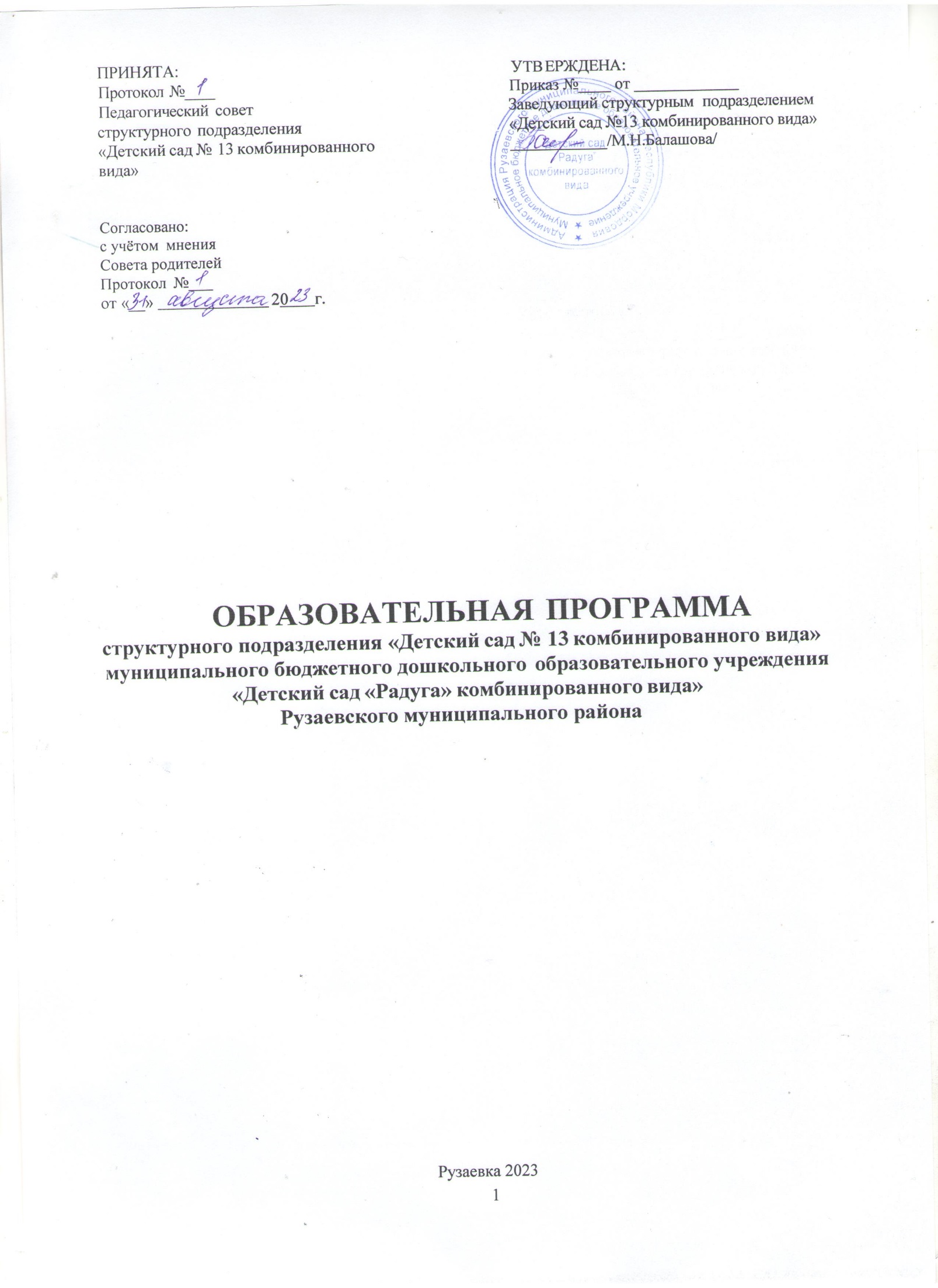 СодержаниеЦЕЛЕВОЙ РАЗДЕЛПояснительная запискаОбразовательная программа структурного подразделения «Детский сад №13 комбинированного вида» муниципального бюджетного дошкольного образовательного учреждения «Детский сад «Радуга» комбинированного вида» Рузаевского муниципального района (далее – Программа) разработана на основе Федерального государственного образовательного стандарта дошкольного образования (Приказ Министерства образования и науки РФ от 17 октября 2013г.№1155), Федеральный закон от 31 июля 2020г. №304-ФЗ «О внесении изменений в Федеральный закон «Об образовании в Российской Федерации» по вопросам воспитания обучающихся; Федерального закона от 29 декабря 2012г. №273-ФЗ «Об образовании Российской Федерации»а так же с учетом следующих программ:* Региональный образовательный модуль «Мы в Мордовии живём» дополняет образовательные обрасти «Социально-коммуникативное развитие», «Познавательное развитие», «Речевое развитие»,«Художественно-эстетическое развитие», «Физическое развитие».**Парциальная	образовательная	программа	«Математические	ступеньки»	дополняет образовательную область «Познавательное развитие».Программа состоит из обязательной части и части формируемой участниками образовательных отношений, обе части являются взаимодополняющими.Часть Программы, формируемая участниками образовательных отношений, разработана с учетом их возрастных и индивидуальных психологических и физиологических особенностей, учитывает образовательные потребности, интересы и мотивы детей, членов их семей и педагогов, ориентирована на специфику национальных, социокультурных условий и составляет примерно 35% Программы.Программа	разработана	в	соответствии	с	нормативными	правовыми документами:Федеральные:Федеральный закон от 29 декабря 2012г. №273-ФЗ «Об образовании Российской Федерации».Федеральный закон от 31 июля 2020г. №304-ФЗ «О внесении изменений в Федеральный закон «Об образовании в Российской Федерации» по вопросам воспитания обучающихся.Приказ Минпросвещения России от 25.11.2022 № 1028 «Об утверждении федеральной образовательной программы дошкольного образования» (Зарегистрировано в Минюсте России 28.12.2022 № 71847)«Санитарно-эпидемиологическими требованиями к устройству, содержанию и организации режима работы дошкольных организациях». Санитарно-эпидемиологические правила и нормативы СанПиН 2.4.1.3049-13, утвержденные постановлением Главного государственного санитарного врача Российской Федерации от 15 мая 2013 года № 26, (далее – СанПиН).Приказ Министерства образования и науки Российской Федерации от 17 октября 2013 №1155 «Об утверждении федерального государственного образовательного стандарта дошкольного образования» (Зарегистрировано в Минюсте России 14.11.2013 № 30384), с изменением, внесенным приказом Министерства просвещения Российской Федерации от 21 января 2019 г. № 31 (зарегистрирован Министерством юстиции Российской Федерации 13 февраля 2019 г., регистрационный № 53776)Приказ Министерства образования и науки Российской Федерации от 13 августа 2013г. №1014 «Об утверждении Порядка организации и осуществления образовательной деятельности по основным общеобразовательным программам - образовательным программам дошкольного образования».Указ Президента Российской Федерации от 09.11.2022 № 809 «Об утверждении Основ государственной политики по сохранению и укреплению традиционных российских духовно-нравственных ценностей»Указ Президента Российской Федерации от 17.05.2023 № 358 «О Стратегии комплексной безопасности детей в Российской Федерации на период до 2030 года»Письмо МО Российской Федерации «О построении преемственности в программах дошкольного образования и начальной школы» (№ 237/23 - 16 от 09 августа 2000г.).Федеральный закон «Об основных гарантиях прав ребенка в Российской Федерации» (от 24 июля 1998 № 124-ФЗ с изменениями на 17 декабря 2009 г.).Семейный кодекс РФ.Региональные и учредителя:Закон «Об образовании в Республике Мордовия» (Принят Государственным собранием 1 августа 2013 г.).Устав Муниципального бюджетного дошкольного образовательного учреждения «Детский сад «Радуга» комбинированного вида» Рузаевского муниципального района.Положение о структурном подразделении «Детский сад № 13 комбинированного вида» Муниципального бюджетного дошкольного образовательного учреждения «Детский сад «Радуга» комбинированного вида» Рузаевского муниципального района.Программа реализуется на государственном языке Российской Федерации – русском (Согласно пункту 1.9 ФГОС ДО).Программа разработана рабочей группой педагогов структурного подразделения «Детский сад № 13 комбинированного вида» в составе: заведующего Кожевниковой Т.П., старшего воспитателя Мироновой Л.Н., воспитателя  Кожевниковой С.А., учителя-логопеда Овчинниковой Л.Н., музыкального руководителя Барминой О.К., инструктора по физической культуре Пауловой Е.П., представителем Совета родителей Гришиной О.А..Режим работы структурного подразделения «Детский сад №13комбинированного вида» – 12 ч при пятидневной рабочей неделе.Реализация Программы осуществляется круглогодично и разделена на 2 периода: I период – с 1 сентября по 31 мая, II период – с 1 июня по 31 августа.Программа сформирована для групп общеразвивающей и компенсирующей направленности, как программа психолого-педагогической поддержки, позитивной социализации и индивидуализации, развития личности детей дошкольного возраста и определяет комплекс основных характеристик дошкольного образования.Программа направлена на создание условий развития ребенка открывающих возможности для его позитивной социализации, его личностного развития, развития инициативы и творческих способностей на основе сотрудничества со взрослыми и сверстниками и соответствующим возрасту видам деятельности; на создание развивающей образовательной среды, которая представляет собой систему условий социализации и индивидуализации детей.Программа обеспечивает развитие детей во всех пяти взаимодополняющих областях (социально-коммуникативное, познавательное, речевое, художественно- эстетическое, физическое развитие).Рабочая программа воспитания является компонентом программы, ценности воспитания соотнесены с направлениями воспитательной работы. Предложенные направления не заменяют и не дополняют собой деятельность по пяти образовательным областям, а фокусируют процесс усвоения ребёнком базовых ценностей в целостном образовательном процессе. На их основе определяются региональный и муниципальной компоненты.Программа реализуется в течение всего периода пребывания детей в детском саду от 1 года 6 месяцев до прекращения образовательных отношений.Цель и задачи программыОбязательная часть: Цели Программы:В соответствии с п.1.5 ФГОС ДО:повышение статуса дошкольного образования; обеспечение государством равенства возможностей для каждого ребенка в получении качественного дошкольного образования; обеспечение государственных гарантий уровня и качества дошкольного образования на основе единства обязательных требований к условиям реализации образовательных программ дошкольного образования, их структуре; сохранение единства образовательного пространства Российской Федерации относительно уровня дошкольного образования.В соответствии с программой воспитания:цель воспитания основана на воплощении национального воспитательного идеала, который понимается как высшая цель образования, нравственное (идеальное) представление о человеке. В основе процесса воспитания детей в ДОО лежат конституционные и национальные ценности российского общества.В соответствии с концепцией Программы:разностороннее развитие ребенка в период дошкольного детства с учетом возрастных и индивидуальных особенностей на основе духовно-нравственных ценностей российского народа, исторических и национально-культурных традиций.Достижение поставленной цели предусматривает решение следующих задач:Обеспечение единых для Российской Федерации содержания ДО и планируемых результатов освоения образовательной программы ДО.Приобщение детей (в соответствии с возрастными особенностями) к базовым ценностям российского народа - жизнь, достоинство, права и свободы человека, патриотизм, гражданственность, высокие нравственные идеалы, крепкая семья, созидательный труд, приоритет духовного над материальным, гуманизм, милосердие, справедливость, коллективизм, взаимопомощь и взаимоуважение, историческая память и преемственность поколений, единство народов России; создание условий для формирования ценностного отношения к окружающему миру, становления опыта действий и поступков на основе осмысления ценностей.Построение (структурирование) содержания образовательной деятельности на основе учета возрастных и индивидуальных особенностей развития.Создание условий для равного доступа к образованию для всех детей дошкольного возраста с учетом разнообразия образовательных потребностей и индивидуальных возможностей.Охрана и укрепление физического и психического здоровья детей, в том числе их эмоционального благополучия.Обеспечение развития физических, личностных, нравственных качеств и основ патриотизма, интеллектуальных и художественно-творческих способностей ребенка, его инициативности, самостоятельности и ответственности.Обеспечение психолого-педагогической поддержки семьи и повышение компетентности родителей (законных представителей) в вопросах воспитания, обучения и развития, охраны и укрепления здоровья детей, обеспечения их безопасности.Достижение детьми на этапе завершения ДО уровня развития, необходимого и достаточного для успешного освоения ими образовательных программ начального общего образования.Часть, формируемая участниками образовательных отношений:Мы в Мордовии живём: региональный образовательный модуль дошкольного образования / О.В. Бурляева [и др.]; Мордов. гос. пед. ин-т. – Саранск, 2015.Цель реализации: приобщение дошкольников к культуре мордовского народа в процессе социально-личностного, познавательно-речевого, художественно- эстетического, физического развития.Задачи реализации Программы:формирование у детей чувства любви к родине на основе ознакомления с природным окружением, культурой и традициями народов, издавна проживающих на территории региона;формирование представлений о России как о родной стране и о Мордовии как своей малой родине;воспитание патриотизма, уважение к культурному прошлому России и Мордовии;формирование познавательного интереса к окружающей природе, к языку, литературе, истории, музыке, изобразительному искусству народов, проживающих в Мордовии;формирование чувства сопричастности к достижениям земляков в области культуры, науки, спорта;воспитание гражданско-патриотических чувств.Парциальная образовательная программа «Математические ступеньки. Программа развития математических представлений у дошкольников» / Колесникова Е. В. – 2-е изд., перераб. и доп. – М.: ТЦ Сфера, 2021.Цель реализации: приобщение к математическим знаниям, накопленными человечеством, с учетом возрастных особенностей детей 3—7 лет в соответствии с требованиями Стандарта.Задачи реализации Программы:раскрывать основные направления математического развития детей3—7лет;создавать благоприятные условия для формирования математическихпредставлений, теоретического мышления, развития математических способностей;вводить ребенка в мир математики через решение проблемно-поисковых задач, ознакомление с окружающим миром, игровую деятельность, художественное слово, экспериментирование, с помощью проектного метода;формировать основы математической культуры (систематический и целенаправленный процесс освоения ребенком математической культуры, необходимой ему для успешной социальной адаптации);формировать предпосылки к учебной деятельности, которые позволят успешно освоить школьную программу;способствовать умственному развитию ребенка, развивать психические процессы (внимание, память, мышление), потребность активно мыслить;развивать логические формы мышления, приемы умственной деятельности (анализ, синтез, сравнение, обобщение, классификацию, моделирование);учить применять полученные знания в разных видах деятельности (игре, общении и др.);формировать графические и конструктивные умения и навыки (плоскостное моделирование);воспитывать инициативность, самостоятельность;         -   обеспечивать  возможность  непрерывного  обучения  в  условиях образовательной организации; вариативность 5 и разнообразие содержания Программы и форм ее усвоения;повышать компетентность педагогов, родителей в вопросах математического развития ребенка.Принципы и подходы к формированию Программы Обязательная часть:В  соответствии  со  Стандартом  Программа  построена  на  следующихпринципах (согласно пункту 1.2 и 1.4 ФГОС ДО):Принцип поддержки разнообразия детства; сохранение уникальности и самоценности детства как важного этапа в общем развитии человека, самоценность детства - понимание (рассмотрение) детства как периода жизни значимого самого по себе, без всяких условий; значимого тем, что происходит с ребенком сейчас, а не тем, что этот период есть период подготовки к следующему периоду;Принцип личностно-развивающий и гуманистический характер взаимодействия взрослых (родителей (законных представителей), педагогических и иных работников Организации) и детей;Принцип уважение личности ребенка;Принцип реализации Программы в формах, специфических для детей данной возрастной группы, прежде всего в форме игры, познавательной и исследовательской деятельности, в форме творческой активности, обеспечивающей художественно-эстетическое развитие ребенка.Принцип полноценного проживания ребенком всех этапов детства (младенческого, раннего и дошкольного возраста), обогащение (амплификация) детского развития.Принцип построения образовательной деятельности на основе индивидуальных  особенностей  каждого  ребенка,  при  котором  сам  ребенок становится	активным	в	выборе	содержания	своего	образования,	становится субъектом дошкольного образованияПринцип содействия и сотрудничества детей и взрослых, признание ребенка полноценным участником (субъектом) образовательных отношений.Принцип поддержки инициативы детей в различных видах деятельности.Принцип сотрудничества с семьей.Принцип приобщения детей к социокультурным нормам, традициям семьи, общества и государства.Принцип формирования познавательных интересов и познавательных действий ребенка в различных видах деятельности.Принцип	возрастной	адекватности	дошкольного	образования (соответствия условий, требований, методов возрасту и особенностям развития).Принцип учета этнокультурной ситуации развития детей.Подходы к формированию Программы:личностно-ориентированный подход, который предусматривает организацию образовательного процесса с учетом того, что развитие личности ребенка является главным критерием его эффективности. Механизм реализации личностно-ориентированного подхода – создание условий для развития личности на основе изучения ее задатков, способностей, интересов, склонностей с учетом признания уникальности личности, ее интеллектуальной и нравственной свободы, права на уважение;деятельностный подход, связанный с организацией целенаправленной деятельности в общем контексте образовательного процесса: ее структурой, взаимосвязанными мотивами и целями; видами деятельности (нравственная, познавательная, трудовая, художественная, игровая, спортивная и другие); формами и методами развития и воспитания; возрастными особенностями ребенка при включении в образовательную деятельность;аксиологический (ценностный) подход, предусматривающий организацию развития и воспитания на основе общечеловеческих ценностей (например, ценности здоровья, что в системе образования позволяет говорить о создании и реализации моделей сохранения и укрепления здоровья воспитанников). Или этические, нравственные ценности, предусматривающие реализацию проектов диалога культур, этических отношений и т.д.;компетентностный подход, в котором основным результатом образовательной деятельности становится формирование готовности воспитанников самостоятельно действовать в ходе решения актуальных задач;диалогический (полисубъектный) подход, предусматривающий становление личности, развитие ее творческих возможностей, самосовершенствование в условиях равноправных взаимоотношений с другими людьми, построенных по принципу диалога;системный подход, как методологическое направление, в основе которого лежит рассмотрение объекта как целостного множества элементов в совокупности отношений и связей между ними.проблемный подход позволяет сформировать видение Программы с позиций комплексного и модульного представления ее структуры как системы подпрограмм по образовательным областям и детским видам деятельности, организация которых будет способствовать достижению соответствующих для каждой области (направления развития ребенка) целевых ориентиров развития. В таком виде Программа содержит ведущую цель и подцели (задачи), конкретизирующие образовательную деятельность организации по основным направлениям (которые оформлены как подпрограммы). Важным для проблемного подхода является проектирование и реализация деятельности образовательной организации по актуальным проблемам, обусловленным противоречиями между возможностями образовательной организации, интересами общества (запросами родителей) и потребностями ребенка;культурологический подход, имеющий высокий потенциал в отборе культуросообразного содержания дошкольного образования, позволяет выбирать технологии образовательной деятельности, организующие встречу ребенка с культурой, овладевая которой на уровне определенных средств, ребенок становится субъектом культуры и ее творцом. В культурологической парадигме возможно рассматривать содержание дошкольного образования как вклад в культурное развитие личности на основе формирования базиса культуры ребенка.Часть, формируемая участниками образовательных отношений:Принципы	регионального	образовательного	модуля	дошкольного образования «Мы в Мордовии живём»:Личностно-ориентированный принцип. Признание личности как продукта общественно-исторического развития и носителя культуры, уникальности личности, ее интеллектуальной и творческой свободы, права на уважение, опора в воспитании на естественный процесс саморазвития задатков и творческого потенциала, создание для этого соответствующих условий.Этнопедагогический принцип. Единство интернациональных (общечеловеческого, национальных и индивидуальных элементов воспитания.Принцип вариативности. Каждый педагог вправе предлагать любой материал, соответствующий возрастным возможностям детей, способствующий развитию личности ребенка, его коммуникативных умений, представлению о региональной культуре.Принцип комплексно-тематического планирования. Подходы соответствую обязательной части Программы.При	разработке	парциальной	образовательной	программы«Математические	ступеньки.	Программа	развития	математических представлений у дошкольников» использовались следующие принципы:развивающего и воспитывающего образования;научной обоснованности и практической применимости;активности и самостоятельности;соответствия критериям полноты, необходимости и достаточности;единства воспитательных, образовательных, развивающих задач;интеграции образовательных областей;ориентации на возрастные и индивидуальные особенности детей;совместной познавательно-исследовательской продуктивной деятельности взрослого и детей, самостоятельной деятельности детей на занятиях, при проведении режимных моментов, в играх, общении и т.д.Подходы совпадают с подходами обязательной части Программы.1.2. Планируемые результаты освоения Программы Обязательная часть:Планируемые результаты освоения ОП ДО представлены в нашей Программе в виде целевых ориентиров дошкольного образования, которые представляют собой возрастные характеристики возможных достижений ребенка дошкольного возраста на разных возрастных этапах и к завершению ДО.Планируемые результаты в младенческом возрасте (к одному году):ребенок проявляет двигательную активность в освоении пространственнойсреды, используя движения ползания, лазанья, хватания, бросания; манипулирует предметами, начинает осваивать самостоятельную ходьбу;ребенок положительно реагирует на прием пищи и гигиенические процедуры;ребенок эмоционально реагирует на внимание взрослого, проявляет радость в ответ на общение со взрослым;ребенок понимает речь взрослого, откликается на свое имя, положительно реагирует на знакомых людей, имена близких родственников;ребенок выполняет простые просьбы взрослого, понимает и адекватно реагирует на слова, регулирующие поведение (можно, нельзя и другие);ребенок произносит несколько простых, облегченных слов (мама, папа, баба, деда, дай, бах, на), которые несут смысловую нагрузку;ребенок проявляет интерес к животным, птицам, рыбам, растениям;ребенок обнаруживает поисковую и познавательную активность по отношению к предметному окружению;ребенок узнает и называет объекты живой природы ближайшего окружения, выделяет их характерные особенности, положительно реагирует на них;ребенок эмоционально реагирует на музыку, пение, игры-забавы, прислушивается к звучанию разных музыкальных инструментов;ребенок ориентируется в знакомой обстановке, активно изучает окружающие предметы, выполняет действия, направленные на получение результата (накладывает кирпичик на кирпичик, собирает и разбирает пирамидку, вкладывает в отверстия втулки, открывает и закрывает дверцы шкафа, рассматривает картинки и находит на них знакомые предметы и тому подобное);ребенок активно действует с игрушками, подражая действиям взрослых (катает машинку, кормит собачку, качает куклу и тому подобное).Планируемые результаты в раннем возрасте (к трем годам):у ребенка развита крупная моторика, он активно использует освоенные ранее движения, начинает осваивать бег, прыжки, повторяет за взрослым простые имитационные упражнения, понимает указания взрослого, выполняет движения по зрительному и звуковому ориентирам; с желанием играет в подвижные игры;ребенок демонстрирует элементарные культурно-гигиенические навыки, владеет простейшими навыками самообслуживания (одевание, раздевание, самостоятельно ест и тому подобное);ребенок стремится к общению со взрослыми, реагирует на их настроение;ребенок проявляет интерес к сверстникам; наблюдает за их действиями и подражает им; играет рядом;ребенок понимает и выполняет простые поручения взрослого;ребенок стремится проявлять самостоятельность в бытовом и игровом поведении;ребенок способен направлять свои действия на достижение простой, самостоятельно поставленной цели; знает, с помощью каких средств и в какой последовательности продвигаться к цели;ребенок владеет активной речью, использует в общении разные части речи, простые предложения из 4-х слов и более, включенные в общение; может обращаться с вопросами и просьбами;ребенок проявляет интерес к стихам, сказкам, повторяет отдельные слова и фразы за взрослым;ребенок рассматривает картинки, показывает и называет предметы, изображенные на них;ребенок различает и называет основные цвета, формы предметов, ориентируется в основных пространственных и временных отношениях;ребенок осуществляет поисковые и обследовательские действия;ребенок знает основные особенности внешнего облика человека, его деятельности; свое имя, имена близких; демонстрирует первоначальные представления о населенном пункте, в котором живет (город, село и так далее);ребенок имеет представления об объектах живой и неживой природы ближайшего окружения и их особенностях, проявляет положительное отношение и интерес к взаимодействию с природой, наблюдает за явлениями природы, старается не причинять вред живым объектам;ребенок с удовольствием слушает музыку, подпевает, выполняет простые танцевальные движения;ребенок эмоционально откликается на красоту природы и произведения искусства;ребенок осваивает основы изобразительной деятельности (лепка, рисование) и конструирования: может выполнять уже довольно сложные постройки (гараж, дорогу к нему, забор) и играть с ними; рисует дорожки, дождик, шарики; лепит палочки, колечки, лепешки;ребенок активно действует с окружающими его предметами, знает названия, свойства и назначение многих предметов, находящихся в его повседневном обиходе;ребенок  в  играх  отображает  действия  окружающих  («готовит  обед»,«ухаживает за больным» и другое), воспроизводит не только их последовательность и взаимосвязь, но и социальные отношения (ласково обращается с куклой, делает ей замечания), заранее определяет цель («Я буду лечить куклу»).Планируемые результаты в дошкольном возрасте. К четырем годам:ребенок демонстрирует положительное отношение к разнообразным физическим упражнениям, проявляет избирательный интерес к отдельным двигательным действиям (бросание и ловля мяча, ходьба, бег, прыжки) и подвижным играм;ребенок проявляет элементы самостоятельности в двигательной деятельности, с интересом включается в подвижные игры, стремится к выполнению правил и основных ролей в игре, выполняет простейшие правила построения и перестроения, выполняет ритмические упражнения под музыку;ребенок демонстрирует координацию движений при выполнении упражнений, сохраняет равновесие при ходьбе, беге, прыжках, способен реагировать на сигналы, переключаться с одного движения на другое, выполнять движения в общем для всех темпе;ребенок владеет культурно-гигиеническими навыками: умывание, одевание и тому подобное, соблюдает требования гигиены, имеет первичные представления офакторах, положительно влияющих на здоровье;ребенок проявляет доверие к миру, положительно оценивает себя, говорит о себе в первом лице;ребенок откликается эмоционально на ярко выраженное состояние близких и сверстников по показу и побуждению взрослых; дружелюбно настроен в отношении других детей;ребенок владеет элементарными нормами и правилами поведения, связанными с определенными разрешениями и запретами («можно», «нельзя»), демонстрирует стремление к положительным поступкам;ребенок демонстрирует интерес к сверстникам в повседневном общении и бытовой деятельности, владеет элементарными средствами общения в процессе взаимодействия со сверстниками;ребенок проявляет интерес к правилам безопасного поведения; осваивает безопасные способы обращения со знакомыми предметами ближайшего окружения;ребенок охотно включается в совместную деятельность со взрослым, подражает его действиям, отвечает на вопросы взрослого и комментирует его действия в процессе совместной деятельности;ребенок произносит правильно в словах все гласные и согласные звуки, кроме шипящих и сонорных, согласовывает слова в предложении в роде, числе и падеже, повторяет за педагогическим работником (далее - педагог) рассказы из 3-4 предложений, пересказывает знакомые литературные произведения, использует речевые формы вежливого общения;ребенок понимает содержание литературных произведений и участвует в их драматизации, рассматривает иллюстрации в книгах, запоминает небольшие потешки, стихотворения, эмоционально откликается на них;ребенок демонстрирует умения вступать в речевое общение со знакомыми взрослыми: понимает обращенную к нему речь, отвечает на вопросы, используя простые распространенные предложения; проявляет речевую активность в общении со сверстником;ребенок совместно со взрослым пересказывает знакомые сказки, короткие стихи;ребенок демонстрирует познавательную активность в деятельности, проявляет эмоции удивления в процессе познания, отражает в общении и совместной деятельности со взрослыми и сверстниками полученные представления о предметах и объектах ближайшего окружения, задает вопросы констатирующего и проблемного характера;ребенок проявляет потребность в познавательном общении со взрослыми; демонстрирует стремление к наблюдению, сравнению, обследованию свойств и качеств предметов, к простейшему экспериментированию с предметами и материалами: проявляет элементарные представления о величине, форме и количестве предметов и умения сравнивать предметы по этим характеристикам;ребенок проявляет интерес к миру, к себе и окружающим людям;ребенок знает об объектах ближайшего окружения: о родном населенном пункте, его названии, достопримечательностях и традициях;ребенок имеет представление о разнообразных объектах живой и неживой природы ближайшего окружения, выделяет их отличительные особенности исвойства, различает времена года и характерные для них явления природы, имеет представление о сезонных изменениях в жизни животных, растений и человека, интересуется природой, положительно относится ко всем живым существам, знает о правилах поведения в природе, заботится о животных и растениях, не причиняет им вред;ребенок способен создавать простые образы в рисовании и аппликации, строить простую композицию с использованием нескольких цветов, создавать несложные формы из глины и теста, видоизменять их и украшать; использовать простые строительные детали для создания постройки с последующим ее анализом;ребенок с интересом вслушивается в музыку, запоминает и узнает знакомые произведения, проявляет эмоциональную отзывчивость, различает музыкальные ритмы, передает их в движении;ребенок активно взаимодействует со сверстниками в игре, принимает на себя роль и действует от имени героя, строит ролевые высказывания, использует предметы-заместители, разворачивает несложный игровой сюжет из нескольких эпизодов;ребенок в дидактических играх действует в рамках правил, в театрализованных играх разыгрывает отрывки из знакомых сказок, рассказов, передает интонацию и мимические движения.К пяти годам:ребенок проявляет интерес к разнообразным физическим упражнениям, действиям с физкультурными пособиями, настойчивость для достижения результата, испытывает потребность в двигательной активности;ребенок демонстрирует координацию, быстроту, силу, выносливость, гибкость, ловкость, развитие крупной и мелкой моторики, активно и с интересом выполняет основные движения, общеразвивающие упражнения и элементы спортивных упражнений, с желанием играет в подвижные игры, ориентируется в пространстве, переносит освоенные движения в самостоятельную деятельность;ребенок стремится узнать о правилах здорового образа жизни, готов элементарно охарактеризовать свое самочувствие, привлечь внимание взрослого в случае недомогания;ребенок стремится к самостоятельному осуществлению процессов личной гигиены, их правильной организации;ребенок выполняет самостоятельно правила общения со взрослым, внимателен к его словам и мнению, стремится к познавательному, интеллектуальному общению со взрослыми: задает много вопросов поискового характера, стремится к одобряемым формам поведения, замечает ярко выраженное эмоциональное состояние окружающих людей, по примеру педагога проявляет сочувствие;ребенок без напоминания взрослого здоровается и прощается, говорит«спасибо» и «пожалуйста»;ребенок демонстрирует стремление к общению со сверстниками, по предложению педагога может договориться с детьми, стремится к самовыражению в деятельности, к признанию и уважению сверстников;ребенок познает правила безопасного поведения и стремится их выполнять вповседневной жизни;ребенок самостоятелен в самообслуживании;ребенок проявляет познавательный интерес к труду взрослых, профессиям, технике; отражает эти представления в играх;ребенок стремится к выполнению трудовых обязанностей, охотно включается в совместный труд со взрослыми или сверстниками;ребенок инициативен в разговоре, использует разные типы реплик и простые формы объяснительной речи, речевые контакты становятся более длительными и активными;ребенок большинство звуков произносит правильно, пользуется средствами эмоциональной и речевой выразительности;ребенок самостоятельно пересказывает знакомые сказки, с небольшой помощью взрослого составляет описательные рассказы и загадки;ребенок проявляет словотворчество, интерес к языку, с интересом слушает литературные тексты, воспроизводит текст;ребенок способен рассказать о предмете, его назначении и особенностях, о том, как он был создан;ребенок проявляет стремление к общению со сверстниками в процессе познавательной деятельности, осуществляет обмен информацией; охотно сотрудничает со взрослыми не только в совместной деятельности, но и в свободной самостоятельной; отличается высокой активностью и любознательностью;ребенок активно познает и называет свойства и качества предметов, особенности объектов природы, обследовательские действия; объединяет предметы и объекты в видовые категории с указанием характерных признаков;ребенок задает много вопросов поискового характера, включается в деятельность экспериментирования, использует исследовательские действия, предпринимает попытки сделать логические выводы;ребенок с удовольствием рассказывает о себе, своих желаниях, достижениях, семье, семейном быте, традициях; активно участвует в мероприятиях и праздниках, готовящихся в группе, в ДОО, имеет представления о малой родине, названии населенного пункта, улицы, некоторых памятных местах;ребенок имеет представление о разнообразных представителях живой природы родного края, их особенностях, свойствах объектов неживой природы, сезонных изменениях в жизни природы, явлениях природы, интересуется природой, экспериментирует, положительно относится ко всем живым существам, знает правила поведения в природе, стремится самостоятельно ухаживать за растениями и животными, беречь их;ребенок владеет количественным и порядковым счетом в пределах пяти, умением непосредственно сравнивать предметы по форме и величине, различает части суток, знает их последовательность, понимает временную последовательность «вчера, сегодня, завтра», ориентируется от себя в движении; использует математические представления для познания окружающей действительности;ребенок проявляет интерес к различным видам искусства, эмоционально откликается на отраженные в произведениях искусства действия, поступки, события;ребенок проявляет себя в разных видах музыкальной, изобразительной, театрализованной деятельности, используя выразительные и изобразительные средства;ребенок использует накопленный художественно-творческой опыт в самостоятельной деятельности, с желанием участвует в культурно-досуговой деятельности (праздниках, развлечениях и других видах культурно-досуговой деятельности);ребенок создает изображения и постройки в соответствии с темой, используя разнообразные материалы, владеет техническими и изобразительными умениями;ребенок называет роль до начала игры, обозначает новую роль по ходу игры, активно использует предметы-заместители, предлагает игровой замысел и проявляет инициативу в развитии сюжета, активно включается в ролевой диалог, проявляет творчество в создании игровой обстановки;ребенок принимает игровую задачу в играх с правилами, проявляет интерес к результату, выигрышу; ведет негромкий диалог с игрушками, комментирует их«действия» в режиссерских играх.К шести годам:ребенок демонстрирует ярко выраженную потребность в двигательной активности, проявляет интерес к новым и знакомым физическим упражнениям, пешим прогулкам, показывает избирательность и инициативу при выполнении упражнений, имеет представления о некоторых видах спорта, туризме, как форме активного отдыха;ребенок проявляет осознанность во время занятий физической культурой, демонстрирует выносливость, быстроту, силу, гибкость, ловкость, координацию, выполняет упражнения в заданном ритме и темпе, способен проявить творчество при составлении несложных комбинаций из знакомых упражнений;ребенок проявляет доступный возрасту самоконтроль, способен привлечь внимание других детей и организовать знакомую подвижную игру;ребенок проявляет духовно-нравственные качества и основы патриотизма в процессе ознакомления с видами спорта и достижениями российских спортсменов;ребенок владеет основными способами укрепления здоровья (закаливание, утренняя гимнастика, соблюдение личной гигиены, безопасное поведение и другие); мотивирован на сбережение и укрепление собственного здоровья и здоровья окружающих;ребенок настроен положительно по отношению к окружающим, охотно вступает в общение со взрослыми и сверстниками, проявляет сдержанность по отношению к незнакомым людям, при общении со взрослыми и сверстниками ориентируется на общепринятые нормы и правила культуры поведения, проявляет в поведении уважение и привязанность к родителям (законным представителям), демонстрирует уважение к педагогам, интересуется жизнью семьи и ДОО;ребенок способен различать разные эмоциональные состояния взрослых и сверстников, учитывает их в своем поведении, откликается на просьбу помочь, в оценке поступков опирается на нравственные представления;ребенок проявляет активность в стремлении к познанию разных видов труда и профессий, бережно относится к предметному миру как результату труда взрослых, стремится участвовать в труде взрослых, самостоятелен, инициативен в самообслуживании, участвует со сверстниками в разных видах повседневного и ручного труда;ребенок владеет представлениями о безопасном поведении, соблюдает правила безопасного поведения в разных видах деятельности, демонстрирует умения правильно и безопасно пользоваться под присмотром взрослого бытовыми предметами и приборами, безопасного общения с незнакомыми животными, владеет основными правилами безопасного поведения на улице;ребенок регулирует свою активность в деятельности, умеет соблюдать очередность и учитывать права других людей, проявляет инициативу в общении и деятельности, задает вопросы различной направленности, слушает и понимает взрослого, действует по правилу или образцу в разных видах деятельности, способен к произвольным действиям;ребенок проявляет инициативу и самостоятельность в процессе придумывания загадок, сказок, рассказов, владеет первичными приемами аргументации и доказательства, демонстрирует богатый словарный запас, безошибочно пользуется обобщающими словами и понятиями, самостоятельно пересказывает рассказы и сказки, проявляет избирательное отношение к произведениям определенной тематики и жанра;ребенок испытывает познавательный интерес к событиям, находящимся за рамками личного опыта, фантазирует, предлагает пути решения проблем, имеет представления о социальном, предметном и природном мире; ребенок устанавливает закономерности причинно-следственного характера, приводит логические высказывания; проявляет любознательность;ребенок использует математические знания, способы и средства для познания окружающего мира; способен к произвольным умственным действиям; логическим операциям анализа, сравнения, обобщения, систематизации, классификации и другим, оперируя предметами разными по величине, форме, количеству; владеет счетом, ориентировкой в пространстве и времени;ребенок знает о цифровых средствах познания окружающей действительности, использует некоторые из них, придерживаясь правил безопасного обращения с ними;ребенок проявляет познавательный интерес к населенному пункту, в котором живет, знает некоторые сведения о его достопримечательностях, событиях городской и сельской жизни; знает название своей страны, ее государственные символы;ребенок имеет представление о живой природе разных регионов России, может классифицировать объекты по разным признакам; имеет представление об особенностях и потребностях живого организма, изменениях в жизни природы в разные сезоны года, соблюдает правила поведения в природе, ухаживает за растениями и животными, бережно относится к ним;ребенок проявляет интерес и (или) с желанием занимается музыкальной, изобразительной, театрализованной деятельностью; различает виды, жанры, формы в музыке, изобразительном и театральном искусстве; проявляет музыкальные и художественно-творческие способности;ребенок принимает активное участие в праздничных программах и их подготовке; взаимодействует со всеми участниками культурно-досуговых мероприятий;ребенок самостоятельно определяет замысел рисунка, аппликации, лепки, постройки, создает образы и композиционные изображения, интегрируя освоенные техники и средства выразительности, использует разнообразные материалы;ребенок согласовывает свои интересы с интересами партнеров в игровой деятельности, умеет предложить и объяснить замысел игры, комбинировать сюжеты на основе разных событий, создавать игровые образы, управлять персонажами в режиссерской игре;ребенок проявляет интерес к игровому экспериментированию, развивающим и познавательным играм, в играх с готовым содержанием и правилами действует в точном соответствии с игровой задачей и правилами.Планируемые результаты на	этапе	завершения освоения	Программы (к концу дошкольного возраста):у ребенка сформированы основные психофизические и нравственно-волевые качества;ребенок владеет основными движениями и элементами спортивных игр, может контролировать свои движение и управлять ими;ребенок соблюдает элементарные правила здорового образа жизни и личной гигиены;ребенок результативно выполняет физические упражнения (общеразвивающие, основные движения, спортивные), участвует в туристских пеших прогулках, осваивает простейшие туристские навыки, ориентируется на местности;ребенок проявляет элементы творчества в двигательной деятельности;ребенок проявляет нравственно-волевые качества, самоконтроль и может осуществлять анализ своей двигательной деятельности;ребенок проявляет духовно-нравственные качества и основы патриотизма в ходе занятий физической культурой и ознакомлением с достижениями российского спорта;ребенок имеет начальные представления о правилах безопасного поведения в двигательной деятельности; о том, что такое здоровье, понимает, как поддержать, укрепить и сохранить его;ребенок владеет навыками личной гигиены, может заботливо относиться к своему здоровью и здоровью окружающих, стремится оказать помощь и поддержку другим людям;ребенок соблюдает элементарные социальные нормы и правила поведения в различных видах деятельности, взаимоотношениях со взрослыми и сверстниками;ребенок владеет средствами общения и способами взаимодействия со взрослыми и сверстниками; способен понимать и учитывать интересы и чувства других; договариваться и дружить со сверстниками; старается разрешать возникающие конфликты конструктивными способами;ребенок способен понимать свои переживания и причины их возникновения, регулировать свое поведение и осуществлять выбор социально одобряемых действий в конкретных ситуациях, обосновывать свои ценностные ориентации;ребенок стремится сохранять позитивную самооценку;ребенок проявляет положительное отношение к миру, разным видам труда, другим людям и самому себе;у  ребенка  выражено  стремление  заниматься  социально  значимой деятельностью;ребенок способен откликаться на эмоции близких людей, проявлять эмпатию (сочувствие, сопереживание, содействие);ребенок способен к осуществлению социальной навигации как ориентации в социуме и соблюдению правил безопасности в реальном и цифровом взаимодействии;ребенок способен решать адекватные возрасту интеллектуальные, творческие и личностные задачи; применять накопленный опыт для осуществления различных видов детской деятельности, принимать собственные решения и проявлять инициативу;ребенок владеет речью как средством коммуникации, ведет диалог со взрослыми и сверстниками, использует формулы речевого этикета в соответствии с ситуацией общения, владеет коммуникативно-речевыми умениями;ребенок знает и осмысленно воспринимает литературные произведения различных жанров, имеет предпочтения в жанрах литературы, проявляет интерес к книгам познавательного характера, определяет характеры персонажей, мотивы их поведения, оценивает поступки литературных героев;ребенок обладает начальными знаниями о природном и социальном мире, в котором он живет: элементарными представлениями из области естествознания, математики, истории, искусства и спорта, информатики и инженерии и тому подобное; о себе, собственной принадлежности и принадлежности других людей к определенному полу; составе семьи, родственных отношениях и взаимосвязях, семейных традициях; об обществе, его национально-культурных ценностях; государстве и принадлежности к нему;ребенок проявляет любознательность, активно задает вопросы взрослым и сверстникам; интересуется субъективно новым и неизвестным в окружающем мире; способен самостоятельно придумывать объяснения явлениям природы и поступкам людей; склонен наблюдать, экспериментировать; строить смысловую картину окружающей реальности, использует основные культурные способы деятельности;ребенок имеет представление о жизни людей в России, имеет некоторые представления о важных исторических событиях Отечества; имеет представление о многообразии стран и народов мира;ребенок способен применять в жизненных и игровых ситуациях знания о количестве, форме, величине предметов, пространстве и времени, умения считать, измерять, сравнивать, вычислять и тому подобное;ребенок имеет разнообразные познавательные умения: определяет противоречия, формулирует задачу исследования, использует разные способы и средства проверки предположений: сравнение с эталонами, классификацию, систематизацию, некоторые цифровые средства и другое;ребенок имеет представление о некоторых наиболее ярких представителях живой природы России и планеты, их отличительных признаках, среде обитания, потребностях живой природы, росте и развитии живых существ; свойствах неживой природы, сезонных изменениях в природе, наблюдает за погодой, живыми объектами, имеет сформированный познавательный интерес к природе, осознанно соблюдает правила поведения в природе, знает способы охраны природы, демонстрирует заботливое отношение к ней;ребенок способен воспринимать и понимать произведения различных видов искусства, имеет предпочтения в области музыкальной, изобразительной, театрализованной деятельности;ребенок выражает интерес к культурным традициям народа в процессе знакомства с различными видами и жанрами искусства; обладает начальными знаниями об искусстве;ребенок владеет умениями, навыками и средствами художественной выразительности в различных видах деятельности и искусства; использует различные технические приемы в свободной художественной деятельности;ребенок участвует в создании индивидуальных и коллективных творческих работ, тематических композиций к праздничным утренникам и развлечениям, художественных проектах;ребенок самостоятельно выбирает технику и выразительные средства для наиболее точной передачи образа и своего замысла, способен создавать сложные объекты и композиции, преобразовывать и использовать с учетом игровой ситуации;ребенок владеет разными формами и видами игры, различает условную и реальную ситуации, предлагает и объясняет замысел игры, комбинирует сюжеты на основе реальных, вымышленных событий, выполняет несколько ролей в одной игре, подбирает разные средства для создания игровых образов, согласовывает свои интересы с интересами партнеров по игре, управляет персонажами в режиссерской игре;ребенок проявляет интерес к игровому экспериментированию с предметами, к развивающим и познавательным играм, в играх с готовым содержанием и правилами может объяснить содержание и правила игры другим детям, в совместной игре следит за точным выполнением правил всеми участниками;ребенок способен планировать свои действия, направленные на достижение конкретной цели; демонстрирует сформированные предпосылки к учебной деятельности и элементы готовности к школьному обучению.Часть, формируемая участниками образовательных отношенийПланируемые результаты регионального образовательного модуля дошкольного образования «Мы в Мордовии живём» изложены на страницах 10 – 12.В соответствии с целевыми ориентирами после освоения парциальной образовательной программы «Математические ступеньки. Программа развития математических представлений у дошкольников» ребёнок:проявляет инициативу, самостоятельность в общении, игре, познавательно-исследовательской деятельности;активно взаимодействует со сверстниками и взрослыми;адекватно проявляет свои чувства, в том числе чувство веры в себя;связно и грамотно выражает свои мысли; — осуществляет волевые усилия для достижения поставленной цели;проявляет любознательность;интересуется причинно-следственными связями;обладает элементарными представлениями в области математики;принимает собственные решения, опираясь на свои знания и умения.1.3 Педагогическая диагностика достижения планируемых результатовПедагогическая диагностика достижений планируемых результатов направлена на изучение деятельностных умений ребенка, его интересов, предпочтений, склонностей, личностных особенностей, способов взаимодействия со взрослыми и сверстниками. Она позволяет выявлять особенности и динамику развития ребенка, составлять на основе полученных данных индивидуальные образовательные маршруты освоения образовательной программы, своевременно вносить изменения в планирование, содержание и организацию образовательной деятельности.В соответствии с ФГОС ДО, целевые ориентиры дошкольного образования определяются независимо от характера Программы, форм ее реализации, особенностей развития детей, не подлежат непосредственной оценке в виде педагогической и/или психологической диагностики и не могут сравниваться с реальными достижениями детей.В соответствии с ФГОС ДО ожидаемые образовательные результаты (целевые ориентиры) не подлежат непосредственной оценке, в том числе в виде педагогической диагностики (мониторинга), и не являются основанием для их формального сравнения с реальными достижениями детей. Освоение Программы не сопровождается проведением промежуточных аттестаций и итоговой аттестации воспитанников, педагоги не требуют от детей достижения конкретных образовательных результатов. Педагоги удерживают ожидаемые образовательные результаты именно, как целевые ориентиры, задающие вектор работы с детьми.Оценка индивидуального развития детей проводится педагогами в ходе внутреннего мониторинга становления основных (ключевых) характеристик развития личности ребенка, результаты которого используются только для оптимизации образовательной работы с группой дошкольников и для решения задач индивидуализации образования через построение образовательной траектории для детей, испытывающих трудности в образовательном процессе или имеющих особые образовательные потребности.Педагогическая диагностика индивидуального развития детей проводится педагогом в произвольной форме на основе малоформализованных диагностических методов: наблюдения, свободных бесед с детьми, анализа продуктов детской деятельности (рисунков, работ по лепке, аппликации, построек, поделок и тому подобное), специальных диагностических ситуаций. При необходимости педагог может использовать специальные методики диагностики физического, коммуникативного, познавательного, речевого, художественно- эстетического развития.Основным методом педагогической диагностики является наблюдение. Ориентирами для наблюдения являются возрастные характеристики развития ребенка. Они выступают как обобщенные показатели возможных достижений детей на разных этапах дошкольного детства в соответствующих образовательных областях. Педагог наблюдает за поведением ребенка в деятельности (игровой, общении, познавательно-исследовательской, изобразительной, конструировании, двигательной), разных ситуациях (в режимных процессах, в группе и на прогулке, совместной и самостоятельной деятельности детей и других ситуациях). В процессе наблюдения педагог отмечает особенности проявления ребенком личностных качеств, деятельностных умений, интересов, предпочтений, фиксирует реакции на успехи и неудачи, поведение в конфликтных ситуациях и тому подобное.Результаты наблюдения фиксируются, способ и форму их регистрации педагог выбирает самостоятельно. Оптимальной формой фиксации результатов наблюдения может являться карта развития ребенка. Педагог может составить ее самостоятельно, отразив показатели возрастного развития ребенка и критерии их оценивания. Фиксация данных наблюдения позволит педагогу выявить и проанализировать динамику в развитии ребенка на определенном возрастном этапе, а также скорректировать образовательную деятельность с учетом индивидуальных особенностей развития ребенка и его потребностей.Педагогическая диагностика завершается анализом полученных данных, на основе которых педагог выстраивает взаимодействие с детьми, организует РППС, мотивирующую активную творческую деятельность обучающихся, составляет индивидуальные образовательные маршруты освоения образовательной Программы, осознанно и целенаправленно проектирует образовательный процесс.СОДЕРЖАТЕЛЬНЫЙ РАЗДЕЛ(2.11.2 ФГОС ДО)Описание образовательной деятельности в соответствии с направлениями развития ребенка,представленными в пяти образовательных областях Обязательная частьСодержательный раздел Программы построен с учетом принципов и подходов указанных в п. 1.1.2, и обеспечивает развитие детей во всех пяти взаимодополняющих образовательных областях (п. 2.5 ФГОС ДО).В каждой образовательной области сформулированы задачи и содержание образовательной деятельности, предусмотренное для освоения в каждой возрастной группе детей в возрасте от двух месяцев до семи - восьми лет. Представлены задачи воспитания, направленные на приобщение детей к ценностям российского народа, формирование у них ценностного отношения к окружающему миру.От 2 месяцев до 2 лет (Младенчество)От 2 до 3 лет (I младшая группа)От 3 до 4 лет (II младшая группа)От 4 до 5 лет (средняя группа)От 5 до 6 лет (старшая группа)От 6 до 7 лет (подготовительная к школе группа)Часть, формируемая участниками образовательных отношенийОбразовательная деятельность в соответствии с направлениями развития ребенка,	представленными	в	ОО	«Познавательное	развитие»,	ОО«Художественно-эстетическое развитие», ОО «Социально-коммуникативное развитие», ОО «Физическое развитие», ОО «Речевое развитие» осуществляется с учетом части формируемой участниками образовательных отношений:Мы в Мордовии живём: региональный образовательный модуль дошкольного образования / О.В. Бурляева [и др.]; Мордов. гос. пед. ин-т. – Саранск, 2015.Данный модуль ориентирован как на полное использование 20% времени, так и на частичное (10-15%). В нем делается упор на ознакомление дошкольников с мордовской культурой (мордовскими языками, детской мордовской литературой и фольклором, мордовской музыкальной культурой, мордовским изобразительным и декоративно-прикладным искусством, мордовскими подвижными играми).Ознакомление с региональным компонентом планируется во всех группах детского сада, задачи реализуются через образовательную деятельность в утренние часы, культурно – досуговую деятельность, совместную и самостоятельную деятельность детей, педагогов и родителей ДОО.ОО «Социально-коммуникативное развитие»:Программа включает в себя:ознакомление с народами, населяющими Мордовию (мордва – мокша и эрзя, татары, русские и др.), их национальными праздниками, традициями и обычаями;формирование представлений об этнической принадлежности, воспитание 8 толерантного отношения к людям разных национальностей;развитие чувства гордости за достижения уроженцев Мордовии, которые внесли в развитие культуры, образования, искусства, спорта, за подвиги земляков – героев Великой Отечественной, Чеченской и Афганской войн;ознакомление с мордовскими пословицами и поговорками о труде, с производством Мордовии, где работают родители и окружающие ребенка взрослые; с продуктами труда, которые производятся в родной республике.ознакомление с экологической ситуацией в Мордовии, с природными факторами, опасными для человека и способами поведения в них.ОО «Познавательное развитие»:Программа направлена на знакомство:с населенным пунктом, в котором находится детский сад и проживает ребенок, с улицами родного города (поселка, села);с г. Саранск – столицей Мордовии, с другими городами и населенными пунктами, расположенными на территории республики;с гербом, гимном, флагом Мордовии;с картой Мордовии;с климатом, географическим положением, природой Мордовского края (явлениями неживой природы, растительным и животным миром);с реками, озерами, заповедниками Мордовии.ОО «Речевое развитие» включает в образовательный процесс:мордовский фольклор (народные сказки, легенды, мифы, калядки, заклички, прибаутки, пестушки, скороговорки, считалки), а также произведения мордовских писателей и поэтов (переводы произведений устного народного творчества, стихи, рассказы, повести, сказки);знакомство с языками, на которых говорят жители Мордовии; с названиями частей тела, одежды и предметов обихода древней и современной мордвы.ОО «Художественно-эстетическое развитие» направлена на:ознакомление с мордовской народной игрушкой (птичкой-свистулькой, стилизованной игрушкой-матрешкой) и изделиями, изготовленными на территории Мордовии (керамической и деревянной посудой, изделиями из бересты (туесок, корзина, шкатулка, ложкарница);с частями одежды мокшан и эрзян;рисование и аппликация элементов мордовских узоров по мотивам мордовской вышивки, украшение ими салфеток, изготовление лепных изделий (посуды), приобщение к вышиванию и бисероплетению в народном стиле;знакомство детей с изобразительным искусством, выраженным в произведениях живописи, скульптуры, книжной графики, архитектуры; с художниками и скульпторами – уроженцами Мордовии, с деревянной скульптурой мастеров с. Подлесная Тавла;ознакомление с мордовским музыкальным фольклором и музыкальными произведениями композиторов Мордовии; приобщение к мордовской музыкальной культуре происходит за счет введения в репертуар для слушания, пения и ритмики мордовской народной и композиторской музыки.ОО «Физическое развитие» предусматривает включение в образовательный процесс мордовских народных подвижных игр с целью развития двигательной активности, физических качеств.Парциальная образовательная программа «Математические ступеньки. Программа развития математических представлений у дошкольников» / Колесникова Е. В. – 2-е изд., перераб. и доп. – М.: ТЦ Сфера, 2021. – 112 с. отражает одно из направлений образовательной деятельности в области «Познавательное развитие» и включает не только работу по формированию первичных представлений о количестве, числе, форме, размере, пространстве и времени, но и предполагает развитие интересов детей, любознательности и познавательной мотивации, формирование предпосылок к учебной деятельности. В ходе реализации Программы предусматривается совместная деятельность взрослых и детей в процессе занятий (познавательно- исследовательской деятельности), игры, общения, самостоятельной деятельности, которые организует взрослый, сопровождает и поддерживает. Освоение Программы поможет ребенку достичь необходимого уровня в понимании и использовании математических представлений для успешного получения общего начального образования.Описание вариативных форм, способов, методов и средств реализации Программы с учетом возрастных и индивидуальных особенностейвоспитанников, специфики их образовательных потребностей и интересов Вариативные формы, методы и средства реализации программы Обязательная частьС учетом Стандарта (п. 2.11.2) структурное подразделение «Детский сад №13 комбинированного вида» использует вариативность форм, методов и средств в воспитательно-образовательном процессе, основанных на:возрастных особенностях воспитанников;индивидуальных и особых образовательных потребностей воспитанников;личных интересов, мотивов, ожиданий, желаний детей;степени организации деятельности воспитанников.Воспитательно-образовательный процесс осуществляется круглогодично с выделением двух периодов:С 01 сентября по 31 мая, для этого периода в режиме дня характерно наличие образовательной деятельности (игра-занятие, занятие, образовательное событие), т.е. такая форма совместной деятельности педагога и детей, которая организуется педагогом с целью решения воспитательных и образовательных задач для достижения возможных социально-нормативных возрастных характеристик и возможных достижений ребенка на этапе завершения дошкольного образования (целевых ориентиров);С 01 июня по 31 августа, в режиме дня, для этого периода характерно преобладание культурно-досуговой, творческой, физкультурно-оздоровительной деятельности организуемой педагогами в групповых помещениях, на уличных участках, и самостоятельной деятельности детей по их интересам и инициативе. Вся деятельность направлена на реализацию таких образовательных областей, как«Художественно-эстетическое развитие» (лепка, аппликация, рисование, музыка),«Физическое развитие» (физкультурные досуги, праздники и т.п.), что помогает в достижении возможных социально-нормативных возрастных характеристик и возможных достижений ребенка на этапе завершения дошкольного образования (целевых ориентиров).Формы работы педагога с детьми по образовательным областям согласно возрасту детей, с помощью которых реализуется Программа:Формы реализации программы при организации обучения в повседневной жизни. На протяжении дня воспитатель имеет возможность осуществлять обучение при использовании разнообразных форм организации детей, имеют место фронтальные формы обучения:Прогулка, которая состоит из:наблюдений за природой, окружающей жизнью;подвижных игр;труда в природе и на участке;самостоятельной игровой деятельности.Экскурсии. Игры:сюжетно-ролевые, режиссёрские игры;дидактические игры;подвижные игры;игры-драматизации;игры-путешествия (квесты);спортивные игры.игры-инсценировки, театрализованные игры и пр.Игры могут организовываться, как по инициативе детей, так и по инициативе взрослого.Дежурство детей по столовой, на занятиях.Труд:коллективный;хозяйственно-бытовой;труд в уголке природы;художественный труд; Развлечения, праздники. Экспериментирование. Проектная деятельность.Чтение художественной литературы. Беседы.Показ кукольного театра. Вечера-досуги.В структурном подразделении «Детский сад № 9 комбинированного вида» выделено специальное время в процессе проведения режимных моментов, организована индивидуальная работа с детьми. Содержанием обучения в этом случае являются следующие виды деятельности:Ранний возрастпредметная деятельность и игры с составными и динамическими игрушкамиэкспериментирование с материалами и веществами (песок, вода, тесто и пр.),общение с взрослым и совместные игры со сверстниками под руководством взрослого,самообслуживание и действия с бытовыми предметами-орудиями (ложка, совок, лопатка и пр.),восприятие	смысла	музыки,	сказок,	стихов,	рассматривание картинок, двигательная активность;Дошкольный возрастПо форме участия взрослого все виды детской активности можно условно классифицировать следующим образом:взрослый организует (занятия);взрослый помогает (обогащенные игры в центрах активности);взрослый создает условия для самореализации (проектная деятельность);взрослый участвует в процессе наравне с детьми (событийная деятельность, образовательное событие);взрослый не вмешивается (свободная игра).Совместная деятельность отличается наличием партнёрской позиции взрослого и детей (сотрудничество взрослого и детей, возможность свободного размещения, перемещения и общения детей в процессе образовательной деятельности (занятия) и образовательной деятельности в режимных моментах).Формы реализации Программы по количеству участников:Методы,	способы	и	средства,	технологии,	применяемые	ДОО	при организации образовательной деятельности:Здоровьесберегающиетехнологии	включают	все	аспекты	воздействия педагога на здоровье ребенка на разных уровнях:физкультурно-оздоровительные (направленные на физическое развитие и укрепление здоровья ребенка – технологии развития физических качеств, закаливания, дыхательной гимнастики и др.);обеспечения социально-психологического благополучия ребенка (обеспечивающие психическое и социальное здоровье ребенка и направленные на обеспечение эмоциональной комфортности и позитивного психологического самочувствия ребенка в процессе общения со сверстниками и взрослыми в детском саду и семье;технологии психолого-педагогического сопровождения развития ребенка в педагогическом процессе ДОО;образовательные (воспитания культуры здоровья дошкольников, личностно-ориентированного воспитания и обучения);обучения здоровому образу жизни (сохранение и стимулирование здоровья) (использования физкультурной образовательной деятельности, коммуникативных игр, игровых ситуаций из серии «Уроки здоровья», проблемно-игровых (игротренинги, игротерапия), коммуникативные игры, самомассаж);Использование здоровьесберегающих технологий осуществляется следующим образом:Динамические паузы – во время статической образовательной деятельности, 2-5 мин., по мере утомляемости детей. Проводится со всеми детьми в качестве профилактики утомления. Могут включать в себя элементы гимнастики для глаз, дыхательной гимнастики и других в зависимости от вида образовательной деятельности.Подвижные и спортивные игры – как часть физкультурной образовательной деятельности, на прогулке, в групповой комнате – малой, степени подвижности. Ежедневно для всех возрастных групп. Игры подбираются в соответствии с возрастом ребенка, местом и временем ее проведения. В детском саду мы используем лишь элементы спортивных игр.Релаксация – в любом подходящем помещении, в зависимости от состояния детей и целей, педагог определяет интенсивность технологии. Для всех возрастных групп. Возможно использование спокойной классической музыки (Чайковский, Рахманинов), звуков природы.Гимнастика пальчиковая – с младшего возраста индивидуально либо с подгруппой ежедневно. Организуется для всех детей. Проводится в любой удобный отрезок времени (в любое удобное время).Гимнастика для глаз – ежедневно по 3-5 мин. в любое свободное время в зависимости от интенсивности зрительной нагрузки с младшего возраста. Возможно использование наглядного материала, показ педагога.Гимнастика дыхательная – в различных формах физкультурно- оздоровительной работы. В проветриваемом помещении, педагоги дают детям инструкции об обязательной гигиене полости носа перед проведением процедуры.Физкультурная образовательная деятельность. Начиная со средней группы образовательная деятельность проводится на улице. Ранний возраст - в групповой комнате, и на улице.Проблемно-игровые – в свободное время, возможно во второй половине дня. Время строго не фиксировано, в зависимости от задач, поставленных педагогом. Данная деятельность может быть организована незаметно для ребенка, посредством включения педагога в процесс игровой деятельности.Информационно-коммуникационные технологии.Применение данной технологии повышает непроизвольное внимание детей, помогает развить произвольное внимание. ИКТ обеспечивает личностно- ориентированный подход. Возможности применения технологии позволяют увеличить объем предлагаемого для ознакомления материала, кроме того, у дошкольников один и тот же программный материал должен повторяться многократно, и большое значение имеет многообразие форм подачи.Данная работа осуществляется начиная со средней группы. Способы реализации:игры-путешествия (презентации, мультипликация, видеосюжеты);игры-занятия;просмотр фотографий (репродукций), видеороликов, песен, мелодий, разнообразные задания развивающего характера.Применение данной технологии позволяет оптимизировать педагогический процесс, повысить эффективность любой деятельности, разнообразив деятельность детей, сделав ее более интересной и познавательной. Информатизация для педагогов открывает новые пути и средства педагогической работы.Личностно-ориентированная технология позволяет ребенку проявить собственную активность, наиболее полно реализовать себя. С ее помощью педагоги целенаправленно формируют у воспитанников качества личности, с учетом их особенностей и потребностей. Ребенок ставится в центр всей образовательно-воспитательной системы, создаются условия для развития личности дошкольника, формирования атмосферы сотрудничества и заботы.Способы реализации:сотрудничество, партнерские отношения между ребенком и взрослыми;упражнения для психологической разгрузки, помощи в адаптации;творческие мастерские, активные игры, развивающие упражнения.Игровая технология используется для организации педагогического процесса в форме различных педагогических игр. Эта последовательная деятельность педагогов по:отбору, разработке, подготовке игр;включению детей в игровую деятельность;осуществление самой игры;подведение итогов, результатов игровой деятельности.Педагогами используются разнообразные педагогические игры:по виду деятельности – двигательные, интеллектуальные и пр.;по характеру педагогического процесса – обучающие, тренировочные, познавательные, развивающие и др.;по характеру игровой методики – игры с правилами, или игры где эти правила устанавливаются по ходу игры или в зависимости от ее хода);по содержанию – музыкальные, математические, социализирующие, логические и пр.;по игровому оборудованию – настольные, компьютерные, театрализованные, сюжетно-ролевые, режиссерские и пр.При этом реализуя данную технологию, педагоги ведут непосредственное и системное общение с детьми.Она помогает педагогам ДОО раскрыть воспитанника в полной мере. Сформировать у детей навыки бесконфликтного общения, скорректировать импульсивное, протестное и агрессивное поведение, обеспечить душевное благополучие воспитанников, развить у них навыки межличностного общения. Данная технология помогает развить познавательную активность детей, повысить интерес к образовательной деятельности каждого ребенка, разнообразить образовательную деятельность и другие виды деятельности, увеличить двигательную активности, и др.Игровая технология повышает эмоциональный фон ребенка, с помощью которого улучшается уровень мотивации, осознанной потребности в усвоении знаний и умений за счет собственной активности ребенка.Способы реализации:работа в малых группах, коллективные задачи на умение договариваться;сюжетно-ролевые игры, игры с правилами, соревнования;самопрезентации;проектирование проблемных ситуаций.Технология «ТРИЗ» помогает использовать нетрадиционные формы работы, которые ставят ребенка в позицию думающего человека, умеющего решать изобретательские задачи. Основная задача использования ТРИЗ – это привить ребенку радость творческих открытий, стимулировать стремление к новизне, системность, подвижность, активность, творческое воображение. Основной критерий в работе с детьми – доходчивость и простота в подаче материала и в формулировке сложной, казалось бы, ситуации.Сказки, игровые, бытовые ситуации – эта та среда, через которую ребенок учится применять тризовские решения, встающих перед ним проблем. По мере нахождения противоречий, он сам будет стремиться к идеальному результату, используя многочисленные ресурсы.Данная технология дает возможность организовать систему коллективных игр, игровых-ситуаций.Детская деятельность с применением элементов технологии ТРИЗ становится эффективным средством развития активного творческого мышления и др. психических процессов. Такая работа помогает достичь успешности в применение детьми полученных знаний и самореализации в разных видах деятельности.Способы реализации:нетрадиционные методы работы;сказкотерапия через чтение и составление собственных историй;дидактические игры;проблемные ситуации;мозговой штурм;метод проб и ошибок;мышление по аналогии, примеры фантазирования.Технология принципа проблемного обучения позволяет педагогам ДОО в процессе самостоятельной деятельности воспитанников помочь им приобрести полезные познавательные способности и творческие навыки. Воспитатели, используя данную технологию, пробуждают интерес к проблемным ситуациям у воспитанников и желание их творчески решать.Данная работа проводится как индивидуально, так и по подгруппам на усмотрение воспитателя. Она развивает в детях способность сомневаться, критически мыслить, тем самым формируя в детях самостоятельность, развивая мыслительные способности через познавательный интерес и личностную мотивацию.В ДОО применяются следующие формы организации проблемного обучения:проблемный вопрос (поиск ответа на вопрос на основе рассуждения);проблемная задача (нахождение ответа с учетом условия – описания);проблемная ситуация (развитие творческого мышления, выявление противоречий).Воспитателем (или ребенком) создается познавательная задача, проблемная ситуация (или она возникает естественно) и предоставляет детям возможность изыскать средства ее решения, используя ранее усвоенные знания и умения. Данная технология используется как в занятиях, так и в другой познавательной деятельности.Способы реализации:решение  проблемных  задач  и  ситуаций  разными  способами;самостоятельный   выбор   пути   решения   проблемной   задачи;монологи, диалоги, эвристические задания, рассуждения.Утренний круг – предоставляет большие возможности для формирования детского сообщества, развития когнитивных и коммуникативных способностей, саморегуляции  детей.  В  Программе  утренний  круг  проводится  в  формеразвивающего общения (развивающего диалога). Утренний круг — это начало дня, когда дети собираются все вместе для того, чтобы вместе порадоваться предстоящему дню, поделиться впечатлениями, узнать новости (что интересного будет сегодня?), обсудить совместные планы, проблемы, договориться о правилах и т. д. Именно на утреннем круге зарождается и обсуждается новое приключение (образовательное событие), дети договариваются о совместных правилах группы (нормотворчество), обсуждаются «мировые» и «научные» проблемы (развивающий диалог) и т. д.Задачи педагога:Планирование: организовать детей для обсуждения планов реализации совместных дел (проектов, мероприятий, событий и пр.)Информирование: сообщить детям новости, которые могут быть интересны и/или полезны для них (появились новые игрушки, у кого-то день рождения и т. д.).Проблемная ситуация: предложить для обсуждения «проблемную ситуацию», интересную детям, в соответствии с образовательными задачами Программы (возможно, позже «проблемная ситуация» перерастет в проект, образовательное событие и т. д.).Развивающий диалог: вести дискуссию в формате развивающего диалога, т.е. направлять дискуссию недирективными методами, стараться задавать открытые вопросы (т. е. вопросы, на которые нельзя ответить однозначно), не давать прямых объяснений и готовых ответов, а подводить детей к тому, чтобы они рассуждали и «сами» пришли к правильному ответу.Детское сообщество: учить детей быть внимательными друг к другу, поддерживать атмосферу дружелюбия, создавать положительный эмоциональный настрой.Навыки общения: учить детей культуре диалога (говорить по очереди, не перебивать, слушать друг друга, говорить по существу, уважать чужое мнение и пр.).Равноправие и инициатива: поддерживать детскую инициативу, создавая при этом равные возможности для самореализации всем детям (и тихим, и бойким, и лидерам, и скромным и т. д.).Ожидаемые образовательные результаты:коммуникативное развитие: развитие навыков общения, умения доброжелательно взаимодействовать со сверстниками, готовности к совместной деятельности, умение вести диалог (слушать собеседника, аргументированно высказывать свое мнение).когнитивное развитие: развитие познавательного интереса, умения формулировать свою мысль, ставить задачи, искать пути решения. регуляторное развитие: развитие умения соблюдать установленные нормы иправила, подчинять свои интересы интересам сообщества, планировать свою и совместную деятельность.навыки, умения, знания: ознакомление с окружающим миром, развитиеречи.развитие детского сообщества: воспитание взаимной симпатии и дружелюбного отношения детей друг к другу.обеспечение эмоционального комфорта: создание положительного настроя на день, положительного отношения к детскому саду.Вечерний круг проводится в форме рефлексии — обсуждения с детьми наиболее важных моментов прошедшего дня. Вечерний круг помогает детям научиться осознавать и анализировать свои поступки и поступки сверстников. Дети учатся справедливости, взаимному уважению, умению слушать и понимать друг друга. В теплое время года вечерний круг можно проводить на улице.Задачи педагогаРефлексия:вспомнить с детьми прошедший день, все самое хорошее и интересное, чтобы у детей формировалось положительное отношение друг к другу и к детскому саду в целом.обсуждение проблем: обсудить проблемные ситуации, если в течение дня таковые возникали, подвести детей к самостоятельному разрешению и урегулированию проблемы, организовать обсуждение планов реализации совместных дел (проектов, мероприятий, событий и пр.)Развивающий диалог: предложить для обсуждения проблемную ситуацию, интересную детям, в соответствии с образовательными задачами Программы.Детское сообщество: учить детей быть внимательными друг к другу, поддерживать атмосферу дружелюбия, создавать положительный эмоциональный настрой.Навыки общения: учить детей культуре диалога (говорить по очереди, не перебивать, слушать друг друга, говорить по существу, уважать чужое мнение).Ожидаемый образовательный результат:коммуникативное развитие: развитие навыков общения, умения доброжелательно взаимодействовать со сверстниками, готовности к совместной деятельности.когнитивное развитие: развитие познавательного интереса, умения формулировать свою мысль, ставить задачи, искать пути решения.регуляторное развитие: развитие умения соблюдать установленные нормы и правила, подчинять свои интересы интересам сообщества, планировать свою и совместную деятельность.навыки, умения, знания: ознакомление с окружающим миром, развитиеречи.развитие	детского	сообщества:	воспитание	взаимной	симпатии	идружелюбного отношения детей друг к другу, положительного отношения к детскому саду.Эмоциональный комфорт: обеспечение эмоционального комфорта, создание хорошего настроения, формирование у детей желания прийти в детский сад на следующий день.Проектная деятельность – один из важнейших элементов ПДР (пространство детской реализации). Проекты бывают трех типов: творческие, исследовательские и нормативные. Главное условие эффективности проектнойдеятельности – это чтобы проект был действительно детским, то есть был задуман и реализован детьми. Роль взрослого – в создании условий.Задачи педагога:Заметить проявление детской инициативы.Помочь ребенку (детям) осознать и сформулировать свою идею.При необходимости, помочь в реализации проекта, не забирая при этом инициативу (недирективная помощь).Помочь	детям	в	представлении	(предъявлении,	презентации)	своего проекта.Помочь	всем	(участникам	проекта	и	окружающим)	осознать	пользу, значимость полученного результата для окружающихОжидаемый образовательный результат:Развитие инициативы и самостоятельности.Формирование уверенности в себе, чувства собственного достоинства и собственной значимости для сообщества. воспитание стремления быть полезным обществу.Развитие когнитивных способностей (умения думать, анализировать, работать с информацией).Развитие регуляторных способностей (умения ставить цель, планировать, достигать поставленной цели).Развитие коммуникативных способностей (умение презентовать свой проект окружающим, рассказать о нем, сотрудничать в реализации проекта со сверстниками и взрослыми).Образовательное событие — это формат совместной детско-взрослой деятельности. Организационная и направляющая роль взрослого в этом процессе очень велика, но для детей совершенно не заметна.Событие — это захватывающая, достаточно длительная (от нескольких дней до нескольких недель) игра, где участвуют все, и дети, и воспитатели. Причем взрослые и дети в игре абсолютно наравне, а «руководят» всем дети. Задача взрослого найти и ввести в детское сообщество такую проблемную ситуацию, которая заинтересует детей и подтолкнет их к поиску решения. А уж как будет разворачиваться ситуация, что дальше будет происходить, зависит в первую очередь от творческой фантазии детей.Задачи педагога:Заронить в детское сообщество проблемную ситуацию, которая заинтересует детей.Дать детям возможность разворачивать действие по своему пониманию, оказывая им, при необходимости, деликатное содействие, избегая прямых подсказок и указаний.Помогать детям планировать событие так, чтобы они смогли реализовать свои планы. насыщать событие образовательными возможностями, когда дети на деле могут применить свои знания и умения в счете, письме, измерении, рисовании, конструировании и пр.Ожидаемый образовательный результат:Развитие творческой инициативы и самостоятельности.Формирование детско-взрослого сообщества группы.Развитие умения работать в команде, конструктивно взаимодействовать со сверстниками и взрослыми.Развитие способности на практике применять полученные знания, умения, навыки.Развитие регуляторных способностей (умения ставить цель, планировать, достигать поставленной цели).Развитие когнитивных способностей (умения думать, анализировать, работать с информацией).Модель года – перспективное планирование тематики недель на каждую возрастную группу (утверждается на год), имеющее опорные точки, такие как общепризнанные праздники: Новый год, Праздник пап (23 февраля) Праздник мам (8 марта), День Победы. Эти четыре события мы дополняем традиционными праздниками и событиями детского сада.Вместе эти события могут составить реперную (опорную, точечную) структуру образовательной деятельности. Кроме этого, в «Модели года» есть перечень тем недель, которые планирует реализовать педагог, так как они позволят дошкольникам продвинуться в развитии и приобрести значимый опыт. Эти предполагаемые темы недель расположены в графе «Примерные темы недель». Однако, в связи с тем, что трудно предположить, когда дети данной группы будут готовы изучать ту или иную тему, запланированную педагогом, сроки их реализации не имеют жесткого регламента. В планировании темы недели участвуют все участники образовательных отношений (педагоги, дети, родители). В «Модели года» отражены обязательная часть Программы и часть, формируемая участниками образовательных отношений.Методы реализации образовательной Программы ДОО:Словесные методы и приемы – объяснение, рассказа, беседы, чтение (используют в тесной связи со словом, пояснением).Объяснение используется в процессе наблюдения явлений и рассматривания предметов, картин, в ходе упражнений и т.д.; с его помощью уточняются непосредственные восприятия детей; должно быть выразительным, эмоциональным, доступным детям.Рассказ – это живое, образное, эмоциональное изложение событий, содержащее фактический материал.Рассказ воспитателя: должен быть образцом литературно правильной, образной и выразительной речи.Рассказ детей – это может быть пересказ сказок, литературных произведений, рассказы по картинам, предметам, из детского опыта, творческие рассказы.Чтение расширяет, обогащает знания детей об окружающей, формирует способности-детей к восприятию и пониманию художественной литературы.Практические методы связаны с применением знаний в практической деятельности, овладением умений и навыков - посредством упражнений.Игровые методы – дидактические игры, игры-драматизации, подвижные игры, эпизодические игровые приемы - (загадки, упражнения-имитации, игровые действия и т.д.).Методы мотивации и стимулирования развития у детей первичных представлений и приобретения детьми опыта поведения и деятельности (образовательные ситуации, игры, соревнования, состязания и др.);Методы создания условий, или организации развития у детей первичных представлений и приобретения детьми опыта поведения и деятельности (метод приучения к положительным формам общественного поведения, упражнения, образовательные ситуации);Методы, способствующие осознанию детьми первичных представлений и опыта поведения и деятельности (рассказ взрослого, пояснение, разъяснение, беседа, чтение художественной литературы, обсуждение, рассматривание и обсуждение, наблюдение и др.);Информационно-рецептивный метод – предъявление информации, организация действий ребёнка с объектом изучения (распознающее наблюдение, рассматривание картин, демонстрация кино- и диафильмов, просмотр компьютерных презентаций, рассказы воспитателя или детей, чтение);Репродуктивный метод – создание условий для воспроизведения представлений и способов деятельности, руководство их выполнением (упражнения на основе образца воспитателя, беседа, составление рассказов с опорой на предметную или предметно-схематическую модель);Метод проблемного изложения – постановка проблемы и раскрытие пути её решения в процессе организации опытов, наблюдений;Эвристический метод (частично-поисковый) – проблемная задача делится на части – проблемы, в решении которых принимают участие дети (применение представлений в новых условиях);Исследовательский метод – составление и предъявление проблемных ситуаций, ситуаций для экспериментирования и опытов (творческие задания, опыты, экспериментирование).При подборе форм, методов, способов реализации Программы для достижения планируемых результатов, описанных в Стандарте в форме целевых ориентиров и представленных в разделе 1.2. Программы, и развития в пяти образовательных областях педагоги учитывают общие характеристики возрастного развития детей и задачи развития для каждого возрастного периода, а также описание форм, способов, методов и средств из примерной образовательной программе дошкольного образования.Часть формируемая участниками образовательных отношенийМы в Мордовии живём: региональный образовательный модуль дошкольного образования / О.В. Бурляева [и др.]; Мордов. гос. пед. ин-т. – Саранск, 2015.Реализация данного модуля в рамках культурологического и деятельностного подхода обеспечивается вариативными формами, способами, методами и средствами, направленными на формирование у воспитанниковспособности осваивать культуру родного края через взаимодействие со взрослыми, в самостоятельной деятельности и в детском сообществе. Ребёнок в образовательном процессе выступает как субъект культуротворчества.Примером вариативных форм организации образовательной деятельности по Программе являются такие формы как:проекты различной направленности, прежде всего, познавательно- исследовательские;различные виды игр: театрализованная игра, подвижные мордовские народные игры;взаимодействие и общение детей и взрослых и/или детей между собой;досуги, праздники.К методам, используемых при реализации регионального компонента «Мы в Мордовии живём», можно отнести:методы, способствующие ознакомлению детей с историей и культурой Республики Мордовия, событиями социальной действительности, традициями, нормами и моделями поведения:-чтение художественных произведений, рассказывание увлекательных историй о прошлом и настоящем Республики Мордовия;-беседы о событиях, современной действительности, о людях, живших в разное время, особенностях их жизнедеятельности;-рассматривание иллюстраций, плакатов, отображающих события из жизни и взаимоотношениях жителей Республики Мордовия.методы, способствующие развитию у детей эмоционально- положительного отношения к культурно-историческим ценностям родного края, взрослым, сверстникам, формированию умений ориентироваться в собственных эмоциональных состояниях и эмоциональных проявлениях окружающих:-игровые ситуации, связанные с событиями из жизни семьи, детского сада, города, республики;методы, обеспечивающие формирование социальных навыков и моделей поведения, культуры взаимоотношений сокружающими взрослыми и сверстниками:-различные виды игр: сюжетно-ролевые игры, игры с правилами, творческие игры;-культурные практики, обеспечивающие самостоятельную деятельность (трудовую, изобразительную, познавательно-исследовательскую и др.)Парциальная образовательная программа «Математические ступеньки. Программа развития математических представлений у дошкольников» / Колесникова Е. В. – 2-е изд., перераб. и доп. – М.: ТЦ Сфера, 2021. – 112 с.Программа включает в себя работу по группам, коллективную, самостоятельную деятельность и индивидуальные занятия.Занятия включают в себя систему дидактических заданий, игр и игровых упражнений, теоретическую часть, физкультминутки, что способствовует развитию мелкой моторики, развитию речи, глазомера, основных движений.Для проведения занятий используются наглядные пособия и рабочие тетради, раздаточный и счетный материал, развивающие игры, геометрические и объемные фигуры и технические средства обучения.Большое внимание в методике обучения отводится проблемно-поисковому методу, ориентировке зрительного внимания на математические свойства предметов: количество, величину, расположение в пространстве («Закрась цифру, обозначающую количество рыбок на картинке» (цифр несколько), «Закрась мишку, который идет направо» и т.д.). Формирование математических представлений в Программе предусматривает взаимосвязь общения, игры, занятий, а также взаимодействие с родителями как участниками образовательного процесса.2.2.2. Особенности образовательной деятельности разных видов и культурных практикОбязательная частьВо второй половине дня организуются разнообразные культурные практики, ориентированные на проявление детьми самостоятельности и творчества в разных видах деятельности. В культурных практиках педагогами создается атмосфера свободы выбора, творческого обмена и самовыражения, сотрудничества взрослого и детей. Основным показателем образованности в условиях современности выступают культурные умения дошкольника, полученные им в культурных практиках.Ребенок принимает на себя роль «человека культуры» – обладающего физической, сенсорной, познавательной и речевой культурами, начинает проявлять интерес к новым способам действия и взаимодействия в окружающем его мире. В итоге, ребенок отрабатывает разные ситуации общения со взрослыми и сверстниками, что способствует находить общий язык со сверстниками, согласовывать собственные задачи с чужими. На помощь приходят правила игрового поведения в группе, сложившиеся культурные практики игрового взаимодействия. Благодаря им ребенок осваивает новые социальные позиции в межличностных отношениях. Так задачи ребенка и группы играющих детей начинают пересекаться с задачами образовательной деятельности педагога. Поэтому все культурные практики игрового взаимодействия, которые складываются в группе, можно представить в виде многообразия практик детских игр.В дошкольном образовательном учреждении сформировались следующие культурные практики:В культурных практиках воспитателем создается атмосфера свободы выбора, творческого обмена и самовыражения, сотрудничества взрослого и детей. Организация культурных практик носит преимущественно подгрупповой характерЧасть формируемая участниками образовательных отношенийОсобенности образовательной деятельности разных видов и культурных практик в части, формируемой участниками образовательных отношений, полностью совпадают со способами и направлениями разных видов культурных практик обязательной части Программы.2.2.3.Способы и направления поддержки детской инициативы Обязательная частьПребывание ребенка в дошкольных группах организуется таким образом, чтобы он получил возможность участвовать в разнообразных делах в форме самостоятельной инициативной деятельности по выбору и соответствии с собственными интересами: (самостоятельные сюжетно-ролевые, режиссерские и театрализованные игры; развивающие и логические игры; музыкальные игры и импровизации; речевые игры и речевое общение, игры с буквами, звуками и слогами; самостоятельная деятельность в книжном уголке; изобразительная и конструктивная деятельность по выбору детей; самостоятельные опыты и эксперименты и др.), что является важнейшим источником эмоционального благополучия ребенка в детском саду.Внимательное, заботливое отношение педагога к детям, умение поддержать инициативу, познавательную активность и развить самостоятельность, организуя разнообразные, специфические для дошкольников виды деятельности – составляют основу правильного воспитания и полноценного развития детей, проявления таких качеств, как: инициативность, жизнерадостность, любопытство и стремление узнавать новое.Поддержка индивидуальности и инициативы детей в дошкольных группах осуществляется через:создание условий для свободного выбора детьми деятельности, участников совместной деятельности;создание условий для принятия детьми решений, выражения своих чувств и мыслей;недирективную помощь детям, поддержку детской инициативы и самостоятельности в разных видах деятельности (игровой, исследовательской, проектной, познавательной и т.д.)Задачи педагогов, направленные на поддержку детской инициативы:учитывать особые потребности возрастных групп, создавать условия и развивающую предметно-пространственную среду для познавательно- исследовательской деятельности;дарить детям эмоциональную поддержку, защиту и чувство безопасности, являясь для них надежными и близкими людьми;быть внимательными к желаниям, потребностям и чувствам детей и принимают их всерьез;осознавать, что они являются примером для детей и создают в детском учреждении климат, характеризующийся взаимным уважением;привлекать детей к планированию и организации совместной жизни и создавать рамки, внутри которых дети могут выражать свои желания и предлагать свои идеи и мысли;поощрять детей задавать вопросы и поддерживают их при поиске ответов.поддерживать детскую любознательность и интерес к учению и показывают детям, что и взрослые тоже учатся.поддерживать детей в том, чтобы находить свои собственные пути учения и решения, упорно продолжать работу над каким-либо делом и поиск ответов на собственные вопросы.предоставлять пространство и время для игры, самостоятельных исследований, экспериментирования и конструирования.открывать совместно с детьми возможности для учения и приобретения опыта вне детского учреждения.С целью поддержки детской инициативы, активности во время занятий и в свободной детской деятельности, педагоги регулярно создают различные проблемно-игровые, практические ситуации, в которых дошкольники учатся:применять имеющийся опыт для самостоятельного решения возникшей задачи;при участии взрослого обсуждать важные события со сверстниками;совершать	выбор	и	обосновывать	его	(например,	детям	можно предлагать специальные способы фиксации их выбора);предъявлять и обосновывать свою инициативу (замыслы, предложения и пр.);планировать собственные действия индивидуально и в малой группе, команде;оценивать результаты своих действий индивидуально и в малой группе, команде.По мере того как дети учатся решать возникающие перед ними задачи, у них развивается самостоятельность и уверенность в себе. Дети испытывают большое удовлетворение, когда им удается выполнить без помощи взрослого действия, которые еще совсем недавно их затрудняли. Эти маленькие победы педагоги всегда высоко оценивают.Часть формируемая участниками образовательных отношенийСпособы и направления поддержки детской инициативы в части, формируемой участниками образовательных отношений, полностью совпадают со способами и направлениями поддержки детской инициативы обязательной части Программы.2.2.4 Особенности взаимодействия педагогического коллектива с семьями воспитанниковОбязательная частьОдной из задач ФГОС ДО является «обеспечение психолого-педагогической поддержки семьи и повышения компетентности родителей (законных представителей) в вопросах развития и образования, охраны и укрепления здоровья детей» (п.1.6.).Основные задачи взаимодействия детского сада с семьей:-изучение отношения педагогов и родителей к различным вопросам воспитания, обучения, развития детей;-знакомство педагогов и родителей с лучшим опытом воспитания в детском саду и семье;-информирование друг друга об актуальных задачах воспитания и обучения детей и о возможностях детского сада и семьи в решении данных задач;-привлечение семей воспитанников к участию в совместных с педагогами мероприятиях;-поощрение родителей за внимательное отношение к разнообразным стремлениям и потребностям ребенка, создание необходимых условий для их удовлетворения в семье.В основу совместной деятельности семьи и дошкольного учреждения заложены следующие принципы:единый подход к процессу воспитания ребёнка;открытость дошкольного учреждения для родителей;взаимное доверие во взаимоотношениях педагогов и родителей;уважение и доброжелательность друг к другу;дифференцированный подход к каждой семье;равно ответственность родителей и педагогов;взаимодействие с семьей в духе партнерства.Педагоги учитывают в своей работе такие факторы, как условия жизни в семье, состав семьи, ее ценности и традиции, а также уважают и признают способности и достижения родителей в деле воспитания и развития их детей. Взаимодействие с семьей в духе партнерства в деле образования и воспитания детей является предпосылкой для обеспечения их полноценного развития. Партнерство означает, что отношения обеих сторон строятся на основе совместной ответственности за воспитание детей. Особенно важен диалог между педагогом и семьей в случае наличия у ребенка отклонений в поведении или каких-либо проблем в развитии.Диалог с родителями (законными представителями) необходим также для планирования педагогической работы. Знание педагогами семейного уклада доверенных им детей позволяет эффективнее решать образовательные задачи, передавая детям дополнительный опыт. Педагоги, в свою очередь, также делятся информацией с родителями о своей работе и о поведении детей во время пребывания в Организации. В этом случае ситуативное взаимодействие становится настоящим образовательным партнерством.Взаимодействие с семьями воспитанников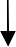 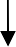 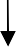 Система взаимодействия с родителями включает:ознакомление родителей с результатами работы ДОО на общих родительских собраниях, мастер-классах, на заседаниях родительских клубов, творческих вечерах;ознакомление родителей с содержанием работы ДОО, направленной на физическое, психическое и социальное развитие ребенка;участие в составлении планов;целенаправленную работу, пропагандирующую общественное дошкольное воспитание в его разных формах;обучение конкретным приемам и методам воспитания и развития ребенка в разных видах детской деятельности на семинарах-практикумах, и открытых показах образовательной деятельности.традиционной формой, так же является дистанционный формат проведения онлайн взаимодействия с родителями при помощи различных онлайн платформ, мессенджеров для общения и обмена сообщениями.Передача информации реализуется при непосредственном контакте педагога с родителем (в ходе бесед, консультаций, на собраниях, конференциях) либо опосредованно, при получении информации из различных источников: стендов, газет, журналов (рукописных, электронных), разнообразных буклетов, интернет- сайтов (детского сада, органов управления образованием), а также переписки (в том числе электронной).Детский сад, решая воспитательные и образовательные задачи в рамках освоения Программы, тесно сотрудничает с родителями воспитанников.Задачи	взаимодействия	педагога	с	семьями	дошкольников	раннего	и младшего дошкольного возраста:Познакомить родителей с особенностями физического, социально- личностного, познавательного и художественного развития детей раннего и младшего дошкольного возраста и адаптации их к условиям ДОО.Помочь родителям в освоении методики укрепления здоровья ребенка в семье, способствовать его полноценному физическому развитию, освоению культурно-гигиенических навыков, правил безопасного поведения дома и на улице.Познакомить родителей с особой ролью семьи, близких в социально- личностном развитии дошкольников. Совместно с родителями развивать доброжелательное отношение ребенка ко взрослым и сверстникам, эмоциональную отзывчивость к близким, уверенность в своих силах.Совместно с родителями способствовать развитию детской самостоятельности, простейших навыков самообслуживания, предложить родителям создать условия для развития самостоятельности дошкольника дома.Помочь родителям в обогащении сенсорного опыта ребенка, развитии его любознательности, накоплении первых представлений о предметном, природном и социальном мире.Развивать у родителей интерес к совместным играм и занятиям с ребенком дома, познакомить их со способами развития воображения, творческих проявлений ребенка в разных видах художественной и игровой деятельности.Задачи взаимодействия педагога с семьями детей среднего возраста:Познакомить родителей с особенностями развития ребенка пятого года жизни, приоритетными задачами его физического и психического развития.Поддерживать интерес родителей к развитию собственного ребенка, умения оценить особенности его социального, познавательного развития, видеть его индивидуальность.Ориентировать родителей на совместное с педагогом приобщение ребенка к здоровому образу жизни, развитие умений выполнять правила безопасного поведения дома, на улице, на природе.Побуждать родителей развивать доброжелательные отношения ребенка ко взрослым и сверстникам, заботу, внимание, эмоциональную отзывчивость поотношению к близким, культуру поведения и общения.Показать родителям возможности речевого развития ребенка в семье (игры, темы разговоров, детских рассказов), развития умения сравнивать, группировать, развития его кругозора.Включать родителей в игровое общение с ребенком, помочь им построить партнерские отношения с ребенком в игре, создать игровую среду для дошкольника дома. Помочь родителям развивать детское воображение и творчество в игровой, речевой, художественной деятельности.Совместно с родителями развивать положительное отношение ребенка к себе, уверенность в своих силах, стремление к самостоятельности.Задачи взаимодействия педагога с семьями старших дошкольников:Ориентировать родителей на изменения в личностном развитии старших дошкольников — развитие любознательности, самостоятельности, инициативы и творчества в детских видах деятельности. Помочь родителям учитывать эти изменения в своей педагогической практике.Способствовать укреплению физического здоровья дошкольников в семье, обогащению совместного с детьми физкультурного досуга (занятия в бассейне, коньки, лыжи, туристические походы), развитию у детей умений безопасного поведения дома, на улице, в лесу, у водоема.Побуждать родителей к развитию гуманистической направленности отношения детей к окружающим людям, природе, предметам рукотворного мира, поддерживать стремление детей проявить внимание, заботу о взрослых и сверстниках.Познакомить родителей с условиями развития познавательных интересов, интеллектуальных способностей дошкольников в семье. Поддерживать стремление родителей развивать интерес детей к школе, желание занять позицию школьника.Включать родителей в совместную с педагогом деятельность по развитию субъектных проявлений ребенка в элементарной трудовой деятельности (ручной труд, труд по приготовлению пищи, труд в природе), развитию желания трудиться, ответственности, стремления довести начатое дело до конца.Помочь родителям создать условия для развития эстетических чувств старших дошкольников, приобщения детей в семье к разным видам искусства (архитектуре, музыке, театральному, изобразительному искусству) и художественной литературе.Задачи взаимодействия педагога с семьями дошкольников подготовительной группы:Познакомить родителей с особенностями физического и психического развития ребенка, развития самостоятельности, навыков безопасного поведения, умения оказать элементарную помощь в угрожающих здоровью ситуациях.Познакомить родителей с особенностями подготовки ребенка к школе, развивать позитивное отношение к будущей школьной жизни ребенка.Ориентировать родителей на развитие познавательной деятельности ребенка, обогащение его кругозора, развитие произвольных психических процессов, элементов логического мышления в ходе игр, общения со взрослыми и самостоятельной детской деятельности.Помочь родителям создать условия для развития организованности, ответственности дошкольника, умений взаимодействия со взрослыми и детьми, способствовать развитию начал социальной активности в совместной с родителями деятельности.Способствовать развитию партнерской позиции родителей в общении с ребенком, развитию положительной самооценки, уверенности в себе, познакомить родителей со способами развития самоконтроля и воспитания ответственности за свои действия и поступки.Информация от администрации детского сада регулярно обновляется на стенде и на официальном сайте ДОУ https://ds13ruz.schoolrm.ru/В структурном подразделении «Детский сад № 13 комбинированного вида» существует коллегиальный орган «Совет родителей» деятельность, которого направлена на согласование локально нормативных актов связанных с защитой прав детей.Часть формируемая участниками образовательных отношенийСпособы и направления особенности взаимодействия педагогического коллектива с семьями воспитанников, полностью совпадают способами и направлениями особенностей взаимодействия педагогического коллектива с семьями воспитанников обязательной части Программы.Описание образовательной деятельности по профессиональной коррекции нарушений развития детейОбязательная частьВ дошкольном учреждении функционирует  логопедическая группа для детей с нарушениями речи с 5 до 7 лет с диагнозом: общее недоразвитие речи.Общий объем образовательной программы для детей с ограниченными возможностями здоровья, рассчитывается с учетом направленности Программы в соответствии с возрастом воспитанников, основными направлениями их развития и включает время, отведенное на:образовательную деятельность, осуществляемую в процессе организации различных видов детской деятельности (игровой, коммуникативной, познавательно-исследовательской, продуктивной, музыкально-художественной и др.) с квалифицированной коррекцией недостатков в физическом и/ или психическом развитии детей;образовательную деятельность с квалифицированной коррекцией недостатков в физическом и (или) психическом развитии детей, осуществляемую в ходе режимных моментов;самостоятельную деятельность детей;взаимодействие с семьями детей по реализации образовательной программы дошкольного образования для детей с ОВЗ.Задачами деятельности детского сада, по выполнению образовательной программы в группах компенсирующей направленности являются:развитие физических, интеллектуальных, нравственных, эстетических и личностных качеств;формирование предпосылок учебной деятельности;сохранение и укрепление здоровья;коррекция недостатков в физическом и (или) психическом развитии детей;создание современной развивающей предметно-пространственной среды, комфортной как для детей с ОВЗ, так и для нормально развивающихся детей, их родителей (законных представителей) и педагогического коллектива;формирование у детей общей культуры.Коррекционно-развивающая работа строится с учетом особых образовательных потребностей детей с ОВЗ и заключений психолого-медико- педагогической комиссии.Основной формой организации коррекционной работы с детьми являются групповые, подгрупповые и индивидуальные занятия.Направления логопедической работы для детей с ОНР.В группах для детей с ОНР основой перспективного и календарного планирования коррекционной работы является тематический подход, обеспечивающий концентрированное изучение материала: ежедневное многократное повторение, что ведет к успешности речевого развития и согласуется с задачами всестороннего развития детей, отражает преемственность в организации коррекционно-развивающей работы учителей-логопедов с воспитателями, специалистами, медицинскими работниками детского сада.Цель: устранить речевой дефект, предупредить возможные трудности в усвоении школьных знаний, обусловленных речевыми нарушениями.Задачи:Формирование правильного произношения (воспитание артикуляционных навыков, звукопроизношения, слоговой структуры и фонематического восприятия).Практическое усвоение лексических и грамматических средств языка.Развитие навыков связной речи.Развитие внимания, памяти, совершенствование словесно-логического мышления.Подготовка к обучению грамоте, овладение элементами грамоты.Одним из условий повышения эффективности коррекционно-педагогической работы является создание адекватной возможностям ребенка охранительно- педагогической и предметно-развивающей среды, то есть системы условий, обеспечивающих полноценное развитие всех видов детской деятельности, коррекцию речевых нарушений и становление личности ребенка. Предметно- развивающая среда логопедических групп и кабинетов предполагает наличие материалов, направленных:-на речевое и креативное развитие (игрушки и картинки по проведению артикуляционной гимнастики, дыхательные тренажеры, предметные картинки по изучаемым темам, сюжетные картинки, серии сюжетных картин, настольно- печатные и дидактические игры, разрезной и магнитный алфавит, раздаточный материал, наборы игрушек для инсценировок сказок);-на сенсорное развитие (звучащие игрушки, звучащие игрушки-заместители,«волшебный мешочек», игры для развития тактильных ощущений, кассеты сзаписью «голосов природы» и др.);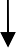 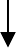 -на моторное и конструктивное развитие (трафареты, разрезные картинки, пальчиковые бассейны, пирамидки, мозаики, массажные мячи, конструкторы настольные и напольные и др.)Организация работы учителя-логопеда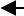 Реализация коррекционных задач воспитателемСодержание коррекционно-развивающей работы воспитателя в повседневной жизни с детьми старшей и логопедической группИные характеристики содержания ПрограммыОсобенности организации образовательного процесса в структурном подразделении /консультационный центр/Консультационный центр функционирует на базе структурного подразделения «Детского сада № 13 комбинированного вида» для родителей, имеющих детей от 1,5 до 7 лет.Основными направлениями социально-педагогической работы с детьми являются: оказание помощи родителям в развитии их воспитательных возможностей и положительного влияния, выявление семей социального риска; распознавание, диагностирование и разрешение конфликтов, затрагивающих интересы ребенка, проблемных ситуаций на ранних стадиях развития с целью предотвращения серьезных осложнений; осуществление необходимой коррекции в развитии ребенка (с помощью специалистов); развитие ребенка в общении со сверстниками; подготовка ребенка к школе.Цель работы консультационного центра:обеспечение единства семейного и общественного воспитания;формирование родительской компетентности;оказание всесторонней помощи родителям детей дошкольного возраста, воспитывающихся в условиях семьи по вопросам воспитания, обучения и развития личности ребенка дошкольного возраста.Задачи:знакомство с особенностями психического и физического развития детей на разных возрастных этапах;знакомство с современными системами семейного воспитания;пропаганда здорового образа жизни;содействие в приобщении детей к культурным и духовным ценностям;повышение правовой и педагогической культуры родителей.Стратегия:составление плана работы консультативного центра;изучение потребностей родителей;определение эффективных форм и методов работы с родителями и детьми;разработка документации и обеспечение нормативной документацией.План работы консультационного центра ежегодно рассматривается на первом педагогическом совете и утверждается заведующим структурным подразделением «Детский сад № 13 комбинированного вида».РАБОЧАЯ ПРОГРАММА ВОСПИТАНИЯПояснительная запискаРабочая программа воспитания детей дошкольного возраста (далее- Программа) определяет содержание и организацию воспитательной работы в структурном подразделении «Детский сад № 13 комбинированного вида» муниципального  бюджетного  дошкольного  образовательного  учреждения«Детский сад «Радуга» комбинированного вида» (далее – ДОО), с учетом особенностей ДОО, региона, образовательных потребностей воспитанников и запросов родительской общественности, является компонентом образовательной программы дошкольного образования ДОО.Программа   воспитания   основана   на   воплощении   национального воспитательного идеала, который понимается как высшая цель образования, нравственное (идеальное) представление о человеке.Под воспитанием понимается «деятельность, направленная на развитие личности, создание условий для самоопределения и социализации обучающихся на основе социокультурных, духовно-нравственных ценностей и принятых в российском обществе правил и норм поведения в интересах человека, семьи, общества и государства, формирование у обучающихся чувства патриотизма, гражданственности, уважения к памяти защитников Отечества и подвигам Героев Отечества, закону и правопорядку, человеку труда и старшему поколению, взаимного уважения, бережного отношения к культурному наследию и традициям многонационального народа Российской Федерации, природе и окружающей среде».Программа воспитания предусматривает приобщение детей к традиционным ценностям российского общества - жизнь, достоинство, права и свободы человека, патриотизм, гражданственность, служение Отечеству и ответственность за его судьбу, высокие нравственные идеалы, крепкая семья, созидательный труд, приоритет духовного над материальным, гуманизм, милосердие, справедливость, коллективизм, взаимопомощь и взаимоуважение, историческая память и преемственность поколений, единство народов РоссииВ процессе реализации программы воспитания Ребенок должен получить право стать субъектом собственной жизнедеятельности, увидеть свой потенциал, поверить в свои силы, научиться быть успешным в своей деятельности.Структура Программы воспитания включает три раздела – целевой, содержательный и организационный, в каждом из них предусматривается обязательная часть и часть, формируемая участниками образовательных отношений.Программа определяет цель, задачи, планируемые результаты, содержание и организацию воспитательного процесса на ступени дошкольного образования (объем, содержание и планируемые результаты в виде целевых ориентиров дошкольного образования).Целевые ориентиры воспитания следует рассматривать как возрастные характеристики возможных достижений ребенка, которые коррелируют с портретом выпускника ДОО и с традиционными ценностями российского общества.Для того чтобы эти ценности осваивались ребёнком, они должны найти свое отражение в основных направлениях воспитательной работы ДОО.Ценности Родина и природа лежат в основе патриотического направления воспитания.Ценности милосердие, жизнь, добро лежат в основе духовно-нравственного направления воспитания.Ценности	человек,	семья,	дружба,	сотрудничество	лежат	в	основе социального направления воспитания.Ценность	познание	лежит	в	основе	познавательного	направления воспитания.Ценности жизнь и здоровье лежат в основе физического и оздоровительного направления воспитания.Ценность труд лежит в основе трудового направления воспитания.Ценности культура и красота лежат в основе эстетического направлениявоспитания.Предложенные направления не заменяют и не дополняют собой деятельности по пяти образовательным областям, а фокусируют процесс усвоения ребенком базовых ценностей в целостном воспитательно-образовательном процессе.С учетом особенностей социокультурной среды, в которой воспитывается ребенок, в программе воспитания находит отражение взаимодействие всех субъектов воспитательных отношений. Реализация Программы воспитания предполагает социальное партнерство ДОО с другими учреждениями образования и культуры (музеи, театры, библиотеки, и другое), в том числе системой дополнительного образования детей.ЦЕЛЕВОЙ РАЗДЕЛ ПРОГРАММЫ ВОСПИТАНИЯЦель и задачи воспитанияОбщая цель воспитания в ДОО – личностное развитие дошкольников и создание условий для их позитивной социализации на основе базовых ценностей российского общества что предполагает:формирование первоначальных представлений о традиционных ценностях российского народа, социально приемлемых нормах и правилах поведения;формирование ценностного отношения к окружающему миру (природному и социокультурному), другим людям, самому себе;становление первичного опыта деятельности и поведения в соответствии с традиционными ценностями, принятыми в обществе нормами и правилами.Общие задачи воспитания в ДОО:содействовать развитию личности, основанному на принятых в обществе представлениях о добре и зле, должном и недопустимом;способствовать становлению нравственности, основанной на духовных отечественных традициях, внутренней установке личности поступать согласно своей совести;создавать условия для развития и реализации личностного потенциала ребенка, его готовности к творческому самовыражению и саморазвитию, самовоспитанию;осуществлять поддержку позитивной социализации ребенка посредством проектирования и принятия уклада, воспитывающей среды, создания воспитывающих общностей.Программа воспитания построена на основе духовно-нравственных и социокультурных ценностей и принятых в обществе правил и норм поведения в интересах человека, семьи, общества и опирается на следующие принципы:принцип гуманизма: приоритет жизни и здоровья человека, прав и свобод личности, свободного развития личности; воспитание взаимоуважения, трудолюбия, гражданственности, патриотизма, ответственности, правовой культуры, бережного отношения к природе и окружающей среде, рационального природопользования;принцип ценностного единства и совместности: единство ценностей и смыслов воспитания, разделяемых всеми участниками образовательных отношений, содействие, сотворчество и сопереживание, взаимопонимание и взаимное уважение;принцип общего культурного образования: воспитание основывается на  культуре и традициях России, включая культурные особенности региона;принцип следования нравственному примеру: пример как метод воспитания позволяет расширить нравственный опыт ребенка, побудить его к открытому внутреннему диалогу, пробудить в нем нравственную рефлексию, обеспечить возможность выбора при построении собственной системы ценностных отношений, продемонстрировать ребенку реальную возможность следования идеалу в жизни;принципы безопасной жизнедеятельности: защищенность важных интересов личности от внутренних и внешних угроз, воспитание через призму безопасности и безопасного поведения;принцип совместной деятельности ребенка и педагога: значимость совместной деятельности педагогического работника и ребенка на основе приобщения к культурным ценностям и их освоения;принцип инклюзивности: организация образовательного процесса, при котором все обучающиеся, независимо от их физических, психических, интеллектуальных, культурно-этнических, языковых и иных особенностей, включены в общую систему образования.Направления воспитанияПатриотическое направление воспитания.Цель патриотического направления воспитания - содействовать формированию у ребенка личностной позиции наследника традиций и культуры, защитника Отечества и творца (созидателя), ответственного за будущее своей страны.Ценности - Родина и природа лежат в основе патриотического направления воспитания. Чувство патриотизма возникает у ребенка вследствие воспитания у него нравственных качеств, интереса, чувства любви и уважения к своей стране - России, своему краю, малой родине, своему народу и народу России в целом (гражданский патриотизм), ответственности, ощущения принадлежности к своему народу.Патриотическое направление воспитания базируется на идее патриотизма как нравственного чувства, которое вырастает из культуры человеческого бытия, особенностей образа жизни и ее уклада, народных и семейных традиций.Работа по патриотическому воспитанию предполагает:формирование «патриотизма наследника», испытывающего чувство гордости за наследие своих предков (предполагает приобщение детей к истории, культуре и традициям нашего народа: отношение к труду, семье, стране и вере);формирование «патриотизма защитника», стремящегося сохранить это наследие (предполагает развитие у детей готовности преодолевать трудности ради своей семьи, малой родины);формирование «патриотизма созидателя и творца», устремленного в будущее, уверенного в благополучии и процветании своей Родины (предполагает конкретные каждодневные дела, направленные, например, на поддержание чистоты и порядка, опрятности и аккуратности, а в дальнейшем - на развитие всего своего населенного пункта, района, края, Отчизны в целом).Духовно-нравственное направление воспитания.Цель духовно-нравственного направления воспитания - формирование способности к духовному развитию, нравственному самосовершенствованию,индивидуально-ответственному поведению.Ценности - жизнь, милосердие, добро лежат в основе духовно- нравственного направления воспитания.Духовно-нравственное воспитание направлено на развитие ценностно- смысловой сферы дошкольников на основе творческого взаимодействия в детско- взрослой общности, содержанием которого является освоение социокультурного опыта в его культурно-историческом и личностном аспектах.Социальное направление воспитания.Цель социального направления воспитания - формирование ценностного отношения детей к семье, другому человеку, развитие дружелюбия, умения находить общий язык с другими людьми.Ценности - семья, дружба, человек и сотрудничество лежат в основе социального направления воспитания.В дошкольном детстве ребенок начинает осваивать все многообразие социальных отношений и социальных ролей. Он учится действовать сообща, подчиняться правилам, нести ответственность за свои поступки, действовать в интересах других людей. Формирование ценностно-смыслового отношения ребенка к социальному окружению невозможно без грамотно выстроенного воспитательного процесса, в котором проявляется личная социальная инициатива ребенка в детско-взрослых и детских общностях.Важной составляющей социального воспитания является освоение ребенком моральных ценностей, формирование у него нравственных качеств и идеалов, способности жить в соответствии с моральными принципами и нормами и воплощать их в своем поведении. Культура поведения в своей основе имеет глубоко социальное нравственное чувство - уважение к человеку, к законам человеческого общества. Конкретные представления о культуре поведения усваиваются ребенком вместе с опытом поведения, с накоплением нравственных представлений, формированием навыка культурного поведения.Познавательное направление воспитания.Цель познавательного направления воспитания - формирование ценности познания.Ценность - познание лежит в основе познавательного направления воспитания.В ДОО проблема воспитания у детей познавательной активности охватывает все стороны воспитательного процесса и является непременным условием формирования умственных качеств личности, самостоятельности и инициативности ребенка. Познавательное и духовно-нравственное воспитание должны осуществляться в содержательном единстве, так как знания наук и незнание добра ограничивает и деформирует личностное развитие ребенка.Значимым является воспитание у ребенка стремления к истине, становление целостной картины мира, в которой интегрировано ценностное, эмоционально окрашенное отношение к миру, людям, природе, деятельности человека.Физическое и оздоровительное направление воспитания.Цель физического и оздоровительного воспитания - формирование ценностного отношения детей к здоровому образу жизни, овладение элементарными гигиеническими навыками и правилами безопасности.Ценности  -  жизнь  и  здоровье  лежит  в  основе  физического  и оздоровительного направления воспитания.Физическое и оздоровительное направление воспитания основано на идее охраны и укрепления здоровья детей, становления осознанного отношения к жизни как основоположной ценности и здоровью как совокупности физического, духовного и социального благополучия человека.Трудовое направление воспитания.Цель трудового воспитания - формирование ценностного отношения детей к труду, трудолюбию и приобщение ребенка к труду.Ценность - труд лежит в основе трудового направления воспитания.Трудовое направление воспитания направлено на формирование и поддержку привычки к трудовому усилию, к доступному напряжению физических, умственных и нравственных сил для решения трудовой задачи; стремление приносить пользу людям. Повседневный труд постепенно приводит детей к осознанию нравственной стороны труда. Самостоятельность в выполнении трудовых поручений способствует формированию ответственности за свои действия.Эстетическое направление воспитания.Цель эстетического направления воспитания - способствовать становлению у ребенка ценностного отношения к красоте.Ценности - культура, красота, лежат в основе эстетического направления воспитания.Эстетическое воспитание направлено на воспитание любви к прекрасному в окружающей обстановке, в природе, в искусстве, в отношениях, развитие у детей желания и умения творить. Эстетическое воспитание через обогащение чувственного опыта и развитие эмоциональной сферы личности влияет на становление нравственной и духовной составляющих внутреннего мира ребенка. Искусство делает ребенка отзывчивее, добрее, обогащает его духовный мир, способствует воспитанию воображения, чувств. Красивая и удобная обстановка, чистота помещения, опрятный вид детей и взрослых содействуют воспитанию художественного вкуса.Цель и задачи части, формируемой участниками образовательных отношенийЧасть Программы, формируемая участниками образовательных отношений (педагогами, воспитанниками, родителями) учитывает интересы и потребности всех участников образовательных отношений и ориентирована на формирование у ребенка:чувства любви к Родине;осознанно-правильного отношения к природе, природным явлениям и окружающим объектам;правил безопасного поведения на природе, в быту, в социуме;ценностей здорового образа жизни;воспитания у него эмоционально-положительное отношение к тем местам, где он живет, умения видеть и осознавать красоту окружающей жизни, желания узнать больше об особенностях края: населяющих народах, его истории, природе, природных ресурсах.Цели и задачи реализуемых в ДОО парциальных программ:Мы	в	Мордовии	живём:	региональный	образовательный	модульдошкольного образования (О.В. Бурляева и др);Парциальная образовательная программа «Математические ступеньки. Программа развития математических представлений у дошкольников» (Колесникова Е. В.);Планируемые результаты освоения Программы. Целевые ориентиры воспитательной работыПланируемые результаты воспитания носят отсроченный характер, но деятельность воспитателя нацелена на перспективу развития и становления личности ребенка. Поэтому результаты достижения цели воспитания даны в виде целевых ориентиров, представленных в виде обобщенных портретов ребенка к концу раннего и дошкольного возрастов.На уровне ДОО не осуществляется оценка результатов воспитательной работы в соответствии с ФГОС ДО, так как «целевые ориентиры основной образовательной программы дошкольного образования не подлежат непосредственной оценке, в том числе в виде педагогической диагностики (мониторинга), и не являются основанием для их формального сравнения с реальными достижениями детей».Целевые ориентиры воспитательной работы для детей раннего возраста.Портрет ребенка младенческого и раннего возраста (к 3-м годам)Целевые ориентиры воспитательной работы для детей дошкольного возраста.Портрет ребенка дошкольного возраста (к 8-ми годам)Часть, формируемая участниками образовательных отношенийПланируемые результаты регионального образовательного модуля дошкольного образования «Мы в Мордовии живём», парциальной образовательной программы «Математические ступеньки. Программа развития математических представлений  у  дошкольников» отражены на странице 2.2СОДЕРЖАТЕЛЬНЫЙ РАЗДЕЛ ПРОГРАММЫ ВОСПИТАНИЯЗадачи воспитания в образовательных областяхСодержание Программы воспитания реализуется в ходе освоения детьми дошкольного возраста всех образовательных областей, обозначенных в ФГОС ДО:Образовательная область «Социально-коммуникативное развитие» соотносится с патриотическим, духовно-нравственным, социальным и трудовым направлениями воспитания;Образовательная область «Познавательное развитие» соотносится с познавательным и патриотическим направлениями воспитания;Образовательная область «Речевое развитие» соотносится с социальным и эстетическим направлениями воспитания;Образовательная  область  «Художественно-эстетическое  развитие»соотносится с эстетическим направлением воспитания;Образовательная область «Физическое развитие» соотносится с физическим и оздоровительным направлениями воспитания.Решение задач воспитания в рамках образовательной области «Социально- коммуникативное развитие» направлено на приобщение детей к ценностям«Родина», «Природа», «Семья», «Человек», «Жизнь», «Милосердие», «Добро»,«Дружба», «Сотрудничество», «Труд». Это предполагает решение задач нескольких направлений воспитания:воспитание любви к своей семье, своему населенному пункту, родному краю, своей стране;воспитание уважительного отношения к ровесникам, родителям (законным представителям), соседям, другим людям вне зависимости от их этнической принадлежности;воспитание ценностного отношения к культурному наследию своего народа, к нравственным и культурным традициям России;содействие становлению целостной картины мира, основанной на представлениях о добре и зле, прекрасном и безобразном, правдивом и ложном;воспитание социальных чувств и навыков: способности к сопереживанию, общительности, дружелюбия, сотрудничества, умения соблюдать правила, активной личностной позиции.создание условий для возникновения у ребенка нравственного, социально значимого поступка, приобретения ребенком опыта милосердия и заботы;поддержка трудового усилия, привычки к доступному дошкольнику напряжению физических, умственных и нравственных сил для решения трудовой задачи;формирование способности бережно и уважительно относиться к результатам своего труда и труда других людей.Решение	задач	воспитания	в	рамках	образовательной	области«Познавательное  развитие»  направлено  на приобщение детей  к  ценностям«Человек», «Семья», «Познание», «Родина» и «Природа», что предполагает:воспитание отношения к знанию как ценности, понимание значения образования для человека, общества, страны;приобщение к отечественным традициям и праздникам, к истории и достижениям родной страны, к культурному наследию народов России;воспитание уважения к людям - представителям разных народов России независимо от их этнической принадлежности;воспитание уважительного отношения к государственным символам страны (флагу, гербу, гимну);воспитание бережного и ответственного отношения к природе родного края, родной страны, приобретение первого опыта действий по сохранению природы.Решение задач воспитания в рамках образовательной области «Речевое развитие» направлено на приобщение детей к ценностям «Культура», «Красота», что предполагает:владение формами речевого этикета, отражающими принятые в обществе правила и нормы культурного поведения;воспитание отношения к родному языку как ценности, умения чувствовать красоту языка, стремления говорить красиво (на правильном, богатом, образном языке).Решение   задач   воспитания   в   рамках   образовательной   области«Художественно-эстетическое развитие» направлено на приобщение детей к ценностям «Красота», «Культура», «Человек», «Природа», что предполагает:воспитание эстетических чувств (удивления, радости, восхищения, любви) к различным объектам и явлениям окружающего мира (природного, бытового, социокультурного), к произведениям разных видов, жанров и стилей искусства (в соответствии с возрастными особенностями);приобщение к традициям и великому культурному наследию российского народа, шедеврам мировой художественной культуры с целью раскрытия ценностей «Красота», «Природа», «Культура»;становление эстетического, эмоционально-ценностного отношения к окружающему миру для гармонизации внешнего мира и внутреннего мира ребенка;формирование целостной картины мира на основе интеграции интеллектуального и эмоционально-образного способов его освоения детьми;создание условий для выявления, развития и реализации творческого потенциала каждого ребенка с учетом его индивидуальности, поддержка его готовности к творческой самореализации и сотворчеству с другими людьми (детьми и взрослыми).Решение задач воспитания в рамках образовательной области «Физическое развитие» направлено на приобщение детей к ценностям «Жизнь», «Здоровье», что предполагает:формирование у ребенка возрастосообразных представлений о жизни, здоровье и физической культуре;становление эмоционально-ценностного отношения к здоровому образу жизни, интереса к физическим упражнениям, подвижным играм, закаливанию организма, к овладению гигиеническим нормам и правилами;воспитание активности, самостоятельности, уверенности, нравственных и волевых качеств.Уклад образовательной организации Обязательная частьУклад – общественный договор участников образовательных отношений, опирающийся на базовые национальные ценности, содержащий традиции региона и ОО, задающий культуру поведения сообществ, описывающий предметно- пространственную среду, деятельности и социокультурный контекст.Уклад способствует формированию ценностей воспитания, которые разделяются всеми участниками образовательных отношений (воспитанниками, родителями, педагогами и другими сотрудниками ДОО).Сегодня воспитательно-образовательный процесс рассматривается нами как системный, целостный, развивающийся, целенаправленный процесс взаимодействия взрослых и детей, носящий личностно-ориентированный характер, направленный на достижение социально-значимых результатов, призванный привести к преобразованию личностных свойств и качеств воспитанников.Воспитательно-образовательный  процесс  в  структурном  подразделении«Детский сад №13 комбинированного вида» сохраняет лучшие традиции дошкольного образования, осуществляет стремление к современному и инновационному будущему.В соответствии с ФГОС ДО коллектив ДОО создает благоприятные условия для полноценного проживания ребенком дошкольного детства. Воспитательно- образовательный процесс строится таким образом, чтобы это был целенаправленный процесс взаимодействия взрослых и детей, который носит личностно-ориентированный характер, направленный на достижение социально- значимых результатов, обеспечивающий каждой отдельной личности возможность удовлетворять свои потребности в развитии.Педагоги структурного подразделения «Детский сад №13 комбинированного вида» понимают, что уклад детского сада связан не столько с «режимными моментами», сколько с воспитанием у детей инициативности и самостоятельности с раннего возраста. Воспитательный процесс осуществляется на протяжении всего времени пребывания ребенка в дошкольной организации, носит непрерывный характер. Система отношений в ДОО выстроена на принципах уважения, доверия, принятия ребенка таким, какой он есть.Стержнем годового цикла воспитательной работы являются общие для всегодетского сада событийные мероприятия, в которых участвуют дети всех возрастных групп. Межвозрастное взаимодействие дошкольников способствует их взаимообучению и взаимовоспитанию.Созданная в ДОО предметно-пространственная среда обеспечивает максимальную реализацию воспитательно-образовательного потенциала. Она комфортна, насыщена, разнообразна, рационально организована.Важное значение в структурном подразделении «Детский сад №13 комбинированного вида» уделяется организации физического воспитания, укреплению и сохранению здоровья воспитанников детского сада. Большое значение уделяется двигательному режиму, использованию здоровьесберегающих технологий, гимнастики и других профилактических мероприятий.Подрастающее поколение нашей Родины должно знать и гордиться особенностями своей малой родины, родного города, любить его и осознавать себя частицей всего этого. Республика Мордовия считается одной из самых богатых урожайных житниц России. Жители республики отличаются богатым колоритом народной культуры. Поэтому юные воспитанники должны стать достойными их преемниками. Осуществить эту цель нам поможет включение в нашу Программу регионального образовательного модуля дошкольного образования «Мы в Мордовии живем» (О.В. Бурляева и др), посредством которой будет организована воспитательная деятельность по формированию духовно-нравственной культуры через разные виды деятельности в течение дня.Немаловажным направлением в работе ДОО является воспитание у дошкольников основ экологической культуры, ценностей здорового образа жизни, вопросов безопасности. Реализация Программы осуществляется педагогическими работниками ДОО в течение всего времени пребывания воспитанников в детском саду.Представленный сложившийся уклад ДОО является единым как для реализации обязательной части ООП ДОО, так и части, формируемой участниками образовательных отношений.Воспитывающая среда ДОО Обязательная частьВоспитывающая среда – это особая форма организации образовательного процесса, реализующего цель и задачи воспитания.Воспитывающая среда ДОО определяется целью и задачами воспитания, духовно-нравственными и социокультурными ценностями, и для нас это не только и не столько материальные объекты, а в первую очередь, окружающая среда и люди, которые являются носителями национальной культуры и выступают примером для подрастающего поколения. Внешний вид, речь, взаимоотношения, поступки и дела, все это имеет немаловажное значение для успешной закладки ценностей воспитания.Воспитательный процесс – процесс непрерывный. Каждую минуту в повседневной жизни, в игре, во время образовательной деятельности, совместной организованной деятельности, прогулки идет воспитательный процесс. В детском саду одним из главных инструментов является воспитатель, так как именно он находится в контакте с детьми целый день и является носителем культурных ценностей и наглядным примером. Это требует от взрослого большого педагогического такта, выдержки, доброты, человечности, искренности. Особенноважно: спокойная манера держаться и разговаривать; приветливость, умение выбирать приемы, соответствующие настроению ребенка – во время пошутить, успокоить, доверительно поговорить, другими словами создать благоприятную почву для зерна воспитательных ценностей, которое мы сеем с первых дней пребывания детей в детском саду.Процесс приобщения к культурным образцам человеческой деятельности (культуре жизни, познанию мира, речи, коммуникации, и прочим), приобретения культурных умений при взаимодействии со взрослыми и в самостоятельной деятельности в предметной среде протекает в период всего пребывания ребенка в детском саду и будет успешным, если взрослый выступает в этом процессе в роли партнера, а не руководителя, поддерживая и развивая мотивацию ребенка. Партнерские отношения взрослого и ребенка в ДОО и в семье являются залогом комфортной воспитывающей среды, где главным носителем культуры является пример взрослого, который находится рядом с ребенком.Еще одним главным инструментов воспитывающей среды является предметно-пространственная среда ДОО, которая характеризуется отражением федеральной, региональной и муниципальной специфики посредством оформления помещений сада, закладки воспитательных ценностей с помощью оборудования и игровых материалов, наполняющих предметно-пространственную среду детского сада.Воспитывающая среда, созданная в ДОО для эффективной реализации воспитательных ценностей является единой как для реализации обязательной части, так и части, формируемой участниками образовательных отношений.Общности (сообщества) ДООПрофессиональная общность – это устойчивая система связей и отношений между людьми, единство целей и задач воспитания, реализуемое всеми сотрудниками ДОО. Сами участники общности должны разделять те ценности, которые заложены в основу Программы. Основой эффективности такой общности является рефлексия собственной профессиональной деятельности.Воспитатель, а также другие сотрудники должны:быть примером в формировании полноценных и сформированных ценностных ориентиров, норм общения и поведения;мотивировать детей к общению друг с другом, поощрять даже самые незначительные стремления к общению и взаимодействию;поощрять детскую дружбу, стараться, чтобы дружба между отдельными детьми внутри группы сверстников принимала общественную направленность;заботиться о том, чтобы дети непрерывно приобретали опыт общения на основе чувства доброжелательности;содействовать проявлению детьми заботы об окружающих, учить проявлять чуткость к сверстникам, побуждать детей сопереживать, беспокоиться, проявлять внимание к заболевшему товарищу;воспитывать в детях такие качества личности, которые помогают влиться в общество сверстников (организованность, общительность, отзывчивость, щедрость, доброжелательность и пр.);учить детей совместной деятельности, насыщать их жизнь событиями, которые сплачивали бы и объединяли ребят;воспитывать в детях чувство ответственности перед группой за своеповедение.Профессионально-родительская общность включает сотрудников ДОО и всех взрослых членов семей воспитанников, которых связывают не только общие ценности, цели развития и воспитания детей, но и уважение друг к другу. Основная задача - объединение усилий по воспитанию ребенка в семье и в ДОО. Зачастую поведение ребенка сильно различается дома и в ДОО. Без совместного обсуждения воспитывающими взрослыми особенностей ребенка невозможно выявление и в дальнейшем создание условий, которые необходимы для его оптимального и полноценного развития и воспитания.Детско-взрослая общность. Для общности характерно содействие друг другу, сотворчество и сопереживание, взаимопонимание и взаимное уважение, отношение к ребенку как к полноправному человеку, наличие общих симпатий, ценностей и смыслов у всех участников общности.Детско-взрослая общность является источником и механизмом воспитания ребенка. Находясь в общности, ребенок сначала приобщается к тем правилам и нормам, которые вносят взрослые в общность, а затем эти нормы усваиваются ребенком и становятся его собственными. Общность строится и задается системой связей и отношений ее участников. В каждом возрасте и каждом случае она будет обладать своей спецификой в зависимости от решаемых воспитательных задач.Детская общность. Общество сверстников - необходимое условие полноценного развития личности ребенка. Здесь он непрерывно приобретает способы общественного поведения, под руководством воспитателя учится умению дружно жить, сообща играть, трудиться, заниматься, достигать поставленной цели. Чувство приверженности к группе сверстников рождается тогда, когда ребенок впервые начинает понимать, что рядом с ним такие же, как он сам, что свои желания необходимо соотносить с желаниями других.Воспитатель должен воспитывать у детей навыки и привычки поведения, качества, определяющие характер взаимоотношений ребенка с другими людьми и его успешность в том или ином сообществе. Поэтому так важно придать детским взаимоотношениям дух доброжелательности, развивать у детей стремление и умение помогать как старшим, так и друг другу, оказывать сопротивление плохим поступкам, общими усилиями достигать поставленной цели.Одним из видов детских общностей являются разновозрастные детские общности. В детском саду должна быть обеспечена возможность взаимодействия ребенка как со старшими, так и с младшими детьми. Включенность ребенка в отношения со старшими, помимо подражания и приобретения нового, рождает опыт послушания, следования общим для всех правилам, нормам поведения и традициям. Отношения с младшими - это возможность для ребенка стать авторитетом и образцом для подражания, а также пространство для воспитания заботы и ответственности.Культура поведения воспитателя в общностях как значимая составляющая уклада.Культура поведения взрослых в детском саду направлена на создание воспитывающей среды как условия решения возрастных задач воспитания. Общая психологическая атмосфера, эмоциональный настрой группы, спокойная обстановка, отсутствие спешки, разумная сбалансированность планов - это необходимые условия нормальной жизни и развития детей.Воспитатель должен соблюдать кодекс нормы профессиональной этики иповедения:педагог всегда выходит навстречу родителям и приветствует родителей и детей первым;улыбка - всегда обязательная часть приветствия;педагог описывает события и ситуации, но не даёт им оценки;педагог не обвиняет родителей и не возлагает на них ответственность за поведение детей в детском саду;тон общения ровный и дружелюбный, исключается повышение голоса;уважительное	отношение	к	личности	воспитанника;	умение заинтересованно слушать собеседника и сопереживать ему;умение видеть и слышать воспитанника, сопереживать ему;уравновешенность и самообладание, выдержка в отношениях с детьми;умение быстро и правильно оценивать сложившуюся обстановку и в то же время не торопиться с выводами о поведении и способностях воспитанников;умение сочетать мягкий эмоциональный и деловой тон в отношениях с детьми;умение сочетать требовательность с чутким отношением к воспитанникам;знание возрастных и индивидуальных особенностей воспитанников;соответствие внешнего вида статусу воспитателя детского сада.Формы совместной деятельности в образовательной организацииОсобенности взаимодействия педагогического коллектива с семьями воспитанниковНеобходимость взаимодействия педагогов с родителями традиционно признаётся важнейшим условием эффективности воспитания детей. Более того, в соответствии с ФГОС ДО сотрудничество с родителями является одним из основных принципов дошкольного образования.Нельзя забывать, что личностные качества (патриотизм, доброжелательность, сострадание, чуткость, отзывчивость) воспитываются в семье, поэтому участие родителей в работе ДОО, в совместных с детьми мероприятиях, их личный пример – все это вместе дает положительные результаты в воспитании детей, приобщении к социокультурным нормам.Семья – важнейший институт социализации личности. Именно в семье человек получает первый опыт социального взаимодействия. В нашей дошкольной образовательной организации выстраивается социальная ситуация развития ребенка в тесном сотрудничестве с родителями (законными представителями) детей на принципах целостного единства воспитательных ценностей и успешного сотрудничества. Единство педагогических целей общества и семьи определяет тесную связь между общественным и семейным воспитанием, что способствует всестороннему гармоничному воспитанию и развитию детей.Взаимодействие педагогов ДОО с родителями направлено на повышение педагогической культуры родителей. Главной ценностью педагогической культуры является ребенок - его воспитание и развитие, социальная защита и поддержка его достоинства и прав человека.Основной целью работы с родителями является обеспечение взаимодействия с семьей, вовлечение родителей в воспитательный процесс для формирования у них  компетентной  педагогической  позиции  по  отношению  к  собственномуребенку.Основные формы и содержание работы с родителямиКонсультации. Это самая распространенная форма педагогической поддержки и просвещения родителей. Проводятся индивидуальные и групповые консультации по различным вопросам воспитания ребенка. Активно применяются консультации-презентации с использованием ИКТ-технологий.Анкетирование. Данная форма используется с целью изучения семьи, выявления образовательных потребностей и запросов родителей. Способствует установлению контактов, а также для согласования воспитательных воздействий на ребенка.Родительские собрания. Посредством собраний координируются действия родительской общественности и педагогического коллектива по вопросам обучения, воспитания, оздоровления и развития детей.Круглый стол. Педагоги привлекают родителей в обсуждение предъявленной темы. Участники обмениваются мнением друг с другом, предлагают своё решение вопроса.Мастер-классы. Активная форма сотрудничества, посредством которой педагог знакомит с практическими действиями решения той или иной задачи. В результате у родителей формируются педагогические умения по различным вопросам воспитания детей.«Родительская почта». В детском саду организована дистанционная форма сотрудничества ДОО с родителями. Взаимодействие происходит в социальных сетях в «ВКонтакте», через мессенджеры Whats App, Viber. Такая форма общения позволяет родителям уточнить различные вопросы, пополнить педагогические знания, обсудить проблемы.Праздники, фестивали, конкурсы, соревнования. Ежемесячно проводятся совместные с родителями мероприятия, которые включают в общее интересное дело всех участников образовательных отношений. Тем самым оптимизируются отношения родителей и детей, родителей и педагогов, педагогов и детей.События ДООСобытие – это форма совместной деятельности ребенка и взрослого, в которой активность взрослого приводит к приобретению ребенком собственного опыта переживания той или иной ценности. Для того чтобы стать значимой, каждая ценность воспитания должна быть понята, раскрыта и принята ребенком совместно с другими людьми в значимой для него общности.Воспитательное событие – это спроектированная взрослым образовательная ситуация. В каждом воспитательном событии педагог продумывает смысл реальных и возможных действий детей и смысл своих действий в контексте задач воспитания.Воспитательное событие может быть не только организованное мероприятие, но и спонтанно возникшая ситуация, и любой режимный момент, традиции утренней встречи детей, индивидуальная беседа, общие дела, совместно реализуемые проекты и пр. Планируемые и подготовленные педагогом воспитательные события проектируются в соответствии с календарным планом воспитательной работы ДОО, группы, ситуацией развития конкретного ребенка.Проектирование воспитательных событий в ДОО возможно также в следующих формах:«Творческие соревнования»:позволяют провести воспитательную работу с ребенком сразу по нескольким направлениям: социально-коммуникативное развитие, умственное и эстетическое воспитание, вовлечение родителей в процесс воспитания, интеграция воспитательных усилий.способствуют художественно-эстетическому развитию ребенка, которое предполагает развитие предпосылок ценностно-смыслового восприятия произведений искусства (словесного, музыкального, изобразительного), мира природы;способствуют становлению эстетического отношения к окружающемумиру;способствуют	формированию	элементарных	представлений	о	видахискусства;способствуют восприятию музыки, художественной литературы, фольклора;способствуют стимулированию сопереживания персонажам художественных произведений; реализацию самостоятельной творческой деятельности детей (изобразительной, музыкальной и др.);Творческие соревнования стимулируют у воспитанников развитие:сенсорных способностей;чувства ритма, цвета, композиции;умения выражать в художественных образах свои творческие способности. Творческое соревнование – не просто мероприятие в стенах детского сада,это продолжение и расширение образовательного процесса, где развитие получают все участники процесса: ребенок, родитель и педагог. Родитель и ребенок учатся и приобретают опыт по взаимодействию для достижения общей цели, реализуя общие задачи. Родитель учится быть терпеливым и вдумчивым. Ребенок получает первый социальный опыт участия в конкурсном движении, а родитель учится относиться к соревнованиям серьезно, знакомясь с положениями, условиями и системой оценки.Творческие соревнования создают условия для приобретения социального опыта участия ребенка в конкурсном движении и формирование у родителей педагогической культуры по подготовке и поддержке своего ребенка в участии в конкурсах.Структурное подразделение «Детский сад № 13 комбинированного вида» проводит творческие соревнования в различных формах, например, конкурсы, выставки, фестивали. Конкретная форма проведения творческого соревнования определяется календарным планом воспитательной работы детского сада. Весь процесс подготовки, организации и проведения творческих соревнования обговаривается с родителями, тем самым педагогический коллектив детского сада решает для себя важную задачу по воспитанию родителя и преемственности развития ребенка в семье и детском саду.«Праздники и фольклорные мероприятия»Праздник – это возможность для родителей получить представление о том, какие у ребенка взаимоотношения с коллективом и с другими детьми, они позволяют родителям сравнить навыки своего ребенка с умениями сверстников, и, возможно,  выделить  какие-то  проблемные  моменты,  над  которыми  стоитпоработать дома. Помимо этого педагоги могут оценить поведение ребенка в коллективе: насколько он общителен, не стесняется ли он, и достаточно ли он дисциплинирован.Праздники:благотворно влияют на развитие психических процессов ребенка: памяти, внимания;создают прекрасную атмосферу для развития речи ребенка, для закрепления знаний, полученных на различных занятиях;способствуют нравственному воспитанию ребенка, развитию социально- коммуникативных навыков.Педагогический коллектив вправе не приглашать родителей (законных представителей) на праздники в ясельных группах, потому что малыши нередко реагируют слезами на появление родителей, к которым нельзя подойти, и теряют весь интерес к празднику. Во время эпидемиологических вспышек присутствие родителей тоже не допускается.Структурное подразделение «Детский сад № 13 комбинированного вида» организует праздники в форме тематических мероприятий, например, праздник осени, новый год, мамин праздник, день Победы. Конкретная форма проведения праздника определяется календарным планом воспитательной работы детского сада.Фольклорные мероприятия могут пересекаться с праздниками, но существенно отличаются от остальных воспитательных мероприятий детского сада тем, что направлены на раскрытие социокультурных ценностей нашего народа, знакомство детей с отечественными традициями и праздниками, многообразием стран и народов мира, их обычаями.Конкретная форма проведения фольклорного мероприятия определяется календарным планом воспитательной работы детского сада.«Физкультурные мероприятия»Физкультурные мероприятия в детском саду – это всегда долгожданное событие для дошкольников. В увлекательной, наглядно-практической форме они развивают интерес ребёнка к спорту, физическим упражнениям, формируют мотивацию здорового образа жизни.Физкультурные мероприятия в ДОО представлены физкультурными праздниками, развлечениями, досугами. Форма и тема определяется календарным планом воспитательной работы ДОО. Физкультурно-оздоровительная работа включает в себя создание благоприятных условий для полноценного проживания ребёнком дошкольного детства, формирование основ базовой культуры личности, всестороннего развития психических и физических качеств в соответствии с возрастными и индивидуальными особенностями, подготовку ребёнка к жизни в современном обществе.«Коллективное творческое дело»Коллективное творческое дело (КТД) – это форма совместной работы, которая направлена на развитие творческих и интеллектуальных способностей, реализацию коммуникативных потребностей, создание положительного эмоционального настроя, сплочение коллектива. В основе лежит три основные идеи:коллективное (совместная работа взрослых и детей);творческое	(нестандартное,	нешаблонное,	создаваемое	в	совместнойтворческой деятельности детей и взрослых);дело (занятие, действие, мероприятие как забота об улучшении жизни). КТД организуется через такие формы работы, как:познавательные дела («Мы познаем мир», КВН, аукцион-знаний и др.);трудовые дела (трудовой десант, субботники, акции и др.);художественные дела («Литературные вечера», миниконцерты и др.);экологические дела («экосубботники», акции и др.)Деятельности и культурные практики в ДООЦели и задачи воспитания реализуются во всех видах деятельности дошкольника, согласно ФГОС ДО.В качестве средств реализации цели воспитания могут выступать следующие основные виды деятельности и культурные практики:предметно-целевая (виды деятельности, организуемые взрослым, в которых он открывает ребенку смысл и ценность человеческой деятельности, способы ее реализации совместно с родителями, воспитателями, сверстниками);культурные практики (активная, самостоятельная апробация каждым ребенком инструментального и ценностного содержаний, полученных от взрослого, и способов их реализации в различных видах деятельности через личный опыт);свободная инициативная деятельность ребенка (его спонтанная самостоятельная активность, в рамках которой он реализует свои базовые устремления: любознательность, общительность, опыт деятельности на основе усвоенных ценностей).Важно отметить, что при организации культурных практик в нашем детском саду педагогами создается атмосфера свободы выбора, творческого обмена и самовыражения, сотрудничества взрослого и детей. Культурные практики подробно описанные на страницах 162-164).В воспитании детей используются следующие вариативные формы взаимодействия:Совместная деятельность: образовательная деятельность, обыгрывание образовательных ситуаций, ситуативный разговор, беседы, чтение художественной литературы, проблемное общение воспитателей с детьми, проблемные ситуации, встречи с интересными людьми, все виды игровой деятельности, игровые задания, игры-импровизации, досуги, праздники, творческие проекты, ситуации морального выбора, исследования, экскурсии, игры- упражнения, дежурства, экскурсии, поручения, показ, объяснение, личный пример педагога, коллективный труд (труд рядом, общий труд, огород на окне, труд в природе), работа в тематических уголках, трудовая мастерская, акции, изготовление украшений для группового помещения к праздникам, рассматривание эстетически привлекательных предметов, выставки, слушание соответствующей возрасту народной, классической, детской музыки, творческое задание, концерт-импровизация, музыкальная сюжетная игра, беседа интегративного характера, элементарного музыковедческого содержания, уроки вежливости, театрализованная деятельность, совместное и индивидуальное музыкальное исполнение, хореография, двигательный, пластический танцевальный этюд, сюжетно-ролевые игры, праздники, развлечения (в т.ч. фольклорные), показ спектаклей, интегративная деятельность, спортивные и физкультурные досуги,спортивные состязания, совместная деятельность взрослого и детей тематического характера, соревнования.Самостоятельная деятельность детей: различного вида игры, конструирование, инсценировка литературных произведений, кукольный театр, рассматривание иллюстраций, сюжетных картинок, фотографий, иллюстраций, рисование, лепка, изготовление поделок из бумаги, изготовление игрушек из природного материала, наблюдение, экспериментирование, сравнение, коллекционирование, продуктивная деятельность, игра на музыкальных инструментах, танцы и другие.Организация предметно-пространственной средыПредметно-пространственная среда (далее – ППС):гармонична и эстетически привлекательна;отражает ценности, на которых строится программа воспитания, способствует их принятию и раскрытию ребенком;отражает федеральную, региональную специфику, а также специфику ОО и включает: оформление помещений, оборудование, игрушки.отражает региональные, этнографические, конфессиональные и другие особенности социокультурных условий, а также включает в себя знаки и символы государства, региона, города и ДОО;экологична, природосообразна и безопасна;обеспечивает ребенку возможность общения, игры и совместной деятельности;отражает ценность семьи, людей разных поколений, радость общения с семьей;обеспечивает ребенку возможность познавательного развития, экспериментирования, освоения новых технологий, раскрывает красоту знаний, необходимость научного познания, формирует научную картину мира;обеспечивает ребенку возможность посильного труда, а также отражает ценности труда в жизни человека и государства (портреты членов семей воспитанников, героев труда, представителей профессий и пр.);обеспечивает ребенку возможности для укрепления здоровья, раскрывает смысл здорового образа жизни, физической культуры и спорта;предоставляет ребенку возможность погружения в культуру России, знакомства с особенностями региональной культурной традиции.Предметно-пространственная среда ДОО имеет специфику организации по требованиям и принципам, согласно ФГОС ДО и подробно представлена на страницах 211-218.Социальное партнерствоСоциальная		работа		является	неотъемлемой		частью	образовательного процесса детского сада. Она предполагает организацию работы с различными организациями, осуществляющими образовательную деятельность, медицинские, культурные, и иные организации, обладающие ресурсами, необходимыми для осуществления воспитательно-образовательной деятельности воспитанников ДОО. Цель	взаимодействия	с	социальным		окружением:	повышение	качества дошкольного образования, обогащение духовного и интеллектуального развития воспитанников,	совершенствование			конструктивных	взаимоотношений	сродителями, строящихся на идее социального партнерства.ДОО строит связи с социумом на основе следующих принципов:учета запросов общественности;принятия политики детского сада социумом;сохранения имиджа учреждения в обществе;установления коммуникаций между детским садом и социумом.Часть, формируемая участниками образовательных отношенийДля достижения наибольшего результата поставленных целей и задач в рабочей Программе воспитания деятельность детского сада как в обязательной, так и в вариативной части Программы воспитания признаётся, что важнейшим условием эффективности воспитания детей является осуществление в представленном едином механизме сотрудничества педагогов с воспитанниками и их родителями (законными представителями).ОРГАНИЗАЦИОННЫЙ РАЗДЕЛ ПРОГРАММЫ ВОСПИТАНИЯКадровое обеспечение воспитательного процессаНормативно-методическое обеспечение реализации Программы воспитанияПеречень нормативно-правовых документов на основе которых разработано содержание Программы воспитания отражены на странице 5.Особые требования к условиям, обеспечивающим достижение планируемых личностных результатов в работес особыми категориями детейИнклюзия (дословно – «включение») – это готовность образовательной системы принять любого ребенка независимо от его индивидуальных особенностей (психофизиологических,   социальных,   психологических,   этнокультурных,национальных, религиозных и др.) и обеспечить ему оптимальную социальную ситуацию развития.На уровне уклада ДОО: инклюзивное образование – это норма для воспитания, реализующая такие социокультурные ценности, как забота, принятие, взаимоуважение, взаимопомощь, совместность, сопричастность, социальная ответственность. Эти ценности должны разделяться всеми участниками образовательных отношений в ДОО.На уровне воспитывающих сред: ППС строится как максимально доступная для детей с ОВЗ; событийная воспитывающая среда ДОО обеспечивает возможность включения каждого ребенка в различные формы жизни детского сообщества; рукотворная воспитывающая среда обеспечивает возможность демонстрации уникальности достижений каждого ребенка.На уровне общности: формируются условия освоения социальных ролей, ответственности и самостоятельности, сопричастности к реализации целей и смыслов сообщества, приобретается опыт развития отношений между детьми, родителями, воспитателями. Детская и детско-взрослая общность в инклюзивном образовании развиваются на принципах заботы, взаимоуважения и сотрудничества в совместной деятельности.На уровне деятельностей: педагогическое проектирование совместной деятельности в разновозрастных группах, в малых группах детей, в детско- родительских группах обеспечивает условия освоения доступных навыков, формирует опыт работы в команде, развивает активность и ответственность каждого ребенка в социальной ситуации его развития.На уровне событий: проектирование педагогами ритмов жизни, праздников и общих дел с учетом специфики социальной и культурной ситуации развития каждого ребенка обеспечивает возможность участия каждого в жизни и событиях группы, формирует личностный опыт, развивает самооценку и уверенность ребенка в своих силах. Событийная организация должна обеспечить переживание ребенком опыта самостоятельности, счастья и свободы в коллективе детей и взрослых.Основными условиями реализации Программы воспитания в дошкольных образовательных организациях, реализующих инклюзивное образование, являются:полноценное проживание ребенком всех этапов детства (младенческого, раннего и дошкольного возраста), обогащение (амплификация) детского развития;построение воспитательной деятельности с учетом индивидуальных особенностей каждого ребенка, при котором сам ребенок становится активным субъектом воспитания;содействие и сотрудничество детей и взрослых, признание ребенка полноценным участником (субъектом) образовательных отношений;формирование и поддержка инициативы детей в различных видах детской деятельности;активное привлечение ближайшего социального окружения к воспитанию ребенка.Задачами воспитания детей с ОВЗ в условиях дошкольной образовательной организации являются:формирование общей культуры личности детей, развитие их социальных, нравственных, эстетических, интеллектуальных, физических качеств, инициативности, самостоятельности и ответственности;формирование доброжелательного отношения к детям с ОВЗ и их семьям со стороны всех участников образовательных отношений;обеспечение психолого-педагогической поддержки семье ребенка с особенностями в развитии и содействие повышению уровня педагогической компетентности родителей;обеспечение эмоционально-положительного взаимодействия детей с окружающими в целях их успешной адаптации и интеграции в общество;расширение у детей с различными нарушениями развития знаний и представлений об окружающем мире;взаимодействие с семьей для обеспечения полноценного развития детей сОВЗ;охрана и укрепление физического и психического здоровья детей, в томчисле их эмоционального благополучия;объединение обучения и воспитания в целостный образовательный процесс на основе духовно-нравственных и социокультурных ценностей и принятых в обществе правил и норм поведения в интересах человека, семьи, общества.ОРГАНИЗАЦИОННЫЙ РАЗДЕЛПсихолого-педагогические условия реализации программы Обязательная частьВажнейшим условием реализации программы является создание развивающей и эмоционально комфортной для ребенка образовательной среды. Пребывание в детском саду должно доставлять ребенку радость, а образовательные ситуации должны быть увлекательными.Важнейшие образовательные ориентиры:обеспечение эмоционального благополучия детей;создание условий для формирования доброжелательного и внимательного отношения детей к другим людям;развитие детской самостоятельности (инициативности, автономии и ответственности);развитие детских способностей, формирующихся в разных видах деятельности.Для реализации этих целей педагогам рекомендуется:проявлять уважение к личности ребенка и развивать демократический стиль взаимодействия с ним и с другими педагогами;создавать условия для принятия ребенком ответственности и проявления эмпатии к другим людям;обсуждать совместно с детьми возникающие конфликты, помогать решать их, вырабатывать общие правила, учить проявлять уважение друг к другу;обсуждать	с	детьми	важные	жизненные	вопросы,	стимулировать проявление позиции ребенка;обращать внимание детей на тот факт, что люди различаются по своим убеждениям и ценностям, обсуждать, как это влияет на их поведение;обсуждать с родителями (законными представителями) целевые ориентиры, на достижение которых направлена деятельность педагогов ДОО, и включать членов семьи в совместное взаимодействие по достижению этих целей.Система дошкольного образования в структурном подразделении «Детский сад № 9 комбинированного вида» нацелена на то, чтобы у ребенка развивались игра и познавательная активность. В ДОО созданы условия для проявления таких качеств, как: инициативность, жизнерадостность, любопытство и стремление узнавать новое. Адекватная организация образовательной среды стимулирует развитие уверенности в себе, оптимистического отношения к жизни, дает право на ошибку, формирует познавательные интересы, поощряет готовность к сотрудничеству и поддержку другого в трудной ситуации, то есть обеспечивает успешную социализацию ребенка и становление его личности.Обеспечение эмоционального благополучия ребенка в структурном подразделении «Детский сад № 13 комбинированного вида» достигается за счет уважения к его индивидуальности, чуткости к его эмоциональному состоянию, поддержки его чувства собственного достоинства. Педагоги ДОО создают атмосферу принятия, в которой каждый ребенок чувствует, что его ценят и принимают таким, какой он есть; могут выслушать его и понять.Для обеспечения в группе эмоционального благополучия педагоги должны:общаться с детьми доброжелательно, без обвинений и угроз;внимательно выслушивать детей, показывать, что понимает их чувства, помогать делиться своими переживаниями и мыслями;помочь детям обнаружить конструктивные варианты поведения;создавать ситуации, в которых дети при помощи разных культурных средств (игра, рисунок, движение и т. д.) могут выразить свое отношение к личностно-значимым для них событиям и явлениям, в том числе происходящим в детском саду;обеспечивать в течение дня чередование ситуаций, в которых дети играют вместе и могут при желании побыть в одиночестве или в небольшой группе детей.Для того, чтобы воспитать в детях доброжелательное и внимательное отношение к людям, педагоги сами относится к детям доброжелательно и внимательно, помогают конструктивно разрешать возникающие конфликты. Для этого они:устанавливают понятные для детей правила взаимодействия;создают ситуации обсуждения правил, прояснения детьми их смысла;поддерживают инициативу детей по созданию новых норм и правил (когда дети совместно предлагают правила для разрешения возникающих проблемных ситуаций).В ходе реализации Программы дошкольники получают позитивный социальный опыт создания и воплощения собственных замыслов. Дети должны чувствовать, что их попытки пробовать новое, в том числе и при планировании собственной жизни в течение дня.Для формирования детской самостоятельности педагоги структурного подразделения «Детский сад № 13 комбинированного вида» выстраивают образовательную среду таким образом, чтобы дети могли учиться на собственном опыте, экспериментировать с различными объектами, в том числе с растениями, изменять или конструировать игровое пространство в соответствии с возникающими игровыми ситуациями, быть автономными в своих действиях и принятии доступных им решений.С целью поддержания детской инициативы педагоги ДОО стараются регулярносоздавать ситуации, в которых дошкольники учатся:при участии взрослого обсуждать важные события со сверстниками;совершать	выбор	и	обосновывать	его	(например,	детям	можно предлагатьспециальные способы фиксации их выбора);предъявлять и обосновывать свою инициативу;планировать собственные действия индивидуально и в малой группе, команде;оценивать результаты своих действий индивидуально и в малой группе, команде.С целью развития игровой деятельности педагоги ДОО:создают в течение дня условия для свободной игры детей;определяют игровые ситуации, в которых детям нужна косвенная помощь;наблюдают за играющими детьми и понимать, какие именно события дняотражаются в игре;замечают и различают детей с развитой игровой деятельностью от тех, у кого играразвита слабо;косвенно руководят игрой, если игра носит стереотипный характер (например, предлагают новые идеи или способы реализации детских идей). Создание условий для развития познавательной деятельности.Педагог должен создавать ситуации, в которых может проявляться детская познавательная активность. Ситуации, которые могут стимулировать познавательное развитие (то есть требующие от детей развития восприятия, мышления, воображения, памяти), возникают в повседневной жизни ребенка постоянно: на прогулках, во время еды, укладывания спать, одевания, подготовки к празднику и т. д. Стимулировать эту деятельность педагоги могут:регулярно предлагая детям вопросы, требующие не только воспроизведенияинформации, но и мышления;регулярно предлагая детям открытые, творческие вопросы, в том числе – проблемно-противоречивые ситуации, на которые могут быть даны разные ответы;обеспечивая в ходе обсуждения атмосферу поддержки и принятия;позволяя детям определиться с решением в ходе обсуждения той или инойситуации;организуя обсуждения, в которых дети могут высказывать разные точки зрения по одному и тому же вопросу, помогая увидеть несовпадение точек зрения;строя обсуждение с учетом высказываний детей, которые могут изменитьход дискуссии;помогая детям обнаружить ошибки в своих рассуждениях;помогая организовать дискуссию;предлагая дополнительные средства (двигательные, образные, в т. ч.наглядные модели и символы), в тех случаях, когда детям трудно решить задачу.С целью развития проектной деятельности в структурном подразделении«Детский сад № 13 комбинированного вида» создается открытая атмосфера, которая вдохновляет детей на проектное действие и поощряет его. С целью развития проектной деятельности педагоги ДОО создают проблемные ситуации, которые инициируют детское любопытство, стимулируют стремление к исследованию, регулярно предлагают детям проектные образовательные ситуации в ответ на заданные детьми вопросы, помогают планировать детскую деятельность при выполнении своего замысла. В ходе обсуждения предложенных детьми проектных решений педагоги поддерживают их идеи, делая акцент на новизне каждого предложенного варианта.Становление детской идентичности, образа «Я» тесно связано с физическим развитием ребенка, с его ловкостью, подвижностью, активностью. Для того чтобы стимулировать физическое развитие детей, педагоги ДОО ежедневно предоставляют  детям  возможность  активно  двигаться,  обучают  их  правиламбезопасности, создают доброжелательную атмосферу эмоционального принятия, способствующую проявлениям активности всех детей (в том числе и менее активных) в двигательной сфере, используют различные методы обучения, помогающие детям с разным уровнем физического развития с удовольствием бегать, лазать, прыгать.Важнейшим условием обеспечения целостного развития личности ребенка является развитие конструктивного взаимодействия с семьей.Ведущая цель – создание необходимых условий для формирования ответственных взаимоотношений с семьями воспитанников и развития компетентности родителей (способности разрешать разные типы социальнo- педагогических ситуаций, связанных с воспитанием ребенка); обеспечение права родителей на уважение и понимание, на участие в жизни детского сада.Особенности взаимодействия педагогического коллектива с семьями воспитанников подробно прописаны на страницах 166-171.Часть, формируемая участниками образовательных отношенийЗначимые для разработки и реализации Программы характеристики, в части психолого-педагогические условия соответствуют обязательной части Программы.Особенности организации развивающей предметно- пространственной средыОбязательная частьРазвивающая предметно-пространственная среда обеспечивает максимальную реализацию образовательного потенциала пространства организации, группы, а также территории, прилегающей к структурному подразделению «Детский сад №13 комбинированного вида» в соответствии с особенностями каждого возрастного этапа, охраны и укрепления их здоровья, учёта особенностей и коррекции недостатков их развития.Развивающая предметно-пространственная среда обеспечивает возможность общения и совместной деятельности детей (в том числе детей разного возраста) и взрослых, двигательной активности детей, а также возможности для уединения.Развивающая предметно-пространственная среда обеспечивает:реализацию образовательных программ;учет национально-культурных, климатических условий, в которых осуществляется образовательная деятельность;учет возрастных особенностей детей.Развивающая предметно-пространственная среда содержательно насыщенная, трансформируемая, полифункциональная, вариативная, доступная и безопасная.Насыщенность среды соответствует возрастным возможностям детей и содержанию Программы. Образовательное пространство оснащено средствами обучения и воспитания (в том числе техническими).Организация образовательного пространства и разнообразие материалов, оборудования и инвентаря (в здании и на участке)обеспечивают:игровую, познавательную, исследовательскую и творческую активность всех воспитанников, экспериментирование с доступными детям материалами (в том числе с песком и водой);двигательную активность, в том числе развитие крупной и мелкой моторики, участие в подвижных играх и соревнованиях;эмоциональное благополучие детей во взаимодействии с предметно- пространственным окружением;возможность самовыражения детей.Для детей раннего возраста образовательное пространство представляет собой необходимые и достаточные возможности для движения, предметной и игровой деятельности с разными материалами.Трансформируемость пространства предполагает возможность изменений предметно-пространственной среды в зависимости от образовательной ситуации, в том числе от меняющихся интересов и возможностей детей.Полифункциональность материалов предполагает:возможность разнообразного использования различных составляющих предметной среды, например детской мебели, мягких модулей, ширм и т. д.;наличие в группе полифункциональных (не обладающих жестко закрепленным способом употребления) предметов, в том числе природных материалов, пригодных для использования в разных видах детской активности (в том числе в качестве предметов-заместителей в детской игре).Вариативность среды предполагает:наличие в группе различных пространств (для игры, конструирования, уединения и пр.), а также разнообразных материалов, игр, игрушек и оборудования, обеспечивающих свободный выбор детей;периодическую сменяемость игрового материала, появление новых предметов, стимулирующих игровую, двигательную, познавательную и исследовательскую активность детей.Доступность среды предполагает:доступность для воспитанников, в том числе детей с ограниченными возможностями здоровья, всех помещений, где осуществляется образовательная деятельность;свободный доступ детей, в том числе детей с ограниченными возможностями здоровья, к играм, игрушкам, материалам, пособиям, обеспечивающим все основные виды детской активности;исправность и сохранность материалов и оборудования.Безопасность предметно-пространственной среды предполагает соответствие всех ее элементов требованиям по обеспечению надежности и безопасности их использования.Разделение пространства в помещении группы на центры активности способствует большей упорядоченности самостоятельных игр и занятий и позволяет детям заниматься конкретной деятельностью, используя конкретные материалы, без дополнительных пояснений и вмешательства со стороны взрослого.Кроме того, наличие центров активности помогает детям лучше понимать, где и как работать с материалами.Количество и организация Центров варьируется в зависимости от возраста детей, размера и конфигурации помещения. В Программе дается приблизительный перечень центров активности. Центры активности выделены.Немаловажную роль играет природная среда. Обладая релаксирующим воздействием на ребёнка, она активизирует любознательность, внимание, экспериментирование детей. Живые зелёные островки растений в групповых помещениях благоприятно действуют на нервную систему детей, вызывают желание заботиться о комнатных растениях.В групповых помещениях есть специальное место для размещения различных плакатов, объявлений, детских работ, фотографий и пр. Детские работы и необходимые материалы следует выставляются на уровне, удобном детям для рассматривания и обмена мнениями. Важно помнить, что наиболее интересны для детей именно те материалы, которые, с одной стороны, используются в жизни детей достаточно регулярно, а с другой – к созданию которых дети непосредственно причастны.Мебель в центрах активности должна максимально способствовать детской игре и обеспечивать доступность для детей и удобство размещения игровых материалов.Мебель в группе должна быть мобильная (легко передвигаемой), что позволит легко трансформировать (изменять) пространство, мебель на колесиках – снабжена замками-блокираторами, стеллажи – устойчивые и не могут упасть.Очень важен правильный подбор и оснащение центров активности игровыми развивающими материалами. Чтобы самостоятельные занятия детей в центрах активности несли максимальный развивающий и обучающий эффект, педагоги соблюдают некоторые основные условия:Упорядоченность материалов. У каждого материала должно быть свое определенное место. Весь материал должен быть хорошо классифицирован, сгруппирован и находиться в соответствующих центрах активности. Оснащение должно соответствовать характеру занятий в центре активности, чтобы дети всегда знали, что где находится. В центрах активности не следует хранить предметы, не соответствующие их назначению.Достаточность материалов. Материалов должно быть достаточно для всех желающих ими воспользоваться, чтобы у детей не возникало излишней конкуренции.Разнообразие материалов. Материалы должны быть максимально разнообразны, чтобы любой ребенок смог найти себе занятие по интересам, и полифункциональны, чтобы побуждать детей к творчеству и инициативе.Соответствие возрастным и индивидуальным возможностям. Материалы должны быть разного уровня сложности, отвечать возрастным и индивидуальным возможностям детей.Материалы подбираются таким образом, чтобы работа с ними не была слишком легкой, но и не вызывала у детей серьезных затруднений.Доступность и удобство использования. Все материалы для игр и самостоятельных занятий должны быть доступны детям (храниться на доступной детям высоте, в понятном им порядке).Центры активности помечаются ярлыками (рисунками, пиктограммами) и снабжать четкими надписями крупными печатными буквами.Материалы могут быть размещены в открытые пластмассовые контейнеры (коробки, корзины, банки и т.д.). При этом контейнеры, легкие и вместительные, должны располагаются на полках таким образом, чтобы ими было удобно пользоваться. Они систематизированы и снабжены необходимыми надписями и символами (слова + пиктограммы-картинки/фотографии).Регулярное обновление. Учебные и игровые материалы регулярно обновляются в соответствии с тематическим планированием и интересами детей. Новый материал появляется не реже 1 раза в неделю.При этом появление нового материала должно быть объявляется (например, на утреннем круге), а дети с новым материалом ознакомлены и, при необходимости, обучены, как им можно пользоваться.Привлекательность. Материалы центров должны быть интересны детям как по содержанию, так и по оформлению, тогда дети с увлечением и по собственной инициативе работают с материалами, проявляют интерес к новинкам, стараются научиться ими пользоваться.Все материалы должны обладать определенным запасом прочности, чтобы дети не боялись сломать или испортить их.Предметно-пространственная среда помещений и групповых комнатВ летнее время, когда большую часть времени дети проводят на прогулочных площадках (участках), развивающая среда переносится на свежий воздух, на веранду, на площадки, где дети смогли бы реализовать свои потребности в развитии, самостоятельности, движении, игре в любое время года.Детский сад имеет территорию, которая озеленена. На территории ДОО расположены площадки для проведения прогулок, спортивная площадка, озеленённые участки с различными видами растений и декорациями.Часть, формируемая участниками образовательных отношенийЗначимые для разработки и реализации Программы характеристики, в части особенности организации развивающей предметно-пространственной среды соответствуют обязательной части Программы.Обеспеченность методическими материалами и средствами обученияи воспитанияОснащение музыкального руководителяОснащение инструктора по физической культуреОснащение учителя-логопедаОснащение методического кабинетаЧасть, формируемая участниками образовательных отношенийПеречень литературных, музыкальных, художественных, анимационных произведенийдля реализации Программы3.5 Кадровые условия реализации программыРеализация Программы обеспечивается руководящими, педагогическими, учебно-вспомогательными, административно-хозяйственными работниками ДОО.Квалификация педагогических и учебно-вспомогательных работников соответствует квалификационным характеристикам, установленным в Едином квалификационном справочнике должностей руководителей, специалистов и служащих, раздел «Квалификационные характеристики должностей работников образования», утвержденном приказом Министерства здравоохранения и социального развития Российской Федерации от 26 августа 2010г. № 761н (зарегистрирован Министерством юстиции Российской Федерации 6 октября 2010г., регистрационный № 18638), с изменениями, внесенными приказом Министерства здравоохранения и социального развития Российской Федерации от31 мая 2011 г. № 448н (зарегистрирован Министерством юстиции Российской Федерации 1 июля 2011 г., регистрационный № 21240).Все педагоги учреждения своевременно проходят курсы повышения квалификации, а также повышают профессиональный уровень через посещения методических объединений муниципального образования Рузаевского муниципального района, семинаров-практикумов, прохождение процедуры аттестации, самообразование, что способствует повышению профессионального мастерства, положительно влияет на развитие ДОО.Повышение квалификации руководящих и педагогических кадров – 100 %. Педагогический коллектив разнообразен по стажу работы, совместно с опытными специалистами работают молодые педагоги.Описание материально-технического обеспечения ПрограммыОбразовательная деятельность ведется в 1 отдельно стоящем здании. Здание 2-хэтажное. В нем размещены: младшая группа, средняя группа, старшая группа, логопедическая группа, музыкальный зал, спортивный зал, кабинет учителя-логопеда, кабинет заведующего ДОО, методический кабинет, комната прачечная, медицинский кабинет, пищеблок.Все эксплуатируемые помещения соответствуют требованиям СанПиН, охраны труда, пожарной безопасности, защиты от чрезвычайных ситуаций, антитеррористической безопасности учреждения дошкольного образования.Детский сад оснащен оборудованием, мебелью, методическими пособиями. Предметно-пространственная развивающая среда сформирована в соответствии с ФГОС ДО. Для развития воспитанников в каждой группе оборудованы развивающие центры (уголки).Все объекты для проведения образовательной деятельности с воспитанниками, а также обеспечения разнообразной двигательной активности и музыкальной деятельности детей обеспечены необходимым оборудованием и инвентарём, естественной и искусственной освещенностью, воздушно-тепловым режимом в соответствии с требованиями санитарных правил и норм.В группах детского сада организованы специальные центры для различных видов коллективной и индивидуальной деятельности детей. Группы оснащены необходимым современным и разнообразным игровым оборудованием, дидактическим и демонстрационным материалом Предметно-пространственная организация групповых помещений служит интересам и потребностям детей, а ее элементы развитию каждого ребенка. Обеспечен свободный доступ к играм, игрушкам, материалам, имеются полифункциональные игрушки, неоформленный материал («заместители»), используется мягкая мебель и т.д. Разнообразное оборудование помещений в группах позволяет ребенку заниматься заинтересовавшей его деятельностью, по желанию сменить ее.В методическом кабинете имеется все необходимое педагогам для работы с детьми: художественная литература, дидактические игры, наглядные пособия, методическая литература. Методическая литература размещена по возрастным группам, а так же по разделам: «Физическое развитие», «Социально- коммуникативное развитие», «Речевое развитие», «Познавательное развитие»,«Художественно-эстетическое развитие».Уличные игровые и спортивная площадки используются для прогулок с детьми, занятий физической культурой, проведения гимнастики и обеспечение двигательной активности, досугов и развлечений на улице.Об условиях питания обучающихся: структурное подразделение «Детский сад   №   9   комбинированного   вида»   обеспечивает   сбалансированное,высококачественное питание воспитанников в соответствии с действующими санитарно-эпидемиологическими нормами и требованиями, по согласованию с органами местного самоуправления и территориальным органом исполнительной власти, уполномоченным осуществлять государственный санитарно- эпидемиологический надзор.Организовано пятиразовое питание (завтрак, 2 завтрак, обед, полдник, ужин). Пищевые	продукты,	поступающие	в		детский		сад,	имеют	документы, подтверждающие их происхождение, качество и безопасность; хранятся в с соблюдением	требований	СанПиН		и	товарного		соседства.	Устройство, оборудование, содержание пищеблока детского сада соответствует санитарным правилам к организации детского общественного питания. Пищеблок оснащен всем	необходимым		технологическим		и	холодильным		оборудованием,производственным инвентарем, кухонной посудой.Все блюда — собственного производства; готовятся в соответствии с технологическими картами, санитарными нормами.В детском саду питание осуществляется в соответствии с примерным меню, рассчитанным не менее чем на 2 недели с учетом рекомендуемых среднесуточных норм питания в детском саду для двух возрастных категорий детей до 3 лет и для детей от 3 лет до 7 лет.Контроль за качеством питания (разнообразием), витаминизацией блюд, закладкой продуктов питания, кулинарной обработкой, выходом блюд, вкусовыми качествами пищи, санитарным состоянием пищеблока, правильностью хранения, соблюдением сроков реализации продуктов возлагается на заведующего ДОО.В детском саду имеется медицинская сестра, которая ведет всю необходимую документацию по организации питания, составляет меню-требование на детей раннего и дошкольного возраста.На группах имеются буфетные, для раздачи пищи и мытья посуды, оборудованы всем необходимым оборудованием.Ежедневно в каждой группе для родителей вывешивается меню, утвержденное заведующим.В структурном подразделении «Детский сад № 9 комбинированного вида» ведется учет медицинских показателей. Мебель (столы и стулья) соответствует ростовым показателям воспитанников в соответствии с требованиями СанПиН. В каждой группе детского сада имеются бактерицидные лампы, необходимые для ежедневного кварцевания групповых помещений (согласно графику), с целью профилактики простудных заболеваний, рахита, кожных патологий, облегчения состояния детей при наличии гайморита, синусита.В штате детского сада имеется старшая медицинская сестра. Медицинский блок оснащен необходимым оборудованием: весы медицинские, ростомер, тонометр (измеритель артериального давления), стетоскоп, секундомер электронный, медицинские препараты, оборудование и т.д.Организация режима пребывания детей в образовательномучрежденииОсновная часть:Организация режима дня строится в соответствии с действующим СанПиН и осуществляется с учетом:построения образовательного процесса на адекватных возрасту формах работы с детьми: основной формой работы с детьми дошкольного возраста и ведущим видом деятельности для них является игра;решение программных образовательных задач в совместной деятельности взрослого и детей, и самостоятельной деятельности детей не только в рамках организованной образовательной деятельности, но и при проведении режимных моментов в соответствии со спецификой дошкольного образования.При проведении режимных процессов ДОО придерживается следующих правил:полное и своевременное удовлетворение всех органических потребностей детей (во сне, питании);тщательный гигиенический уход, обеспечение чистоты тела, одежды, постели;привлечение детей к посильному участию в режимных процессах;поощрение самостоятельности и активности;формирование культурно-гигиенических навыков;эмоциональное общение в ходе выполнения режимных процессов;учет потребности детей, индивидуальных особенностей каждого ребенка;спокойный и доброжелательный тон общения, бережное отношение к ребенку, устранение долгих ожиданий, так как аппетит и сон малышей прямо зависят от состояния их нервной системы;Основные принципы построения режима дня:режим дня выполняется на протяжении всего периода воспитания детей в дошкольном учреждении, сохраняя последовательность, постоянство и постепенность;соответствие правильности построения режима дня возрастным психофизиологическим особенностям дошкольника (для каждой возрастной группы определен свой режим дня);организация режима дня с учетом теплого и холодного периода года.Для воспитанников, впервые поступивших в ДОУ, предполагается адаптационный режим с учетом индивидуальных особенностей ребенка.Прогулки в детском саду организовываются 2 раза в день: в первую половину дня и во вторую половину дня – перед уходом детей домой, в теплый период прием детей осуществляется на прогулке. Продолжительность ежедневных прогулок для детей до 7 лет, составляет не менее 3 часов в день. При температуре воздуха ниже минус 15°C и скорости ветра более 7 м/с продолжительность прогулки организованной в детском саду сокращается. При температуре плюс 10°C и скорости ветра менее 4 м/с прием детей осуществляется на прогулочном участке.Прием пищи организуем с интервалом 3-4 часа.Общая продолжительность дневного сна: для детей от 1.5 до 3 лет не менее 3 часов; для детей от 4 до 7 лет не менее 2,5 часов. Во время сна детей воспитатель (или его помощник) обязательно присутствует рядом с детьми.Образовательная деятельность в ДОО осуществляется непрерывно и круглогодично. В зависимости от специфики организации детской деятельности выделяется два периода:1 период (1 сентября-31 мая);2 период (1 июня-31 августа).Начало образовательной деятельности, не ранее 8:00, окончание образовательной деятельности, не позднее 17:00. Нет «жесткого» регламента начала и окончания совместной деятельности педагога с детьми, в том случае, если образовательная деятельность происходит в группе и без привлечения специалиста. При проведении совместной деятельности взрослого с детьми (музыкального руководителя, инструктора по физической культуре, учителя-логопеда, педагога- психолога) имеется примерное определение времени.Продолжительность непрерывной образовательной деятельности:для детей от 1,5 до 3 лет – не более 10 мин.,для детей от 3 до 4 лет – не более 15 мин.,для детей от 4 до 5 лет – не более 20 мин.,для детей от 5 до 6 лет – не более 25 мин.,для детей от 6 до 7 лет – не более 30 мин.Продолжительность дневной суммарной образовательной нагрузки, не более:для детей от 1,5 до 3 лет – не более 20 мин.,для детей от 3 до 4 лет – не более 30 мин.,для детей от 4 до 5 лет – не более 40 мин.,для детей от 5 до 6 лет – не более 50 мин или 75 мин при организации 1 занятия после дневного сна.для детей от 6 до 7 лет – не более 90 мин.Электронные средства обучения: использование интерактивной доски, телевизора с детьми 5 – 7 лет не более 7 мин. за образовательную деятельность, суммарно в день, не более 20 мин.В середине образовательной деятельности статического характера проводятся физкультурные минутки или иная двигательная активность.Суммарный объем двигательной активности, не менее 1 часа/день.Физическое воспитание детей в ДОО направлено на улучшение здоровья и физического развития, расширение функциональных возможностей детского организма, формирование двигательных навыков и двигательных качеств. Двигательный режим, физические упражнения и закаливающие мероприятия с использованием оборудования и инвентаря групповых ячеек и игровых площадок, осуществляются с учетом здоровья, возраста детей и времени года. Педагоги используют в своей работе такие формы двигательной деятельности: утреннюю гимнастику, занятия физической культурой на воздухе, физкультурные минутки, подвижные игры, спортивные упражнения, эстафеты и другие. При организации закаливания детский сад реализует основные гигиенические принципы – постепенность,  систематичность,  комплексность  и  учет  индивидуальныхособенностей ребенка. Для достижения достаточного объема двигательной активности детей используем все организационные формы занятий физическими упражнениями с широким включением подвижных игр, спортивных упражнений.Режим организации жизни детейв структурном подразделении «Детский сад № 9 комбинированного вида» НА ХОЛОДНЫЙ ПЕРИОД ГОДА*на участке/в группе – в зависимости от погодных условий и сокращения прогулки.Режим организации жизни детейв структурном подразделении «Детский сад № 9 комбинированного вида» НА ТЕПЛЫЙ ПЕРИОД ГОДА*на участке/в группе – в зависимости от погодных условий и сокращения прогулки.Режим дня в структурном подразделении «Детский сад № 9 комбинированного вида» имеет рациональную продолжительность и предполагает разумное чередование различных видов деятельности и отдыха детей в течение их пребывания в учреждении.Режим дня во всех группах соответствует возрастным психофизиологическим особенностям детей и способствует их гармоничному развитию.Режим дня в группах максимально приближен к индивидуальным особенностям ребенка и имеет гибкую структуру, которая учитывает темперамент ребенка, темп его деятельности, особенные привычки, вкусовые предпочтения, длительность сна и т.д. Это улучшает настроение ребенка, дает ему возможность чувствовать себя в коллективе детей более комфортно, проявлять активность в различных видах детской деятельности.За  счет  гибкой  структуры  описанный  режим  дня  позволяет  обеспечить«поточность» и плавный переход от одних режимных моментов к другим, учитывая воспитательно-образовательные процессы.Контроль за выполнением режимов дня в ДОО осуществляют: заведующий, старший воспитатель, старшая медицинская сестра, педагоги, родители (законные представители).Максимально допустимый объем образовательной нагрузки регламентируется в соответствии с действующим СанПиН.Часть, формируемая участниками образовательных отношенийОрганизация режима пребывания детей в образовательном учреждении в части, формируемой участниками образовательных отношений, полностью совпадают с организацией режима пребывания детей в образовательном учреждении обязательной части Программы.Календарный план воспитательной работыКалендарный план воспитательной работы строится на основе базовых ценностей годового плана работы и является единым для ДОО. События и мероприятия организуются как для всего детского сада, так и внутри групп согласно возрастным особенностям и тематическим неделям, так как воспитательно-образовательный процесс реализуется в плавной интеграции задач образовательных областей по ФГОС ДО с задачами по базовым ценностям воспитания, создавая фокус на процесс усвоения ребенком базовых ценностей в целостном образовательном процессе.Календарный план представлен в виде таблицы, в которой распределены значимые события по датам и месяцам на весь календарный год. Каждое событие привязано в таблице к конкретному направлению воспитательной работы:Патриотическое – ценности Родина и природа.Духовно-нравственное – ценности милосердие, жизнь, добро.Социальное – ценности человек, семья, дружба, сотрудничество.Познавательное – ценность познание.Физическое и оздоровительное – ценности жизнь и здоровье.Трудовое – ценность труд.Эстетическое – ценности культура и красота. При составлении календарного плана учитываются:Ежегодные значимые для нашей страны события и юбилейные даты, отраженные в примерном перечне основных и народных праздников, памятных дат федеральной образовательной программы.Значимые и национальные праздники Республики Мордовия, значимые ежегодные события и юбилейные даты для нашего города;Традиционные мероприятия детского сада.Праздничные, досуговые мероприятия по основным календарным праздникам для всего детского сада разрабатываются старшим воспитателем. Все значимые даты и события, указанные в красным, зеленым и синим цветами, являются обязательными для организации совместной деятельности педагогов с детьми, остальные же события организуются педагогами по их желанию и возможностям. Для мероприятий внутри группы воспитатель самостоятельно выбирает конкретные формы реализации воспитательных задач по предлагаемым в Программе задачам базовых воспитательных ценностей указанных в каждом направлении развития.События, формы и методы работы по решению воспитательных задач могут быть интегративными. Каждый воспитатель использует конкретные формы реализации воспитательного события согласно возрастным особенностям детей.Предлагаемый календарный план работы отражает специфику дошкольного возраста и возможность педагога реализовать задачи программы воспитания посредством совместной деятельности ребенка и взрослого максимально исходя из интересов детей, не привязываясь к временным рамкам в режиме дня. Событийным может быть не только организованное мероприятие, но и спонтанно возникшая ситуация, и любой режимный момент, традиции утренней встречи детей, индивидуальная беседа, общие дела, совместно реализуемые проекты и прочее.К основным видам организации совместной деятельности в образовательных ситуациях относятся:ситуативная беседа, рассказ, советы, вопросы;социальное моделирование, воспитывающая (проблемная) ситуация, составление рассказов из личного опыта;чтение художественной литературы с последующим обсуждением и выводами, сочинение рассказов, историй, сказок, заучивание и чтение стихов наизусть;разучивание и исполнение песен, театрализация, драматизация, этюды- инсценировки;рассматривание и обсуждение картин и книжных иллюстраций, просмотр видеороликов, презентаций, мультфильмов;организация выставок (книг, репродукций картин, тематических или авторских, детских поделок и тому подобное),экскурсии (в музей, в общеобразовательную организацию и тому подобное), посещение спектаклей, выставок;игровые методы (игровая роль, игровая ситуация, игровое действие и другие);демонстрация собственной нравственной позиции педагогом, личный пример педагога, приучение к вежливому общению, поощрение (одобрение, тактильный контакт, похвала, поощряющий взгляд).ДОПОЛНИТЕЛЬНЫЙ РАЗДЕЛ(из п.2.13 ФГОС ДО)4.1 Краткая презентация ПрограммыОбразовательная программа структурного подразделения «Детский сад № 13 комбинированного вида» муниципального бюджетного дошкольного образовательного учреждения «Детский сад «Радуга» комбинированного вида» Рузаевского муниципального района (далее – Программа) разработана на основе Федерального государственного образовательного стандарта дошкольного образования (Приказ Министерства образования и науки РФ от 17 октября 2013г.№1155), Федеральный закон от 31 июля 2020г. №304-ФЗ «О внесении изменений в Федеральный закон «Об образовании в Российской Федерации» по вопросам воспитания обучающихся; Федерального закона от 29 декабря 2012г. №273-ФЗ «Об образовании Российской Федерации»а так же с учетом следующих программ:* Региональный образовательный модуль «Мы в Мордовии живём» дополняет образовательные обрасти «Социально-коммуникативное развитие», «Познавательное развитие», «Речевое развитие»,«Художественно-эстетическое развитие», «Физическое развитие».**Парциальная	образовательная	программа	«Математические	ступеньки»	дополняет образовательную область «Познавательное развитие».Программа состоит из обязательной части и части формируемой участниками образовательных отношений, обе части являются взаимодополняющими.Часть Программы, формируемая участниками образовательных отношений, разработана с учетом их возрастных и индивидуальных психологических и физиологических особенностей, учитывает образовательные потребности, интересы и мотивы детей, членов их семей и педагогов, ориентирована на специфику национальных, социокультурных условий и составляет примерно 35% Программы.Программа сформирована для групп общеразвивающей и компенсирующей направленности, как программа психолого-педагогической поддержки, позитивной социализации и индивидуализации, развития личности детей дошкольного возраста и определяет комплекс основных характеристик дошкольного образования.Программа направлена на создание условий развития ребенка открывающих возможности для его позитивной социализации, его личностного развития, развития инициативы и творческих способностей на основе сотрудничества со взрослыми и сверстниками и соответствующим возрасту видам деятельности; на создание развивающей образовательной среды, которая представляет собой систему условий социализации и индивидуализации детей.Программа обеспечивает развитие детей во всех пяти взаимодополняющих областях (социально-коммуникативное, познавательное, речевое, художественно- эстетическое, физическое развитие).Рабочая программа воспитания является компонентом программы, ценности воспитания соотнесены с направлениями воспитательной работы. Предложенные направления не заменяют и не дополняют собой деятельность по пяти образовательным областям, а фокусируют процесс усвоения ребёнком базовых ценностей в целостном образовательном процессе. На их основе определяются региональный и муниципальной компоненты.Программа реализуется в течение всего периода пребывания детей в детском саду от 1 года 6 месяцев до прекращения образовательных отношений.Реализация	Программы	осуществляется	круглогодично	и	разделена	на 2 периода: I период – с 1 сентября по 31 мая, II период – с 1 июня по 31 августа.Программа реализуется на государственном языке Российской Федерации – русском (Согласно пункту 1.9 ФГОС ДО).Важнейшим условием обеспечения целостного развития личности ребенка является развитие конструктивного взаимодействия с семьей.Система взаимодействия с родителями включает:ознакомление родителей с результатами работы ДОО на общих родительских собраниях, мастер-классах, на заседаниях родительских клубов;ознакомление родителей с содержанием работы ДОО, направленной на физическое, психическое и социальное развитие ребенка;участие в составлении планов;целенаправленную работу, пропагандирующую общественное дошкольное воспитание в его разных формах;обучение конкретным приемам и методам воспитания и развития ребенка в разных видах детской деятельности на семинарах-практикумах, и открытых показах образовательной деятельности;традиционной формой, так же является дистанционный формат проведения онлайн взаимодействия с родителями при помощи мессенджеров для общения и обмена сообщениями.Передача информации реализуется при непосредственном контакте педагога с родителем (в ходе бесед, консультаций, на собраниях, конференциях) либо опосредованно, при получении информации из различных источников: стендов, газет, журналов (рукописных, электронных), семейных календарей, разнообразныхбуклетов, интернет-сайтов (детского сада, органов управления образованием), а также переписки (в том числе электронной).Детский сад, решая воспитательные и образовательные задачи в рамках освоения общеобразовательной программы, тесно сотрудничает с родителями воспитанниковИнформация от администрации детского сада регулярно обновляется на стенде и на официальном сайте ДОО https://ds13ruz.schoolrm.ru/В структурном подразделении «Детский сад № 13 комбинированного вида» существует совещательный орган «Совет родителей» деятельность, которого направленна на согласование локально нормативных актов связанных с защитой прав детей.Наименование учреждения в соответствии с уставом: Структурное подразделение «Детский сад № 13 комбинированного вида» МБДОУ «Детский сад «Радуга» комбинированного вида» Рузаевского муниципального районаМесто нахождения:-юридический адрес: 431440, Республика Мордовия, г.Рузаевка, ул.Гагарина,д.8.-фактический	адрес:	431443, г.Рузаевка, ул.Набережная, д.18, т. 8(83451)6-68-74Режим	работы	структурного	подразделения «Детский	сад	№13 комбинированного вида» – 12 ч при пятидневной рабочей неделе с 6.30ч. до 18.30ч.№ п/пОглавлениеСтр.1. ЦЕЛЕВОЙ РАЗДЕЛ1. ЦЕЛЕВОЙ РАЗДЕЛ1. ЦЕЛЕВОЙ РАЗДЕЛ1.1.Пояснительная записка41.1.1Цели и задачи реализации Программы61.1.2Принципы и подходы к формированию программы91.2Планируемые результаты освоения Программы121.3Педагогическая	диагностика	достижения	планируемыхрезультатов232. СОДЕРЖАТЕЛЬНЫЙ РАЗДЕЛ2. СОДЕРЖАТЕЛЬНЫЙ РАЗДЕЛ2. СОДЕРЖАТЕЛЬНЫЙ РАЗДЕЛ2.1Описание	образовательной	деятельности	в		соответствии	с направлениями	развития	ребенка	(в	пяти	образовательныхобластях)252.1.1От 2 месяцев до 2 лет (Младенчество)262.1.2От 2 до 3 лет (I младшая группа)332.1.3От 3 до 4 лет (II младшая группа)462.1.4От 4 до 5 лет (средняя группа)662.1.5От 5 до 6 лет (старшая группа)892.1.6От 6 до 7 лет (подготовительная к школе группа)1152.2Описание вариативных форм, способов, методов и средств реализации Программы с учетом возрастных и индивидуальныхособенностей воспитанников, специфики их образовательных потребностей и интересов2.2.1Вариативные формы, методы и средства реализации программы1472.2.2Особенности  образовательной  деятельности  разных  видов  икультурных практик.1622.2.3Способы и направления поддержки детской инициативы1642.2.4Особенности	взаимодействия	педагогического	коллектива	ссемьями воспитанников1662.3Описание образовательной деятельности по профессиональнойкоррекции нарушений развития детей1712.4Иные характеристики содержания Программы2.4.1Содержание деятельности психологической службы1752.4.2Особенности	организации	образовательного	процесса	вструктурном подразделении /консультационный центр/1822.5Рабочая программа воспитания2.5.1Пояснительная записка1822.5.2Целевой раздел Программы воспитания2.5.2.1Цель и задачи воспитания1842.5.2.2Направления воспитания1852.5.2.3Планируемые результаты освоения Программы.Целевые ориентиры воспитательной работы1882.5.3Содержательный раздел Программы воспитания2.5.3.1Задачи воспитания в образовательных областях1902.5.3.2Уклад образовательной организации1922.5.3.3Воспитывающая среда ДОО1932.5.3.4Общности (сообщества) ДОО1942.5.3.5Формы совместной деятельности в образовательной организации2.5.3.5.1Особенности взаимодействия педагогического коллектива ссемьями воспитанников1962.5.3.5.2События ДОО1972.5.3.5.3Деятельности и культурные практики в ДОО2002.5.3.6Организация предметно-пространственной среды2012.5.3.7Социальное партнерство2012.5.4Организационный раздел Программы воспитания2.5.4.1Кадровое обеспечение воспитательного процесса2042.5.4.2Нормативно-методическое обеспечение реализации Программывоспитания2052.5.4.3Особые требования к условиям, обеспечивающим достижение планируемых личностных результатов в работе с особымикатегориями детей2053. ОРГАНИЗАЦИОННЫЙ РАЗДЕЛ3. ОРГАНИЗАЦИОННЫЙ РАЗДЕЛ3. ОРГАНИЗАЦИОННЫЙ РАЗДЕЛ3.1Психолого-педагогические условия реализации программы2083.2Особенности	организации	развивающей	предметно-пространственной среды2113.3Обеспеченность	методическими	материалами	и	средствамиобучения и воспитания2183.4.Перечень	литературных,	музыкальных,	художественных,анимационных произведений для реализации Программы2323.5Кадровые условия реализации Программы2513.6Описание материально-технического обеспечения Программы2513.7Организация	режима	пребывания	детей	в	образовательномучреждении2543.8Календарный план воспитательной работы2594. Дополнительный раздел4. Дополнительный раздел4. Дополнительный раздел4.1.Краткая презентация Программы325Обязательная частьФормируемая частьФедеральная	образовательная*Мы	в	Мордовии	живём:	региональныйпрограмма  дошкольного  образования	/образовательный	модуль	дошкольногоПриказ	Минпросвещения	России	отобразования / О.В. Бурляева [и др.]; Мордов. гос.25.11.2022	№	1028	«Об	утверждениипед. ин-т. – Саранск, 2015. – 84 с.федеральной образовательной программыРеализуется	воспитателями	групп	во	всехдошкольного	образования».	–.М.помещениях и на территории детского сада, соЦВЕТРМАГ – 2023. – 240 с.всеми детьми ДООРеализуется воспитателями групп,**Парциальная	образовательная	программамузыкальными	руководителями,«Математические	ступеньки.	Программаинструктором по  физической  культуре,развития	математических	представлений	уучителем-логопедом, психологом во всехдошкольников» / Колесникова Е. В. – 2-е изд.,помещениях и на территории детскогоперераб. и доп. – М.: ТЦ Сфера, 2021. – 112 с.сада, со всеми детьми ДОО.Реализуется	воспитателями	групп	во	всехпомещениях и на территории детского сада, совсеми детьми ДООвсеми детьми ДОООбразовательная областьЗадачиСодержаниеСоциально- коммуникативное развитиесоздавать условия для благоприятной адаптации ребёнка к ДОО;поддерживать пока еще непродолжительные контакты со сверстниками, интерес ксверстнику;формировать элементарные представления: о себе, близких людях, ближайшем предметном окружении;создавать условия для получения опыта применения правил социальноговзаимодействия.Для благоприятной адаптации к ДОО педагог обеспечивает эмоциональный комфорт детей в группе; побуждает детей к действиям с предметами иигрушками, поддерживает потребность в доброжелательном внимании, заботе, положительных отзывах и похвалы со стороны взрослых. Использует разнообразные телесные контакты (прикосновения), жесты, мимику.Педагог поощряет проявление ребёнком инициативы в общении совзрослыми и сверстниками; хвалит ребёнка, вызывая радость, поддерживает активность ребёнка, улучшая его отношение к взрослому, усиливая доверие к нему.Педагог включает детей в игровые ситуации, вспоминая любимые сказки, стихотворения и тому подобное, поощряет проявление у ребёнка интереса к себе, желание участвовать в совместной деятельности, игре, развлечении.Педагог в беседе и различных формах совместной деятельности формирует элементарные представления ребёнка о себе, своем имени, внешнем виде, половой принадлежности (мальчик, девочка) по внешним признакам (одежда, прическа); о близких людях; о ближайшем предметном окружении.Педагог создает условия для получения ребёнком первичного опыта социального взаимодействия (что можно делать, чего делать нельзя;здороваться, отвечать на приветствие взрослого, благодарить; выполнять просьбу педагога).Социально- коммуникативное развитиеРешение совокупных задач воспитания в рамках образовательной области «Социально-коммуникативное развитие» направлено на приобщение детей к ценностям «Родина», «Природа», «Семья», «Человек», «Жизнь», «Милосердие», «Добро», «Дружба»,«Сотрудничество», «Труд».Это предполагает решение задач нескольких направлений воспитания:воспитание уважения к своей семье, своему населенному пункту, родному краю, своей стране;воспитание уважительного отношения к другим людям - детям и взрослым (родителям (законным представителям), педагогам, соседям и другим), вне зависимости от их этнической и национальной принадлежности;воспитание ценностного отношения к культурному наследию своего народа, к нравственным и культурным традициям России;содействие становлению целостной картины мира, основанной на представлениях о добре и зле, красоте и уродстве, правде и лжи;воспитание социальных чувств и навыков: способности к сопереживанию, общительности, дружелюбия, сотрудничества, умения соблюдать правила, активной личностной позиции;Решение совокупных задач воспитания в рамках образовательной области «Социально-коммуникативное развитие» направлено на приобщение детей к ценностям «Родина», «Природа», «Семья», «Человек», «Жизнь», «Милосердие», «Добро», «Дружба»,«Сотрудничество», «Труд».Это предполагает решение задач нескольких направлений воспитания:воспитание уважения к своей семье, своему населенному пункту, родному краю, своей стране;воспитание уважительного отношения к другим людям - детям и взрослым (родителям (законным представителям), педагогам, соседям и другим), вне зависимости от их этнической и национальной принадлежности;воспитание ценностного отношения к культурному наследию своего народа, к нравственным и культурным традициям России;содействие становлению целостной картины мира, основанной на представлениях о добре и зле, красоте и уродстве, правде и лжи;воспитание социальных чувств и навыков: способности к сопереживанию, общительности, дружелюбия, сотрудничества, умения соблюдать правила, активной личностной позиции;создание условий для возникновения у ребёнка нравственного, социально значимого поступка, приобретения ребёнком опыта милосердия и заботы;поддержка трудового усилия, привычки к доступному дошкольнику напряжению физических, умственных и нравственных сил для решения трудовой задачи;формирование способности бережно и уважительно относиться к результатам своего труда и труда других людей.создание условий для возникновения у ребёнка нравственного, социально значимого поступка, приобретения ребёнком опыта милосердия и заботы;поддержка трудового усилия, привычки к доступному дошкольнику напряжению физических, умственных и нравственных сил для решения трудовой задачи;формирование способности бережно и уважительно относиться к результатам своего труда и труда других людей.Познавательное развитиепоощрять целенаправленные моторные действия,	использование	наглядного действенного способа в решении практических жизненных ситуаций, находить предмет по образцу или словесному указанию;формировать стремление детей к подражанию действиям взрослых, понимать обозначающие их слова;формировать умения ориентироваться в ближайшем окружении;развивать познавательный интерес к близким людям, к предметному окружению, природным объектам;развивать умения узнавать объекты живой и неживой природы ближайшего окружения, отличать их по наиболее ярким проявлениям и свойствам, замечать явления природы, поддерживать стремления к взаимодействию с ними.Сенсорные эталоны и познавательные действия:педагог концентрирует внимание детей на новых объектах, поддерживает интерес к знакомым предметам, поощряет самостоятельные действия ребёнка, одобряет их словом, интонацией, развивает стремление к общению со взрослым в ходе выполнения обследовательских и поисковых действий с предметами; создает условия для многократного повторения освоенных действий, вносит новые элементы в игры-манипуляции. Демонстрирует разнообразные действия со сборно-разборными игрушками, дидактическими пособиями, показывает их постепенное усложнение, добиваясь самостоятельного применения детьми усвоенных действий с игрушками и разнообразным материалом для активизации представлений о сенсорных эталонах. Поддерживает владение предметом, как средством достижения цели для начала развития предметно-орудийных действий;педагог развивает умение группировать однородные предметы по одному из трех признаков (величина, цвет, форма) по образцу и словесному указанию (большой, маленький, такой, не такой), используя опредмеченные слова- названия, например, предэталоны формы: «кирпичик», «крыша», «огурчик»,«яичко» и тому подобное. Развивает умение пользоваться приемом наложения и приложения одного предмета к другому для определения их равенства или неравенства по величине и тождественности по цвету, форме;педагог развивает способности детей обобщать, узнавать и стремиться называть предметы, изображенные на картинке; развивает их наблюдательность, способность замечать связи и различия между предметами и действиями с ними.Окружающий мир:педагог формирует у детей элементарные представления: о самом себе – о своем имени; о внешнем виде (показать ручки, носик, глазик); о своих действиях (моет руки, ест, играет, одевается, купается и тому подобное); о желаниях (гулять, играть, есть и тому подобное); о близких людях (мама, папа, бабушка, дедушка и другие); о пище (хлеб, молоко, яблоко, морковка итому подобное); о блюдах (суп, каша, и тому подобное); о ближайшем предметном окружении (игрушках, их названиях, предметах быта, мебели, спальных принадлежностях, посуде); о личных вещах; о некоторых конкретных, близких ребёнку, ситуациях общественной жизни.3) Природа:педагог развивает способности детей узнавать, называть и показывать на картинке и в естественной среде отдельных представителей диких и домашних животных, растения ближайшего окружения, объекты неживой природы, замечать природные явления (солнце, дождь, снег и другие природные явления), их изображения, выделять наиболее яркие отличительные  признаки  объектов  живой  природы,  побуждает  ихрассматривать, положительно реагировать.Решение совокупных задач воспитания в рамках образовательной области «Познавательное развитие» направлено на приобщение детей к ценностям «Человек», «Семья», «Познание», «Родина» и «Природа», что предполагает:воспитание отношения к знанию как ценности, понимание значения образования для человека, общества, страны;приобщение к отечественным традициям и праздникам, к истории и достижениям родной страны, к культурному наследию народов России;воспитание уважения к людям - представителям разных народов России независимо от их этнической принадлежности;воспитание уважительного отношения к государственным символам страны (флагу, гербу, гимну);воспитание бережного и ответственного отношения к природе родного края, родной страны, приобретение первого опыта действий по сохранению природы.Решение совокупных задач воспитания в рамках образовательной области «Познавательное развитие» направлено на приобщение детей к ценностям «Человек», «Семья», «Познание», «Родина» и «Природа», что предполагает:воспитание отношения к знанию как ценности, понимание значения образования для человека, общества, страны;приобщение к отечественным традициям и праздникам, к истории и достижениям родной страны, к культурному наследию народов России;воспитание уважения к людям - представителям разных народов России независимо от их этнической принадлежности;воспитание уважительного отношения к государственным символам страны (флагу, гербу, гимну);воспитание бережного и ответственного отношения к природе родного края, родной страны, приобретение первого опыта действий по сохранению природы.Речевое развитиеот 1 года до 1 года 6 месяцевот 1 года до 1 года 6 месяцевРечевое развитиеразвитие понимания речи: расширять запас понимаемых слов; закреплять умения понимать слова, обозначающие части тела человека, бытовые и игровые действия, признаки предметов; понимать простые по конструкции фразы взрослого;развитие активной речи: продолжать формировать у детей умение произносить несложные звукоподражания, простые слова; развивать речевое общение со взрослым; стимулировать детей подражать речи взрослого человека, повторять за взрослым и произносить самостоятельно слова, обозначающие близкихразвитие понимания речи: педагог расширяет запас понимаемых слов ребёнка за счет имени ребёнка, предметов обихода, названий животных; активизирует в речи понимание слов, обозначающих предметы, действия («ложись спать», «покатай»), признаки предметов; закрепляет умение понимать речь взрослого, не подкрепленную ситуацией;развитие активной речи: педагог формирует у детей умения отвечать на простые вопросы («Кто?», «Что?», «Что делает?»), повторять за педагогом и произносить самостоятельно двухсложные слова (мама, Катя), называть игрушки и действия с ними, использовать в речи фразы из 2-3 слов.ребёнку людей, знакомые предметы и игрушки, некоторые действия; добиваться от детей коротких фраз; воспитывать у детей потребность в общении;привлекать малышей к слушанию произведений народного фольклора (потешки, пестушки, песенки, сказки) с наглядным сопровождением (игрушки для малышей, книжки-игрушки, книжки-картинки) и игровыми действиями с игрушками;реагировать улыбкой и движениями на эмоциональные реакции малыша при чтении и пропевании фольклорных текстов;побуждать к повторению за педагогом при чтении слов стихотворного текста, песенок, выполнению действий, о которых идет речь в произведении;рассматривать вместе с педагогом и узнавать изображенные в книжках- картинках предметы и  действия,  о  которых  говорилось  впроизведении;от 1 года 6 месяцев до 2 летот 1 года 6 месяцев до 2 летразвитие понимания речи: закреплять умение понимать слова, обозначающие предметы, некоторые действия, признаки, размер, цвет, местоположение; понимать речь взрослого и выполнять его просьбы; выполнять несложные поручения;развитие активной речи: побуждать детей использовать накопленный запас слов по подражанию и самостоятельно, упражнять в замене	звукоподражательных	слов общеупотребительными;	способствоватьразвитию диалогической речи, воспроизводить за взрослым отдельные слова и короткие фразы;развитие понимания речи: педагог закрепляет умение детей понимать слова, обозначающие предметы в поле зрения ребёнка (мебель, одежда), действия и признаки предметов, размер, цвет, местоположение предметов; совершенствует умения детей понимать слова, обозначающие предметы, находить предметы по слову педагога, выполнять несложные поручения, включающие 2 действия (найди и принеси), отвечать на вопросы о названии предметов одежды, посуды, овощей и фруктов и действиях с ними;развитие активной речи: педагог закрепляет умение детей называть окружающих его людей, употреблять местоимения, называть предметы в комнате и вне её, отдельные действия взрослых, свойства предметов (маленький, большой); выражать словами свои просьбы, желания; педагог активизирует речь детей, побуждает её использовать как средство общения с окружающими,  формирует  умение  включаться  в  диалог  с  помощьюпобуждать детей употреблять несложные для произношения слова и простые предложения;развивать умение слушать чтение взрослым наизусть потешек, стихов, песенок, сказок с наглядным сопровождением (картинки, игрушки, книжки-игрушки, книжки-картинки);развивать у детей умение эмоционально откликаться на ритм и мелодичность пестушек, песенок, потешек, сказок;поддерживать положительные эмоциональные и избирательные реакции в процессе чтения произведений фольклора и коротких литературных художественных произведений;формировать умение показывать и называть предметы, объекты, изображенные в книжках- картинках; показывая, называть совершаемые персонажами действия;воспринимать вопросительные и восклицательные интонации поэтических произведений;побуждать договаривать (заканчивать) слова и строчки знакомых ребёнку песенок и стихов.доступных средств (вокализаций, движений, мимики, жестов, слов); активизирует речевые реакции детей путем разыгрывания простых сюжетов со знакомыми предметами, показа картин, отражающих понятные детям ситуации, формирует у детей умение осуществлять самостоятельные предметные и игровые действия, подсказывать, как можно обозначить их словом, как развить несложный сюжет, иллюстрируя предметную деятельность, развивает речевую активность ребёнка в процессе отобразительной игры;в процессе наблюдений детей за живыми объектами и движущимся транспортом педагог в любом контакте с ребёнком поддерживает речевую активность, дает развернутое речевое описание происходящего, того, что ребёнок пока может выразить лишь в однословном высказывании.во время игр-занятий по рассматриванию предметов, игрушек педагог закрепляет у детей умение обозначать словом объекты и действия, выполнять одноименные действия разными игрушками.Решение совокупных задач воспитания в рамках образовательной области «Речевое развитие» направлено на приобщение детей к ценностям «Культура» и «Красота», что предполагает:владение формами речевого этикета, отражающими принятые в обществе правила и нормы культурного поведения;воспитание отношения к родному языку как ценности, умения чувствовать красоту языка, стремления говорить красиво (на правильном, богатом, образном языке).Решение совокупных задач воспитания в рамках образовательной области «Речевое развитие» направлено на приобщение детей к ценностям «Культура» и «Красота», что предполагает:владение формами речевого этикета, отражающими принятые в обществе правила и нормы культурного поведения;воспитание отношения к родному языку как ценности, умения чувствовать красоту языка, стремления говорить красиво (на правильном, богатом, образном языке).Художественно- эстетическое развитиеот 1 года до 1 года 6 месяцевот 1 года до 1 года 6 месяцевХудожественно- эстетическое развитиеформировать у детей эмоциональный отклик на музыку (жестом, мимикой, подпеванием, движениями), желание слушать музыкальные произведения;создавать у детей радостное настроение при пении, движениях и игровых действиях под музыку;педагог приобщает детей к восприятию веселой и спокойной музыки. Формирует умение различать на слух звучание разных по тембру музыкальных инструментов (барабан, флейта или дудочка). Педагог содействует пониманию детьми содержания понравившейся песенки, помогает подпевать (как могут, умеют). Формирует у детей умение заканчивать петь вместе со взрослым. Педагог развивает у детей умениеходить под музыку, выполнять простейшие плясовые движения (пружинка,притопывание ногой, переступание с ноги на ногу, прихлопывание в ладоши, помахивание	погремушкой,	платочком;	кружение,	вращение	руками	-«фонарики»). В процессе игровых действий педагог развивает у детей интерес и желание передавать движения, связанные с образом (птичка, мишка, зайка).от 1 года 6 месяцев до 2 летот 1 года 6 месяцев до 2 летразвивать у детей способность слушать художественный текст и активно (эмоционально) реагировать на его содержание;обеспечивать возможности наблюдать за процессом рисования, лепки взрослого, вызывать к ним интерес;поощрять у детей желание рисовать красками, карандашами, фломастерами, предоставляя возможность ритмично заполнять лист бумаги яркими пятнами, мазками, линиями;развивать у детей умение прислушиваться к словам	песен	и	воспроизводить звукоподражания и простейшие интонации;развивать у детей умение выполнять под музыку  игровые  и  плясовые  движения,соответствующие словам песни и характеру музыки.педагог формирует у детей эмоциональное восприятие знакомого музыкального произведения, желание дослушать его до конца. Формирует у детей умение различать тембровое звучание музыкальных инструментов (дудочка, барабан, гармошка, флейта), показывать инструмент (один из двух или трех), на котором взрослый исполнял мелодию.Педагог поощряет самостоятельную активность у детей (звукоподражание, подпевание слов, фраз, несложных попевок и песенок). Продолжает развивать умение у детей двигаться под музыку в соответствии с её характером, выполнять движения самостоятельно. Педагог развивает умение у детей вслушиваться в музыку и с изменением характера её звучания изменять движения (переходить с ходьбы на притопывание, кружение). Формирует у детей умение чувствовать характер музыки и передавать его игровыми действиями (мишка идет, зайка прыгает, птичка клюет).Педагог поощряет экспериментирование детей с красками, глиной, пластилином. Педагог формирует у детей умение рисовать на большихцветных листах бумаги, обращая внимание на красоту цветовых пятен. Процесс рисования, лепки носит характер совместных действий.Решение совокупных задач воспитания в рамках образовательной области «Художественно-эстетическое развитие» направлено на приобщение детей к ценностям «Культура» и «Красота», что предполагает:воспитание эстетических чувств (удивления, радости, восхищения) к различным объектам и явлениям окружающего мира (природного, бытового, социального), к произведениям разных видов, жанров и стилей искусства (в соответствии с возрастными особенностями);приобщение к традициям и великому культурному наследию российского народа, шедеврам мировой художественной культуры;становление эстетического, эмоционально-ценностного отношения к окружающему миру для гармонизации внешнего и внутреннего мира ребёнка;создание условий для раскрытия детьми базовых ценностей и их проживания в разных видах художественно-творческой деятельности;формирование целостной картины мира на основе интеграции интеллектуального и эмоционально-образного способов его освоения детьми;Решение совокупных задач воспитания в рамках образовательной области «Художественно-эстетическое развитие» направлено на приобщение детей к ценностям «Культура» и «Красота», что предполагает:воспитание эстетических чувств (удивления, радости, восхищения) к различным объектам и явлениям окружающего мира (природного, бытового, социального), к произведениям разных видов, жанров и стилей искусства (в соответствии с возрастными особенностями);приобщение к традициям и великому культурному наследию российского народа, шедеврам мировой художественной культуры;становление эстетического, эмоционально-ценностного отношения к окружающему миру для гармонизации внешнего и внутреннего мира ребёнка;создание условий для раскрытия детьми базовых ценностей и их проживания в разных видах художественно-творческой деятельности;формирование целостной картины мира на основе интеграции интеллектуального и эмоционально-образного способов его освоения детьми;создание  условий  для  выявления,  развития  и  реализации  творческого  потенциала  каждого  ребёнка  с  учётом  егоиндивидуальности, поддержка его готовности к творческой самореализации и сотворчеству с другими людьми (детьми и взрослыми).создание  условий  для  выявления,  развития  и  реализации  творческого  потенциала  каждого  ребёнка  с  учётом  егоиндивидуальности, поддержка его готовности к творческой самореализации и сотворчеству с другими людьми (детьми и взрослыми).Физическое развитиесоздавать условия для последовательного становления первых основных движений (бросание, катание, ползание, лазанье, ходьба) в совместной деятельности педагога с ребёнком;создавать условия для развития равновесия и ориентировки в пространстве; поддерживать желание выполнять физические упражнения в паре с педагогом;привлекать к участию в играх-забавах, игровых упражнениях, подвижных играх, побуждать к самостоятельным действиям;укреплять здоровье ребёнка средствами физического воспитания, способствовать усвоению культурно-гигиенических навыков для приобщения к здоровому образу жизни.Педагог активизирует двигательную деятельность детей, создает условия для обучения основным движениям (бросание, катание, ползание, лазанье, ходьба), развития координации при выполнении упражнений; побуждает к самостоятельному выполнению движений; обеспечивает страховку для сохранения равновесия; поощряет и поддерживает, создает эмоционально- положительный настрой, способствует формированию первых культурно- гигиенических навыков.В процессе физического воспитания педагог обеспечивает условия для развития основных движений и выполнения общеразвивающих упражнений.Основная гимнастика (основные движения, общеразвивающие и строевые упражнения).Основные движения:бросание и катание: бросание мяча (диаметр 6-8 см) вниз, вдаль; катание мяча (диаметр 20-25 см) вперед из исходного положения сидя и стоя;ползание, лазанье: ползание по прямой на расстояние до 2 метров; подлезание под веревку, натянутую на высоте - 50 см; пролезание в обруч (диаметр 50 см), перелезание через бревно (диаметр 15-20 см); лазанье по лесенке-стремянке вверх и вниз (высота 1-1,5 метра);ходьба: ходьба за педагогом стайкой в прямом направлении;упражнения в равновесии: ходьба по дорожке (шириной 25-20-15 см), по ребристой доске; вверх и вниз по наклонной доске, приподнятой на 10-15-20 см (ширина доски 25-30 см, длина 1,5-2 м) с поддержкой;подъем на ступеньки и спуск с них, держась за опору;перешагивание через веревку, положенную на пол, палку или кубик высотой 5-15-18 см со страховкой.Общеразвивающие упражнения:упражнения из исходного положения стоя, сидя, лежа с использованием предметов (погремушки, кубики, платочки и другое) и без них;в комплекс включаются упражнения: поднимание рук вперед и опускание, повороты корпуса вправо и влево из положения сидя, наклоны вперед (положить кубик и поднять его, перегибаясь через веревку, натянутую на высоте 40-45 см), сгибание и разгибание ног, приседание с поддержкойпедагога или у опоры.Подвижные игры: педагог организует и проводит игры-забавы, игровые упражнения, подвижные игры, побуждая детей к активному участию и вызывая положительные эмоции.Детям предлагаются разнообразные игровые упражнения для закрепления двигательных навыков.Формирование основ здорового образа жизни: педагог помогает осваивать элементарные культурно-гигиенические действия при приеме пищи, уходе за собой (при помощи педагога мыть руки перед едой и по мере загрязнения, пользоваться салфеткой, есть ложкой, пользоваться личнымполотенцем и так далее).Решение совокупных задач воспитания в рамках образовательной области «Физическое развитие» направлено на приобщение детей к ценностям «Жизнь», «Здоровье», что предполагает:воспитание осознанного отношения к жизни как основоположной ценности и здоровью как совокупности физического, духовного и социального благополучия человека;формирование у ребёнка возрастосообразных представлений и знаний в области физической культуры, здоровья и безопасного образа жизни;становление эмоционально-ценностного отношения к здоровому образу жизни, физическим упражнениям, подвижным играм, закаливанию организма, гигиеническим нормам и правилам;воспитание активности,  самостоятельности, самоуважения, коммуникабельности, уверенности и других личностных качеств;приобщение детей к ценностям, нормам и знаниям физической культуры в целях их физического развития и саморазвития;формирование у ребёнка основных гигиенических навыков, представлений о здоровом образе жизни.Решение совокупных задач воспитания в рамках образовательной области «Физическое развитие» направлено на приобщение детей к ценностям «Жизнь», «Здоровье», что предполагает:воспитание осознанного отношения к жизни как основоположной ценности и здоровью как совокупности физического, духовного и социального благополучия человека;формирование у ребёнка возрастосообразных представлений и знаний в области физической культуры, здоровья и безопасного образа жизни;становление эмоционально-ценностного отношения к здоровому образу жизни, физическим упражнениям, подвижным играм, закаливанию организма, гигиеническим нормам и правилам;воспитание активности,  самостоятельности, самоуважения, коммуникабельности, уверенности и других личностных качеств;приобщение детей к ценностям, нормам и знаниям физической культуры в целях их физического развития и саморазвития;формирование у ребёнка основных гигиенических навыков, представлений о здоровом образе жизни.ОбразовательнаяобластьЗадачиСодержаниеСоциально- коммуникативное развитиеподдерживать эмоционально-положительное состояние детей в период адаптации к ДОО;развивать игровой опыт ребёнка, помогая детям отражать в игре представления обокружающей действительности;поддерживать доброжелательные взаимоотношения детей, развивать эмоциональную отзывчивость в ходеПедагог поддерживает желание детей познакомиться со сверстником, узнать его имя, используя приемы поощрения и одобрения. Оказывает помощь детям в определении особенностей внешнего вида мальчиков и девочек, их одежды, причесок, предпочитаемых игрушек, задает детям вопросы уточняющего или проблемного характера, объясняет отличительные признаки взрослых и детей, используя наглядный материал и повседневные жизненные ситуации.Показывает и называет ребёнку основные части тела и лица человека, его действия. Поддерживает желание ребёнка называть и различать основныепривлечения к конкретным действиям помощи, заботы, участия;формировать элементарные представления о людях (взрослые, дети), их внешнем виде,действиях, одежде, о некоторых ярковыраженных эмоциональных состояниях (радость, грусть), о семье и ДОО;формировать первичные представления ребёнка о себе, о своем возрасте, поле, ородителях (законных представителях) и близких членах семьи.действия взрослых.Педагог знакомит детей с основными эмоциями и чувствами человека, обозначает их словом, демонстрирует их проявление мимикой, жестами, интонацией голоса. Предлагает детям повторить слова, обозначающие эмоциональное состояние человека, предлагает детям задания, помогающие закрепить представление об эмоциях, в том числе их узнавание на картинках.Педагог рассматривает вместе с детьми картинки с изображением семьи: детей, родителей (законных представителей). Поощряет стремление детей узнавать членов семьи, называть их, рассказывает детям о том, как члены семьи могут заботиться друг о друге.Педагог поддерживает желание детей познавать пространство своей группы, узнавать вход в группу, её расположение на этаже, педагогов, которыеработают с детьми. Рассматривает с детьми пространство группы, назначение каждого помещения, его наполнение, помогает детям ориентироваться впространстве группы.Педагог поддерживает стремление детей выполнять элементарные правила поведения («можно», «нельзя»). Личным показом демонстрирует правилаобщения: здоровается, прощается, говорит «спасибо», «пожалуйста», напоминает детям о важности использования данных слов в процессе общения со взрослыми и сверстниками, поощряет инициативу исамостоятельность ребёнка при использовании «вежливых слов».Педагог использует приемы общения, позволяющие детям проявлять внимание к его словам и указаниям, поддерживает желание ребёнкавыполнять указания взрослого, действовать по его примеру и показу.Педагог организует детей на участие в подвижных, музыкальных, сюжетных и хороводных играх, поощряет их активность и инициативность в ходе участия в играх.Педагог формирует представление детей о простых предметах своейодежды, обозначает словами каждый предмет одежды, рассказывает детям оназначении предметов одежды, способах их использования (надевание колготок, футболок и тому подобное).Решение совокупных задач воспитания в рамках образовательной области «Социально-коммуникативное развитие» направлено на приобщение детей к ценностям «Родина», «Природа», «Семья», «Человек», «Жизнь», «Милосердие», «Добро», «Дружба»,«Сотрудничество», «Труд».Это предполагает решение задач нескольких направлений воспитания:Решение совокупных задач воспитания в рамках образовательной области «Социально-коммуникативное развитие» направлено на приобщение детей к ценностям «Родина», «Природа», «Семья», «Человек», «Жизнь», «Милосердие», «Добро», «Дружба»,«Сотрудничество», «Труд».Это предполагает решение задач нескольких направлений воспитания:воспитание уважения к своей семье, своему населенному пункту, родному краю, своей стране;воспитание уважительного отношения к другим людям - детям и взрослым (родителям (законным представителям), педагогам, соседям и другим), вне зависимости от их этнической и национальной принадлежности;воспитание ценностного отношения к культурному наследию своего народа, к нравственным и культурным традициям России;содействие становлению целостной картины мира, основанной на представлениях о добре и зле, красоте и уродстве, правде и лжи;воспитание социальных чувств и навыков: способности к сопереживанию, общительности, дружелюбия, сотрудничества, умения соблюдать правила, активной личностной позиции;создание условий для возникновения у ребёнка нравственного, социально значимого поступка, приобретения ребёнком опыта милосердия и заботы;поддержка трудового усилия, привычки к доступному дошкольнику напряжению физических, умственных и нравственных сил для решения трудовой задачи;формирование способности бережно и уважительно относиться к результатам своего труда и труда других людей.воспитание уважения к своей семье, своему населенному пункту, родному краю, своей стране;воспитание уважительного отношения к другим людям - детям и взрослым (родителям (законным представителям), педагогам, соседям и другим), вне зависимости от их этнической и национальной принадлежности;воспитание ценностного отношения к культурному наследию своего народа, к нравственным и культурным традициям России;содействие становлению целостной картины мира, основанной на представлениях о добре и зле, красоте и уродстве, правде и лжи;воспитание социальных чувств и навыков: способности к сопереживанию, общительности, дружелюбия, сотрудничества, умения соблюдать правила, активной личностной позиции;создание условий для возникновения у ребёнка нравственного, социально значимого поступка, приобретения ребёнком опыта милосердия и заботы;поддержка трудового усилия, привычки к доступному дошкольнику напряжению физических, умственных и нравственных сил для решения трудовой задачи;формирование способности бережно и уважительно относиться к результатам своего труда и труда других людей.Познавательное развитиеразвивать разные виды восприятия: зрительного, слухового, осязательного, вкусового, обонятельного;развивать	наглядно-действенное мышление в процессе решения познавательных практических задач;совершенствовать обследовательские действия: выделение цвета, формы, величины как особых признаков предметов, поощрять сравнение предметов между собой по этим признакам и количеству, использовать один предмет в качестве образца, подбирая пары, группы;формировать у детей простейшие представления о геометрических фигурах, величине и количестве предметов на основе чувственного познания;развивать первоначальные представления о себе и близких людях, эмоционально- положительное отношение к членам семьи и людям ближайшего окружения, о деятельности взрослых;Сенсорные эталоны и познавательные действия:педагог демонстрирует детям и включает их в деятельность на сравнение предметов и определение их сходства-различия, на подбор и группировку по заданному образцу (по цвету, форме, величине). Побуждает и поощряет освоение простейших действий, основанных на перестановке предметов, изменении способа их расположения, количества; на действия переливания, пересыпания. Проводит игры- занятия с использованием предметов-орудий: сачков, черпачков для выуживания из специальных емкостей с водой или без воды шариков, плавающих игрушек, палочек со свисающим на веревке магнитом для «ловли» на нее небольших предметов. Организует действия с игрушками, имитирующими орудия труда (заколачивание молоточком втулочек в верстачок, сборка каталок с помощью деревянных или пластмассовых винтов) и тому подобное, создает ситуации для использования детьми предметов-орудий в самостоятельной игровой и бытовой деятельности с целью решения практических задач;педагог поощряет действия детей с предметами, при ориентации на 2-3 свойства одновременно; собирание одноцветных, а затем и разноцветных пирамидок из 4-5 и более колец, располагая их по убывающей величине; различных по форме и цвету башенок из 2-3 геометрических форм- вкладышей; разбирание и собирание трехместной матрешки с совмещениемрисунка на её частях, закрепляя понимание детьми слов, обозначающих различный размер предметов, их цвет и форму. В ходе проведения с детьмирасширять представления о населенном пункте, в котором живет ребёнок, его достопримечательностях,	эмоционально откликаться на праздничное убранство дома, ДОО;организовывать взаимодействие и знакомить с животными и растениями ближайшего окружения, их названиями, строением и отличительными особенностями, некоторыми объектами неживой природы;развивать способность наблюдать за явлениями природы, воспитывать бережное отношение к животным и растениям.дидактических упражнений и игр-занятий формирует обобщенные способы обследования формы предметов - ощупывание, рассматривание, сравнение, сопоставление; продолжает поощрять появление настойчивости в достижении результата познавательных действий.Математические представления:педагог подводит детей к освоению простейших умений в различении формы окружающих предметов, используя предэталоные представления о шаре, кубе, круге, квадрате; подборе предметов и геометрических фигур по образцу, различению и сравниванию предметов по величине, выбору среди двух предметов при условии резких различий: большой и маленький, длинный и короткий, высокий и низкий. Поддерживает интерес детей к количественной стороне различных групп предметов (много и много, много и мало, много и один) предметов.Окружающий мир:педагог расширяет представления детей об окружающем мире, знакомит их с явлениями общественной жизни, с деятельностью взрослых (повар варит кашу, шофер водит машину, доктор лечит); развивает представления о себе (о своем имени, именах близких родственников), о внешнем облике человека, о его физических особенностях (у каждого есть голова, руки, ноги, лицо; на лице - глаза, нос, рот и так далее); о его физических и эмоциональных состояниях (проголодался - насытился, устал - отдохнул; намочил - вытер; заплакал - засмеялся и так далее); о деятельности близких ребёнку людей («Мама моет пол»; «Бабушка вяжет носочки»; «Сестра рисует»; «Дедушка читает газету»; «Брат строит гараж»; «Папа работает за компьютером» и тому подобное); о предметах, действиях с ними и их назначении: предметы домашнего обихода (посуда, мебель, одежда), игрушки, орудия труда (веник, метла, лопата, ведро, лейка и так далее).Природа:в процессе ознакомления с природой педагог организует взаимодействие и направляет внимание детей на объекты живой и неживой природы, явления природы, которые доступны для непосредственного восприятия. Формирует представления о домашних и диких животных и их детенышах (особенности внешнего вида, части тела, питание, способы передвижения), о растенияхближайшего окружения (деревья, овощи, фрукты и другие), их характерных признаках  (цвет,  строение,  поверхность,  вкус),  привлекает  внимание  иподдерживает интерес к объектам неживой природы (солнце, небо, облака,песок, вода), к некоторым явлениям природы (снег, дождь, радуга, ветер), поощряет бережное отношение к животным и растениям.Решение совокупных задач воспитания в рамках образовательной области «Познавательное развитие» направлено на приобщение детей к ценностям «Человек», «Семья», «Познание», «Родина» и «Природа», что предполагает:воспитание отношения к знанию как ценности, понимание значения образования для человека, общества, страны;приобщение к отечественным традициям и праздникам, к истории и достижениям родной страны, к культурному наследию народов России;воспитание уважения к людям - представителям разных народов России независимо от их этнической принадлежности;воспитание уважительного отношения к государственным символам страны (флагу, гербу, гимну);воспитание бережного и ответственного отношения к природе родного края, родной страны, приобретение первого опыта действий по сохранению природы.Решение совокупных задач воспитания в рамках образовательной области «Познавательное развитие» направлено на приобщение детей к ценностям «Человек», «Семья», «Познание», «Родина» и «Природа», что предполагает:воспитание отношения к знанию как ценности, понимание значения образования для человека, общества, страны;приобщение к отечественным традициям и праздникам, к истории и достижениям родной страны, к культурному наследию народов России;воспитание уважения к людям - представителям разных народов России независимо от их этнической принадлежности;воспитание уважительного отношения к государственным символам страны (флагу, гербу, гимну);воспитание бережного и ответственного отношения к природе родного края, родной страны, приобретение первого опыта действий по сохранению природы.Речевое развитие1) Формирование словаря1) Формирование словаряРечевое развитиеразвивать понимание речи и активизировать словарь. Формировать у детей умение по словесному указанию педагога находить предметы, различать их местоположение, имитировать действия людей и движения животных. Обогащать словарь детей существительными,	глаголами, прилагательными, наречиями и формировать умение использовать данные слова в речи.педагог развивает понимание речи и активизирует словарь, формирует умение по словесному указанию находить предметы по цвету, размеру («Принеси красный кубик»), различать их местоположение, имитировать действия людей и движения животных; активизирует словарь детей: существительными, обозначающими названия транспортных средств, частей автомобиля, растений, фруктов, овощей, домашних животных и их детенышей; глаголами, обозначающими трудовые действия (мыть, стирать), взаимоотношения (помочь); прилагательными, обозначающими величину, цвет, вкус предметов; наречиями (сейчас, далеко). Педагог закрепляет у детей названия предметов и действий с предметами, некоторых особенностей предметов; названия некоторых трудовых действий и собственных действий; имена близкихлюдей, имена детей группы; обозначения личностных качеств, особенностей внешности окружающих ребёнка взрослых и сверстников.Речевое развитие2) Звуковая культура речи2) Звуковая культура речиРечевое развитиеупражнять детей в правильном произношении гласных и согласных звуков, звукоподражаний, отельных слов. Формировать правильное произношение звукоподражательных слов в разном темпе, с разной силой голоса.педагог формирует у детей умение говорить внятно, не торопясь, правильно произносить гласные и согласные звуки. В звукопроизношении для детей характерно физиологическое смягчение практически всех согласных звуков. В словопроизношении ребёнок пытается произнести все слова, которые необходимы для выражения его мысли. Педагог поощряет детей использовать разные по сложности слова, воспроизводить ритм слова, формирует умениедетей не пропускать слоги в словах, выражать свое отношение к предмету разговора при помощи разнообразных вербальных и невербальных средств. Удетей проявляется эмоциональная непроизвольная выразительность речи.3) Грамматический строй речи3) Грамматический строй речиформировать у детей умение согласовывать существительные и местоимения с глаголами, составлять фразы из 3-4 слов.педагог помогает детям овладеть умением правильно использовать большинство основных грамматических категорий: окончаний существительных; уменьшительно-ласкательных суффиксов; поощряет словотворчество, формирует умение детей выражать свои мысли посредствомтрех-, четырехсловных предложений.4) Связная речь4) Связная речьпродолжать развивать у детей умения понимать речь педагога, отвечать на вопросы; рассказывать об окружающем в 2-4 предложениях.педагог формирует у детей умения рассказывать в 2-4 предложениях о нарисованном на картинке, об увиденном на прогулке, активно включаться в речевое взаимодействие, направленное на развитие умения понимать обращенную речь с опорой и без опоры на наглядность; побуждает детей проявлять интерес к общению со взрослыми и сверстниками, вступать в контакт с окружающими, выражать свои мысли, чувства, впечатления, используя речевые средства и элементарные этикетные формулы общения, реагировать на обращение с использованием доступных речевых средств, отвечать на вопросы педагога с использованием фразовой речи или формы простого предложения, относить к себе речь педагога, обращенную к группе детей, понимать её содержание;педагог развивает у детей умение использовать инициативную разговорную речь как средство общения и познания окружающего мира, употреблять в речи предложения разных типов, отражающие связи и зависимости объектов.5) Интерес к художественной литературе5) Интерес к художественной литературеформировать у детей умение воспринимать небольшие по объему потешки, сказки и рассказы с наглядным сопровождением (и без него);побуждать договаривать и произносить четверостишия уже известных ребёнку стихов и песенок, воспроизводить игровые действия, движения персонажей;поощрять отклик на ритм и мелодичность стихотворений, потешек; формировать умение в процессе чтения произведения повторять звуковые жесты;развивать умение произносить звукоподражания, связанные с содержанием литературного материала (мяу-мяу, тик-так, баю- бай, ква-ква и тому подобное), •отвечать на вопросы по содержанию прочитанных произведений;побуждать рассматривать книги и иллюстрации вместе с педагогом и самостоятельно;развивать восприятие вопросительных и восклицательных интонаций художественного произведения.формировать у детей умение воспринимать небольшие по объему потешки, сказки и рассказы с наглядным сопровождением (и без него);побуждать договаривать и произносить четверостишия уже известных ребёнку стихов и песенок, воспроизводить игровые действия, движения персонажей;поощрять отклик на ритм и мелодичность стихотворений, потешек; формировать умение в процессе чтения произведения повторять звуковые жесты;развивать умение произносить звукоподражания, связанные с содержанием литературного материала (мяу-мяу, тик-так, баю- бай, ква-ква и тому подобное), •отвечать на вопросы по содержанию прочитанных произведений;побуждать рассматривать книги и иллюстрации вместе с педагогом и самостоятельно;развивать восприятие вопросительных и восклицательных интонаций художественного произведения.Решение совокупных задач воспитания в рамках образовательной области «Речевое развитие» направлено на приобщение детейк ценностям «Культура» и «Красота», что предполагает:Решение совокупных задач воспитания в рамках образовательной области «Речевое развитие» направлено на приобщение детейк ценностям «Культура» и «Красота», что предполагает:владение формами речевого этикета, отражающими принятые в обществе правила и нормы культурного поведения;воспитание отношения к родному языку как ценности, умения чувствовать красоту языка, стремления говорить красиво (на правильном, богатом, образном языке).владение формами речевого этикета, отражающими принятые в обществе правила и нормы культурного поведения;воспитание отношения к родному языку как ценности, умения чувствовать красоту языка, стремления говорить красиво (на правильном, богатом, образном языке).Художественно- эстетическое развитие1) Приобщение к искусству1) Приобщение к искусствуХудожественно- эстетическое развитиеразвивать у детей художественное восприятие (смотреть, слушать и испытывать радость) в процессе ознакомления с произведениями музыкального, изобразительного искусства, природой;интерес, внимание, любознательность, стремление к эмоциональному отклику детей на отдельные эстетические свойства и качества предметов и явлений окружающей действительности;развивать отзывчивость на доступное понимание произведений искусства, интерес к музыке (в процессе прослушивания классической и народной музыки), изобразительному искусству (в процессе рассматривания и восприятия красоты иллюстраций, рисунков, изделии декоративно- прикладного искусства);познакомить детей с народными игрушками (дымковской, богородской, матрешкой и другими);поддерживать интерес к малым формам фольклора (пестушки, заклички, прибаутки);поддерживать стремление детей выражать свои чувства и впечатления на основе эмоционально содержательного восприятия доступных для понимания произведений искусства или наблюдений за природными явлениями.Педагог развивает у детей художественное восприятие; воспитывает эмоциональную отзывчивость на доступные пониманию детей произведения изобразительного искусства. Знакомит с народными игрушками: дымковской, богородской, матрешкой, ванькой-встанькой и другими, соответствующими возрасту детей. Педагог обращает внимание детей на характер игрушек (веселая, забавная и так далее), их форму, цветовое оформление. Педагог воспитывает интерес к природе и отражению представлений (впечатлений) в доступной изобразительной и музыкальной деятельности.2) Изобразительная деятельность2) Изобразительная деятельностьвоспитывать интерес к изобразительной деятельности (рисованию, лепке) совместно со взрослым и самостоятельно;развивать положительные эмоции на предложение нарисовать, слепить;научить правильно держать карандаш, кисть;развивать сенсорные основы изобразительной деятельности: восприятие предмета разной формы, цвета (начиная с контрастных цветов);включать движение рук по предмету при знакомстве с его формой; познакомить со свойствами глины, пластилина, пластической массы; развивать эмоциональный отклик детей на отдельные эстетические свойства и качества предметов в процессе рассматривания игрушек, природных объектов, предметов быта, произведений искусства;Рисование:педагог продолжает развивать у детей художественное восприятие; способствует обогащению их сенсорного опыта путем выделения формы предметов, обведения их по контуру поочередно то одной, то другой рукой; побуждает, поощряет и подводит детей к изображению знакомых предметов, предоставляя им свободу выбора;педагог обращает внимание детей на то, что карандаш (кисть, фломастер) оставляет след на бумаге, если провести по ней отточенным концом карандаша (фломастером, ворсом кисти); учит следить за движением карандаша по бумаге;педагог привлекает внимание детей к изображенным ими на бумаге разнообразным линиям, конфигурациям; побуждает задумываться над тем, что они нарисовали, на что это похоже; вызывать чувство радости от штрихов и линий, которые дети нарисовали сами; педагог побуждает детей к дополнению нарисованного изображения характерными деталями; к осознанному повторению ранее получившихся штрихов, линий, пятен, форм;педагог развивает у детей эстетическое восприятие окружающих предметов; учит детей различать цвета карандашей, фломастеров, правильно называть их; рисовать разные линии (длинные, короткие, вертикальные, горизонтальные, наклонные), пересекать их, уподобляя предметам: ленточкам, платочкам, дорожкам, ручейкам, сосулькам, заборчику и другим; подводит детей к рисованию предметов округлой формы;при рисовании педагог формирует у ребёнка правильную позу (сидеть свободно, не наклоняться низко над листом бумаги), свободная рука поддерживает лист бумаги, на котором рисует малыш; педагог учит держать карандаш и кисть свободно: карандаш - тремя пальцами выше отточенного конца, кисть - чуть выше железного наконечника; набирать краску на кисть, макая её всем ворсом в баночку, снимать лишнюю краску, прикасаясь ворсом к краю баночки.2)   Лепка:педагог поощряет у детей интерес к лепке; знакомит с пластическими материалами: глиной, пластилином, пластической массой (отдавая предпочтение глине); учит аккуратно пользоваться материалами; педагог учит детей отламывать комочки глины от большого куска; лепить палочки иколбаски, раскатывая комочек между ладонями прямыми движениями; соединять концы палочки, плотно прижимая их друг к другу (колечко, бараночка, колесо и так далее); педагог учит раскатывать комочек глины круговыми движениями ладоней для изображения предметов круглой формы (шарик, яблоко, ягода и другие), сплющивать комочек между ладонями (лепешки, печенье, пряники); делать пальцами углубление в середине сплющенного комочка (миска, блюдце). Педагог учит соединять две вылепленные формы в один предмет: палочка и шарик (погремушка или грибок), два шарика (неваляшка) и тому подобное. Педагог приучает детей класть глину и вылепленные предметы на дощечку или специальную заранееподготовленную клеенку.3) Конструктивная деятельность3) Конструктивная деятельностьзнакомить детей с деталями (кубик, кирпичик, трехгранная призма, пластина, цилиндр), с вариантами расположения строительных форм на плоскости;развивать интерес к конструктивной деятельности, поддерживать желание детей строить самостоятельно;В процессе игры с настольным и напольным строительным материалом педагог продолжает знакомить детей с деталями (кубик, кирпичик, трехгранная призма, пластина, цилиндр), с вариантами расположения строительных форм на плоскости. Педагог продолжает формировать умение у детей сооружать элементарные постройки по образцу, поддерживает желание строить что-то самостоятельно; способствует пониманию пространственных соотношений. Педагог учит детей пользоваться дополнительными сюжетными игрушками, соразмерными масштабам построек (маленькие машинки для маленьких гаражей и тому подобное). По окончании игры приучает убирать все на место. Знакомит детей с простейшими пластмассовыми конструкторами. Учит совместно с взрослым конструировать башенки, домики, машины. В летнее время педагог развивает интерес у детейк строительным играм с использованием природного материала (песок, вода, желуди, камешки и тому подобное).4) Музыкальная деятельность4) Музыкальная деятельностьвоспитывать интерес к музыке, желание слушать музыку, подпевать, выполнять простейшие танцевальные движения;приобщать к восприятию музыки, соблюдая первоначальные правила: не мешать соседу вслушиваться в музыкальное произведение и эмоционально на него реагировать;Слушание:педагог учит детей внимательно слушать спокойные и бодрые песни, музыкальные пьесы разного характера, понимать, о чем (о ком) поется, и эмоционально реагировать на содержание; учит детей различать звуки по высоте (высокое и низкое звучание колокольчика, фортепьяно, металлофона).Пение:педагог вызывает активность детей при подпевании и пении; развивает умение подпевать фразы в песне (совместно с педагогом); поощряет сольноепение.4)	Музыкально-ритмические движения:педагог развивает у детей эмоциональность и образность восприятия музыки через движения; продолжает формировать у детей способность воспринимать и воспроизводить движения, показываемые взрослым (хлопать, притопывать ногой, полуприседать, совершать повороты кистей рук и так далее); учит детей начинать движение с началом музыки и заканчивать с её окончанием; передавать образы (птичка летает, зайка прыгает, мишка косолапый идет); педагог совершенствует умение ходить и бегать (на носках, тихо; высоко и низко поднимая ноги; прямым галопом), выполнять плясовые движения в кругу, врассыпную, менять движения с изменением характера музыки илисодержания песни.5) Театрализованная деятельность5) Театрализованная деятельностьпробуждать интерес к театрализованной игре путем первого опыта общения с персонажем (кукла Катя показывает концерт), расширения контактов со взрослым (бабушка приглашает на деревенский двор);побуждать детей отзываться на игры-действия со звуками (живой и неживой природы), подражать движениям животных и птиц под музыку, под звучащее слово (в произведениях малых фольклорных форм);способствовать	проявлению самостоятельности, активности в игре с персонажами-игрушками;развивать умение следить за действиями заводных игрушек, сказочных героев, адекватно реагировать на них;способствовать формированию навыка перевоплощения в образы сказочных героев;создавать условия для систематического восприятия театрализованных выступлений педагогического театра (взрослых).Педагог пробуждает интерес детей к театрализованной игре, создает условия для её проведения. Формирует умение следить за развитием действия в играх- драматизациях и кукольных спектаклях, созданных силами взрослых и старших детей. Педагог учит детей имитировать характерные действия персонажей (птички летают, козленок скачет), передавать эмоциональное состояние человека (мимикой, позой, жестом, движением). Знакомит детей с приемами вождения настольных кукол. Учит сопровождать движения простой песенкой. Педагог поощряет у детей желание действовать с элементами костюмов (шапочки, воротнички и так далее) и атрибутами как внешними символами роли.6) Культурно-досуговая деятельность6) Культурно-досуговая деятельностьсоздавать эмоционально-положительный климат в группе и ДОО, обеспечение у детей чувства комфортности, уюта и защищенности; формировать умение самостоятельной работы детей с художественными материалами;привлекать детей к посильному участию в играх, театрализованных представлениях, забавах, развлечениях и праздниках;развивать умение следить за действиями игрушек, сказочных героев, адекватно реагировать на них;формировать навык перевоплощения детей в образы сказочных героев.Педагог создает эмоционально-положительный климат в группе и ДОО для обеспечения у детей чувства комфортности, уюта и защищенности; формирует у детей умение самостоятельной работы детей с художественными материалами. Привлекает детей к посильному участию в играх с пением, театрализованных представлениях (кукольный театр; инсценирование русских народных сказок), забавах, развлечениях (тематических, спортивных) и праздниках. Развивает умение следить за действиями игрушек, сказочных героев, адекватно реагировать на них. Формирует навык перевоплощения детей в образы сказочных героев.Решение совокупных задач воспитания в рамках образовательной области «Художественно-эстетическое развитие» направлено на приобщение детей к ценностям «Культура» и «Красота», что предполагает:воспитание эстетических чувств (удивления, радости, восхищения) к различным объектам и явлениям окружающего мира (природного, бытового, социального), к произведениям разных видов, жанров и стилей искусства (в соответствии с возрастными особенностями);приобщение к традициям и великому культурному наследию российского народа, шедеврам мировой художественной культуры;становление эстетического, эмоционально-ценностного отношения к окружающему миру для гармонизации внешнего и внутреннего мира ребёнка;создание условий для раскрытия детьми базовых ценностей и их проживания в разных видах художественно-творческой деятельности;формирование целостной картины мира на основе интеграции интеллектуального и эмоционально-образного способов его освоения детьми;создание условий для выявления, развития и реализации творческого потенциала каждого ребёнка с учётом его индивидуальности, поддержка его готовности к творческой самореализации и сотворчеству с другими людьми (детьми ивзрослыми).Решение совокупных задач воспитания в рамках образовательной области «Художественно-эстетическое развитие» направлено на приобщение детей к ценностям «Культура» и «Красота», что предполагает:воспитание эстетических чувств (удивления, радости, восхищения) к различным объектам и явлениям окружающего мира (природного, бытового, социального), к произведениям разных видов, жанров и стилей искусства (в соответствии с возрастными особенностями);приобщение к традициям и великому культурному наследию российского народа, шедеврам мировой художественной культуры;становление эстетического, эмоционально-ценностного отношения к окружающему миру для гармонизации внешнего и внутреннего мира ребёнка;создание условий для раскрытия детьми базовых ценностей и их проживания в разных видах художественно-творческой деятельности;формирование целостной картины мира на основе интеграции интеллектуального и эмоционально-образного способов его освоения детьми;создание условий для выявления, развития и реализации творческого потенциала каждого ребёнка с учётом его индивидуальности, поддержка его готовности к творческой самореализации и сотворчеству с другими людьми (детьми ивзрослыми).Физическое развитиеобогащать двигательный опыт детей, помогая осваивать упражнения основной гимнастики: основные движения (бросание, катание, ловля, ползанье,  лазанье,  ходьба,  бег,  прыжки),общеразвивающие и музыкально-ритмическиеПедагог формирует умение выполнять основные движения, общеразвивающие и музыкально-ритмические упражнения в различных формах физкультурно- оздоровительной работы (утренняя гимнастика, физкультурные  занятия,  подвижные  игры,  индивидуальная  работа  поразвитию  движений  и  другое),  развивает  психофизические  качества,упражнения;развивать психофизические качества, равновесие и ориентировку в пространстве;поддерживать у детей желание играть в подвижные игры вместе с педагогом в небольших подгруппах;формировать интерес и положительное отношение к выполнению физических упражнений, совместным двигательным действиям;укреплять здоровье детей средствами физического воспитания, формировать культурно-гигиенические навыки и навыки самообслуживания, приобщая к здоровому образу жизни.координацию, равновесие и ориентировку в пространстве. Педагог побуждает детей совместно играть в подвижные игры, действовать согласованно, реагировать на сигнал. Оптимизирует двигательную деятельность, предупреждая утомление, осуществляет помощь и страховку, поощряет стремление ребёнка соблюдать правила личной гигиены и проявлять культурно-гигиенические навыки.Основная гимнастика (основные движения, общеразвивающие и строевые упражнения).Основные движения:бросание, катание, ловля: скатывание мяча по наклонной доске; прокатывание мяча педагогу и друг другу двумя руками стоя и сидя (расстояние 50-100 см), под дугу, в воротца; остановка катящегося мяча; передача мячей друг другу стоя; бросание мяча от груди двумя руками, снизу, из-за головы; бросание предмета в горизонтальную цель и вдаль с расстояния 100-125 см двумя и одной рукой; перебрасывание мяча через сетку, натянутую на уровне роста ребёнка с расстояния 1-1,5 м; ловля мяча, брошенного педагогом с расстояния до 1 м;ползание и лазанье: ползание на животе, на четвереньках до погремушки (флажка) 3-4 м (взяв её, встать, выпрямиться), по доске, лежащей на полу, по наклонной доске, приподнятой одним концом на 20-30 см; по гимнастической скамейке; проползание под дугой (30-40 см); влезание на лесенку-стремянку и спуск с нее произвольным способом;ходьба: ходьба стайкой за педагогом с перешагиванием через линии, палки, кубы; на носках; с переходом на бег; на месте, приставным шагом вперед, в сторону, назад; с предметами в руке (флажок, платочек, ленточка и другие); врассыпную и в заданном направлении; между предметами; по кругу по одному и парами, взявшись за руки;бег: бег стайкой за педагогом, в заданном направлении и в разных направлениях; между линиями (расстояние между линиями 40-30 см); за катящимся мячом; с переходом на ходьбу и обратно; непрерывный в течение 20-30-40 секунд; медленный бег на расстояние 40-80 м;прыжки: прыжки на двух ногах на месте (10-15 раз); с продвижением вперед, через 1-2 параллельные линии (расстояние 10-20 см); в длину с места как можно дальше, через 2 параллельные линии (20-30 см); вверх, касаясь предмета, находящегося выше поднятых рук ребёнка на 10-15 см;упражнения в равновесии: ходьба по дорожке (ширина 20 см, длина 2-3 м); по наклонной доске, приподнятой одним концом на 20 см; по гимнастической скамейке; перешагивание линий и предметов (высота 10-15 см); ходьба по извилистой дорожке (2-3 м), между линиями; подъем без помощи рук на скамейку, удерживая равновесие с положением рук в стороны; кружение на месте.В процессе обучения основным движениям педагог побуждает детей действовать сообща, двигаться не наталкиваясь друг на друга, придерживаться определенного направления движения, предлагает разнообразные упражнения.Общеразвивающие упражнения:упражнения для кистей рук, развития и укрепления плечевого пояса: поднимание рук вперед, вверх, разведение в стороны, отведение назад, за спину, сгибание и разгибание, выполнение хлопков руками перед собой, над головой; махи руками вверх-вниз, вперед-назад;упражнения для развития и укрепления мышц спины и гибкости позвоночника: повороты вправо-влево, с передачей предмета сидящему рядом ребёнку, наклоны вперед из исходного положения стоя и сидя; одновременное сгибание и разгибание ног из исходного положения сидя и лежа, поочередное поднимание рук и ног из исходного положения лежа на спине;упражнения для развития и укрепления мышц брюшного пресса и гибкости позвоночника: сгибание и разгибание ног, держась за опору, приседание, потягивание с подниманием на носки и другое;музыкально-ритмические упражнения, разученные на музыкальном занятии, включаются в содержание подвижных игр и игровых упражнений; педагог показывает детям и выполняет вместе с ними: хлопки в ладоши под музыку, хлопки с одновременным притопыванием, приседание «пружинка», приставные шаги вперед-назад, кружение на носочках, имитационные упражнения.Педагог предлагает образец для подражания и выполняет вместе с детьми упражнения с предметами: погремушками, платочками, малыми обручами, кубиками, флажками и другое, в том числе, сидя на стуле или на скамейке.2)  Подвижные игры: педагог развивает и поддерживает у детей желание играть в подвижные игры с простым содержанием, с текстом, с включением музыкально-ритмических  упражнений.  Создает  условия  для  развитиявыразительности движений в имитационных упражнениях и сюжетных играх, помогает самостоятельно передавать простейшие действия некоторых персонажей (попрыгать, как зайчики, помахать крылышками, как птичка, походить как лошадка, поклевать зернышки, как цыплята, и тому подобное).3)  Формирование основ здорового образа жизни: педагог формирует у детей полезные привычки и элементарные культурно-гигиенические навыки при приеме пищи, уходе за собой (самостоятельно и правильно мыть руки перед едой, после прогулки и посещения туалета, чистить зубы, пользоваться предметами личной гигиены); поощряет умения замечать нарушения правил гигиены, оценивать свой внешний вид, приводить в порядок одежду; способствует формированию положительного отношения к закаливающим игигиеническим процедурам, выполнению физических упражнений.Решение совокупных задач воспитания в рамках образовательной области «Физическое развитие» направлено на приобщение детей к ценностям «Жизнь», «Здоровье», что предполагает:воспитание осознанного отношения к жизни как основоположной ценности и здоровью как совокупности физического, духовного и социального благополучия человека;формирование у ребёнка возрастосообразных представлений и знаний в области физической культуры, здоровья и безопасного образа жизни;становление эмоционально-ценностного отношения к здоровому образу жизни, физическим упражнениям, подвижным играм, закаливанию организма, гигиеническим нормам и правилам;воспитание активности,  самостоятельности, самоуважения, коммуникабельности, уверенности и других личностных качеств;приобщение детей к ценностям, нормам и знаниям физической культуры в целях их физического развития и саморазвития;формирование у ребёнка основных гигиенических навыков, представлений о здоровом образе жизни.Решение совокупных задач воспитания в рамках образовательной области «Физическое развитие» направлено на приобщение детей к ценностям «Жизнь», «Здоровье», что предполагает:воспитание осознанного отношения к жизни как основоположной ценности и здоровью как совокупности физического, духовного и социального благополучия человека;формирование у ребёнка возрастосообразных представлений и знаний в области физической культуры, здоровья и безопасного образа жизни;становление эмоционально-ценностного отношения к здоровому образу жизни, физическим упражнениям, подвижным играм, закаливанию организма, гигиеническим нормам и правилам;воспитание активности,  самостоятельности, самоуважения, коммуникабельности, уверенности и других личностных качеств;приобщение детей к ценностям, нормам и знаниям физической культуры в целях их физического развития и саморазвития;формирование у ребёнка основных гигиенических навыков, представлений о здоровом образе жизни.Образовательная областьЗадачиСодержаниеСоциально- коммуникативное развитие1) В сфере социальных отношений1) В сфере социальных отношенийСоциально- коммуникативное развитиеразвивать эмоциональную отзывчивость, способность откликаться на ярко выраженные эмоции сверстников и взрослых, различать и понимать отдельные эмоциональныепроявления, учить правильно их называть;обогащать представления детей о действиях, вПедагог создает условия для формирования у детей образа Я: закрепляет умение называть свое имя и возраст, говорить о себе в первом лице;проговаривает с детьми характеристики, отличающие их друг от друга (внешность, предпочтения в деятельности, личные достижения).Педагоги способствуют различению детьми основных эмоций (радость, печаль, грусть, гнев, страх, удивление) и пониманию ярко выраженныхкоторых проявляются доброе отношение и забота о членах семьи, близком окружении;поддерживать в установлении положительных контактов между детьми, основанных на общих интересах к действиям с игрушками,предметами и взаимной симпатии;оказывать помощь в освоении способов взаимодействия со сверстниками в игре, в повседневном общении и бытовойдеятельности;приучать детей к выполнению элементарных правил культуры поведения в ДООэмоциональных состояний. При общении с детьми педагог интересуется настроением детей, предоставляет возможность рассказать о своихпереживаниях, демонстрирует разнообразные способы эмпатийногоповедения (поддержать, пожалеть, обнадежить, отвлечь и порадовать). При чтении художественной литературы педагог обращает внимание напроявления, характеризующие настроения, эмоции и чувства героев, комментирует их отношения и поведение, поощряет подражание детей позитивному опыту персонажей художественных произведений и мультипликации.Педагог обогащает представления детей о действиях и поступках людей, в которых проявляются доброе отношение и забота о членах семьи, близком окружении, о животных, растениях; знакомит с произведениями,отражающими отношения между членами семьи.Педагог создает в группе положительный эмоциональный фон для объединения детей, проводит игры и упражнения в кругу, где дети видят и слышат друг друга. Педагог поощряет позитивный опыт взаимодействиядетей, создает условия для совместных игр, демонстрирует позитивный настрой и удовольствие, которое можно испытывать от общения и совместной игры. Помогает детям обращаться друг к другу, распознавать проявлениеосновных эмоций и реагировать на них. Способствует освоению детьмипростых способов общения и взаимодействия: обращаться к детям по именам, договариваться о совместных действиях, вступать в парное общение(спокойно играть рядом, обмениваться игрушками, объединяться в парной игре, вместе рассматривать картинки, наблюдать и прочее). В совместныхигровых и бытовых действиях педагог демонстрирует готовность действовать согласованно, создает условия для возникновения между детьмидоговоренности.Знакомит детей с элементарными правилами культуры поведения, упражняет в их выполнении (здороваться, прощаться, благодарить),демонстрирует одобрение при самостоятельном выполнении детьми правил поведения.2) В области формирования основ гражданственности и патриотизма2) В области формирования основ гражданственности и патриотизмаобогащать представления детей о малой родине и поддерживать их отражения в различныхвидах деятельностиПедагог обогащает представления детей о малой родине: регулярнонапоминает название населенного пункта, в котором они живут; знакомит с близлежащим окружением ДОО (зданиями, природными объектами),доступными для рассматривания с территории. Обсуждает с детьми их любимые места времяпрепровождения в населенном пункте. Демонстрирует эмоциональную отзывчивость на красоту родного края, восхищаетсяприродными явлениями.Поддерживает отражение детьми своих впечатлений о малой родине вразличных видах деятельности (рассказывает, изображает, воплощает образы в играх, разворачивает сюжет и так далее).3) В сфере трудового воспитания3) В сфере трудового воспитанияразвивать интерес к труду взрослых в ДОО и в семье, формировать представления оконкретных видах хозяйственно-бытового труда, направленных на заботу о детях (мытье посуды, уборка помещений группы и участка и прочее) и трудовые навыки;воспитывать бережное отношение к предметам и игрушкам как результатам труда взрослых;приобщать детей к самообслуживанию(одевание, раздевание, умывание), развивать самостоятельность, уверенность, положительную самооценкуПедагог формирует первоначальные представления о том, что предметы делаются людьми, например, демонстрирует процессы изготовления атрибутов для игр. В процессе взаимодействия с детьми выделяетособенности строения предметов и знакомит с назначением их частей (например: ручка на входной двери нужна для того, чтобы удобнее было открыть дверь и прочее). Знакомит детей с основными свойствами икачествами материалов, из которых изготовлены предметы, знакомые ребёнку (картон, бумага, дерево, ткань), создает игровые ситуации, вызывающие необходимость в создании предметов из разных материалов, используетдидактические игры с предметами и картинками на группировку по схожим признакам, моделирует ситуации для активизации желания детей включиться в выполнение простейших действий бытового труда.Педагог формирует первоначальные представления о хозяйственно-бытовом труде взрослых дома и в группе ДОО, поощряет желание детей соблюдатьпорядок при раздевании на дневной сон (аккуратное складывание одежды), уборке рабочего места после продуктивных видов деятельности (лепки, рисования, аппликации) и тому подобное. Использует приемы одобрения и поощрения ребёнка при правильном выполнении элементарных трудовых действий (убирает за собой посуду на раздаточный стол, убирает рабочее место после занятий, собирает игрушки, помогает раздать наглядный материал на занятие и тому подобное).Педагог поддерживает стремления ребёнка самостоятельно выполнять отдельные действия самообслуживания: одевание на прогулку, умывание после сна или перед приемом пищи, элементарный уход за собой(расчесывание волос, поддержание опрятности одежды, пользование носовым платком и тому подобное).Педагог создает условия для приучения детей к соблюдению порядка,используя приемы напоминания, упражнения, личного примера, поощрения и одобрения при самостоятельном и правильном выполнении действий посамообслуживанию.Педагог организует специальные игры и упражнения для развития мелкой моторики рук детей с целью повышения качества выполнения действий по самообслуживанию.4) В области формирования основ безопасного поведения4) В области формирования основ безопасного поведенияразвивать интерес к правилам безопасного поведения;обогащать представления о правилахбезопасного поведения в быту, безопасного использования бытовых предметов и гаджетов, исключая практическое использование электронных средств обучения.Педагог поддерживает интерес детей к бытовым предметам, объясняет их назначение и правила использования, доброжелательно и корректно обращает внимание, что несоблюдение правил использования бытовых предметовпозволяет создать ситуации, небезопасные для здоровья.Педагог использует игровые ситуации, создавая условия для демонстрации и формирования умений ребёнка пользоваться простыми бытовыми приборами, обсуждает с детьми какими предметами быта детям можно пользоваться только вместе со взрослыми: ножи, иголки, ножницы, лекарства, спички и так далее.Педагог обсуждает с детьми правила безопасного поведения в группе,рассказывает, почему игрушки нужно убирать на свои места, демонстрирует детям, как безопасно вести себя за столом, во время одевания на прогулку, во время совместных игр.Педагог рассказывает детям о том, как себя вести на площадке ДОО, игровой площадке рядом с домом. Обращает внимание детей на необходимость оповещать взрослых (педагога, родителей (законныхпредставителей)), если ребёнок хочет покинуть игровую площадку, уйти с участка ДОО. Обсуждает вместе с детьми их действия, дает возможность ребёнку рассказать о своем опыте, как себя вести безопасно: рядом сбездомными животными (не нужно подходить близко, пугать животных), рядом с незнакомыми растениями (без разрешения взрослых не пробовать незнакомые ягоды, листья растений, если у ребёнка появляется желание ихпопробовать, обязательно сначала спросить у взрослого, можно ли их есть).Педагог поддерживает интерес детей к вопросам безопасного поведения, поощряет вопросы детей дошкольного возраста, с готовностью на нихотвечает, привлекая к обсуждению всех детей. Использует приемыупражнения, напоминания, личного примера для закрепления формируемых представлений.Решение совокупных задач воспитания в рамках образовательной области «Социально-коммуникативное развитие» направлено на приобщение детей к ценностям «Родина», «Природа», «Семья», «Человек», «Жизнь», «Милосердие», «Добро», «Дружба»,«Сотрудничество», «Труд».Это предполагает решение задач нескольких направлений воспитания:воспитание уважения к своей семье, своему населенному пункту, родному краю, своей стране;воспитание уважительного отношения к другим людям - детям и взрослым (родителям (законным представителям), педагогам, соседям и другим), вне зависимости от их этнической и национальной принадлежности;воспитание ценностного отношения к культурному наследию своего народа, к нравственным и культурным традициям России;содействие становлению целостной картины мира, основанной на представлениях о добре и зле, красоте и уродстве, правде и лжи;воспитание социальных чувств и навыков: способности к сопереживанию, общительности, дружелюбия, сотрудничества, умения соблюдать правила, активной личностной позиции;создание условий для возникновения у ребёнка нравственного, социально значимого поступка, приобретения ребёнком опыта милосердия и заботы;поддержка трудового усилия, привычки к доступному дошкольнику напряжению физических, умственных и нравственных сил для решения трудовой задачи;формирование способности бережно и уважительно относиться к результатам своего труда и труда других людей.Решение совокупных задач воспитания в рамках образовательной области «Социально-коммуникативное развитие» направлено на приобщение детей к ценностям «Родина», «Природа», «Семья», «Человек», «Жизнь», «Милосердие», «Добро», «Дружба»,«Сотрудничество», «Труд».Это предполагает решение задач нескольких направлений воспитания:воспитание уважения к своей семье, своему населенному пункту, родному краю, своей стране;воспитание уважительного отношения к другим людям - детям и взрослым (родителям (законным представителям), педагогам, соседям и другим), вне зависимости от их этнической и национальной принадлежности;воспитание ценностного отношения к культурному наследию своего народа, к нравственным и культурным традициям России;содействие становлению целостной картины мира, основанной на представлениях о добре и зле, красоте и уродстве, правде и лжи;воспитание социальных чувств и навыков: способности к сопереживанию, общительности, дружелюбия, сотрудничества, умения соблюдать правила, активной личностной позиции;создание условий для возникновения у ребёнка нравственного, социально значимого поступка, приобретения ребёнком опыта милосердия и заботы;поддержка трудового усилия, привычки к доступному дошкольнику напряжению физических, умственных и нравственных сил для решения трудовой задачи;формирование способности бережно и уважительно относиться к результатам своего труда и труда других людей.Познавательное развитиеформировать представления детей о сенсорных эталонах цвета и формы, их использовании в самостоятельной деятельности;развивать умение непосредственного попарного сравнения предметов по форме, величине и количеству, определяя их соотношение между собой; помогать осваивать чувственные способы ориентировки в пространстве и времени; развивать исследовательские умения;обогащать представления ребёнка о себе, окружающих	людях,	эмоционально- положительного отношения к членам семьи, к другим взрослым и сверстникам;конкретизировать представления детей об объектах ближайшего окружения: о родном населенном пункте, его названии, достопримечательностях    и    традициях,Сенсорные эталоны и познавательные действия:педагог развивает у детей осязательно-двигательные действия: рассматривание, поглаживание, ощупывание ладонью, пальцами по контуру, прокатывание, бросание и тому подобное, расширяет содержание представлений ребёнка о различных цветах (красный, желтый, зеленый, синий, черный, белый), знакомит с оттенками (розовый, голубой, серый) и закрепляет слова, обозначающие цвет. Организуя поисковую деятельность, конкретизирует и обогащает познавательные действия детей, задает детям вопросы, обращает внимание на постановку цели, определение задач деятельности, развивает умения принимать образец, инструкцию взрослого, поощряет стремление самостоятельно завершить начатое действие. Организует и поддерживает совместные действия ребёнка со взрослым и сверстниками;при сравнении двух предметов по одному признаку педагог направляет внимание детей на выделение сходства, на овладение действием соединения в пары предметов с ярко выраженными признаками сходства, группировкой по заданному предметному образцу и по слову.2)   Математические представления:накапливать эмоциональный опыт участия в праздниках;5) расширять представления детей о многообразии и особенностях растений, животных ближайшего окружения, их существенных отличительных признаках, неживой природе, явлениях природы и деятельности человека в природе в разные сезоны года, знакомить с правилами поведения по отношению к живым объектам природы.педагог продолжает работу по освоению детьми практического установления простейших пространственно-количественных связей и отношений между предметами: больше-меньше, короче-длиннее, шире-уже, выше-ниже, такие же по размеру; больше-меньше, столько же, поровну, не поровну по количеству, используя приемы наложения и приложения; организует овладение уравниванием неравных групп предметов путем добавления одного предмета к меньшей группе или удаления одного предмета из большей группы; расширяет диапазон слов, обозначающих свойства, качества предметов и отношений между ними;знакомит детей с некоторыми фигурами: шар, куб, круг, квадрат, треугольник, активизируя в их речи данные названия; обращает внимание на использование в быту характеристик: ближе (дальше), раньше (позже); помогает на чувственном уровне ориентироваться в пространстве от себя: впереди (сзади), сверху (снизу), справа (слева) и времени (понимать контрастные особенности утра и вечера, дня и ночи).3)   Окружающий мир:педагог формирует у детей начальные представления и эмоционально- положительное отношение к родителям (законным представителям) и другим членам семьи, людям ближайшего окружения, поощряет стремление детей называть их по имени, включаться в диалог, в общение и игры с ними; побуждает ребёнка благодарить за подарки, оказывать посильную помощь родным, приобщаться к традициям семьи. Знакомит с населенным пунктом, в котором живет ребёнок, дает начальные представления о родной стране, о некоторых наиболее важных праздниках и событиях. Включая детей в отдельные бытовые ситуации, знакомит с трудом людей близкого окружения, (ходят в магазин, убирают квартиру, двор, готовят еду, водят транспорт и другое). Знакомит с трудом работников ДОО (помощника воспитателя, повара, дворника, водителя). Демонстрирует некоторые инструменты труда, воспитывает бережное отношение к предметам, сделанным руками человека. Поощряет детей за проявление аккуратности (не сорить, убирать за собой, не расходовать лишние материалы зря и так далее). Дает первые представления о разнообразии вещей: игрушек, видов транспорта (машина, автобус, корабль и другие), книг (большие, маленькие, толстые, тонкие, книжки-игрушки, книжки-картинки и другие). В ходе практического обследования знакомит снекоторыми овощами и фруктами (морковка, репка, яблоко, банан, апельсин идругие), их вкусовыми качествами (кислый, сладкий, соленый).4) Природа:педагог расширяет представления о диких и домашних животных, деревьях, кустарниках, цветковых, травянистых растениях, овощах и фруктах, ягодах данной местности, помогает их различать и группировать на основе существенных признаков: внешний вид, питание; польза для человека; знакомит с объектами неживой природы и некоторыми свойствами воды, песка, глины, камней. Продолжает развивать способность наблюдать за явлениями природы в разные сезоны года и изменениями в жизни животных, растений и человека (выделять признаки времен года по состоянию листвы на деревьях, почвенному покрову). Способствует усвоению правил поведения в природе (не ломать ветки, не рвать растения, осторожно обращаться с животными, заботиться о них), развивает умение видеть красоту природы изамечать изменения в ней в связи со сменой времен года.Решение совокупных задач воспитания в рамках образовательной области «Познавательное развитие» направлено на приобщение детей к ценностям «Человек», «Семья», «Познание», «Родина» и «Природа», что предполагает:воспитание отношения к знанию как ценности, понимание значения образования для человека, общества, страны;приобщение к отечественным традициям и праздникам, к истории и достижениям родной страны, к культурному наследию народов России;воспитание уважения к людям - представителям разных народов России независимо от их этнической принадлежности;воспитание уважительного отношения к государственным символам страны (флагу, гербу, гимну);воспитание бережного и ответственного отношения к природе родного края, родной страны, приобретение первого опыта действий по сохранению природы.Решение совокупных задач воспитания в рамках образовательной области «Познавательное развитие» направлено на приобщение детей к ценностям «Человек», «Семья», «Познание», «Родина» и «Природа», что предполагает:воспитание отношения к знанию как ценности, понимание значения образования для человека, общества, страны;приобщение к отечественным традициям и праздникам, к истории и достижениям родной страны, к культурному наследию народов России;воспитание уважения к людям - представителям разных народов России независимо от их этнической принадлежности;воспитание уважительного отношения к государственным символам страны (флагу, гербу, гимну);воспитание бережного и ответственного отношения к природе родного края, родной страны, приобретение первого опыта действий по сохранению природы.Речевое развитие1) Формирование словаря1) Формирование словаряРечевое развитиеобогащение словаря: закреплять у детей умение различать и называть части предметов, качества предметов, сходные по назначению предметы, понимать обобщающие слова;активизация словаря: активизировать в речи слова, обозначающие названия предметов ближайшего окружения.обогащение словаря: педагог обогащает словарь детей за счет расширения представлений о людях, предметах, частях предметов (у рубашки - рукава, воротник, пуговица), качеств предметов (величина, цвет, форма, материал), некоторых сходных по назначению предметов (стул - табурет), объектах природы ближайшего окружения, их действиях, ярко выраженных особенностях, формирует у детей умение понимать обобщающие слова (мебель, одежда);активизация словаря: педагог формирует у детей умение использовать в речи названия предметов и объектов ближайшего окружения, знать их назначение, части и свойства, действия с ними; названия действий гигиенических процессов умывания, одевания, купания, еды, ухода за внешним видом иподдержания порядка; названия некоторых качеств и свойств предметов;материалов; объектов и явлений природы.2) Звуковая культура речи2) Звуковая культура речипродолжать закреплять у детей умение внятно произносить в словах все гласные и согласные звуки, кроме шипящих и сонорных. Вырабатывать правильный темп речи, интонационную выразительность; отчетливо произносить слова и короткие фразы.педагог продолжает развивать у детей звуковую и интонационную культуру речи, фонематический слух, умение правильно произносить гласные звуки; твердые и мягкие согласные звуки ([м], [б], [п], [т], [д], [н], [к], [г], [х], [ф], [в], [л], [с], [ц]); слышать специально интонируемый в речи педагога звук, формирует правильное речевое дыхание, слуховое внимание, моторику речевого  аппарата,  совершенствует  умение  детей  воспроизводить  ритмстихотворения.3) Грамматический строй речи3) Грамматический строй речипродолжать формировать у детей умения согласовывать слова в роде, числе, падеже; употреблять существительные с предлогами, использовать в речи имена существительные в форме единственного и множественного числа, обозначающие животных и их детенышей; существительных в форме множественного числа в родительном падеже; составлять предложения с однородными членами. Закреплять у детей умения образовывать повелительную форму глаголов, использовать приставочный способ для образования глаголов, знакомить детей с образованием звукоподражательных	глаголов.Совершенствовать у детей умение пользоваться в речи разными способами словообразования.педагог формирует у детей умения использовать в речи и правильно согласовывать прилагательные и существительные в роде, падеже, употреблять существительные с предлогами (в, на, под, за), использовать в речи названия животных и их детенышей в единственном и множественном числе (кошка - котенок, котята); составлять простое распространенное предложение и с помощью педагога строить сложные предложения;педагог закрепляет овладение детьми разными способами словообразования (наименования предметов посуды с помощью суффиксов), формирует умение образовывать повелительную форму глаголов (беги, лови), использовать приставочный способ для образования глаголов (вошел - вышел), образовывать звукоподражательные глаголы (чирикает).4) Связная речь4) Связная речьпродолжать закреплять у детей умение отвечать на вопросы педагога при рассматривании предметов, картин, иллюстраций; свободно вступать в общение со взрослыми и детьми, пользоваться простыми формулами речевого этикета.  Воспитывать  умение  повторять  запедагогом  рассказ  из  3-4  предложений  обпедагог развивает у детей следующие умения: по инициативе взрослого называть членов своей семьи, знакомых литературных героев и их действия на картинках, разговаривать о любимых игрушках; элементарно договариваться со сверстником о совместных действиях в игровом общении; с помощью педагога определять и называть ярко выраженные эмоциональные состояния детей, учитывать их при общении: пожалеть, развеселить, использоватьласковые слова. Педагог закрепляет у детей умения использовать основныеигрушке или по содержанию картины, побуждать участвовать в драматизации отрывков из знакомых сказок. Подводить детей к пересказыванию литературных произведений, формировать умение воспроизводить текст знакомой сказки или короткого рассказа сначала по вопросам педагога, а затем совместно с ним.формы речевого этикета в разных ситуациях общения;педагог способствует освоению умений диалогической речи: отвечать на вопросы и обращения педагога; сообщать о своих впечатлениях, желаниях; задавать вопросы в условиях наглядно представленной ситуации общения. Педагог формирует умения у детей использовать дружелюбный, спокойный тон, речевые формы вежливого общения со взрослыми и сверстниками: здороваться, прощаться, благодарить, выражать просьбу, знакомиться, развивает у детей умения отвечать на вопросы, используя форму простого предложения или высказывания из 2-3 простых фраз;педагог способствует освоению умений монологической речи: по вопросам составлять рассказ по картинке из 3-4 предложений; совместно с педагогомпересказывать хорошо знакомые сказки; читать наизусть короткие стихотворения, слушать чтение детских книг и рассматривать иллюстрации.5) Подготовка детей к обучению грамоте5) Подготовка детей к обучению грамотеформировать умение вслушиваться в звучание слова, знакомить детей с терминами «слово»,«звук» в практическом плане.6) Интерес к художественной литературе6) Интерес к художественной литературеобогащать опыт восприятия жанров фольклора (потешки, песенки, прибаутки, сказки о животных) и художественной литературы (небольшие авторские сказки, рассказы, стихотворения);формировать навык совместного слушания выразительного чтения и рассказывания (с наглядным сопровождением и без него);способствовать восприятию и пониманию содержания и композиции текста (поступки персонажей, последовательность событий в сказках, рассказах);формировать умение внятно, не спеша произносить небольшие потешки и стихотворения, воспроизводить короткие ролевые диалоги из сказок и прибауток в играх- драматизациях,   повторять   за   педагогомпедагог формирует у детей умение вслушиваться в звучание слова, закрепляет в речи детей термины «слово», «звук» в практическом плане.знакомые строчки и рифмы из стихов, песенок, пальчиковых игр;поддерживать общение детей друг с другом и с педагогом в процессе совместного рассматривания	книжек-картинок, иллюстраций;поддерживать положительные эмоциональные проявления (улыбки, смех, жесты) детей в процессе	совместного	слушания художественных произведений.Решение совокупных задач воспитания в рамках образовательной области «Речевое развитие» направлено на приобщение детей к ценностям «Культура» и «Красота», что предполагает:владение формами речевого этикета, отражающими принятые в обществе правила и нормы культурного поведения;воспитание отношения к родному языку как ценности, умения чувствовать красоту языка, стремления говорить красиво (на правильном, богатом, образном языке).Решение совокупных задач воспитания в рамках образовательной области «Речевое развитие» направлено на приобщение детей к ценностям «Культура» и «Красота», что предполагает:владение формами речевого этикета, отражающими принятые в обществе правила и нормы культурного поведения;воспитание отношения к родному языку как ценности, умения чувствовать красоту языка, стремления говорить красиво (на правильном, богатом, образном языке).Художественно- эстетическое развитие1) Приобщение к искусству1) Приобщение к искусствуХудожественно- эстетическое развитиепродолжать развивать художественное восприятие, подводить детей к восприятию произведений искусства (разглядывать и чувствовать); воспитывать интерес к искусству;формировать понимание красоты произведений искусства, потребность общения с искусством;развивать у детей эстетические чувства при восприятии музыки, изобразительного, народного декоративно-прикладного искусства;содействовать	возникновению положительного эмоционального отклика на красоту окружающего мира, выраженного в произведениях искусства;формировать патриотическое отношение и чувство сопричастности к природе родного края, к семье в процессе музыкальной, изобразительной,	театрализованной деятельности;Педагог подводит детей к восприятию произведений искусства, содействует возникновению эмоционального отклика на музыкальные произведения, произведения народного и профессионального изобразительного искусства. Знакомит детей с элементарными средствами выразительности в разных видах искусства (цвет, звук, форма, движение, жесты, интонация), подводит к различению видов искусства через художественный образ. Педагог формирует у детей умение сосредотачивать внимание на эстетическую сторону предметно-пространственной среды, природных явлений.Педагог формирует у детей патриотическое отношение и чувства сопричастности к природе родного края, к семье в процессе музыкальной, изобразительной, театрализованной деятельности.Педагог в процессе ознакомления с народным искусством: глиняными игрушками, игрушками из соломы и дерева, предметами быта и одежды; скульптурой малых форм; репродукциями картин русских художников, с детскими книгами (иллюстрации художников Ю. Васнецова, В. Сутеева, Е. Чарушина), с близкими детскому опыту живописными образами, формирует у ребёнка эстетическое и эмоционально-нравственное отношение к отражению окружающей действительности в изобразительном искусстве изнакомить детей с элементарными средствами выразительности в разных видах искусства (музыке,	изобразительном	искусстве, театрализованной деятельности);готовить детей к посещению кукольного театра, выставки детских работ и такдалее;приобщать детей к участию в концертах, праздниках в семье и ДОО: исполнение танца, песни, чтение стихов;художественных произведениях.Педагог развивает у детей эстетическое восприятие, умение видеть красоту и своеобразие окружающего мира, вызывать у детей положительный эмоциональный отклик на красоту природы, поддерживать желание отображать полученные впечатления в продуктивных видах художественно- эстетической деятельности.Педагог начинает приобщать детей к посещению кукольного театра, различных детских художественных выставок.2) Изобразительная деятельность2) Изобразительная деятельностьформировать у детей интерес к занятиям изобразительной деятельностью; формировать у детей знания в области изобразительной деятельности; развивать у детей эстетическое восприятие;формировать умение у детей видеть цельный художественный образ в единстве изобразительно-выразительных	средств колористической, композиционной и смысловой трактовки;формировать умение у детей в рисовании, лепке, аппликации изображать простые предметы и явления, передавая их образную выразительность;находить связь между предметами и явлениями окружающего мира и их изображениями (в рисунке, лепке, аппликации);развивать положительный эмоциональный отклик детей на эстетические свойства и качества предметов, на эстетическую сторону явлений природы и окружающего мира; отображать свои представления и впечатленияоб окружающем мире доступными графическими и живописными средствами;Педагог формирует у детей интерес к занятиям изобразительной деятельностью; воспитывает у детей художественный вкус и чувство гармонии; продолжает развивать у детей художественное восприятие, закрепляет у детей умение выделять цвет, форму, величину как особые свойства предметов, группировать однородные предметы по нескольким сенсорным признакам: величине, форме, цвету, активно включая все органы чувств; учит детей видеть и восхищаться красотой изображенных предметов (формой, цветом) на картинах и при рассматривании народных игрушек, декоративно-прикладных изделий.Рисование:педагог формирует у детей интерес к рисованию; умение передавать в рисунках красоту окружающих предметов и природы (голубое небо с белыми облаками; кружащиеся на ветру и падающие на землю разноцветные листья; снежинки и тому подобное);продолжает учить правильно держать карандаш, фломастер, кисть, не напрягая мышц и не сжимая сильно пальцы; формирует навык свободного движения руки с карандашом и кистью во время рисования; учит детей набирать краску на кисть: аккуратно обмакивать её всем ворсом в баночку с краской, снимать лишнюю краску о край баночки легким прикосновением ворса, хорошо промывать кисть, прежде чем набрать краску другого цвета; приучает детей осушать промытую кисть о мягкую тряпочку или бумажную салфетку; закрепляет знание названий цветов (красный, синий, зеленый,желтый, белый, черный); знакомит детей с оттенками (розовый, голубой, серый); педагог обращает внимание детей на подбор цвета, соответствующегоформировать у детей способы зрительного и тактильного обследования различных объектов для обогащения и уточнения восприятия особенностей их формы, пропорций, цвета, фактуры;вызывать у детей положительный эмоциональный отклик на красоту природы, произведения	искусства	(книжные иллюстрации, изделия народных промыслов, предметы быта и другое);формировать умение у детей создавать как индивидуальные, так и коллективные композиции в рисунках, лепке, аппликации;знакомить детей с народной игрушкой (филимоновской, дымковской, семеновской, богородской) для обогащения зрительных впечатлений и показа условно-обобщенной трактовки художественных образов;переводить детей от рисования-подражания к самостоятельному творчеству;изображаемому предмету; учит детей ритмичному нанесению линий, штрихов, пятен, мазков (опадают с деревьев листочки, идет дождь, «снег, снег кружится, белая вся улица», «дождик, дождик, кап, кап, кап...»);педагог формирует у детей умение изображать простые предметы, рисовать прямые линии (короткие, длинные) в разных направлениях, перекрещивать их (полоски, ленточки, дорожки, заборчик, клетчатый платочек и другое); подводит детей к изображению предметов разной формы (округлая, прямоугольная) и предметов, состоящих из комбинаций разных форм и линий (неваляшка, снеговик, цыпленок, тележка, вагончик и другое); формирует у детей умение создавать несложные сюжетные композиции, повторяя изображение одного предмета (елочки на нашем участке, неваляшки гуляют) или изображая разнообразные предметы, насекомых и тому подобное (в траве ползают жучки и червячки; колобок катится по дорожке и другое); учит детей располагать изображения по всему листу.Лепка:педагог формирует у детей интерес к лепке; закрепляет представления детей о свойствах глины, пластилина, пластической массы и способах лепки; учит детей раскатывать комочки прямыми и круговыми движениями, соединять концы получившейся палочки, сплющивать шар, сминая его ладонями обеих рук; педагог побуждает детей украшать вылепленные предметы, используя палочку с заточенным концом; учит детей создавать предметы, состоящие из 2-3 частей, соединяя их путем прижимания друг к другу; закрепляет у детей умение аккуратно пользоваться глиной, класть комочки и вылепленные предметы на дощечку; учит детей лепить несложные предметы, состоящие из нескольких частей (неваляшка, цыпленок, пирамидка и другие); педагог предлагает объединять вылепленные фигурки в коллективную композицию (неваляшки водят хоровод, яблоки лежат на тарелке и так далее); педагог воспитывает у детей способность радоваться от восприятия результата общей работы.Аппликация:педагог приобщает детей к искусству аппликации, формирует интерес к этому виду деятельности; учит детей предварительно выкладывать (в определенной последовательности) на листе бумаги готовые детали разной формы, величины, цвета, составляя изображение (задуманное ребёнком или заданное педагогом), и наклеивать их; педагог учит детей аккуратно пользоватьсяклеем: намазывать его кисточкой тонким слоем на обратную сторону наклеиваемой фигуры (на специально приготовленной клеенке); прикладывать стороной, намазанной клеем, к листу бумаги и плотно прижимать салфеткой; педагог формирует у детей навык аккуратной работы; учит детей создавать в аппликации на бумаге разной формы (квадрат, розетта и другое) предметные и декоративные композиции из геометрических форм и природных материалов, повторяя и чередуя их по форме и цвету; развивает у детей чувство ритма; педагог закрепляет у детей знание формы предметов и их цвета;4) Народное декоративно-прикладное искусство:педагог приобщает детей к декоративной деятельности: учит украшать дымковскими узорами силуэты игрушек, вырезанных педагогом (птичка, козлик, конь и другие), и разных предметов (блюдечко, рукавички).3) Конструктивная деятельность3) Конструктивная деятельностьсовершенствовать у детей конструктивные умения;формировать умение у детей различать, называть и использовать основные строительные детали (кубики, кирпичики, пластины, цилиндры, трехгранные призмы); сооружать новые постройки, используя полученные ранее умения (накладывание, приставление, прикладывание);формировать умение у детей использовать в постройках детали разного цвета;Педагог учит детей простейшему анализу созданных построек; вызывает чувство радости при удавшейся постройке.Учит детей располагать кирпичики, пластины вертикально (в ряд, по кругу, по периметру четырехугольника), ставить их плотно друг к другу, на определенном расстоянии (заборчик, ворота).Педагог побуждает детей к созданию вариантов конструкций, добавляя другие детали (на столбики ворот ставить трехгранные призмы, рядом со столбами - кубики и другое). Учит детей изменять постройки двумя способами: заменяя одни детали другими или надстраивая их в высоту, длину (низкая и высокая башенка, короткий и длинный поезд).Развивает у детей желание сооружать постройки по собственному замыслу.Продолжает формировать умение у детей обыгрывать постройки, объединять их по сюжету: дорожка и дома - улица; стол, стул, диван - мебель для кукол.Педагог приучает детей после игры аккуратно складывать детали в коробки.Педагог знакомит детей со свойствами песка, снега, сооружая из них постройки.4) Музыкальная деятельность4) Музыкальная деятельностьразвивать	у	детей	эмоциональнуюотзывчивость на музыку; знакомить детей с тремя	жанрами	музыкальных	произведений:1)	Слушание:педагог учит детей слушать музыкальное произведение до конца, понимать характер музыки, узнавать и определять, сколько частей в произведении;песней, танцем, маршем;формировать у детей умение узнавать знакомые песни, пьесы; чувствовать характер музыки (веселый, бодрый, спокойный), эмоционально на нее реагировать; выражать свое настроение в движении под музыку;учить детей петь простые народные песни, попевки, прибаутки, передавая их настроение и характер;поддерживать детское экспериментирование с немузыкальными (шумовыми, природными) и музыкальными звуками и исследования качеств музыкального звука: высоты, длительности, динамики, тембра;выражать свои впечатления после прослушивания словом, мимикой, жестом. Развивает у детей способность различать звуки по высоте в пределах октавы - септимы, замечать изменение в силе звучания мелодии (громко, тихо). Совершенствует у детей умение различать звучание музыкальных игрушек, детских музыкальных инструментов (музыкальный молоточек, шарманка, погремушка, барабан, бубен, металлофон и другие).Пение:педагог способствует развитию у детей певческих навыков: петь без напряжения в диапазоне ре (ми) - ля (си), в одном темпе со всеми, чисто и ясно произносить слова, передавать характер песни (весело, протяжно, ласково, напевно).Песенное творчество:педагог учит детей допевать мелодии колыбельных песен на слог «баю-баю» и веселых мелодий на слог «ля-ля». Способствует у детей формированию навыка сочинительства веселых и грустных мелодий по образцу.Музыкально-ритмические движения:педагог учит детей двигаться в соответствии с двухчастной формой музыки и силой её звучания (громко, тихо); реагировать на начало звучания музыки и её окончание. Совершенствует у детей навыки основных движений (ходьба и бег). Учит детей маршировать вместе со всеми и индивидуально, бегать легко, в умеренном и быстром темпе под музыку. Педагог улучшает качество исполнения танцевальных движений: притопывания попеременно двумя ногами и одной ногой. Развивает у детей умение кружиться в парах, выполнять прямой галоп, двигаться под музыку ритмично и согласно темпу и характеру музыкального произведения с предметами, игрушками и без них. Педагог способствует у детей развитию навыков выразительной и эмоциональной передачи игровых и сказочных образов: идет медведь, крадется кошка, бегают мышата, скачет зайка, ходит петушок, клюют зернышки цыплята, летают птички и так далее;педагог активизирует танцевально-игровое творчество детей; поддерживает у детей самостоятельность в выполнение танцевальных движений под плясовые мелодии; учит детей точности выполнения движений, передающих характер изображаемых животных;педагог поощряет детей в использовании песен, музыкально-ритмическихдвижений, музыкальных игр в повседневной жизни и различных видах досуговой деятельности (праздниках, развлечениях и других видах досуговой деятельности);5) Игра на детских музыкальных инструментах:педагог знакомит детей с некоторыми детскими музыкальными инструментами: дудочкой, металлофоном, колокольчиком, бубном, погремушкой, барабаном, а также их звучанием; учит детей подыгрывать на детских ударных музыкальных инструментах. Формирует умение у детей сравнивать разные по звучанию детские музыкальные инструменты (предметы) в процессе манипулирования, звукоизвлечения;поощряет детей в самостоятельном экспериментировании со звуками в разных видах деятельности, исследовании качества музыкального звука: высоты, длительности, тембра.Подыгрывание на детских ударных музыкальных инструментах. Народные мелодии.5) Театрализованная деятельность5) Театрализованная деятельностьвоспитывать у детей устойчивый интерес детей к театрализованной игре, создавать условия для её проведения;формировать	положительные, доброжелательные,		коллективные взаимоотношения;формировать умение следить за развитием действия в играх-драматизациях и кукольных спектаклях, созданных силами взрослых и старших детей;формировать умение у детей имитировать характерные действия персонажей (птички летают, козленок скачет), передавать эмоциональное состояние человека (мимикой, позой, жестом, движением).познакомить детей с различными видами театра (кукольным, настольным, пальчиковым, театром теней, театром на фланелеграфе);знакомить  детей  с  приемами  вожденияПедагог формирует у детей интерес к театрализованной деятельности, знакомит детей с различными видами театра (настольный, плоскостной, театр игрушек) и умением использовать их в самостоятельной игровой деятельности. Учит передавать песенные, танцевальные характеристики персонажей (ласковая кошечка, мишка косолапый, маленькая птичка и так далее). Формирует умение использовать в игре различные шапочки, воротники, атрибуты. Педагог поощряет участие детей в играх- драматизациях, формирует умение следить за сюжетом.настольных кукол; формировать у детей умение сопровождать движения простой песенкой; вызывать желание действовать с элементами костюмов (шапочки, воротнички и так далее) и атрибутами как внешними символами роли;формировать у детей интонационную выразительность речи в процессе театрально- игровой деятельности;развивать у детей диалогическую речь в процессе театрально-игровой деятельности;формировать у детей умение следить за развитием действия в драматизациях и кукольных спектаклях;формировать у детей умение использовать импровизационные	формы	диалогов действующих лиц в хорошо знакомых сказках;6) Культурно-досуговая деятельность6) Культурно-досуговая деятельностьспособствовать организации культурно- досуговой деятельности детей по интересам, обеспечивая эмоциональное благополучие и отдых;помогать детям организовывать свободное время с интересом; создавать условия для активного и пассивного отдыха;создавать атмосферу эмоционального благополучия	в	культурно-досуговой деятельности;развивать интерес к просмотру кукольных спектаклей, прослушиванию музыкальных и литературных произведений;формировать желание участвовать в праздниках и развлечениях; формировать основы праздничной культуры и навыки общения в ходе праздника и развлечения.Педагог организует культурно-досуговую деятельность детей по интересам, обеспечивая эмоциональное благополучие и отдых.Педагог учит детей организовывать свободное время с пользой. Развивает умение проявлять интерес к различным видам досуговой деятельности (рассматривание иллюстраций, рисование, пение и так далее), создает атмосферу эмоционального благополучия. Побуждает к участию в развлечениях (играх-забавах, музыкальных рассказах, просмотрах настольного театра и так далее). Формирует желание участвовать в праздниках. Педагог знакомит с культурой поведения в ходе праздничных мероприятий.Решение совокупных задач воспитания в рамках образовательной области «Художественно-эстетическое развитие» направлено на приобщение детей к ценностям «Культура» и «Красота», что предполагает:воспитание эстетических чувств (удивления, радости, восхищения) к различным объектам и явлениям окружающего мира (природного, бытового, социального), к произведениям разных видов, жанров и стилей искусства (в соответствии с возрастными особенностями);приобщение к традициям и великому культурному наследию российского народа, шедеврам мировой художественной культуры;становление эстетического, эмоционально-ценностного отношения к окружающему миру для гармонизации внешнего и внутреннего мира ребёнка;создание условий для раскрытия детьми базовых ценностей и их проживания в разных видах художественно-творческой деятельности;формирование целостной картины мира на основе интеграции интеллектуального и эмоционально-образного способов его освоения детьми;создание условий для выявления, развития и реализации творческого потенциала каждого ребёнка с учётом его индивидуальности, поддержка его готовности к творческой самореализации и сотворчеству с другими людьми (детьми и взрослыми).Решение совокупных задач воспитания в рамках образовательной области «Художественно-эстетическое развитие» направлено на приобщение детей к ценностям «Культура» и «Красота», что предполагает:воспитание эстетических чувств (удивления, радости, восхищения) к различным объектам и явлениям окружающего мира (природного, бытового, социального), к произведениям разных видов, жанров и стилей искусства (в соответствии с возрастными особенностями);приобщение к традициям и великому культурному наследию российского народа, шедеврам мировой художественной культуры;становление эстетического, эмоционально-ценностного отношения к окружающему миру для гармонизации внешнего и внутреннего мира ребёнка;создание условий для раскрытия детьми базовых ценностей и их проживания в разных видах художественно-творческой деятельности;формирование целостной картины мира на основе интеграции интеллектуального и эмоционально-образного способов его освоения детьми;создание условий для выявления, развития и реализации творческого потенциала каждого ребёнка с учётом его индивидуальности, поддержка его готовности к творческой самореализации и сотворчеству с другими людьми (детьми и взрослыми).Физическое развитиеобогащать двигательный опыт детей, используя упражнения основной гимнастики (строевые упражнения, основные движения, общеразвивающие, в том числе музыкально- ритмические упражнения), спортивные упражнения, подвижные игры, помогая согласовывать свои действия с действиями других детей, соблюдать правила в игре;развивать психофизические качества, ориентировку в пространстве, координацию, равновесие, способность быстро реагировать на сигнал;формировать интерес и положительное отношение к занятиям физической культурой и активному	отдыху,	воспитывать самостоятельность;укреплять здоровье детей средствами физического воспитания, создавать условия для формирования	правильной	осанки,Педагог формирует умение организованно выполнять строевые упражнения, находить свое место при совместных построениях, передвижениях. Выполнять общеразвивающие, музыкально-ритмические упражнения по показу; создает условия для активной двигательной деятельности и положительного эмоционального состояния детей. Педагог воспитывает умение слушать и следить за показом, выполнять предложенные задания сообща, действуя в общем для всех темпе. Организует подвижные игры, помогая детям выполнять движения с эмоциональным отражением замысла, соблюдать правила в подвижной игре.Педагог продумывает и организует активный отдых, приобщает детей к здоровому образу жизни, к овладению элементарными нормами и правилами поведения в двигательной деятельности, формирует умения и навыки личной гигиены, воспитывает полезные для здоровья привычки.Основная гимнастика (основные движения, общеразвивающие и строевые упражнения).Основные движения:бросание, катание, ловля, метание: прокатывание двумя руками большого мяча вокруг предмета, подталкивая его сверху или сзади; скатывание мяча по наклонной доске; катание мяча друг другу, сидя парами ноги врозь, стоя наспособствовать усвоению правил безопасного поведения в двигательной деятельности;закреплять культурно-гигиенические навыки и навыки самообслуживания, формируя полезные привычки, приобщая к здоровому образу жизни.коленях; прокатывание мяча в воротца, под дугу, стоя парами; ходьба вдоль скамейки, прокатывая по ней мяч двумя и одной рукой; произвольное прокатывание обруча, ловля обруча, катящегося от педагога; бросание мешочка в горизонтальную цель (корзину) двумя и одной рукой; подбрасывание мяча вверх и ловля его; бросание мяча о землю и ловля его; бросание и ловля мяча в парах; бросание, одной рукой мяча в обруч, расположенный на уровне глаз ребёнка, с расстояния 1,5 м; метание вдаль; перебрасывание мяча через сетку;ползание, лазанье: ползание на четвереньках на расстояние 4-5-6 м до кегли (взять её, встать, выпрямиться, поднять двумя руками над головой); по гимнастической скамейке, за катящимся мячом; проползание на четвереньках под 3-4 дугами (высота 50 см, расстояние 1 м); ползание на четвереньках с опорой на ладони и ступни по доске; влезание на лесенку-стремянку или гимнастическую стенку произвольным способом (не пропуская реек) и спуск с нее; подлезание под дугу, не касаясь руками пола;ходьба: ходьба в заданном направлении, небольшими группами, друг за другом по ориентирам (по прямой, по кругу, обходя предметы, врассыпную,«змейкой», с поворотом и сменой направления); на носках; высоко поднимая колени, перешагивая предметы, с остановкой по сигналу; парами друг за другом, в разных направлениях; с выполнением заданий (присесть, встать, идти дальше); по наклонной доске; в чередовании с бегом;бег: бег группами и по одному за направляющим, врассыпную, со сменой темпа; по кругу, обегая предметы, между двух или вдоль одной линии; со сменой направления, с остановками, мелким шагом, на носках; в чередовании с ходьбой; убегание от ловящего, ловля убегающего; бег в течение 50-60 сек; быстрый бег 10-15 м; медленный бег 120- 150 м;прыжки: прыжки на двух и на одной ноге; на месте, продвигаясь вперед на 2-3 м; через линию, (вперед и, развернувшись, в обратную сторону); в длину с места (не менее 40 см); через 2 линии (расстояние 25-30 см), из обруча в обруч (плоский) по прямой; через 4-6 параллельных линий (расстояние 15-20 см); спрыгивание (высота 10-15 см), перепрыгивание через веревку (высота 2-5 см);упражнения в равновесии: ходьба по прямой и извилистой дорожке (ширина 15-20 см, длина 2-2,5 м), обычным и приставным шагом; по гимнастической скамье, по ребристой доске, наклонной доске; перешагивая рейки лестницы,лежащей на полу; по шнуру, плоскому обучу, лежащему на полу, приставным шагом; с выполнением заданий (присесть, встать и продолжить движение); на носках, с остановкой.Общеразвивающие упражнения:упражнения для кистей рук, развития и укрепления мышц плечевого пояса: поднимание и опускание прямых рук вперед, отведение их в стороны, вверх, на пояс, за спину (одновременно, поочередно); перекладывание предмета из одной руки в другую; хлопки над головой и перед собой; махи руками; упражнения для кистей рук;упражнения для развития и укрепления мышц спины и гибкости позвоночника: потягивание, приседание, обхватив руками колени; наклоны вперед и в стороны; сгибание и разгибание ног из положения сидя; поднимание и опускание ног из положения лежа; повороты со спины на живот и обратно;упражнения для развития и укрепления мышц ног и брюшного пресса: поднимание и опускание ног, согнутых в коленях; приседание с предметами, поднимание на носки; выставление ноги вперед, в сторону, назад;музыкально-ритмические упражнения, разученные на музыкальных занятиях, педагог включает в содержание физкультурных занятий, различные формы активного отдыха и подвижные игры: ритмичная ходьба и бег под музыку по прямой и по кругу, держась за руки, на носках, топающим шагом, вперед, приставным шагом; поочередное выставление ноги вперед, на пятку, притопывание, приседания «пружинки», кружение; имитационные движения - разнообразные упражнения, раскрывающие понятный детям образ, настроение или состояние (веселый котенок, хитрая лиса, шустрый зайчик и так далее).Строевые упражнения:педагог предлагает детям следующие строевые упражнения: построение в колонну по одному, в шеренгу, в круг по ориентирам; перестроение в колонну по два, врассыпную, смыкание и размыкание обычным шагом, повороты направо и налево переступанием.Педагог выполняет вместе с детьми упражнения из разных исходных положений (стоя, ноги слегка расставлены, ноги врозь, сидя, лежа на спине, животе, с заданным положением рук), с предметами (кубики двух цветов, флажки, кегли и другое).Подвижные игры: педагог поддерживает активность детей в процессе двигательной деятельности, организуя сюжетные и несюжетные подвижные игры. Воспитывает умение действовать сообща, соблюдать правила, начинать и заканчивать действия по указанию и в соответствии с сюжетом игры, двигаться определенным способом и в заданном направлении, придавать своим движениям выразительность (кошка просыпается, потягивается, мяукает).Спортивные упражнения: педагог обучает детей спортивным упражнениям на прогулке или во время физкультурных занятий на свежем воздухе. Катание на санках, лыжах, велосипеде может быть организовано в самостоятельной двигательной деятельности в зависимости от имеющихся условий, а также региональных и климатических особенностей.Катание на санках: по прямой, перевозя игрушки или друг друга, и самостоятельно с невысокой горки.Ходьба на лыжах: по прямой, ровной лыжне ступающим и скользящим шагом, с поворотами переступанием.Катание на трехколесном велосипеде: по прямой, по кругу, с поворотами направо, налево.Плавание: погружение в воду, ходьба и бег в воде прямо и по кругу, игры с плавающими игрушками в воде.Формирование основ здорового образа жизни: педагог поддерживает стремление ребёнка самостоятельно ухаживать за собой, соблюдать порядок и чистоту, ухаживать за своими вещами и игрушками; формирует первичные представления о роли чистоты, аккуратности для сохранения здоровья, напоминает о необходимости соблюдения правил безопасности в двигательной деятельности (бегать, не наталкиваясь друг на друга, не толкать товарища, не нарушать правила).Активный отдых.Физкультурные досуги: досуг проводится 1-2 раза в месяц во второй половине дня на свежем воздухе, продолжительностью 20-25 минут. Содержание составляют подвижные игры и игровые упражнения, игры- забавы, аттракционы, хороводы, игры с пением, музыкально-ритмические упражнения.Дни здоровья: в этот день проводятся подвижные игры на свежем воздухе, физкультурный досуг, спортивные упражнения, возможен выход за пределыучастка ДОО (прогулка-экскурсия). День здоровья проводится один раз вквартал.Решение совокупных задач воспитания в рамках образовательной области «Физическое развитие» направлено на приобщение детей к ценностям «Жизнь», «Здоровье», что предполагает:воспитание осознанного отношения к жизни как основоположной ценности и здоровью как совокупности физического, духовного и социального благополучия человека;формирование у ребёнка возрастосообразных представлений и знаний в области физической культуры, здоровья и безопасного образа жизни;становление эмоционально-ценностного отношения к здоровому образу жизни, физическим упражнениям, подвижным играм, закаливанию организма, гигиеническим нормам и правилам;воспитание активности,  самостоятельности, самоуважения, коммуникабельности, уверенности и других личностных качеств;приобщение детей к ценностям, нормам и знаниям физической культуры в целях их физического развития и саморазвития;формирование у ребёнка основных гигиенических навыков, представлений о здоровом образе жизни.Решение совокупных задач воспитания в рамках образовательной области «Физическое развитие» направлено на приобщение детей к ценностям «Жизнь», «Здоровье», что предполагает:воспитание осознанного отношения к жизни как основоположной ценности и здоровью как совокупности физического, духовного и социального благополучия человека;формирование у ребёнка возрастосообразных представлений и знаний в области физической культуры, здоровья и безопасного образа жизни;становление эмоционально-ценностного отношения к здоровому образу жизни, физическим упражнениям, подвижным играм, закаливанию организма, гигиеническим нормам и правилам;воспитание активности,  самостоятельности, самоуважения, коммуникабельности, уверенности и других личностных качеств;приобщение детей к ценностям, нормам и знаниям физической культуры в целях их физического развития и саморазвития;формирование у ребёнка основных гигиенических навыков, представлений о здоровом образе жизни.Образовательная областьЗадачиСодержаниеСоциально- коммуникативное развитие1) В сфере социальных отношений1) В сфере социальных отношенийСоциально- коммуникативное развитиеформировать положительную самооценку, уверенность в своих силах, стремление к самостоятельности;развивать эмоциональную отзывчивость к взрослым и детям, слабым и нуждающимся в помощи, воспитывать сопереживание героямлитературных и анимационных произведений, доброе отношение к животным и растениям;развивать позитивное отношение и чувство принадлежности детей к семье, уважение к родителям (законным представителям),педагогам и окружающим людям;воспитывать доброжелательное отношение ко взрослым и детям;воспитывать культуру общения со взрослыми и сверстниками, желание выполнять правилаПедагог обогащает представления детей об их развитии, проговаривает и фиксирует внимание на разнообразных возрастных изменениях (когда я был маленький, когда я буду взрослым). Способствует освоению детьмитрадиционных представлений о половых и тендерных различиях, семейных ролях и отношениях.Формирует положительную самооценку, уверенность в своих силах, отмечает позитивные изменения в развитии и поведении детей, бережно и тактичнопомогает ребёнку обнаружить свои ошибки и найти адекватный способ их устранения.Педагог способствует распознаванию и пониманию детьми эмоциональных состояний, их разнообразных проявлений, связи эмоций и поступков людей.Создает ситуации получения детьми опыта проявления сочувствия исодействия (эмпатийного поведения) в ответ на эмоциональное состояние сверстников и взрослых, воспитывает чувствительность и внимательность к затруднениям и переживаниям окружающих. При чтении художественнойлитературы, просмотре фрагментов анимационных фильмов педагог обращаетповедения, быть вежливыми в общении со взрослыми и сверстниками;развивать стремление к совместным играм, взаимодействию в паре или небольшой подгруппе, к взаимодействию в практической деятельностивнимание на разнообразие эмоциональных проявлений героев, комментирует и обсуждает с детьми обусловившие их причины.Педагог развивает позитивное отношение и чувство принадлежности детей к семье, уважение к родителям (законным представителям): обогащаетпредставление о структуре и составе семьи, родственных отношениях; семейных событиях, делах.Обеспечивает включенность детей в детское сообщество, умение согласовывать взаимоотношения со сверстниками. Побуждает детей наблюдать за поведением сверстников, развивает чувствительность кпоступкам сверстников, интерес к их действиям. Способствует освоению детьми вербальных и невербальных средств и способов обращения ксверстникам, привлечения внимания и демонстрации своего расположения. Поддерживает детей в ситуации, когда им трудно выразить собственные потребности и при урегулировании конфликтов между сверстниками,демонстрирует культурные формы общения. Поощряет инициативу и самостоятельный выбор детьми занятий и партнеров, обогащает умениедоговариваться, поддерживает совместные дела детей в небольших группах (3-4 человека). Обеспечивает развитие личностного отношения ребёнка к соблюдению или нарушению моральных норм при взаимодействии сосверстником.Создает условия для развития детско-взрослого сообщества. Способствует освоению правил и форм проявления вежливости, уважения к старшим: напоминает и демонстрирует различные формы приветствия, прощания,выражения благодарности и просьбы. Знакомит детей с правилами поведения в общественных местах.Развивает позитивное отношение к ДОО: знакомит с педагогическими и иными работниками ДОО, с доступными для восприятия детьми правилами жизнедеятельности в ДОО; её традициями; воспитывает бережное отношение к пространству и оборудованию ДОО. Обращает внимание детей на изменение и украшение её помещений и территории, поддерживает инициативу детей и совместно планирует презентацию продуктовдеятельности (рисунков, поделок) в пространстве группы и прилегающих к ней помещениях.2) В области формирования основ гражданственности и патриотизма2) В области формирования основ гражданственности и патриотизмавоспитывать уважительное отношение кВоспитывает уважительное отношение к нашей Родине - России.Родине, символам страны, памятным датам;воспитывать гордость за достижения страны в области спорта, науки, искусства и другихобластях;развивать интерес детей к основнымдостопримечательностями населенного пункта, в котором они живут.Продолжает знакомить с государственной символикой РоссийскойФедерации: Российский флаг и герб России; воспитывает уважительное отношение к символам страны.Обогащает представления детей о государственных праздниках: День защитника Отечества, День Победы. Знакомит детей с содержаниемпраздника, с памятными местами в населенном пункте, котором живет, посвященными празднику.Педагог обогащает представления детей о малой родине: знакомит сосновными достопримечательностями населенного пункта, развивает интерес детей к их посещению с родителями (законными представителями); знакомит с названиями улиц, на которых живут дети. Поддерживает эмоциональную отзывчивость детей на красоту родного края. Создает условия для отражения детьми впечатлений о малой родине в различных видах деятельности(рассказывает, изображает, воплощает образы в играх, разворачивает сюжет и так далее).Поддерживает интерес к народной культуре страны (традициям, устному народному творчеству, народной музыке, танцам, играм, игрушкам).3) В сфере трудового воспитания3) В сфере трудового воспитанияформировать представления об отдельныхпрофессиях взрослых на основе ознакомления с конкретными видами труда;воспитывать уважение и благодарностьвзрослым за их труд, заботу о детях; вовлекать в простейшие процессы хозяйственно-бытового труда;развивать самостоятельность и уверенность в самообслуживании, желании включаться вповседневные трудовые дела в ДОО и семьеПедагог знакомит детей с содержанием и структурой процессов хозяйственно- бытового труда взрослых, обогащает их представления, организуя специальные образовательные ситуации с моделированием конкретных трудовых процессов взрослых, работающих в ДОО (какмузыкальный руководитель готовится к занятиям с детьми, как электрик меняет электрические лампочки в групповой комнате, повар делает салат на обед). Беседует с детьми, обращает внимание на целостность трудового процесса, направленного на продуктивный результат, вызывает у детейдобрые и уважительные чувства к взрослым, которые заботятся о жизнедеятельности детей в ДОО.Педагог поддерживает инициативу детей узнать и рассказать о трудовой деятельности взрослых, поощряет коммуникативную активность ребёнка, связанную с желанием рассказать о профессии мамы или папы, описать их трудовые действия, рассказать о результатах их труда.Педагог расширяет представление детей о предметах как результате труда взрослых, о многообразии предметного мира материалов (металл, стекло, бумага, картон, кожа и тому подобное), знакомит детей с ключевымихарактеристиками материалов, организуя экспериментирование способствует обогащению представлений детей об отличительных признаках материаловдля создания продуктов труда (прочный (ломкий) материал, промокаемый (водоотталкивающий) материал, мягкий (твердый) материал и тому подобное).Педагог рассказывает детям о бытовой технике, помогающей взрослым организовать бытовой труд дома: стиральная и посудомоечная машины,пылесос, мультиварка, миксер, мясорубка; беседует с детьми о назначении бытовой техники, формирует представление о её назначении для ускорения и облегчения процессов бытового труда.Педагог создает условия для позитивного включения детей в процессы самообслуживания в режимных моментах группы, поощряет желание детей проявлять самостоятельность и инициативность, используя приемыпоощрения и одобрения правильных действий детей, результатов процесса самообслуживания.Одобряет действия детей, направленные на оказание взаимопомощи (помочь доделать поделку, помочь одеться, помочь убрать со стола и тому подобное).В процессе самообслуживания обращает внимание детей на необходимость бережного отношения к вещам: аккуратное складывание одежды,возвращение игрушек на место после игры и тому подобное. В процессе самообслуживания педагог напоминает детям о важности соблюденияочередности действий в трудовом процессе для достижения качественного результата, демонстрирует детям приемы самоконтроля для оценкирезультата, поощряет действия детей, направленные на применение способов самоконтроля в процессе выполнения действий.4) В области формирования основ безопасного поведения4) В области формирования основ безопасного поведенияобогащать представления детей об основных источниках и видах опасности в быту, на улице, в природе, в общении с незнакомыми людьми;знакомить детей с простейшими способами безопасного поведения в опасных ситуациях;формировать представления о правилахбезопасного дорожного движения в качестве пешехода и пассажира транспортного средства.формировать представления о правилахПедагог способствует обогащению представлений детей об основных правилах безопасного поведения в быту, в природе, на улице, в реальном общении с незнакомыми людьми и в телефонных разговорах с ними. Создает условия для расширения и углубления интереса детей к бытовым приборам и предметам быта, обсуждает вместе с детьми правила их использования, поощряет стремление детей поделиться своим опытом сдругими, предлагает детям рассказать о том, как они дома соблюдают правила безопасного поведения, выбирает вместе с детьми лучшие примеры.Обсуждает с детьми, что порядок в доме и ДОО необходимо соблюдать небезопасного использования электронныхгаджетов, в том числе мобильных устройств, планшетов и прочее, исключая практическое использование электронных средств обучения.только для красоты, но и для безопасности человека, что предметы и игрушки необходимо класть на свое место.Рассматривает вместе с детьми картинки с правилами и алгоритмами поведения в ситуациях, опасных для здоровья и жизни, которые могутпроизойти с детьми дома, в условиях ДОО, в ближайшем с домом окружении: если неосторожно пользоваться, брать без разрешения или играть острыми, колющими, режущими предметами, то можно порезаться или уколоться, лучше предупредить взрослого и пользоваться только под его присмотром.Создает игровые ситуации, в которых ребёнок может закрепить опытбезопасного поведения в быту, на улице, в природе, в общении с незнакомыми людьми. Обсуждают с детьми правила безопасного поведения вчрезвычайных ситуациях: как позвать взрослого на помощь, как вызвать помощь по мобильному устройству и тому подобное.Решение совокупных задач воспитания в рамках образовательной области «Социально-коммуникативное развитие» направлено на приобщение детей к ценностям «Родина», «Природа», «Семья», «Человек», «Жизнь», «Милосердие», «Добро», «Дружба»,«Сотрудничество», «Труд».Это предполагает решение задач нескольких направлений воспитания:воспитание уважения к своей семье, своему населенному пункту, родному краю, своей стране;воспитание уважительного отношения к другим людям - детям и взрослым (родителям (законным представителям), педагогам, соседям и другим), вне зависимости от их этнической и национальной принадлежности;воспитание ценностного отношения к культурному наследию своего народа, к нравственным и культурным традициям России;содействие становлению целостной картины мира, основанной на представлениях о добре и зле, красоте и уродстве, правде и лжи;воспитание социальных чувств и навыков: способности к сопереживанию, общительности, дружелюбия, сотрудничества, умения соблюдать правила, активной личностной позиции;создание условий для возникновения у ребёнка нравственного, социально значимого поступка, приобретения ребёнком опыта милосердия и заботы;поддержка трудового усилия, привычки к доступному дошкольнику напряжению физических, умственных и нравственных сил для решения трудовой задачи;формирование способности бережно и уважительно относиться к результатам своего труда и труда других людей.Решение совокупных задач воспитания в рамках образовательной области «Социально-коммуникативное развитие» направлено на приобщение детей к ценностям «Родина», «Природа», «Семья», «Человек», «Жизнь», «Милосердие», «Добро», «Дружба»,«Сотрудничество», «Труд».Это предполагает решение задач нескольких направлений воспитания:воспитание уважения к своей семье, своему населенному пункту, родному краю, своей стране;воспитание уважительного отношения к другим людям - детям и взрослым (родителям (законным представителям), педагогам, соседям и другим), вне зависимости от их этнической и национальной принадлежности;воспитание ценностного отношения к культурному наследию своего народа, к нравственным и культурным традициям России;содействие становлению целостной картины мира, основанной на представлениях о добре и зле, красоте и уродстве, правде и лжи;воспитание социальных чувств и навыков: способности к сопереживанию, общительности, дружелюбия, сотрудничества, умения соблюдать правила, активной личностной позиции;создание условий для возникновения у ребёнка нравственного, социально значимого поступка, приобретения ребёнком опыта милосердия и заботы;поддержка трудового усилия, привычки к доступному дошкольнику напряжению физических, умственных и нравственных сил для решения трудовой задачи;формирование способности бережно и уважительно относиться к результатам своего труда и труда других людей.Познавательное развитие1) обогащать сенсорный опыт детей, развивать целенаправленное восприятие и самостоятельное  обследование  окружающихпредметов (объектов) с опорой на разные органы чувств;1) Сенсорные эталоны и познавательные действия:на основе обследовательских действий педагог формирует у детей умение различать и называть уже известные цвета (красный, синий, зеленый, желтый, белый, черный) и оттенки (розовый, голубой, серый); знакомит с новыми цветами и оттенками (коричневый, оранжевый, светло-зеленый). Развиваетразвивать способы решения поисковых задач в самостоятельной и совместной со сверстниками и взрослыми деятельности;обогащать элементарные математические представления о количестве, числе, форме, величине предметов, пространственных и временных отношениях;расширять представления о себе и своих возможностях в познавательной деятельности с родителями (законными представителями) и членам семьи; продолжать развивать представления детей о труде взрослого;развивать представления детей о своей малой родине, населенном пункте, в котором живут,		его	достопримечательностях, поддерживать интерес к стране; знакомить с традициями и праздниками, принимать участие в подготовке к праздникам, эмоционально откликаться на участие в них;расширять	представления	о многообразии объектов живой природы, их особенностях, питании, месте обитания, жизненных проявлениях и потребностях;обучать сравнению и группировке объектов живой природы на основе признаков, знакомить с объектами и свойствами неживой природы, отличительными признаками времен года, явлениями природы и деятельностью человека в разные сезоны, воспитывать эмоционально-положительное отношение ко всем живым существам, желание их беречь и заботиться.способность различать и называть форму окружающих предметов, используя сенсорные эталоны геометрические фигуры (круг, квадрат, овал, прямоугольник, треугольник); находить отличия и сходства между предметами по 2-3 признакам путем непосредственного сравнения, осваивать группировку, классификацию и сериацию; описывать предметы по 3-4 основным свойствам.Математические представления:педагог формирует у детей умения считать в пределах пяти с участием различных анализаторов (на слух, ощупь, счет движений и другое), пересчитывать предметы и отсчитывать их по образцу и названному числу; способствует пониманию независимости числа от формы, величины и пространственного расположения предметов; помогает освоить порядковый счет в пределах пяти, познанию пространственных и временных отношений (вперед, назад, вниз, вперед, налево, направо, утро, день, вечер, ночь, вчера, сегодня, завтра).Окружающий мир:педагог демонстрирует детям способы объединения со сверстниками для решения поставленных поисковых задач (обсуждать проблему, договариваться, оказывать помощь в решении поисковых задач, распределять действия, проявлять инициативу в совместном решении задач, формулировать вопросы познавательной направленности и так далее);расширяет представления детей о свойствах разных материалов в процессе работы с ними; подводит к пониманию того, что сходные по назначению предметы могут быть разной формы, сделаны из разных материалов; дает почувствовать и ощутить, что предметы имеют разный вес, объем; демонстрирует и разъясняет детям способы взвешивания, сравнения предметов между собой, показывая избегание возможности сделать ложные выводы (большой предмет не всегда оказывается более тяжелым);показывает ребёнку существующие в окружающем мире простые закономерности и зависимости, например: если холодно - нужно теплее одеться, если темно - нужно зажечь свет, если сильный ветер - закрыть окно. Указывает на необходимость замечать целесообразность и целенаправленность некоторых действий, видеть простейшие причины и следствия собственных действий;педагог продолжает расширять представления детей о членах семьи, о малойродине и Отечестве; представления о населенном пункте, в котором живут, некоторых городских объектах, видах транспорта; расширяет и обогащает начальные представления о родной стране, некоторых общественных праздниках и событиях. Знакомит детей с трудом взрослых в городе и сельской местности; знакомит со спецификой зданий и их устройством в городе и селе (дома высокие, с балконами, лифтами, ванной; дома невысокие, с печкой, садом, огородом, будкой для собаки и так далее), с разными учреждениями: общеобразовательные организации, ДОО, поликлиники, магазины, парки, стадионы и другие.4) Природа:педагог продолжает знакомить ребёнка с многообразием природы родного края, представителями животного и растительного мира, изменениями в их жизни в разные сезоны года. Демонстрирует процесс сравнения группировки объектов живой природы на основе признаков (дикие - домашние, хищные - травоядные, перелетные - зимующие, деревья - кустарники, травы - цветковые растения, овощи - фрукты, ягоды, грибы и другое). Знакомит с объектами и свойствами неживой природы (камни, песок, глина, почва, вода), с явлениями природы в разные сезоны года (листопад, ледоход, гололед, град, ветер); свойствами и качествами природных материалов (дерево, металл и другое), используя для этого простейшие опыты, экспериментирование;в процессе труда в природе педагог формирует представление детей об элементарных потребностях растений и животных: питание, вода, тепло, свет; углубляет представление о том, что человек ухаживает за домашними животными, комнатными растениями, за огородом и садом, способствует накоплению положительных впечатлений ребёнка о природе.Решение совокупных задач воспитания в рамках образовательной области «Познавательное развитие» направлено на приобщение детей к ценностям «Человек», «Семья», «Познание», «Родина» и «Природа», что предполагает:воспитание отношения к знанию как ценности, понимание значения образования для человека, общества, страны;приобщение к отечественным традициям и праздникам, к истории и достижениям родной страны, к культурному наследию народов России;воспитание уважения к людям - представителям разных народов России независимо от их этнической принадлежности;воспитание уважительного отношения к государственным символам страны (флагу, гербу, гимну);воспитание бережного и ответственного отношения к природе родного края, родной страны, приобретение первого опыта действий по сохранению природы.Решение совокупных задач воспитания в рамках образовательной области «Познавательное развитие» направлено на приобщение детей к ценностям «Человек», «Семья», «Познание», «Родина» и «Природа», что предполагает:воспитание отношения к знанию как ценности, понимание значения образования для человека, общества, страны;приобщение к отечественным традициям и праздникам, к истории и достижениям родной страны, к культурному наследию народов России;воспитание уважения к людям - представителям разных народов России независимо от их этнической принадлежности;воспитание уважительного отношения к государственным символам страны (флагу, гербу, гимну);воспитание бережного и ответственного отношения к природе родного края, родной страны, приобретение первого опыта действий по сохранению природы.Речевое развитие1) Развитие словаря1) Развитие словаряРечевое развитиеобогащение словаря: вводить в словарь детей существительные, обозначающие профессии, глаголы, трудовые действия. Продолжать учить детей определять и называть местоположение предмета, время суток, характеризовать состояние и настроение людей;активизация словаря: закреплять у детей умения использовать в речи существительные, обозначающие названия частей и деталей предметов, прилагательные, обозначающие свойства предметов, наиболее употребительные глаголы,  наречия  и  предлоги;  употреблятьсуществительные с обобщающим значением.педагог формирует у детей умение использовать в речи названия предметов и материалов, из которых они изготовлены; названия живых существ и сред их обитания, некоторые трудовые процессы; слова, обозначающие части предметов, объектов и явлений природы, их свойства и качества: цветовые оттенки, вкусовые качества, степени качества объектов, явлений; употреблять слова, обозначающие некоторые родовые и видовые обобщения, а также лежащие в основе этих обобщений существенные признаки; слова извинения, участия, эмоционального сочувствия.Речевое развитие2) Звуковая культура речи2) Звуковая культура речиРечевое развитиезакреплять правильное произношение гласных и согласных звуков, отрабатывать произношение свистящих, шипящих и сонорных звуков. Продолжать работу над дикцией: совершенствовать отчетливое произношение слов и словосочетаний. Проводить работу по развитию фонематического слуха: учить различать  на  слух  и  называть  слова  сопределенным звуком. Совершенствовать интонационную выразительность речи.педагог помогает детям овладеть правильным произношением звуков родного языка и словопроизношением, развивает у детей звуковую и интонационную культуру речи, фонематический слух, закрепляет у детей умения правильно произносить свистящие и шипящие звуки; четко воспроизводить фонетический и морфологический рисунок слова; формирует умения говорить внятно, в среднем темпе, голосом средней силы, выразительно читать стихи, регулируя интонацию, тембр, силу голоса и ритм речи в зависимости от содержания стихотворения.Речевое развитие3) Грамматический строй речи3) Грамматический строй речиРечевое развитиепродолжать формировать у детей умение правильно согласовывать слова в предложении. Совершенствовать умения: правильно использовать предлоги в речи; образовывать форму множественного числа существительных, обозначающих детенышей животных, употреблять эти существительные в именительном   и   родительном   падежах;правильно использовать форму множественногопедагог формирует у детей умение использовать полные, распространенные простые с однородными членами и сложноподчиненные предложения для передачи временных, пространственных, причинно-следственных связей; правильно употреблять суффиксы и приставки при словообразовании; использовать систему окончаний существительных, прилагательных, глаголов для оформления речевого высказывания.числа родительного падежа существительных; употреблять формы повелительного наклонения глаголов;	использовать	простые сложносочиненные и сложноподчиненные предложения; правильно понимать и употреблять  предлоги  с  пространственнымзначением (в, под, между, около); правильно образовывать названия предметов посуды.4) Связная речь4) Связная речьпродолжать совершенствовать диалогическую речь детей. Закреплять у детей умение поддерживать беседу: задавать вопросы по поводу предметов, их качеств, действий с ними, взаимоотношений с окружающими, правильно по форме и содержанию отвечать на вопросы. Поддерживать стремление детей рассказывать о своих	наблюдениях,	переживаниях; пересказывать небольшие сказки и рассказы, знакомые детям и вновь прочитанные; составлять по образцу небольшие рассказы о предмете, игрушке, по содержанию сюжетной картины. Воспитывать культуру общения: формирование умений приветствовать родных, знакомых, детей по группе. Использовать формулы речевого этикета при ответе по телефону, при вступлении в разговор с незнакомыми людьми, при встрече гостей. Развивать коммуникативно-речевые умения у детей (умение вступить, поддержать и завершить общение).педагог развивает у детей связную, грамматически правильную диалогическую и монологическую речь, обучает детей использовать вопросы поискового характера («Почему?», «Зачем?», «Для чего?»); составлять описательные рассказ из 5-6 предложений о предметах и повествовательные рассказы из личного опыта; использовать элементарные формы объяснительной речи;педагог развивает у детей речевое творчество, умения сочинять повествовательные рассказы по игрушкам, картинам; составлять описательные загадки об игрушках, объектах природы; поддерживает инициативность и самостоятельность ребёнка в речевом общении со взрослыми и сверстниками; формирует умение использовать в практике общения описательные монологи и элементы объяснительной речи;педагог развивает у детей умения использовать вариативные формы приветствия, прощания, благодарности, обращения с просьбой, поддерживает стремление детей задавать и правильно формулировать вопросы, при ответах на вопросы использовать элементы объяснительной речи, развивает умение пересказывать сказки, составлять описательные рассказы о предметах и объектах, по картинкам;педагог помогает детям осваивать умения вступать в речевое общение с окружающими, задавать вопросы, отвечать на вопросы, слушать ответы других детей, использовать разные типы реплик, рассказывать о событиях, приглашать к деятельности; адекватно реагировать на эмоциональное состояние собеседника речевым высказыванием. Педагог формирует у детей умение участвовать в коллективном разговоре, поддерживая общую беседу, не перебивая собеседников, использовать средства интонационной речевойвыразительности,  элементы  объяснительной  речи  при  разрешенииконфликтов, закрепляет у детей умения использовать в речи вариативные формы приветствия; прощания; обращения к взрослым и сверстникам спросьбой, благодарности, обиды, жалобы, формирует	у детей навыки обращаться к сверстнику по имени, к взрослому - по имени и отчеству.5) Подготовка детей к обучению грамоте5) Подготовка детей к обучению грамотепродолжать знакомить с терминами «слово»,«звук» практически, учить понимать и употреблять эти слова при выполнении упражнений, в речевых играх. Знакомить детей с тем, что слова состоят из звуков, звучат по- разному и сходно, звуки в слове произносятся в определенной последовательности, могут быть разные по длительности звучания (короткие и длинные). Формировать умения различать на слух твердые и мягкие согласные (без выделения терминов), определять и изолированно произносить первый звук в слове, называть слова с заданным звуком;выделять голосом звук в слове: произноситьзаданный звук протяжно, громче, четче, чем он произносится обычно, называть изолированно.педагог закрепляет у детей умение понимать термины «слово», «звук», использовать их в речи; формирует представления о том, что слова состоят из звуков, могут быть длинными и короткими; формирует умение сравнивать слова по протяженности; помогает детям осваивать начальные умения звукового анализа слов: самостоятельно произносить слова, интонационно подчеркивая в них первый звук; узнавать слова на заданный звук.6) Интерес к художественной литературе6) Интерес к художественной литературеобогащать опыт восприятия жанров фольклора (загадки, считалки, заклички, сказки о животных, волшебные сказки) и художественной литературы (авторские сказки, рассказы, стихотворения); знать основные особенности жанров литературных произведений;развивать способность воспринимать содержание и форму художественных произведений (устанавливать причинно- следственные связи в повествовании, понимать главные характеристики героев; привлекать внимание детей к ритму поэтической речи, образным характеристикам предметов и явлений);развивать художественно-речевые и исполнительские умения (выразительное чтение наизусть потешек, прибауток, стихотворений; выразительное исполнение ролей в инсценировках; пересказ небольших рассказов и сказок);воспитывать ценностное отношение к книге, уважение к творчеству писателей и иллюстраторов.обогащать опыт восприятия жанров фольклора (загадки, считалки, заклички, сказки о животных, волшебные сказки) и художественной литературы (авторские сказки, рассказы, стихотворения); знать основные особенности жанров литературных произведений;развивать способность воспринимать содержание и форму художественных произведений (устанавливать причинно- следственные связи в повествовании, понимать главные характеристики героев; привлекать внимание детей к ритму поэтической речи, образным характеристикам предметов и явлений);развивать художественно-речевые и исполнительские умения (выразительное чтение наизусть потешек, прибауток, стихотворений; выразительное исполнение ролей в инсценировках; пересказ небольших рассказов и сказок);воспитывать ценностное отношение к книге, уважение к творчеству писателей и иллюстраторов.Решение совокупных задач воспитания в рамках образовательной области «Речевое развитие» направлено на приобщение детей к ценностям «Культура» и «Красота», что предполагает:владение формами речевого этикета, отражающими принятые в обществе правила и нормы культурного поведения;воспитание отношения к родному языку как ценности, умения чувствовать красоту языка, стремления говорить красиво (наРешение совокупных задач воспитания в рамках образовательной области «Речевое развитие» направлено на приобщение детей к ценностям «Культура» и «Красота», что предполагает:владение формами речевого этикета, отражающими принятые в обществе правила и нормы культурного поведения;воспитание отношения к родному языку как ценности, умения чувствовать красоту языка, стремления говорить красиво (направильном, богатом, образном языке).правильном, богатом, образном языке).Художественно- эстетическое развитие1) Приобщение к искусству1) Приобщение к искусствуХудожественно- эстетическое развитиепродолжать развивать у детей художественное и эстетическое восприятие в процессе ознакомления с произведениями разных видов искусства;	развивать	воображение, художественный вкус;формировать у детей умение сравнивать произведения различных видов искусства;развивать отзывчивость и эстетическое сопереживание на красоту окружающей действительности;развивать у детей интерес к искусству как виду творческой деятельности человека;познакомить детей с видами и жанрами искусства, историей его возникновения, средствами выразительности разных видов искусства;формировать понимание красоты произведений искусства, потребность общения с искусством;формировать у детей интерес к детским выставкам, спектаклям; желание посещать театр, музей и тому подобное;приобщать детей к лучшим образцам отечественного и мирового искусства, воспитывать патриотизм и чувства гордости за свою страну, край в процессе ознакомления с различными видами искусства;Педагог продолжает приобщать детей к восприятию искусства, развивать интерес к нему; поощряет выражение эстетических чувств, проявление эмоций при рассматривании предметов народного и декоративно- прикладного искусства, прослушивании произведений музыкального фольклора; знакомит детей с творческими профессиями (артист, художник, композитор, писатель); педагог, в процессе ознакомления детей с различными видами искусства, воспитывает патриотизм и чувства гордости за свою страну, края.Педагог учит узнавать и называть предметы и явления природы, окружающей действительности в художественных образах (литература, музыка, изобразительное искусство); развивает у детей умение различать жанры и виды искусства: стихи, проза, загадки (литература), песни, танцы (музыка), картина (репродукция), скульптура (изобразительное искусство), здание и сооружение (архитектура); учит детей выделять и называть основные средства выразительности (цвет, форма, величина, ритм, движение, жест, звук) и создавать свои художественные образы в изобразительной, музыкальной, конструктивной деятельности.Педагог знакомит детей с жанрами живописи (натюрморт, пейзаж, портрет), с разными по художественному образу и настроению произведениями; знакомит детей со средствами выразительности живописи (цвет, линия, композиция); многообразием цветов и оттенков, форм, фактуры в предметах и явлениях окружающего мира.Педагог знакомит детей со скульптурой, способами создания скульптуры (пластика, высекание), средствами выразительности (объемность, статика и движение, материал); особенностями её содержания - отображение животных (анималистика), портреты человека и бытовые сценки.Педагог знакомит детей с архитектурой; формирует представления о том, что дома, в которых они живут (ДОО, общеобразовательная организация, другие здания) - это архитектурные сооружения; учит видеть, что дома бывают разные по форме, высоте, длине, с разными окнами, с разным количеством этажей, подъездов и так далее; способствует развитию у детейинтереса к различным строениям, расположенным вокруг ДОО (дома, в которых живут ребёнок и его друзья, общеобразовательная организация,кинотеатр); привлекает внимание детей к сходству и различиям разных зданий, поощряет самостоятельное выделение частей здания, его особенностей; учит детей замечать различия в сходных по форме и строению зданиях (форма и величина входных дверей, окон и других частей); педагог поощряет стремление детей изображать в рисунках, аппликации реальные и сказочные строения.Педагог организовывает посещение музея (совместно с родителями (законными представителями)), рассказывает о назначении музея; развивает у детей интерес к посещению кукольного театра, выставок.Педагог закрепляет знания детей о книге, книжной иллюстрации; знакомит детей с библиотекой как центром хранения книг, созданных писателями и поэтами.Педагог знакомит детей с произведениями народного искусства (потешки, сказки, загадки, песни, хороводы, заклички, изделия народного декоративно-прикладного искусства).Педагог поощряет проявление детских предпочтений: выбор детьми любимых песен, иллюстраций, предметов народных промыслов, пояснение детьми выбора; воспитывает у детей бережное отношение к произведениям искусства.2) Изобразительная деятельность2) Изобразительная деятельностьпродолжать развивать интерес детей и положительный отклик к различным видам изобразительной деятельности;продолжать у детей развивать эстетическое восприятие,	образные	представления, воображение,		эстетические	чувства, художественно-творческие способности;развивать у детей художественное восприятие, умение последовательно внимательно рассматривать произведения искусства и предметы окружающего мира; соотносить увиденное с собственным опытом;продолжать формировать у детей умение рассматривать и обследовать предметы, в том числе с помощью рук;Рисование:педагог продолжает формировать у детей умение рисовать отдельные предметы и создавать сюжетные композиции, повторяя изображение одних и тех же предметов (неваляшки гуляют, деревья на нашем участке зимой, цыплята гуляют по травке) и добавляя к ним другие (солнышко, падающий снег и так далее);формирует и закрепляет у детей представления о форме предметов (круглая, овальная, квадратная, прямоугольная, треугольная), величине, расположении частей; педагог помогает детям при передаче сюжета располагать изображения на всем листе в соответствии с содержанием действия и включенными в действие объектами; направляет внимание детей на передачу соотношения предметов по величине: дерево высокое, куст ниже дерева, цветы ниже куста;продолжает закреплять и обогащать представления детей о цветах и оттенках окружающих предметов и объектов природы;обогащать представления детей об изобразительном искусстве (иллюстрации к произведениям	детской	литературы, репродукции произведений живописи, народное декоративное искусство, скульптура малых форм и другое) как основе развития творчества;формировать у детей умение выделять и использовать средства выразительности в рисовании, лепке, аппликации;продолжать формировать у детей умение создавать коллективные произведения в рисовании, лепке, аппликации;закреплять у детей умение сохранять правильную позу при рисовании: не горбиться, не наклоняться низко над столом, к мольберту; сидеть свободно, не напрягаясь;приучать детей быть аккуратными: сохранять свое рабочее место в порядке, по окончании работы убирать все со стола;поощрять детей воплощать в художественной форме свои представления, переживания, чувства, мысли; поддерживать личностное творческое начало в процессе • восприятия прекрасного и собственной изобразительной деятельности;развивать художественно-творческие способности у детей в различных видах изобразительной деятельности;создавать условия для самостоятельного художественного творчества детей; воспитывать у детей желание проявлять дружелюбие при оценке работ других детей;педагог формирует у детей умение к уже известным цветам и оттенкам добавить новые (коричневый, оранжевый, светло-зеленый);формирует у детей представление о том, как можно получить эти цвета; учит детей смешивать краски для получения нужных цветов и оттенков;развивает у детей желание использовать в рисовании, аппликации разнообразные цвета, обращает внимание детей на многоцветие окружающего мира;педагог закрепляет у детей умение правильно держать карандаш, кисть, фломастер, цветной мелок; использовать их при создании изображения;учит детей закрашивать рисунки кистью, карандашом, проводя линии и штрихи только в одном направлении (сверху вниз или слева направо); ритмично наносить мазки, штрихи по всей форме, не выходя за пределы контура; проводить широкие линии всей кистью, а узкие линии и точки - концом ворса кисти;закрепляет у детей умение чисто промывать кисть перед использованием краски другого цвета; к концу года педагог формирует у детей умение получать светлые и темные оттенки цвета, изменяя нажим на карандаш;формирует у детей умение правильно передавать расположение частей при рисовании сложных предметов (кукла, зайчик и другие) и соотносить их по величине.Народное декоративно-прикладное искусство:педагог продолжает у детей формировать умение создавать декоративные композиции по мотивам дымковских, филимоновских узоров. Учит детей использовать дымковские и филимоновские изделия для развития эстетического восприятия прекрасного и в качестве образцов для создания узоров в стиле этих росписей (для росписи могут использоваться вылепленные детьми игрушки и силуэты игрушек, вырезанные из бумаги). Педагог знакомит детей с Городецкими изделиями. Учит детей выделять элементы городецкой росписи (бутоны, купавки, розаны, листья); видеть и называть цвета, используемые в росписи.Лепка:педагог продолжает развивать интерес детей к лепке; совершенствует у детей умение лепить из глины (из пластилина, пластической массы). Закрепляет у детей приемы лепки, освоенные в предыдущих группах; учит детей прищипыванию  с  легким  оттягиванием  всех  краев  сплюснутого  шара,вытягиванию отдельных частей из целого куска, прищипыванию мелких деталей (ушки у котенка, клюв у птички). Педагог учит детей сглаживать пальцами поверхность вылепленного предмета, фигурки. Учит детей приемам вдавливания середины шара, цилиндра для получения полой формы. Знакомит с приемами использования стеки. Поощряет стремление украшать вылепленные изделия узором при помощи стеки. Педагог закрепляет у детей приемы аккуратной лепки.4)   Аппликация:педагог развивает у детей интерес к аппликации, усложняя её содержание и расширяя возможности создания разнообразных изображений. Формирует у детей умение правильно держать ножницы и пользоваться ими. Обучает детей вырезыванию, начиная с формирования навыка разрезания по прямой сначала коротких, а затем длинных полос. Учит детей составлять из полос изображения разных предметов (забор, скамейка, лесенка, дерево, кустик и другое). Учит детей вырезать круглые формы из квадрата и овальные из прямоугольника путем скругления углов; использовать этот прием для изображения в аппликации овощей, фруктов, ягод, цветов и тому подобное. Педагог продолжает расширять количество изображаемых в аппликации предметов (птицы, животные, цветы, насекомые, дома, как реальные, так и воображаемые) из готовых форм. Учит детей преобразовывать эти формы, разрезая их на две или четыре части (круг - на полукруги, четверти; квадрат - на треугольники и так далее). Закрепляет у детей навыки аккуратноговырезывания и наклеивания. Педагог поощряет проявление активности и творчества.3) Конструктивная деятельность3) Конструктивная деятельностьпродолжать развивать у детей способность различать и называть строительные детали (куб, пластина, кирпичик, брусок); использовать их с учётом конструктивных свойств (устойчивость, форма, величина);формировать умение у детей сооружать постройки из крупного и мелкого строительного материала;обучать конструированию из бумаги;приобщать детей к изготовлению поделок изПедагог продолжает развивать у детей способность различать и называть строительные детали (куб, пластина, кирпичик, брусок); учит использовать их с учётом конструктивных свойств (устойчивость, форма, величина).Педагог развивает у детей умение устанавливать ассоциативные связи, предлагая вспомнить, какие похожие сооружения дети видели. Учит анализировать образец постройки: выделять основные части, различать и соотносить их по величине и форме, устанавливать пространственное расположение этих частей относительно друг друга (в домах - стены, вверху - перекрытие, крыша; в автомобиле - кабина, кузов и так далее).природного материала.Педагог побуждает детей создавать постройки разной конструктивной сложности (гараж для нескольких автомашин, дом в 2-3 этажа, широкий мост для проезда автомобилей или поездов, идущих в двух направлениях и другое). Развивает у детей умение использовать в сюжетно-ролевой игре постройки из строительного материала. Учит детей самостоятельно измерять постройки (по высоте, длине и ширине), соблюдать заданный педагогом принцип конструкции (построй такой же домик, но высокий). Учит детей сооружать постройки из крупного и мелкого строительного материала, использовать детали разного цвета для создания и украшения построек.Педагог учит детей договариваться о том, что они будут строить, распределять между собой материал, согласовывать действия и совместными усилиями достигать результат.Педагог обучает детей конструированию из бумаги: сгибать прямоугольный лист бумаги пополам, совмещая стороны и углы (альбом, флажки для украшения участка, поздравительная открытка), приклеивать к основной форме детали (к дому - окна, двери, трубу; к автобусу - колеса; к стулу - спинку). Приобщает детей к изготовлению поделок из природного материала: коры, веток, листьев, шишек, каштанов, ореховой скорлупы, соломы (лодочки, ёжики и так далее). Учит детей использовать для закрепления частей клей, пластилин; применять в поделках катушки, коробкиразной величины и другие предметы.4) Музыкальная деятельность4) Музыкальная деятельностьпродолжать развивать у детей интерес к музыке, желание её слушать, вызывать эмоциональную отзывчивость при восприятии музыкальных произведений;обогащать музыкальные впечатления детей, способствовать дальнейшему развитию основ музыкальной культуры;воспитывать слушательскую культуру детей;развивать музыкальность детей;воспитывать интерес и любовь к высокохудожественной музыке; продолжать формировать умение у детей различать средства выразительности в музыке, различать звуки поСлушание:педагог формирует навыки культуры слушания музыки (не отвлекаться, дослушивать произведение до конца);педагог знакомит детей с биографиями и творчеством русских и зарубежных композиторов, о истории создания оркестра, о истории развития музыки, о музыкальных инструментах;учит детей чувствовать характер музыки, узнавать знакомые произведения, высказывать свои впечатления о прослушанном;учит детей замечать выразительные средства музыкального произведения: тихо, громко, медленно, быстро;развивает у детей способность различать звуки по высоте (высокий, низкий в пределах сексты, септимы); • педагог учит детей выражать полученные впечатления с помощью слова, движения, пантомимы.высоте;поддерживать у детей интерес к пению;способствовать освоению элементов танца и ритмопластики для создания музыкальных двигательных образов в играх, драматизациях, инсценировании;способствовать освоению детьми приемов игры на детских музыкальных инструментах;поощрять желание детей самостоятельно заниматься музыкальной деятельностью;Пение:педагог учит детей выразительному пению, формирует умение петь протяжно, подвижно, согласованно (в пределах ре - си первой октавы); развивает у детей умение брать дыхание между короткими музыкальными фразами; формирует у детей умение петь мелодию чисто, смягчать концы фраз, четко произносить слова, петь выразительно, передавая характер музыки; учит детей петь с инструментальным сопровождением и без него (с помощью педагога).Песенное творчество:педагог учит детей самостоятельно сочинять мелодию колыбельной песни и отвечать на музыкальные вопросы («Как тебя зовут?», «Что ты хочешь, кошечка?», «Где ты?»); формирует у детей умение импровизировать мелодии на заданный текст.Музыкально-ритмические движения:педагог продолжает формировать у детей навык ритмичного движения в соответствии с характером музыки; учит детей самостоятельно менять движения в соответствии с двух- и трехчастной формой музыки; совершенствует танцевальные движения детей: прямой галоп, пружинка, кружение по одному и в парах; учит детей двигаться в парах по кругу в танцах и хороводах, ставить ногу на носок и на пятку, ритмично хлопать в ладоши, выполнять простейшие перестроения (из круга врассыпную и обратно), подскоки; продолжает совершенствовать у детей навыки основных движений (ходьба: «торжественная», спокойная, «таинственная»; бег: легкий, стремительный).Развитие танцевально-игрового творчества:педагог способствует у детей развитию эмоционально-образного исполнения музыкально-игровых упражнений (кружатся листочки, падают снежинки) и сценок, используя мимику и пантомиму (зайка веселый и грустный, хитрая лисичка, сердитый волк и так далее); учит детей инсценированию песен и постановке небольших музыкальных спектаклей.Игра на детских музыкальных инструментах:педагог формирует у детей умение подыгрывать простейшие мелодии на деревянных ложках, погремушках, барабане, металлофоне;способствует реализации музыкальных способностей ребёнка в повседневнойжизни и различных видах досуговой деятельности (праздники, развлечения идругое).5) Театрализованная деятельность5) Театрализованная деятельностьпродолжать развивать интерес детей к театрализованной деятельности; формировать опыт социальных навыков поведения, создавать условия для развития творческой активности детей;учить элементам художественно-образных выразительных средств (интонация, мимика, пантомимика);активизировать	словарь	детей, совершенствовать звуковую культуру речи, интонационный строй, диалогическую речь;познакомить детей с различными видами театра (кукольный, музыкальный, детский, театр зверей и другое);формировать у детей простейшие образно- выразительные	умения,	имитировать характерные движения сказочных животных;развивать эстетический вкус, воспитывать чувство прекрасного, побуждать нравственно- эстетические и эмоциональные переживания;побуждать интерес творческим проявлениям в игре и игровому общению со сверстниками.Педагог продолжает развивать и поддерживать интерес детей к театрализованной игре путем приобретения более сложных игровых умений и навыков (способность передавать художественный образ, следить за развитием и взаимодействием персонажей). Организует с детьми игровые этюды для развития восприятия, воображения, внимания, мышления. Педагог учит детей разыгрывать простые представления на основе знакомого литературного и сказочного сюжета; использовать для воплощения образа известные выразительные средства (интонацию, мимику, жест). Учит чувствовать и понимать эмоциональное состояние героя, вступать в ролевое взаимодействие с другими персонажами. Развивает навык режиссерской игры, создавая для этого специальные условия (место, материалы, атрибуты). Побуждает детей использовать в театрализованных играх образные игрушки и различные виды театра (бибабо, настольный, плоскостной). Педагог формирует у детей умение использовать в театрализованных играх образные игрушки, самостоятельно вылепленные фигурки из глины, пластмассы, пластилина. Поощряет проявление инициативы и самостоятельности в выборе роли, сюжета, средств перевоплощения; предоставляет возможность для экспериментирования при создании одного и того же образа. Учит чувствовать и понимать эмоциональное состояние героя, вступать в ролевое взаимодействие с другими персонажами. Способствует разностороннему развитию детей в театрализованной деятельности путем прослеживания количества и характера исполняемых каждым ребёнком ролей. Педагог продолжает использовать возможности педагогического театра (взрослых) для накопления эмоционально-чувственного опыта, понимания детьми комплексавыразительных средств, применяемых в спектакле.6) Культурно-досуговая деятельность6) Культурно-досуговая деятельностьразвивать умение организовывать свободное время с пользой; поощрять желание заниматься интересной самостоятельной деятельностью, отмечать красоту окружающего мира (кружение снежинок,  пение  птиц,  шелест  деревьев  ипрочее) и передавать это в различных видахПедагог развивает умение детей организовывать свой досуг с пользой. Осуществляет патриотическое и нравственное воспитание, приобщает к художественной культуре, эстетико-эмоциональному творчеству. Побуждает к самостоятельной организации выбранного вида деятельности (художественной, познавательной, музыкальной и другое). Вовлекает детей впроцесс подготовки к развлечениям (концерт, кукольный спектакль, вечердеятельности (изобразительной, словесной, музыкальной);развивать интерес к развлечениям, знакомящим с культурой и традициями народов страны;осуществлять патриотическое и нравственное воспитание, приобщать к художественной культуре, эстетико-эмоциональному творчеству;приобщать к праздничной культуре, развивать желание принимать участие в праздниках (календарных, государственных, народных);формировать чувства причастности к событиям, происходящим в стране;развивать индивидуальные творческие способности и художественные наклонности ребёнка;вовлекать детей в процесс подготовки разных видов развлечений; формировать желание участвовать в кукольном спектакле, музыкальных  и  литературных  композициях,концертах.загадок и прочее). Знакомит с традициями и культурой народов страны, воспитывает чувство гордости за свою страну (населенный пункт). Приобщает к праздничной культуре, развивает желание принимать участие в праздниках (календарных, государственных, народных). Развивает творческие способности. Активизирует желание посещать творческие объединения дополнительного образования. Педагог развивает индивидуальные творческие способности и художественные наклонности детей. Педагог привлекает детей к процессу подготовки разных видов развлечений; формирует желание участвовать в кукольном спектакле, музыкальных и литературных композициях, концертах. В процессе организации и проведения развлечений педагог заботится о формировании потребности заниматься интересным и содержательным делом.Решение совокупных задач воспитания в рамках образовательной области «Художественно-эстетическое развитие» направлено на приобщение детей к ценностям «Культура» и «Красота», что предполагает:воспитание эстетических чувств (удивления, радости, восхищения) к различным объектам и явлениям окружающего мира (природного, бытового, социального), к произведениям разных видов, жанров и стилей искусства (в соответствии с возрастными особенностями);приобщение к традициям и великому культурному наследию российского народа, шедеврам мировой художественной культуры;становление эстетического, эмоционально-ценностного отношения к окружающему миру для гармонизации внешнего и внутреннего мира ребёнка;создание условий для раскрытия детьми базовых ценностей и их проживания в разных видах художественно-творческой деятельности;формирование целостной картины мира на основе интеграции интеллектуального и эмоционально-образного способов его освоения детьми;создание  условий  для  выявления,  развития  и  реализации  творческого  потенциала  каждого  ребёнка  с  учётом  егоРешение совокупных задач воспитания в рамках образовательной области «Художественно-эстетическое развитие» направлено на приобщение детей к ценностям «Культура» и «Красота», что предполагает:воспитание эстетических чувств (удивления, радости, восхищения) к различным объектам и явлениям окружающего мира (природного, бытового, социального), к произведениям разных видов, жанров и стилей искусства (в соответствии с возрастными особенностями);приобщение к традициям и великому культурному наследию российского народа, шедеврам мировой художественной культуры;становление эстетического, эмоционально-ценностного отношения к окружающему миру для гармонизации внешнего и внутреннего мира ребёнка;создание условий для раскрытия детьми базовых ценностей и их проживания в разных видах художественно-творческой деятельности;формирование целостной картины мира на основе интеграции интеллектуального и эмоционально-образного способов его освоения детьми;создание  условий  для  выявления,  развития  и  реализации  творческого  потенциала  каждого  ребёнка  с  учётом  егоиндивидуальности, поддержка его готовности к творческой самореализации и сотворчеству с другими людьми (детьми ивзрослыми).индивидуальности, поддержка его готовности к творческой самореализации и сотворчеству с другими людьми (детьми ивзрослыми).Физическое развитиеобогащать двигательный опыт детей, способствуя техничному выполнению упражнений основной гимнастики (строевые упражнения,	основные	движения, общеразвивающие, в том числе музыкально- ритмические упражнения), создавать условия для освоения спортивных упражнений, подвижных игр;формировать психофизические качества (сила, быстрота, выносливость, гибкость, ловкость), развивать	координацию,	меткость, ориентировку в пространстве;воспитывать волевые качества, самостоятельность, стремление соблюдать правила в подвижных играх, проявлять самостоятельность при выполнении физических упражнений;продолжать формировать интерес и положительное отношение к физической культуре и активному отдыху, формировать первичные представления об отдельных видах спорта;укреплять здоровье ребёнка, опорно- двигательный	аппарат,	формировать правильную осанку, повышать иммунитет средствами физического воспитания;формировать представления о факторах, влияющих на здоровье, воспитывать полезные привычки, способствовать усвоению правил безопасного поведения в двигательной деятельности.Педагог формирует двигательные умения и навыки, развивает психофизические качества при выполнении упражнений основной гимнастики, а также при проведении подвижных и спортивных игр. Помогает точно принимать исходное положение, поддерживает стремление соблюдать технику выполнения упражнений, правила в подвижной игре, показывает возможность использования разученного движения в самостоятельной двигательной деятельности, помогает укреплять дружеские взаимоотношения со сверстниками, слышать и выполнять указания, ориентироваться на словесную инструкцию; поощряет проявление целеустремленности и упорства в достижении цели, стремление к творчеству.Педагог способствует овладению элементарными нормами и правилами здорового образа жизни, формирует представление о правилах поведения в двигательной деятельности, закрепляет полезные привычки, способствующие укреплению и сохранению здоровья.Основная гимнастика (основные движения, общеразвивающие упражнения, ритмическая гимнастика и строевые упражнения).Основные движения:бросание, катание, ловля, метание: прокатывание мяча между линиями, шнурами, палками (длина 2-3 м), положенными (на расстоянии 15-20 см одна от другой) и огибая кубики или кегли, расставленные по одной линии на расстоянии 70-80 см; прокатывание обруча педагогу, удержание обруча, катящегося от педагога; прокатывание обруча друг другу в парах; подбрасывание мяча вверх и ловля его после удара об пол; бросание и ловля мяча в паре; перебрасывание мяча друг другу в кругу; бросание мяча двумя руками из-за головы стоя; скатывание мяча по наклонной доске, попадая в предмет; отбивание мяча правой и левой рукой о землю не менее 5 раз подряд; подбрасывание и ловля мяча не менее 3-4 раз подряд; бросание мяча двумя руками из-за головы сидя; бросание вдаль; попадание в горизонтальную и вертикальную цели с расстояния 2-2,5 м;ползание, лазанье: ползание на четвереньках «змейкой» между расставленными кеглями, по наклонной доске, по гимнастической скамейке на животе, подтягиваясь руками; проползание в обручи, под дуги; влезание на гимнастическую стенку и спуск с нее, не пропуская реек; переход погимнастической стенке с пролета на пролет вправо и влево на уровне 1-2 рейки, ползание на четвереньках с опорой на стопы и ладони; подлезание под веревку или дугу, не касаясь руками пола прямо и боком;ходьба: ходьба обычная, в колонне по одному, придерживаясь указанного направления, с изменением темпа; на носках, на пятках, на внешней стороне стопы, приставным шагом вперед и по шнуру; перешагивая предметы; чередуя мелкий и широкий шаг, «змейкой», с остановкой по сигналу, в противоположную сторону; со сменой ведущего; в чередовании с бегом, прыжками; приставным шагом вперед, в сторону, назад на месте; с разным положением рук (на поясе, в стороны (плечи развести), за спиной);бег: бег в колонне по одному, на носках, высоко поднимая колени; обегая предметы; на месте; бег врассыпную по сигналу с последующим нахождением своего места в колонне; в парах; по кругу, держась за руки; со сменой направляющего, меняя направление движения и темп; непрерывный бег 1-1,5 мин; пробегание 30-40 м в чередовании с ходьбой 2-3 раза; медленный бег 150-200 м; бег на скорость 20 м; челночный бег 2x5 м; перебегание подгруппами по 5-6 человек с одной стороны площадки на другую; бег врассыпную с ловлей и увертыванием;прыжки: прыжки на двух ногах на месте, с поворотом вправо и влево, вокруг себя, ноги вместе-ноги врозь, стараясь достать предмет, подвешенный над головой; подпрыгивание на двух ногах с продвижением вперед на 2-3 м; перепрыгивание через шнур, плоский кубик (высота 5 см), через 4-6 линий (расстояние между линиями 40-50 см); выполнение 20 подпрыгиваний с небольшими перерывами; прыжки в длину с места; спрыгивание со скамейки; прямой галоп; попытки выполнения прыжков с короткой скакалкой;упражнения в равновесии: ходьба по доске, по скамье (с перешагиванием через предметы, с мешочком на голове, с предметом в руках, ставя ногу с носка руки в стороны); ходьба по доске до конца и обратно с поворотом; ходьба по наклонной доске вверх и вниз; стойка на одной ноге, вторая поднята коленом вперед, в сторону, руки в стороны или на поясе; пробегание по наклонной доске вверх и вниз; ходьба по доске и расхождение вдвоем на ней; кружение в одну, затем в другую сторону с платочками, руки на пояс, руки в стороны.Педагог обучает разнообразным упражнениям, которые дети могут переносить в самостоятельную двигательную деятельность.Общеразвивающие упражнения:упражнения для кистей рук, развития и укрепления мышц рук и плечевого пояса: основные положения и движения рук (в стороны, вперед, вверх, назад, за спину, на пояс, перед грудью); перекладывание предмета из одной руки в другую; сгибание и разгибание рук, махи руками; сжимание и разжимание кистей рук, вращение кистями; выполнение упражнений пальчиковой гимнастики; повороты головы вправо и влево, наклоны головы;упражнения для развития и укрепления мышц спины и гибкости позвоночника: наклоны вперед, вправо, влево, повороты корпуса вправо и влево из исходных положений стоя и сидя; поочередное поднимание ног из положения лежа на спине, на животе, стоя на четвереньках;упражнения для развития и укрепления мышц ног и брюшного пресса: сгибание и разгибание ног; отведение ноги вперед, в сторону, назад; выставление ноги на пятку (носок); приседания на всей стопе и на носках с разведением коленей в стороны; поднимание на носки и опускание на всю ступню; захватывание стопами и перекладывание предметов с места на место. Повышаются	требования	к	детям		при	выполнении	общеразвивающих упражнений. Педагог предлагает выполнять общеразвивающие упражнения из разных исходных положений, в разном темпе (медленном, среднем, быстром) с предметами и без них. К предметам и пособиям, названным ранее, добавляются малые мячи, косички, палки, обручи и другое. Разученные упражнения		включаются			в	комплексы	утренней	гимнастики, физкультминутки и другие формы физкультурно-оздоровительной работы.Ритмическая гимнастика:музыкально-ритмические упражнения, разученные на музыкальном занятии, педагог включает в комплексы общеразвивающих упражнений (простейшие связки упражнений ритмической гимнастики), в физкультминутки и подвижные игры. Рекомендуемые упражнения: ритмичная ходьба под музыку в разном темпе; на носках, топающим шагом, приставным шагом прямо и боком, прямым галопом, по кругу, держась за руки, с высоким подниманием колена на месте и в движении прямо и вокруг себя, подскоки по одному и в парах под музыку; выставление ноги на пятку, на носок, притопывание под ритм, повороты, поочередное «выбрасывание» ног, движение по кругу выполняя шаг с носка, ритмичные хлопки в ладоши под ритмичную музыку,комбинации из двух освоенных движений в сочетании с хлопками.Строевые упражнения:педагог предлагает детям следующие строевые упражнения: построение в колонну по одному, по два, по росту, врассыпную; размыкание и смыкание на вытянутые руки, равнение по ориентирам и без; перестроение из колонны по одному в колонну по два в движении, со сменой ведущего; из одной колонны или шеренги в звенья на месте и в движении; повороты направо, налево, кругом на месте переступанием и в движении.Подвижные игры: педагог продолжает закреплять основные движения и развивать психофизические качества в подвижных играх, поощряет желание выполнять роль водящего, развивает пространственную ориентировку, самостоятельность и инициативность в организации знакомых игр с небольшой группой сверстников; приучает к выполнению правил, поощряет проявление целеустремленности, настойчивости, творческих способностей детей (придумывание и комбинирование движений в игре).Спортивные упражнения: педагог обучает детей спортивным упражнениям на прогулке или во время физкультурных занятий на свежем воздухе. Катание на санках, лыжах, велосипеде может быть организовано в самостоятельной двигательной деятельности в зависимости от имеющихся условий, а также региональных и климатических особенностей.Катание на санках: подъем с санками на гору, скатывание с горки, торможение при спуске, катание на санках друг друга.Катание на трехколесном и двухколесном велосипеде, самокате: по прямой, по кругу с поворотами, с разной скоростью.Ходьба на лыжах: скользящим шагом, повороты на месте, подъем на гору«ступающим шагом» и «полуёлочкой».Плавание: погружение в воду с головой, попеременные движения ног в воде, держась за бортик, доску, палку, игры с предметами в воде, доставание их со дна, ходьба за предметом в воде.4) Формирование основ здорового образа жизни: педагог уточняет представления детей о здоровье, факторах, положительно влияющих на него, правилах безопасного поведения в двигательной деятельности (соблюдать очередность при занятиях с оборудованием, не толкать товарища, бегать в колонне, не обгоняя друг друга и другое), способствует пониманию детьминеобходимости занятий физической культурой, важности правильного питания, соблюдения гигиены, закаливания для сохранения и укрепленияздоровья. Формирует первичные представления об отдельных видах спорта.Активный отдых.Физкультурные праздники и досуги: педагог привлекает детей данной возрастной группы к участию в праздниках детей старшего дошкольного возраста в качестве зрителей. Праздники проводятся 2 раза в год, продолжительностью не более 1-1,5 часов.Досуг организуется 1 -2 раза в месяц во второй половине дня преимущественно на свежем воздухе, продолжительностью 20-25 минут. Содержание составляют: подвижные игры, игры с элементами соревнования, аттракционы, музыкально- ритмические и танцевальные упражнения.Досуги и праздники могут быть направлены на решение задач приобщения к здоровому образу жизни, иметь социально-значимую и патриотическую тематику, посвящаться государственным праздникам, включать подвижные игры народов России.Дни здоровья проводятся 1 раз в три месяца. В этот день проводятся физкультурно-оздоровительные мероприятия, прогулки, игры на свежем воздухе.Решение совокупных задач воспитания в рамках образовательной области «Физическое развитие» направлено на приобщение детей к ценностям «Жизнь», «Здоровье», что предполагает:воспитание осознанного отношения к жизни как основоположной ценности и здоровью как совокупности физического, духовного и социального благополучия человека;формирование у ребёнка возрастосообразных представлений и знаний в области физической культуры, здоровья и безопасного образа жизни;становление эмоционально-ценностного отношения к здоровому образу жизни, физическим упражнениям, подвижным играм, закаливанию организма, гигиеническим нормам и правилам;воспитание активности,  самостоятельности, самоуважения, коммуникабельности, уверенности и других личностных качеств;приобщение детей к ценностям, нормам и знаниям физической культуры в целях их физического развития и саморазвития;формирование у ребёнка основных гигиенических навыков, представлений о здоровом образе жизни.Решение совокупных задач воспитания в рамках образовательной области «Физическое развитие» направлено на приобщение детей к ценностям «Жизнь», «Здоровье», что предполагает:воспитание осознанного отношения к жизни как основоположной ценности и здоровью как совокупности физического, духовного и социального благополучия человека;формирование у ребёнка возрастосообразных представлений и знаний в области физической культуры, здоровья и безопасного образа жизни;становление эмоционально-ценностного отношения к здоровому образу жизни, физическим упражнениям, подвижным играм, закаливанию организма, гигиеническим нормам и правилам;воспитание активности,  самостоятельности, самоуважения, коммуникабельности, уверенности и других личностных качеств;приобщение детей к ценностям, нормам и знаниям физической культуры в целях их физического развития и саморазвития;формирование у ребёнка основных гигиенических навыков, представлений о здоровом образе жизни.Образовательная областьЗадачиСодержаниеСоциально- коммуникативное развитие1) В сфере социальных отношений1) В сфере социальных отношенийСоциально- коммуникативное развитиеобогащать представления детей о формах поведения и действиях в различных ситуациях в семье и ДОО;содействовать пониманию детьми собственных и чужих эмоциональных состояний и переживаний, овладению способами эмпатийного поведения в ответ на разнообразные эмоциональные проявления сверстников и взрослых;поддерживать интерес детей к отношениям и событиям в коллективе, согласованию действий между собой и заинтересованности в общем результате совместной деятельности;обеспечивать умение детей вырабатывать и принимать правила взаимодействия в группе, понимание детьми последствий несоблюдения принятых правил;расширять представления о правилах поведения в общественных местах; об обязанностях в группе;Педагог предоставляет детям возможность рассказать о себе, выразить собственные потребности и желания, воспитывает самоуважение и уверенность в себе, подчеркивает достижения ребёнка. Знакомит детей с их правами. Обогащает представления детей о расширении форм поведения и действий детей в ситуации взросления (помощь взрослым дома и в группе, сочувствие и поддержка детей с ОВЗ в ДОО; забота и поддержка младших).Педагог знакомит детей с основными эмоциями и чувствами, их выражением в мимике, пантомимике, действиях, интонации речи. Анализирует с детьми причины и события, способствующие возникновению эмоций, рассматривает примеры из жизненного опыта детей, произведений литературы и изобразительного искусства, кинематографа и мультипликации. Учит детей понимать свои и чужие эмоциональные состояния, разговаривать о них, демонстрирует примеры эмоциональной поддержки и адекватные возрасту способы регуляции эмоциональных состояний.Обогащает представления о семье, семейных и родственных отношениях: члены семьи, ближайшие родственники по линии матери и отца. Способствует пониманию того, как поддерживаются родственные связи (переписка, разговор по телефону, посещения, совместный отдых), как проявляются в семье забота, любовь, уважение друг к другу. Рассматривает проявления семейных традиций и отношения к пожилым членам семьи. Обогащает представления детей о заботе и правилах оказания посильной помощи больному члену семьи.Педагог поддерживает стремление ребёнка быть членом детского коллектива: иметь ближайшее окружение и предпочтения в общении; стремиться к деловому сотрудничеству; в совместной деятельности ориентироваться на свои возможности и сверстника. Способствует овладению детьми умений совместной деятельности: принимать общую цель, договариваться о способах деятельности и материалах, в процессе общего дела  быть  внимательными  друг  к  другу,  проявлять  заинтересовать  вдостижении результата, выражать свое отношение к результату и взаимоотношениям.  Поддерживает  предотвращение  и  самостоятельноепреодоление конфликтных ситуаций, уступки друг другу, уточнения причин несогласия. Обогащает опыт освоения детьми групповых форм совместной деятельности со сверстниками.Педагог в совместной деятельности с детьми поощряет обсуждение и установление правил взаимодействия в группе, способствует пониманию детьми последствий несоблюдения принятых правил.Расширяет представления о правилах поведения в общественных местах; об обязанностях в группе.Обогащает словарь детей вежливыми словами (доброе утро, добрый вечер, хорошего дня, будьте здоровы, пожалуйста, извините, спасибо).Развивает позитивное отношение к ДОО: поддерживает желание детей соблюдать порядок и чистоту в группе, преобразовывать пространство в зависимости от предстоящих событий (праздники, мероприятия), воспитывает бережное отношение к пространству и оборудованию ДОО. Включает детей в подготовку мероприятий для родителей (законных представителей), пожилых людей, младших детей в ДОО.Поддерживает чувство гордости детей, удовлетворение от проведенных мероприятий.2) В области формирования основ гражданственности и патриотизма2) В области формирования основ гражданственности и патриотизмавоспитывать уважительное отношение к Родине, к людям разных национальностей, проживающим на территории России, их культурному наследию;знакомить детей с содержанием государственных праздников и традициями празднования, развивать патриотические чувства, уважение и гордость за поступки героев Отечества, достижения страны;поддерживать детскую любознательность по отношению к родному краю, эмоциональный отклик на проявления красоты в различных архитектурных объектах и произведениях искусства, явлениях природы;Педагог воспитывает уважительное отношение к нашей Родине - России. Расширяет представления о государственных символах России - гербе, флаге, гимне, знакомит с историей их возникновения в доступной для детей форме. Обогащает представления детей о том, что Россия - большая многонациональная страна, воспитывает уважение к людям разных национальностей, их культуре. Развивает интерес к жизни людей разных национальностей, проживающих на территории России, их образу жизни, традициям и способствует его выражению в различных видах деятельности детей (рисуют, играют, обсуждают). Уделяет особое внимание традициям и обычаям народов, которые проживают на территории малой родины.Обогащает представления детей о государственных праздниках: День России, День народного единства, День Государственного флага Российской Федерации, День Государственного герба Российской Федерации, День защитника Отечества, День Победы, Всемирный день авиации и космонавтики. Знакомит детей с содержанием праздника, с традициями празднования, памятными местами в населенном пункте, посвященнымипразднику. Воспитывает уважение к защитникам и героям Отечества. Знакомит детей с яркими биографическими фактами, поступками героев Отечества, вызывает позитивный эмоциональный отклик и чувство гордости.Педагог обогащает представления детей о малой родине: поддерживает любознательность по отношению к родному краю; интерес, почему именно так устроен населенный пункт (расположение улиц, площадей, различных объектов инфраструктуры); знакомит со смыслом некоторых символов и памятников населенного пункта, развивает умения откликаться на проявления красоты в различных архитектурных объектах.Поддерживает проявления у детей первичной социальной активности: желание  принять  участие  в  значимых  событиях,  переживание  эмоций,связанных с событиями военных лет и подвигами горожан (чествование ветеранов, социальные акции и прочее).3) В сфере трудового воспитания3) В сфере трудового воспитанияформировать представления о профессиях и трудовых процессах;воспитывать бережное отношение к труду взрослых, к результатам их труда; развивать самостоятельность и инициативу в трудовой деятельности	по	самообслуживанию, хозяйственно-бытовому, ручному труду и конструированию, труду в природе;знакомить детей с элементарными экономическими знаниями, формировать первоначальные представления о финансовой грамотности;Педагог обогащает представления детей о труде взрослых, знакомит детей дошкольного возраста с разными видами производительного (промышленность, строительство, сельское хозяйство) и обслуживающего (сфера досуга и отдыха, сфера культуры, медицина, торговля) труда. Создает образовательные ситуации по ознакомлению детей с конкретными профессиями взрослых, демонстрирует возможные связи между профессиями, обращает внимание детей на содержание каждой профессии в соответствии с общей структурой трудового процесса (мотив, цель, инструменты и оборудование, содержание действий, выбор трудовых действий в соответствии с целью, результат): продавец продает товар покупателю, рабочий на фабрике изготавливает товар, шофер развозит товар по магазинам, грузчик разгружает товар.Педагог формирует представление детей о современной технике, в том числе цифровой, её разнообразии, создает образовательные ситуации для знакомства детей с конкретными техническими приборами, показывает, как техника способствует ускорению получения результата труда и облегчению труда взрослых.Педагог создает условия для знакомства детей с экономическими знаниями, рассказывает о назначении рекламы для распространения информации о товаре, формирует представление о финансовой грамотности человека, обсуждает с детьми назначение денег и их участие в процессе приобретениятоваров или услуг, организует проблемные и игровые ситуации для детей, развивает умения планировать расходы на покупку необходимых товаров и услуг, формирует уважение к труду родителей (законных представителей).Педагог продолжает поощрять инициативность и самостоятельность детей в процессах самообслуживания в группе (убрать постель после сна, расставить ровно стулья за столами в зоне учебной деятельности), создает проблемные и игровые ситуации для развития умений выполнять отдельные трудовые действия, привлекает к решению поставленных задач родителей (законных представителей) с целью создания дома условий для развития умений реализовывать элементы хозяйственно- бытового труда: вымыть тарелку после обеда, вытереть пыль в комнате, застелить кровать, погладить носовой платок, покормить домашнего питомца и тому подобное.Педагог создает условия для коллективного выполнения детьми трудовых поручений во время дежурства, учит детей распределять между собой трудовые поручения для получения единого трудового результата.4) В области формирования безопасного поведения4) В области формирования безопасного поведенияформировать представления детей об основных источниках и видах опасности в быту, на улице, в природе, в информационно- телекоммуникационной сети «Интернет» (далее- сеть Интернет) и способах безопасного поведения; о правилах безопасности дорожного движения в качестве пешехода и пассажира транспортного средства;формировать осмотрительное отношение к потенциально опасным для человека ситуациям;знакомить с основными правилами пользования сети Интернет, цифровыми ресурсами,	исключая	практическое использование электронных средств обучения индивидуального использования.Педагог создает условия для закрепления представлений детей о правилах безопасного поведения в быту, на улице, в природе, в общении с людьми, в том числе в сети Интернет. Обсуждает с детьми содержание детских книг, где герои попадают в опасные ситуации, побуждает детей к рассуждениям, что нужно было сделать, чтобы избежать опасности, обговаривает вместе с детьми алгоритм безопасного поведения. Рассматривает с детьми картинки, постеры, где раскрывается связь между необдуманным и неосторожным действиями человека и опасными последствиями разрешения ситуации (наступил на люк - чуть не провалился в шахту, толкнул ребёнка на горке - мальчик упал на острый лед и тому подобное). Инициирует проблемными вопросами желание детей рассказать о том, как можно было избежать опасной ситуации, какие советы дети могли бы дать героям, представленным на картинках.Педагог создает условия для самостоятельной деятельности детей, где можно было бы применить навыки безопасного поведения: организует игровые и проблемные ситуации, решая которые ребёнок может закрепить правила безопасного поведения. Инициирует вместе с детьми создание общих правил безопасного поведения в группе, на улице, в природе, в общении с людьми, поощряет интерес детей к данной теме, поддерживает их творческиенаходки и предложения. Читает с детьми художественную литературу, инициирует обсуждение с детьми тех эпизодов книги, где герои попадают в опасную ситуацию, активизирует проблемными вопросами желание детей рассказать, как нужно было себя вести в подобной ситуации, чтобы избежать опасности.Педагог обсуждает с детьми правила пользования сетью Интернет, цифровыми ресурсами.Решение совокупных задач воспитания в рамках образовательной области «Социально-коммуникативное развитие» направлено на приобщение детей к ценностям «Родина», «Природа», «Семья», «Человек», «Жизнь», «Милосердие», «Добро», «Дружба»,«Сотрудничество», «Труд».Это предполагает решение задач нескольких направлений воспитания:воспитание уважения к своей семье, своему населенному пункту, родному краю, своей стране;воспитание уважительного отношения к другим людям - детям и взрослым (родителям (законным представителям), педагогам, соседям и другим), вне зависимости от их этнической и национальной принадлежности;воспитание ценностного отношения к культурному наследию своего народа, к нравственным и культурным традициям России;содействие становлению целостной картины мира, основанной на представлениях о добре и зле, красоте и уродстве, правде и лжи;воспитание социальных чувств и навыков: способности к сопереживанию, общительности, дружелюбия, сотрудничества, умения соблюдать правила, активной личностной позиции;создание условий для возникновения у ребёнка нравственного, социально значимого поступка, приобретения ребёнком опыта милосердия и заботы;поддержка трудового усилия, привычки к доступному дошкольнику напряжению физических, умственных и нравственных сил для решения трудовой задачи;формирование способности бережно и уважительно относиться к результатам своего труда и труда других людей.Решение совокупных задач воспитания в рамках образовательной области «Социально-коммуникативное развитие» направлено на приобщение детей к ценностям «Родина», «Природа», «Семья», «Человек», «Жизнь», «Милосердие», «Добро», «Дружба»,«Сотрудничество», «Труд».Это предполагает решение задач нескольких направлений воспитания:воспитание уважения к своей семье, своему населенному пункту, родному краю, своей стране;воспитание уважительного отношения к другим людям - детям и взрослым (родителям (законным представителям), педагогам, соседям и другим), вне зависимости от их этнической и национальной принадлежности;воспитание ценностного отношения к культурному наследию своего народа, к нравственным и культурным традициям России;содействие становлению целостной картины мира, основанной на представлениях о добре и зле, красоте и уродстве, правде и лжи;воспитание социальных чувств и навыков: способности к сопереживанию, общительности, дружелюбия, сотрудничества, умения соблюдать правила, активной личностной позиции;создание условий для возникновения у ребёнка нравственного, социально значимого поступка, приобретения ребёнком опыта милосердия и заботы;поддержка трудового усилия, привычки к доступному дошкольнику напряжению физических, умственных и нравственных сил для решения трудовой задачи;формирование способности бережно и уважительно относиться к результатам своего труда и труда других людей.Познавательное развитиеразвивать интерес детей к самостоятельному познанию объектов окружающего мира в его разнообразных проявлениях и простейших зависимостях;формировать представления детей о цифровых средствах познания окружающего мира, способах их безопасного использования;развивать способность использовать математические знания и аналитические способы для познания математической стороны окружающего мира: опосредованное сравнениеСенсорные эталоны и познавательные действия:педагог закрепляет умения детей различать и называть все цвета спектра и ахроматические цвета, оттенки цвета, тоны цвета, теплые и холодные оттенки; расширяет знания об известных цветах, знакомит с новыми цветами (фиолетовый) и оттенками (голубой, розовый, темно-зеленый, сиреневый); развивает способность различать и называть геометрические фигуры, осваивать способы воссоздания фигуры из частей, деления фигуры на части; выделять структуру плоских геометрических фигур, использовать сенсорные эталоны для оценки свойств и качеств предметов. Посредством игровой ипознавательной мотивации педагог организует освоение детьми умений выделять  сходство  и  отличие  между  группами  предметов,  сравниватьобъектов с помощью заместителей (условной меры), сравнение по разным основаниям, счет, упорядочивание, классификация, сериация и тому	подобное);	совершенствовать ориентировку в пространстве и времени;развивать способы взаимодействия с членами семьи и людьми ближайшего окружения в познавательной деятельности, расширять самостоятельные действия различной направленности, закреплять позитивный опыт в самостоятельной и совместной со взрослым и сверстниками деятельности;расширять	представления	о многообразии объектов живой природы, их особенностях, среде обитания и образе жизни, в разные сезоны года, их потребностях; продолжать учить группировать объекты живой природы;продолжать учить детей использовать приемы экспериментирования для познания объектов живой и неживой природы и их свойств и качеств;продолжать знакомить с сезонными изменениями в природе, и деятельностью человека в разные сезоны, воспитывать положительное отношение ко всем живым существам, желание их беречь и заботиться.предметы по 3-5 признакам, группировать предметы по разным основаниям преимущественно на основе зрительной оценки; совершенствует приемы сравнения, упорядочивания и классификации на основе выделения их существенных свойств и отношений. Формирует представления о том, как люди используют цифровые средства познания окружающего мира и какие правила необходимо соблюдать для их безопасного использования;педагог демонстрирует детям способы осуществления разных видов познавательной деятельности, осуществления контроля, самоконтроля и взаимоконтроля результатов деятельности и отдельных действий во взаимодействии со сверстниками, поощряет проявление наблюдательности за действиями взрослого и других детей. В процессе организации разных форм совместной познавательной деятельности показывает детей возможности для обсуждения проблемы, для совместного нахождения способов её решения, поощряет проявление инициативы, способности формулировать и отвечать на поставленные вопросы.Математические представления:в процессе обучения количественному и порядковому счету в пределах десяти педагог совершенствует счетные умения детей, понимание независимости числа от пространственно-качественных признаков, знакомит с цифрами для обозначения количества и результата сравнения предметов, с составом чисел из единиц в пределах пяти; подводит к пониманию отношений между рядом стоящими числами;педагог совершенствует умения выстраивать сериационные ряды предметов, различающихся по размеру, в возрастающем и убывающем порядке в пределах десяти на основе непосредственного сравнения, показывает взаимоотношения между ними; организует освоение детьми опосредованного сравнения предметов по длине, ширине, высоте спомощью условной меры; обогащает представления и умения устанавливать пространственные отношения при ориентировке на листе бумаги и временные зависимости в календарных единицах времени: сутки, неделя, месяц, год.Окружающий мир:педагог расширяет первичные представления о малой родине и Отечестве, о населенном пункте, его истории, его особенностях (местах отдыха и работы близких, основных достопримечательностях). Закрепляет представления о названии ближайших улиц, назначении некоторых общественных учреждений— магазинов, поликлиники, больниц, кинотеатров, кафе. Развивает познавательный интерес к родной стране, к освоению представлений о её столице, государственном флаге и гербе, о государственных праздниках России, памятных исторических событиях, героях Отечества. Формирует представления о многообразии стран и народов мира;педагог формирует у детей понимание многообразия людей разных национальностей - особенностей их внешнего вида, одежды, традиций; развивает интерес к сказкам, песням, играм разных народов; расширяет представления о других странах и народах мира, понимание, что в других странах есть свои достопримечательности, традиции, свои флаги и гербы.Природа:педагог формирует представления о многообразии объектов животного и растительного мира, их сходстве и различии во внешнем виде и образе жизни поведении в разные сезоны года; совершенствует умения сравнивать, выделять признаки, группировать объекты живой природы по их особенностям, месту обитания, образу жизни, питанию; направляет внимание детей на наличие потребностей у животных и растений (свет, тепло, вода, воздух, питание); создает ситуации для понимания необходимости ухода за растениями и животными относительно их потребностей;педагог организует целенаправленное экспериментирование и опыты для ознакомления детей со свойствами объектов неживой природы, расширяя представления об объектах неживой природы, как среде обитания животных и растений (вода, почва, воздух, горы). Уточняет представления о признаках разных времен года (погодные изменения, состояние деревьев, покров, изменений в жизни человека, животных и растений); о деятельности человека в разные сезоны года (выращивание растений, сбор урожая, народные праздники и развлечения и другое);способствует усвоению детьми правил поведения в природе, формируя понимание ценности живого, воспитывает желание защитить и сохранитьживую природуРешение совокупных задач воспитания в рамках образовательной области «Познавательное развитие» направлено на приобщение детей к ценностям «Человек», «Семья», «Познание», «Родина» и «Природа», что предполагает:воспитание отношения к знанию как ценности, понимание значения образования для человека, общества, страны;приобщение к отечественным традициям и праздникам, к истории и достижениям родной страны, к культурному наследию народов России;Решение совокупных задач воспитания в рамках образовательной области «Познавательное развитие» направлено на приобщение детей к ценностям «Человек», «Семья», «Познание», «Родина» и «Природа», что предполагает:воспитание отношения к знанию как ценности, понимание значения образования для человека, общества, страны;приобщение к отечественным традициям и праздникам, к истории и достижениям родной страны, к культурному наследию народов России;воспитание уважения к людям - представителям разных народов России независимо от их этнической принадлежности;воспитание уважительного отношения к государственным символам страны (флагу, гербу, гимну);воспитание бережного и ответственного отношения к природе родного края, родной страны, приобретение первого опыта действий по сохранению природы.воспитание уважения к людям - представителям разных народов России независимо от их этнической принадлежности;воспитание уважительного отношения к государственным символам страны (флагу, гербу, гимну);воспитание бережного и ответственного отношения к природе родного края, родной страны, приобретение первого опыта действий по сохранению природы.Речевое развитие1) Формирование словаря1) Формирование словаряРечевое развитиеобогащение словаря: вводить в словарь детей существительные, обозначающие профессии (каменщик, тракторист, швея); названия техники (экскаватор, комбайн); прилагательные, обозначающие признаки предметов; наречия, характеризующие отношение людей к труду (старательно,	бережно);	глаголы, характеризующие трудовую деятельность людей. Упражнять детей в умении подбирать слова со сходными значениями (синонимы) и противоположными значениями (антонимы);активизация словаря: закреплять у детей умение правильно, точно по смыслу употреблять в речи существительные, прилагательные,  глаголы,  наречия,  предлоги,использовать существительные с обобщающим значением (строитель, хлебороб).педагог осуществляет обогащение словаря за счет расширения представлений о явлениях социальной жизни, взаимоотношениях и характерах людей; за счет слов, обозначающих: названия профессий, учреждений, предметов и инструментов труда, техники, помогающей в работе, трудовые действия и качество их выполнения; личностные характеристики человека, его состояния и настроения, внутренние переживания; социально-нравственные категории, оттенки цвета, тонкое дифференцирование формы, размера и других признаков объекта; названия обследовательских действий, необходимых для выявления качеств и свойств предметов. Педагог закрепляет у детей умение обобщать предметы: объединять их в группы по существенным признакам.Речевое развитие2) Звуковая культура речи2) Звуковая культура речиРечевое развитиезакреплять	правильное,	отчетливое произношение всех звуков родного языка; умение различать на слух и отчетливо произносить часто смешиваемые звуки (с-ш, ж- з); определять место звука в слове. Продолжать развивать фонематический слух. Отрабатывать интонационную выразительность речи.педагог развивает у детей звуковую и интонационную культуру речи, фонематический слух, способствует освоению правильного произношения сонорных звуков ([л], [л'], [р], [р']); упражняет в чистом звукопроизношении в процессе повседневного речевого общения и при звуковом анализе слов; формирует умение использовать средства интонационной выразительности при чтении стихов, пересказе литературных произведений, в процессе общения (самостоятельное изменение темпа, ритма речи, силы и тембраголоса в зависимости от содержания).Речевое развитие3) Грамматический строй речи3) Грамматический строй речиРечевое развитиесовершенствовать умение детей согласовыватьв	предложении	существительные	спедагог формирует у детей умение грамматически правильно использовать вречи:	несклоняемые	существительные,	слова,	имеющие	толькочислительными,	существительные	с прилагательным, образовывать множественное число существительных, обозначающих детенышей животных. Развивать умения пользоваться			несклоняемыми существительными (метро); образовывать по образцу однокоренные слова (кот-котенок- котище), образовывать существительные с увеличительными,		уменьшительными, ласкательными суффиксами и улавливать оттенки в значении слов;познакомить с разными способами образования	слов.	Продолжать совершенствовать у детей умение составлять по образцу простые и сложные предложения; при инсценировках пользоваться прямой и косвенной речью.множественное или только единственное число, глаголы «одеть» и «надеть», существительные множественного числа в родительном падеже; образовывать слова, пользуясь суффиксами, приставками.4) Связная речь4) Связная речьсовершенствовать	диалогическую	и монологическую формы речи: закреплять умения поддерживать непринужденную беседу, задавать вопросы, правильно отвечать на вопросы педагога и детей; объединять в распространенном ответе реплики других детей, отвечать на один и тот же вопрос по-разному (кратко и распространенно). Закреплять умение участвовать в общей беседе, внимательно слушать собеседника, не перебивать его, не отвлекаться. Поощрять разговоры детей по поводу игр, прочитанных книг, просмотренных фильмов. Продолжать формировать у детей умение использовать разнообразные формулы речевого   этикета,   употреблять   их   безнапоминания; формировать культуру общения: называть взрослых по имени и отчеству, напедагог способствует развитию у детей монологической речи, формирует умение замечать и доброжелательно исправлять ошибки в речи сверстников, обогащает представления детей о правилах речевого этикета, развивает умение соблюдать этику общения в условиях коллективного взаимодействия, поддерживает интерес детей к рассказыванию по собственной инициативе, поощряет использование в диалоге разных типов реплик;педагог помогает детям осваивать этикет телефонного разговора, столового, гостевого этикета, этикет взаимодействия в общественных местах; использовать невербальные средства общения (мимика, жесты, позы); принятые нормы вежливого речевого общения; участвовать в коллективных разговорах, использовать разные виды деятельности и речевые ситуации для развития диалогической речи;педагог формирует у детей умения самостоятельно строить игровые и деловые диалоги; пересказывать литературные произведения по ролям, по частям, правильно передавая идею и содержание, пользоваться прямой и косвенной речью; с помощью педагога определять и воспроизводить логику описательного рассказа; в описательных рассказах о предметах, объектах и«вы», называть друг друга ласковыми именами, во время разговора не опускать голову, смотреть в лицо собеседнику, не вмешиваться в разговор взрослых. Развивать коммуникативно- речевые	умения,	умение	связно, последовательно и выразительно пересказывать небольшие литературные произведения (сказки, рассказы) без помощи вопросов педагога, выразительно передавая диалоги действующих лиц, характеристики персонажей, формировать умение самостоятельно составлять по плану и образцу небольшие рассказы о предмете, по картине, набору картинок, составлять письма (педагогу, другу); составлять рассказы из опыта, передавая хорошо знакомые события. Формировать  умение  составлять  небольшиерассказы творческого характера по теме, предложенной педагогом.явлениях природы использовать прилагательные и наречия; сочинять сюжетные рассказы по картине, из личного опыта; с помощью педагога строить свой рассказ в соответствии с логикой повествования; в повествовании отражать типичные особенности жанра сказки или рассказа;педагог развивает у детей речевое творчество, формирует интерес к самостоятельному сочинению, созданию разнообразных видов творческих рассказов: придумывание продолжения и окончания к рассказу, рассказы по аналогии, рассказы по плану педагога, по модели. Педагог закрепляет у детей умение внимательно выслушивать рассказы сверстников, замечать речевые ошибки и доброжелательно исправлять их; использовать элементы речи - доказательства при отгадывании загадок, в процессе совместных игр, в повседневном общении, помогает детям осваивать умения находить в текстах литературных произведений сравнения, эпитеты; использовать их при сочинении загадок, сказок, рассказов.5) Подготовка детей к обучению грамоте5) Подготовка детей к обучению грамотеформировать у детей умение производить анализ слов различной звуковой структуры, выделять словесное ударение и определять его место в структуре слова, качественно характеризовать выделяемые звуки (гласные, твердый согласный, мягкий согласный, ударный гласный, безударный гласный звук), правильно употреблять соответствующие термины. Познакомить  детей  со  словесным  составомпредложения и звуковым составом слова.педагог помогает детям осваивать представления о существовании разных языков, термины «слово», «звук», «буква», «предложение», «гласный звук» и«согласный звук», проводить звуковой анализ слова, делить на слоги двух-, трехслоговые слова; осуществлять звуковой анализ простых трехзвуковых слов: интонационно выделять звуки в слове, различать гласные и согласные звуки, определять твердость и мягкость согласных, составлять схемы звукового состава слова; составлять предложения по живой модели; определять количество и последовательность слов в предложении. Педагог развивает мелкую моторику кистей рук детей с помощью раскрашивания, штриховки, мелких мозаик.6) Интерес к художественной литературе6) Интерес к художественной литературеобогащать опыт восприятия жанров фольклора (потешки, песенки, прибаутки, сказки о животных, волшебные сказки) и художественной литературы (небольшие авторские сказки, рассказы, стихотворения);развивать интерес к произведениям познавательного характера; формировать положительное эмоциональное отношение к«чтению с продолжением» (сказка-повесть, цикл рассказов со сквозным персонажем);формировать избирательное отношение к известным произведениям фольклора и художественной литературы, поддерживатьобогащать опыт восприятия жанров фольклора (потешки, песенки, прибаутки, сказки о животных, волшебные сказки) и художественной литературы (небольшие авторские сказки, рассказы, стихотворения);развивать интерес к произведениям познавательного характера; формировать положительное эмоциональное отношение к«чтению с продолжением» (сказка-повесть, цикл рассказов со сквозным персонажем);формировать избирательное отношение к известным произведениям фольклора и художественной литературы, поддерживатьинициативу детей в выборе произведений для совместного слушания (в том числе и повторное);•формировать представления о некоторых жанровых, композиционных, языковых особенностях произведений: поговорка, загадка, считалка, скороговорка, народная сказка, рассказ, стихотворение;углублять восприятие содержания и формы произведений (оценка характера персонажа с опорой на его портрет, поступки, мотивы поведения и другие средства раскрытия образа; ритм в поэтическом тексте; рассматривание иллюстраций разных художников к одному и тому же произведению);совершенствовать художественно-речевые и исполнительские умения (выразительное чтение наизусть потешек, прибауток, стихотворений; выразительное чтение по ролям в инсценировках; пересказ близко к тексту);развивать образность речи и словесное творчество (умения выделять из текста образные единицы, понимать их значение; составлять короткие рассказы по потешке, прибаутке).инициативу детей в выборе произведений для совместного слушания (в том числе и повторное);•формировать представления о некоторых жанровых, композиционных, языковых особенностях произведений: поговорка, загадка, считалка, скороговорка, народная сказка, рассказ, стихотворение;углублять восприятие содержания и формы произведений (оценка характера персонажа с опорой на его портрет, поступки, мотивы поведения и другие средства раскрытия образа; ритм в поэтическом тексте; рассматривание иллюстраций разных художников к одному и тому же произведению);совершенствовать художественно-речевые и исполнительские умения (выразительное чтение наизусть потешек, прибауток, стихотворений; выразительное чтение по ролям в инсценировках; пересказ близко к тексту);развивать образность речи и словесное творчество (умения выделять из текста образные единицы, понимать их значение; составлять короткие рассказы по потешке, прибаутке).Решение совокупных задач воспитания в рамках образовательной области «Речевое развитие» направлено на приобщение детей к ценностям «Культура» и «Красота», что предполагает:владение формами речевого этикета, отражающими принятые в обществе правила и нормы культурного поведения;воспитание отношения к родному языку как ценности, умения чувствовать красоту языка, стремления говорить красиво (на правильном, богатом, образном языке).Решение совокупных задач воспитания в рамках образовательной области «Речевое развитие» направлено на приобщение детей к ценностям «Культура» и «Красота», что предполагает:владение формами речевого этикета, отражающими принятые в обществе правила и нормы культурного поведения;воспитание отношения к родному языку как ценности, умения чувствовать красоту языка, стремления говорить красиво (на правильном, богатом, образном языке).Художественно- эстетическое развитие1) Приобщение к искусству1) Приобщение к искусствуХудожественно- эстетическое развитиепродолжать развивать эстетическое восприятие, эстетические чувства, эмоции, эстетический вкус, интерес к искусству; умение наблюдать и оценивать прекрасное в окружающей действительности, природе;развивать эмоциональный отклик на проявления красоты в окружающем мире, произведениях искусства и собственных творческих работах; способствовать освоению эстетических оценок, суждений;формировать духовно-нравственные качества, в процессе ознакомления с различными видами искусства духовно-нравственного содержания; формировать бережное отношение к произведениям искусства; активизировать проявление эстетического отношения к окружающему миру (искусству, природе, предметам  быта,  игрушкам,  социальнымявлениям);Педагог продолжает формировать у детей интерес к музыке, живописи, народному искусству, воспитывать бережное отношение к произведениям искусства. Развивает у детей эстетические чувства, эмоции, эстетический вкус, эстетическое восприятие произведений искусства, формирует умение выделять их выразительные средства. Учит соотносить художественный образ и средства выразительности, характеризующие его в разных видах искусства, подбирать материал и пособия для самостоятельной художественной деятельности. Формирует у детей умение выделять, называть, группировать произведения по видам искусства: литература, музыка, изобразительное искусство, архитектура, театр, цирк.Педагог продолжает развивать у детей стремление к познанию культурных традиций через творческую деятельность (изобразительную, музыкальную, театрализованную, культурно-досуговую).Педагог формирует духовно-нравственные качества в процессе ознакомления с различными видами искусства духовно-нравственного содержания;Педагог продолжает знакомить детей (без запоминания) с видами изобразительного искусства: графика, декоративно-прикладное искусство, живопись, скульптура, фотоискусство. Педагог продолжает знакомить детей сразвивать эстетические интересы, эстетические предпочтения, желание познавать искусство и осваивать изобразительную и музыкальную деятельность;продолжать развивать у детей стремление к познанию культурных традиций своего народа через творческую деятельность;продолжать формировать умение выделять, называть, группировать произведения по видам искусства (литература, музыка, изобразительное искусство, архитектура, балет, театр, цирк, фотография);продолжать знакомить детей с жанрами изобразительного и музыкального искусства; продолжать знакомить детей с архитектурой;расширять представления детей о народном искусстве,	музыкальном	фольклоре, художественных промыслах; развивать интерес к участию в фольклорных праздниках;продолжать формировать умение выделять и использовать в своей изобразительной, музыкальной, театрализованной деятельности средства выразительности разных видов искусства, знать и называть материалы для разных видов художественной деятельности;уметь называть вид художественной деятельности, профессию и людей, которые работают в том или ином виде искусства;поддерживать личностные проявления детей в процессе освоения искусства и собственной творческой деятельности: самостоятельность, инициативность, индивидуальность, творчество.организовать посещение выставки, театра, музея, цирка;основными жанрами изобразительного искусства: натюрморт, пейзаж, портрет. Формирует у детей умение выделять и использовать в своей изобразительной, музыкальной, театрализованной деятельности средства выразительности разных видов искусства, называть материалы для разных видов художественной деятельности.Педагог знакомит детей с произведениями живописи (И.И. Шишкин, И.И. Левитан, В.А. Серов, И.Э. Грабарь, П.П. Кончаловский и другими), изображением родной природы в картинах художников. Расширяет представления о графике (ее выразительных средствах). Знакомить с творчеством художников- иллюстраторов детских книг (Ю.А. Васнецов, Е.М. Рачев, Е.И. Чарушин, И.Я. Билибин и другие). Знакомит с творчеством русских и зарубежных композиторов, а также детских композиторов- песенников (И.С. Бах, В.А. Моцарт, П.И. Чайковский, М.И. Глинка, С.С. Прокофьев, В.Я. Шаинский и другими).Педагог продолжает знакомить детей с архитектурой. Закрепляет у детей знания о том, что существуют различные по назначению здания: жилые дома, магазины, театры, кинотеатры и другое. Обращает внимание детей на сходства и различия архитектурных сооружений одинакового назначения: форма, пропорции (высота, длина, украшения - декор и так далее). Подводит детей к пониманию зависимости конструкции здания от его назначения: жилой дом, театр, храм и так далее. Развивает у детей наблюдательность, учит внимательно рассматривать здания, замечать их характерные особенности, разнообразие пропорций, конструкций, украшающих деталей. При чтении литературных произведений, сказок обращает внимание детей на описание сказочных домиков (теремок, рукавичка, избушка на курьих ножках), дворцов.Расширяет представления детей о народном искусстве, фольклоре, музыке и художественных промыслах. Педагог знакомит детей с видами и жанрами фольклора. Поощряет участие детей в фольклорных развлечениях и праздниках.Педагог поощряет активное участие детей в художественной деятельности как по собственному желанию, так и под руководством взрослых.Педагог расширяет представления детей о творческих профессиях, их значении, особенностях: художник, композитор, музыкант, актер, артистбалета и другие. Педагог закрепляет и расширяет знания детей о телевидении,музеях, театре, цирке, кино, библиотеке; формирует желание посещать их.2) Изобразительная деятельность2) Изобразительная деятельностьпродолжать развивать интерес детей к изобразительной деятельности;развивать художественно-творческих способностей в продуктивных видах детской деятельности;обогащать у детей сенсорный опыт, развивая органы восприятия: зрение, слух, обоняние, осязание, вкус;закреплять у детей знания об основных формах предметов и объектов природы;развивать у детей эстетическое восприятие, желание созерцать красоту окружающего мира;в процессе восприятия предметов и явлений развивать у детей мыслительные операции: анализ, сравнение, уподобление (на что похоже), установление сходства и различия предметов и их частей, выделение общего и единичного,	характерных	признаков, обобщение;формировать умение у детей передавать в изображении не только основные свойства предметов (форма, величина, цвет), но и характерные детали, соотношение предметов и их частей по величине, высоте, расположению относительно друг друга;совершенствовать у детей изобразительные навыки и умения, формировать художественно- творческие способности;развивать у детей чувство формы, цвета, пропорций;поддерживать у детей стремление самостоятельно  сочетать  знакомые  техники,Рисование.Педагог продолжает развивать интерес детей к изобразительной деятельности. Выявляет задатки у детей и развивает на их основе художественно-творческие способности в продуктивных видах детской деятельности. Педагог обогащает сенсорный опыт детей; закрепляет знания об основных формах предметов и объектов природы. Развивает у детей эстетическое восприятие, учит созерцать красоту окружающего мира. Развивает у детей способность наблюдать,всматриваться (вслушиваться) в явления и объекты природы, замечать их изменения (например, как изменяются форма и цвет медленно плывущих облаков, как постепенно раскрывается утром и закрывается вечером венчик цветка, как изменяется освещение предметов на солнце и в тени). В процессе восприятия предметов и явлений развивает у детей мыслительные операции: анализ, сравнение, уподобление (на что похоже), установление сходства иразличия предметов и их частей, выделение общего и единичного,характерных признаков, обобщения. Развивает у детей чувство формы, цвета, пропорций, учит передавать в изображении основные свойства предметов(форма, величина, цвет), характерные детали, соотношение предметов и их частей по величине, высоте, расположению относительно друг друга. Педагог продолжает совершенствовать умение детей рассматривать работы (рисунки, лепку, аппликации), радоваться достигнутому результату, замечать ивыделять выразительные решения изображений.Предметное рисование: педагог продолжает совершенствовать у детей умение передавать в рисунке образы предметов, объектов, персонажей сказок, литературных произведений. Обращает внимание детей на отличия предметов по форме, величине, пропорциям частей; побуждает их передавать эти отличия в рисунках. Учит передавать положение предметов в пространстве на листе бумаги, обращает внимание детей на то, что предметы могут по-разному располагаться на плоскости (стоять, лежать, менять положение: живые существа могут двигаться, менять позы, дерево в ветреный день - наклоняться и так далее). Учит детей передавать движения фигур.Способствует у детей овладению композиционным умениям: учитрасполагать предмет на листе с учётом его пропорций (если предмет вытянутпомогать осваивать новые, по собственной инициативе объединять разные способы изображения;обогащать содержание изобразительной деятельности в соответствии с задачами познавательного и социального развития детей;инициировать выбор сюжетов о семье, жизни в ДОО, а также о бытовых, общественных и природных явлениях (воскресный день в семье, группа на прогулке, профессии близких взрослых, любимые праздники, средства связи в их атрибутном воплощении, ферма, зоопарк, лес, луг, аквариум, герои и эпизоды из любимых сказок и мультфильмов);продолжать знакомить детей с народным декоративно-прикладным	искусством (Городецкая роспись, Полховско-майданская роспись, Гжельская роспись), расширять представления о народных игрушках (городецкая игрушка, богородская игрушка, матрешка, бирюльки);развивать декоративное творчество детей (в том числе коллективное);поощрять детей воплощать в художественной форме свои представления, переживания, чувства, мысли;поддерживать личностное творческое начало;формировать у детей умение организовывать свое рабочее место, готовить все необходимое для занятий; работать аккуратно, экономно расходовать материалы, сохранять рабочее место в чистоте, по окончании работы приводить его в порядок;в высоту, располагать его на листе по вертикали; если он вытянут в ширину, например, не очень высокий, но длинный дом, располагать его по горизонтали). Закрепляет у детей способы и приемы рисования различными изобразительными материалами (цветные карандаши, гуашь, акварель,цветные мелки, пастель, сангина, угольный карандаш, фломастеры,разнообразные кисти и тому подобное). Вырабатывает у детей навыкирисования контура предмета простым карандашом с легким нажимом на него, чтобы при последующем закрашивании изображения не оставалось жестких, грубых линий, пачкающих рисунок.Педагог учит детей рисовать акварелью в соответствии с её спецификой (прозрачностью и легкостью цвета, плавностью перехода одного цвета в другой). Учит рисовать кистью разными способами: широкие линии - всем ворсом, тонкие - концом кисти; наносить мазки, прикладывая кисть всемворсом к бумаге, рисовать концом кисти мелкие пятнышки. Педагог закрепляет знания детей об уже известных цветах, знакомить с новыми цветами (фиолетовый) и оттенками (голубой, розовый, темно-зеленый, сиреневый), развивать чувство цвета. Учит детей смешивать краски дляполучения новых цветов и оттенков (при рисовании гуашью) и высветлять цвет, добавляя в краску воду (при рисовании акварелью). При рисовании карандашами учит передавать оттенки цвета, регулируя нажим на карандаш. В карандашном исполнении дети могут, регулируя нажим, передать до трех оттенков цвета.Сюжетное рисование: педагог учит детей создавать сюжетные композиции на темы окружающей жизни и на темы литературных произведений («Кого встретил Колобок», «Два жадных медвежонка», «Где обедал воробей?» и другие). Развивает у детей композиционные умения, учит располагатьизображения на полосе внизу листа, по всему листу. Обращает внимание детей на соотношение по величине разных предметов в сюжете (дома большие, деревья высокие и низкие; люди меньше домов, но большерастущих на лугу цветов). Педагог учит располагать на рисунке предметы так, чтобы они загораживали друг друга (растущие перед домом деревья и частично его загораживающие и тому подобное).Декоративное рисование: педагог продолжает знакомить детей с изделиями народных промыслов, закрепляет и углубляет знания о дымковской и филимоновской игрушках и их росписи; предлагает создавать изображения помотивам народной декоративной росписи, знакомит с её цветовым строем и элементами композиции, поощряет детей за разнообразие используемыхэлементов. Продолжает знакомить детей с городецкой росписью, её цветовым решением, спецификой создания декоративных цветов (как правило, не чистых тонов, а оттенков), учит использовать для украшения оживки.Продолжает знакомить детей с росписью Полхов-Майдана. Педагог включает городецкую и полхов-майданскую роспись в творческую работу детей,помогает осваивать специфику этих видов росписи. Знакомит детей срегиональным (местным) декоративным искусством. Учит детей составлять узоры по мотивам городецкой, полхов-майданской, гжельской росписи: знакомит с характерными элементами (бутоны, цветы, листья, травка, усики, завитки, оживки). Педагог учит создавать узоры на листах в форме народногоизделия (поднос, солонка, чашка, розетка и другое). Для развития творчества в декоративной деятельности, педагог учит детей использовать декоративные ткани, предоставляя детям бумагу в форме одежды и головных уборов(кокошник, платок, свитер и другое), предметов быта (салфетка, полотенце), учит ритмично располагать узор. Педагог предлагает детям расписывать бумажные силуэты и объемные фигуры.Лепка:педагог продолжает знакомить детей с особенностями лепки из глины,пластилина и пластической массы. Развивает у детей умение лепить с натуры и по представлению знакомые предметы (овощи, фрукты, грибы, посуда, игрушки); передавать их характерные особенности. Педагог продолжает формировать умение у детей лепить посуду из целого куска глины ипластилина ленточным способом. Закрепляет у детей умение лепить предметы пластическим, конструктивным и комбинированным способами. Учитсглаживать поверхность формы, делать предметы устойчивыми. Учит детей передавать в лепке выразительность образа, лепить фигуры человека и животных в движении, объединять небольшие группы предметов в несложные сюжеты (в коллективных композициях): «Курица с цыплятами», «Два жадных медвежонка нашли сыр», «Дети на прогулке» и другие. Формировать у детей умения лепить по представлению героев литературных произведений(Медведь и Колобок, Лиса и Зайчик, Машенька и Медведь и тому подобное). Педагог развивает у детей творчество, инициативу. Продолжает формировать у детей умение лепить мелкие детали; пользуясь стекой, наносить рисунокчешуек у рыбки, обозначать глаза, шерсть животного, перышки птицы, узор, складки на одежде людей и тому подобное. Продолжает формировать у детей технические умения и навыки работы с разнообразными материалами длялепки; побуждает использовать дополнительные материалы (косточки, зернышки, бусинки и так далее). Педагог закрепляет у детей навыки аккуратной лепки. Закрепляет у детей навык тщательно мыть руки по окончании лепки.Декоративная лепка: педагог продолжает знакомить детей с особенностями декоративной лепки. Формирует у детей интерес и эстетическое отношение к предметам народного декоративно-прикладного искусства. Учит детей лепить птиц, животных, людей по типу народных игрушек (дымковской,филимоновской, каргопольской и другие). Формирует у детей умение украшать узорами предметы декоративного искусства. Учит детейрасписывать изделия гуашью, украшать их налепами и углубленнымрельефом, использовать стеку. Педагог учит детей обмакивать пальцы в воду, чтобы сгладить неровности вылепленного изображения, когда это необходимо для передачи образа.Аппликация:педагог закрепляет умение детей создавать изображения (разрезать бумагу на короткие и длинные полоски; вырезать круги из квадратов, овалы изпрямоугольников, преобразовывать одни геометрические фигуры в другие: квадрат - в два - четыре треугольника, прямоугольник - в полоски, квадраты или маленькие прямоугольники), создавать из этих фигур изображенияразных предметов или декоративные композиции. Учит детей вырезать одинаковые фигуры или их детали из бумаги, сложенной гармошкой, а симметричные изображения - из бумаги, сложенной пополам (стакан, ваза, цветок и другое). Педагог учит детей приему обрывания. Побуждает детей создавать предметные и сюжетные композиции, дополнять их деталями,обогащающими изображения. Педагог формирует у детей аккуратное и бережное отношение к материалам.Прикладное творчество:педагог совершенствует у детей умение работать с бумагой: сгибать лист вчетверо в разных направлениях; работать по готовой выкройке (шапочка, лодочка, домик, кошелек). Закрепляет у детей умение создавать из бумаги объемные фигуры: делить квадратный лист на несколько равных частей,сглаживать сгибы, надрезать по сгибам (домик, корзинка, кубик). Закрепляет умение детей делать игрушки, сувениры из природного материала (шишки, ветки, ягоды) и других материалов (катушки, проволока в цветной обмотке, пустые коробки и другое), прочно соединяя части. Формирует умениесамостоятельно создавать игрушки для сюжетно-ролевых игр (флажки, сумочки, шапочки, салфетки и другое); сувениры для родителей (законныхпредставителей), сотрудников ДОО, елочные украшения. Педагог привлекает детей к изготовлению пособий для занятий и самостоятельной деятельности (коробки, счетный материал), ремонту книг, настольно-печатных игр.Закрепляет умение детей экономно и рационально расходовать материалы.3) Конструктивная деятельность3) Конструктивная деятельностьпродолжать развивать умение детей устанавливать связь между создаваемыми постройками и тем, что они видят в окружающей жизни; создавать разнообразные постройки и конструкции;поощрять у детей самостоятельность, творчество, инициативу, дружелюбие;Педагог учит детей выделять основные части и характерные детали конструкций. Помогает детям анализировать сделанные педагогом поделки и постройки; на основе анализа находить конструктивные решения и планировать создание собственной постройки. Знакомит детей с новыми деталями: разнообразными по форме и величине пластинами, брусками, цилиндрами, конусами и другое. Учит детей заменять одни детали другими. Педагог формирует у детей умение создавать различные по величине и конструкции постройки одного и того же объекта. Учит детей строить по рисунку, самостоятельно подбирать необходимый строительный материал. Продолжает развивать у детей умение работать коллективно, объединять свои поделки в соответствии с общим замыслом, договариваться, кто какую частьработы будет выполнять.4) Музыкальная деятельность4) Музыкальная деятельностьпродолжать формировать у детей эстетическое восприятие музыки, умение различать жанры музыкальных произведений (песня, танец, марш);развивать у детей музыкальную память, умение различать на слух звуки по высоте, музыкальные инструменты;формировать у детей музыкальную культуру на основе знакомства с классической, народной и современной музыкой; накапливать представления   о   жизни   и   творчествеСлушание:педагог учит детей различать жанры музыкальных произведений (песня, танец, марш). Совершенствует у детей музыкальную память через узнавание мелодий по отдельным фрагментам произведения (вступление, заключение, музыкальная фраза). Развивает у детей навык различения звуков по высоте в пределах квинты, звучания музыкальных инструментов (клавишно-ударные и струнные: фортепиано, скрипка, виолончель, балалайка). Знакомит с творчеством некоторых композиторов.Пение:педагог формирует у детей певческие навыки, умение петь легким звуком в диапазоне от «ре» первой октавы до «до» второй октавы, брать дыхание передкомпозиторов;продолжать развивать у детей интерес и любовь к музыке, музыкальную отзывчивость на нее;продолжать развивать у детей музыкальные способности	детей:	звуковысотный, ритмический, тембровый, динамический слух;развивать у детей умение творческой интерпретации музыки разными средствами художественной выразительности;способствовать дальнейшему развитию у детей навыков пения, движений под музыку, игры и импровизации мелодий на детских музыкальных инструментах; творческой активности детей;развивать у детей умение сотрудничества в коллективной музыкальной деятельности;началом песни, между музыкальными фразами, произносить отчетливо слова, своевременно начинать и заканчивать песню, эмоционально передавать характер мелодии, петь умеренно, громко и тихо. Способствует развитию у детей навыков сольного пения, с музыкальным сопровождением и без него. Педагог содействует проявлению у детей самостоятельности и творческому исполнению песен разного характера. Развивает у детей песенный музыкальный вкус.Песенное творчество:педагог учит детей импровизировать мелодию на заданный текст. Учит детей сочинять мелодии различного характера: ласковую колыбельную, задорный или бодрый марш, плавный вальс, веселую плясовую.Музыкально-ритмические движения:педагог развивает у детей чувство ритма, умение передавать через движения характер музыки, её эмоционально- образное содержание. Учит детей свободно ориентироваться в пространстве, выполнять простейшие перестроения, самостоятельно переходить от умеренного к быстрому или медленному темпу, менять движения в соответствии с музыкальными фразами. Педагог способствует у детей формированию навыков исполнения танцевальных движений (поочередное выбрасывание ног вперед в прыжке; приставной шаг с приседанием, с продвижением вперед, кружение; приседание с выставлением ноги вперед). Знакомит детей с русским хороводом, пляской, а также с танцами других народов. Продолжает развивать у детей навыки инсценирования песен; учит изображать сказочных животных и птиц (лошадка, коза, лиса, медведь, заяц, журавль, ворон и другие) в разных игровых ситуациях.Музыкально-игровое и танцевальное творчество:педагог развивает у детей танцевальное творчество; помогает придумывать движения к пляскам, танцам, составлять композицию танца, проявляя самостоятельность в творчестве. Учит детей самостоятельно придумывать движения, отражающие содержание песни. Побуждает детей к инсценированию содержания песен, хороводов.Игра на детских музыкальных инструментах:педагог учит детей исполнять простейшие мелодии на детских музыкальных инструментах; знакомые песенки индивидуально и небольшими группами, соблюдая при этом общую динамику и темп. Развивает творчество детей,побуждает их к активным самостоятельным действиям.Педагог активизирует использование детьми различных видов музыки в повседневной жизни и различных видах досуговой деятельности для реализации музыкальных способностей ребёнка.5) Театрализованная деятельность5) Театрализованная деятельностьзнакомить детей с различными видами театрального искусства (кукольный театр, балет, опера и прочее);знакомить детей с театральной терминологией (акт, актер, антракт, кулисы и так далее);развивать интерес к сценическому искусству;создавать атмосферу творческого выбора и инициативы для каждого ребёнка; развивать личностные качеств (коммуникативные навыки, партнерские взаимоотношения;воспитывать доброжелательность и контактность в отношениях со сверстниками;развивать навыки действий с воображаемыми предметами; способствовать развитию навыков передачи образа различными способами (речь, мимика, жест, пантомима и прочее);создавать условия для показа результатов творческой деятельности, поддерживать инициативу изготовления декораций, элементов костюмов и атрибутов;Педагог продолжает знакомить детей с различными видами театрального искусства (кукольный театр, балет, опера и прочее); расширяет представления детей в области театральной терминологии (акт, актер, антракт, кулисы и так далее). Способствует развитию интереса к сценическому искусству, создает атмосферу творческого выбора и инициативы для каждого ребёнка, поддерживает различные творческие группы детей. Развивает личностные качеств (коммуникативные навыки, партнёрские взаимоотношения. Способствует развитию навыков передачи образа различными способами (речь, мимика, жест, пантомима и прочее). Создает условия для показа результатов творческой деятельности, поддерживает инициативу изготовления декораций, элементов костюмов и атрибутов.6) Культурно-досуговая деятельность6) Культурно-досуговая деятельностьразвивать желание организовывать свободное время с интересом и пользой. Формировать основы досуговой культуры во время игр, творчества, прогулки и прочее;создавать условия для проявления культурных потребностей и интересов, а также их использования в организации своего досуга;формировать понятия праздничный и буднийПедагог развивает желание детей проводить свободное время с интересом и пользой, реализуя собственные творческие потребности (чтение книг, рисование, пение и так далее). Формирует у детей основы праздничной культуры. Знакомит с историей возникновения праздников, учит бережно относиться к народным праздничным традициям и обычаям. Поддерживает желание участвовать в оформлении помещений к празднику. Формируетвнимание и отзывчивость ко всем участникам праздничного действия (сверстники, педагоги, гости). Педагог знакомит с русскими народнымидень, понимать их различия;традициями, а также с обычаями других народов страны. Поощряет желаниезнакомить	с	историей	возникновенияучаствовать в народных праздниках и развлечениях.праздников, воспитывать бережное отношение кнародным праздничным традициям и обычаям;развивать интерес к участию в праздничныхпрограммах  и  вызывать  желание  приниматьучастие	в	подготовке	помещений	к	ним(украшение флажками, гирляндами, цветами ипрочее);формировать  внимание  и  отзывчивость  кокружающим  людям  во  время  праздничныхмероприятий	(поздравлять,	приглашать	напраздник, готовить подарки и прочее);воспитывать интерес к народной культуре,продолжать знакомить с традициями народовстраны;	воспитывать	интерес	и	желаниеучаствовать	в	народных	праздниках	иразвлечениях;поддерживать интерес к участию в творческихобъединениях дополнительного образования вДОО и вне её.Решение совокупных задач воспитания в рамках образовательной области «Художественно-эстетическое развитие» направленоРешение совокупных задач воспитания в рамках образовательной области «Художественно-эстетическое развитие» направленона приобщение детей к ценностям «Культура» и «Красота», что предполагает:на приобщение детей к ценностям «Культура» и «Красота», что предполагает:воспитание эстетических чувств (удивления, радости, восхищения) к различным объектам и явлениям окружающего миравоспитание эстетических чувств (удивления, радости, восхищения) к различным объектам и явлениям окружающего мира(природного, бытового, социального), к произведениям разных видов, жанров и стилей искусства (в соответствии с возрастными(природного, бытового, социального), к произведениям разных видов, жанров и стилей искусства (в соответствии с возрастнымиособенностями);особенностями);приобщение к традициям и великому культурному наследию российского народа, шедеврам мировой художественнойприобщение к традициям и великому культурному наследию российского народа, шедеврам мировой художественнойкультуры;культуры;становление эстетического, эмоционально-ценностного отношения к окружающему миру для гармонизации внешнего истановление эстетического, эмоционально-ценностного отношения к окружающему миру для гармонизации внешнего ивнутреннего мира ребёнка;внутреннего мира ребёнка;создание условий для раскрытия детьми базовых ценностей и их проживания в разных видах художественно-творческойсоздание условий для раскрытия детьми базовых ценностей и их проживания в разных видах художественно-творческойдеятельности;деятельности;формирование целостной картины мира на основе интеграции интеллектуального и эмоционально-образного способов егоформирование целостной картины мира на основе интеграции интеллектуального и эмоционально-образного способов егоосвоения детьми;освоения детьми;создание  условий  для  выявления,  развития  и  реализации  творческого  потенциала  каждого  ребёнка  с  учётом  егосоздание  условий  для  выявления,  развития  и  реализации  творческого  потенциала  каждого  ребёнка  с  учётом  егоиндивидуальности, поддержка его готовности к творческой самореализации и сотворчеству с другими людьми (детьми ивзрослыми).индивидуальности, поддержка его готовности к творческой самореализации и сотворчеству с другими людьми (детьми ивзрослыми).Физическое развитиеобогащать двигательный опыт, создавать условия для оптимальной двигательной деятельности, развивая умения осознанно, технично, точно, активно выполнять упражнения основной гимнастики, осваивать спортивные упражнения, элементы спортивных игр, элементарные туристские навыки;развивать психофизические качества, координацию, мелкую моторику ориентировку в пространстве, равновесие, точность и меткость, воспитывать самоконтроль и самостоятельность, проявлять творчество при выполнении движений и в подвижных играх, соблюдать правила в подвижной игре, взаимодействовать в команде;воспитывать патриотические чувства и нравственно-волевые качества в подвижных и спортивных играх, формах активного отдыха;продолжать развивать интерес к физической культуре, формировать представления о разных видах спорта и достижениях российских спортсменов;укреплять здоровье ребёнка, формировать правильную осанку, укреплять опорно- двигательный аппарат, повышать иммунитет средствами физического воспитания;расширять представления о здоровье и его ценности, факторах на него влияющих, оздоровительном воздействии физических упражнений, туризме как форме активного отдыха;воспитывать бережное и заботливое отношение  к  своему  здоровью  и  здоровьюПедагог совершенствует двигательные умения и навыки, развивает психофизические качества, обогащает двигательный опыт детей разнообразными физическими упражнениями, поддерживает детскую инициативу. Закрепляет умение осуществлять самоконтроль и оценку качества выполнения упражнений другими детьми; создает условия для освоения элементов спортивных игр, использует игры-эстафеты; поощряет осознанное выполнение упражнений и соблюдение правил в подвижных играх; поддерживает предложенные детьми варианты их усложнения; поощряет проявление нравственно-волевых качеств, дружеских взаимоотношения со сверстниками.Педагог уточняет, расширяет и закрепляет представления о здоровье и здоровом образ жизни, начинает формировать элементарные представления о разных формах активного отдыха, включая туризм, способствует формированию навыков безопасного поведения в двигательной деятельности. Организует для детей и родителей (законных представителей) туристские прогулки и экскурсии, физкультурные праздники и досуги с соответствующей тематикой.Основная гимнастика (основные движения, общеразвивающие упражнения, ритмическая гимнастика и строевые упражнения).Основные движения:бросание, катание, ловля, метание: прокатывание мяча по гимнастической скамейке, направляя его рукой (правой и левой); прокатывание обруча, бег за ним и ловля; прокатывание набивного мяча; передача мяча друг другу стоя и сидя, в разных построениях; перебрасывание мяча друг другу и ловля его разными способами стоя и сидя, в разных построениях; отбивание мяча об пол на месте 10 раз; ведение мяча 5-6 м; метание в цель одной и двумя руками снизу и из-за головы; метание вдаль предметов разной массы (мешочки, шишки, мячи и другие); перебрасывание мяча из одной руки в другую; подбрасывание и ловля мяча одной рукой 4-5 раз подряд; перебрасывание мяча через сетку, забрасывание его в баскетбольную корзину;ползание, лазанье: ползание на четвереньках, разными способами (с опорой на ладони и колени, на ступни и ладони, предплечья и колени), ползание на четвереньках по прямой, толкая головой мяч (3-4 м), «змейкой» междуокружающих, осознанно соблюдать правила здорового образа жизни и безопасности в двигательной деятельности и во время туристских прогулок и экскурсий.кеглями; переползание через несколько предметов подряд, под дугами, в туннеле; ползание на животе; ползание по скамейке с опорой на предплечья и колени; ползание на четвереньках по скамейке назад; проползание под скамейкой; лазанье по гимнастической стенке чередующимся шагом;ходьба: ходьба обычным шагом, на носках, на пятках, с высоким подниманием колен, приставным шагом в сторону (направо и налево), в полуприседе, мелким и широким шагом, перекатом с пятки на носок, гимнастическим шагом, с закрытыми глазами 3-4 м; ходьба «змейкой» без ориентиров; в колонне по одному и по два вдоль границ зала, обозначая повороты;бег: бег в колонне по одному, «змейкой», с перестроением на ходу в пары, звенья, со сменой ведущих; бег с пролезанием в обруч; с ловлей и увертыванием; высоко поднимая колени; между расставленными предметами; группами, догоняя убегающих, и убегая от ловящих; в заданном темпе, обегая предметы; мелким и широким шагом; непрерывный бег 1,5-2 мин; медленный бег 250-300 м; быстрый бег 10 м 2-3-4 раза; челночный бег 2x10 м, 3x10 м; пробегание на скорость 20 м; бег под вращающейся скакалкой;прыжки: подпрыгивание на месте одна нога вперед-другая назад, ноги скрестно-ноги врозь; на одной ноге; подпрыгивание с хлопками перед собой, над головой, за спиной; подпрыгивание с ноги на ногу, продвигаясь вперед через начерченные линии, из кружка в кружок; перепрыгивание с места предметы высотой 30 см; спрыгивание с высоты в обозначенное место; подпрыгивание на месте 30-40 раз подряд 2 раза; подпрыгивание на одной ноге 10-15 раз; прыжки на двух ногах с продвижением вперед на 3-4 м; на одной ноге (правой и левой) 2-2,5 м; перепрыгивание боком невысокие препятствия (шнур, канат, кубик); впрыгивание на возвышение 20 см двумя ногами; прыжки в длину с места; в высоту с разбега; в длину с разбега;прыжки со скакалкой: перешагивание и прыжки через неподвижную скакалку (высота 3-5 см); перепрыгивание через скакалку с одной ноги на другую с места, шагом и бегом; прыжки через скакалку на двух ногах, через вращающуюся скакалку;упражнения в равновесии: ходьба по шнуру прямо и зигзагообразно, приставляя пятку одной ноги к носку другой; стойка на гимнастической скамье на одной ноге; поднимание на носки и опускание на всю стопу, стоя на скамье; пробегание по скамье; ходьба навстречу и расхождение вдвоем належащей на полу доске; ходьба по узкой рейке гимнастической скамейки (с поддержкой); приседание после бега на носках, руки в стороны; кружение парами, держась за руки; «ласточка».Педагог продолжает обучать разнообразным физическим упражнениям, которые дети самостоятельно и творчески используют в игровой и повседневной деятельности.Общеразвивающие упражнения:упражнения для кистей рук, развития и укрепления мышц рук и плечевого пояса: поднимание рук вперед, в стороны, вверх, через стороны вверх (одновременно, поочередно, последовательно); махи руками вперед-назад с хлопком впереди и сзади себя; перекладывание предмета из одной руки в другую впереди и сзади себя; поднимание рук со сцепленными в замок пальцами (кисти повернуть тыльной стороной внутрь); сжимание и разжимание кистей;упражнения для развития и укрепления мышц спины и гибкости позвоночника: поднимание рук вверх и опускание вниз, стоя у стены, касаясь её затылком, лопатками и ягодицами или лежа на спине; наклоны вперед, касаясь ладонями пола, наклоны вправо и влево; поднимание ног, сгибание и разгибание и скрещивание их из исходного положения лежа на спине;упражнения для развития и укрепления мышц ног и брюшного пресса: приседание, обхватывая колени руками; махи ногами; поочередное поднимание и опускание ног из положения лежа на спине, руки в упоре; захватывание предметов ступнями и пальцами ног и перекладывание их с места на место.Педагог поддерживает стремление детей выполнять упражнения с разнообразными предметами (гимнастической палкой, обручем, мячом, скакалкой и другими). Подбирает упражнения из разнообразных исходных положений: сидя, лежа на спине, боку, животе, стоя на коленях, на четвереньках, с разным положением рук и ног (стоя ноги вместе, врозь; руки вниз, на поясе, перед грудью, за спиной). Педагог поддерживает инициативу, самостоятельность и поощряет комбинирование и придумывание детьми новых общеразвивающих упражнений.Разученные упражнения включаются в комплексы утренней гимнастики и другие формы физкультурно-оздоровительной работы.Ритмическая гимнастика:музыкально-ритмические упражнения и комплексы общеразвивающих упражнений (ритмической гимнастики) педагог включает в содержание физкультурных занятий, некоторые из упражнений в физкультминутки, утреннюю гимнастику, различные формы активного отдыха и подвижные игры. Рекомендуемые упражнения: ходьба и бег в соответствии с общим характером музыки, в разном темпе, на высоких полупальцах, на носках, пружинящим, топающим шагом, «с каблука», вперед и назад (спиной), с высоким подниманием колена (высокий шаг) с ускорением и замедлением темпа легкий ритмичный бег на носках, различные виды галопа (прямой галоп, боковой галоп, кружение); подскоки на месте и с продвижением вперед, вокруг себя, в сочетании с хлопками и бегом, кружение по одному и в парах, комбинации из двух-трех освоенных движений.Строевые упражнения:педагог продолжает обучение детей строевым упражнениям: построение по росту, поддерживая равнение в колонне, шеренге; построение в колонну по одному, в шеренгу, в круг; перестроение в колонну по три, в две шеренги на месте и при передвижении; размыкание в колонне на вытянутые вперед руки, в шеренге на вытянутые руки в стороны; повороты налево, направо, кругом переступанием и прыжком; ходьба «змейкой», расхождение из колонны по одному в разные стороны с последующим слиянием в пары.2) Подвижные игры: педагог продолжает закреплять и совершенствовать основные движения детей в сюжетных и несюжетных подвижных играх, в играх с элементами соревнования, играх-эстафетах, оценивает качество движений и поощряет соблюдение правил, помогает быстро ориентироваться в пространстве, наращивать и удерживать скорость, проявлять находчивость, целеустремленность.Педагог обучает взаимодействию детей в команде, поощряет оказание помощи и взаимовыручки, инициативы при организации игр с небольшой группой сверстников, младшими детьми; воспитывает и поддерживает проявление нравственно-волевых качеств, самостоятельности и сплоченности, чувства ответственности за успехи команды, стремление к победе, стремление к преодолению трудностей; развивает творческие способности, поддерживает инициативу детей в играх (выбор игр, придумывание новых вариантов,комбинирование движений). Способствует формированию духовно- нравственных качеств, основ патриотизма и гражданской идентичности вподвижных играх.Спортивные игры: педагог обучает детей элементам спортивных игр, которые проводятся в спортивном зале или на спортивной площадке в зависимости от имеющихся условий и оборудования, а также региональных и климатических особенностей.Городки: бросание биты сбоку, выбивание городка с кона (5-6 м) и полукона (2-3 м); знание 3-4 фигур.Элементы баскетбола: перебрасывание мяча друг другу от груди; ведение мяча правой и левой рукой; забрасывание мяча в корзину двумя руками от груди; игра по упрощенным правилам.Бадминтон: отбивание волана ракеткой в заданном направлении; игра с педагогом.Элементы футбола: отбивание мяча правой и левой ногой в заданном направлении; ведение мяча ногой между и вокруг предметов; отбивание мяча о стенку; передача мяча ногой друг другу (3-5 м); игра по упрощенным правилам.Спортивные упражнения: педагог обучает детей спортивным упражнениям на прогулке или во время физкультурных занятий на свежем воздухе в зависимости от условий: наличия оборудования и климатических условий региона.Катание на санках: по прямой, со скоростью, с горки, подъем с санками в гору, с торможением при спуске с горки.Ходьба на лыжах: по лыжне (на расстояние до 500 м); скользящим шагом; повороты на месте (направо и налево) с переступанием; подъем на склон прямо «ступающим шагом», «полуёлочкой» (прямо и наискось), соблюдая правила безопасного передвижения.Катание на двухколесном велосипеде, самокате: по прямой, по кругу, с разворотом, с разной скоростью; с поворотами направо и налево, соблюдая правила безопасного передвижения.Плавание: с движениями прямыми ногами вверх и вниз, сидя на бортике и лежа в воде, держась за опору; ходьба по дну вперед и назад, приседая, погружаясь в воду до подбородка, до глаз, опуская лицо в воду, приседание под водой, доставая предметы, идя за предметами по прямой в спокойном темпе и на скорость; скольжение на груди, плавание произвольным способом.5)   Формирование основ здорового образа жизни: педагог продолжаетуточнять и расширять представления детей о факторах, положительно влияющих на здоровье (правильное питание, выбор полезных продуктов, занятия физкультурой, прогулки на свежем воздухе). Формировать представления о разных видах спорта (футбол, хоккей, баскетбол, бадминтон, плавание, фигурное катание, художественная и спортивная гимнастика, лыжный спорт и другие) и выдающихся достижениях российских спортсменов, роли физкультуры и спорта для укрепления здоровья. Уточняет и расширяет представления о правилах безопасного поведения в двигательной деятельности (при активном беге, прыжках, взаимодействии с партнером, в играх и упражнениях с мячом, гимнастической палкой, скакалкой, обручем, предметами, пользовании спортивны инвентарем и оборудованием) и учит их соблюдать в ходе туристских прогулок. Продолжает воспитывать заботливое отношение к здоровью своему и окружающих (соблюдать чистоту и правила гигиены, правильно питаться, выполнять профилактические упражнения для сохранения и укрепления здоровья).6) Активный отдых.Физкультурные праздники и досуги: педагоги организуют праздники (2 раза в год, продолжительностью не более 1,5 часов). Содержание праздников составляют ранее освоенные движения, в том числе, спортивные и гимнастические упражнения, подвижные и спортивные игры.Досуг организуется 1-2 раза в месяц во второй половине дня преимущественно на свежем воздухе, продолжительностью 30-40 минут. Содержание составляют: подвижные игры, игры-эстафеты, музыкально- ритмические упражнения.Досуги и праздники могут быть направлены на решение задач приобщения к здоровому образу жизни, иметь социально-значимую и патриотическую тематику, посвящаться государственным праздникам, олимпиаде и другим спортивным событиям, включать подвижные игры народов России.Дни здоровья: педагог проводит 1 раз в квартал. В этот день проводятся оздоровительные мероприятия и туристские прогулки.Туристские прогулки и экскурсии. Педагог организует для детей непродолжительные пешие прогулки и экскурсии с постепенно удлиняющимися переходами - на стадион, в парк, на берег моря и другое. Время перехода в одну сторону составляет 30-40 минут, общая продолжительность не более 1,5-2 часов. Время непрерывного движения 20минут, с перерывом между переходами не менее 10 минут. Педагог формирует представления о туризме как виде активного отдыха и способе ознакомления с природой и культурой родного края; оказывает помощь в подборе снаряжения (необходимых вещей и одежды) для туристской прогулки, организует наблюдение за природой, обучает ориентироваться на местности,  соблюдать  правила  гигиены  и  безопасного  поведения,осторожность в преодолении препятствий; организует с детьми разнообразные подвижные игры во время остановки.Решение совокупных задач воспитания в рамках образовательной области «Физическое развитие» направлено на приобщение детей к ценностям «Жизнь», «Здоровье», что предполагает:воспитание осознанного отношения к жизни как основоположной ценности и здоровью как совокупности физического, духовного и социального благополучия человека;формирование у ребёнка представлений и знаний в области физической культуры, здоровья и безопасного образа жизни;становление эмоционально-ценностного отношения к здоровому образу жизни, физическим упражнениям, подвижным играм, закаливанию организма, гигиеническим нормам и правилам;воспитание активности, самостоятельности, самоуважения, коммуникабельности, уверенности и других личностных качеств;приобщение детей к ценностям, нормам и знаниям физической культуры в целях их физического развития и саморазвития;формирование у ребёнка основных гигиенических навыков, представлений о здоровом образе жизни.Решение совокупных задач воспитания в рамках образовательной области «Физическое развитие» направлено на приобщение детей к ценностям «Жизнь», «Здоровье», что предполагает:воспитание осознанного отношения к жизни как основоположной ценности и здоровью как совокупности физического, духовного и социального благополучия человека;формирование у ребёнка представлений и знаний в области физической культуры, здоровья и безопасного образа жизни;становление эмоционально-ценностного отношения к здоровому образу жизни, физическим упражнениям, подвижным играм, закаливанию организма, гигиеническим нормам и правилам;воспитание активности, самостоятельности, самоуважения, коммуникабельности, уверенности и других личностных качеств;приобщение детей к ценностям, нормам и знаниям физической культуры в целях их физического развития и саморазвития;формирование у ребёнка основных гигиенических навыков, представлений о здоровом образе жизни.Образовательная областьЗадачиСодержаниеСоциально- коммуникативное развитие1) В сфере социальных отношений1) В сфере социальных отношенийСоциально- коммуникативное развитиеподдерживать положительную самооценку ребёнка, уверенность в себе, осознание роста своих достижений, чувства собственного достоинства, стремления стать школьником;обогащать опыт применения разнообразных способов взаимодействия со взрослыми и сверстниками; развитие начал социально- значимой активности;обогащать эмоциональный опыт ребёнка, развивать способность ребёнка распознавать свои  переживания  и  эмоции  окружающих,Педагог обеспечивает детям возможность осознания и признания собственных ошибок, рефлексии качества решения поставленных задач, определения путей развития. Знакомит детей с их правами, возможными вариантами поведения и реакций в случае их нарушения. Воспитывает осознанное отношение к своему будущему и стремление быть полезным обществу.Педагог знакомит детей с изменением позиции человека с возрастом (ребёнок посещает ДОО, затем учится в общеобразовательной организации, в колледже, вузе, взрослый работает, пожилой человек передает опыт последующим поколениям). Объясняет детям о необходимости укрепления связи между поколениями, взаимной поддержки детей и взрослых.осуществлять выбор социально одобряемых действий в конкретных ситуациях и обосновывать свои намерения и ценностные ориентации;развивать способность ребёнка понимать и учитывать интересы и чувства других; договариваться и дружить со сверстниками; разрешать	возникающие	конфликты конструктивными способами;воспитывать привычки культурного поведения и общения с людьми, основ этикета, правил поведения в общественных местахОбогащает представления детей об общеобразовательной организации, школьниках, учителе; поддерживает стремление к школьному обучению, к познанию, освоению чтения, письма. Расширяет представление о роли общеобразовательной организации в жизни людей.Педагог развивает умение детей распознавать собственные эмоции и чувства, понимать чувства и переживания окружающих; учит понимать эмоциональное состояние сверстников по невербальным признакам (обращает внимание на мимику, позу, поведение); помогает находить причины и следствия возникновения эмоций, анализировать свои переживания и рассказывать о них; использовать социально приемлемые способы проявления эмоций и доступных возрасту способы произвольной регуляции эмоциональных состояний (сменить вид деятельности и прочее). Демонстрирует детям отражение эмоциональных состояний в природе и произведениях искусства.Расширяет представления о семье, семейных и родственных отношениях: взаимные чувства, правила общения в семье, значимые и памятные события, досуг семьи, семейный бюджет.Обогащает представления о нравственных качествах людей, их проявлении в поступках и взаимоотношениях.Педагог развивает умение сотрудничать со сверстниками: побуждает к обсуждению планов, советуется с детьми по поводу дел в группе; поддерживает обращенность и интерес к мнению сверстника, инициирует ситуации взаимопомощи детей в различных видах деятельности; подчеркивает ценность каждого ребёнка и его вклада в общее дело; способствует тому, чтобы дети в течение дня в различных видах деятельности выбирали партнеров по интересам; помогает устанавливать детям темп совместных действий.Воспитывает привычку без напоминаний использовать в общении со сверстниками и взрослыми формулы словесной вежливости (приветствие, прощание, просьбы, извинения).Приучает детей самостоятельно соблюдать установленный порядок поведения в группе, регулировать собственную активность. Обогащает представления о том, что они самые старшие среди детей в ДОО, показывают другим хороший пример, заботятся о малышах, помогают взрослым, готовятся к обучению в общеобразовательной организации.2) В области формирования основ гражданственности и патриотизма2) В области формирования основ гражданственности и патриотизмавоспитывать патриотические и интернациональные чувства, уважительноеотношение к Родине, к представителям разных национальностей, интерес к их культуре и обычаям;расширять представления детей о государственных праздниках и поддерживать интерес детей к событиям, происходящим в стране, развивать чувство гордости за достижения страны в области спорта, науки и искусства, служения и верности интересам страны;знакомить с целями и доступными практиками волонтерства в России и включать детей при поддержке взрослых в социальные акции, волонтерские мероприятия в ДОО и в населенном пункте;развивать интерес детей к населенному пункту, в котором живет, переживание чувства удивления,	восхищениядостопримечательностями,	событиями прошлого и настоящего; поощрять активное участие в праздновании событий, связанных с его местом проживания;Педагог воспитывает патриотические и интернациональные чувства, уважительное отношение к нашей Родине - России. Знакомит детей с признаками и характеристиками государства с учётом возрастных особенностей восприятия ими информации (территория государства и его границы, столица и так далее). Рассказывает, что Россия - самая большая страна мира и показывает на глобусе и карте. Расширяет представления о столице России - Москве и об административном центре федерального округа, на территории которого проживают дети. Знакомит с основными положениями порядка использования государственной символики (бережно хранить, вставать во время исполнения гимна страны).Обогащает представления о том, что в нашей стране мирно живут люди разных национальностей, воспитывает уважение к представителям разных национальностей, интерес к их культуре и обычаям.Знакомит детей с назначением и доступными практиками волонтерства в России, вызывает эмоциональный отклик, осознание важности и значимости волонтерского движения. Предлагает детям при поддержке родителей (законных представителей) включиться в социальные акции, волонтерские мероприятия в ДОО и в населенном пункте.Расширяет представления детей о государственных праздниках: День России, День народного единства, День Государственного флага Российской Федерации, День Государственного герба Российской Федерации, День защитника Отечества, День Победы, Всемирный день авиации и космонавтики. Знакомит детей с праздниками: День полного освобождения Ленинграда от фашистской блокады; Международный день родного языка, День добровольца (волонтера) в России, День Конституции Российской Федерации. Включает детей в празднование событий, связанных с жизнью населенного пункта, - День рождения города, празднование военных триумфов, памятные даты, связанные с жизнью и творчеством знаменитых горожан. Поощряет интерес детей к событиям, происходящим в стране, воспитывает чувство гордости за её достижения. Воспитывает уважение к защитникам Отечества, к памяти павших бойцов.Развивает интерес детей к населенному пункту, в котором живут, переживание чувства удивления, восхищения достопримечательностями, событиям  прошлого  и  настоящего.  Способствует  проявлению  активнойдеятельностной позиции детей: непосредственное познание достопримечательностей родного населенного пункта на прогулках и экскурсиях, чтение произведений детской литературы, в которой представлена художественно-эстетическая оценка родного края. Учит детей действовать с картой, создавать коллажи и макеты локаций, использовать макеты в различных видах  деятельности. Знакомит детей с жизнью итворчеством знаменитых горожан; с профессиями, связанными со спецификой родного населенного пункта.3) В сфере трудового воспитания3) В сфере трудового воспитанияразвивать ценностное отношение к труду взрослых;формировать представления о труде как ценности общества, о разнообразии и взаимосвязи видов труда и профессий;формировать элементы финансовой грамотности, осознания материальных возможностей	родителей	(законных представителей), ограниченности материальных ресурсов;развивать интерес и самостоятельность в разных видах доступного труда, умения включаться в реальные трудовые связи со взрослыми и сверстниками; поддерживать освоение умений сотрудничества в совместном труде;воспитывать	ответственность, добросовестность, стремление к участию в труде взрослых, оказанию посильной помощи;Педагог расширяет и углубляет представления о труде взрослых путем знакомства детей с разными профессиями, рассказывает о современных профессиях, возникших в связи с потребностями людей. Организует встречи детей с представителями разных профессий, организует экскурсии с целью продемонстрировать реальные трудовые действия и взаимоотношения специалистов на работе, организует просмотры видеофильмов, мультфильмов, чтение художественно литературы для знакомства детей с многообразием профессий современного человека. Организует этические беседы с детьми с целью обсуждения требований, предъявляемых к человеку определенной профессии, раскрывает личностные качества, помогающие человеку стать профессионалом и качественно выполнять профессиональные обязанности.Педагог создает игровые и проблемные ситуации для расширения представлений детей об обмене ценностями в процессе производства и потребления товаров и услуг, о денежных отношениях в сфере обмена товаров и услуг, развития умений бережливости, рационального поведения в процессе реализации обменных операций: деньги - товар (продажа - покупка), формирует представления о реальной стоимости и цене отдельных продуктов питания, игрушек, детских книг. В процессе обсуждения с детьми основ финансовой грамотности педагог формирует элементы культуры потребления: бережного отношения к ресурсам потребления: воде, электричеству, продуктам питания, одежде, обуви, жилищу.Поощряет инициативность и самостоятельность детей в процессах самообслуживания в группе (убрать постель после сна, расставить ровно стулья за столами в зоне учебной деятельности), создает проблемные и игровые ситуации для развития умений выполнять отдельные трудовые действия, привлекает к решению поставленных задач родителей (законныхпредставителей) с целью создания дома условий для развития умений реализовывать элементы хозяйственно-бытового труда: вымыть тарелку после обеда, вытереть пыль в комнате, застелить кровать, погладить носовой платок, покормить домашнего питомца и тому подобное.Поддерживает коллективное выполнения детьми трудовых поручений во время дежурства, учит детей распределять между собой трудовые поручения для получения единого трудового результата, знакомит детей с правилами использования инструментов труда - ножниц, иголки и тому подобное.4) В области формирования безопасного поведения4) В области формирования безопасного поведенияформировать представления об опасных для человека ситуациях в быту, в природе и способах правильного поведения; о правилах безопасности дорожного движения в качестве пешехода и пассажира транспортного средства;воспитывать осторожное и осмотрительное отношение к потенциально опасным для человека ситуациям в общении, в быту, на улице, в природе, в сети Интернет.Педагог осуществляет ознакомление детей с правилами безопасного поведения в ситуациях, создающих угрозу жизни и здоровью ребёнка (погас свет, остался один в темноте, потерялся на улице, в лесу, в магазине, во время массового праздника, получил травму (ушиб, порез) и тому подобное). Создавая игровые, проблемные ситуации, досуги для детей, педагог активизирует самостоятельный опыт детей в области безопасного поведения, позволяет детям демонстрировать сформированные умения, связанные с безопасным поведением.Педагог инициирует самостоятельность и активность детей в соблюдении норм и правил безопасного поведения, ободряет похвалой правильно выполненные действия.Педагог рассказывает детям об элементарных правилах оказания первой медицинской помощи при первых признаках недомогания, травмах, ушибах. Закрепляет через организацию дидактических игр, упражнений действия детей, связанные с оказанием первой медицинской помощи.Организует встречи детей со специалистами, чьи профессии связаны с безопасностью (врач скорой помощи, врач - травматолог, полицейский, охранник в ДОО, пожарный и другие) с целью обогащения представлений детей о безопасном поведении дома, на улице, в природе, в ДОО, в местах большого скопления людей: в магазинах, на вокзалах, на праздниках, в развлекательных центрах и парках.Обсуждает с детьми правила безопасного общения и взаимодействия со сверстниками в разных жизненных ситуациях, поощряет стремление детей дошкольного возраста создать правила безопасного общения в группе.Обсуждает с детьми безопасные правила использования цифровых ресурсов, правила  пользования  мобильными  телефонами  с  учётом  требованийСанитарных правилРешение совокупных задач воспитания в рамках образовательной области «Социально-коммуникативное развитие» направлено на приобщение детей к ценностям «Родина», «Природа», «Семья», «Человек», «Жизнь», «Милосердие», «Добро», «Дружба»,«Сотрудничество», «Труд».Это предполагает решение задач нескольких направлений воспитания:воспитание уважения к своей семье, своему населенному пункту, родному краю, своей стране;воспитание уважительного отношения к другим людям - детям и взрослым (родителям (законным представителям), педагогам, соседям и другим), вне зависимости от их этнической и национальной принадлежности;воспитание ценностного отношения к культурному наследию своего народа, к нравственным и культурным традициям России;содействие становлению целостной картины мира, основанной на представлениях о добре и зле, красоте и уродстве, правде и лжи;воспитание социальных чувств и навыков: способности к сопереживанию, общительности, дружелюбия, сотрудничества, умения соблюдать правила, активной личностной позиции;создание условий для возникновения у ребёнка нравственного, социально значимого поступка, приобретения ребёнком опыта милосердия и заботы;поддержка трудового усилия, привычки к доступному дошкольнику напряжению физических, умственных и нравственных сил для решения трудовой задачи;формирование способности бережно и уважительно относиться к результатам своего труда и труда других людей.Решение совокупных задач воспитания в рамках образовательной области «Социально-коммуникативное развитие» направлено на приобщение детей к ценностям «Родина», «Природа», «Семья», «Человек», «Жизнь», «Милосердие», «Добро», «Дружба»,«Сотрудничество», «Труд».Это предполагает решение задач нескольких направлений воспитания:воспитание уважения к своей семье, своему населенному пункту, родному краю, своей стране;воспитание уважительного отношения к другим людям - детям и взрослым (родителям (законным представителям), педагогам, соседям и другим), вне зависимости от их этнической и национальной принадлежности;воспитание ценностного отношения к культурному наследию своего народа, к нравственным и культурным традициям России;содействие становлению целостной картины мира, основанной на представлениях о добре и зле, красоте и уродстве, правде и лжи;воспитание социальных чувств и навыков: способности к сопереживанию, общительности, дружелюбия, сотрудничества, умения соблюдать правила, активной личностной позиции;создание условий для возникновения у ребёнка нравственного, социально значимого поступка, приобретения ребёнком опыта милосердия и заботы;поддержка трудового усилия, привычки к доступному дошкольнику напряжению физических, умственных и нравственных сил для решения трудовой задачи;формирование способности бережно и уважительно относиться к результатам своего труда и труда других людей.Познавательное развитиерасширять самостоятельность, поощрять творчество детей в познавательно- исследовательской	деятельности, избирательность познавательных интересов;развивать умения детей включаться в коллективное исследование, обсуждать его ход, договариваться о совместных продуктивных действиях, выдвигать и доказывать свои предположения, представлять совместные результаты познания;обогащать пространственные и временные	представления,	поощрять использование счета, вычислений, измерения, логических операций для познания и преобразования предметов окружающего мира;развивать умения детей применять некоторые цифровые средства для познанияСенсорные эталоны и познавательные действия:в процессе исследовательской деятельности педагог совершенствует способы познания свойств и отношений между различными предметами, сравнения нескольких предметов по 4-6 основаниям с выделением сходства, отличия свойств материалов. В ходе специально организованной деятельности осуществляет развитие у детей способности к различению и называнию всех цветов спектра и ахроматических цветов, оттенков цвета, умения смешивать цвета для получения нужного тона и оттенка;педагог поддерживает стремление детей к самостоятельному выбору способов осуществления разных видов познавательной деятельности, обеспечению самоконтроля и взаимоконтроля результатов деятельности и отдельных действий во взаимодействии со сверстниками, использованию разных форм совместной познавательной деятельности. Поощряет умение детей обсуждать проблему, совместно находить способы её решения, проявлять инициативу;обогащает представления о цифровых средствах познания окружающего мира, закрепляет правила безопасного обращения с ними.окружающего мира, соблюдая правила их безопасного использования;закреплять и расширять представления детей о способах взаимодействия со взрослыми и сверстниками в разных видах деятельности, развивать чувство собственной компетентности в решении различных познавательных задач;расширять представления о культурно- исторических событиях малой родины и Отечества,	развивать	интерес	к достопримечательностям родной страны, её традициям и праздникам; воспитывать эмоционально-положительное отношение к ним;формировать представления детей о многообразии стран и народов мира;расширять и уточнять представления детей о богатстве природного мира в разных регионах России и на планете, о некоторых способах приспособления животных и растений к среде обитания, их потребностях, образе жизни живой природы и человека в разные сезоны		года,	закреплять	умения классифицировать объекты живой природы;расширять и углублять представления детей о неживой природе и её свойствах, их использовании человеком, явлениях природы, воспитывать бережное и заботливое отношения к ней, формировать представления о профессиях, связанных с природой и её защитойМатематические представления:педагог формирует у детей умения использовать для познания объектов и явлений окружающего мира математические способы нахождения решений: вычисление, измерение, сравнение по количеству, форме и величине с помощью условной меры, создание планов, схем, использование знаков, эталонов и другое;в процессе специально организованной деятельности совершенствует умения считать в прямом и обратном порядке, знакомит с составом чисел из двух меньших в пределах первого десятка, закрепляет знания о цифрах, развивает умение составлять и решать простые арифметические задачи на сложение и вычитание;обогащает представления о плоских и объемных геометрических фигурах, совершенствует умение выделять структуру геометрических фигур и устанавливать взаимосвязи между ними. Педагог способствует совершенствованию у детей умений классифицировать фигуры по внешним структурным признакам: округлые, многоугольники (треугольники, четырехугольники и тому подобное), овладению различными способами видоизменения геометрических фигур: наложение, соединение, разрезание и другое;формирует представления и умение измерять протяженность, массу и объем веществ с помощью условной меры и понимание взаимообратных отношений между мерой и результатом измерения. Педагог закрепляет умения ориентироваться на местности и показывает способы ориентировки в двухмерном пространстве, по схеме, плану, на странице тетради в клетку. Формирует представления о календаре как системе измерения времени, развивает чувство времени, умения определять время по часам с точностью до четверти часа.Окружающий мир:в совместной с детьми деятельности педагог обогащает представления о родном населенном пункте (название улиц, некоторых архитектурных особенностях, достопримечательностей), о стране (герб, гимн, атрибуты государственной власти, Президент, столица и крупные города, особенности природы и населения). Раскрывает и уточняет назначения общественныхучреждений, разных видов транспорта, рассказывает о местах труда и отдыха людей в городе, об истории города и выдающихся горожанах, традицияхгородской жизни. Посредством поисковой и игровой деятельности педагог побуждает проявление интереса детей к ярким фактам из истории и культуры страны и общества, некоторым выдающимся людям России;формирует представление о планете Земля как общем доме людей, о многообразии стран и народов мира на ней.4) Природа:педагог расширяет и актуализирует представления детей о многообразии природного мира родного края, различных областей и регионов России и на Земле, рассказывает о некоторых наиболее ярких представителях животных и растений разных природных зон (пустыня, степь, тайга, тундра и другие), об их образе жизни и приспособлении к среде обитания, изменениях жизни в разные сезоны года. Закрепляет умение сравнивать, выделять свойства объектов, классифицировать их по признакам, формирует представления об отличии и сходстве животных и растений, их жизненных потребностях, этапах роста и развития, об уходе взрослых животных за своим потомством, способах выращивания человеком растений, животных (в том числе и культурных, лекарственных растений), профессиях с этим связанных;педагог поддерживает стремление детей к наблюдениям за природными явлениями, живимыми и неживыми объектами, самостоятельному экспериментированию, наблюдению и другим способам деятельности для познания свойств объектов неживой природы (воды, воздуха, песка, глины, почвы, камней и других), знакомит с многообразием водных ресурсов (моря, океаны, озера, реки, водопады), камней и минералов, некоторых полезных ископаемых региона проживания (нефть, уголь, серебро, золото, алмазы и другие); об использовании человеком свойств неживой природы для хозяйственных нужд (ветряные мельницы, водохранилища, солнечные батареи, ледяные катки); о некоторых небесных телах (планеты, кометы, звезды), роли солнечного света, тепла в жизни живой природы;углубляет представления о характерных явлениях природы в разные сезоны года (изменение температуры воздуха, роль ветра, листопада и осадков в природе), изменениях в жизни животных, растений и человека, о влиянии деятельности человека на природу;закрепляет правила поведения в природе, воспитывает осознанное, бережное и заботливое отношение к природе и её ресурсам.Решение совокупных задач воспитания в рамках образовательной области «Познавательное развитие» направлено наРешение совокупных задач воспитания в рамках образовательной области «Познавательное развитие» направлено наприобщение детей к ценностям «Человек», «Семья», «Познание», «Родина» и «Природа», что предполагает:воспитание отношения к знанию как ценности, понимание значения образования для человека, общества, страны;приобщение к отечественным традициям и праздникам, к истории и достижениям родной страны, к культурному наследию народов России;воспитание уважения к людям - представителям разных народов России независимо от их этнической принадлежности;воспитание уважительного отношения к государственным символам страны (флагу, гербу, гимну);воспитание бережного и ответственного отношения к природе родного края, родной страны, приобретение первого опыта действий по сохранению природы.приобщение детей к ценностям «Человек», «Семья», «Познание», «Родина» и «Природа», что предполагает:воспитание отношения к знанию как ценности, понимание значения образования для человека, общества, страны;приобщение к отечественным традициям и праздникам, к истории и достижениям родной страны, к культурному наследию народов России;воспитание уважения к людям - представителям разных народов России независимо от их этнической принадлежности;воспитание уважительного отношения к государственным символам страны (флагу, гербу, гимну);воспитание бережного и ответственного отношения к природе родного края, родной страны, приобретение первого опыта действий по сохранению природы.Речевое развитие1) Формирование словаря1) Формирование словаряРечевое развитиеобогащение словаря: расширять запас слов, обозначающих название предметов, действий, признаков. Закреплять у детей умения использовать	в	речи	синонимы, существительные с обобщающими значениями. Вводить в словарь детей антонимы, многозначные слова;активизация словаря: совершенствовать умение использовать разные части речи точно по смыслу.педагог формирует у детей умения подбирать точные слова для выражения мысли; выполнять операцию классификации - деления освоенных понятий на группы на основе выявленных признаков, использовать в речи средства языковой выразительности: антонимы, синонимы, многозначные слова, метафоры, олицетворения.Речевое развитие2) Звуковая культура речи2) Звуковая культура речиРечевое развитиесовершенствовать умение различать на слух и в произношении все звуки родного языка. Отрабатывать дикцию: внятно и отчетливо произносить слова и словосочетания с естественной интонацией. Совершенствовать фонематический слух: называть слова с определенным звуком, находить слова с этим звуком в предложении, определять место звука в  слове  (в  начале,  в  середине,  в  конце).Развивать интонационную сторону речи (мелодика, ритм, тембр, сила голоса, темп).педагог способствует автоматизации и дифференциации сложных для произношения звуков в речи; проводит работу по исправлению имеющихся нарушений в звукопроизношении.Речевое развитие3) Грамматический строй речи3) Грамматический строй речиРечевое развитиезакреплять	умение	согласовыватьсуществительные		с		числительными, существительные	с		прилагательными,педагог развивает у детей умения образовывать сложные слова посредствомслияния	основ,	самостоятельно	использовать	в	речи	разные	типы предложений в соответствии с содержанием высказывания, с помощью игр иобразовывать по образцу существительные с суффиксами, глаголы с приставками, сравнительную и превосходную степени имен прилагательных. Совершенствовать умение детей  образовывать  однокоренные  слова,использовать в речи сложные предложения разных видов.упражнений закрепляет умения согласовывать существительные с числительными, существительные с прилагательными, образовывать по образцу существительные с суффиксами, глаголы с приставками, сравнительную и превосходную степени имен прилагательных.4) Связная речь4) Связная речьсовершенствовать		диалогическую	и монологическую формы речи. Закреплять умение отвечать на вопросы и задавать их, воспитывать культуру речевого общения. Продолжать развивать коммуникативно- речевые умения. Продолжать учить детей самостоятельно,			выразительно, последовательно, без повторов передавать содержание литературного текста, использовать в пересказе выразительные средства, характерные	для		 произведения. Совершенствовать умение составлять рассказы о предмете, по картине, по серии сюжетных картинок. Продолжать учить детей составлять небольшие рассказы из личного опыта, творческие рассказы без наглядного материала. Закреплять умение составлять рассказы и небольшие сказки. Формировать умения строить разные типы высказывания (описание, повествование, рассуждение), соблюдая их структуру и используя разнообразные типы связей между предложениями и между частями высказывания.педагог подводит детей к осознанному выбору этикетной формы в зависимости от ситуации общения, возраста собеседника, цели взаимодействия, формирует умение использовать средства языковой выразительности при сочинении загадок, сказок, стихотворений, помогает детям осваивать умения коллективного речевого взаимодействия при выполнении поручений и игровых заданий, употреблять вариативные этикетные формулы эмоционального взаимодействия с людьми, правила этикета в новых ситуациях. Например, формирует умение представить своего друга родителям (законным представителям), сверстникам. Педагог использует речевые ситуации и совместную деятельность для формирования коммуникативно-речевых умений у детей, закрепляет у детей умение пересказывать литературные произведения по ролям, близко к тексту, от лица литературного героя, передавая идею и содержание, выразительно воспроизводя диалоги действующих лиц, подводит к пониманию и запоминанию авторских средств выразительности, использованию их при пересказе, в собственной речи, умению замечать их в рассказах сверстников;в описательных рассказах педагог формирует у детей умения передавать эмоциональное отношение к образам, используя средства языковой выразительности: метафоры, сравнения, эпитеты, гиперболы, олицетворения; самостоятельно определять логику описательного рассказа; использовать разнообразные средства выразительности; формирует умение составлять повествовательные рассказы по картине, из личного и коллективного опыта, по набору игрушек, закрепляет у детей умение строить свой рассказ, соблюдая структуру повествования, составлять рассказы-контаминации (сочетание описания и повествования; описания и рассуждения);педагог развивает у детей способность самостоятельно использовать в процессе общения со взрослыми и сверстниками объяснительную речь, речь-доказательство, речевое планирование, помогает детям осваивать умения самостоятельно сочинять разнообразные виды творческих рассказов. В творческих рассказах закрепляет умение использовать личный и литературный опыт в зависимости от индивидуальных интересов и способностей; развивает у детей умение внимательно выслушивать рассказысверстников, помогать им в случае затруднений, замечать речевые и логические ошибки, доброжелательно и конструктивно исправлять их.5) Подготовка детей к обучению грамоте5) Подготовка детей к обучению грамотеупражнять в составлении предложений из 2-4 слов, членении простых предложений на слова с указанием их последовательности. Формировать у детей умение делить слова на слоги, составлять слова из слогов, делить на слоги трехсложные слова с открытыми слогами; знакомить детей с буквами; читать слоги, слова, простые предложения из 2-3 слов.педагог продолжает формировать у детей интерес к языку, осознанное отношение к языковым явлениям, помогает освоить звуковой анализ четырехзвуковых и пятизвуковых слов; закрепляет умение интонационно выделять звуки в слове, определять их последовательность, давать им характеристику, составлять схемы слова, выделять ударный гласный звука в слове; определять количество и последовательность слов в предложении; составлять предложения с заданным количеством слов; ориентироваться на листе, выполнять графические диктанты; штриховку в разных направлениях,обводку; знать названия букв, читать слоги.6) Интерес к художественной литературе6) Интерес к художественной литературеформировать отношение детей к книге как эстетическому объекту, поддерживать положительные эмоциональные проявления детей (радость, удовольствие при слушании произведений);развивать интерес к изданиям познавательного и энциклопедического характера; знакомить с разнообразными по жанру и тематике художественными произведениями;формировать положительное эмоциональное отношение к «чтению с продолжением» (сказка-повесть, цикл рассказов со сквозным персонажем);формировать представления о жанровых, композиционных и языковых особенностях жанров литературы: литературная сказка, рассказ, стихотворение, басня, пословица, небылица, былина;углублять восприятие содержания и формы произведений (оценка характера персонажа с опорой на его портрет, поступки, мотивы поведения и другие средства раскрытия образа; развитие поэтического слуха);поддерживать избирательные интересы детей к произведениям определенного жанра и тематики;развивать образность речи и словесное творчество (составление сравнений, метафор, описательных и метафорических загадок, сочинение текстов сказочного и реалистического характера, создание рифмованных строк).формировать отношение детей к книге как эстетическому объекту, поддерживать положительные эмоциональные проявления детей (радость, удовольствие при слушании произведений);развивать интерес к изданиям познавательного и энциклопедического характера; знакомить с разнообразными по жанру и тематике художественными произведениями;формировать положительное эмоциональное отношение к «чтению с продолжением» (сказка-повесть, цикл рассказов со сквозным персонажем);формировать представления о жанровых, композиционных и языковых особенностях жанров литературы: литературная сказка, рассказ, стихотворение, басня, пословица, небылица, былина;углублять восприятие содержания и формы произведений (оценка характера персонажа с опорой на его портрет, поступки, мотивы поведения и другие средства раскрытия образа; развитие поэтического слуха);поддерживать избирательные интересы детей к произведениям определенного жанра и тематики;развивать образность речи и словесное творчество (составление сравнений, метафор, описательных и метафорических загадок, сочинение текстов сказочного и реалистического характера, создание рифмованных строк).Решение совокупных задач воспитания в рамках образовательной области «Речевое развитие» направлено на приобщение детей к ценностям «Культура» и «Красота», что предполагает:владение формами речевого этикета, отражающими принятые в обществе правила и нормы культурного поведения;воспитание отношения к родному языку как ценности, умения чувствовать красоту языка, стремления говорить красиво (наРешение совокупных задач воспитания в рамках образовательной области «Речевое развитие» направлено на приобщение детей к ценностям «Культура» и «Красота», что предполагает:владение формами речевого этикета, отражающими принятые в обществе правила и нормы культурного поведения;воспитание отношения к родному языку как ценности, умения чувствовать красоту языка, стремления говорить красиво (направильном, богатом, образном языке).правильном, богатом, образном языке).Художественно- эстетическое развитие1) Приобщение к искусству1) Приобщение к искусствуХудожественно- эстетическое развитиепродолжать развивать у детей интерес к искусству, эстетический вкус; формировать у детей предпочтения в области музыкальной, изобразительной,	театрализованной деятельности;воспитывать уважительное отношение и чувство гордости за свою страну, в процессе ознакомления с разными видами искусства;закреплять знания детей о видах искусства (изобразительное, декоративно- прикладное искусство, музыка, архитектура, театр, танец, кино, цирк);формировать у детей духовно-нравственные качества и чувства сопричастности к культурному наследию, традициям своего народа в процессе ознакомления с различными видами и жанрами искусства;формировать чувство патриотизма и гражданственности в процессе ознакомления с различными произведениями музыки, изобразительного искусства гражданственно- патриотического содержания;формировать гуманное отношение к людям и окружающей природе; формировать духовно- нравственное отношение и чувство сопричастности к культурному наследию своего народа;закреплять у детей знания об искусстве как виде творческой деятельности людей;помогать детям различать народное и профессиональное искусство; формировать у детей основы художественной культуры; расширять знания детей об изобразительномПедагог продолжает развивать у детей эстетическое восприятие, художественный вкус, эстетическое отношение к окружающему, к искусству и художественной деятельности; умение самостоятельно создавать художественные образы в разных видах деятельности. Поощряет активное участие детей в художественной деятельности по собственному желанию и под руководством взрослого.Педагог воспитывает гражданско-патриотические чувства средствами различных видов и жанров искусства.Педагог продолжает знакомить детей с историей и видами искусства (декоративно-прикладное, изобразительное искусство, литература, музыка, архитектура, театр, танец, кино, цирк); формирует умение различать народное и профессиональное искусство.Педагог воспитывает интерес к национальным и общечеловеческим ценностям, культурным традициям народа в процессе знакомства с классической и народной музыкой, с шедеврами изобразительного искусства и народным декоративно-прикладным искусством. Воспитывает любовь и бережное отношение к произведениям искусства.Педагог формирует у детей основы художественной культуры, закрепляет знания об искусстве как виде творческой деятельности людей, организует посещение выставки, театра, музея, цирка (совместно с родителями (законными представителями)).Педагог расширяет представления детей о творческих профессиях (художник, композитор, артист, танцор, певец, пианист, скрипач, режиссер, директор театра, архитектор и тому подобное).Педагог формирует представление о значении органов чувств человека для художественной деятельности, формирует умение соотносить органы чувств с видами искусства (музыку слушают, картины рассматривают, стихи читают и слушают и так далее).Педагог расширяет знания детей об основных видах изобразительного искусства (живопись, графика, скульптура), развивает художественное восприятие, расширяет первичные представления об основных живописных жанрах (портрет, пейзаж, натюрморт, батальная и жанровая живопись). Продолжает знакомить детей с произведениями живописи: И.И. Шишкин,искусстве, музыке, театре; расширять знания детей о творчестве известных художников и композиторов; расширять знания детей о творческой деятельности, её особенностях; называть виды художественной деятельности, профессию деятеля искусства;организовать посещение выставки, театра, музея, цирка (совместно с родителями (законными представителями));И.И. Левитан, А.К. Саврасов, А.А. Пластов, В.М. Васнецов и другие. Расширять представления о художниках - иллюстраторах детской книги (И.Я. Билибин, Ю.А. Васнецов, В.М. Конашевич, В.В. Лебедев, Т.А. Маврина, Е.И. Чарушин и другие).Педагог продолжает знакомить детей с творчеством русских композиторов (Н.А. Римский-Корсаков, П.И. Чайковский, М.И. Глинка, А.П. Бородин и другие), зарубежных композиторов (А. Вивальди, Ф. Шуберт, Э. Григ, К. Сен-Санс другие), композиторов-песенников (Г.А. Струве, А.Л. Рыбников, Г.И. Гладков, М.И. Дунаевский и другие).Педагог обогащает представления детей о скульптуре малых форм, выделяя образные средства выразительности (форму, пропорции, цвет, характерные детали, позы, движения и другое). Продолжает знакомить детей с народным декоративно-прикладным искусством (гжельская, хохломская, жостовская, мезенская роспись), с керамическими изделиями, народными игрушками. Расширяет представления о разнообразии народного искусства, художественных промыслов (различные виды материалов, разные регионы страны и мира). Воспитывает интерес к искусству родного края.Педагог продолжает знакомить детей с архитектурой, закрепляет и обогащает знания детей о том, что существуют здания различного назначения (жилые дома, магазины, кинотеатры, ДОО, общеобразовательные организации и другое). Развивает умение выделять сходство и различия архитектурных сооружений одинакового назначения. Формирует умение выделять одинаковые части конструкции и особенности деталей. Знакомит детей со спецификой храмовой архитектуры: купол, арки, аркатурный поясок по периметру здания, барабан (круглая часть под куполом) и так далее. Знакомит с архитектурой с опорой на региональные особенности местности, в которой живут дети. Рассказывает детям о том, что, как и в каждом виде искусства, в архитектуре есть памятники, которые известны во всем мире: в России это Кремль, собор Василия Блаженного, Зимний дворец, Исаакиевский собор, Петергоф, памятники Золотого кольца и другие - в каждом городе свои. Развивает умения передавать в художественной деятельности образы архитектурных сооружений, сказочных построек. Поощряет стремление изображать детали построек (наличники, резной подзор по контуру крыши).Педагог поощряет желание детей посещать выставки, спектакли детского театра, музея, цирка. Педагог развивает у детей умение выражать вречи свои впечатления, высказывать суждения, оценки.2) Изобразительная деятельность2) Изобразительная деятельностьформировать у детей устойчивый интерес к изобразительной деятельности; развивать художественный вкус, творческое воображение, наблюдательность и любознательность;обогащать у детей сенсорный опыт, включать в процесс ознакомления с предметами движения рук по предмету;продолжать развивать у детей образное эстетическое	восприятие,	образные представления, формировать эстетические суждения; аргументированно и развернуто оценивать изображения, созданные как самим ребёнком, так и его сверстниками, обращая внимание на обязательность доброжелательного и уважительного отношения к работам товарищей;показывать детям, чем отличаются одни произведения искусства от других как по тематике, так и по средствам выразительности; называть, к каким видам и жанрам изобразительного искусства они относятся, обсуждать их содержание, поощрять индивидуальные оценки детьми этих произведений;формировать у детей эстетическое отношение к предметам и явлениям окружающего мира, произведениям искусства, к художественно- творческой деятельности;воспитывать самостоятельность; активно и творчески применять ранее усвоенные способы изображения в рисовании, лепке и аппликации, используя выразительные средства;создавать   условия   для   свободного,РисованиеПредметное рисование: педагог совершенствует у детей умение изображать предметы по памяти и с натуры; развивает наблюдательность, способность замечать характерные особенности предметов и передавать их средствами рисунка (форма, пропорции, расположение на листе бумаги). Педагог совершенствует у детей технику изображения. Продолжает развивать у детей свободу и одновременно точность движений руки под контролем зрения, их плавность, ритмичность. Педагог расширяет набор материалов, которые дети могут использовать в рисовании (гуашь, акварель, сухая и жирная пастель, сангина, угольный карандаш и другое). Предлагает детям соединять в одном рисунке разные материалы для создания выразительного образа. Учит детей новым способам работы с уже знакомыми материалами (например, рисовать акварелью по сырому слою); разным способам создания фона для изображаемой картины: при рисовании акварелью и гуашью - до создания основного изображения; при рисовании пастелью и цветными карандашами фон может быть подготовлен как в начале, так и по завершении основного изображения. Продолжает формировать у детей умение свободно владеть карандашом при выполнении линейного рисунка, учит детей плавным поворотам руки при рисовании округлых линий, завитков в разном направлении (от веточки и от конца завитка к веточке, вертикально и горизонтально), учит детей осуществлять движение всей рукой при рисовании длинных линий, крупных форм, одними пальцами - при рисовании небольших форм и мелких деталей, коротких линий, штрихов, травки (хохлома), оживок (городец) и тому подобного. Педагог учит детей видеть красоту созданного изображения и в передаче формы, плавности, слитности линий или их тонкости, изящности, ритмичности расположения линий и пятен, равномерности закрашивания рисунка; чувствовать плавные переходы оттенков цвета, получившиеся при равномерном закрашивании и регулировании нажима на карандаш. Развивает у детей представление о разнообразии цветов и оттенков, опираясь на реальную окраску предметов, декоративную роспись, сказочные сюжеты; формирует умение создавать цвета и оттенки. Педагог постепенно подводит детей к обозначению цветов,например, включающих два оттенка (желто- зеленый, серо-голубой) илисамостоятельного,	разнопланового экспериментирования с художественными материалами;поощрять стремление детей сделать свое произведение красивым, содержательным, выразительным;поощрять стремление детей делать самостоятельный выбор, помогать другому, уважать и понимать потребности другого человека, бережно относиться к продуктам его труда;продолжать учить детей рисовать с натуры; развивать аналитические способности, умение сравнивать предметы между собой, выделять особенности	каждого	предмета; совершенствовать умение изображать предметы, передавая их форму, величину, строение, пропорции, цвет, композицию;развивать	художественно-творческие способности детей в изобразительной деятельности;продолжать развивать у детей коллективное творчество;воспитывать у детей стремление действовать согласованно, договариваться о том, кто какую часть работы будет выполнять, как отдельные изображения будут объединяться в общую картину;формировать у детей умение замечать недостатки своих работ и исправлять их; вносить дополнения для достижения большей выразительности создаваемого образа;организовывать участие детей в создании индивидуальных творческих работ и тематических  композиций  к  праздничнымуподобленных природным (малиновый, персиковый и тому подобное). Обращает их внимание на изменчивость цвета предметов (например, в процессе роста помидоры зеленые, а созревшие - красные). Учит детей замечать изменение цвета в природе в связи с изменением погоды (небо голубое в солнечный день и серое в пасмурный). Развивает цветовое восприятие в целях обогащения колористической гаммы рисунка. Учит детей различать оттенки цветов и передавать их в рисунке, развивает восприятие, способность наблюдать и сравнивать цвета окружающих предметов, явлений (нежно-зеленые, только что появившиеся листочки, бледно-зеленые стебли одуванчиков и их темно-зеленые листья и тому подобное). Развивает у детей художественно-творческие способности в продуктивных видах детской деятельности.Сюжетное рисование: педагог продолжает формировать умение у детей размещать изображения на листе в соответствии с их реальным расположением (ближе или дальше от рисующего; ближе к нижнему краю листа - передний план или дальше от него - задний план); передавать различия в величине изображаемых предметов (дерево высокое, цветок ниже дерева; воробышек маленький, ворона большая и тому подобное). Формирует у детей умение строить композицию рисунка; передавать движения людей и животных, растений, склоняющихся от ветра. Продолжает формировать у детей умение передавать в рисунках, как сюжеты народных сказок, так и авторских произведений (стихотворений, сказок, рассказов); проявлять самостоятельность в выборе темы, композиционного и цветового решения.Декоративное рисование: педагог продолжает развивать декоративное творчество детей; умение создавать узоры по мотивам народных росписей, уже знакомых детям и новых (городецкая, гжельская, хохломская, жостовская, мезенская роспись и другое). Учит детей выделять и передавать цветовую гамму народного декоративного искусства определенного вида. Закрепляет умение создавать композиции на листах бумаги разной формы, силуэтах предметов и игрушек; расписывать вылепленные детьми игрушки. Закрепляет у детей умение при составлении декоративной композиции на основе того или иного вида народного искусства использовать характерные для него элементы узора и цветовую гамму.2) Лепка:педагог развивает творчество детей; учит свободно использовать дляутренникам и развлечениям, художественных проектах);создания образов предметов, объектов природы, сказочных персонажей разнообразные приемы, усвоенные ранее; умение передавать форму основной части и других частей, их пропорции, позу, характерные особенности изображаемых объектов; обрабатывать поверхность формы движениями пальцев и стекой. Продолжает формировать у детей умение передавать характерные движения человека и животных, создавать выразительные образы (птичка подняла крылышки, приготовилась лететь; козлик скачет, девочка танцует; дети делают гимнастику — коллективная композиция). Учит детей создавать скульптурные группы из двух-трех фигур, развивать чувство композиции, умение передавать пропорции предметов, их соотношение по величине, выразительность поз, движений, деталей.Декоративная лепка: педагог продолжает развивать у детей навыки декоративной лепки; учит использовать разные способы лепки (налеп, углубленный рельеф), применять стеку. Учит при лепке из глины расписывать пластину, создавать узор стекой; создавать из глины, разноцветного пластилина предметные и сюжетные, индивидуальные и коллективные композиции.Аппликация:педагог продолжает формировать умение детей создавать предметные и сюжетные изображения с натуры и по представлению: развивать чувство композиции (красиво располагать фигуры на листе бумаги формата, соответствующего пропорциям изображаемых предметов). Развивает у детей умение составлять узоры и декоративные композиции из геометрических и растительных элементов на листах бумаги разной формы; изображать птиц, животных по замыслу детей и по мотивам народного искусства. Закрепляет приемы вырезания симметричных предметов из бумаги, сложенной вдвое; несколько предметов или их частей из бумаги, сложенной гармошкой. При создании образов педагог поощряет применение детьми разных приемов вырезания, обрывания бумаги, наклеивания изображений (намазывая их клеем полностью или частично, создавая иллюзию передачи объема); учит мозаичному способу изображения с предварительным легким обозначением карандашом формы частей и деталей картинки. Продолжает развивать у детей чувство цвета, колорита, композиции. Поощряет проявления детского творчества.Прикладное творчество:при работе с бумагой и картоном педагог закрепляет у детей умение складывать бумагу прямоугольной, квадратной, круглой формы в разных направлениях (пилотка); использовать разную по фактуре бумагу, делать разметку с помощью шаблона; создавать игрушки забавы (мишка- физкультурник, клюющий петушок и другие). Педагог формирует у детей умение создавать предметы из полосок цветной бумаги (коврик, дорожка, закладка), подбирать цвета и их оттенки при изготовлении игрушек, сувениров, деталей костюмов и украшений к праздникам. Формирует умение использовать образец. Совершенствует умение детей создавать объемные игрушки в технике оригами. При работе с тканью, педагог формирует у детей умение вдевать нитку в иголку, завязывать узелок; пришивать пуговицу, вешалку; шить простейшие изделия (мешочек для семян, фартучек для кукол, игольница) швом «вперед иголку». Педагог закрепляет у детей умение делать аппликацию, используя кусочки ткани разнообразной фактуры (шелк для бабочки, байка для зайчика и так далее), наносить контур с помощью мелка и вырезать в соответствии с задуманным сюжетом. При работе с природным материалом закрепляет у детей умение создавать фигуры людей, животных, птиц из желудей, шишек, косточек, травы, веток, корней и других материалов, передавать выразительность образа, создавать общие композиции («Лесная поляна», «Сказочные герои»). Педагог закрепляет умение детей аккуратно и экономно использовать материалы. Развивает у детей фантазию, воображение.5) Народное декоративно-прикладное искусство:педагог продолжает развивать у декоративное творчество детей; умение создавать узоры по мотивам народных росписей, уже знакомых детям и новых (городецкая, гжельская, хохломская, жостовская, мезенская роспись и другие). Продолжает формировать у детей умение свободно владеть карандашом, кистью при выполнении линейного рисунка, учит плавным поворотам руки при рисовании округлых линий, завитков в разном направлении (от веточки и от конца завитка к веточке, вертикально и горизонтально), учит осуществлять движение всей рукой при рисовании длинных линий, крупных форм, одними пальцами - при рисовании небольших форм и мелких деталей, коротких линий, штрихов, травки (хохлома), оживок (городец) и другое. Учит детей видеть красоту созданного изображения и в передаче формы, плавности,слитности линий или их тонкости, изящности, ритмичности расположения линий и пятен, равномерности закрашивания рисунка; чувствовать плавныепереходы оттенков цвета. Педагог учит детей выделять и передавать цветовую гамму народного декоративного искусства определенного вида. Закрепляет у детей умение создавать композиции на листах бумаги разной формы, силуэтах предметов и игрушек; расписывать вылепленные детьми игрушки. Закрепляет у детей умение при составлении декоративной композиции на основе того или иного вида народного искусства использовать характерные для него элементы узора и цветовую гамму. Педагог продолжаетразвивать у детей навыки декоративной лепки; учит использовать разные способы лепки (налеп, углубленный рельеф), применять стеку.3) Конструктивная деятельность3) Конструктивная деятельностьформировать умение у детей видеть конструкцию объекта и анализировать её основные части, их функциональное назначение;закреплять у детей навыки коллективной работы: умение распределять обязанности, работать в соответствии с общим замыслом, не мешая друг другу; развивать у детей интерес к конструктивной деятельности; знакомить детей с различными видами конструкторов;знакомить детей с профессиями дизайнера, конструктора, архитектора, строителя и прочее;развивать у детей художественно-творческие способности и самостоятельную творческую конструктивную деятельность детей;Педагог формирует у детей интерес к разнообразным зданиям и сооружениям (жилые дома, театры и другое). Поощряет желание передавать их особенности в конструктивной деятельности. Предлагает детям самостоятельно находить отдельные конструктивные решения на основе анализа существующих сооружений.Конструирование из строительного материала: педагог учит детей сооружать различные конструкции одного и того же объекта в соответствии с их назначением (мост для пешеходов, мост для транспорта). Педагог учит детей определять, какие детали более всего подходят для постройки, как их целесообразнее скомбинировать; продолжает развивать умение планировать процесс возведения постройки. Продолжает формировать умение у детей сооружать постройки, объединенных общей темой (улица, машины, дома).Конструирование из деталей конструкторов: педагог знакомит детей с разнообразными пластмассовыми конструкторами. Учит детей создавать различные модели (здания, самолеты, поезда и так далее) по рисунку, по словесной инструкции педагога, по собственному замыслу. Знакомит детей с деревянным конструктором, детали которого крепятся штифтами. Учит создавать различные конструкции (мебель, машины) по рисунку и по словесной инструкции педагога. Педагог учит детей создавать конструкции, объединенные общей темой (детская площадка, стоянка машин и другое). Учит  детей  разбирать  конструкции  при  помощи  скобы  и  киянки  (впластмассовых конструкторах).4) Музыкальная деятельность4) Музыкальная деятельностьвоспитывать	гражданско-патриотическиечувства через изучение Государственного гимна1)	Слушание:педагог развивает у детей навык восприятия звуков по высоте в пределахРоссийской Федерации;продолжать приобщать детей к музыкальной культуре,	воспитывать	музыкально- эстетический вкус;развивать детское музыкально- художественное творчество, реализация самостоятельной творческой деятельности детей; удовлетворение потребности в самовыражении;развивать у детей музыкальные способности: поэтический и музыкальный слух, чувство ритма, музыкальную память;продолжать обогащать музыкальные впечатления детей, вызывать яркий эмоциональный отклик при восприятии музыки разного характера;формирование у детей основы художественно- эстетического восприятия мира, становление эстетического и эмоционально-нравственного отношения к отражению окружающей действительности в музыке;совершенствовать у детей звуковысотный, ритмический, тембровый и динамический слух; способствовать дальнейшему формированию певческого голоса;развивать у детей навык движения под музыку;обучать детей игре на детских музыкальных инструментах;знакомить детей с элементарными музыкальными понятиями;формировать у детей умение использовать полученные знания и навыки в быту и на досуге;квинты - терции; обогащает впечатления детей и формирует музыкальный вкус, развивает музыкальную память; способствует развитию у детей мышления, фантазии, памяти, слуха; педагог знакомит детей с элементарными музыкальными понятиями (темп, ритм); жанрами (опера, концерт, симфонический концерт), творчеством композиторов и музыкантов (русских, зарубежных и так далее); педагог знакомит детей с мелодией Государственного гимна Российской Федерации.Пение:педагог совершенствует у детей певческий голос и вокально- слуховую координацию; закрепляет у детей практические навыки выразительного исполнения песен в пределах от до первой октавы до ре второй октавы; учит брать дыхание и удерживать его до конца фразы; обращает внимание на артикуляцию (дикцию); закрепляет умение петь самостоятельно, индивидуально и коллективно, с музыкальным сопровождением и без него.Песенное творчество:педагог учит детей самостоятельно придумывать мелодии, используя в качестве образца русские народные песни; поощряет желание детей самостоятельно импровизировать мелодии на заданную тему по образцу и без него, используя для этого знакомые песни, музыкальные пьесы и танцы.Музыкально-ритмические движения:педагог способствует дальнейшему развитию у детей навыков танцевальных движений, совершенствует умение выразительно и ритмично двигаться в соответствии с разнообразным характером музыки, передавая в танце эмоционально-образное содержание; знакомит детей с национальными плясками (русские, белорусские, украинские и так далее); педагог развивает у детей танцевально-игровое творчество; формирует навыки художественного исполнения различных образов при инсценировании песен, театральных постановок.Музыкально-игровое и танцевальное творчество:педагог способствует развитию творческой активности детей в доступных видах музыкальной исполнительской деятельности (игра в оркестре, пение, танцевальные движения и тому подобное); учит импровизировать под музыку соответствующего характера (лыжник, конькобежец, наездник, рыбак; лукавый котик и сердитый козлик и тому подобное); помогает придумывать движения,  отражающие  содержание  песни;  выразительно  действовать  своображаемыми предметами; учит детей самостоятельно искать способ передачи в движениях музыкальных образов. Формирует у детей музыкальные способности; содействует проявлению активности и самостоятельности.Игра на детских музыкальных инструментах:педагог знакомит детей с музыкальными произведениями в исполнении на различных инструментах и в оркестровой обработке; учит детей играть на металлофоне, свирели, ударных и электронных музыкальных инструментах, русских народных музыкальных инструментах: трещотках, погремушках, треугольниках; исполнять музыкальные произведения в оркестре и в ансамбле.Педагог активизирует использование песен, музыкально-ритмических движений, игру на музыкальных инструментах, музыкально- театрализованную деятельность в повседневной жизни и различных видах досуговой деятельности для реализации музыкально-творческих способностей ребёнка.5) Театрализованная деятельность5) Театрализованная деятельностьпродолжать приобщение детей к театральному искусству через знакомство с историей театра, его жанрами, устройством и профессиями;продолжать знакомить детей с разными видами театрализованной деятельности;развивать у детей умение создавать по предложенной схеме и словесной инструкции декорации и персонажей из различных материалов (бумага, ткань, бросового материала и прочее);продолжать развивать у детей умение передавать особенности характера персонажа с помощью мимики, жеста, движения и интонационно-образной речи;продолжать развивать навыки кукловождения в различных театральных системах (перчаточными, тростевыми, марионеткам и так далее);Педагог развивает самостоятельность детей в организации театрализованных игр; поддерживает желание самостоятельно выбирать литературный и музыкальный материал для театральной постановки; развивает проявление инициативы изготовления атрибутов и декораций к спектаклю; умение распределять между собой обязанности и роли; развивает творческую самостоятельность, эстетический вкус в передаче образа; отчетливость произношения; использовать средства выразительности (поза, жесты, мимика, интонация, движения). Воспитывает любовь к театру. Педагог учит детей использовать в театрализованной деятельности детей разные виды театра (бибабо, пальчиковый, театр на ложках, картинок, перчаточный, кукольный и другое). Воспитывает навыки театральной культуры, приобщает к театральному искусству через просмотр театральных постановок, видеоматериалов; рассказывает о театре, театральных профессиях. Знакомит со средствами погружения в художественные образы (музыка, слово, хореография, декорации, костюм, грим и другое) и возможностями распознавать их особенности. Педагог учит детей использовать разные формывзаимодействия детей и взрослых в театрализованной игре. Развивает воображение и фантазию детей в создании и исполнении ролей. Педагогформировать умение согласовывать свои действия с партнерами, приучать правильно оценивать действия персонажей в спектакле;поощрять желание разыгрывать в творческих театральных, режиссерских играх и играх драматизациях сюжетов сказок, литературных произведений, внесение в них изменений и придумывание новых сюжетных линий, введение новых персонажей, действий;поощрять способность творчески передавать образ в играх драматизациях, спектаклях;формирует у детей умение вносить изменения и придумывать новые сюжетные линии сказок, литературных произведений, передавая их образ выразительными средствами в игре драматизации, спектакле; формирует умение выразительно передавать в действии, мимике, пантомимике, интонации эмоциональное состояние персонажей; самостоятельно придумывать детали костюма; формирует у детей умение действовать и говорить от имени разных персонажей, сочетать движения театральных игрушек с речью. Педагог формирует умение проводить анализ сыгранных ролей, просмотренных спектаклей.6) Культурно-досуговая деятельность6) Культурно-досуговая деятельностьпродолжать формировать интерес к полезной деятельности в свободное время (отдых, творчество, самообразование);развивать желание участвовать в подготовке и участию в развлечениях, соблюдай культуру общения (доброжелательность, отзывчивость, такт, уважение);расширять представления о праздничной культуре народов России, поддерживать желание использовать полученные ранее знания и навыки в праздничных мероприятиях (календарных, государственных, народных);воспитывать уважительное отношение к своей стране в ходе предпраздничной подготовки;формировать чувство удовлетворения от участия в коллективной досуговой деятельности;поощрять желание детей посещать объединения дополнительного образования различной направленности (танцевальный кружок, хор, изостудия и прочее).Педагог продолжает формировать у детей умение проводить свободное время с интересом и пользой (рассматривание иллюстраций, просмотр анимационных фильмов, слушание музыки, конструирование и так далее). Развивает активность детей в участие в подготовке развлечений. Формирует навыки культуры общения со сверстниками, педагогами и гостями. Педагог расширяет знания детей об обычаях и традициях народов России, воспитывает уважение к культуре других этносов. Формирует чувство удовлетворения от участия в совместной досуговой деятельности. Поддерживает интерес к подготовке и участию в праздничных мероприятиях, опираясь на полученные навыки и опыт. Поощряет реализацию творческих проявлений в объединениях дополнительного образования..Решение совокупных задач воспитания в рамках образовательной области «Художественно-эстетическое развитие» направленона приобщение детей к ценностям «Культура» и «Красота», что предполагает:Решение совокупных задач воспитания в рамках образовательной области «Художественно-эстетическое развитие» направленона приобщение детей к ценностям «Культура» и «Красота», что предполагает:воспитание эстетических чувств (удивления, радости, восхищения) к различным объектам и явлениям окружающего мира (природного, бытового, социального), к произведениям разных видов, жанров и стилей искусства (в соответствии с возрастными особенностями);приобщение к традициям и великому культурному наследию российского народа, шедеврам мировой художественной культуры;становление эстетического, эмоционально-ценностного отношения к окружающему миру для гармонизации внешнего и внутреннего мира ребёнка;создание условий для раскрытия детьми базовых ценностей и их проживания в разных видах художественно-творческой деятельности;формирование целостной картины мира на основе интеграции интеллектуального и эмоционально-образного способов его освоения детьми;создание условий для выявления, развития и реализации творческого потенциала каждого ребёнка с учётом его индивидуальности, поддержка его готовности к творческой самореализации и сотворчеству с другими людьми (детьми и взрослыми).воспитание эстетических чувств (удивления, радости, восхищения) к различным объектам и явлениям окружающего мира (природного, бытового, социального), к произведениям разных видов, жанров и стилей искусства (в соответствии с возрастными особенностями);приобщение к традициям и великому культурному наследию российского народа, шедеврам мировой художественной культуры;становление эстетического, эмоционально-ценностного отношения к окружающему миру для гармонизации внешнего и внутреннего мира ребёнка;создание условий для раскрытия детьми базовых ценностей и их проживания в разных видах художественно-творческой деятельности;формирование целостной картины мира на основе интеграции интеллектуального и эмоционально-образного способов его освоения детьми;создание условий для выявления, развития и реализации творческого потенциала каждого ребёнка с учётом его индивидуальности, поддержка его готовности к творческой самореализации и сотворчеству с другими людьми (детьми и взрослыми).Физическое развитиеобогащать двигательный опыт детей с помощью упражнений основной гимнастики, развивать умения технично, точно, осознанно, рационально и выразительно выполнять физические упражнения, осваивать туристские навыки;развивать психофизические качества, точность, меткость, глазомер, мелкую моторику, ориентировку в пространстве; самоконтроль, самостоятельность, творчество;поощрять соблюдение правил в подвижной игре,	проявление	инициативы	и самостоятельности при её организации, партнерское взаимодействие в команде;воспитывать патриотизм, нравственно-волевые качества и гражданскую идентичность в двигательной деятельности и различных формах активного отдыха;формировать осознанную потребность в двигательной деятельности, поддерживать интерес к физической культуре и спортивнымПедагог создает условия для дальнейшего совершенствования основных движений, развития психофизических качеств и способностей, закрепления общеразвивающих, музыкально-ритмических упражнений и их комбинаций, спортивных упражнений, освоения элементов спортивных игр, игр-эстафет. Поощряет стремление выполнять упражнения технично, рационально, экономно, выразительно, в соответствии с разнообразным характером музыки, ритмом, темпом, амплитудой.В процессе организации разных форм физкультурно-оздоровительной работы педагог обучает детей следовать инструкции, слышать и выполнять указания, соблюдать дисциплину, осуществлять самоконтроль и давать оценку качества выполнения упражнений.Поддерживает стремление творчески использовать двигательный опыт в самостоятельной деятельности и на занятиях гимнастикой, самостоятельно организовывать и придумывать подвижные игры, общеразвивающие упражнения, комбинировать их элементы, импровизировать.Педагог продолжает приобщать детей к здоровому образу жизни: расширяет и уточняет представления о факторах, влияющих на здоровье, способах его сохранения и укрепления, оздоровительных мероприятиях, поддерживает интерес к физической культуре, спорту и туризму, активному отдыху, воспитывает полезные привычки, осознанное, заботливое, бережное отношение к своему здоровью и здоровью окружающих.достижениям России, расширять представления о разных видах спорта;сохранять и укреплять здоровье детей средствами физического воспитания, расширять и уточнять представления о здоровье, факторах на него влияющих, средствах его укрепления, туризме, как форме активного отдыха, физической культуре и спорте, спортивных событиях и достижениях, правилах безопасного поведения в двигательной деятельности и при проведении туристских прогулок и экскурсий;воспитывать бережное, заботливое отношение к здоровью и человеческой жизни, развивать стремление к сохранению своего здоровья и здоровья окружающих людей, оказывать помощь и поддержку другим людям.Основная гимнастика (основные движения, общеразвивающие упражнения, ритмическая гимнастика и строевые упражнения).Основные движения:бросание, катание, ловля, метание: бросание мяча вверх, о землю и ловля его двумя руками не менее 20 раз подряд, одной рукой не менее 10 раз; передача и перебрасывание мяча друг другу сидя по-турецки, лежа на животе и на спине, в ходьбе; прокатывание и перебрасывание друг другу набивных мячей; перебрасывание мяча друг другу снизу, от груди, сверху двумя руками; одной рукой от плеча; передача мяча с отскоком от пола из одной руки в другую; метание в цель из положения стоя на коленях и сидя; метание вдаль, метание в движущуюся цель; забрасывание мяча в баскетбольную корзину; катание мяча правой и левой ногой по прямой, в цель, между предметами, друг другу; ведение мяча, продвигаясь между предметами, по кругу; ведение мяча с выполнением заданий (поворотом, передачей другому).ползание, лазанье: ползание на четвереньках по гимнастической скамейке вперед и назад; на животе и на спине, отталкиваясь руками и ногами; влезание на гимнастическую стенку до верха и спуск с нее чередующимся шагом одноименным и разноименным способом; перелезание с пролета на пролет по диагонали; пролезание в обруч разными способами; лазанье по веревочной лестнице; выполнение упражнений на канате (захват каната ступнями ног, выпрямление ног с одновременным сгибанием рук, перехватывание каната руками); влезание по канату на доступную высоту;ходьба: ходьба обычная, гимнастическим шагом, скрестным шагом, спиной вперед; выпадами, с закрытыми глазами, приставными шагами назад; в приседе, с различными движениями рук, в различных построениях;бег: бег в колонне по одному, врассыпную, парами, тройками, четверками; с остановкой по сигналу, в сочетании с прыжками (с линии на линию, из кружка в кружок); высоко поднимая колени, стараясь коснуться коленями ладоней согнутых в локтях рук; с захлестыванием голени назад; выбрасывая прямые ноги вперед; бег 10 м с наименьшим числом шагов; медленный бег до 2-3 минут; быстрый бег 20 м 2-3 раза с перерывами; челночный бег 3x10 м; бег наперегонки; бег из разных исходных положений (лежа на животе, ногами по направлению к движению, сидя по-турецки, лежа на спине, головой к направлению бега); бег со скакалкой, бег по пересеченной местности;прыжки: подпрыгивания на двух ногах 30 раз в чередовании с ходьбой, наместе и с поворотом кругом; смещая ноги вправо-влево-вперед-назад, с движениями рук; впрыгивание на предметы высотой 30 см с разбега 3 шага; подпрыгивания вверх из глубокого приседа; прыжки на одной ноге, другой толкая перед собой камешек; прыжки в длину и в высоту с места и с разбега на соревнование;прыжки с короткой скакалкой: прыжки на двух ногах с промежуточными прыжками и без них; прыжки с ноги на ногу; бег со скакалкой; прыжки через обруч, вращая его как скакалку; прыжки через длинную скакалку: пробегание под вращающейся скакалкой, прыжки через вращающуюся скакалку с места; вбегание под вращающуюся скакалку - прыжок - выбегание; пробегание под вращающейся скакалкой парами.упражнения в равновесии: подпрыгивание на одной ноге, продвигаясь вперед, другой ногой катя перед собой набивной мяч; стойка на носках; стойка на одной ноге, закрыв по сигналу глаза; ходьба по гимнастической скамейке, с перешагиванием посередине палки, пролезанием в обруч, приседанием и поворотом кругом; ходьба по гимнастической скамейке, приседая на одной ноге, другую пронося прямой вперед сбоку скамейки; ходьба по узкой рейке гимнастической скамейки прямо и боком; ходьба по гимнастической скамейке, на каждый шаг высоко поднимая прямую ногу и делая под ней хлопок; прыжки на одной ноге вперед, удерживая на колени другой ноги мешочек с песком; ходьба по шнуру, опираясь на стопы и ладони; кружение с закрытыми глазами, остановкой и сохранением заданной позы; после бега, прыжков, кружения остановка и выполнение «ласточки».Педагог способствует совершенствованию двигательных навыков детей, создает условия для поддержания инициативы и развития творчества, выполнения упражнений в различных условиях и комбинациях, использования двигательного опыта в игровой деятельности и повседневной жизни.Общеразвивающие упражнения:упражнения для кистей рук, развития и укрепления мышц рук и плечевого пояса: поднимание и опускание рук (одновременное, поочередное и последовательное) вперед, в сторону, вверх, сгибание и разгибание рук; сжимание пальцев в кулак и разжимание; махи и рывки руками; круговые движения вперед и назад; упражнения пальчиковой гимнастики;упражнения  для  развития  и  укрепления  мышц  спины  и  гибкостипозвоночника: повороты корпуса вправо и влево из разных исходных положений, наклоны вперед, вправо, влево из положения стоя и сидя; поочередное поднимание и опускание ног лежа на спине;упражнения для развития и укрепления мышц ног и брюшного пресса: сгибание и разгибание ног, махи ногами из положения стоя, держась за опору, лежа на боку, сидя, стоя на четвереньках; выпады вперед и в сторону; приседания у стены (затылок, лопатки, ягодицы и пятки касаются стены); подошвенное и тыльное сгибание и разгибание стоп; захватывание предметов ступнями и пальцами ног, перекладывание их с места на место.Педагог проводит с детьми разнообразные упражнения с акцентом на качестве выполнения движений, в том числе, в парах, с предметами и без них, из разных исходных положений, в разном темпе, с разным мышечным напряжением и амплитудой, с музыкальным сопровождением. Предлагает упражнения с разноименными движениями рук и ног, на ориентировку в пространстве, с усложнением исходных положений и техники выполнения (вращать обруч одной рукой вокруг вертикальной оси, на предплечье и кистях рук, перед собой и сбоку и другое). Педагог поддерживает и поощряет инициативу, самостоятельность и творчество детей (придумать новое упражнение или комбинацию из знакомых движений). Разученные упражнения включаются в комплексы утренней гимнастики, физкультминутки и другие формы физкультурно-оздоровительной работы.Ритмическая гимнастика:музыкально-ритмические упражнения и комплексы общеразвивающих упражнений (ритмической гимнастики) педагог включает в содержание физкультурных занятий, в физкультминутки, утреннюю гимнастику, различные формы активного отдыха и подвижные игры. Могут быть использованы следующие упражнения, разученные на музыкальных занятиях: танцевальный шаг польки, переменный шаг, шаг с притопом, с хлопками, поочередное выбрасывание ног вперед в прыжке, на носок, приставной шаг с приседанием и без, с продвижением вперед, назад а сторону, кружение, подскоки, приседание с выставлением ноги вперед, в сторону на носок и на пятку, комбинации из двух-трех движений в сочетании с хлопками, с притопом, движениями рук, в сторону в такт и ритм музыки.Строевые упражнения:педагог  совершенствует  навыки  детей  в  построении,  перестроении,передвижении строем: быстрое и самостоятельное построение в колонну по одному и по два, в круг, в шеренгу; равнение в колонне, шеренге; перестроение из одной колонны в колонну по двое, по трое, по четыре на ходу, из одного круга в несколько (2-3); расчет на первый - второй и перестроение из одной шеренги в две; размыкание и смыкание приставным шагом; повороты направо, налево, кругом; повороты во время ходьбы на углах площадки.Подвижные игры: педагог продолжает знакомить детей подвижным играм, поощряет использование детьми в самостоятельной деятельности разнообразных по содержанию подвижных игр (в том числе, игр с элементами соревнования, игр-эстафет), способствующих развитию психофизических и личностных качеств, координации движений, умению ориентироваться в пространстве.Педагог поддерживает стремление детей самостоятельно организовывать знакомые подвижные игры со сверстниками, справедливо оценивать свои результаты и результаты товарищей; побуждает проявлять смелость, находчивость, волевые качества, честность, целеустремленность. Поощряет творчество детей, желание детей придумывать варианты игр, комбинировать движения, импровизировать. Продолжает воспитывать сплоченность, взаимопомощь, чувство ответственности за успехи и достижения команды, стремление вносить свой вклад в победу команды, преодолевать трудности. Способствует формированию духовно- нравственных качеств, основ патриотизма и гражданской идентичности.Спортивные игры: педагог обучает детей элементам спортивных игр, которые проводятся в спортивном зале или на площадке в зависимости от имеющихся условий и оборудования, а также региональных и климатических особенностей.Городки: бросание биты сбоку, от плеча, занимая правильное исходное положение; знание 4-5 фигур, выбивание городков с полукона и кона при наименьшем количестве бросков бит.Элементы баскетбола: передача мяча друг другу (двумя руками от груди, одной рукой от плеча); перебрасывание мяча друг другу двумя руками от груди, стоя напротив друг друга и в движении; ловля летящего мяча на разной высоте (на уровне груди, над головой, сбоку, снизу, у пола и тому подобное) и с разных сторон; забрасывание мяча в корзину двумя руками из-за головы, отплеча; ведение мяча одной рукой, передавая его из одной руки в другую, передвигаясь в разных направлениях, останавливаясь и снова передвигаясь по сигналу.Элементы футбола: передача мяча друг другу, отбивая его правой и левой ногой, стоя на месте; ведение мяч «змейкой» между расставленными предметами, попадание в предметы, забивание мяча в ворота, игра по упрощенным правилам.Элементы хоккея: (без коньков - на снегу, на траве): ведение шайбы клюшкой, не отрывая её от шайбы; прокатывание шайбы клюшкой друг другу, задерживание шайбы клюшкой; ведение шайбы клюшкой вокруг предметов и между ними; забрасывание шайбы в ворота, держа клюшку двумя руками (справа и слева); попадание шайбой в ворота, ударяя по ней с места и после ведения.Бадминтон: перебрасывание волана ракеткой на сторону партнера без сетки, через сетку, правильно удерживая ракетку.Элементы настольного тенниса: подготовительные упражнения с ракеткой и мячом (подбрасывать и ловить мяч одной рукой, ракеткой с ударом о пол, о стену); подача мяча через сетку после его отскока от стола.Спортивные упражнения: педагог продолжает обучать детей спортивным упражнениям на прогулке или во время физкультурных занятий на свежем воздухе в зависимости от имеющихся условий, а также региональных и климатических особенностей.Катание на санках: игровые задания и соревнования в катании на санях на скорость.Ходьба на лыжах: скользящим шагом по лыжне, заложив руки за спину 500- 600 метров в медленном темпе в зависимости от погодных условий; попеременным двухшажным ходом (с палками); повороты переступанием в движении; поднимание на горку «лесенкой», «ёлочкой».Катание на коньках: удержание равновесия и принятие исходного положения на коньках (на снегу, на льду); приседания из исходного положения; скольжение на двух ногах с разбега; повороты направо и налево во время скольжения, торможения; скольжение на правой и левой ноге, попеременно отталкиваясь.Катание на двухколесном велосипеде, самокате: по прямой, по кругу, змейкой, объезжая препятствие, на скорость.Плавание: погружение в воду с головой с открытыми глазами, скольжение на груди и спине, двигая ногами (вверх - вниз); проплывание в воротца, с надувной игрушкой или кругом в руках и без; произвольным стилем (от 10-15 м); упражнения комплексов гидроаэробики в воде у бортика и без опоры.Формирование основ здорового образа жизни: педагог расширяет, уточняет и закрепляет представления о факторах, положительно влияющих на здоровье, роли физической культуры и спорта в укреплении здоровья; разных видах спорта (санный спорт, борьба, теннис, синхронное плавание и другие), спортивных событиях и достижениях отечественных спортсменов. Дает доступные по возрасту представления о профилактике и охране здоровья, правилах безопасного поведения в двигательной деятельности (при активном беге, прыжках, играх-эстафетах, взаимодействии с партнером, в играх и упражнениях с мячом, гимнастической палкой, скакалкой, обручем, предметами, пользовании спортивны инвентарем, оборудованием), во время туристских прогулок и экскурсий. Приучает детей следить за своей осанкой, формирует представление о том, как оказывать элементарную первую помощь, оценивать свое самочувствие; воспитывает чувство сострадания к людям с особенностями здоровья, поддерживает стремление детей заботиться о своем здоровье и самочувствии других людей.Активный отдых.Физкультурные праздники и досуги: педагоги организуют праздники (2 раза в год, продолжительностью не более 1,5 часов). Содержание праздников предусматривают сезонные спортивные упражнения, элементы соревнования, с включением игр-эстафет, спортивных игр, на базе ранее освоенных физических упражнений.Досуг организуется 1 -2 раза в месяц во второй половине дня преимущественно на свежем воздухе, продолжительностью 40-45 минут. Содержание досуга включает: подвижные игры, в том числе, игры народов России, игры-эстафеты, музыкально-ритмические упражнения, импровизацию, танцевальные упражнения, творческие задания.Досуги и праздники направлены на решение задач приобщения к здоровому образу жизни, должны иметь социально-значимую и патриотическую тематику, посвящаться государственным праздникам, ярким спортивным событиям и достижениям выдающихся спортсменов.Дни здоровья: проводятся 1 раз в квартал. В этот день педагог организуетоздоровительные мероприятия, в том числе физкультурные досуги, и туристские прогулки.Туристские прогулки и экскурсии организуются при наличии возможностей дополнительного сопровождения и организации санитарных стоянок.Педагог организует пешеходные прогулки. Время перехода в одну сторону составляет 35-40 минут, общая продолжительность не более 2-2,5 часов. Время непрерывного движения 20-30 минут, с перерывом между переходами не менее 10 минут. В ходе туристкой прогулки с детьми проводятся подвижные игры и соревнования, наблюдения за природой родного края, ознакомление с памятниками истории, боевой и трудовой славы, трудом людей разных профессий.Для организации детского туризма педагог формирует представления о туризме, как форме активного отдыха, туристских маршрутах, видах туризма, правилах безопасности и ориентировки на местности: правильно по погоде одеваться для прогулки, знать содержимое походной аптечки, укладывать рюкзак весом от 500 гр. до 1 кг (более тяжелые вещи класть на дно, скручивать валиком и аккуратно укладывать запасные вещи и коврик, продукты, мелкие вещи, игрушки, регулировать лямки); преодолевать несложные препятствия на пути, наблюдать за природой и фиксировать результаты наблюдений, ориентироваться на местности, оказывать помощь товарищу, осуществлять страховку при преодолении препятствий, соблюдатьправила гигиены и безопасного поведения во время туристской прогулки.Решение совокупных задач воспитания в рамках образовательной области «Физическое развитие» направлено на приобщение детей к ценностям «Жизнь», «Здоровье», что предполагает:воспитание осознанного отношения к жизни как основоположной ценности и здоровью как совокупности физического, духовного и социального благополучия человека;формирование у ребёнка представлений и знаний в области физической культуры, здоровья и безопасного образа жизни;становление эмоционально-ценностного отношения к здоровому образу жизни, физическим упражнениям, подвижным играм, закаливанию организма, гигиеническим нормам и правилам;воспитание активности,  самостоятельности, самоуважения, коммуникабельности, уверенности и других личностных качеств;приобщение детей к ценностям, нормам и знаниям физической культуры в целях их физического развития и саморазвития;формирование у ребёнка основных гигиенических навыков, представлений о здоровом образе жизни.Решение совокупных задач воспитания в рамках образовательной области «Физическое развитие» направлено на приобщение детей к ценностям «Жизнь», «Здоровье», что предполагает:воспитание осознанного отношения к жизни как основоположной ценности и здоровью как совокупности физического, духовного и социального благополучия человека;формирование у ребёнка представлений и знаний в области физической культуры, здоровья и безопасного образа жизни;становление эмоционально-ценностного отношения к здоровому образу жизни, физическим упражнениям, подвижным играм, закаливанию организма, гигиеническим нормам и правилам;воспитание активности,  самостоятельности, самоуважения, коммуникабельности, уверенности и других личностных качеств;приобщение детей к ценностям, нормам и знаниям физической культуры в целях их физического развития и саморазвития;формирование у ребёнка основных гигиенических навыков, представлений о здоровом образе жизни.Образовательная областьФормы работыФормы работыОбразовательная областьРанний возрастДошкольный возрастСоциально-коммуникативноеИгровое упражнение Индивидуальная играСовместная	с	воспитателем играСовместная со сверстниками игра (парная, в малой группе)Игра Чтение БеседаНаблюдениеИндивидуальная игра.Совместная с воспитателем игра. Совместная со сверстниками игра ИграЧтение БеседаНаблюдениеПедагогическая ситуация. ЭкскурсияСитуация морального выбора.Рассматривание ЧтениеПраздникСитуация морального выбора ПоручениеДежурство.Проектная деятельность Интегративная деятельность Совместные действия Рассматривание.Проектная деятельностьПросмотр и анализ мультфильмов, видеофильмов, телепередач.Экспериментирование Поручение и задание Дежурство.Совместная деятельностьвзрослого и детей тематического характераПроектная деятельностьПознавательное развитиеРассматривание НаблюдениеИгра-экспериментирование.Исследовательская деятельность Конструирование. Развивающая играСитуативный разговор РассказИнтегративная деятельность БеседаПроблемная ситуацияСоздание коллекцийПроектная деятельностьИсследовательская деятельность. КонструированиеЭкспериментирование Развивающая играНаблюдениеПроблемная ситуация РассказБеседаИнтегративная деятельность ЭкскурсииКоллекционирование Моделирование Реализация проектаИгры с правиламиРечевое развитиеРассматривание Игровая ситуация Дидактическая игра Ситуация общения.Беседа (в том числе в процессе наблюдения за объектами природы, трудом взрослых).Интегративная деятельность Хороводная игра с пением Игра-драматизацияЧтениеОбсуждение РассказИграЧтение. БеседаРассматриваниеРешение проблемных ситуаций. Разговор с детьмиИграПроектная деятельность Создание коллекцийИнтегративная деятельность Обсуждение.Рассказ. ИнсценированиеСитуативный разговор с детьми Сочинение загадокПроблемная ситуацияИспользование	различных	видов театраХудожественно– эстетическоеразвитиеРассматривание эстетически привлекательных предметов ИграОрганизация выставок Изготовление украшенийИзготовление украшений для группового		помещения		к праздникам, предметов для игры, сувениров,	предметов	дляпознавательно-исследовательскойСлушание	(соответствующая возрасту) народной,классической, детской музыки Экспериментирование со звукамиМузыкально-дидактическая играРазучивание музыкальных игр и танцевСовместное пениедеятельности.Создание макетов, коллекций и их оформлениеРассматривание	эстетически привлекательных предметовИграОрганизация выставокСлушание (соответствующаявозрасту)	народной,	классической, детской музыкиМузыкально-дидактическая игра Беседа  интегративного  характера,(элементарного	музыковедческого содержания)Интегративная деятельность Совместное и индивидуальноемузыкальное исполнение Музыкальное упражнение. Попевка.РаспевкаДвигательный, пластический танцевальный этюдТанецТворческое задание Концерт- импровизацияМузыкальная сюжетная играФизическое развитиеИгровая беседа с элементами движенийИграУтренняя гимнастикаИнтегративная деятельность УпражненияЭкспериментирование Ситуативный разговор БеседаРассказ ЧтениеПроблемная ситуацияФизкультурное занятие Утренняя гимнастика ИграБеседа Рассказ ЧтениеРассматривание. Интегративная деятельность Контрольно-диагностическая деятельность Спортивные	и	физкультурныедосугиСпортивные состязанияСовместная деятельность взрослого и детей тематического характераПроектная деятельность Проблемная ситуацияВид деятельностиПримерыИгроваяразыгрывание сюжетных действий из жизни людей;развивающие игры, в том числе и компьютерные;сюжетно-ролевые игры;дидактические игры;игры-путешествия;предметные игры, игры-имитации.Познавательно- исследовательскаяисследования	объектов	окружающего	мира	через наблюдение;экспериментирование;ситуативный разговор;обсуждение проблемных ситуаций.Коммуникативнаясовместная деятельность, организация сотрудничества;овладение навыками взаимодействия с другими детьми и со взрослыми;развитие навыков общения: доброжелательного отношения и интереса к другим детям, умения вести диалог, согласовывать свои действия и мнения с потребностями других, умение помогать товарищу и самому принимать помощь, умение решать конфликты адекватными способами.Восприятие художественной литературы и фольклораслушание книг и рассматривание иллюстраций;обсуждение произведений;просмотр и обсуждение мультфильмов;разгадывание загадок;обсуждение пословиц;драматизация фрагментов;разучивание песен, стихов и загадок.Конструирование из разныхматериаловмодели и макеты;коллективные проекты;Изобразительнаяотражение		впечатлений	от	слушания	произведений	и просмотра	мультфильмов		во		всех	видах	продуктивнойдеятельности (рисование, лепка, аппликация)Двигательная- подвижные игрыСамообслуживание	иэлементарный бытовой трудв помещении и на улице, как в режимной деятельности, так ив самостоятельной деятельностиРежимные моментыСовместная деятельностьпедагога с детьмиСамостоятельная деятельностьдетейСовместная деятельность с семьейФормы организации детейФормы организации детейФормы организации детейФормы организации детейИндивидуальные Подгрупповые ГрупповыеИндивидуальные Подгрупповые ГрупповыеИндивидуальные ПодгрупповыеИндивидуальные Подгрупповые ГрупповыеНаправлениекультурной практикиВид культурнойпрактикиФормы реализации культурной практикиИгровые культурные практикиСовместная играигра с правилами,подвижная игра / подвижная игра с правиламиигры с водой.Коммуникативные культурные практикиСитуации общения и накопления положительного социально- эмоциональногоопытабеседа,коммуникативная ситуация,*составление рассказов и сказок,творческий пересказ,ситуативный разговор,ситуация морального выбора,акции.Художественные культурные практикиЛитературная гостинаяслушание художественной литературы,обсуждение,рассказывание,пересказывание,разучивание,ситуативный разговор.Художественные культурные практикиТворческая мастерскаяконструирование,ручной труд,создание поделок и элементов игровых атрибутов и костюмов из природного ибросового материала.Познавательно– исследовательскиекультурные практикиДетская лабораторияэкспериментирование,исследование различных объектов,проведение элементарных опытов,просмотр познавательных презентаций.Образовательные культурные практикиДетский досугразвлечения,КВН,викторины,квест-игра,спортивные соревнования,музыкальный и театральный досуг.Общественные культурные практикиКоллективная	и индивидуальнаятрудовая деятельностьхозяйственно-бытовой труд (дежурство),труд в природе.Реальное участие родителейв жизни ДООФормы участияПериодичность сотрудничестваВ	проведении мониторинговых исследованийАнкетирование.Социологический опрос.Интервьюирование3-4 раза в годПо мере необходимостиВ создании условийУчастие в субботниках по благоустройству территории.Помощь	в	создании	предметно- развивающей среды.Оказание помощи в ремонтных работах.2 раза в год ПостоянноЕжегодноВ управлении ДОУ-	Участие	в	работе	Совета	родителей, родительского		комитета;	педагогическихсоветах.По плануВ просветительской деятельности,направленной	на повышениепедагогической культуры,расширениеинформационного поля родителейНаглядная информация (стенды, папки- передвижки, семейные и групповые фотоальбомы, фоторепортажи «Из жизни группы», «Копилка добрых дел», «Мы благодарим».Памятки.Создание странички на сайте ДОО.Консультации,	семинары,	семинары- практикумы, конференции.Распространение	опыта	семейного воспитания.Родительские собрания.1 раз в кварталОбновление постоянно 1 раз в месяцПо годовому плану1 раз в кварталВ	воспитательно- образовательном процессе	ДОО, направленном		на установление сотрудничества			и партнерскихотношенийс целью вовлечения родителей в единое образовательноепространствоДни открытых дверей.Дни здоровья.Недели творчества.Совместные праздники, развлечения.Семейные гостиные.Клубы по интересам для родителей;Участие в творческих выставках, смотрах- конкурсахМероприятия с родителями	в рамках проектной деятельности.1 раз в год1 раз в квартал2 раза в год По плану1 раз в кварталПостоянно по годовому плану2-3 раза в годФормы коррекционнойработыСодержание коррекционной работыУтренняя коррекционнаягимнастикаКоррекция дыхания, опорно-двигательного аппарата. Элементы фонетической ритмики.Развитие слухового внимания, мелкой моторики, пальцев рук, двигательной активности, ориентировки в пространстве.Дидактическая играЗакрепление	навыков	и	умений	детей,	полученных	накоррекционных занятиях.Сюжетно-ролевая играЗакрепление умений организовывать и поддерживать игровую деятельность.Обогащение лексики. Развитие связной речи.Развитие коммуникативной стороны речи.Индивидуальная коррекционная работа по заданию логопедаВыполнение	упражнений	по	преодолению	фонетических нарушений грамматической стороны речи и связной речи.Коррекция звукопроизношения. Артикуляционная гимнастика. Обогащение лексики.Досуги. Праздники, театрализованнаядеятельностьРазвитие эмоционально-волевой сферы.Формирование предпосылок к развитию творческого воображения. Развитие мелкой и общей моторикиПрогулка /подвижные игрыКоррекция психических процессов.Развитие двигательной активности, коммуникативной стороны речи, ориентировки в пространстве, эмоционально-волевой сферы.Культурно -гигиенические навыкиРазвитие мелкой моторики, внимания, мышления.Трудовая деятельностьРазвитие мелкой моторики, коммуникативной стороны речи. Обогащений и активизация словарного запаса.Выравнивание психических процессов: Анализа, синтеза, внимания, мышления, памяти.НаправлениеЦенностиПоказателиПатриотическоеРодина,природаПроявляющий привязанность, любовь к семье, близкимлюдям, бережное отношение к живому.Духовно нравственноеЖизнь, милосердие,доброСпособный понять и принять, что такое «хорошо» и«плохо».Проявляющий сочувствие, доброту.СоциальноеЧеловек, семья, дружба,сотрудничествоИспытывающий чувство удовольствия в случае одобрения и чувство огорчения в случае неодобрения со стороны взрослых.Проявляющий интерес к другим детям и способный бесконфликтно играть рядом с ними.Проявляющий позицию «Я сам!».Способный к самостоятельным (свободным) активным действиям в общении.ПознавательноеПознаниеПроявляющий интерес к окружающему миру.Любознательный, активный в поведении и деятельности.Физическое и оздоровительноеЗдоровье, жизньПонимающий ценность жизни и здоровья, владеющий основными способами укрепления здоровья - физическая культура, закаливание, утренняя гимнастика, личная гигиена, безопасное поведение и другое; стремящийся к сбережению и укреплению собственного здоровья и здоровья окружающих.Проявляющий интерес к физическим упражнениям и подвижным играм, стремление к личной и командной победе, нравственные и волевые качества.ТрудовоеТрудПоддерживающий элементарный порядок в окружающейобстановке.Стремящийся помогать взрослому в доступных действиях.Стремящийся к результативности, самостоятельности, ответственности в самообслуживании, в быту, в игровой и других видах деятельности (конструирование, лепка,художественный труд, детский дизайн и другое).ЭстетическоеКультура, красотаПроявляющий эмоциональную отзывчивость на красоту в окружающем мире и искусстве.Способный к творческой деятельности (изобразительной, декоративно-оформительской, музыкальной, словесно- речевой, театрализованной и другое).НаправлениеЦенностиПоказателиПатриотическоеРодина, природаЛюбящий свою малую родину и имеющий представление о своей стране, испытывающий чувство привязанности кродному дому, семье, близким людям.Духовно нравственноеЖизнь, милосердие,доброРазличающий основные проявления добра и зла, принимающий и уважающий традиционные ценности, ценности семьи и общества, правдивый, искренний, способный к сочувствию и заботе, к нравственному поступку.Способный не оставаться равнодушным к чужому горю, проявлять заботу.Самостоятельно различающий основные отрицательные и положительные человеческие качества, иногда прибегая к помощи взрослого в ситуациях морального выбора.СоциальноеЧеловек, семья, дружба,сотрудничествоПроявляющий ответственность за свои действия и поведение; принимающий и уважающий различия между людьми.Владеющий основами речевой культуры.Дружелюбный и доброжелательный, умеющий слушать и слышать собеседника, способный взаимодействовать со взрослыми и сверстниками на основе общих интересов и дел.ПознавательноеПознаниеЛюбознательный, наблюдательный, испытывающий потребность в самовыражении, в том числе творческом.Проявляющий		активность,	самостоятельность, инициативу	в		познавательной,	игровой, коммуникативной и продуктивных видах деятельности и в самообслуживании.Обладающий первичной картиной мира на основе традиционных ценностей.Физическое и оздоровительноеЗдоровье, жизньПонимающий ценность жизни, владеющий основными способами укрепления здоровья - занятия физической культурой, закаливание, утренняя гимнастика, соблюдение личной гигиены и безопасного поведения и другое; стремящийся к сбережению и укреплению собственного здоровья и здоровья окружающих.Проявляющий интерес к физическим упражнениям и подвижным играм, стремление к личной и командной победе, нравственные и волевые качества.Демонстрирующий   потребность   в   двигательнойдеятельности.Имеющий представление о некоторых видах спорта и активного отдыха.ТрудовоеТрудПонимающий ценность труда в семье и в обществе на основе уважения к людям труда, результатам их деятельности.Проявляющий трудолюбие при выполнении поручений и в самостоятельной деятельности.ЭстетическоеКультура и красотаСпособный воспринимать и чувствовать прекрасное в быту, природе, поступках, искусстве.Стремящийся	к	отображению	прекрасного	в продуктивных видах деятельности.№Содержание работыФормы работы с детьми ипедагогами1.УО	муниципального	образования Рузаевского районаУчастие в совещаниях.Предоставление отчетов. 3.Аттестация педагогов.Консультации 2.Выступления3.Муниципальные конкурсы2.ГБУ ДПО РМ «ЦНППМ «Педагог 13.ру»Повышение	профессиональной компетенции, педагогического мастерства работников ДОО.Знакомство и обучение новинкам педагогических технологий по наиболее актуальным вопросам воспитания и развития детей.Переподготовка и курсы повышения квалификации для педагогов детского сада.Приобретение	новинок методической	литературы	для воспитательно-образовательного процесса.3.МГПУ им. М. Е. ЕвсевьеваОрганизация	педагогической	практики	в детском садуПосещение педагогами семинаров, семинаров-практикумов, участие в педагогических	конкурсах,организуемых в МГПУ.4.Центральная детская библиотекаЗнакомство			детей		с			помещениями библиотеки, с трудом взрослых в библиотеке. 2.Приобщение	детей	к		культуре	чтения мировой	и	отечественной		художественной литературы.3.Знакомство	с	культурным	наследием мордовского народа.Использование фонда библиотеки для организации занятий с детьми, воспитателями и родителямиОрганизация выставок детской художественной литературыЗнакомство с творчеством писателей, поэтов.Литературные гостиные по произведениям писателей, поэтов.5.Работа с ГИБДДУчастие в конкурсе «Зеленый огонек»Приглашение сотрудника ГИБДД для консультации по изучению правил дорожного движения.Оформление	сопроводительной папки по ПДД.Проведение викторин по правилам дорожного движения6.ДК им. УхтомскогоРазвитие	самодеятельного	художественного творчестваОрганизация	развлекательных	и игровых детских программ7.МБУ ДО «Центр эстетического воспитания детей (национальной культуры) «Тяштеня»Организация дополнительного образования по развитию	творческих	способностейдошкольниковОрганизация	практической творческой деятельности педагога с детьми.8.Школа № 9Обеспечение преемственности в работе ДОУ и школы № 9.Совместное	проведение педсоветов, круглых столов, встреч и др. мероприятий с родителями, учителями, специалистами ДОУ.Организация практической деятельности учащихся начальных классов и дошкольников.9.Детская поликлиникаАнализ контингента детей для набора в детский сад:-анализ контингента неорганизованных детей микрорайона;-анализ заболеваемости детей.Обеспечение	прохождения профилактических осмотров детей врачами, узкими специалистамиПрофилактика	заболеваний, коррекция здоровья с учетом рекомендаций узких специалистов.10.Мордовский Республиканский театр кукол 1.Приобщение детей к театральной культуре. 2.Знакомство с устройством театра.3.Рассказы о театральных жанрах.1.Организация показа спектаклей. 2.Экскурсии.3.Встречи с артистами театров в детском саду.11.Дворец спортаПриобщение детей к здоровому образу жизни.Физическое	воспитание	и	развитие дошкольников.Занятия в группе ОФП.Знакомство со спортсменами г. Рузаевки.Посещение соревнований.12.ВДПОЗнакомство	с	правилами	пожарной безопасности.Экскурсии	в		пожарную	часть, знакомство		с	профессией«пожарный».Участие	в	муниципальном	и республиканском		конкурсе«Пожарный	–	профессия героическая».Участие в конкурсе рисунков на асфальте на противопожарную тему.13.Дошкольные образовательные учреждения Рузаевского муниципального района.Обмен опытом работы.Оказание методической помощи.Взаимопосещения.День открытых дверей.Методическое объединение.Участие	в	муниципальном празднике «Радуга детства».Педагогический функционалНаправления работыЗаведующийуправляет воспитательной деятельностью на уровне ДОО;создает условия, позволяющие педагогическому составу эффективно реализовать воспитательную деятельность;проводит анализ итогов воспитательной работы в ДОО;обеспечивает	повышение	квалификации	педагогических работников ОО по вопросам воспитания;утверждает воспитательную деятельность в ДОО, включая календарный план воспитательной работы;ведет контроль за исполнением управленческих решений по воспитательной деятельности в ДОО.Старший воспитательорганизация воспитательного процесса в ДОО;разработка необходимых для организации воспитательной деятельности в ДОО нормативных документов (положений, инструкций, должностных и функциональных обязанностей, проектов и плана воспитательной работы и др.);планирование работы в организации воспитательной деятельности, как на группах, так и во всем пространстве детского сада;организация эффективной практической работы в ДОО в соответствии с календарным планом воспитательной работы;проведение мониторинга состояния воспитательной деятельности в ДОО совместно с Педагогическим советом;организация повышения квалификации и профессиональной переподготовки педагогов для совершенствования их психолого-педагогической и воспитательной компетентностей;проведение анализа и контроля воспитательной деятельности, распространение передового опыта других образовательных организаций;формирование мотивации педагогов к участию в разработке и реализации разнообразных воспитательных и социально значимых проектов;наполнение и обновление сайта ДОО информацией о воспитательной деятельности;организационно-координационная работа по проведению общественных воспитательных событий на уровне ДОО;создание необходимой для осуществления воспитательной деятельности инфраструктуры;развитие сотрудничества с социальными партнерами;стимулирование мотивации к активной воспитательной деятельности педагогов;организация сетевого взаимодействия социальных институтов города, подготовка договоров.Воспитательобеспечение деятельности детей творчеством, физической культурой;формирование у дошкольников активной гражданской позиции, сохранение и приумножение нравственных, культурных и научных ценностей в условиях современной жизни, сохранение традиций ДОО;организация работы по формированию общей культуры личности воспитанников;внедрение здорового образа жизни;внедрение в практику воспитательной деятельности новых технологий взаимодействия и сотрудничества с детьми;организация	участия	воспитанников	в	событиях	имероприятиях, проводимых районными, городскими и другими структурами в рамках воспитательной деятельности.Помощник воспитателясовместно с воспитателем обеспечивает разные виды деятельности воспитанников в течение дня, (творчество: музыкальная, театральная, изобразительная, двигательная, самообслуживание и элементарный бытовой труд, деятельности);участвует в организации работы по формированию общей культуры личности воспитанников.Музыкальный руководительосуществляет музыкальное и эстетическое воспитание детей в соответствии с содержание рабочей программы воспитания;использует в работе с детьми элементы психогимнастики, музыкотерапии, коррекционной ритмики, пластических этюдов и пр.Инструктор	по	физической культуресоставление и реализация перспективного планирования укрепления здоровья, физического и двигательного развития детей;разработка и реализация плана – системы физкультурно- оздоровительных мероприятий в группе;проведение физкультурных занятий и праздников;проведение тематических родительских собраний, бесед, индивидуальных и групповых консультаций, семинаров- практикумов, с использованием наглядной информации.Учитель-логопедсоздает условия, способствующие полноценному речевому развитию детей и оказания помощи детям с ограниченными возможностями здоровья с учетом особенностей психофизического развития и индивидуальных возможностей в освоении рабочей программы воспитания.вводит в режимные моменты игры и упражнения, направленные на практическое овладение навыками словообразования и словоизменения, связной речи в соответсвии с содержанием рабочей программы воспитания;консультирует педагогов и родителей.ВидпомещенияОсновное предназначениеОсновное предназначениеОснащениеПредметно-развивающая среда структурного подразделения «Детский сад №13  комбинированного вида»Предметно-развивающая среда структурного подразделения «Детский сад №13  комбинированного вида»Предметно-развивающая среда структурного подразделения «Детский сад №13  комбинированного вида»Предметно-развивающая среда структурного подразделения «Детский сад №13  комбинированного вида»Музыкальный залМузыкальный залОрганизованная образовательная деятельностьДосуговые мероприятия, ПраздникиТеатрализованные представленияРодительские собрания и прочие мероприятия для родителейСтулья детские СтенкаСтулья взрослые Музыкальный центр ПианиноИнтерактивная доска ПроекторНоутбук.Спортивный залСпортивный залОрганизованная образовательная деятельностьУтренняя гимнастика Досуговые мероприятия ПраздникиСпортивные развлечениеСпортивное оборудование для прыжков, метания, лазания, равновесияМодули,ТренажерыНетрадиционное	физкультурное оборудованиеШкаф,	используемый	инструктором	по физической культуре, пособий, атрибутовКабинет учителя- логопедаИндивидуальная работа с дошкольниками и их родителями по коррекции речиЗеркало для индивидуальной работы Логопедические	картинки	дляавтоматизации различных звуков Стол и стул детскиеСтол и стул взрослыеСтеллаж с дидактическими игрушками и пособиямиНабор игр на развитие речи Диагностический материалМетодическая литература по коррекции речевого развитияМетодический кабинетОказание			методической помощи	педагогам	и родителям воспитанников Проведение		педагогических и общесадовых мероприятийСтолы, стулья взрослые НоутбукСтеллажи с методической литературой, наглядными пособиями необходимыми для осуществления образовательного процесса.Дидактические пособия, изготовленные руками педагоговМедицинский кабинетОсмотр детей, консультации медсестры, врачей; Консультативно-просветительская работа с родителями и сотрудниками ДООИзолятор Процедурный кабинет Медицинский кабинетКоридоры ДООИнформационно-просветительская работа с сотрудниками	ДОО и родителями.Стенды для родителей, визитка ДОО Стенды для сотрудниковУчасткиПрогулки, наблюдения; Игровая деятельность;Самостоятельнаядвигательная деятельность Трудовая деятельность.Прогулочные площадки для детей всех возрастных групп.Игровое, функциональное,	и спортивное оборудование.Физкультурная площадка. Цветники.Физкультурная площадкаОрганизованная образовательнаядеятельность по физической культуре, спортивные игры, досуговые мероприятия, праздникиСпортивное оборудование Оборудование для спортивных игрПредметно-развивающая среда в группахПредметно-развивающая среда в группахПредметно-развивающая среда в группахЦентр«Физкультурный уголок»Расширение индивидуальногодвигательного	опыта	в самостоятельнойдеятельностиОборудование	для	ходьбы,	бега, равновесияДля прыжковДля катания, бросания, ловли Для ползания и лазанияАтрибуты к подвижным и спортивным играмНетрадиционное	физкультурное оборудованиеЦентр«Уголок природы»Расширение познавательного опыта, его использование в трудовой деятельностиКалендарь природы (2 мл, ср, ст, подг гр)Комнатные растения в соответствии с возрастными рекомендациямиСезонный материал Паспорта растенийСтенд со сменяющимся материалом	на экологическую тематикуМакетыЛитература	природоведческого содержания, набор картинок, альбомыОбучающие	и	дидактические	игры	по экологииИнвентарь для трудовой деятельности Природный и бросовый материал.Материал	по	астрономии	(старшая, подготовительная к школе группы)Центр«Уголокэкспериментиро вания»Расширениепознавательного опыта, его использование	в повседневной деятельностиМатериал для проведения элементарных опытов (ср, ст, подг гр)Центр«Уголокразвивающих игр»Расширениепознавательного сенсорного опыта детейДидактический материал по сенсорному воспитаниюДидактические игрыНастольно-печатные игры Познавательный материалМатериал	для	детского экспериментированияЦентр«Строительный уголок»Проживание, преобразование познавательного	опыта	впродуктивной деятельности.Напольный строительный материал; Настольный строительный материалПластмассовые	конструкторы	(младшийРазвитие ручной умелости, творчества.	Выработка позиции творцавозраст - с крупными деталями)Конструкторы с металлическими деталями (старший возраст)Схемы	и	модели	для	всех	видов конструкторов (старший возраст)Мягкие	строительно-игровые	модули (младший возраст)Транспортные игрушкиЦентр«Игровая зона»Реализация	ребенком полученных и имеющихся знаний об окружающем мире в игре. Накопление жизненного опытаАтрибутика для сюжетно-ролевых игр по возрасту	детей	(«Семья»,	«Больница»,«Магазин»,	«Школа»,	«Парикмахерская»,«Почта»,	«Армия»,	«Библиотека»,«Ателье»)Предметы-заместителиЦентр«Уголокбезопасности»Расширение познавательного опыта, его использование в повседневной деятельностиДидактические,	настольные	игры	по профилактике ДТПМакеты перекрестков, районов города, Дорожные знакиЛитература	о	правилах	дорожного движенияЦентр«Уголок национальной культуры»Расширение краеведческих представлений	детей, накопление познавательного опытаГосударственная и Мордовская символика Образцы русских и мордовских костюмов Наглядный материала: альбомы, картины,фотоиллюстрации и др.Предметы русского и мордовского национального искусства, бытаДетская художественной литературыЦентр«Книжный уголок»Формирование	умения самостоятельно работать с книгой, «добывать» нужную информацию.Детская художественная литература в соответствии с возрастом детейИллюстрации по темам образовательной деятельности по ознакомлению с окружающим миром и ознакомлению с художественной литературойМатериалы о художниках-иллюстраторах Портрет  поэтов,  писателей  (старшийвозраст)Центр«Театрализован- ный уголок»Развитие	творческих способностей		ребенка, стремление проявить себя в играх-драматизацияхШирмыЭлементы костюмовРазличные виды театров (в соответствии с возрастом)Предметы декорацииЦентр«Творческая мастерская»Проживание, преобразование познавательного опыта в продуктивной деятельности. Развитие ручной умелости, творчества.	Выработка позиции творцаБумага разного формата, разной формы, разного тона, картонДостаточное количество цветных карандашей, красок, кистей, тряпочек, пластилина (стеки, доски для лепки)Достаточное количество ножниц с закругленными концами, клея, клеенок, тряпочек, салфеток для аппликацииБросовый материал (фольга, фантики от конфет и др.)Место  для  сменных  выставок  детскихработАльбомы- раскраскиПредметы народно-прикладного искусства ТрафаретыЦентр«Музыкальный уголок»Развитие	творческих способностей		всамостоятельно-ритмической деятельностиДетские музыкальные инструменты Портрет композитора (старший возраст) МагнитофонНабор аудиозаписейМузыкальные игрушки (озвученные, не озвученные)Игрушки-самоделкиМузыкально-дидактические игры Музыкально-дидактические пособияВозрастная группа№Методическое обеспечениеСоциально-коммуникативное развитиеСоциально-коммуникативное развитиеСоциально-коммуникативное развитиеПервая младшая1Винникова Г.И. Занятия с детьми 2-3 лет: Занятия с детьми 2-3группалет.	Познавательное	и	социальное	развитие.	Серия:	Отрождения до трех. Издательство: Сфера, 2018.Вторая младшая группа1620Мосалова Л.Л. Я и мир: Конспекты занятий по социально- нравственному воспитанию детей дошкольного возраста. СПб.:«ИЗДАТЕЛЬСТВО «ДЕТСТВО-ПРЕСС», 2021.Тимофеева Л.Л. Формирование культуры	безопасности. Планирование	образовательной	деятельности		во	второймладшей группе детского сада: методическое пособие. - СПб.: ООО «ИЗДАТЕЛЬСТВО «ДЕТСТВО-ПРЕСС», 2020.Средняя группа15- Основы безопасности жизнедеятельности детей дошкольноговозраста. Планирование работы. Беседы. Игры СПб.: ООО«ИЗДАТЕЛЬСТВО «ДЕТСТВО-ПРЕСС», 2016.21-	Ветохина	А.	Я.,	Дмитриенко	З.	С.,	Жигналь	Е.	Н.Нравственно-патриотическое воспитание детей дошкольноговозраста. Планирование и конспекты занятий. Методическоепособие  для  педагогов.  –  СПб.:  ООО  «ИЗДАТЕЛЬСТВО«ДЕТСТВО-ПРЕСС», 2021.22- Тимофеева Л. Л. Формирование культуры безопасности.Конспекты современных форм организации детских видовдеятельности.  СПб.:  ООО  «ИЗДАТЕЛЬСТВО  «ДЕТСТВО-ПРЕСС», 2022.26- Гарнышева Т. П. ОБЖ для дошкольников. Планированиеработы,	конспекты	занятий,	игры.	—	СПб.:	ООО«ИЗДАТЕЛЬСТВО «ДЕТСТВО-ПРЕСС», 2016.29-  Хабибуллина  Е.  Я.  Дорожная  азбука  в  детском  саду.Конспекты	занятий.	–	СПб.:	ООО	«ИЗДАТЕЛЬСТВО«ДЕТСТВО-ПРЕСС», 2021.38- Мосалова Л.Л. Я и мир: Конспекты занятий по социально-нравственному	воспитанию	детей	дошкольного	возраста.СПб. : «ИЗДАТЕЛЬСТВО «ДЕТСТВО-ПРЕСС», 2017.Старшая группа29- Гарнышева Т. П. ОБЖ для дошкольников. Планированиеработы,	конспекты	занятий,	игры.	СПб.:	ООО«ИЗДАТЕЛЬСТВО «ДЕТСТВО-ПРЕСС», 2017.37- Тимофеева Л. Л. Формирование культуры безопасности.Конспекты современных форм организации детских видовдеятельности.  СПб.:  ООО  «ИЗДАТЕЛЬСТВО  «ДЕТСТВО-ПРЕСС», 2022.38-	«Основы	безопасности	жизнедеятельности	детейдошкольного возраста. Планирование работы. Беседы. Игры»Дмитренко З. С., Полынова В. К., Подопригорова С. П. Санкт-Петербург «Детство-Пресс» 2021 г.40- Алешина Н. В. Ознакомление дошкольников с окружающими социальной действительностью. Старшая группа. Конспектызанятий. 2009.41- Зеленова Н.Г. Осипова Л.Е. Мы живем в России. Гражданско-патриотическое воспитание дошкольников (Подготовительнаягруппа). – М., 2012.- Безопасность: Учебное пособие по основам безопасностижизнедеятельности детей старшего дошкольного возраста /Авдеева Н. Н., Князева Н. Л., Стеркина Р. Б. – СПб.:«ДЕТСТВО-ПРЕСС», 2016. – 144с.Подготовительная к15- Основы безопасности жизнедеятельности детей дошкольногошколе группавозраста. Планирование работы. Беседы. Игры СПб.: ООО«ИЗДАТЕЛЬСТВО «ДЕТСТВО-ПРЕСС», 2021.16- Алешина Н. В. Ознакомление дошкольников с окружающими социальной действительностью. Старшая группа. Конспектызанятий. 2002.25- Коломеец Н.В.. Формирование культуры безопасногоповедения у детей 3 – 7 лет: Азбука безопасности». Волгоград:Учитель, 2017.27- Гарнышева Т. П. ОБЖ для дошкольников. Планированиеработы, конспекты занятий, игры. — СПб.: ООО«ИЗДАТЕЛЬСТВО «ДЕТСТВО-ПРЕСС», 2016.35- Зеленова Н.Г. Осипова Л.Е. Мы живем в России. Гражданско-патриотическое воспитание дошкольников (Подготовительнаягруппа). – М., 2012.38- Мосалова Л.Л. Я и мир: Конспекты занятий по социально-нравственному воспитанию детей дошкольного возраста. СПб.: «ИЗДАТЕЛЬСТВО «ДЕТСТВО-ПРЕСС», 2021.42- Коломийченко Л. В., Чугаева Г. И., Югова Л. И. Дорогою1добра. Занятия для детей 6 – 7 лет по социально-коммуникативному развитию и социальному воспитанию. Под ред. Л. В. Коломийченко. – М.: ТЦ Сфера, 2017.- Тимофеева Л.Л. Формирование культуры безопасности.Планирование образовательной деятельности в старшей группе: метод. Пособие. — СПб. : ООО Издательство «Детство Пресс». 2021. —192с.Познавательное развитиеПознавательное развитиеПознавательное развитиеПервая младшая3- Винникова Г.И. Занятия с детьми 2-3 лет: Первые шаги вгруппаматематику. Развитие движения. Серия: От рождения до трех.Издательство: Сфера, 2018.4- Хомякова Е.Е. Комплексные развивающие занятия с детьмираннего возраста. Спб.: ООО «ИЗДАТЕЛЬСТВО «ДЕТСТВО-ПРЕСС», 2016.5- Литвинова О. Э. Познавательное развитие ребенка раннегодошкольного возраста. Планирование образовательнойдеятельности. СПб. : ООО «ИЗДАТЕЛЬСТВО «ДЕТСТВО-ПРЕСС», 2015.13- Организация опытно-экспериментальной деятельности детей2 -7 лет: тематическое планирование, рекомендации,конспекты занятий/авт.-сост. Е.А. Мартынова, И.М. Сучкова. -Волгоград: Учитель, 2012.17-	Ельцова	О.М.	Технология	организации	позновательнойдеятельности. Опорные конспекты. С 3 до 4 лет. – СПб. : ООО«ИЗДАТЕЛЬСТВО «ДЕТСТВО-ПРЕСС», 2021.18- Бондаренко Т.М. Комплексные занятия в первой младшейгруппе детского сада. Практическое пособие для воспитателейи методистов ДОУ. Воронеж: Издательство «Учитель», 2004.Вторая младшая5- Колесникова Е.В. , Математика для детей 3 – 4 лет. Учеб.-группаметод. пособие к рабочей тетради « Я начинаю считать». – 4 –еизд.,перер. И доп. – М.: ТЦ Сфера, 2015.15- Ельцова О. М., Шапошникова Н. В., Долгополова Л. С.,Волкова	В.	Н.	Технология	организации	познавательнойдеятельности. Опорные конспекты. С 3 до 4 лет. — СПб. : ООО«ИЗДАТЕЛЬСТВО «ДЕТСТВО-ПРЕСС», 2021.17- Организация опытно-экспериментальной деятельности детей2	-7	лет:	тематическое	планирование,	рекомендации,конспекты занятий/авт.-сост. Е.А. Мартынова, И.М. Сучкова.ИЗД,3-е,испр. - Волгоград: Учитель, 2012.19- Воронкевич О.А.Добро пожаловать в экологию! Конспектыдля проведения непрерывной образовательной деятельности сдошкольниками	2.	-	СПб.:	ООО	«ИЗДАТЕЛЬСТВО«ДЕТСТВО-ПРЕСС», 2021.Средняя группа8- Колесникова Е. В. Математика для детей 4 – 5 лет: Метод.пособие к рабочей тетради «Я считаю до пяти». М.: ТЦ Сфера,2021.9- Добро пожаловать в экологию! Комплексно-тематическоепланирование	образовательной	деятельности	поэкологическому воспитанию в средней группе ДОО. СПб.:ООО «ИЗДАТЕЛЬСТВО «ДЕТСТВО-ПРЕСС», 2019.10- Ельцова О. М., Волкова В. Н., Терехова А. Н. Технологияорганизации	познавательной	деятельности.	Опорныеконспекты. С 4 до 5 лет. –СПб. : ООО «ИЗДАТЕЛЬСТВО«ДЕТСТВО-ПРЕСС», 2011.16-	Знакомим	дошкольников	с	окружающим	миром.Перспективное планирование, конспекты занятий для детей с 3до 7 лет. СПб.: ООО «ИЗДАТЕЛЬСТВО «ДЕТСТВО-ПРЕСС»,2019.23-	Тугушева	Г.	П.,	Чистякова	А.	Е.	Экспериментальнаядеятельность детей среднего и старшего дошкольного возраста:Методическое пособие. СПб.: ДЕТСТВО-ПРЕСС, 2013.24- Дыбина О.В., Рахманова Н.П., Щетинина В.В. Неизведанноерядом: Опыты и эксперименты для дошкольников / Под ред.О.В. Дыбиной. – 2-е изд., испр. М.: ТЦ Сфера, 2010.28- Марудова Е.В. Ознакомление дошкольников с окружающиммиром.	Экспериментирование.	-	СПб,	ООО«ИЗДАТЕЛЬСТВО «ДЕТСТВО ПРЕCC», 2020.33-	Организация	опытно-экспериментальной	деятельностидетей 2 -7 лет: тематическое планирование, рекомендации,конспекты занятий/авт.-сост. Е.А. Мартынова, И.М. Сучкова. -Волгоград: Учитель, 2012.Старшая группа7- Колесникова Е.В. Математика для детей 5-6 лет: Учеб.-метод. пособие к рабочей тетради «Я считаю до десяти». – 4-еизд., перераб. и доп. – М.: ТЦ Сфера, 2015. – 96с.- Добро пожаловать в экологию! Конспекты для проведениянепрерывной образовательной деятельности с дошкольниками82.- СПб.: ООО «ИЗДАТЕЛЬСТВО «ДЕТСТВО-ПРЕСС», 2021.-	Морозова	И.А.,	Пушкарёва	М.А.	Ознакомление	сокружающем миром. Конспекты занятий. Для работы с детьми5 – 6 лет с ЗПР.- Мозайка – Синтез, 2006. – 144с.- Бондаренко Т.М. Экологические занятия с детьми 5-6 лет.Практическое пособие для воспитателей и методистов ДОУ.ИП Лакоценина, 2009.9- Тимофеева, Грачева, Корнеичева: Планированиеобразовательной деятельности в ДОО. Старшая группа.Методическое пособие. М.: «Центр педагогическогообразования» 2017. –17- Тугушева Г. П., Чистякова А. Е. Экспериментальнаядеятельность детей среднего и старшего дошкольного возраста:Методическое пособие. СПб.: ДЕТСТВО-ПРЕСС, 2013.25- Волчкова В.Н., Степанова Н.В. Конспекты занятий в старшейгруппе детского сада. Познавательное развитие. – Воронеж: ТЦ«Учитель», 2010.27- Волчкова В.Н., Степанова Н.В. Конспекты занятий в старшейгруппе детского сада. Экология. – Воронеж: ТЦ «Учитель»,2010.28-	Система	экологического	воспитания	в	дошкольныхобразовательных	учреждениях:	информационно	–методические материалы, экологизация развивающей средыдетского сада, разработки занятий по разделу «Мир природы»,утренники, викторины, игры. – 2-е изд., стереотип./ авт.-сост.О.Ф. Горбатенко. – Волгоград: Учитель, 2008. – 286 с.-	Вострухина	Т.Н.,	Кондыркинская	Л.А.	Знакомим	сокружающим миром детей 5-7 лет. 2-е изд., испр. И доп. – МСфера, 2016.192с.-	Марудова	Е.В.	Ознакомление	с	окружающим	миром. Экспериментирование.- СПб.: «Детство - Пресс», 2020. – 128с.Подготовительная к7- Колесникова Е. В. Математика для детей 6 – 7 лет: Метод.школе группапособие к рабочей тетради «Я считаю до двадцати». М.: ТЦСфера, 2021.8- Добро пожаловать в экологию! Комплексно-тематическоепланирование	образовательной	деятельности	поэкологическому  воспитанию  в  подготовительной  к  школегруппе  ДОО.  СПб.:  ООО  «ИЗДАТЕЛЬСТВО  «ДЕТСТВО-ПРЕСС», 2020.9- Бондаренко Т. М Экологические занятия с детьми 6-7 лет.Практическое пособие для воспитателей и методистов ДОУ.ИП Лакоценина, 2009.13- Вострухина Т.Н. Знакомим с окружающим миром детей 5 – 7лет. М.: ТЦ Сфера, 2016.23- Комплексные занятия с детьми 6 – 7 лет: окружающий мир,развитие	речи,	мелкая	моторика	рук/	авт.-сост.	Т.А.Третьякова, О.В. Кирьянова. Волгоград: Учитель, 2013.28- Марудова Е.В. Ознакомление дошкольников с окружающиммиром.	Экспериментирование.	-	СПб,	ООО«ИЗДАТЕЛЬСТВО «ДЕТСТВО ПРЕCC», 2020.37-	Ельцова	О.М.	Технология	организации	позновательнойдеятельности. Опорные конспекты. С 6 до 7 лет. – СПб. : ООО«ИЗДАТЕЛЬСТВО «ДЕТСТВО-ПРЕСС», 2021.-	Морозова	И.А.,	Пушкарёва	М.А.	Ознакомление	сокружающем миром. Конспекты занятий. Для работы с детьми6 – 7 лет с ЗПР.- Мозайка – Синтез, 2006. – 160с.Речевое развитиеРечевое развитиеРечевое развитиеПервая младшая2- Винникова Г.И. Занятия с детьми 2—3 лет: Занятия с детьмигруппа2-3	лет.	Развитие	речи,	изобразительная	деятельность,художественная литература. Серия: От рождения до трех.Издательство: Сфера, 2018.10-	Сценарии	образовательных	ситуаций	по	ознакомлениюдошкольников с детской литературой (с 2 до 4 лет). Авторы-сост.: О. М. Ельцова, В. Н. Волкова, А. Н. Терехова.  СПб. :ООО «ИЗДАТЕЛЬСТВО «ДЕТСТВО-ПРЕСС», 2018.11- Реализация содержания образовательной области «Речевоеразвитие» в форме игровых обучающих ситуаций (младший исредний возраст) / автор-сост. О. М. Ельцова. СПб.: ООО«ИЗДАТЕЛЬСТВО «ДЕТСТВО-ПРЕСС», 2016.12- Литвинова О.Э. Речевое развитие детей раннего возраста.Владение речью как средством общения. Конспекты занятий.Ч. 3. СПб.: «ИЗДАТЕЛЬСТВО «ДЕТСТВО – ПРЕСС». 2017.14- Литвинова О. Э. Речевое развитие детей раннего возраста.Словарь. Звуковая культура речи. Грамматический строй речи.Связная	речь.	Конспекты	занятий.	Ч.	1.	СПб.:	ООО«ИЗДАТЕЛЬСТВО «ДЕТСТВО-ПРЕСС», 2017.16- Литвинова О. Э. Речевое развитие детей раннего возраста.Словарь. Звуковая культура речи. Грамматический строй речи.Связная	речь.	Конспекты	занятий.	Ч.	2.	СПб.:	ООО«ИЗДАТЕЛЬСТВО «ДЕТСТВО-ПРЕСС», 2017.18- Бондаренко Т.М. Комплексные занятия в первой младшей группе детского сада. Практическое пособие для воспитателейи методистов ДОУ. Воронеж: Издательство «Учитель», 2004.Вторая младшая группа121314Ушакова О.С., Ознакомление дошкольников с литературой и развитие речи: Методическое пособие.- М: ТЦ Сфера,2011.Сценарии образовательных ситуаций по ознакомлению дошкольников с детской литературой (с 2 до 4 лет). Авторы- сост.: О. М. Ельцова, В. Н. Волкова, А. Н. Терехова. СПб. : ООО «ИЗДАТЕЛЬСТВО «ДЕТСТВО-ПРЕСС», 2021.Реализация содержания образовательной области «Речевое развитие» в форме игровых обучающих ситуаций (младший и средний возраст) / автор- сост. О. М. Ельцова. СПб.: ООО«ИЗДАТЕЛЬСТВО «ДЕТСТВО-ПРЕСС», 2016.Средняя группа17-	Сценарии	образовательных	ситуаций	по	ознакомлениюдошкольников с детской литературой (с 2 до 4 лет). Авторы-сост.: О. М. Ельцова, В. Н. Волкова, А. Н. Терехова. — СПб. :ООО «ИЗДАТЕЛЬСТВО «ДЕТСТВО-ПРЕСС», 2018.18- Реализация содержания образовательной области «Речевоеразвитие» в форме игровых обучающих ситуаций (младший исредний возраст) / автор-сост. О. М. Ельцова. СПб.: ООО«ИЗДАТЕЛЬСТВО «ДЕТСТВО-ПРЕСС», 2016.19- Ушакова О. С. Развитие речи детей 4 – 5 лет. Средняягруппа. – МТ.: ТЦ Сфера, 2021.20- Ушакова О. С. Ознакомление дошкольников с литературой иразвитие речи. 3-е издание., дополн. Методическое пособие. –М.: ТЦ «Сфера», 2019.Старшая группа15-	Сценарии	образовательных	ситуаций	по	ознакомлениюдошкольников с детской литературой (с 5 до 6 лет)/ авторы –сост.:  О.М.  Ельцова,  Л.  В.  Прокопьева.  –  СПб.  :  ОООИздательство «ДЕТСТВО ПРЕСС». 2021. – 160с.16- Реализация содержания образовательной области «Речевоеразвитие» в форме игровых обучающих ситуаций. Старшаягруппа  (5-6  лет)  /  авторы  –  сост.:О.М.  Ельцова,  Л.  В.Прокопьева. – СПб. : ООО Издательство «ДЕТСТВО ПРЕСС».2020.- 160с.18- Развитие детей 5 – 7 лет. – 3-е изд., дополн. / Под ред. О.С.Ушаковой. – М.:ТЦ Сфера, 2016.- 272с.19- Ушакова О.С. Ознакомление дошкольников с литературой иразвитие речи: Методическое пособие. -М.:ТЦ Сфера,2011.24- Как хорошо уметь читать! Обучение дошкольников чтению/Шумаева Д.Г. -СПб: «Детство – Пресс», 2000.26- Волчкова В.Н., Степанова Н.В. Конспекты занятий в старшейгруппе	детского	сада.	Развитие	речи.	–	Воронеж:	ТЦ«Учитель», 2010.36- Ельцова О.М. «Основные направления и содержания работыпо подготовке детей к обучению грамоте» Санкт-Петербург«Детство-Пресс» 2011.12-  Развитие  речи:  конспекты  занятий  с  детьми  старшегодошкольного возраста / авт.-сост. Л. Е. Кыласова. – 2-е изд. –Волгоград : Учитель, 2012. – 235 с.Подготовительная кшколе группа17-	Сценарии	образовательных	ситуаций	по	ознакомлениюдошкольников с детской литературой (6 до 7 лет). Авторы-сост.: О. М. Ельцова, В. Н. Волкова, А. Н. Терехова. — СПб.:ООО «ИЗДАТЕЛЬСТВО «ДЕТСТВО-ПРЕСС», 2018.18- Реализация содержания образовательной области «Речевоеразвитие» в форме игровых обучающих ситуаций (6-7 лет) /автор-сост. О. М. Ельцова. СПб.: ООО «ИЗДАТЕЛЬСТВО«ДЕТСТВО-ПРЕСС», 2019.19- Развитие речи детей 6 – 7 лет. Подготовительная к школегруппа. / Под ред. Ушаковой О.С. – М.: ТЦ Сфера, 2021.20- Ушакова О.С. Ознакомление дошкольников с литературой иразвитие речи, 2019.21- Белова М.П. Планы-конспекты занятия по обучению грамотедетей 6 – 7 лет.- СПб.: ООО «ДЕТСТВО-ПРЕСС», 2019.22-  Бондаренко  Т.М.  Практический  материал  по  освоениюобразовательных областей в подготовительной группе детскогосада. Образовательные области:  «Коммуникация»,  «Чтениехудожественной литературы». Издательство: ИП Лакоценина,2013.24- Развитие речи: конспекты занятий для подготовительнойгруппы/ авт.-сост. Л.Е. Кыласова. Волгоград: Учитель, 2011.Художественно-эстетическое развитиеХудожественно-эстетическое развитиеХудожественно-эстетическое развитиеПервая младшая6-	Художественное	творчество.	Освоение	содержаниягруппаобразовательной	области	по	программе	«Детство»:планирование, конспекты. Первая младшая группа / авт.-сост.Н.Н. Леонова. - Волгоград: Учитель, 2020.7- Лыкова И.А. Изобразительная деятельность в детском саду.Первая младшая группа. - М.: Издательский дом «Цветноймир», 2016.8- Колдина Д.Н. Лепка и рисование с детьми 2–3 лет. Конспектызанятий. М.: МОЗАИКА СИНТЕЗ, 2007.9- Колдина Д.Н. Аппликация с детьми 2–3 лет. Конспектызанятий. М.:МОЗАИКА СИНТЕЗ, 2007.15-	Литвинова	О.	Э.	Конструирование	с	детьми	раннегодошкольного возраста. Конспекты совместной деятельности сдетьми  2  –  3  лет. СПб.:  «ИЗДАТЕЛЬСТВО  «ДЕТСТВО-ПРЕСС», 2016.Вторая младшая3-  Литвинова  О.  Э.  Конструирование  с  детьми  младшегогруппадошкольного возраста. Конспекты совместной деятельности сдетьми  3  –  4  лет. СПб.:  «ИЗДАТЕЛЬСТВО  «ДЕТСТВО-ПРЕСС», 2015.4- Старцева О.Ю., Занятия по конструированию с детьми 3 – 7лет. Пособие для педагогов и родителей. – М.: ТЦ Сфера, 20106-	Художественное	творчество.	Освоение	содержанияобразовательной	области	по	программе	«	Детство»	:планирование,  конспекты.	Вторая  младшая  группа/  авт.-сост.Н.Н. Леонова. – Волгоград: Учитель,20147- Лыкова И.А. Изобразительная деятельность в детском саду.Младшая группа( Образовательная область « Художественноетворчество») учебно-методическое пособие М.: ИД « Цветноймир»,20128- Колдина Д.Н. Рисование с детьми 3–4  лет. Конспектызанятий. М.:МОЗАИКА_СИНТЕЗ, 2007.9- Колдина Д.Н. Аппликация с детьми 3–4 лет. Конспекты10занятий. М.:МОЗАИКА СИНТЕЗ, 2007.- Малышева А.Н, ЕрмолаеваН.В. Аппликация/ художники Е.А. Афоничева, В.Н Куров. – Ярославль: Академия развития: Академия, К: Академия Холдинг, 2001.Средняя группа10- Леонова Н. Н. Художественно-эстетическое развитие детей вмладшей	и	средней	группах	ДОУ.	Перспективноепланирование, конспекты.	СПб.: ООО «ИЗДАТЕЛЬСТВО«ДЕТСТВО-ПРЕСС», 2016.11- Лыкова И.А. Изобразительная деятельность в детском саду.Планирование,	конспекты	занятий,	методическиерекомендации. СРЕДНЯЯ ГРУППА. М.: Карапуз, 2009.12- Колдина Д.Н. Лепка с детьми 4–5 лет. Конспекты занятий. М.:МОЗАИКА_СИНТЕЗ, 2016.13- Колдина Д.Н. Аппликация с детьми 4–5 лет. Конспектызанятий. М.:МОЗАИКА_СИНТЕЗ, 2016.14- Колдина Д.Н. Рисование с детьми 4–5  лет. Конспектызанятий. М.:МОЗАИКА_СИНТЕЗ, 2016.30- Куцакова Л. В. Конструирование из строительного материала:Средняя группа. – М. : МОЗАИКА-СИНТЕЗ, 2019.31- Лего-конструирование в детском саду. Методическое пособие/ под ред. Е. В. Фешиной – М.: ТЦ Сфера, 2020.35-  Изобразительная  деятельность  и  художественный  труд.Средняя  группа:  комплексные  занятия  /  авт.-сост.  О.  В.Павлова. – Изд. 2-е. Волгоград: Учитель, 2013.41- Куцакова, Л. В. Конструирование и художественный труд вдетском	саду:	Программа	и	конспектызанятий.	3-е	изд.,перераб. и дополн. – М.: ТЦ Сфера, 2019.Старшая группа- Художественное творчество. Опыт освоения образовательнойобласти по программе «Детство»: планирование, конспекты.Старшая группа / автор сост. Н.Н. Леонова. – изд. 2-е, перераб.– Волгоград: Учитель, 2017. – 291 с.10- Леонова Н.Н. Художественно – эстетическое развитие детей встаршей	группе	ДОУ.	Перспективное	планирование,конспекты. – СПб. : ООО Издательство «ДЕТСТВО ПРЕСС».2019. – 240 с.11- Лыкова И.А. Изобразительная деятельность в детском саду.Планирование, конспекты занятий, методическиерекомендации. СТАРШАЯ ГРУППА.М.: Карапуз, 2009.12- Колдина Д.Н. Лепка с детьми 5-6 лет. Конспекты занятий.М.: МОЗАИКА_СИНТЕЗ, 2016.13- Колдина Д.Н. Аппликация с детьми 5-6 лет. Конспектызанятий. М.:МОЗАИКА_СИНТЕЗ, 2016.14- Колдина Д.Н. Рисование с детьми 5-6 лет. Конспектызанятий. М.:МОЗАИКА_СИНТЕЗ, 2016.31- Куцакова, Л. В. Конструирование и художественный труд вдетском	саду:	Программа	и	конспектызанятий.	3-е	изд.,перераб. и дополн. – М.: ТЦ Сфера, 2019.32- Лихачева Е. Н. Организация нестандартных занятий поконструированию с детьми дошкольного возраста. – СПб.,ДЕТСТВО-ПРЕСС, 2019.3321Литвинова О.Э. Конструирование с детьми старшего дошкольного возраста. Конспекты совместной деятельности с детьми 5 – 6: учебно-методическое пособие. – СПб. : ООО Издательство «ДЕТСТВО ПРЕСС». 2020. – 128 с.Петрова И. М. Объёмная аппликация: Учебно- методическое пособие. СПб.: «Детство Пресс». 2002.- 48 с.Тюфанова И.В. Мастерская юных художников. Развитие изобразительных способностей старших дошкольников. – СПб.: «Детство - Пресс» 2002.-80 с.Малышева А. Н., Ермалаева Н.В. Аппликация. – Ярославль: Академия Холдинг, 2001. - 144 с.Изобразительная деятельность и художественный труд. Старшая группа : комплексные занятия / авт.-сост. О. В. Павлова. – Изд. 2-е. – Волгоград: Учитель. – 202с.Подготовительная к10- Леонова Н. Н. Художественно-эстетическое развитие детей вшколе группаподготовительной	к	школе	группе	ДОУ.	Перспективноепланирование, конспекты.	СПб.: ООО «ИЗДАТЕЛЬСТВО«ДЕТСТВО-ПРЕСС», 2021.11- Лыкова И.А. Изобразительная деятельность в детском саду.Планирование, конспекты занятий, методическиерекомендации. Подготовительная к школе группа. М.: Карапуз,2011.12- Колдина Д.Н. Лепка с детьми 6–7 лет. Конспекты занятий. М.:МОЗАИКА_СИНТЕЗ, 2021.14- Колдина Д.Н. Рисование с детьми 6–7 лет. Конспектызанятий. М.:МОЗАИКА_СИНТЕЗ, 2017.26- Черпакова Н. А. Рисование разными способами с детьмистаршего	дошкольного	возраста	(6	–	7	лет).	–	СПб.:«ИЗДАТЕЛЬСТВО «ДЕТСТВО-ПРЕСС», 2011.29-	Художественное	творчество.	Освоение	содержанияобразовательной	области	по	программе	«Детство»:планирование, конспекты. Подготовительная группа / авт.-сост. Н. Н. Леонова. – Волгоград : Учитель, 201830-  Литвинова  О.  Э.  Конструирование  с  детьми  среднегодошкольного возраста. Конспекты совместной деятельности сдетьми 6-7 лет. СПб.: «ИЗДАТЕЛЬСТВО «ДЕТСТВО-ПРЕСС»,2021.31- Лего-конструирование в детском саду. Методическое пособие/ под ред. Е. В. Фешиной – М.: ТЦ Сфера, 2020.41- Куцакова, Л. В. Конструирование и художественный труд вдетском	саду:	Программа	и	конспектызанятий.	3-е	изд.,перераб. и дополн. – М.: ТЦ Сфера, 2019.-	Лыкова	И.А.	Конструирование	в	детском	саду.Подготовительная	к	школе	группа.	Учебно-методическоепособие к парциальной программе «Умные пальчики».М.: ИД«Цветной мир», 2017.- 192с.Физическое развитиеФизическое развитиеФизическое развитиеПервая младшая группа12Глазырина Л,Д. Физическая культура – дошкольникам. Младший возраст. Пособие для педагогов дошк.учреждений. – М.:Гуманит. изд.центр ВЛАДОС,2020Физическое развитие детей 2-7 лет : развернутое перспективное планирование по программе «Детство» / авт.-сост. И. М. Сучкова, Е. А. Мартынова,Волгоград : Учитель, 2012.Н. А. Давыдова.Вторая младшая2-	Физическое	развитие	детей	2-7	лет	:	развернутое-	Физическое	развитие	детей	2-7	лет	:	развернутоегруппаперспективное планирование по программе «Детство» / авт.-перспективное планирование по программе «Детство» / авт.-сост. И. М. Сучкова, Е. А. Мартынова, Н. А. Давыдова.сост. И. М. Сучкова, Е. А. Мартынова, Н. А. Давыдова.Волгоград : Учитель, 2012.Волгоград : Учитель, 2012.Средняя группа26- Пензулаева, Л. И. Физическая культура в детском саду:- Пензулаева, Л. И. Физическая культура в детском саду:Средняя группа. – М. : МОЗАИКА-СИНТЕЗ, 2018.Средняя группа. – М. : МОЗАИКА-СИНТЕЗ, 2018.6- Л.Д. Глазырина.	«Физическая культура – дошкольникам»- Л.Д. Глазырина.	«Физическая культура – дошкольникам»средний возраст. – М.: Гуманит. изд. центр ВЛАДОС. 1999.средний возраст. – М.: Гуманит. изд. центр ВЛАДОС. 1999.Старшая группа730Физическое развитие. Планирование работы по освоению образовательной области детьми 4-7 лет по программе "Детство" /авт.-сост. Е.А.Мартынова, Н.А.Давыдова, Н.Р. Кислюк. – Волгоград : Учитель,2017.Л.Д. Глазырина. «Физическая культура – дошкольникам» старший возраст. – М.: Гуманит. изд. центр ВЛАДОС. 1999.Пензулаева, Л. И. Физическая культура в детском саду: Старшая группа. – М. : МОЗАИКА-СИНТЕЗ, 2018.Физическое развитие. Планирование работы по освоению образовательной области детьми 4-7 лет по программе "Детство" /авт.-сост. Е.А.Мартынова, Н.А.Давыдова, Н.Р. Кислюк. – Волгоград : Учитель,2017.Л.Д. Глазырина. «Физическая культура – дошкольникам» старший возраст. – М.: Гуманит. изд. центр ВЛАДОС. 1999.Пензулаева, Л. И. Физическая культура в детском саду: Старшая группа. – М. : МОЗАИКА-СИНТЕЗ, 2018.Подготовительная к школе группа- Пензулаева, Л. И. Физическая культура в детском саду:Подготовительная к школе группа. – М. : МОЗАИКА-СИНТЕЗ, 2018.- Пензулаева, Л. И. Физическая культура в детском саду:Подготовительная к школе группа. – М. : МОЗАИКА-СИНТЕЗ, 2018.Методическое обеспечениеА.И. Буренина, Сауко Т.Н., Буренина А.И. Топ-хлоп, малыши: программа музыкально- ритмического воспитания детей 2-3 лет. – СПб., 2001.В.А. Петрова «Малыш». Программа развития музыкальности у детей раннего возраста. Третий год жизни. (Приложения к программе: Конспекты музыкальных занятий с аудиоприложением на СD).Радынова О.П. Музыкальные шедевры. Авторская программа и методические рекомендации. – М.: «Издательство ГНОМ и Д», 2000. – (Музыка для дошкольников и младших школьников.)Н. Ф. Сорокина, Л. Г. Миланович «Театр- творчество - дети». Программа развития творческих способностей средствами театрального искусства.Н.В. Сураева – Королева	«Маленькие бубенчики» Учебно – методическое пособие для музыкальных руководителей дошкольных образовательных учреждений. (Саранск 2005г.)Методическое обеспечениеТ.И. Овечук. Здоровье и физическое развитие детей в дошкольных образовательных учреждениях: проблемы и пути оптимизации. Сборник статей и документов. – М.: Издательство ГНОМ и Д, 2004. – 355с.Н.И. Крылова. Здоровьесберегающее пространство дошкольного образовательного учреждения: проектирование, тренинги, занятия /сост. Н.И. Крылова. - Волгоград: Учитель, 2009. – 180с.Здоровьесберегающее пространство дошкольного образовательного учреждения: проектирование, тренинги, занятия / сост. Н. И. Крылова. – Волгоград : Учитель, 2009.Шорыгина Т. А. Беседы о здоровье: методическое пособие. – М.: Издательство «Сфера», 2007. – 64с.Е.В. Сулим. Детский фитнес. Физкультурные занятия для детей 3-5 лет.- М.: -ТЦ Сфера, 2014. – 59с.Т.О. Крусева. Справочник инструктора по физической культуре в ДОУ / Т.О. Крусева. - Ростов н/Д: феникс, 2005. – 34с.А.П. Щербак. Тематические физкультурные занятия и праздники: Влияние физического воспитания на саморегуляцию поведения дошкольника: - М.:Гуманит. изд. центр ВЛАДОС. 1999. – 170с.Е.Н. Вареник. Утренняя гимнастика в детском саду.- М.: ТЦ Сфера, 2009.- (Библиотека журнала«Воспитатель ДОУ»)Методическое обеспечениеЛопатина Л.В. «Примерная адаптированная основная образовательная программа для дошкольников с тяжелыми нарушениями речи» - СПб, 2014Гомзяк О.С. «Говорим правильно в 5-6 лет» - Москва, Издательство Гном, 2021Гомзяк О.С. «Говорим правильно в 6-7 лет» - Москва, Издательство Гном, 2021Ткаченко Т.А. «В первый класс - без дефектов речи» - СПб. «Детство – Пресс», 2009Ткаченко Т.А. «Если дошкольник плохо говорит» - СПб, Издательство «Акцидент», 1997Ткаченко Т.А. «Формирование лексико – грамматических упражнений» - СПб, «Детство – Пресс», 1999Агранович З.Е. «Сборник домашних заданий для преодоления недоразвития фонематической стороны речи у старших дошкольников» - СПб, «Детство – Пресс», 2006Коноваленко В.В., Коноваленко С.В. «Индивидуально – подгрупповая работа по коррекции звукопроизношения» - М., «Гном – Пресс», 1998Коноваленко	В.В.,	Коноваленко	С.В.	«Фронтальные	логопедические	занятия	в подготовительной группе для детей с ФФН» - М., «Гном – Пресс», 1999Коноваленко В.В., Коноваленко С.В. «Фронтальные логопедические занятия в старшей группе для детей с ОНР» - М., Издательство «Гном и Д», 2002Ефименкова Л.Н. «Коррекция звуков речи у детей» - М., «Просвещение», 1987Филичева Т.Б., Чевелева Н.А. «Логопедическая работа в специальном детском саду» - М.,«Просвещение», 1987Лиманская О.Н. «Конспекты логопедических занятий» - М., «Творческий Центр», 2009Кузнецова Е.В., Тихонова И.А. «Ступеньки к школе. Обучение грамоте детей с нарушениями речи» - М., «Творческий Центр», 2000Смирнова Л.Н. «Логопедия в детском саду. Занятия с детьми 5-6 лет» - М., «Мозаика – Синтез», 2004Смирнова Л.Н. «Логопедия в детском саду. Занятия с детьми 6-7 лет» - М., «Мозаика – Синтез», 2005№Методическое обеспечение1.2.3.4.5.6.323334363739403436Комплексная образовательная программа дошкольного образования «ДЕТСТВО» / Т. И. Бабаева,  А.  Г.  Гогоберидзе,  О.  В.  Солнцева  и  др.  СПб.:  ООО  «ИЗДАТЕЛЬСТВО«ДЕТСТВО-ПРЕСС», 2019.Образовательная область «Социально-коммуникативное развитие» (Методический комплект программы «Детство»): Учебно-методическое пособие / Т. И. Бабаева, Т. А. Березина, Л. С. Римашевская; ред. А. Г. Гогоберидзе. СПб. : ООО «ИЗДАТЕЛЬСТВО«ДЕТСТВО-ПРЕСС», 2017.Образовательная область «Речевое развитие». Как работать по программе «Детство»: Учебно-методическое пособие / Сомкова О. Н.; ред. А. Г. Гогоберидзе. СПб. :ООО«ИЗДАТЕЛЬСТВО «ДЕТСТВО-ПРЕСС», 2017.Образовательная область «Физическое развитие». Как работать по программе «Детство»: Учебно-методическое пособие / Т. С. Грядкина. Н. ред.: А. Г. Гогоберидзе. СПб. : ООО«ИЗДАТЕЛЬСТВО «ДЕТСТВО-ПРЕСС», 2016.Образовательная область «Художественно-эстетическое развитие»: учебно-методическое пособие / науч. ред. А. Г. Гогоберидзе. — СПб. : ООО «ИЗДАТЕЛЬСТВО «ДЕТСТВО- ПРЕСС», 2017.Образовательная область «Познавательное развитие» (Методический комплект программы «Детство»): учебно-методическое пособие / З. А. Михайлова, М. Н. Полякова, Т. А. Ивченко, Т. А. Березина, Н. О. Никонова, Л. С. Римашевская; ред. А. Г. Гогоберидзе. СПб. : ООО «ИЗДАТЕЛЬСТВО «ДЕТСТВО-ПРЕСС», 2016.Пальчиковые игры и упражнения для детей 2–7 лет / сост. Т. В. Калинина. – Волгоград: Учитель, 2012.Организация опытно-экспериментальной деятельности детей 2 -7 лет: тематическое планирование, рекомендации, конспекты занятий/авт.-сост. Е.А. Мартынова, И.М. Сучкова.Волгоград: Учитель, 2012.Подвижные тематические игры для дошкольников / Сост. Т. В. Лисина, Г.В. Морозова. – М.: ТЦ Сфера, 2019.Комплексные занятия по программе «Детство». Средняя группа /авт.- З. А. Ефанова, А. В. Елоева, О.В. Богданова. Изд. 3-е, перераб. – Волгоград: Учитель, 2019.Развивающие игры для детей 2 – 7 лет / авт.-сост. Е. Н. Михина. – Изд. 2-е. – Волгоград: Учитель.Комплексные занятия с детьми 4 – 7 лет /авт.-сост. О. Ф. Горбатенко. – Волгоград: Учитель.Соколова С. В. Оригами для самых маленьких: Методическое пособие для воспитателей. – СПб.: «ИЗДАТЕЛЬСТВО «ДЕТСТВО-ПРЕСС», 2020.Организация деятельности детей на прогулке. Организация деятельности детей на прогулке. Старшая и подготовительная группы./ авт.-сост. Т. Г. Кобзева, О.В. Симонова, О.А. Фролова. – Волгоград: Учитель, 2021.Комплексные занятия по программе «Детство». Подготовительная к школе группа /авт.- Н. В. Лободина. – Волгоград: Учитель, 2019.Организация деятельности детей на прогулке. Первая младшая группа. З.И. Самойлова, Г. П. Попова. Учитель, 2020.Скорлупова О.А. Тематическое планирование воспитательно-образовательного процесса в дошкольных образовательных учреждениях.Часть I, 2007.Скорлупова О.А. Тематическое планирование воспитательно-образовательного процесса в дошкольных образовательных учреждениях.Часть II,2007.Комплексные занятия по программе «Детство». Старшая группа /авт.-З. А. Ефанова, А. В. Елоева, О.В. Богданова. Изд. 3-е, перераб. – Волгоград: Учитель, 2019.35Организация деятельности детей на прогулке. Старшая группа / авт.-сост. Т. Г. Кобзева, И. А. Холодова, Г. С. Александрова. – Изд. 2-е. Волгоград: Учитель, 2020.Спортивные мероприятия для детей 5-7 лет с использованием мордовского фольклора: Учебно-методическое пособие/Сост.: Анисимова Т.Г.; Под ред. Ереминой Р.А.; МО РМ, МРИО. - Саранск, 2008.Волчкова В. Н., Степанова Н. В. Конспекты занятий во второй младшей группе детского сада. Практическое пособие для воспитателей и методистов ДОУ. - Воронеж: ЧП Лакоценин С.С., 2007«Правила дорожного движения в системе обучения дошкольников» / автор сост. Т.Г.Кобзева, И.А.Холодова, Г.С.Александрова. 2020. – 219с.Правила дорожного движения для детей 3-7 лет. Занятия, целевые прогулки, утренники, экскурсии. ФГОС / Е.А.Мартынова, Г.Д.Беляевскова, О.Н.Сирченко. 2020. – 155с.Правила дорожного движения для маленьких пешеходов / автор сост. В. В. Мельникова. 2018. – 32с.Шорыгина Т.А. «Беседы о правилах дорожного движения с детьми 5 – 8 лет. – М.: ТЦ Сфера, 2013. – 80с.Шорыгина Т.А. Правила пожарной безопасности детей 5-8 лет. – М.: Сфера, 2005.Книга для чтения в детском саду и дома. Хрестоматия.2-4 года/Сост. В.В. Гербова, Н.П. Ильчук и др.-М.: Оникс-XXI,2005Книга для чтения в детском саду и дома. Хрестоматия.4-5 лет/Сост. В.В. Гербова, Н.П. Ильчук и др.-М.: Оникс-XXI,2005.Книга для чтения в детском саду и дома. Хрестоматия.5-7 лет/Сост. В.В. Гербова, Н.П. Ильчук и др.-М.: Оникс-XXI,2005.Комарова Т.С. Изобразительная деятельность в детском саду.-М.: Мозаика-Синтез, 2005.Грибовская А.А. Аппликация в детском саду (в 2-х частях).ВозрастНаправлениеПеречень произведенийХУДОЖЕСТВЕННАЯ ЛИТЕРАТУРАХУДОЖЕСТВЕННАЯ ЛИТЕРАТУРАХУДОЖЕСТВЕННАЯ ЛИТЕРАТУРАОт 1 года до 2 летМалые	формы фольклора«Как у нашего кота...», «Киска, киска, киска, брысь!..», «Курочка», «Наши уточки с утра...», «Еду-еду к бабе, к деду...», «Большие ноги...», «Пальчик-мальчик...», «Петушок, петушок...», «Пошел кот подмосток...», «Радуга-дуга...»От 1 года до 2 летРусские народные сказки«Козлятки и волк» (обраб. К.Д. Ушинского), «Колобок» (обраб. К.Д. Ушинского), «Золотое яичко» (обраб. К.Д. Ушинского), «Маша и медведь» (обраб. М.А. Булатова), «Репка» (обраб. К.Д. Ушинского),«Теремок» (обраб. М.А. Булатова).От 1 года до 2 летПоэзияАлександрова З.Н. «Прятки», «Топотушки», Барто А.Л. «Бычок», «Мячик», «Слон», «Мишка»,«Грузовик», «Лошадка», «Кораблик», «Самолет» (из цикла «Игрушки»), «Кто как кричит», «Птичка», Берестов В.Д. «Курица с цыплятами», Благинина Е.А. «Аленушка», Жуковский В.А. «Птичка», Ивенсен М.И. «Поглядите, зайка плачет», Клокова М. «Мой конь», «Гоп-гоп», Лагздынь Г.Р. «Зайка, зайка, попляши!», Маршак С.Я. «Слон», «Тигренок», «Совята» (из цикла «Детки в клетке»), Орлова А.«Пальчики-мальчики»,  Стрельникова  К.  «Кряк-кряк»,  Токмакова  И.П.  «Баиньки»,  Усачев  А.«Рукавичка».От 1 года до 2 летПрозаАлександрова З.Н. «Хрюшка и Чушка», Б.Ф. «Маша и Миша», Пантелеев Л. «Как поросенок говоритьнаучился», Сутеев В.Г. «Цыпленок и утенок», Чарушин Е.И. «Курочка» (из цикла «Большие и маленькие»), Чуковский К.И. «Цыпленок»От 2 до 3 летМалые	формы фольклора«А баиньки-баиньки», «Бежала лесочком лиса с кузовочком...», «Большие ноги», «Водичка, водичка»,«Вот и люди спят», «Дождик, дождик, полно лить...», «Заяц Егорка...», «Идет коза рогатая», «Из-за леса, из-за гор...», «Катя, Катя...», «Кисонька-мурысонька...», «Наша Маша маленька...», «Наши уточки с утра», «Огуречик, огуречик...», «Ой ду-ду, ду-ду, ду-ду! Сидит ворон на дубу», «Поехали, поехали»,«Пошел котик на Торжок...», «Тили-бом!...», «Уж ты, радуга-дуга», «Улитка, улитка...», «Чики, чики, кички...»От 2 до 3 летРусские народные сказки«Заюшкина избушка» (обраб. О. Капицы), «Как коза избушку построила» (обраб. М.А. Булатова), «Кот, петух и лиса» (обраб. М. Боголюбской), «Лиса и заяц» (обраб. В. Даля), «Маша и медведь» (обраб.М.А. Булатова), «Снегурушка и лиса» (обраб. А.Н. Толстого).От 2 до 3 летФольклор народов мира«В гостях у королевы», «Разговор», англ. нар. песенки (пер. и обраб. С. Маршака); «Ой ты заюшка- пострел...», пер. с молд. И. Токмаковой; «Снегирек», пер. с нем. В. Викторова, «Три веселых братца», пер. с нем. Л. Яхнина; «Ты, собачка, не лай...», пер. с молд. И. Токмаковой; «У солнышка в гостях»,словацк. нар. сказка (пер. и обраб. С. Могилевской и Л. Зориной).Произведения поэтов	иписателей России.Поэзия.Аким Я.Л. «Мама»; Александрова З.Н. «Гули-гули», «Арбуз»; Барто А., Барто П. «Девочка-ревушка»; Берестов В.Д. «Веселое лето», «Мишка, мишка, лежебока», «Котенок», «Воробушки»; Введенский А.И.«Мышка»; Лагздынь Г.Р. «Петушок»; Лермонтов М.Ю. «Спи, младенец...» (из стихотворения «Казачья колыбельная»); Маршак С.Я. «Сказка о глупом мышонке»; Мошковская Э.Э. «Приказ» (в сокр.),«Мчится поезд»; Пикулева Н.В. «Лисий хвостик», «Надувала кошка шар...»; Плещеев А.Н. «Травка зеленеет...»; Саконская Н.П. «Где мой пальчик?»; Сапгир Г.В. «Кошка»; Хармс Д.И. «Кораблик»; Чуковский К.И. «Путаница».Произведения поэтов	иписателей России.Проза.Бианки В.В. «Лис и мышонок»; Калинина Н.Д. «В лесу» (из книги «Летом»), «Про жука», «Как Саша и Алеша пришли в детский сад» (1 - 2 рассказа по выбору); Павлова Н.М. «Земляничка»; Симбирская Ю.С. «По тропинке, по дорожке»; Сутеев В.Г. «Кто сказал «мяу?», «Под грибом»; Тайц Я.М. «Кубик на кубик», «Впереди всех», «Волк» (рассказы по выбору); Толстой Л.Н. «Три медведя», «Косточка»; Ушинский К.Д. «Васька», «Петушок с семьей», «Уточки» (рассказы по выбору); Чарушин Е.И. «Влесу» (1 - 3 рассказа по выбору), «Волчишко»; Чуковский К.И. «Мойдодыр».Произведения поэтов	иписателейразных странБиссет Д. «Га-га-га!», пер. с англ. Н. Шерешевской; Дональдсон Д. «Мишка-почтальон», пер. М. Бородицкой; Капутикян С.Б. «Все спят», «Маша обедает», пер. с арм. Т. Спендиаровой; Остервальдер М. «Приключения маленького Бобо. Истории в картинках для самых маленьких», пер. Т. Зборовская;Эрик К. «Очень голодная гусеница».От 3 до 4 летМалые	формы фольклора«Ай, качи-качи-качи...», «Божья коровка...», «Волчок-волчок, шерстяной бочок...», «Дождик, дождик, пуще...», «Еду-еду к бабе, к деду...», «Жили у бабуси...», «Заинька, попляши...», «Заря-заряница...»;«Как без дудки, без дуды...»,	«Как	у нашего кота...»,	«Кисонька-мурысенька...»,	«Курочка- рябушечка...», «На улице три курицы...», «Ночь пришла...», «Пальчик-мальчик...», «Привяжу якозлика», «Радуга-дуга...», «Сидит белка на тележке...», «Сорока, сорока...», «Тень, тень, потетень...»,«Тили-бом! Тили-бом!..», «Травка-муравка...», «Чики-чики-чикалочки...»От 3 до 4 летРусские народные сказки«Бычок - черный бочок, белые копытца» (обраб. М. Булатова); «Волк и козлята» (обраб. А.Н. Толстого); «Кот, петух и лиса» (обраб. М. Боголюбской); «Лиса и заяц» (обраб. В. Даля); «Снегурочкаи лиса» (обраб. М. Булатова); «У страха глаза велики» (обраб. М. Серовой).От 3 до 4 летФольклор народов мира.Песенки.«Кораблик», «Храбрецы», «Маленькие феи», «Три зверолова» англ., обр. С. Маршака; «Что за грохот», пер. с латыш. С. Маршака; «Купите лук...», пер. с шотл. И. Токмаковой; «Разговор лягушек»,«Несговорчивый удод», «Помогите!» пер. с чеш. С. Маршака.От 3 до 4 летФольклор народов мира. Сказки.«Два жадных медвежонка», венг., обр. А. Краснова и В. Важдаева; «Упрямые козы», узб. обр. Ш. Сагдуллы; «У солнышка в гостях», пер. со словац. С. Могилевской и Л. Зориной; «Храбрец-молодец», пер. с болг. Л. Грибовой; «Пых», белорус, обр. Н. Мялика: «Лесной мишка и проказница мышка»,латыш., обр. Ю. Ванага, пер. Л. Воронковой.От 3 до 4 летПроизведенияпоэтов	иБальмонт К.Д. «Осень»; Благинина Е.А. «Радуга»; Городецкий С.М. «Кто это?»; Заболоцкий Н.А. «Какмыши с котом воевали»; Кольцов А.В. «Дуют ветры...» (из стихотворения «Русская песня»); Косяковписателей России.Поэзия.И.И. «Все она»; Майков А.Н. «Колыбельная песня»; Маршак С .Я. «Детки в клетке» (стихотворения из цикла по выбору), «Тихая сказка», «Сказка об умном мышонке»; Михалков С.В. «Песенка друзей»; Мошковская Э.Э. «Жадина»; Плещеев А.Н. «Осень наступила...», «Весна» (в сокр.); Пушкин А.С.«Ветер, ветер! Ты могуч!..», «Свет наш, солнышко!..», по выбору); Токмакова И.П. «Медведь»; Чуковский К.И. «Мойдодыр», «Муха- цокотуха», «Ёжики смеются», «Ёлка», Айболит», «Чудо-дерево»,«Черепаха» (по выбору).Произведения поэтов	иписателей России.Проза.Бианки В.В. «Купание медвежат»; Воронкова Л.Ф. «Снег идет» (из книги «Снег идет»); Дмитриев Ю.«Синий шалашик»; Житков Б.С. «Что я видел» (1-2 рассказа по выбору); Зартайская И. «Душевные истории про Пряника и Вареника»; Зощенко М.М. «Умная птичка»; Прокофьева C.JI. «Маша и Ойка»,«Сказка про грубое слово «Уходи»», «Сказка о невоспитанном мышонке» (из книги «Машины сказки», по выбору); Сутеев В.Г. «Три котенка»; Толстой JI.H. «Птица свила гнездо...»; «Таня знала буквы...»;«У Вари был чиж...», «Пришла весна...» (1-2 рассказа по выбору); Ушинский К.Д. «Петушок с семьей»,«Уточки», «Васька», «Лиса-Патрикеевна» (1-2 рассказа по выбору); Хармс Д.И. «Храбрый ёж».Произведения поэтов	иписателейразных стран. Поэзия.Виеру Г. «Ёжик и барабан», пер. с молд. Я. Акима; Воронько П. «Хитрый ёжик», пер. с укр. С. Маршака; Дьюдни А. «Лама красная пижама», пер. Т. Духановой; Забила Н.Л. «Карандаш», пер. с укр.3. Александровой; Капутикян С. «Кто скорее допьет», пер. с арм. Спендиаровой; Карем М. «Мой кот», пер. с франц. М. Кудиновой; Макбратни С. «Знаешь, как я тебя люблю», пер. Е. Канищевой, Я. Шапиро; Милева Л. «Быстроножка и серая Одежка», пер. с болг. М. Маринова.Произведения поэтов	иписателейразных стран. Проза.Бехлерова X. «Капустный лист», пер. с польск. Г. Лукина; Биссет Д. «Лягушка в зеркале», пер. с англ. Н. Шерешевской; Муур Л. «Крошка Енот и Тот, кто сидит в пруду», пер. с англ. О. Образцовой; Чапек И. «В лесу» (из книги «Приключения песика и кошечки»), пер. чешек. Г. Лукина.От 4 до 5 летМалые	формы фольклора«Барашеныси...», «Гуси, вы гуси...», «Дождик- дождик, веселей», «Дон! Дон! Дон!...», «Жил у бабушки козел», «Зайчишка- трусишка...», «Идет лисичка по мосту...», «Иди весна, иди, красна...», «Кот на печку пошел...», «Наш козел...», «Ножки, ножки, где вы были?..», «Раз, два, три, четыре, пять - вышел зайчик погулять», «Сегодня день целый...», «Сидит, сидит зайка...», «Солнышко-ведрышко...»,«Стучит, бренчит», «Тень-тень, потетень».От 4 до 5 летРусские народные сказки«Гуси-лебеди» (обраб. М.А. Булатова); «Жихарка» (обраб. И. Карнауховой); «Заяц-хваста» (обраб. А.Н. Толстого);  «Зимовье»  (обраб.  И.  Соколова-Микитова);  «Коза-дереза»  (обраб.  М.А.  Булатова);«Петушок и бобовое зернышко» (обраб. О. Капицы); «Лиса-лапотница» (обраб. В. Даля); «Лисичка- сестричка и волк (обраб. М.А. Булатова); «Смоляной бычок» (обраб. М.А. Булатова); «Снегурочка» (обраб. М.А. Булатова).От 4 до 5 летФольклорнародов мира.«Утята», франц., обраб. Н. Гернет и С. Гиппиус; «Пальцы», пер. с нем. J1. Яхина; «Песня моряка»норвежек, нар. песенка (обраб. Ю. Вронского); «Барабек», англ. (обраб. К. Чуковского); «Шалтай-Песенки.Болтай», англ. (обраб. С. Маршака).Фольклор народов мира. Сказки.Бременские музыканты» из сказок братьев Гримм, пер. с. нем. A. Введенского, под ред. С. Маршака;«Два жадных медвежонка», венгер. сказка (обраб. А. Красновой и В. Важдаева); «Колосок», укр. нар. сказка (обраб. С. Могилевской); «Красная Шапочка», из сказок Ш. Перро, пер. с франц. Т. Габбе; «Три поросенка», пер. с англ. С. МихалковаПроизведения поэтов	иписателей России.Поэзия.Аким Я.Л. «Первый снег»; Александрова З.Н. «Таня пропала», «Теплый дождик» (по выбору); Бальмонт К.Д. «Росинка»; Барто A.JI. «Уехали», «Я знаю, что надо придумать» (по выбору); Берестов В.Д. «Искалочка»; Благинина Е.А. «Дождик, дождик...», «Посидим в тишине» (по выбору); Брюсов B.Я. «Колыбельная»; Бунин И. А. «Листопад» (отрывок); Гамазкова И. «Колыбельная для бабушки»; Гернет Н. и Хармс Д. «Очень-очень вкусный пирог»; Есенин С.А. «Поет зима - аукает...»; Заходер Б.В.«Волчок», «Кискино горе» (по выбору); Кушак Ю.Н. «Сорок сорок»; Лукашина М. «Розовые очки», Маршак С.Я. «Багаж», «Про все на свете», «Вот какой рассеянный», «Мяч», «Усатый-полосатый»,«Пограничники» (1-2 по выбору); Матвеева Н. «Она умеет превращаться»; Маяковский В.В. «Что такое хорошо и что такое плохо?»; Михалков С.В. «А что у Вас?», «Рисунок», «Дядя Степа - милиционер» (1- 2 по выбору); Мориц Ю.П. «Песенка про сказку», «Дом гнома, гном - дома!», «Огромный собачий секрет» (1-2 по выбору); Мошковская Э.Э. «Добежали до вечера»; Орлова А. «Невероятно длинная история про таксу»; Пушкин А.С. «Месяц, месяц...» (из «Сказки о мертвой царевне...»), «У лукоморья...» (из вступления к поэме «Руслан и Людмила»), «Уж небо осенью дышало...» (из романа«Евгений Онегин) (по выбору); Сапгир Г.В. «Садовник»; Серова Е. «Похвалили»; Сеф Р.С. «На свете все на все похоже...», «Чудо» (по выбору); Токмакова И.П. «Ивы», «Сосны», «Плим», «Где спит рыбка?» (по выбору); Толстой А.К. «Колокольчики мои»; Усачев А. «Выбрал папа ёлочку»; Успенский Э.Н. «Разгром»; Фет А.А. «Мама! Глянь-ка из окошка...»; Хармс Д.И. «Очень страшная история»,«Игра» (по выбору); Черный С. «Приставалка»; Чуковский К.И. «Путаница», «Закаляка», «Радость»,«Тараканище» (по выбору).Произведения поэтов	иписателей России.Проза.Абрамцева Н.К. «Дождик», «Как у зайчонка зуб болел» (по выбору); Берестов В.Д. «Как найти дорожку»; Бианки В.В. «Подкидыш», «Лис и мышонок», «Первая охота», «Лесной колобок - колючий бок» (1-2 рассказа по выбору); Вересаев В.В. «Братишка»; Воронин С.А. «Воинственный Жако»; Воронкова Л.Ф. «Как Аленка разбила зеркало» (из книги «Солнечный денек»); Дмитриев Ю. «Синий шалашик»; Драгунский В.Ю. «Он живой и светится...», «Тайное становится явным» (по выбору); Зощенко М.М. «Показательный ребёнок», «Глупая история» (по выбору); Коваль Ю.И. «Дед, баба и Алеша»; Козлов С.Г. «Необыкновенная весна», «Такое дерево» (по выбору); Носов Н.Н. «Заплатка»,«Затейники»; Пришвин М.М. «Ребята и утята», «Журка» (по выбору); Сахарнов С.В. «Кто прячется лучше всех?»; Сладков Н.И. «Неслух»; Сутеев В.Г. «Мышонок и карандаш»; Тайц Я.М. «По пояс»,«Все здесь» (по выбору); Толстой JI.H. «Собака шла по дощечке...», «Хотела галка пить...», «Правда всего дороже», «Какая бывает роса на траве», «Отец приказал сыновьям...» (1-2 по выбору); УшинскийК.Д. «Ласточка»; Цыферов Г.М. «В медвежачий час»; Чарушин Е.И. «Тюпа, Томка и сорока» (1-2рассказа по выбору).Произведения поэтов	иписателей России.Литературные сказки.Горький М. «Воробьишко»; Мамин-Сибиряк Д.Н. «Сказка про Комара Комаровича - Длинный Нос и про Мохнатого Мишу - Короткий Хвост»; Москвина М.Л. «Что случилось с крокодилом»; Сеф Р.С.«Сказка о кругленьких и длинненьких человечках»; Чуковский К.И. «Телефон», «Тараканище»,«Федорино горе», «Айболит и воробей» (1-2 рассказа по выбору).Произведения поэтов	иписателейразных стран. Поэзия.Бжехва Я. «Клей», пер. с польск. Б. Заходер; Грубин Ф. «Слезы», пер. с чеш. Е. Солоновича; Квитко Л.М. «Бабушкины руки» (пер. с евр. Т. Спендиаровой); Райнис Я. «Наперегонки», пер. с латыш. Л. Мезинова; Тувим Ю. «Чудеса», пер. с польск. В. Приходько; «Про пана Трулялинского», пересказ с польск. Б. Заходера; «Овощи», пер. с польск. С. Михалкова.Произведения поэтов	иписателейразных стран. Литературные сказки.Балинт А. «Гном Гномыч и Изюмка» (1-2 главы из книги по выбору), пер. с венг. Г. Лейбутина; Дональдсон Д. «Груффало», «Хочу к маме» (пер. М. Бородицкой) (по выбору); Ивамура К. «14 лесных мышей» (пер. Е. Байбиковой); Ингавес Г. «Мишка Бруно» (пер. О. Мяэотс); Керр Д. «Мяули. Истории из жизни удивительной кошки» (пер. М. Аромштам); Лангройтер Ю. «А дома лучше!» (пер. В. Фербикова); Мугур Ф. «Рилэ-Йепурилэ и Жучок с золотыми крылышками» (пер. с румынск. Д. Шполянской); Пенн О. «Поцелуй в ладошке» (пер. Е. Сорокиной); Родари Д. «Собака, которая не умела лаять» (из книги «Сказки, у которых три конца»), пер. с итал. И. Константиновой; Хогарт Э. «Мафин иего веселые друзья» (1-2 главы из книги по выбору), пер. с англ. О. Образцовой и Н. Шанько; Юхансон Г. «Мулле Мек и Буффа» (пер. Л. Затолокиной).От 5 до 6 летМалые	формыфольклораЗагадки,  небылицы,  дразнилки,  считалки,  пословицы,  поговорки,  заклички,  народные  песенки,прибаутки, скороговорки.От 5 до 6 летРусские народные сказки«Жил-был карась...» (докучная сказка); «Жили-были два братца...» (докучная сказка); «Заяц-хвастун» (обраб. О.И. Капицы/ пересказ А.Н. Толстого); «Крылатый, мохнатый да масляный» (обраб.И.В. Карнауховой); «Лиса и кувшин» (обраб. О.И. Капицы); «Морозко» (пересказ М. Булатова); «По щучьему веленью» (обраб. А.Н. Толстого); «Сестрица Алёнушка и братец Иванушка» (пересказ А.Н. Толстого); «Сивка-бурка» (обраб. М.А. Булатова/ обраб. А.Н. Толстого/ пересказ К.Д. Ушинского);«Царевна- лягушка» (обраб. А.Н. Толстого/ обраб. М. Булатова).От 5 до 6 летФольклор народов мира. Сказки.«Госпожа Метелица», пересказ с нем. А. Введенского, под редакцией С.Я. Маршака, из сказок братьев Гримм; «Жёлтый аист», пер. с кит. Ф. Ярлина; «Златовласка», пер. с чешек. К.Г. Паустовского;«Летучий корабль», пер. с укр. А. Нечаева; «Рапунцель» пер. с нем. Г. Петникова/ пер. и обраб. И. Архангельской.Произведения поэтов	иписателей России.Поэзия.Аким Я.Л. «Жадина»; Барто А.Л. «Верёвочка», «Гуси-лебеди», «Есть такие мальчики», «Мы не заметили жука» (1-2 стихотворения по выбору); Бородицкая М. «Тетушка Луна»; Бунин И.А. «Первый снег»; Волкова Н. «Воздушные замки»; Городецкий С.М. «Котёнок»; Дядина Г. «Пуговичный городок»; Есенин С.А. «Берёза»; Заходер Б.В. «Моя Вообразилия»; Маршак С.Я. «Пудель»; Мориц Ю.П. «Домик с трубой»; Мошковская Э.Э. «Какие бывают подарки»; Пивоварова И.М. «Сосчитать не могу»; Пушкин А.С. «У лукоморья дуб зелёный....» (отрывок из поэмы «Руслан и Людмила»), «Ель растёт перед дворцом....» (отрывок из «Сказки о царе Салтане  » (по выбору); Сеф Р.С. «Бесконечныестихи»; Симбирская Ю. «Ехал дождь в командировку»; Степанов В.А. «Родные просторы»; Суриков И.З. «Белый снег пушистый», «Зима» (отрывок); Токмакова И.П. «Осенние листья»; Тютчев Ф.И.«Зима недаром злится....»; Усачев А. «Колыбельная книга», «К нам приходит Новый год»; Фет А.А.«Мама, глянь-ка из окошка....»; Цветаева М.И. «У кроватки»; Чёрный С. «Волк»; Чуковский К.И.«Ёлка»; Яснов М.Д. «Мирная считалка», «Жила-была семья», «Подарки для Елки. Зимняя книга» (по выбору).Произведения поэтов	иписателей России.Проза.Аксаков  С.Т.  «Сурка»;  Алмазов  Б.А.  «Горбушка»;  Баруздин  С.А.  «Берегите  свои  косы!»,«Забракованный мишка» (по выбору); Бианки В.В. «Лесная газета» (2-3 рассказа по выбору); Гайдар А.П. «Чук и Гек», «Поход» (по выбору); Голявкин В.В. «И мы помогали», «Язык», «Как я помогал маме мыть пол», «Закутанный мальчик» (1-2 рассказа по выбору); Дмитриева В.И. «Малыш и Жучка»; Драгунский В.Ю. «Денискины рассказы» (1-2 рассказа по выбору); Москвина М.Л. «Кроха»; Носов Н.Н. «Живая шляпа», «Дружок», «На горке» (по выбору); Пантелеев Л. «Буква ТЫ»; Паустовский К.Г.«Кот-ворюга»; Погодин Р.П. «Книжка про Гришку» (1-2 рассказа по выбору); Пришвин М.М. «Глоток молока», «Беличья память», «Курица на столбах» (по выбору); Симбирская Ю. «Лапин»; Сладков Н.И.«Серьёзная птица», «Карлуха» (по выбору); Снегирёв Г.Я. «Про пингвинов» (1-2 рассказа по выбору); Толстой Л.Н. «Косточка», «Котёнок» (по выбору); Ушинский К.Д. «Четыре желания»; Фадеева О.«Фрося - ель обыкновенная»; Шим Э.Ю. «Петух и наседка», «Солнечная капля» (по выбору).Произведения поэтов	иписателей России.Литературные сказки.Александрова Т.И. «Домовёнок Кузька»; Бажов П.П. «Серебряное копытце»; Бианки В.В. «Сова», «Как муравьишка домой спешил», «Синичкин календарь», «Молодая ворона», «Хвосты», «Чей нос лучше?»,«Чьи это ноги?», «Кто чем поёт?», «Лесные домишки», «Красная горка», «Кукушонок», «Где раки зимуют» (2-3 сказки по выбору); Даль В.И. «Старик-годовик»; Ершов П.П. «Конёк-горбунок»; Заходер Б.В. «Серая Звёздочка»; Катаев В.П. «Цветик- семицветик», «Дудочка и кувшинчик» (по выбору); Мамин-Сибиряк Д.Н. «Алёнушкины сказки» (1-2 сказки по выбору); Михайлов М.Л. «Два Мороза»; Носов Н.Н. «Бобик в гостях у Барбоса»; Петрушевская Л.С. «От тебя одни слёзы»; Пушкин А.С.«Сказка о царе Салтане, о сыне его славном и могучем богатыре князе Гвидоне Салтановиче и о прекрасной царевне лебеди», «Сказка о мёртвой царевне и о семи богатырях» (по выбору); Сапгир Г.Л.«Как лягушку продавали»; Телешов Н.Д. «Крупеничка»; Ушинский К.Д. «Слепая лошадь»; Чуковский К.И. «Доктор Айболит» (по мотивам романа X. Лофтинга).Произведения поэтов	иписателейразных стран. Поэзия.Бжехва Я. «На Горизонтских островах» (пер. с польск. Б.В. Заходера); Валек М. «Мудрецы» (пер. со словацк. Р.С. Сефа); Капутикян С.Б. «Моя бабушка» (пер. с армянск. Т. Спендиаровой); Карем М.«Мирная считалка» (пер. с франц. В.Д. Берестова); Сиххад А. «Сад» (пер. с азербайдж. А. Ахундовой); Смит У.Д. «Про летающую корову» (пер. с англ. Б.В. Заходера); Фройденберг А. «Великан и мышь» (пер. с нем. Ю.И. Коринца); Чиарди Дж. «О том, у кого три глаза» (пер. с англ. Р.С. Сефа).Произведения поэтов	иписателейразных стран. Литературные сказки.Сказки-повести (для длительного чтения). Андерсен Г.Х. «Огниво» (пер. с датск. А. Ганзен),«Свинопас» (пер. с датск. А. Ганзен), «Дюймовочка» (пер. с датск. и пересказ А. Ганзен), «Гадкий утёнок» (пер. с датск. А. Ганзен, пересказ Т. Габбе и А. Любарской), «Новое платье короля» (пер. с датск. А. Ганзен), «Ромашка» (пер. с датск. А. Ганзен), «Дикие лебеди» (пер. с датск. А. Ганзен) (1-2 сказки по выбору); Киплинг Дж. Р. «Сказка о слонёнке» (пер. с англ. К.И. Чуковского), «Откуда у кита такая глотка» (пер. с англ. К.И. Чуковского, стихи в пер. С .Я. Маршака) (по выбору); Коллоди К.«Пиноккио. История деревянной куклы» (пер. с итал. Э.Г. Казакевича); Лагерлёф С. «Чудесное путешествие Нильса с дикими гусями» (в пересказе 3. Задунайской и А. Любарской); Линдгрен А.«Карлсон, который живёт на крыше, опять прилетел» (пер. со швед. Л.З. Лунгиной); Лофтинг X.«Путешествия доктора Дулиттла» (пер. с англ. С. Мещерякова); Милн А.А. «Винни-Пух и все, все, все» (перевод с англ. Б.В. Заходера); Пройслер О. «Маленькая Баба-яга» (пер. с нем. Ю. Коринца),«Маленькое привидение» (пер. с нем. Ю. Коринца); Родари Д. «Приключения Чипполино» (пер. с итал. 3. Потаповой), «Сказки, у которых три конца» (пер. с итал. И.Г. Константиновой).От 6 до 7 летМалые	формыфольклораЗагадки,  небылицы,  дразнилки,  считалки,  пословицы,  поговорки,  заклички,  народные  песенки,прибаутки, скороговорки.От 6 до 7 летРусские народные сказки«Василиса Прекрасная» (из сборника А.Н. Афанасьева); «Вежливый Кот-воркот» (обраб. М. Булатова);«Иван Царевич и Серый Волк» (обраб. А.Н. Толстого); «Зимовье зверей» (обраб. А.Н. Толстого);«Кощей Бессмертный» (2 вариант) (из сборника А.Н. Афанасьева); «Рифмы» (авторизованный пересказ Б.В. Шергина); «Семь Симеонов - семь работников» (обраб. И.В. Карнауховой); «Солдатская загадка» (из сборника А.Н. Афанасьева); «У страха глаза велики» (обраб. О.И. Капицы); «Хвосты» (обраб. О.И. Капицы).От 6 до 7 летБылины«Садко» (пересказ И.В. Карнауховой/ запись П.Н. Рыбникова); «Добрыня и Змей» (обраб. Н.П. Колпаковой/ пересказ И.В. Карнауховой); «Илья Муромец и Соловей-Разбойник» (обраб. А.Ф.Гильфердинга/ пересказ И.В. Карнауховой).От 6 до 7 летФольклор народов мира. Сказки.«Айога», нанайск., обраб. Д. Нагишкина; «Беляночка и Розочка», нем. из сказок Бр. Гримм, пересказ А.К. Покровской; «Самый красивый наряд на свете», пер. с япон. В. Марковой; «Голубая птица», туркм. обраб. А. Александровой и М. Туберовского; «Кот в сапогах» (пер. с франц. Т. Габбе),«Волшебница» (пер. с франц. И.С. Тургенева), «Мальчик с пальчик» (пер. с франц. Б.А. Дехтерёва),«Золушка» (пер. с франц. Т. Габбе) из сказок Перро Ш.Произведения поэтов	иписателей России.Поэзия.Аким Я.Л. «Мой верный чиж»; Бальмонт К.Д. «Снежинка»; Благинина Е.А. «Шинель», «Одуванчик»,«Наш дедушка» (по выбору); Бунин И.А. «Листопад»; Владимиров Ю.Д. «Чудаки»; Гамзатов Р.Г.«Мой дедушка» (перевод с аварского языка Я. Козловского), Городецкий С.М. «Весенняя песенка»; Есенин С.А. «Поёт зима, аукает....», «Пороша»; Жуковский В.А. «Жаворонок»; Левин В.А. «Зелёная история»; Маршак С.Я. «Рассказ о неизвестном герое»; Маяковский В.В. «Эта книжечка моя, про моря и про маяк»; Моравская М. «Апельсинные корки»; Мошковская Э.Э. «Добежали до вечера», «Хитрые старушки»; Никитин И.С. «Встреча зимы»; Орлов В.Н. «Дом под крышей голубой»; Пляцковский М.С.«Настоящий друг»; Пушкин А.С. «Зимний вечер», «Унылая пора! Очей очарованье!..» («Осень»),«Зимнее утро» (по выбору); Рубцов Н.М. «Про зайца»; Сапгир Г.В. «Считалки», «Скороговорки»,«Людоед и принцесса, или Всё наоборот» (по выбору); Серова Е.В. «Новогоднее»; Соловьёва П.С.«Подснежник», «Ночь и день»; Степанов В.А. «Что мы Родиной зовём?»; Токмакова И.П. «Мне грустно», «Куда в машинах снег везут» (по выбору); Тютчев Ф.И. «Чародейкою зимою...», «Весенняя гроза»; Успенский Э.Н. «Память»; Чёрный С. «На коньках», «Волшебник» (по выбору).Произведения поэтов	иписателей России.Проза.Алексеев С.П. «Первый ночной таран»; Бианки В.В. «Тайна ночного леса»; Воробьёв Е.З. «Обрывок провода»; Воскобойников В.М. «Когда Александр Пушкин был маленьким»; Житков Б.С. «Морские истории» (1-2 рассказа по выбору); Зощенко М.М. «Рассказы о Лёле и Миньке» (1-2 рассказа по выбору); Коваль Ю.И. «Русачок-травник», «Стожок», «Алый» (по выбору); Куприн А.И. «Слон»; Мартынова К., Василиади О. «Ёлка, кот и Новый год»; Носов Н.Н. «Заплатка», «Огурцы», «Мишкина каша» (по выбору); Митяев А.В. «Мешок овсянки»; Погодин Р.П. «Жаба», «Шутка» (по выбору); Пришвин М.М. «Лисичкин хлеб», «Изобретатель» (по выбору); Ракитина Е. «Приключения новогодних игрушек», «Серёжик» (по выбору); Раскин А.Б. «Как папа был маленьким» (1-2 рассказа по выбору); Сладков Н.И. «Хитрющий зайчишка», «Синичка необыкновенная», «Почему ноябрь пегий» (по выбору); Соколов-Микитов И.С. «Листопадничек»; Толстой Л.Н. «Филипок», «Лев и собачка»,«Прыжок», «Акула», «Пожарные собаки» (1-2 рассказа по выбору); Фадеева О. «Мне письмо!»; Чаплина В.В. «Кинули»; Шим Э.Ю. «Хлеб растет».Произведения поэтов	иписателей России.Литературные сказки.Гайдар А.П. «Сказка о Военной тайне, о Мальчише- Кибальчише и его твёрдом слове»; Гаршин В.М.«Лягушка-путешественница»; Козлов С.Г. «Как Ёжик с Медвежонком звёзды протирали»; Маршак С.Я. «Двенадцать месяцев»; Паустовский К.Г. «Тёплый хлеб», «Дремучий медведь» (по выбору); Ремизов A.M. «Гуси-лебеди», «Хлебный голос»; Скребицкий Г.А. «Всяк по-своему»; Соколов-Микитов И.С. «Соль Земли».Произведения поэтов	иписателейразных стран.Брехт Б. «Зимний вечер через форточку» (пер. с нем. К. Орешина); Дриз О.О. «Как сделать утро волшебным» (пер. с евр. Т. Спендиаровой); Лир Э. «Лимерики» (пер. с англ. Г. Кружкова); Станчев Л.«Осенняя гамма» (пер. с болг. И.П. Токмаковой); Стивенсон Р.Л. «Вычитанные страны» (пер. с англ. Вл.Ф. Ходасевича).Произведения поэтов	иписателейразных стран. Литературные сказки.Сказки-повести (для длительного чтения). Андерсен Г.Х. «Оле-Лукойе» (пер. с датск. А. Ганзен),«Соловей» (пер. с датск. А. Ганзен, пересказ Т. Габбе и А. Любарской), «Стойкий оловянный солдатик» (пер. с датск. А. Ганзен, пересказ Т. Габбе и А. Любарской), «Снежная Королева» (пер. с датск. А. Ганзен), «Русалочка» (пер. с датск. А. Ганзен) (1-2 сказки по выбору); Гофман Э.Т.А. «Щелкунчик и мышиный Король» (пер. с нем. И. Татариновой); Киплинг Дж. Р. «Маугли» (пер. с англ. Н. Дарузес/И. Шустовой), «Кошка, которая гуляла сама по себе» (пер. с англ. К.И. Чуковского/Н. Дарузерс); Кэррол Л. «Алиса в стране чудес» (пер. с англ. Н. Демуровой, Г. Кружкова, А. Боченкова, стихи в пер. С.Я. Маршака, Д. Орловской, О. Седаковой); Линдгрен А. «Три повести о Малыше и Карлсоне» (пер. со шведск. Л.З. Лунгиной); Нурдквист С. «История о том, как Финдус потерялся, когда был маленьким»; Поттер Б. «Сказка про Джемайму Нырнивлужу» (пер. с англ. И.П. Токмаковой); Родари Дж.«Путешествие Голубой Стрелы» (пер. с итал. Ю. Ермаченко); Топпелиус С. «Три ржаных колоска» (пер. со шведск. А. Любарской); Эме М. «Краски» (пер. с франц. И. Кузнецовой); Янссон Т. «Шляпа волшебника» (пер. со шведск. языка В.А. Смирнова/Л. Брауде).МУЗЫКЛЬНЫЕ ПРОИЗВЕДЕНИЯМУЗЫКЛЬНЫЕ ПРОИЗВЕДЕНИЯМУЗЫКЛЬНЫЕ ПРОИЗВЕДЕНИЯОт 2 месяцев до 1 годаСлушание«Весело – грустно», муз. Л. Бетховена; «Ласковая просьба», муз. Г. Свиридова; «Смелый наездник», муз. Р. Шумана; «Верхом на лошадке», муз. А. Гречанинова; «Колыбельная», «Петушок», муз. А.Лядова; «Колыбельная», муз. Н. Римского-Корсакова; «Полька», «Игра в лошадки», «Мама», муз. П. Чайковского; «Зайчик», муз. М. Старокадомского.От 2 месяцев до 1 годаПодпевание«Петушок», «Ладушки», «Идет коза рогатая», «Баюшки-баю», «Ой, люлюшки, люлюшки»; «Кап-кап»;прибаутки, скороговорки, пестушки и игры с пением.От 2 месяцев до 1 годаМузыкально- ритмическиедвижения«Устали наши ножки», муз. Т. Ломовой, сл. Е. Соковниной; «Маленькая полечка», муз. Е. Тиличеевой, сл. А. Шибицкой; «Ой, летали птички»; «Ай-да!», муз. В. Верховинца; «Поезд», муз. Н. Метлова, сл. Т.Бабаджан.От 2 месяцев до 1 годаПляски«Зайчики и лисичка», муз. Б. Финоровского, сл. В. Антоновой; «Пляска с куклами», нем. нар. мелодия,сл. А. Ануфриевой; «Тихо-тихо мы сидим», рус. нар. мелодия, сл. А. Ануфриевой.От 1 года до 1 года 6 месяцевСлушание«Полянка», рус. нар. мелодия, обраб. Г. Фрида; «Колыбельная», муз. В. Агафонникова; «Искупался Иванушка», рус. нар. мелодия; «Как у наших у ворот», рус. нар. мелодия, обраб. А. Быканова;«Мотылек», «Сказочка», муз. С. Майкапара.От 1 года до 1 года 6 месяцевПение	иподпевание«Кошка», муз. А. Александрова, сл. Н. Френкель; «Наша елочка», муз. М. Красева, сл. М. Клоковой;«Бобик», муз. Т. Попатенко, сл. Н. Найденовой; «Лиса», «Лягушка», «Сорока», «Чижик», рус. нар. попевки.От 1 года до 1 года 6 месяцевОбразныеупражнения«Зайка и мишка», муз. Е. Тиличеевой; «Идет коза рогатая», рус. нар. мелодия; «Собачка», муз. М.РаухвергераОт 1 года до 1 года 6 месяцевМузыкально-ритмические«Шарик мой голубой», муз. Е. Тиличеевой; «Мы идем», муз. Р. Рустамова, сл. Ю. Островского;«Маленькая кадриль», муз. М. Раухвергера; «Вот так», белорус, нар. мелодия («Микита»), обр. С.движенияПолонского, сл. М. Александровской; «Юрочка», белорус, пляска, обр. А. Александрова; «Да, да, да!»,муз. Е. Тиличеевой, сл. Ю. Островского.От 1 года 6 месяцевдо 2 летСлушание«Лошадка», муз. Е. Тиличеевой, сл. Н. Френкель; «Курочки и цыплята», муз. Е. Тиличеевой; «Вальс собачек», муз. А. Артоболевской; «Три подружки», муз. Д. Кабалевского; «Весело – грустно», муз. Л. Бетховена; «Марш», муз. С. Прокофьева; «Спортивный марш», муз. И. Дунаевского; «Наша Таня»,«Уронили мишку», «Идет бычок», муз. Э. Елисеевой-Шмидт, стихи А. Барто; «Материнские ласки»,«Жалоба», «Грустная песенка», «Вальс», муз. А. Гречанинова.От 1 года 6 месяцевдо 2 летПение	иподпевание«Водичка», муз. Е. Тиличеевой, сл. А. Шибицкой; «Колыбельная», муз. М. Красева, сл. М. Варной;«Машенька-Маша», рус. нар. мелодия, обраб. В. Герчик, сл. М. Невелынтейн; «Воробей», рус. нар. мелодия; «Гули», «Баю-бай», «Едет паровоз», «Лиса», «Петушок», «Сорока», муз. С. Железнова.От 1 года 6 месяцевдо 2 летОбразные упражнения«Идет мишка», муз. В. Ребикова; «Скачет зайка», рус. нар. мелодия, обр. А. Александрова; «Лошадка», муз. Е. Тиличеевой; «Зайчики и лисичка», муз. Б. Финоровского, сл. В. Антоновой; «Птичка летает»,«Птичка клюет», муз. Г. Фрида; «Цыплята и курочка», муз. А. Филиппенко.От 1 года 6 месяцевдо 2 летМузыкально-ритмические движения«Марш и бег», муз. Р. Рустамова; «Постучим палочками», рус. нар. мелодия; «Бубен», рус. нар.мелодия, обраб. М. Раухвергера; «Барабан», муз. Г. Фрида; «Мишка», муз. Е. Тиличеевой, сл. Н. Френкель; «Догонялки», муз. Н. Александровой, сл. Т. Бабаджан, И. Плакиды.От 1 года 6 месяцевдо 2 летПляска«Вот как хорошо», муз. Т. Попатенко, сл. О. Высотской; «Вот как пляшем», белорус, нар. мелодия, обр.Р. Рустамова; «Солнышко сияет», сл. и муз. М. ВарнойОт 1 года 6 месяцевдо 2 летИгры с пением«Зайка», «Солнышко», «Идет коза рогатая», «Петушок», рус. нар. игры, муз. А. Гречанинова;«Зайчик», муз. А. Лядова; «Воробушки и кошка», нем. плясовая мелодия, сл. А. Ануфриевой;«Прокати, лошадка, нас!», муз. В. Агафонникова и К. Козыревой, сл. И. Михайловой; «Мы умеем»,«Прятки», муз. Т. Ломовой; «Разноцветные флажки», рус. нар. мелодия.От 1 года 6 месяцевдо 2 летИнсценированиеИнсценирование, рус. нар. сказок («Репка», «Курочка Ряба»), песен («Пастушок», муз. А. Филиппенко;«Петрушка и Бобик», муз. Е. Макшанцевой), показ кукольных спектаклей («Петрушкины друзья», Т. Караманенко; «Зайка простудился», М. Буш; «Любочка и ее помощники», А. Колобова; «Игрушки», А. Барто). «Бабочки», обыгрывание рус. нар. потешек, сюрпризные моменты: «Чудесный мешочек»,«Волшебный  сундучок»,  «Кто  к  нам  пришел?»,  «В  лесу»,  муз.  Е.  Тиличеевой;  «Праздник»,«Музыкальные инструменты», муз. Г. Фрида.От 2 до 3 летСлушание«Наша погремушка», муз. И. Арсеева, сл. И. Черницкой; «Весною», «Осенью», муз. С. Майкапара;«Цветики», муз. В. Карасевой, сл. Н. Френкель; «Вот как мы умеем», «Марш и бег», муз. Е. Тиличеевой, сл. Н. Френкель; «Кошечка» (к игре «Кошка и котята»), муз. В. Витлина, сл. Н. Найденовой; «Микита», белорус, нар. мелодия, обраб. С. Полонского; «Пляска с платочком», муз. Е. Тиличеевой, сл. И. Грантовской; «Полянка», рус. нар. мелодия, обраб. Г. Фрида; «Утро», муз. Г. Гриневича, сл. С. Прокофьевой.Рассказы	с музыкальнымииллюстрациями«Птички», муз. Г. Фрида; «Праздничная прогулка», муз. А. Александрова.Пение«Баю» (колыбельная), муз. М. Раухвергера; «Белые гуси», муз. М. Красева, сл. М. Клоковой;«Дождик», рус. нар. мелодия, обраб. В. Фере; «Елочка», муз. Е. Тиличеевой, сл. М. Булатова;«Кошечка», муз. В. Витлина, сл. Н. Найденовой; «Ладушки», рус. нар. мелодия; «Птичка», муз. М. Раухвергера, сл. А. Барто; «Собачка», муз. М. Раухвергера, сл. Н. Комиссаровой; «Цыплята», муз. А. Филиппенко, сл. Т. Волгиной; «Колокольчик», муз. И. Арсеева, сл. И. Черницкой.Игры с пением«Игра с мишкой», муз. Г. Финаровского; «Кто у нас хороший?», рус. нар. песня.Музыкально-ритмические движения«Дождик», муз. и сл. Е. Макшанцевой; «Воробушки», «Погремушка, попляши», «Колокольчик»,«Погуляем», муз. И. Арсеева, сл. И. Черницкой; «Вот как мы умеем», муз. Е. Тиличеевой, сл. Н. Френкель.Музыкальныезабавы«Из-за леса, из-за гор», Т. Казакова; «Котик и козлик», муз. Ц. Кюи.Инсценированиепесен«Кошка и котенок», муз. М. Красева, сл. О. Высотской; «Неваляшки», муз. 3. Левиной; КомпанейцаОт 3 до 4 летСлушание«Осенью»,  муз.  С.  Майкапара;  «Ласковая  песенка»,  муз.	М.  Раухвергера,  сл.  Т.  Мираджи;«Колыбельная», муз. С. Разаренова; «Мишка с куклой пляшут полечку», муз. М. Качурбиной;«Зайчик», муз. Л. Лядовой; «Резвушка» и «Капризуля», муз. В. Волкова; «Воробей», муз. А. Руббах;«Дождик и радуга», муз. С. Прокофьева; «Со вьюном я хожу», рус. нар. песня; «Лесные картинки», муз. Ю. Слонова.От 3 до 4 летПение.Упражнения на развитие слуха и голоса.«Лю-лю, бай», рус. нар. колыбельная; «Я иду с цветами», муз. Е. Тиличеевой, сл. Л. Дымовой; «Маме улыбаемся», муз. В. Агафонникова, сл. 3. Петровой; пение народной потешки «Солнышко-ведрышко; муз. В. Карасевой, сл. Народные.От 3 до 4 летПение. Песни«Петушок» и «Ладушки», рус. нар. песни; «Зайчик», рус. нар. песня, обр. Н. Лобачева; «Зима», муз. В. Карасевой, сл. Н. Френкель; «Наша елочка», муз. М. Красева, сл. М. Клоковой; «Прокати, лошадка,нас», муз. В. Агафонникова и К. Козыревой, сл. И. Михайловой; «Маме песенку пою», муз. Т. Попатенко, сл. Е. Авдиенко; «Цыплята», муз. А. Филиппенко, сл. Т. Волгиной.От 3 до 4 летПесенное творчество«Бай-бай, бай-бай», «Лю-лю, бай», рус. нар. колыбельные; «Как тебя зовут?», «Спой колыбельную»,«Ах ты, котенька-коток», рус. нар. колыбельная; придумывание колыбельной мелодии и плясовой мелодииОт 3 до 4 летМузыкально-ритмические движенияИгровые упражнения, ходьба и бег под музыку «Марш и бег» A. Александрова; «Скачут лошадки»,муз. Т. Попатенко; «Шагаем как физкультурники», муз. Т. Ломовой; «Топотушки», муз. М. Раухвергера; «Птички летают», муз. Л. Банниковой; перекатывание мяча под музыку Д. Шостаковича(вальс-шутка); бег с хлопками под музыку Р. Шумана (игра в жмурки).Этюды-драматизации.«Зайцы и лиса», муз. Е. Вихаревой; «Медвежата», муз. М. Красева, сл. Н. Френкель; «Птички летают»,муз. Л. Банниковой; «Жуки», венгер. нар. мелодия, обраб. Л. Вишкарева.Игры.«Солнышко и дождик», муз. М. Раухвергера, сл. А. Барто; «Жмурки с Мишкой», муз. Ф. Флотова; «Где погремушки?», муз. А. Александрова; «Заинька, выходи», муз. Е. Тиличеевой; «Игра с куклой», муз. В.Карасевой; «Ходит Ваня», рус. нар. песня, обр. Н. Метлова.Хороводы	и пляски.«Пляска с погремушками», муз. и сл. В. Антоновой; «Пальчики и ручки», рус. нар. мелодия, обраб. М. Раухвергера; танец с листочками под рус. нар. плясовую мелодию; «Пляска с листочками», муз. Н. Китаевой, сл. А. Ануфриевой; «Танец около елки», муз. Р. Равина, сл. П. Границыной; танец сплаточками под рус. нар. мелодию; «Помирились», муз. Т. Вилькорейской.Характерныетанцы.«Танец снежинок», муз. Бекмана; «Фонарики», муз. Р. Рустамова; «Танец зайчиков», рус. нар. мелодия;«Вышли куклы танцевать», муз. В. Витлина.Развитие танцевально- игровоготворчества.«Пляска», муз. Р. Рустамова; «Зайцы», муз. Е. Тиличеевой; «Веселые ножки», рус. нар. мелодия, обраб.B. Агафонникова; «Волшебные платочки», рус. нар. мелодия, обраб. Р. Рустамова.Музыкально- дидактические игры.Развитие звуковысотного слуха. «Птицы и птенчики», «Веселые матрешки», «Три медведя».Развитие ритмического слуха. «Кто как идет?», «Веселые дудочки». Развитие тембрового и динамического слуха. «Громко - тихо», «Узнай свой инструмент»; «Колокольчики».Определение жанра и развитие памяти. «Что делает кукла?», «Узнай и спой песню по картинке».От 4 до 5 летСлушание«Ах ты, береза», рус. нар. песня; «Осенняя песенка», муз. Д. Васильева-Буглая, сл. А. Плещеева;«Музыкальный ящик» (из «Альбома пьес для детей» Г. Свиридова); «Вальс снежных хлопьев» из балета «Щелкунчик», муз. П. Чайковского; «Итальянская полька», муз. С. Рахманинова; «Как у наших у ворот», рус. нар. мелодия; «Мама», муз. П. Чайковского, «Жаворонок», муз. М. Глинки; «Марш», муз. С. Прокофьева.От 4 до 5 летПение.Упражнения на развитие слуха и голоса.«Путаница» - песня-шутка; муз. Е. Тиличеевой, сл. К. Чуковского, «Кукушечка», рус. нар. песня, обраб. И. Арсеева; «Паучок» и «Кисонька-мурысонька», рус. нар. песни; заклички: «Ой, кулики! Весна поет!» и «Жаворонушки, прилетите!».От 4 до 5 летПение. Песни«Осень», муз. И. Кишко, сл. Т. Волгиной; «Санки», муз. М. Красева, сл. О. Высотской; «Зима прошла»,муз. Н. Метлова, сл. М. Клоковой; «Подарок маме», муз. А. Филиппенко, сл. Т. Волгиной; «Воробей», муз. В. Герчик, сл. А. Чельцова; «Дождик», муз. М. Красева, сл. Н. Френкель.От 4 до 5 летПесенное творчество«Как тебя зовут?»; «Что ты хочешь, кошечка?»; «Наша песенка простая», муз. А. Александрова, сл. М. Ивенсен; «Курочка-рябушечка», муз. Г. Лобачева, сл. Народные.Музыкально- ритмические движения«Пружинки» под рус. нар. мелодию; ходьба под «Марш», муз. И. Беркович; «Веселые мячики» (подпрыгивание и бег), муз. М. Сатулиной; лиса и зайцы под муз. А. Майкапара «В садике»; ходит медведь под муз. «Этюд» К. Черни; «Полька», муз. М. Глинки; «Всадники», муз. В. Витлина; потопаем, покружимся под рус. нар. мелодии; «Петух», муз. Т. Ломовой; «Кукла», муз. М. Старокадомского;«Упражнения с цветами» под муз. «Вальса» А. Жилина.Хороводы	ипляски«Топ и хлоп», муз. Т. Назарова-Метнер, сл. Е. Каргановой; «Танец с ложками» под рус. нар. мелодию;новогодние хороводы по выбору музыкального руководителя.Характерныетанцы«Снежинки»,  муз.  О.  Берта,  обраб.  Н.  Метлова;  «Танец  зайчат» под  «Польку» И.  Штрауса;«Снежинки», муз. Т. Ломовой; «Бусинки» под «Галоп» И. ДунаевскогоЭтюды-драматизации.«Барабанщик», муз. М. Красева; «Танец осенних листочков», муз. А. Филиппенко, сл. Е. Макшанцевой;«Барабанщики», муз. Д. Кабалевского и С. Левидова; «Считалка», «Катилось яблоко», муз. В. Агафонникова.Музыкальные игры.«Курочка и петушок», муз. Г. Фрида; «Жмурки», муз. Ф. Флотова; «Медведь и заяц», муз. В. Ребикова;«Самолеты», муз. М. Магиденко; «Найди себе пару», муз. Т. Ломовой; «Займи домик», муз. М. Магиденко.Игры с пением«Огородная-хороводная», муз. Б. Можжевелова, сл. А. Пассовой; «Гуси, лебеди и волк», муз. Е.Тиличеевой, сл. М. Булатова; «Мы на луг ходили», муз. А. Филиппенко, сл. Н. Кукловской.Развитие танцевально- игровоготворчества.«Лошадка», муз. Н. Потоловского; «Зайчики», «Наседка и цыплята», «Воробей», муз. Т. Ломовой; «Ой, хмель мой, хмелек», рус. нар. мелодия, обраб. М. Раухвергера; «Кукла», муз. М. Старокадомского;«Медвежата», муз. М. Красева, сл. Н. Френкель.Музыкально- дидактическиеигры.Развитие звуковысотного слуха. «Птицы и птенчики», «Качели». Развитие ритмического слуха.«Петушок, курочка и цыпленок», «Кто как идет?», «Веселые дудочки»; «Сыграй, как я».Развитие тембрового	и динамическогослуха«Громко-тихо», «Узнай свой инструмент»; «Угадай, на чем играю».Определениежанра	иразвитие памяти«Что делает кукла?», «Узнай и спой песню по картинке», «Музыкальный магазин».От 5 до 6 летСлушание«Зима», муз. П. Чайковского, сл. А. Плещеева; «Осенняя песня», из цикла «Времена года» П. Чайковского; «Полька»; муз. Д. Львова-Компанейца, сл. 3. Петровой; «Моя Россия», муз. Г. Струве, сл. Н. Соловьевой; «Детская полька», муз. М. Глинки; «Жаворонок», муз. М. Глинки; «Мотылек», муз. С.Майкапара; «Пляска птиц», «Колыбельная», муз. Н. Римского-Корсакова.Пение.Упражнения на развитие слуха и голоса.«Ворон», рус. нар. песня, обраб. Е. Тиличеевой; «Андрей-воробей», рус. нар. песня, обр. Ю. Слонова;«Бубенчики», «Гармошка», муз. Е. Тиличеевой; «Паровоз», «Барабан», муз. Е. Тиличеевой, сл. Н. Найденовой.Пение. Песни«К нам гости пришли», муз. А. Александрова, сл. М. Ивенсен; «Огородная-хороводная», муз. Б. Можжевелова, сл. Н. Пассовой; «Голубые санки», муз. М. Иорданского, сл. М. Клоковой; «Гуси-гусенята», муз. А. Александрова, сл. Г. Бойко; «Рыбка», муз. М. Красева, сл. М. Клоковой.Песенноетворчество«Колыбельная», рус. нар. песня; «Марш», муз. М. Красева; «Дили-дили! Бом! Бом!», укр. нар. песня,сл. Е. Макшанцевой; Потешки, дразнилки, считалки и другие рус. нар. попевки.Музыкально- ритмические движения.Упражнения.«Шаг и бег», муз. Н. Надененко; «Плавные руки», муз. Р. Глиэра («Вальс», фрагмент); «Кто лучше скачет», муз. Т. Ломовой; «Росинки», муз. С. Майкапара.Музыкально- ритмические движения.Упражнения с предметами«Упражнения с мячами», муз. Т. Ломовой; «Вальс», муз. Ф. Бургмюллера.Этюды«Тихий танец» (тема из вариаций), муз. В. Моцарта. Танцы и пляски. «Дружные пары», муз. И. Штрауса («Полька»); «Приглашение», рус. нар. мелодия «Лен», обраб. М. Раухвергера; «Круговая пляска», рус. нар. мелодия, обр. С. Разоренова.Хороводы«Урожайная», муз. А. Филиппенко, сл. О. Волгиной; «Новогодняя хороводная», муз. С. Шайдар;«Пошла млада за водой», рус. нар. песня, обраб. В. Агафонникова.Характерныетанцы«Матрешки», муз. Б. Мокроусова; «Пляска Петрушек», «Танец Снегурочки и снежинок», муз. Р.Глиэра.Музыкальныеигры.«Не выпустим», муз. Т. Ломовой; «Будь ловким!», муз. Н. Ладухина; «Ищи игрушку», «Найди себепару», латв. нар. мелодия, обраб. Т. Попатенко.Игры с пением«Колпачок», «Ворон», рус. нар. песни; «Заинька», рус. нар. песня, обраб. Н. Римского-Корсакова; «Какна тоненький ледок», рус. нар. песня, обраб. А. Рубца.Развитие танцевально- игровоготворчества.«Я полю, полю лук», муз. Е. Тиличеевой; «Вальс кошки», муз. В. Золотарева; «Гори, гори ясно!», рус. нар. мелодия, обраб. Р. Рустамова; «А я по лугу», рус. нар. мелодия, обраб. Т. СмирновойМузыкально- дидактические игры.Развитие звуковысотного слуха. «Музыкальное лото», «Ступеньки», «Где мои детки?», «Мама и детки». Развитие чувства ритма. «Определи по ритму», «Ритмические полоски», «Учись танцевать»,«Ищи».Развитие тембрового слуха. «На чем играю?», «Музыкальные загадки», «Музыкальный домик».Развитие диатонического слуха. «Громко, тихо запоем», «Звенящие колокольчики».Развитие	восприятия	музыки	и	музыкальной	памяти.	«Будь	внимательным»,	«Буратино»,«Музыкальный магазин», «Времена года», «Наши песни».Инсценировки и музыкальныеспектакли«Где был, Иванушка?», рус. нар. мелодия, обраб. М. Иорданского; «Моя любимая кукла», автор Т. Коренева; «Полянка» (музыкальная играсказка), муз. Т. Вилькорейской.Игра на детских музыкальныхинструментах«Дон-дон», рус. нар. песня, обраб. Р. Рустамова; «Гори, гори ясно!», рус. нар. мелодия; «Часики», муз. С. Вольфензона.От 6 до 7 летСлушание«Колыбельная», муз. В. Моцарта; «Осень» (из цикла «Времена года» А. Вивальди); «Октябрь» (из цикла «Времена года» П. Чайковского); «Детская полька», муз. М. Глинки; «Море», «Белка», муз. Н. Римского-Корсакова (из оперы «Сказка о царе Салтане»); «Итальянская полька», муз. С. Рахманинова;«Танец с саблями», муз. А. Хачатуряна; «Пляска птиц», муз. Н. Римского-Корсакова (из оперы«Снегурочка»); «Рассвет на Москве-реке», муз. М. Мусоргского (вступление к опере «Хованщина»).От 6 до 7 летПение.Упражнения	наразвитие слуха и голоса.«Бубенчики», «Наш дом», «Дудка», «Кукушечка», муз. Е. Тиличеевой, сл. М. Долинова; «В школу», муз. Е. Тиличеевой, сл. М. Долинова; «Котя-коток», «Колыбельная», «Горошина», муз. В. Карасевой;«Качели», муз. Е. Тиличеевой, сл. М. Долинова.От 6 до 7 летПение. Песни«Листопад», муз. Т. Попатенко, сл. Е. Авдиенко; «Здравствуй, Родина моя!», муз. Ю. Чичкова, сл. К. Ибряева; «Зимняя песенка», муз. М. Красева, сл. С. Вышеславцевой; «Ёлка», муз. Е. Тиличеевой, сл. Е. Шмановой; сл. 3. Петровой; «Самая хорошая», муз. В. Иванникова, сл. О. Фадеевой; «Хорошо у нас в саду», муз. В. Герчик, сл. А. Пришельца; «Новогодний хоровод», муз. Т. Попатенко; «Новогодняя хороводная», муз. С. Шнайдера; «Песенка про бабушку», муз. М. Парцхаладзе; «До свиданья, детский сад», муз. Ю. Слонова, сл. В. Малкова; «Мы теперь ученики», муз. Г. Струве; «Праздник Победы», муз.М. Парцхаладзе; «Песня о Москве», муз. Г. Свиридова.От 6 до 7 летПесенноетворчество«Веселая песенка», муз. Г. Струве, сл. В. Викторова; «Плясовая», муз. Т. Ломовой; «Весной», муз. Г.Зингера.От 6 до 7 летМузыкально- ритмические движения.Упражнения.«Марш», муз. М. Робера; «Бег», «Цветные флажки», муз. Е. Тиличеевой; «Кто лучше скачет?»,«Шагают девочки и мальчики», муз. В. Золотарева; поднимай и скрещивай флажки («Этюд», муз. К. Гуритта); полоскать платочки:  «Ой,  утушка луговая»,  рус.  нар. мелодия, обраб. Т. Ломовой;«Упражнение с кубиками», муз. С. Соснина.Танцы и пляски«Задорный танец», муз. В. Золотарева; «Полька», муз. В. Косенко; «Вальс», муз. Е. Макарова;«Яблочко», муз. Р. Глиэра (из балета «Красный мак»); «Прялица», рус. нар. мелодия, обраб. Т. Ломовой; «Сударушка», рус. нар. мелодия, обраб. Ю. Слонова.Этюды«Медведи пляшут», муз. М. Красева; Показывай направление («Марш», муз. Д. Кабалевского); каждаяпара пляшет по-своему («Ах ты, береза», рус. нар. мелодия); «Попрыгунья», «Лягушки и аисты», муз. В. Витлина.Характерныетанцы«Танец снежинок», муз. А. Жилина; «Выход к пляске медвежат», муз. М. Красева; «Матрешки», муз.Ю. Слонова, сл. Л. Некрасовой.Хороводы«Выйду ль я на реченьку», рус. нар. песня, обраб. В. Иванникова; «На горе-то калина», рус. нар.мелодия, обраб. А. Новикова.Музыкальныеигры.Кот и мыши», муз. Т. Ломовой; «Кто скорей?», муз. М. Шварца; «Игра с погремушками», муз. Ф.Шуберта «Экоссез»; «Поездка», «Пастух и козлята», рус. нар. песня, обраб. В. Трутовского.Игры с пением«Плетень», рус. нар. мелодия «Сеяли девушки», обр. И. Кишко; «Узнай по голосу», муз. В. Ребикова («Пьеса»); «Теремок», рус. нар. песня; «Метелица», «Ой, вставала я ранешенько», рус. нар. песни;«Ищи», муз. Т. Ломовой; «Со вьюном я хожу», рус. нар. песня, обраб. А. Гречанинова; «Савка и Гришка», белорус, нар. песня.Развитие танцевально- игровоготворчества.«Полька», муз. Ю. Чичкова; «Хожу я по улице», рус. нар. песня, обраб. А. Б. Дюбюк; «Зимний праздник», муз. М. Старокадомского; «Вальс», муз. Е. Макарова; «Тачанка», муз. К. Листова; «Два петуха», муз. С. Разоренова; «Вышли куклы танцевать», муз. В. Витлина; «Полька», латв. нар. мелодия,обраб. А. Жилинского; «Русский перепляс», рус. нар. песня, обраб. К. Волкова.Музыкально- дидактические игры.Развитие звуковысотного слуха. «Три поросенка», «Подумай, отгадай», «Звуки разные бывают»,«Веселые Петрушки».Развитие чувства ритма. «Прогулка в парк», «Выполни задание», «Определи по ритму». Развитие тембрового слуха. «Угадай, на чем играю», «Рассказ музыкального инструмента», «Музыкальный домик».Развитие диатонического слуха. «Громко-тихо запоем», «Звенящие колокольчики, ищи».Развитие восприятия музыки. «На лугу», «Песня - танец - марш», «Времена года», «Наши любимые произведения».Развитие музыкальной памяти. «Назови композитора», «Угадай песню», «Повтори мелодию», «Узнай произведение».Инсценировки и музыкальные спектакли«Как у наших у ворот», рус. нар. мелодия, обр. В. Агафонникова; «Как на тоненький ледок», рус. нар. песня; «На зеленом лугу», рус. нар. мелодия; «Заинька, выходи», рус. нар. песня, обраб. Е. Тиличеевой;«Золушка», авт. Т. Коренева, «Муха-цокотуха» (опера-игра по мотивам сказки К. Чуковского), муз. М. Красева.Игра на детских музыкальных инструментах«Бубенчики», «Гармошка», муз. Е. Тиличеевой, сл. М. Долинова; «Наш оркестр», муз. Е. Тиличеевой, сл. Ю. Островского «На зеленом лугу», «Во саду ли, в огороде», «Сорока-сорока», рус. нар. мелодии;«Белка» (отрывок из оперы «Сказка о царе Салтане», муз. Н. Римского-Корсакова); «Я на горку шла»,«Во поле береза стояла», рус. нар. песни; «К нам гости пришли», муз. А. Александрова; «Вальс», муз. Е. Тиличеевой.ПРОИЗВЕДЕНИЯ ИЗОБРАЗИТЕЛЬНОГО ИСКУССТВАПРОИЗВЕДЕНИЯ ИЗОБРАЗИТЕЛЬНОГО ИСКУССТВАПРОИЗВЕДЕНИЯ ИЗОБРАЗИТЕЛЬНОГО ИСКУССТВАОт 2 до 3 летИллюстрации	ккнигамВ.Г. Сутеев «Кораблик», «Кто сказал мяу?», «Цыпленок и Утенок»; Ю.А. Васнецов к книге «Колобок»,«Теремок».От 3 до 4 летИллюстрации	ккнигамЕ.И. Чарушин «Рассказы о животных»; Ю.А. Васнецов к книге Л.Н. Толстого «Три медведя».От 3 до 4 летИллюстрации, репродукциикартинП.П. Кончаловский «Клубника», «Сирень в корзине»; К.С. Петров-Водкин «Яблоки на красном фоне»; Н.Н. Жуков «Ёлка в нашей гостиной»; М.И. Климентов «Курица с цыплятами».От 4 до 5 летИллюстрации	ккнигамВ.В. Лебедев к книге С.Я. Маршака «Усатый- полосатый».От 4 до 5 летИллюстрации,репродукции картинИ.Е. Репин «Яблоки и листья»; В.М. Васнецов «Снегурочка»; В.А. Тропинин «Девочка с куклой»; А.И. Бортников «Весна пришла»; А.Н. Комаров «Наводнение»; И.И. Левитан «Сирень»; И.И. Машков«Рябинка», «Малинка».От 5 до 6 летИллюстрации	ккнигамИ.Я. Билибин «Сестрица Алёнушка и братец Иванушка», «Царевна-лягушка», «Василиса Прекрасная».От 5 до 6 летИллюстрации, репродукции картинФ.А. Васильев «Перед дождем»; И.Е. Репин «Осенний букет»; А.А. Пластов «Первый снег»; И.Э. Грабарь «Февральская лазурь»; Б.М. Кустодиев «Масленица»; Ф.В. Сычков «Катание с горы зимой»; И.И. Левитан «Березовая роща», «Зимой в лесу»; Т.Н. Яблонская «Весна»; В.Т. Тимофеев «Девочка с ягодами»; И.И. Машков «Натюрморт. Фрукты на блюде»; Ф.П. Толстой «Букет цветов, бабочка иптичка»; И.Е. Репин «Стрекоза»; В.М. Васнецов «Ковер-самолет».От 6 до 7 летИллюстрации	к книгамИ.Я. Билибин «Марья Моревна», «Сказка о царе Салтане», «Сказке о рыбаке и рыбке»; Л.В. Владимирский к книге А.Н. Толстой «Приключения Буратино, или Золотой ключик»; Е.М.Рачев«Терем-теремок».От 6 до 7 летИллюстрации, репродукции картинИ.И. Левитан «Золотая осень», «Осенний день. Сокольники», «Стога», «Март», «Весна. Большая вода»; В.М. Васнецов «Аленушка», «Богатыри», «Иван - царевич на Сером волке», «Гусляры»; Ф.А. Васильев«Перед дождем»; В.Д. Поленов «Золотая осень»; И.Ф. Хруцкий «Цветы и плоды»; И.И. Шишкин, К.А. Савицкий «Утро в сосновом лесу», И.И. Шишкин «Рожь»; А.И. Куинджи «Березовая роща»; А.А. Пластов «Летом», «Сенокос»; И.С. Остроухов «Золотая осень», З.Е. Серебрякова «За завтраком»; В.А. Серов «Девочка с персиками»; А.С. Степанов «Катание на Масленицу»; И.Э. Грабарь «Зимнее утро»; Ю.Кугач «Накануне праздника»; А.К. Саврасов «Грачи прилетели», «Ранняя весна»; К.Ф. Юон«Мартовское солнце»; К.С. Петров - Водкин «Утренний натюрморт»; К.Е. Маковский «Дети, бегущие от грозы», «Портрет детей художника»; И.И. Ершов «Ксения читает сказки куклам»; М.А. Врубель«Царевна-Лебедь».АННИМАЦИОННЫЕ ПРОИЗВЕДЕНИЯ (для детей с пяти лет)АННИМАЦИОННЫЕ ПРОИЗВЕДЕНИЯ (для детей с пяти лет)АННИМАЦИОННЫЕ ПРОИЗВЕДЕНИЯ (для детей с пяти лет)От 5 до 6 летАнимационный сериал «Тима и Тома», студия «Рики», реж. А. Борисова, А. Жидков, О. Мусин, А. Бахурин и другие, 2015. Фильм «Паровозик из Ромашкова», студия Союзмультфильм, реж. В. Дегтярев, 1967.Фильм «Как львенок и черепаха пели песню», студия Союзмультфильм, режиссер И. Ковалевская, 1974. Фильм «Мама для мамонтенка», студия «Союзмультфильм», режиссер О. Чуркин, 1981.Фильм «Катерок», студия «Союзмультфильм», режиссер И. Ковалевская, 1970.Фильм «Мешок яблок», студия «Союзмультфильм», режиссер В. Бордзиловский, 1974. Фильм «Крошка енот», ТО «Экран», режиссер О. Чуркин, 1974.Фильм «Гадкий утенок», студия «Союзмультфильм», режиссер В. Дегтярев. Фильм «Котенок по имени Гав», студия Союзмультфильм, режиссер Л. Атаманов. Фильм «Маугли», студия «Союзмультфильм», режиссер Р. Давыдов, 1971.Фильм «Кот Леопольд», студия «Экран», режиссер А. Резников, 1975 - 1987.Фильм «Рикки-Тикки-Тави», студия «Союзмультфильм», режиссер А. Снежко-Блоцкой, 1965. Фильм «Дюймовочка», студия «Союзмульфильм», режиссер Л. Амальрик, 1964.Фильм «Пластилиновая ворона», ТО «Экран», режиссер А. Татарский, 1981.Фильм «Каникулы Бонифация», студия «Союзмультфильм», режиссер Ф. Хитрук, 1965. Фильм «Последний лепесток», студия «Союзмультфильм», режиссер Р. Качанов, 1977.Фильм «Умка» и «Умка ищет друга», студия «Союзмультфильм», режиссер В. Попов, В. Пекарь, 1969, 1970. Фильм «Умка на елке», студия «Союзмультфильм», режиссер А. Воробьев, 2019.Цикл фильмов «Чебурашка и крокодил Гена», студия «Союзмультфильм», режиссер Р. Качанов, 1969 - 1983. Цикл фильмов «38 попугаев», студия «Союзмультфильм», режиссер И. У фимцев, 1976 - 91.Цикл фильмов «Винни-Пух», студия «Союзмультфильм», режиссер Ф. Хитрук, 1969 - 1972. Фильм «Серая шейка», студия «Союзмультфильм», режиссер Л. Амальрик, В. Полковников, 1948. Фильм «Золушка», студия «Союзмультфильм», режиссер И. Аксенчук, 1979.Фильм «Новогодняя сказка», студия «Союзмультфильм», режиссер В. Дегтярев, 1972. Фильм «Серебряное копытце», студия «Союзмультфильм», режиссер Г. Сокольский, 1977. Фильм «Щелкунчик», студия «Союзмультфильм», режиссер Б. Степанцев, 1973.Фильм «Гуси-лебеди», студия «Союзмультфильм», режиссеры И. Иванов-Вано, А. Снежко-Блоцкая, 1949.Цикл фильмов «Приключение Незнайки и его друзей», студия «ТО Экран», режиссер коллектив авторов, 1971 - 1973.Анимационный сериал «Тима и Тома», студия «Рики», реж. А. Борисова, А. Жидков, О. Мусин, А. Бахурин и другие, 2015. Фильм «Паровозик из Ромашкова», студия Союзмультфильм, реж. В. Дегтярев, 1967.Фильм «Как львенок и черепаха пели песню», студия Союзмультфильм, режиссер И. Ковалевская, 1974. Фильм «Мама для мамонтенка», студия «Союзмультфильм», режиссер О. Чуркин, 1981.Фильм «Катерок», студия «Союзмультфильм», режиссер И. Ковалевская, 1970.Фильм «Мешок яблок», студия «Союзмультфильм», режиссер В. Бордзиловский, 1974. Фильм «Крошка енот», ТО «Экран», режиссер О. Чуркин, 1974.Фильм «Гадкий утенок», студия «Союзмультфильм», режиссер В. Дегтярев. Фильм «Котенок по имени Гав», студия Союзмультфильм, режиссер Л. Атаманов. Фильм «Маугли», студия «Союзмультфильм», режиссер Р. Давыдов, 1971.Фильм «Кот Леопольд», студия «Экран», режиссер А. Резников, 1975 - 1987.Фильм «Рикки-Тикки-Тави», студия «Союзмультфильм», режиссер А. Снежко-Блоцкой, 1965. Фильм «Дюймовочка», студия «Союзмульфильм», режиссер Л. Амальрик, 1964.Фильм «Пластилиновая ворона», ТО «Экран», режиссер А. Татарский, 1981.Фильм «Каникулы Бонифация», студия «Союзмультфильм», режиссер Ф. Хитрук, 1965. Фильм «Последний лепесток», студия «Союзмультфильм», режиссер Р. Качанов, 1977.Фильм «Умка» и «Умка ищет друга», студия «Союзмультфильм», режиссер В. Попов, В. Пекарь, 1969, 1970. Фильм «Умка на елке», студия «Союзмультфильм», режиссер А. Воробьев, 2019.Цикл фильмов «Чебурашка и крокодил Гена», студия «Союзмультфильм», режиссер Р. Качанов, 1969 - 1983. Цикл фильмов «38 попугаев», студия «Союзмультфильм», режиссер И. У фимцев, 1976 - 91.Цикл фильмов «Винни-Пух», студия «Союзмультфильм», режиссер Ф. Хитрук, 1969 - 1972. Фильм «Серая шейка», студия «Союзмультфильм», режиссер Л. Амальрик, В. Полковников, 1948. Фильм «Золушка», студия «Союзмультфильм», режиссер И. Аксенчук, 1979.Фильм «Новогодняя сказка», студия «Союзмультфильм», режиссер В. Дегтярев, 1972. Фильм «Серебряное копытце», студия «Союзмультфильм», режиссер Г. Сокольский, 1977. Фильм «Щелкунчик», студия «Союзмультфильм», режиссер Б. Степанцев, 1973.Фильм «Гуси-лебеди», студия «Союзмультфильм», режиссеры И. Иванов-Вано, А. Снежко-Блоцкая, 1949.Цикл фильмов «Приключение Незнайки и его друзей», студия «ТО Экран», режиссер коллектив авторов, 1971 - 1973.От 6 до 7 летФильм «Малыш и Карлсон», студия «Союзмультфильм», режиссер Б. Степанцев, 1969.Фильм «Лягушка-путешественниц», студия «Союзмультфильм», режиссеры В. Котеночкин, А. Трусов, 1965. Фильм «Варежка», студия «Союзмультфильм», режиссер Р. Качанов, 1967.Фильм «Малыш и Карлсон», студия «Союзмультфильм», режиссер Б. Степанцев, 1969.Фильм «Лягушка-путешественниц», студия «Союзмультфильм», режиссеры В. Котеночкин, А. Трусов, 1965. Фильм «Варежка», студия «Союзмультфильм», режиссер Р. Качанов, 1967.Фильм «Честное слово», студия «Экран», режиссер М. Новогрудская, 1978.Фильм «Вовка в тридевятом царстве», студия «Союзмультфильм», режиссер Б. Степанцев, 1965.Фильм «Заколдованный мальчик», студия «Союзмультфильм», режиссер А. Снежко-Блоцкая, В. Полковников, 1955. Фильм «Золотая антилопа», студия «Союзмультфильм», режиссер Л. Атаманов, 1954.Фильм «Бременские музыканты», студия «Союзмультфильм», режиссер И. Ковалевская, 1969.Фильм «Двенадцать месяцев», студия «Союзмультфильм», режиссер И. Иванов-Вано, М. Ботов, 1956. Фильм «Ежик в тумане», студия «Союзмультфильм», режиссер Ю. Норштейн, 1975.Фильм «Девочка и дельфин», студия «Союзмультфильм», режиссер Р. Зельма, 1979. Фильм «Верните Рекса», студия «Союзмультфильм», режиссер В. Пекарь, В. Попов. 1975. Фильм «Сказка сказок», студия «Союзмультфильм», режиссер Ю. Норштейн, 1979.Фильм Сериал «Простоквашино» и «Возвращение в Простоквашино» (2 сезона), студия «Союзмультфильм», режиссеры: коллектив авторов, 2018.Сериал «Смешарики», студии «Петербург», «Мастерфильм», коллектив авторов, 2004. Сериал «Малышарики», студии «Петербург», «Мастерфильм», коллектив авторов, 2015. Сериал «Домовенок Кузя», студия ТО «Экран», режиссер А. Зябликова, 2000 - 2002.Сериал «Ну, погоди», студия «Союзмультфильм», режиссер В. Котеночкин, 1969. Сериал «Фиксики» (4 сезона), компания «Аэроплан», режиссер В. Бедошвили, 2010. Сериал «Оранжевая корова» (1 сезон), студия «Союзмультфильм», режиссер Е. Ернова. Сериал «Монсики» (2 сезона), студия «Рики», режиссер А. Бахурин.Сериал «Смешарики. ПИН-КОД», студия «Рики», режиссеры: Р. Соколов, А. Горбунов, Д. Сулейманов и другие.Сериал «Зебра в клеточку» (1 сезон), студия «Союзмультфильм», режиссер А. Алексеев, А. Борисова, М. Куликов, А. Золотарева, 2020.От 7 до 8 летПолнометражный анимационный фильм «Снежная королева», студия «Союзмультфильм», режиссер Л. Атаманов, 1957. Полнометражный анимационный фильм «Аленький цветочек», студия «Союзмультфильм», режиссер Л. Атаманов, 1952. Полнометражный анимационный фильм «Сказка о царе Салтане», студия «Союзмультфильм», режиссер И. Иванов-Вано, Л. Мильчин, 1984.Полнометражный анимационный фильм «Белка и Стрелка. Звездные собаки», киностудия «Центр национального фильма» и ООО «ЦНФ-Анима», режиссер С. Ушаков, И. Евланникова, 2010.Полнометражный анимационный фильм»"Суворов: великое путешествие», студия «Союзмультфильм», режиссер Б. Чертков, 2022.Полнометражный анимационный фильм «Бемби», студия Walt Disney, режиссер Д. Хэнд, 1942.Полнометражный анимационный фильм «Король Лев», студия Walt Disney, режиссер Р. Адлере, 1994, США. Полнометражный анимационный фильм «Мой сосед Тоторо», студия «Ghibli», режиссер X. Миядзаки, 1988. Полнометражный анимационный фильм «Рыбка Поньо на утесе», студия «Ghibli», режиссер X. Миядзаки, 2008.Административный составПедагогический составУчебно-вспомогательный персоналПрочий персоналЗаведующий –1 чел.старший воспитатель –1 чел.помощниквоспитателя – 4 чел.Повар – 2 чел.Заведующий хозяйством – 1 чел.музыкальный руководитель –1 чел.помощниквоспитателя – 4 чел.Подсобный рабочий– 1чел.Заведующий хозяйством – 1 чел.инструктор по физической культуре –1 чел.помощниквоспитателя – 4 чел.Уборщик служебных помещений –1 чел.Заведующий хозяйством – 1 чел.учитель-логопед – 1 чел.помощниквоспитателя – 4 чел.Машинист по стирке белья –1 челЗаведующий хозяйством – 1 чел.воспитатель –8 чел.помощниквоспитателя – 4 чел.Сторож –2 чел.Заведующий хозяйством – 1 чел.воспитатель –8 чел.помощниквоспитателя – 4 чел.Дворник – 1 челРежимные моментыГруппыГруппыГруппыГруппыГруппыГруппыГруппыРежимные моменты1-я младшая2-я младшаяСредняяСтаршаяПодгот. к школе гр.Подгот. к школе гр. ОНРСтаршая лог.гр. с ОНРПриём,осмотр,	игрыУтренняя гимнастика06.30-08.2006.30-08.2006.30-08.2006.30-08.2006.30-08.2007.30-08.2007.30-08.20Артикуля- ционная, дыхательная, пальчиковаягимнастика06.30-08.2007.30-08.20Подготовка	к завтраку,завтрак08.00-08.3008.20-08.5008.20-08.5008.20-08.5008.20-08.4508.20-08.4508.20-08.45Игры	исвободноеобщение детей08.30-09.0008.50-09.0008.50-09.0009.50-09.0008.45-09.0008.45-09.0008.45-09.00Организован- наяобразователь- наядеятельность09.00-09.3009.00-09.4009.00-09.5009.00-10.3509.00-10.5009.00-10.5009.00-10.50Второй завтрак09.30-09.4009:40-10.0009.50-10.0010.35-10.4510.50-11.0010.50-11.0010.50-11.00Подготовка	к прогулке, прогулка (игры,наблюдения, труд)09.40-11.3010.00-12.00*на участке/в группе10.00-12.10*на участке/ в группе10.45-1230*на участке/в группе11.00-12.30*на участке/ в группе11.00-12.30*на участке/ в группе11.00-12.30*на участке/в группеИндивидуальн ые	иподгрупповые логопеди- ческие занятия11.15-12.2511.15-12.25Возвращение с прогулки, водные процедуры,игры11.30-11.5012.00-12.3012.10-12.2012.30-12.4012.30-12.4012.30-12.4012.30-12.40Подготовка	кобеду, обед11.50-12.3012.30-13.1012.20-12.5012.40-13.0012.40-13.0012.40-13.0012.40-13.00Подготовка косну, сон12.30-15.0013.10-15.1013.00-15.0013.10-15.0013.10-15.0013.10-15.0013.10-15.00Постепенный подъём, воздушные	и водныепроцедуры15.00-15.2015.10-15.3015.00-15.3015.00-15.2015.00-15.1515.00-15.1515.00-15.15Подготовка	к полднику,полдник15.20-15.4515.30-16.0015.30-16.0015.20-15.3515.15-15.3015.15-15.3015.15-15.30Занятиявоспитателя по	заданию логопеда, игры,самостоя- тельнаядеятельность детей15.30-16.0015.30-16.00Игры, досуги,кружки15.45-16.2016.00-16.3016.00-16.3015.35-16.2016.00-16.2516.00-16.3016.00-16.30Подготовка	к прогулке, прогулка16.20-17.1516.30-17.15*на участке/в группе16.30-17.15*на участке/ в группе16.20-17.15*на участке/в группе16.25-17.15*на участке/ в группе16.30-17.05*на участке/ в группе16.30-17.05*на участке/в группеПодготовка	кужину, ужин17.15-17.4017.15-17.4017.15-17.3517.15-17.3517.15-17.3517.05-17.3017.05-17.30Самостоя- тельнаядеятельность, общение	по интересам17.40-18.3017.40-18.3017.35-18.3017.35-18.3017.35-18.30Игры,	уходдомой18.3018.3018.3018.3018.3017.3017.30Режимные моментыГруппыГруппыГруппыГруппыГруппыГруппыГруппыРежимные моменты1-я младшая2-я младшаяСредняяСтаршаяПодгот. к школе гр.Подгот. к школе гр. ОНРСтаршая лог.гр. с ОНРПриём,осмотр,	игры Утренняя гимнастика06.30-08.0006.30-08.2006.30-08.2006.30-08.2006.30-08.2007.30-08.2007.30-08.20Подготовка	к завтраку,завтрак08.00-08.3008.30-09.0008.20-08.5008.20-08.5008.20-08.4508.20-08.4508.20-08.50Самостоятель ные	игры, подготовка	к образователь- нойдеятельности08.30-09.0009.00-09.2008.50-09.0008.50-09.0008.45-09.0008.45-09.0008.50-09.00Второйзавтрак09.30-9.4009:20-09.309.50-10.0010.35-10.4510.50-11.0010.50-11.0010.35-10.45Подготовка	к прогулке, прогулка (игры,	труд наблюдения)09.40-11.3009.30-12.30*на участке/в группе10.00-12.10*на участке/ в группе10.45-12.30*на участке/в группе11.00-12.30*на участке/ в группе11.00-12.30*на участке/ в группе10.45-12.30*на участке/в группеВозвращение с прогулки, водные процедуры,игры11.30-11.5012.00-12.3012.10-12.2012.30-12.4012.30-12.4012.30-12.4012.30-12.40Подготовка	кобеду, обед11.50-12.3012.30-13.1012.20-12.5012.40-13.0012.40-13.0012.40-13.0012.40-13.00Закаливаю- щие мероприятия, релакс, гимнастика12.50-13.0013.00-13.1013.00-13.1013.00-13.1013.00-13.10Подготовка косну, сон12.30-15.0013.10-15.1013.00-15.0013.10-15.0013.10-15.0013.10-15.0013.10-15.00Постепенный подъём,пробуждаю- щая гимнастикапосле сна, воздушные и водныепроцедуры15.00-15.2015.10-15.4015.00-15.3015.00-15.3015.00-15.3015.00-15.3015.00-15.30Подготовка	к полднику,полдник15.20-15.4515.40-16.0015.30-15.5015.30-15.5015.30-15.4515.30-15.4515.30-15.50Игры, досуги, кружки,самостоя- тельнаядеятельность по интересам15.45-16.3016.00-16.4515.50-16.3015.50-16.3015.45-16.3515.45-16.3515.45-16.30Подготовка	кужину, ужин16.30-17.1016.45-17.1016.30-17.0016.30-17.0016.35-17.0016.35-17.0016.30-17.00Подготовка	к прогулке, прогулка, игры,	уходдомой17.10-18.30*на участке/в группе17.10-18.30*на участке/в группе17.00-18.30*на участке/ в группе17.00-18.30*на участке/в группе17.00-18.30*на участке/ в группе17.00-17.30*на участке/ в группе17.00-17.30*на участке/в группеПраздничное событие(дата и название)Краткая информация о праздничном событииРеализуемое направлениеВозрастная категория(группа)ОтветственныеСЕНТЯБРЬСЕНТЯБРЬСЕНТЯБРЬСЕНТЯБРЬСЕНТЯБРЬ1 сентября«День знаний»1 сентября – настоящий праздник для миллионов россиян, которые садятся за парты в школах, средних или высших учебных заведениях. С 1984 года он официально учреждён как День знаний.познавательноеСредняя, старшая, подготовительная к школе группыВоспитатели Музыкальный руководитель Инструктор по физическойкультуре2 сентября –«День российской гвардии»День российской гвардии отмечается ежегодно2 сентября. Российская Императорская Гвардия была учреждена в начале царствования Петра I из Преображенского и Семеновского полков. В 1918 году она была распущена, а вновь создана в годы Великой Отечественной войны.патриотическоеСтаршая, подготовительная к школе группыВоспитатели3 сентября«День солидарности вборьбе с терроризмом»3 сентября 2009г. в результате захвата 1 сентября заложников в школе №1 города Беслана погибло 334 человека, среди которых были и дети. Поэтому день 3 сентября был объявлен «Днем солидарности в борьбе стерроризмом»социальное, духовно-нравственное,физическое и оздоровительное (безопасность)Старшая, подготовительная к школе группыВоспитатели2 неделя сентября04.09 – 08.09«Неделя дорожной безопасности»Цель – привлечение внимания общественности к проблеме детского дорожно-транспортного травматизма и профилактики дорожно- транспортных происшествий с участием детей.социальное, физическое и оздоровительное (безопасность)Все возрастные группыВоспитатели Музыкальный руководитель Инструктор по физическойкультуре4 сентября – День рождения игры «Что? Где?Когда?»«Что? Где? Когда?» – советская и российская интеллектуальная телевизионная игра. Телеигра была создана режиссёром Владимиром Ворошиловым и редактором Наталией Стеценко в СССР. Первый выпуск передачи вышел в эфир 4 сентября 1975 года.познавательноеСтаршая, подготовительная к школе группыВоспитатели5 сентября –День рождения писателяА.К. Толстого»Алексей Константинович Толстой – прозаик, поэт, драматург, переводчик. Родился А.К. Толстой в Санкт – Петербурге 5 сентября 1817г.социальное, патриотическое, эстетическоеСтаршая, подготовительная к школе группыВоспитатели6 сентября –День озера БайкалБайкал – самое глубокое озеро на Земле «Славное море – священный Байкал...» – это неповторимо прекрасное сибирское озеро не может оставить равнодушным ни поэтов, ни ученых, ни просто туристов изпознавательноеСтаршая, подготовительная кшколе группыВоспитателимногих стран. Бай-Куль – Байкал – в переводе с тюркского «богатоеозеро». День Байкала учрежден в 1999 году.7 сентября –«210 лет со дня Бородинского сражения»7 сентября (26 августа – по старому стилю) 1812 года состоялось одно из самых известных сражений в российской истории – Бородинская битва. Бородинское сражение считается одним из самых кровопролитных сражений XIX века.патриотическоеСтаршая, подготовительная к школе группыВоспитатели8 сентября –«Международный день грамотности»День грамотности отмечают 8 сентября во многих странах мира, в т.ч, и в России. Данный праздник несет в себе глубокий смысл и важный посыл - никогда не переставайте учиться, узнавать новое и интересное.познавательноеСредняя, старшая, подготовительная к школе группыВоспитатели9 сентября –«День рождения детского писателя Б. Заходера»«Международный день красоты»Заходер Борис Владимирович (1918–2000) – советский писатель и поэт, сценарист, переводчик. Приобрёл широкую известность как детский писатель, на чьих книгах выросло не одно поколение детей.патриотическое, эстетическоеВсе возрастные группыВоспитатели9 сентября –«День рождения детского писателя Б. Заходера»«Международный день красоты»Неиссякаемые источники красоты – природа, музыка, литература, изобразительное искусство.В мире людей зачастую больше ценится внутренняя красота.Официальный статус международного праздника День красоты получил в 1995 году. Праздник помогает понять каждому человеку, независимо от возраста, насколько разнообразным бывает прекрасное.эстетическоеВсе возрастные группыВоспитатели Музыкальный руководитель10 сентября –«Всемирный день оказания первой медицинскойпомощи»Ежегодно, начиная с 2000 года, во вторую субботу сентября во многих странах отмечается Всемирный день оказания первой медицинской помощи. В этот день в разных странах проводятся акции и консультации о необходимости, важности и способах оказания первой помощи пострадавшим.духовно-нравственное, физическое и оздоровительноеСредняя, старшая, подготовительная к школе группыВоспитатели Медицинская сестра11 сентября –День рождения русского писателя Б.С. Житкова»«День танкиста в России»Одним из самых ярких творцов художественных образов, доступных пониманию детей является Борис Степанович Житков. Его произведения находят отклик в душе любого ребенка. Борис Степанович Житков (1882- 1938) – создатель журнала-картинки для детей, еще не умеющих читать. Он придумал книжки-игрушки для малышей. А главное – создал энциклопедию для детей от 3-х до 6-ти лет под названием «Что я видел». Задача взрослых познакомить с ним ребенка как можно раньше и сделатьего рассказы и жизнь частью внутреннего мира растущего человека.патриотическое, эстетическоеВсе возрастные группыВоспитатели11 сентября –День рождения русского писателя Б.С. Житкова»«День танкиста в России»Во второе воскресенье сентября в России отмечается День танкиста – профессиональный праздник танкистов и танкостроителей, который ведет свою историю с советских времен.патриотическоеСредняя, старшая,подготовительная к школе группыВоспитатели12 сентября –«День семейногоДень семейного общения является необычным праздником, который относится абсолютно ко всем людям планеты Земля. Семейное общениесоциальноеВсе возрастные группыВоспитателиобщения»сближает людей, делает семью крепче и счастливее. Данный праздник былпридуман	в	России	в	Ульяновской	области	благодаря	группе общественников вначале 2000-х гг.13 сентября –«День парикмахера в России»13 сентября свой профессиональный праздник отмечают мастера расчески и ножниц – парикмахеры, а так же стилисты и модельеры.трудовое, эстетическоеВсе возрастные группыВоспитатели14 сентября –«День пончика с кремовой начинкой»День пончиков с кремовой начинкой – это праздник этих восхитительных угощений с кремовой начинки.В последнее время в России очень полюбили американский вариант пончиков – донатсы. Разноцветные плюшки с глазурью и различными начинками покорили не только детей, но и взрослых.познавательноеВсе возрастные группыВоспитатели15 сентября –«Российский день леса»«День рождения велосипеда»Мероприятия начинаются 15 сентября и длятся три дня (до 18 сентября). Это один из самых крупных экологических праздников РФ. Лес - легкие нашей планеты, поэтому именно в этот день по всей России проходят мероприятия, направленные на сохранение лесных ресурсов, бережноеотношение к природе и экологии в целом.патриотическое, познавательноеВсе возрастные группыВоспитатели15 сентября –«Российский день леса»«День рождения велосипеда»15 сентября (1801г) – День рождения велосипеда. Первый велосипед с педалями и рулем был построен в России крепостным кузнецомАртамоновым. На сегодняшний день велосипед является не толькоспортивным инвентарем, но и средством активного отдыха, а также одним из самых распространенных в мире средством передвижения.познавательное, физическое и оздоровительноеВсе возрастные группыВоспитатели Инструктор по физической культуре16 сентября –Международный день сокаПо мнению специалистов, соки должны быть в рационе каждого человека, особенно в холодное время года (осенью и зимой), ведь именно в этот период витамины особенно важны для четкого функционирования организма. На сегодняшний день этот праздник приобрел широкуюизвестность и популярность у детей и у взрослых. Отмечают Международный день сока в третью субботу сентября.физическое и оздоровительноеВсе возрастные группыВоспитатели17 сентября –«День работников леса»В третье воскресенье сентября отмечается профессиональный праздник людей, которые своим благородным трудом сохраняют и приумножают лесные богатства планеты и способствуют их рациональному использованию. 13 августа 1966 года был принят Указ Президиума Верховного Совета СССР об установлении данного праздника, а в 1980 году Указом Президиума Верховного Совета СССР № 3018-Х «Опраздничных и памятных днях» подтверждено его празднование в третье воскресенье сентября.трудовоеСтаршая, подготовительная к школе группыВоспитатели18 сентября –«Всемирный день мониторинга воды»Ежегодно 18 сентября, начиная с 2003 года, отмечается Всемирный день мониторинга воды.Этот экологический праздник направлен на повышение осведомленности общества о проблемах водных ресурсов планеты и участие в защите отзагрязнения. познавательноестаршая, подготовительная к школе группыВоспитатели19 сентября –«День рождения«Смайлика»19 сентября 1982 года профессор Университета Карнеги-Меллона Скотт Фалман впервые предложил использовать три символа, идущие подряд – двоеточие, дефис и закрывающую скобку, для обозначения«улыбающегося лица» в тексте, который набирается на компьютере. Это было серьезным пополнением электронного лексикона.познавательноеСредняя, старшая, подготовительная к школе группыВоспитатели20 сентября –«День общественно полезногочеловека»20 сентября отмечается День общественно полезного человека. Его празднуют все, кто безвозмездно жертвует своим временем и деньгами, занимаясь помощью во благо других. В этот праздничный день простонужно обязательно быть общественно полезным и сделать что-то хорошее для других…познавательное, трудовоеВсе возрастные группыВоспитатели21 сентября –«День Республики Мордовия»«Международный день мира»В этот день в 1995 году республиканским Конституционным Собранием была принята Конституция Республики Мордовия. Указом Главы РМ от21.09.98 № 11321 сентября объявлен государственным праздником – Днем Республики Мордовия.патриотическоеВсе возрастные группыВоспитатели21 сентября –«День Республики Мордовия»«Международный день мира»Каждый год 21 сентября международная общественность отмечаетМеждународный день мира. С 2002 года этот день отмечают, как день всеобщего прекращения огня и отказа от насилия.духовно-нравственное, социальноеВсе возрастные группыВоспитатели22 сентября –«Всемирный день защиты слонов»«Всемирный день носорогов»Всемирный день защиты слонов в зоопарках отмечается ежегодно. В 2023 году дату празднуют 15-й раз. Цель праздника – информировать общественность о трудной жизни слонов в зоопарках и о необходимости освобождения животных из неволи.познавательноеВсе возрастные группыВоспитатели22 сентября –«Всемирный день защиты слонов»«Всемирный день носорогов»22 сентября отмечается экологический праздник Всемирный деньносорога, призванный обратить внимание человечества к проблеме вымирания такого редкого теперь животного, как носорог.познавательноеВсе возрастные группыВоспитатели23 сентября –«День осеннего равноденствия»«Международный день кролика»Дата осеннего равноденствия по всемирному времени выпадает на 22 или 23 сентября с переходом Солнца из Северного в Южное полушарие. Самопо себе осеннее равноденствие представляет собой астрономическое явление, связанное с пересечением Солнцем небесного экватора. познавательноеПодготовительная к школе группаВоспитатели23 сентября –«День осеннего равноденствия»«Международный день кролика»Это ежегодное празднование длинноухого короткохвостого млекопитающего, проводимое в четвертую субботу или воскресенье сентября, проводится не только во имя миллионов кроликов, которыхдержат в качестве домашних животных по всему западному миру, но инаправлено на продвижение серьезного сообщения о благополучии животных.познавательноеВсе возрастные группыВоспитатели24 сентября –«День машиностроителя»«День Тигра»В последнее воскресенье сентября свой профессиональный праздник, который ведет свою историю еще с советских времен, отмечают машиностроители России. Он был установлен Указом Президиума Верховного Совета СССР от 1 октября 1980 года № 3018-Х «Опраздничных и памятных днях».трудовоеСтаршая, подготовительная к школе группыВоспитатели24 сентября –«День машиностроителя»«День Тигра»В последнее воскресенье сентября жители Дальнего Востока Россииотмечают День Тигра. Идея проведения этого экологического праздникапознавательное,Все возрастныеВоспитателивозникла в 2000 году. Целью Дня тигра по задумке его организаторов стало стремление заставить жителей Дальнего Востока, а также жителей всей планеты задуматься о необходимости сохранения на Земле такого редкогопредставителя семейства кошачьих, как амурский тигр.возникла в 2000 году. Целью Дня тигра по задумке его организаторов стало стремление заставить жителей Дальнего Востока, а также жителей всей планеты задуматься о необходимости сохранения на Земле такого редкогопредставителя семейства кошачьих, как амурский тигр.патриотическоегруппы25 сентября –«Всемирный день фармацевта»Это профессиональный праздник специалистов в области фармацевтики, провизоров, всех, чья деятельность связана с реализацией лекарственныхпрепаратов, их изготовлением, исследованием, проверкой качества, обеспечением надлежащих условий хранения.Это профессиональный праздник специалистов в области фармацевтики, провизоров, всех, чья деятельность связана с реализацией лекарственныхпрепаратов, их изготовлением, исследованием, проверкой качества, обеспечением надлежащих условий хранения.трудовоеСтаршая, подготовительная к школе группыВоспитатели26 сентября –26 сентября все, кому небезразлична экология планеты, принимают участие в шествиях и митингах, конкурсах, лекциях, посвященных природным ресурсам, и других просветительских акциях. Благодаря проводимым мероприятиям люди узнают о печальных для планеты последствиях человеческой деятельности от изменений климата откислотных дождей и повышения влажности атмосферы до исчезновения редких представителей флоры и фауны.26 сентября все, кому небезразлична экология планеты, принимают участие в шествиях и митингах, конкурсах, лекциях, посвященных природным ресурсам, и других просветительских акциях. Благодаря проводимым мероприятиям люди узнают о печальных для планеты последствиях человеческой деятельности от изменений климата откислотных дождей и повышения влажности атмосферы до исчезновения редких представителей флоры и фауны.познавательное,Все возрастныеВоспитатели«Всемирный день26 сентября все, кому небезразлична экология планеты, принимают участие в шествиях и митингах, конкурсах, лекциях, посвященных природным ресурсам, и других просветительских акциях. Благодаря проводимым мероприятиям люди узнают о печальных для планеты последствиях человеческой деятельности от изменений климата откислотных дождей и повышения влажности атмосферы до исчезновения редких представителей флоры и фауны.26 сентября все, кому небезразлична экология планеты, принимают участие в шествиях и митингах, конкурсах, лекциях, посвященных природным ресурсам, и других просветительских акциях. Благодаря проводимым мероприятиям люди узнают о печальных для планеты последствиях человеческой деятельности от изменений климата откислотных дождей и повышения влажности атмосферы до исчезновения редких представителей флоры и фауны.патриотическоегруппыздоровья26 сентября все, кому небезразлична экология планеты, принимают участие в шествиях и митингах, конкурсах, лекциях, посвященных природным ресурсам, и других просветительских акциях. Благодаря проводимым мероприятиям люди узнают о печальных для планеты последствиях человеческой деятельности от изменений климата откислотных дождей и повышения влажности атмосферы до исчезновения редких представителей флоры и фауны.26 сентября все, кому небезразлична экология планеты, принимают участие в шествиях и митингах, конкурсах, лекциях, посвященных природным ресурсам, и других просветительских акциях. Благодаря проводимым мероприятиям люди узнают о печальных для планеты последствиях человеческой деятельности от изменений климата откислотных дождей и повышения влажности атмосферы до исчезновения редких представителей флоры и фауны.окружающей26 сентября все, кому небезразлична экология планеты, принимают участие в шествиях и митингах, конкурсах, лекциях, посвященных природным ресурсам, и других просветительских акциях. Благодаря проводимым мероприятиям люди узнают о печальных для планеты последствиях человеческой деятельности от изменений климата откислотных дождей и повышения влажности атмосферы до исчезновения редких представителей флоры и фауны.26 сентября все, кому небезразлична экология планеты, принимают участие в шествиях и митингах, конкурсах, лекциях, посвященных природным ресурсам, и других просветительских акциях. Благодаря проводимым мероприятиям люди узнают о печальных для планеты последствиях человеческой деятельности от изменений климата откислотных дождей и повышения влажности атмосферы до исчезновения редких представителей флоры и фауны.среды»26 сентября все, кому небезразлична экология планеты, принимают участие в шествиях и митингах, конкурсах, лекциях, посвященных природным ресурсам, и других просветительских акциях. Благодаря проводимым мероприятиям люди узнают о печальных для планеты последствиях человеческой деятельности от изменений климата откислотных дождей и повышения влажности атмосферы до исчезновения редких представителей флоры и фауны.26 сентября все, кому небезразлична экология планеты, принимают участие в шествиях и митингах, конкурсах, лекциях, посвященных природным ресурсам, и других просветительских акциях. Благодаря проводимым мероприятиям люди узнают о печальных для планеты последствиях человеческой деятельности от изменений климата откислотных дождей и повышения влажности атмосферы до исчезновения редких представителей флоры и фауны.27 сентября –«День дошкольного работника»Новый общенациональный праздник - День воспитателя и всех дошкольных работников. Именно в этот день в 1863 году в Санкт- Петербурге был открыт первый в России детский сад. Профессия педагога важна, необходима и актуальна и в настоящее время, ведь детский сад – первая ступень в жизни маленького человека. Главная роль в проведениипраздника отведена детям, именно они готовят оригинальные поздравления для воспитателей и всех работников ДООНовый общенациональный праздник - День воспитателя и всех дошкольных работников. Именно в этот день в 1863 году в Санкт- Петербурге был открыт первый в России детский сад. Профессия педагога важна, необходима и актуальна и в настоящее время, ведь детский сад – первая ступень в жизни маленького человека. Главная роль в проведениипраздника отведена детям, именно они готовят оригинальные поздравления для воспитателей и всех работников ДООтрудовоеВсе возрастные группыВоспитатели Музыкальный руководитель28 сентября –Понять смысл мелочей, из которых создана наша жизнь иногда бывает очень даже полезно. Может быть как раз 28 сентября, в Деньрассматривания мелочей, стоит присмотреться к мелочам, окружающим нас и задуматься – что бы они значили…Понять смысл мелочей, из которых создана наша жизнь иногда бывает очень даже полезно. Может быть как раз 28 сентября, в Деньрассматривания мелочей, стоит присмотреться к мелочам, окружающим нас и задуматься – что бы они значили…познавательноеСредняя, старшая,Воспитатели«ДеньрассматриванияПонять смысл мелочей, из которых создана наша жизнь иногда бывает очень даже полезно. Может быть как раз 28 сентября, в Деньрассматривания мелочей, стоит присмотреться к мелочам, окружающим нас и задуматься – что бы они значили…Понять смысл мелочей, из которых создана наша жизнь иногда бывает очень даже полезно. Может быть как раз 28 сентября, в Деньрассматривания мелочей, стоит присмотреться к мелочам, окружающим нас и задуматься – что бы они значили…подготовительная кшколе группымелочей»Понять смысл мелочей, из которых создана наша жизнь иногда бывает очень даже полезно. Может быть как раз 28 сентября, в Деньрассматривания мелочей, стоит присмотреться к мелочам, окружающим нас и задуматься – что бы они значили…Понять смысл мелочей, из которых создана наша жизнь иногда бывает очень даже полезно. Может быть как раз 28 сентября, в Деньрассматривания мелочей, стоит присмотреться к мелочам, окружающим нас и задуматься – что бы они значили…29 сентября –«Всемирный день сердца»Всемирный день сердца впервые был организован в 1999 году по инициативе Всемирной федерации сердца. Цель Дня – повысить осознание в обществе опасности, которая вызвана эпидемией сердечно-сосудистыхзаболеваний в мире. Всемирный день сердца проводится под девизом«Сердце для жизни».Всемирный день сердца впервые был организован в 1999 году по инициативе Всемирной федерации сердца. Цель Дня – повысить осознание в обществе опасности, которая вызвана эпидемией сердечно-сосудистыхзаболеваний в мире. Всемирный день сердца проводится под девизом«Сердце для жизни».физическое и оздоровительное, познавательноеВсе возрастные группыВоспитатели Инструктор по физической культуре«Всемирный день моря»Цель Всемирного дня моря – привлечь внимание международнойпатриотическое, познавательноеСредняя, старшая, подготовительная к школе группыВоспитатели«Всемирный день моря»общественности к тому, какой невосполнимый ущерб морям и океанам наносят перелов рыбы, загрязнение водоемов и глобальное потепление, атакже к актуальным проблемам сохранения биологических, природных и рекреационных ресурсов морей для будущих поколений.общественности к тому, какой невосполнимый ущерб морям и океанам наносят перелов рыбы, загрязнение водоемов и глобальное потепление, атакже к актуальным проблемам сохранения биологических, природных и рекреационных ресурсов морей для будущих поколений.патриотическое, познавательноеСредняя, старшая, подготовительная к школе группыВоспитатели30 сентября – День рождения русской детской писательницыМ.Л. Толмачёвой»«День интернета в России»Мария Львовна Толмачева (1867–1942) – автор повестей и рассказов для детей дошкольного возраста: «Как жила Тася», «Васин денек», «Как Вася один в городе жил», «Про людей и медведей», «Леля из детского дома»,«Маленькие люди», «Мирные страницы» создатель интересного переложения книги Даниэля Дефо «Робинзон Крузо». Помимо этого,писательница также работала в ленинградских дошкольных учреждениях.патриотическое, эстетическоеВсе возрастные группыВоспитатели30 сентября – День рождения русской детской писательницыМ.Л. Толмачёвой»«День интернета в России»Ежегодно, начиная с 1998года, 30 сентября в России отмечается День интернета. Сегодня интернет стал неотъемлемой частью жизни россиян. Большинство пользователей, вне зависимости от возраста, считают, что без всемирной паутины их жизнь изменится значительно, и уверены, чтоинтернет принес больше хорошего, чем плохого.социальноеПодготовительная к школе группаВоспитателиОКТЯБРЬОКТЯБРЬОКТЯБРЬОКТЯБРЬОКТЯБРЬ1 октября –«Международный день пожилых людей»«Международный день музыки»Праздник был учрежден по инициативе ООН в декабре 1990 года. Сама дата дня пожилого человека выбрана неслучайно. Именно осень все поэты и писатели всегда воспевали как золотую пору, и старость тоже, какоказывается, называют золотым временем. Люди стали дольше жить, а значит и закат жизни приносит такие же радости, как и другие периоды жизни.социальноеСтаршая, подготовительная к школе группыВоспитатели Музыкальный руководитель1 октября –«Международный день пожилых людей»«Международный день музыки»По образному выражению русского композитора А.Н. Серова, музыка – это «язык души». По решению ЮНЕСКО 1 октября 1975 года учреждён Международный день музыки. Все музыканты мира отмечают праздник большими концертными программами, а художественные коллективыоткрывают новый концертный сезон.эстетическоеВсе возрастные группыВоспитатели, Музыкальный руководитель2 октября –«Всемирный день игры»2 октября проводится Всемирный день игры. Это ежегодное мероприятие, призвано побудить детей и родителей выключить телевизор, отложитьсмартфоны и компьютеры, и играть вместе, особенно на открытом воздухе.познавательноеВсе возрастные группыВоспитатели3 октября –«Международный день врача»Врач – это не просто профессия, это посвящение себя служению другим людям. Высшей наградой любого врача является здоровье пациентов. В 1971году была создана международная организация «Врачи без границ», помогающая людям, когда в результате бедствий их жизнь и здоровьеоказываются под угрозойтрудовоеВсе возрастные группыВоспитатели4 октября –«Всемирный день животных»Животные могут быть гигантского размера, и совсем крошечными, но мы всё равно называем их своими «меньшими братьями», потому что им нужна наша забота. Чтобы привлекать внимание людей всего мира к проблемам животных и организовывать разнообразные мероприятия по их защите, был учреждён праздник - Всемирный день животных. В России онотмечается с 2000 г.духовно- нравственноеВсе возрастные группыВоспитатели5 октября –«День учителя»Учителя передают ученикам знания, умения и навыки, проводятвоспитательный процесс, ведут работу по становлению и преобразованию личности. Им посвящен профессиональный праздник – День учителятрудовоеСтаршая иподготовительная к школе группыВоспитатели6 октября –«Всемирный день охраны мест обитания»Ежегодно 6 октября во всем мире отмечают Всемирный день охраны мест обитаний – международный праздник, призванный привлечь внимание человечества к проблеме сохранения среды обитания фауны планетыЗемля. Этот праздник был учреждён в 1979 году в рамках Бернской конвенции о сохранении европейской дикой природы и естественной среды обитания.Ежегодно 6 октября во всем мире отмечают Всемирный день охраны мест обитаний – международный праздник, призванный привлечь внимание человечества к проблеме сохранения среды обитания фауны планетыЗемля. Этот праздник был учреждён в 1979 году в рамках Бернской конвенции о сохранении европейской дикой природы и естественной среды обитания.Ежегодно 6 октября во всем мире отмечают Всемирный день охраны мест обитаний – международный праздник, призванный привлечь внимание человечества к проблеме сохранения среды обитания фауны планетыЗемля. Этот праздник был учреждён в 1979 году в рамках Бернской конвенции о сохранении европейской дикой природы и естественной среды обитания.познавательное, патриотическоеСтаршая, подготовительная к школе группыВоспитатели7 октября –«Всемирный день улыбки»Этот праздник отмечается по всему миру различными акциями и флешмобами. Улыбайтесь чаще, и мир вокруг вас станет намногопозитивнее. Ведь, как поётся в песенке из советского мультфильма:«Поделись улыбкою своей, и она к тебе не раз еще вернется!».этическоеВсе возрастные группыВоспитатели8 октября –«Всемирный день осьминога»Всемирный день осьминога отмечается 8 октября. Дата выбрананеслучайно, она напоминает о числе щупалец у животного. В этот день многие зоопарки, аквапарки и морские заповедники мира проводят специальные мероприятия с целью привлечь внимание человечества к проблеме сохранения этого уникального животного.Всемирный день осьминога отмечается 8 октября. Дата выбрананеслучайно, она напоминает о числе щупалец у животного. В этот день многие зоопарки, аквапарки и морские заповедники мира проводят специальные мероприятия с целью привлечь внимание человечества к проблеме сохранения этого уникального животного.Всемирный день осьминога отмечается 8 октября. Дата выбрананеслучайно, она напоминает о числе щупалец у животного. В этот день многие зоопарки, аквапарки и морские заповедники мира проводят специальные мероприятия с целью привлечь внимание человечества к проблеме сохранения этого уникального животного.познавательноеВсе возрастные группыВоспитатели9 октября –«День работника сельского хозяйства иперерабатывающей промышленности»День работника сельского хозяйства и перерабатывающей промышленности – профессиональный праздник работников, которые имеют отношение к сельскому хозяйству и перерабатывающей промышленности, вне зависимости от занимаемой должности. Среди них - агрономы, инженеры, механики, водители, зоотехники, фермеры, руководители предприятий. Особое значение он имеет для жителейнаселённых пунктов, расположенных в аграрных районах страны.День работника сельского хозяйства и перерабатывающей промышленности – профессиональный праздник работников, которые имеют отношение к сельскому хозяйству и перерабатывающей промышленности, вне зависимости от занимаемой должности. Среди них - агрономы, инженеры, механики, водители, зоотехники, фермеры, руководители предприятий. Особое значение он имеет для жителейнаселённых пунктов, расположенных в аграрных районах страны.День работника сельского хозяйства и перерабатывающей промышленности – профессиональный праздник работников, которые имеют отношение к сельскому хозяйству и перерабатывающей промышленности, вне зависимости от занимаемой должности. Среди них - агрономы, инженеры, механики, водители, зоотехники, фермеры, руководители предприятий. Особое значение он имеет для жителейнаселённых пунктов, расположенных в аграрных районах страны.трудовоеСредняя, старшая, подготовительная к школе группыВоспитатели10 октября –«Международный день каши»Многие каши, являясь вкусной, питательной пищей, составляют рацион диетического и детского питания. Для детей каша становится одним из тех блюд, с которых ребёнок начинает вообще знакомство с пищей. Многие акции, приуроченные к Международному дню каши, носятблаготворительный характер, а средства, собранные от них направляются в фонды помощи голодающим детям и борьбы с голодом.Многие каши, являясь вкусной, питательной пищей, составляют рацион диетического и детского питания. Для детей каша становится одним из тех блюд, с которых ребёнок начинает вообще знакомство с пищей. Многие акции, приуроченные к Международному дню каши, носятблаготворительный характер, а средства, собранные от них направляются в фонды помощи голодающим детям и борьбы с голодом.Многие каши, являясь вкусной, питательной пищей, составляют рацион диетического и детского питания. Для детей каша становится одним из тех блюд, с которых ребёнок начинает вообще знакомство с пищей. Многие акции, приуроченные к Международному дню каши, носятблаготворительный характер, а средства, собранные от них направляются в фонды помощи голодающим детям и борьбы с голодом.физическое и оздоровительноеВсе возрастные группыВоспитатели11 октября –«Всемирный день девочек»На свете есть множество самых разных праздников. Есть свой праздник и у юных принцесс всей планеты – это Международный день девочек.Инициатором создания и введения данного праздника стала Рона Эмброуз – канадский министр по делам женщин. Официально Международный день девочек был провозглашен Организацией Объединенных Наций в 2012году.На свете есть множество самых разных праздников. Есть свой праздник и у юных принцесс всей планеты – это Международный день девочек.Инициатором создания и введения данного праздника стала Рона Эмброуз – канадский министр по делам женщин. Официально Международный день девочек был провозглашен Организацией Объединенных Наций в 2012году.На свете есть множество самых разных праздников. Есть свой праздник и у юных принцесс всей планеты – это Международный день девочек.Инициатором создания и введения данного праздника стала Рона Эмброуз – канадский министр по делам женщин. Официально Международный день девочек был провозглашен Организацией Объединенных Наций в 2012году.социальноеВсе возрастные группыВоспитатели12 октября –«День шоколадных сюрпризов»Ежегодно 12 октября отмечают необычный сладкий праздник – День шоколадных сюрпризов. Отметить этот день может абсолютно любой желающий, который хочет сделать приятное для близких и родных людей.Конечно же, празднование Дня шоколадных сюрпризов будет неполным без сюрпризов и шоколада.Ежегодно 12 октября отмечают необычный сладкий праздник – День шоколадных сюрпризов. Отметить этот день может абсолютно любой желающий, который хочет сделать приятное для близких и родных людей.Конечно же, празднование Дня шоколадных сюрпризов будет неполным без сюрпризов и шоколада.Ежегодно 12 октября отмечают необычный сладкий праздник – День шоколадных сюрпризов. Отметить этот день может абсолютно любой желающий, который хочет сделать приятное для близких и родных людей.Конечно же, празднование Дня шоколадных сюрпризов будет неполным без сюрпризов и шоколада.познавательноеВсе возрастные группыВоспитатели13 октября –«Всемирный деньУ людей имеется пять органов чувств, но самым информативным является зрение. Человек получает 90% информации об окружающем его мире черезУ людей имеется пять органов чувств, но самым информативным является зрение. Человек получает 90% информации об окружающем его мире черезУ людей имеется пять органов чувств, но самым информативным является зрение. Человек получает 90% информации об окружающем его мире черезфизическое и оздоровительноеВсе возрастныегруппыВоспитателизрения»глаза. С целью оказания помощи людям, которые имеют ослабленное илиатрофированное зрение, а также пропаганды профилактики зрительной функции в 1998 г. ВОЗ был учрежден Всемирный день зрения.глаза. С целью оказания помощи людям, которые имеют ослабленное илиатрофированное зрение, а также пропаганды профилактики зрительной функции в 1998 г. ВОЗ был учрежден Всемирный день зрения.глаза. С целью оказания помощи людям, которые имеют ослабленное илиатрофированное зрение, а также пропаганды профилактики зрительной функции в 1998 г. ВОЗ был учрежден Всемирный день зрения.14 октября –14 октября отмечается самый добрый, плюшевый, озорной и несомненно веселый праздник – День рождения медвежонка Винни-Пуха.Именно в этот день в 1926 году вышла первая книга Алана Милна о приключениях забавного медведя, который влюбил в себя юных читателей.14 октября отмечается самый добрый, плюшевый, озорной и несомненно веселый праздник – День рождения медвежонка Винни-Пуха.Именно в этот день в 1926 году вышла первая книга Алана Милна о приключениях забавного медведя, который влюбил в себя юных читателей.14 октября отмечается самый добрый, плюшевый, озорной и несомненно веселый праздник – День рождения медвежонка Винни-Пуха.Именно в этот день в 1926 году вышла первая книга Алана Милна о приключениях забавного медведя, который влюбил в себя юных читателей.познавательноеВсе возрастныеВоспитатели«День рождения14 октября отмечается самый добрый, плюшевый, озорной и несомненно веселый праздник – День рождения медвежонка Винни-Пуха.Именно в этот день в 1926 году вышла первая книга Алана Милна о приключениях забавного медведя, который влюбил в себя юных читателей.14 октября отмечается самый добрый, плюшевый, озорной и несомненно веселый праздник – День рождения медвежонка Винни-Пуха.Именно в этот день в 1926 году вышла первая книга Алана Милна о приключениях забавного медведя, который влюбил в себя юных читателей.14 октября отмечается самый добрый, плюшевый, озорной и несомненно веселый праздник – День рождения медвежонка Винни-Пуха.Именно в этот день в 1926 году вышла первая книга Алана Милна о приключениях забавного медведя, который влюбил в себя юных читателей.группымедвежонка14 октября отмечается самый добрый, плюшевый, озорной и несомненно веселый праздник – День рождения медвежонка Винни-Пуха.Именно в этот день в 1926 году вышла первая книга Алана Милна о приключениях забавного медведя, который влюбил в себя юных читателей.14 октября отмечается самый добрый, плюшевый, озорной и несомненно веселый праздник – День рождения медвежонка Винни-Пуха.Именно в этот день в 1926 году вышла первая книга Алана Милна о приключениях забавного медведя, который влюбил в себя юных читателей.14 октября отмечается самый добрый, плюшевый, озорной и несомненно веселый праздник – День рождения медвежонка Винни-Пуха.Именно в этот день в 1926 году вышла первая книга Алана Милна о приключениях забавного медведя, который влюбил в себя юных читателей.Винни-Пуха»14 октября отмечается самый добрый, плюшевый, озорной и несомненно веселый праздник – День рождения медвежонка Винни-Пуха.Именно в этот день в 1926 году вышла первая книга Алана Милна о приключениях забавного медведя, который влюбил в себя юных читателей.14 октября отмечается самый добрый, плюшевый, озорной и несомненно веселый праздник – День рождения медвежонка Винни-Пуха.Именно в этот день в 1926 году вышла первая книга Алана Милна о приключениях забавного медведя, который влюбил в себя юных читателей.14 октября отмечается самый добрый, плюшевый, озорной и несомненно веселый праздник – День рождения медвежонка Винни-Пуха.Именно в этот день в 1926 году вышла первая книга Алана Милна о приключениях забавного медведя, который влюбил в себя юных читателей.15 октября –«День отца»В России, начиная с 2021 года, отмечается важный семейный праздник – День отца, дата его празднования – третье воскресенье октября.Данный праздник способствует сохранению традиционных семейных ценностей и подчеркивает роль мужчин в воспитании детей. Привлечение внимания к теме отцовства – важный момент семейной политики, где полноценная семья – это папа, мама, дети. Роль отца в семье – базоваяоснова семьи, а личный пример– гарантия того, что ребенок станет достойным гражданином общества.В России, начиная с 2021 года, отмечается важный семейный праздник – День отца, дата его празднования – третье воскресенье октября.Данный праздник способствует сохранению традиционных семейных ценностей и подчеркивает роль мужчин в воспитании детей. Привлечение внимания к теме отцовства – важный момент семейной политики, где полноценная семья – это папа, мама, дети. Роль отца в семье – базоваяоснова семьи, а личный пример– гарантия того, что ребенок станет достойным гражданином общества.В России, начиная с 2021 года, отмечается важный семейный праздник – День отца, дата его празднования – третье воскресенье октября.Данный праздник способствует сохранению традиционных семейных ценностей и подчеркивает роль мужчин в воспитании детей. Привлечение внимания к теме отцовства – важный момент семейной политики, где полноценная семья – это папа, мама, дети. Роль отца в семье – базоваяоснова семьи, а личный пример– гарантия того, что ребенок станет достойным гражданином общества.социальноеВсе возрастные группыВоспитатели«День собирания осенних листьев»Дети, да и взрослые часто собирают осенние листья, чтобы сделать различные картины или подделки из них. В этот день можно насладиться красотой желтых листьев, прогуляться по парку с ребенком, чтобы вместе поискать красивые экземпляры листьев. Каждый листик уникален инеобычен – различия в форме, цвете, прожилках.Дети, да и взрослые часто собирают осенние листья, чтобы сделать различные картины или подделки из них. В этот день можно насладиться красотой желтых листьев, прогуляться по парку с ребенком, чтобы вместе поискать красивые экземпляры листьев. Каждый листик уникален инеобычен – различия в форме, цвете, прожилках.Дети, да и взрослые часто собирают осенние листья, чтобы сделать различные картины или подделки из них. В этот день можно насладиться красотой желтых листьев, прогуляться по парку с ребенком, чтобы вместе поискать красивые экземпляры листьев. Каждый листик уникален инеобычен – различия в форме, цвете, прожилках.познавательноеВсе возрастные группыВоспитатели16 октября –«Всемирный день хлеба»Один из самых популярных продуктов в мире – это хлеб. Праздник«Всемирный день хлеба» был учрежден в 2006 году по инициативеМеждународного союза пекарей и пекарей-кондитеров. А выбор даты обусловлен тем, что 16 октября 1945 года была создана Продовольственная и сельскохозяйственная организация ООН, которая занималась решением проблем в развитии сельского хозяйства и его производства.Один из самых популярных продуктов в мире – это хлеб. Праздник«Всемирный день хлеба» был учрежден в 2006 году по инициативеМеждународного союза пекарей и пекарей-кондитеров. А выбор даты обусловлен тем, что 16 октября 1945 года была создана Продовольственная и сельскохозяйственная организация ООН, которая занималась решением проблем в развитии сельского хозяйства и его производства.Один из самых популярных продуктов в мире – это хлеб. Праздник«Всемирный день хлеба» был учрежден в 2006 году по инициативеМеждународного союза пекарей и пекарей-кондитеров. А выбор даты обусловлен тем, что 16 октября 1945 года была создана Продовольственная и сельскохозяйственная организация ООН, которая занималась решением проблем в развитии сельского хозяйства и его производства.духовно- нравственноеВсе возрастные группыВоспитатели17 октября –«День участкового терапевта»Этот профессиональный праздник отмечают врачи, с которымисталкивается в своей жизни каждый человек, причём, начиная с раннего возраста. Именно терапевты приходят на дом по вызову, выясняя причины недуга больного, и определив характер заболевания, принимают решение, помощь или консультация какого из врачей-специалистов потребуется в каждом конкретном случае. Всё те же ОРВИ, простудные заболевания, обострение хронических недугов и многие другие заболеваниядиагностируются и лечатся врачами-терапевтами.трудовое,физическое и оздоровительноеСтаршая, подготовительная к школе группыВоспитатели18 октября –«Всемирный день конфет»Для кого-то конфеты – это любимая сладость: карамель, шоколад, леденцы, ириски и т.д. Но есть и другие, кто наотрез отказывает себе в удовольствии съесть конфету, считая её слишком сладким и калорийным продуктом, но вряд ли найдётся безразличный к конфете ребёнок!К празднику бывают приурочены фестивали, карнавалы, выставки, мастер- классы по созданию конфет ручной работы. Конфеты на этихпознавательноеВсе возрастные группыВоспитателимероприятиях становятся лучшим подарком для детей, ведь именно ониостаются самыми преданными поклонниками этого лакомства.мероприятиях становятся лучшим подарком для детей, ведь именно ониостаются самыми преданными поклонниками этого лакомства.мероприятиях становятся лучшим подарком для детей, ведь именно ониостаются самыми преданными поклонниками этого лакомства.мероприятиях становятся лучшим подарком для детей, ведь именно ониостаются самыми преданными поклонниками этого лакомства.19 октября –«День написания письма в будущее»В этот праздник у каждого есть замечательная возможность оставить небольшой след, составив послание в грядущее. Важно определиться с темой, адресатом и временем получения письма. Чаще всего люди пишут самим себе о том, чего бы им хотелось достичь или чтобы напомнить о каком-либо важном событии, которое с годами может позабыться вежедневной суете. К сожалению, история не сохранила имени создателя такой оригинальной идеи.В этот праздник у каждого есть замечательная возможность оставить небольшой след, составив послание в грядущее. Важно определиться с темой, адресатом и временем получения письма. Чаще всего люди пишут самим себе о том, чего бы им хотелось достичь или чтобы напомнить о каком-либо важном событии, которое с годами может позабыться вежедневной суете. К сожалению, история не сохранила имени создателя такой оригинальной идеи.В этот праздник у каждого есть замечательная возможность оставить небольшой след, составив послание в грядущее. Важно определиться с темой, адресатом и временем получения письма. Чаще всего люди пишут самим себе о том, чего бы им хотелось достичь или чтобы напомнить о каком-либо важном событии, которое с годами может позабыться вежедневной суете. К сожалению, история не сохранила имени создателя такой оригинальной идеи.В этот праздник у каждого есть замечательная возможность оставить небольшой след, составив послание в грядущее. Важно определиться с темой, адресатом и временем получения письма. Чаще всего люди пишут самим себе о том, чего бы им хотелось достичь или чтобы напомнить о каком-либо важном событии, которое с годами может позабыться вежедневной суете. К сожалению, история не сохранила имени создателя такой оригинальной идеи.социальное, познавательноеПодготовительная к школе группаВоспитатели20 октября –«День повара»Ежегодно 20 октября свой профессиональный праздник – День повара – отмечают повара и кулинары всего мира. Международная дата былаучреждена в 2004 году по инициативе Всемирной ассоциации кулинарных сообществ. Профессия повара – одна из наиболее востребованных в мире и одна из самых древних. В России кулинария как наука начала развиваться в 18 веке. Это было связано с распространением предприятий питания.Первая в России кулинарная кухня открылась в 1888 году в Петербурге.Ежегодно 20 октября свой профессиональный праздник – День повара – отмечают повара и кулинары всего мира. Международная дата былаучреждена в 2004 году по инициативе Всемирной ассоциации кулинарных сообществ. Профессия повара – одна из наиболее востребованных в мире и одна из самых древних. В России кулинария как наука начала развиваться в 18 веке. Это было связано с распространением предприятий питания.Первая в России кулинарная кухня открылась в 1888 году в Петербурге.трудовоеВсе возрастные группыВоспитатели21 октября –«День лабиринта»Людям всегда была свойственна тяга к таинственному и неизведанному. Любой лабиринт – это средоточие тайн, интриг и загадок. Их разгадке сопутствует напряженная мыслительная работа, встреча со многими неожиданностями и – заслуженная награда в виде выхода на свободу. Деньлабиринта во всем мире отмечают 21 октября.Людям всегда была свойственна тяга к таинственному и неизведанному. Любой лабиринт – это средоточие тайн, интриг и загадок. Их разгадке сопутствует напряженная мыслительная работа, встреча со многими неожиданностями и – заслуженная награда в виде выхода на свободу. Деньлабиринта во всем мире отмечают 21 октября.Людям всегда была свойственна тяга к таинственному и неизведанному. Любой лабиринт – это средоточие тайн, интриг и загадок. Их разгадке сопутствует напряженная мыслительная работа, встреча со многими неожиданностями и – заслуженная награда в виде выхода на свободу. Деньлабиринта во всем мире отмечают 21 октября.Людям всегда была свойственна тяга к таинственному и неизведанному. Любой лабиринт – это средоточие тайн, интриг и загадок. Их разгадке сопутствует напряженная мыслительная работа, встреча со многими неожиданностями и – заслуженная награда в виде выхода на свободу. Деньлабиринта во всем мире отмечают 21 октября.познавательноеСредняя, старшая, подготовительная к школе группыВоспитатели22 октября –«Всемирный день орехов»Изначально этот день был учрежден в США и очень скоро приобрел последователей далеко за пределами Соединенных Штатов. Праздникпосвящен, как несложно догадаться, орехам – питательному, экологичному и, главное, вкусному продукту. В орехах есть много белка, витаминов и минералов, так что употребление орехов в пищу полезно для здоровья.Изначально этот день был учрежден в США и очень скоро приобрел последователей далеко за пределами Соединенных Штатов. Праздникпосвящен, как несложно догадаться, орехам – питательному, экологичному и, главное, вкусному продукту. В орехах есть много белка, витаминов и минералов, так что употребление орехов в пищу полезно для здоровья.Изначально этот день был учрежден в США и очень скоро приобрел последователей далеко за пределами Соединенных Штатов. Праздникпосвящен, как несложно догадаться, орехам – питательному, экологичному и, главное, вкусному продукту. В орехах есть много белка, витаминов и минералов, так что употребление орехов в пищу полезно для здоровья.Изначально этот день был учрежден в США и очень скоро приобрел последователей далеко за пределами Соединенных Штатов. Праздникпосвящен, как несложно догадаться, орехам – питательному, экологичному и, главное, вкусному продукту. В орехах есть много белка, витаминов и минералов, так что употребление орехов в пищу полезно для здоровья.познавательноеВсе возрастные группыВоспитатели23 октября –«Международный день снежногобарса»«Международный день школьных библиотек»Снежный барс или снежный леопард известен иначе как ирбис – это млекопитающее семейства кошачьих. Это уникальное животное занесено в Красную книгу по причине своей малочисленности и риска оказаться в числе вымирающих видов. Охота на снежного барса запрещена во всех странах, где он обитает. В этот день могут быть организованыэкологические конкурсы, конкурсы рисунков и поделок, флешмобы на темы «Снежный барс – легенда гор», «Спасём ирбиса!».Снежный барс или снежный леопард известен иначе как ирбис – это млекопитающее семейства кошачьих. Это уникальное животное занесено в Красную книгу по причине своей малочисленности и риска оказаться в числе вымирающих видов. Охота на снежного барса запрещена во всех странах, где он обитает. В этот день могут быть организованыэкологические конкурсы, конкурсы рисунков и поделок, флешмобы на темы «Снежный барс – легенда гор», «Спасём ирбиса!».Снежный барс или снежный леопард известен иначе как ирбис – это млекопитающее семейства кошачьих. Это уникальное животное занесено в Красную книгу по причине своей малочисленности и риска оказаться в числе вымирающих видов. Охота на снежного барса запрещена во всех странах, где он обитает. В этот день могут быть организованыэкологические конкурсы, конкурсы рисунков и поделок, флешмобы на темы «Снежный барс – легенда гор», «Спасём ирбиса!».Снежный барс или снежный леопард известен иначе как ирбис – это млекопитающее семейства кошачьих. Это уникальное животное занесено в Красную книгу по причине своей малочисленности и риска оказаться в числе вымирающих видов. Охота на снежного барса запрещена во всех странах, где он обитает. В этот день могут быть организованыэкологические конкурсы, конкурсы рисунков и поделок, флешмобы на темы «Снежный барс – легенда гор», «Спасём ирбиса!».познавательное, патриотическоеВсе возрастные группыВоспитатели23 октября –«Международный день снежногобарса»«Международный день школьных библиотек»Международный день школьных библиотек отмечается во многих странах ежегодно в четвертый понедельник октября, начиная с 1999 года по инициативе ЮНЕСКО. В России стал отмечаться с 2008 года. Цель –привлечение общественности к сохранению и формированию литературных запасов библиотечных фондов школ.Международный день школьных библиотек отмечается во многих странах ежегодно в четвертый понедельник октября, начиная с 1999 года по инициативе ЮНЕСКО. В России стал отмечаться с 2008 года. Цель –привлечение общественности к сохранению и формированию литературных запасов библиотечных фондов школ.Международный день школьных библиотек отмечается во многих странах ежегодно в четвертый понедельник октября, начиная с 1999 года по инициативе ЮНЕСКО. В России стал отмечаться с 2008 года. Цель –привлечение общественности к сохранению и формированию литературных запасов библиотечных фондов школ.Международный день школьных библиотек отмечается во многих странах ежегодно в четвертый понедельник октября, начиная с 1999 года по инициативе ЮНЕСКО. В России стал отмечаться с 2008 года. Цель –привлечение общественности к сохранению и формированию литературных запасов библиотечных фондов школ.познавательноеПодготовительная к школе группаВоспитатели24 октября –«День армейского спецназа»Воинские формирования, подобные современным подразделениямспециального назначения, стали создаваться тогда, когда возниклапатриотическоеПодготовительная к школе группаВоспитатели24 октября –«День армейского спецназа»объективная необходимость в проведении разведывательно-диверсионныхобъективная необходимость в проведении разведывательно-диверсионныхобъективная необходимость в проведении разведывательно-диверсионныхобъективная необходимость в проведении разведывательно-диверсионныхпатриотическоеПодготовительная к школе группаВоспитателидействий в тылу противника. Сейчас подразделения специального назначения – это военизированные формирования ФСБ, МВД, МО, Нацгвардии, МЧС, Минюста и других федеральных органовгосударственной власти (отряды, группы, усиленные группы)25 октября –«День маркетолога»Маркетологи изучают рынок, потребительские предпочтения, разрабатывают ценовую политику, рекламную стратегию и помогают конкретному бренду выделиться среди конкурентов. Они, как настоящие волшебники, умеют соединять чаяния целевой аудитории с возможностями компании. Согласно статистике сайтов вакансий, маркетолог являетсясамой востребованной профессией в последние годы. Поэтому уже в дошкольном возрасте необходимо детей знакомить с новыми профессиями.трудовоеСтаршая, подготовительная к школе группыВоспитатели26 октября –«День без бумаги»В России День без бумаги отмечается в четвертый четверг октября.Международный день без бумаги – это отличный повод поделиться опытом в использовании безбумажных технологий и рассказать другим, о том, как можно вносить ежедневный посильный вклад в защиту экологии с пользой для бизнеса и жизни.познавательноеВсе возрастные группыВоспитатели27 октября –«Всемирный день аудиовизуальногонаследия»Сохранить аудиовизуальное наследие мира — значит сохранить нашу коллективную память и обеспечить её передачу будущим поколениям. Мы должны знать прошлое, чтобы формировать наше общее будущее на основе диалога и взаимопонимания.социальноеСтаршая, подготовительная к школе группыВоспитатели28 октября –«День бабушек и дедушек»«Международный день анимации»День бабушек и дедушек отмечается ежегодно 28 октября в 30 странах мира. В России его впервые отметили в 2009 году. В России бабушкам и дедушкам дарят комнатные растения, композиции из осенних цветов, выражают любовь и искреннюю признательность за оказанную помощь изаботу.социальное,духовно-нравственноеВсе возрастные группыВоспитатели28 октября –«День бабушек и дедушек»«Международный день анимации»Международный день анимации – это праздник не только профессионалов, создающих мультфильмы, но и, конечно же, взрослых и детей. Ведьмультфильмы любят все.познавательное, трудовоеВсе возрастные группыВоспитатели29 октября –«День гимнастики»В последние выходные октября российские спортсмены отмечают День гимнастики, учрежденный в 1999 году. С инициативой ввести в календарь эту дату выступила Федерация спортивной и художественной гимнастики России. Каждый год к Всероссийскому дню гимнастики организуются различные мероприятия – соревнования по гимнастике и показательные выступления спортсменов. Кроме того, опытные гимнасты во многихспортивных школах и секциях проводят мастер-классы для начинающих, знакомя их с основами этого вида спорта.физическое и оздоровительноеСредняя, старшая, подготовительная к школе группыИнструктор по физической культуре30 октября –«День работника автомобильного и городского пассажирскоготранспорта»День автомобилиста (День работника автомобильного и городского пассажирского транспорта) – профессиональный праздник работниковавтомобильного транспорта. В России праздник ежегодно отмечается в последнее воскресенье октября. Суть праздника – показать важность автотранспорта в экономике страны и почтить уважением работников этой сферыДень автомобилиста (День работника автомобильного и городского пассажирского транспорта) – профессиональный праздник работниковавтомобильного транспорта. В России праздник ежегодно отмечается в последнее воскресенье октября. Суть праздника – показать важность автотранспорта в экономике страны и почтить уважением работников этой сферыДень автомобилиста (День работника автомобильного и городского пассажирского транспорта) – профессиональный праздник работниковавтомобильного транспорта. В России праздник ежегодно отмечается в последнее воскресенье октября. Суть праздника – показать важность автотранспорта в экономике страны и почтить уважением работников этой сферытрудовоеВсе возрастные группыВоспитатели«День тренера»На пути каждого спортсмена немало важным является личность тренера. Его способность обучить, найти персональный подход, суметь поддержать в трудные минуты, где-то помочь побороть лень, усталость, перейтибарьер, который стоит на пути достижения спортивных побед, всегда высоко ценились как спортсменами-любителями, так и профессионалами. Образ этого человека, всегда находящегося рядом во время занятий,сохраняется в памяти людей на всю жизнь.На пути каждого спортсмена немало важным является личность тренера. Его способность обучить, найти персональный подход, суметь поддержать в трудные минуты, где-то помочь побороть лень, усталость, перейтибарьер, который стоит на пути достижения спортивных побед, всегда высоко ценились как спортсменами-любителями, так и профессионалами. Образ этого человека, всегда находящегося рядом во время занятий,сохраняется в памяти людей на всю жизнь.На пути каждого спортсмена немало важным является личность тренера. Его способность обучить, найти персональный подход, суметь поддержать в трудные минуты, где-то помочь побороть лень, усталость, перейтибарьер, который стоит на пути достижения спортивных побед, всегда высоко ценились как спортсменами-любителями, так и профессионалами. Образ этого человека, всегда находящегося рядом во время занятий,сохраняется в памяти людей на всю жизнь.трудовое,физическое и оздоровительноеСредняя, старшая, подготовительная к школе группыИнструктор по физической культуре31 октября –«Тыквенный Спас»У кого-то сегодня ХэллоуинУ кого-то сегодня Хэллоуин– а у нас – Тыквенный Спас! Новый веселый ипознавательноеВсе возрастные группыВоспитатели31 октября –«Тыквенный Спас»добрый народный праздник. Из тыквы делают разные поделки дляукрашения интерьера, вырезают маски и рожицы, да и просто так, в своеместественном виде, она красиво лежит на кухне, и вносит позитив в хмурые осенние дни. И конечно, это полезный и вкусный овощ.добрый народный праздник. Из тыквы делают разные поделки дляукрашения интерьера, вырезают маски и рожицы, да и просто так, в своеместественном виде, она красиво лежит на кухне, и вносит позитив в хмурые осенние дни. И конечно, это полезный и вкусный овощ.добрый народный праздник. Из тыквы делают разные поделки дляукрашения интерьера, вырезают маски и рожицы, да и просто так, в своеместественном виде, она красиво лежит на кухне, и вносит позитив в хмурые осенние дни. И конечно, это полезный и вкусный овощ.познавательноеВсе возрастные группыВоспитатели«Международный день экономии»Международный день экономии ежегодно отмечается в мире 31 октября. В 1989 году Международный День Экономии официально закреплендирективой ООН. Посвятить этот день, по замыслу его создателей, следует не только экономии денег, но и экономии в широком смысле этого слова: экономии времени, сил, бережному отношению к вещам и тому подобнымтемам.Международный день экономии ежегодно отмечается в мире 31 октября. В 1989 году Международный День Экономии официально закреплендирективой ООН. Посвятить этот день, по замыслу его создателей, следует не только экономии денег, но и экономии в широком смысле этого слова: экономии времени, сил, бережному отношению к вещам и тому подобнымтемам.Международный день экономии ежегодно отмечается в мире 31 октября. В 1989 году Международный День Экономии официально закреплендирективой ООН. Посвятить этот день, по замыслу его создателей, следует не только экономии денег, но и экономии в широком смысле этого слова: экономии времени, сил, бережному отношению к вещам и тому подобнымтемам.социальноеСтаршая, подготовительная к школе группыВоспитателиНОЯБРЬНОЯБРЬНОЯБРЬНОЯБРЬНОЯБРЬНОЯБРЬНОЯБРЬ1 ноября –«День менеджера»1 ноября – международный день проектных менеджеров. Ноябрьский День менеджера в России посвящен управленческому персоналу всех рангов и родов деятельности. Сегодня понятие менеджера стали упрощать. В действительности менеджер – это специалист высокой квалификации,отвечающий за деятельность сотрудников, которые находятся в его подчинении.1 ноября – международный день проектных менеджеров. Ноябрьский День менеджера в России посвящен управленческому персоналу всех рангов и родов деятельности. Сегодня понятие менеджера стали упрощать. В действительности менеджер – это специалист высокой квалификации,отвечающий за деятельность сотрудников, которые находятся в его подчинении.1 ноября – международный день проектных менеджеров. Ноябрьский День менеджера в России посвящен управленческому персоналу всех рангов и родов деятельности. Сегодня понятие менеджера стали упрощать. В действительности менеджер – это специалист высокой квалификации,отвечающий за деятельность сотрудников, которые находятся в его подчинении.трудовоеПодготовительная к школе группаВоспитатели2 ноября –«Всемирный день балета»Балет – популярный классический танец, возникший во Франции, но популярный классический танец, возникший во Франции, нотрудовое,эстетическоеСтаршая, подготовительная к школе группыМузыкальный руководитель2 ноября –«Всемирный день балета»быстро распространившийся по всему миру и завоевавший любовь миллионов. Каждый выход танцоров на сцену – результат изнурительной многочасовой работы и неимоверных усилий. Все для того, что каждый раз у зрителя сжималось сердце от восторга. Неудивительно, что у этого вида искусства есть собственный праздник – Всемирный день балета. Вплоть до2014 года у артистов не было собственной профессиональной даты, они отмечали Международный день танца.быстро распространившийся по всему миру и завоевавший любовь миллионов. Каждый выход танцоров на сцену – результат изнурительной многочасовой работы и неимоверных усилий. Все для того, что каждый раз у зрителя сжималось сердце от восторга. Неудивительно, что у этого вида искусства есть собственный праздник – Всемирный день балета. Вплоть до2014 года у артистов не было собственной профессиональной даты, они отмечали Международный день танца.быстро распространившийся по всему миру и завоевавший любовь миллионов. Каждый выход танцоров на сцену – результат изнурительной многочасовой работы и неимоверных усилий. Все для того, что каждый раз у зрителя сжималось сердце от восторга. Неудивительно, что у этого вида искусства есть собственный праздник – Всемирный день балета. Вплоть до2014 года у артистов не было собственной профессиональной даты, они отмечали Международный день танца.трудовое,эстетическоеСтаршая, подготовительная к школе группыМузыкальный руководитель3 ноября –«День рождения детского писателя С.Я. Маршака»3 ноября 1887 года родился Самуил Яковлевич Маршак — русскийсоветский поэт, драматург и переводчик, литературный критик, сценарист, а также автор популярных детских книг. Его произведения являются и на сегодняшний день одними из самых любимых в процессе дошкольного чтения. Они помогают зародить у детей интерес к художественной литературе, воспитывать думающего и размышляющего читателя, способного сочувствовать героям, душевно откликаться на прочитанное,развивать творческое воображение, фантазию.патриотическое,эстетическоеВсе возрастные группыВоспитатели4 ноября –«День народного единства»Это праздник патриотизма, взаимопомощи и объединения всех российских народов. Мы не должны забывать уроки истории, ведь сильна Россия только тогда, когда она едина! На данный момент для России нет важнее идеи, чем идея патриотизма. Патриотическое воспитание детей – одна из главных и основных задач дошкольного учреждения, ведь формирование отношения к своей стране закладывается с детства. Данный праздник напоминает всем нам о наших общих корнях, всеобщем единстве, независимо от возраста, рода занятий, национальности, а славныегероические свершения, победы и достижения наших предков будут служить для всех поколений вечным примером героизма,самоотверженности и солидарности.патриотическоеСтаршая, подготовительная к школе группыВоспитатели, Музыкальный руководитель5 ноября –«Всемирный день мужчин»С лёгкой руки российского политика Михаила Горбачёва в 2000 году общественность стала отмечать Всемирный день мужчин ежегодно в первую субботу ноября. В этот день все внимание направленоисключительно на представителей сильной половины человечества. А в качестве подарков мужчины ждут, прежде всего, женского внимания.Мужчины счастливы, если женщины с искренней радостью готовы его уделить.социальноеВсе возрастные группыВоспитатели6 ноября –«Международный день памяти животных, погибших от рук человека»Международный день памяти животных, погибших от рук человека – это призыв не только помнить, но и переосмыслить свою деятельность и отношение к окружающему миру, не допуская гибели и страданий живых существ, так же, как и человек, являющихся частью этого мира!патриотическое, духовно-нравственноеВсе возрастные группыВоспитатели7 ноября –«День Октябрьской революции 1917года»Ежегодно 7 ноября в России отмечается памятная дата – День Октябрьской революции 1917 года. Раньше 7 ноября был «красным днем календаря», то есть государственным праздником СССР, который отмечали не только особым цветом в ежедневнике, но и обязательными демонстрациямитрудящихся, проходившими в каждом городе страны. История этого праздника закончилась с распадом Советского Союза и развенчанием коммунистической идеологии.патриотическоеПодготовительная к школе группаВоспитатели8 ноября –«День памяти погибших при исполнении служебных обязанностей сотрудниковорганов внутренних дел России»8 ноября в России отмечается День памяти погибших при выполнении служебных обязанностей сотрудников органов внутренних дел Российской Федерации в соответствии с приказом министра внутренних дел РФ от 17 марта 2017 года № 135. Ежегодно в этот день вспоминают тех, кто погиб при исполнении служебного долга.патриотическое, духовно-нравственноеПодготовительная к школе группаВоспитатели«День пианиста»8 ноября постепенно превращается в настоящий профессиональный праздник международного уровня, отмечать который могут не толькопианисты, но и поклонники фортепианной музыки, создающие этот уникальный музыкальный инструмент.трудовоеСредняя, старшая, подготовительная к школе группыМузыкальный руководитель9 ноября –«Всемирный день книги рекордов Гиннесса»Книга рекордов Гиннесса – это все мировые рекорды, собранные вместе, обновляемые и издаваемые ежегодно в новой книге. В сборник входят как мастерство и таланты человека, так и достижения в технике или науке, уникальные явления, спортивные достижения.В России «Книга рекордов Гиннесса» была впервые издана в 1989 году. С этого же года в России стала издаваться отечественная книга рекордов –«Книга рекордов России», в которую включаются как мировые достижения россиян, так и достижения лишь национального характера.познавательноеСтаршая, подготовительная к школе группыВоспитатели10 ноября –«Всемирный день науки»Этот день призван подчеркнуть важность и актуальность развития всех видов научной деятельности для необходимости улучшения условий в обычной, повседневной жизни, ведь именно наука дает возможностьобъяснить сложные, загадочные и таинственные вещи с научной точки зрения, т.е. лучше понять окружающий нас мир.познавательноеСтаршая, подготовительная к школе группыВоспитатели11 ноября –«День рождения детского писателя Е.Чарушина»Знаменитый писатель-натуралист, художник Евгений Иванович Чарушин (1901 – 1965) является одним из первых художников - иллюстраторов, с которым знакомятся малыши, рассматривая книги о животных. Рассказы Бианки, Пришвина, стихи Маршака, сопровождаемые егохудожественными работами, открывают детям удивительный и разнообразный мир природы. Искусство Евгения Чарушина - очень доброе и человечное, оно продолжает дарить радость уже не одному поколениюмаленьких читателей, воспитывать у них любовь и бережное, заботливое отношение к миру зверей и птиц.патриотическое, эстетическоеВсе возрастные группыВоспитатели12 ноября –«День рождения Детского сада»День рождения – это особенный праздник для каждого воспитанника и сотрудника детского сада. Главная задача в этот день - сделать праздник радостным событием, чтобы надолго сохранить радость сопереживания,которую все ощущают в этот, по-особенному интересный и незабываемый день.эстетическоеВсе возрастные группыВоспитатели, Музыкальный руководитель«Синичкин день»В этот день встречают зимующих птиц. Этот праздник на Руси отмечают с давних пор: люди готовят кормушки, читают стихи, загадывают загадки про птиц и просто любуются ими. Синица – божья птица земли русской, именно с ней связано много народных гаданий, примет и поговорокОтмечаемый ежегодно в России данный праздник способствует формированию у детей представлений об этих птицах, развитию познавательного интереса и творческих способностей детей..В этот день встречают зимующих птиц. Этот праздник на Руси отмечают с давних пор: люди готовят кормушки, читают стихи, загадывают загадки про птиц и просто любуются ими. Синица – божья птица земли русской, именно с ней связано много народных гаданий, примет и поговорокОтмечаемый ежегодно в России данный праздник способствует формированию у детей представлений об этих птицах, развитию познавательного интереса и творческих способностей детей..В этот день встречают зимующих птиц. Этот праздник на Руси отмечают с давних пор: люди готовят кормушки, читают стихи, загадывают загадки про птиц и просто любуются ими. Синица – божья птица земли русской, именно с ней связано много народных гаданий, примет и поговорокОтмечаемый ежегодно в России данный праздник способствует формированию у детей представлений об этих птицах, развитию познавательного интереса и творческих способностей детей..В этот день встречают зимующих птиц. Этот праздник на Руси отмечают с давних пор: люди готовят кормушки, читают стихи, загадывают загадки про птиц и просто любуются ими. Синица – божья птица земли русской, именно с ней связано много народных гаданий, примет и поговорокОтмечаемый ежегодно в России данный праздник способствует формированию у детей представлений об этих птицах, развитию познавательного интереса и творческих способностей детей..В этот день встречают зимующих птиц. Этот праздник на Руси отмечают с давних пор: люди готовят кормушки, читают стихи, загадывают загадки про птиц и просто любуются ими. Синица – божья птица земли русской, именно с ней связано много народных гаданий, примет и поговорокОтмечаемый ежегодно в России данный праздник способствует формированию у детей представлений об этих птицах, развитию познавательного интереса и творческих способностей детей..В этот день встречают зимующих птиц. Этот праздник на Руси отмечают с давних пор: люди готовят кормушки, читают стихи, загадывают загадки про птиц и просто любуются ими. Синица – божья птица земли русской, именно с ней связано много народных гаданий, примет и поговорокОтмечаемый ежегодно в России данный праздник способствует формированию у детей представлений об этих птицах, развитию познавательного интереса и творческих способностей детей..духовно- нравственное,познавательноеВсе возрастные группыВоспитатели13 ноября –«Всемирный день доброты»На сегодняшний день этот праздник отмечают на всех континентах. Ежегодно, список стран, присоединившихся к данному событию, заметно пополняется. Праздник имеет свой символ – открытое сердце. В этот день принято дарить цветы встречным людям, ведь творить добро совсемнесложно, именно доброта спасет мир и объединит все народы в одно целое для мира, всеобщего созидания и процветания .На сегодняшний день этот праздник отмечают на всех континентах. Ежегодно, список стран, присоединившихся к данному событию, заметно пополняется. Праздник имеет свой символ – открытое сердце. В этот день принято дарить цветы встречным людям, ведь творить добро совсемнесложно, именно доброта спасет мир и объединит все народы в одно целое для мира, всеобщего созидания и процветания .На сегодняшний день этот праздник отмечают на всех континентах. Ежегодно, список стран, присоединившихся к данному событию, заметно пополняется. Праздник имеет свой символ – открытое сердце. В этот день принято дарить цветы встречным людям, ведь творить добро совсемнесложно, именно доброта спасет мир и объединит все народы в одно целое для мира, всеобщего созидания и процветания .На сегодняшний день этот праздник отмечают на всех континентах. Ежегодно, список стран, присоединившихся к данному событию, заметно пополняется. Праздник имеет свой символ – открытое сердце. В этот день принято дарить цветы встречным людям, ведь творить добро совсемнесложно, именно доброта спасет мир и объединит все народы в одно целое для мира, всеобщего созидания и процветания .На сегодняшний день этот праздник отмечают на всех континентах. Ежегодно, список стран, присоединившихся к данному событию, заметно пополняется. Праздник имеет свой символ – открытое сердце. В этот день принято дарить цветы встречным людям, ведь творить добро совсемнесложно, именно доброта спасет мир и объединит все народы в одно целое для мира, всеобщего созидания и процветания .На сегодняшний день этот праздник отмечают на всех континентах. Ежегодно, список стран, присоединившихся к данному событию, заметно пополняется. Праздник имеет свой символ – открытое сердце. В этот день принято дарить цветы встречным людям, ведь творить добро совсемнесложно, именно доброта спасет мир и объединит все народы в одно целое для мира, всеобщего созидания и процветания .духовно- нравственноеВсе возрастные группыВоспитатели14 ноября –«Международный день логопеда»В связи с ростом числа детей с недостатками речи, в каждом образовательном учреждении, а также в специальных дошкольных образовательных учреждениях (логопедические детские сады) в России работает специалист-логопед, который занимается ранней диагностикой и коррекционной работой. В школах вместе с логопедом должны тесно работать психолог и социальный педагог. Именно эти три специалиста способствуют процессу социализации ребёнка, то есть становлению его в качестве полноправного и полноценного члена общества.Учитывая важную роль логопедов, и был учрежден в 2004 году этот международный профессиональный праздник.В связи с ростом числа детей с недостатками речи, в каждом образовательном учреждении, а также в специальных дошкольных образовательных учреждениях (логопедические детские сады) в России работает специалист-логопед, который занимается ранней диагностикой и коррекционной работой. В школах вместе с логопедом должны тесно работать психолог и социальный педагог. Именно эти три специалиста способствуют процессу социализации ребёнка, то есть становлению его в качестве полноправного и полноценного члена общества.Учитывая важную роль логопедов, и был учрежден в 2004 году этот международный профессиональный праздник.В связи с ростом числа детей с недостатками речи, в каждом образовательном учреждении, а также в специальных дошкольных образовательных учреждениях (логопедические детские сады) в России работает специалист-логопед, который занимается ранней диагностикой и коррекционной работой. В школах вместе с логопедом должны тесно работать психолог и социальный педагог. Именно эти три специалиста способствуют процессу социализации ребёнка, то есть становлению его в качестве полноправного и полноценного члена общества.Учитывая важную роль логопедов, и был учрежден в 2004 году этот международный профессиональный праздник.В связи с ростом числа детей с недостатками речи, в каждом образовательном учреждении, а также в специальных дошкольных образовательных учреждениях (логопедические детские сады) в России работает специалист-логопед, который занимается ранней диагностикой и коррекционной работой. В школах вместе с логопедом должны тесно работать психолог и социальный педагог. Именно эти три специалиста способствуют процессу социализации ребёнка, то есть становлению его в качестве полноправного и полноценного члена общества.Учитывая важную роль логопедов, и был учрежден в 2004 году этот международный профессиональный праздник.В связи с ростом числа детей с недостатками речи, в каждом образовательном учреждении, а также в специальных дошкольных образовательных учреждениях (логопедические детские сады) в России работает специалист-логопед, который занимается ранней диагностикой и коррекционной работой. В школах вместе с логопедом должны тесно работать психолог и социальный педагог. Именно эти три специалиста способствуют процессу социализации ребёнка, то есть становлению его в качестве полноправного и полноценного члена общества.Учитывая важную роль логопедов, и был учрежден в 2004 году этот международный профессиональный праздник.В связи с ростом числа детей с недостатками речи, в каждом образовательном учреждении, а также в специальных дошкольных образовательных учреждениях (логопедические детские сады) в России работает специалист-логопед, который занимается ранней диагностикой и коррекционной работой. В школах вместе с логопедом должны тесно работать психолог и социальный педагог. Именно эти три специалиста способствуют процессу социализации ребёнка, то есть становлению его в качестве полноправного и полноценного члена общества.Учитывая важную роль логопедов, и был учрежден в 2004 году этот международный профессиональный праздник.трудовоеСтаршая, подготовительная к школе группыВоспитатели15 ноября –«Всемирный день вторичнойпереработки»Главная цель данного экологического праздника –Главная цель данного экологического праздника –привлечь вниманиепривлечь вниманиепознавательноеВсе возрастные группыВоспитатели15 ноября –«Всемирный день вторичнойпереработки»властей, общественности и промышленных структур к этой теме. Главная задачи вторичной обработки – решение проблемы ограниченностиресурсов, снижение стоимости готовой продукции за счет использования более дешевого сырья и борьба с загрязнением окружающей среды.властей, общественности и промышленных структур к этой теме. Главная задачи вторичной обработки – решение проблемы ограниченностиресурсов, снижение стоимости готовой продукции за счет использования более дешевого сырья и борьба с загрязнением окружающей среды.властей, общественности и промышленных структур к этой теме. Главная задачи вторичной обработки – решение проблемы ограниченностиресурсов, снижение стоимости готовой продукции за счет использования более дешевого сырья и борьба с загрязнением окружающей среды.властей, общественности и промышленных структур к этой теме. Главная задачи вторичной обработки – решение проблемы ограниченностиресурсов, снижение стоимости готовой продукции за счет использования более дешевого сырья и борьба с загрязнением окружающей среды.познавательноеВсе возрастные группыВоспитатели16 ноября –«День рукоделия»Всемирный фонд ЮНЕСКО приравнял рукоделие к культурномунаследию. Это решение было продиктовано тем фактом, что с течением времени исчезает множество ремёсел, которые были известнычеловечеству (на сегодняшний день, согласно докладу ЮНЕСКО, таких уже более 200).Всемирный фонд ЮНЕСКО приравнял рукоделие к культурномунаследию. Это решение было продиктовано тем фактом, что с течением времени исчезает множество ремёсел, которые были известнычеловечеству (на сегодняшний день, согласно докладу ЮНЕСКО, таких уже более 200).Всемирный фонд ЮНЕСКО приравнял рукоделие к культурномунаследию. Это решение было продиктовано тем фактом, что с течением времени исчезает множество ремёсел, которые были известнычеловечеству (на сегодняшний день, согласно докладу ЮНЕСКО, таких уже более 200).Всемирный фонд ЮНЕСКО приравнял рукоделие к культурномунаследию. Это решение было продиктовано тем фактом, что с течением времени исчезает множество ремёсел, которые были известнычеловечеству (на сегодняшний день, согласно докладу ЮНЕСКО, таких уже более 200).Всемирный фонд ЮНЕСКО приравнял рукоделие к культурномунаследию. Это решение было продиктовано тем фактом, что с течением времени исчезает множество ремёсел, которые были известнычеловечеству (на сегодняшний день, согласно докладу ЮНЕСКО, таких уже более 200).Всемирный фонд ЮНЕСКО приравнял рукоделие к культурномунаследию. Это решение было продиктовано тем фактом, что с течением времени исчезает множество ремёсел, которые были известнычеловечеству (на сегодняшний день, согласно докладу ЮНЕСКО, таких уже более 200).трудовое,эстетическоеСтаршая, подготовительная к школе группыВоспитатели17 ноября –«День участковых уполномоченных полиции»Участковый уполномоченный полиции –должностное лицо полициидолжностное лицо полициитрудовоеСтаршая, подготовительная к школе группыВоспитатели17 ноября –«День участковых уполномоченных полиции»Российской Федерации, осуществляющее служебную деятельность, которая направлена на защиту прав граждан, проживающих насоответствующем административном участке, а также граждан, пострадавших от преступных посягательств на указанной территории.Российской Федерации, осуществляющее служебную деятельность, которая направлена на защиту прав граждан, проживающих насоответствующем административном участке, а также граждан, пострадавших от преступных посягательств на указанной территории.Российской Федерации, осуществляющее служебную деятельность, которая направлена на защиту прав граждан, проживающих насоответствующем административном участке, а также граждан, пострадавших от преступных посягательств на указанной территории.трудовоеСтаршая, подготовительная к школе группыВоспитатели18 ноября –«День рождения Дед Мороза»Дату праздника придумали дети, т.к. решили, что Дед Мороз родился в период сильных холодов. Поскольку в Великом Устюге морозыначинаются с 18 ноября, эта дата и стала официальным Днем рожденияДату праздника придумали дети, т.к. решили, что Дед Мороз родился в период сильных холодов. Поскольку в Великом Устюге морозыначинаются с 18 ноября, эта дата и стала официальным Днем рожденияДату праздника придумали дети, т.к. решили, что Дед Мороз родился в период сильных холодов. Поскольку в Великом Устюге морозыначинаются с 18 ноября, эта дата и стала официальным Днем рожденияДату праздника придумали дети, т.к. решили, что Дед Мороз родился в период сильных холодов. Поскольку в Великом Устюге морозыначинаются с 18 ноября, эта дата и стала официальным Днем рожденияДату праздника придумали дети, т.к. решили, что Дед Мороз родился в период сильных холодов. Поскольку в Великом Устюге морозыначинаются с 18 ноября, эта дата и стала официальным Днем рожденияДату праздника придумали дети, т.к. решили, что Дед Мороз родился в период сильных холодов. Поскольку в Великом Устюге морозыначинаются с 18 ноября, эта дата и стала официальным Днем рожденияпатриотическое, эстетическоеВсе возрастные группыВоспитателиДеда Мороза. Именно в этот день, 18 ноября, знаменитый дед отправляется в новогоднее путешествие по стране, а каждый ребенок получаетвозможность написать и отправить ему письмо в любую из его резиденций. Малыши могут не волноваться – все письма будут обязательно доставлены адресату, надо только немного подождать, дожидаясь ответа.19 ноября –«Всемирный день памяти жертв ДТП»«День плюшевого мишки»Ежегодно, в третье воскресенье ноября, в всем мире проходит День памяти жертв ДТП. Дети любого возраста, в т.ч. и дошкольного – это особая категория пешеходов и пассажиров. Именно с детства малышей необходимо обучать правилам безопасного поведения на дорогах, улице, в транспорте. Работа, проводимая в ДОО по данному направлению, имеет особую значимость, т. к. детский сад является самой первой ступенью в системе непрерывного образования, где педагогам в тесномсотрудничестве с родителями воспитанников, сотрудниками ГИБДД, необходимо организовывать деятельность, направленную на профилактику ДТП с целью понимания каждым ребенком ценности своей жизнифизическое и оздоровительное (безопасность), духовно-нравственноеСтаршая, подготовительная к школе группыВоспитатели19 ноября –«Всемирный день памяти жертв ДТП»«День плюшевого мишки»Трудно представить ребенка, у которого бы в детстве не было своего любимого плюшевого мишки. И все в детстве сопереживали героине изстихотворения Агнии Барто про любимого мишку, пусть и с оторванной лапой. Сегодня мягкий плюшевый мишка - одна из самыхраспространенных по всему миру игрушек, которая занимает особое место в сердцах детей и взрослых. С этим пушистым созданием у большинства жителей планеты связаны самые приятные воспоминания из детства или взрослой жизни, поэтому он достоин того, чтобы каждый год людиотмечали его день рождения, вспоминая о значимости в своей судьбе.эстетическоеВсе возрастные группыВоспитатели20 ноября –«Всемирный день ребенка»Данный праздник направлен на привлечение внимания к проблемам детей, улучшение их уровня жизни. Именно детство является периодом длязакладывания и становления фундамента личности каждого человека. Дети- будущее нашей цивилизации. В этот день, в 1989 году, была принята«Конвенция о правах ребенка», которой признано, что ребенку длявсестороннего и гармоничного развития необходимо расти в семейном окружении, атмосфере любви, добра и взаимопонимания, Дети особенно нуждаются в заботе, защите и помощи.социальноеСтаршая, подготовительная к школе группыВоспитатели21 ноября –«Всемирный день приветствий»Этот необычный праздник указывает нам следующее: несмотря на то, что у каждого народа существуют свои обычаи и традиции по приветствию друг друга, но международный этикет по сути одинаков. Он гласит: встречаясь, люди желают друг другу добра и благополучия, удачного и продуктивного дня, хорошего настроения. Как же приятно увидеть радостного иприветливого человека, который при встрече буквально «заряжает» окружающих позитивом и оптимизмом. Данный праздник – еще один прекрасный день для дружеских встреч и приветствий, который никого не оставит в стороне, особенно детей, в т.ч. и дошкольного возраста.социальноеВсе возрастные группыВоспитатели22 ноября –«День сыновей»«День психолога»В этот день не только родители поздравляют сыновей, но и сыновья проявляют по отношению к отцу с матерью внимание. Поскольку праздник семейный, то чаще всего он отмечается в тесном семейном кругу. Ихочется верить, что через некоторое время и День сына станет таким же известным и популярным праздником, как День матери и День отца, встав в один ряд с датами, когда родные и близкие дарят друг другу тёплые слова, заботу и Любовь!социальноеВсе возрастные группыВоспитатели22 ноября –«День сыновей»«День психолога»22 ноября 1994 года в Москве состоялся Учредительный съезд Российского психологического общества, а с 22 ноября 2000 года в Москвенеформально отмечается День психолога. Главная цель мероприятийпраздника – в очередной раз напомнить людям о важности профессии психолога.трудовоеСтаршая, подготовительная к школе группыВоспитатели23 ноября –«День рождения детского писателя Н.Носова»«Международный день акварели»Один из лучших советских детских писателей – Николай Николаевич Носов (1908 – 1976). Несмотря на то, что его произведения написаны много лет тому назад, их с огромным удовольствием читают и слушают современные дети, в т. ч. и дошкольники. Его «Незнайка» до сих поростается одним из любимых детьми сказочных персонажей. Рассказы Носова – истории о самых обычных детях, с их ошибками ипереживаниями, детскими фантазиями .патриотическое, эстетическоеВсе возрастные группыВоспитатели23 ноября –«День рождения детского писателя Н.Носова»«Международный день акварели»Сегодня «Международный день акварели» признан во всем мире. В этот день ведущие мировые картинные галереи устраивают специальные выставки с участием работ, выполненных исключительно с помощью этой краски. Инициатором учреждения праздника стал мексиканский художник Альфредо Гуати Рохо. Именно он, будучи выдающимся художником- акварелистом, а также убеждённым в том, что акварель способна не хуже живописи маслом передавать красоту мира, в 1991 году предложилежегодно проводить Международный день акварели.познавательноеВсе возрастные группыВоспитатели24 ноября –«День моржа»Этот день напоминает всем людям о том, что морж – это редкое животное, которое нуждается в охране, ведь в настоящее время численность этих морских млекопитающих резко сокращается по ряду причин. Это проблема достигает глобальных масштабов и даже дети должны знать и помнить о необходимости сохранения дикой природы океана, бережном отношении кего обитателями.познавательноеВсе возрастные группыВоспитатели25 ноября –«День российского военного миротворца»25 ноября – важный профессиональный праздник, так как его отмечают люди, призванные достойно представлять Россию, как гарант мира в любой точке планеты. Вклад военных миротворцев России впредотвращение военных конфликтов, сдерживание агрессивных действий противоборствующих сторон в разных регионах мира очень высок.патриотическое, духовно-нравственноеСтаршая, подготовительная к школе группыВоспитатели26 ноября –«День Матери»День матери - молодой праздник в России, но уже имеющий своитрадиции. Символом праздника стала незабудка, изображение плюшевого мишки с незабудкой в лапках - тоже символ данного события. ПроведениесоциальноеВсе возрастные группыВоспитатели, Музыкальныйв ДОО мероприятий, посвященных Дню матери, стало доброй традицией, позволяющей детям поздравить своих мам, поблагодарить их за подаренные тепло, любовь и заботу, преподнести им символические подарки.в ДОО мероприятий, посвященных Дню матери, стало доброй традицией, позволяющей детям поздравить своих мам, поблагодарить их за подаренные тепло, любовь и заботу, преподнести им символические подарки.в ДОО мероприятий, посвященных Дню матери, стало доброй традицией, позволяющей детям поздравить своих мам, поблагодарить их за подаренные тепло, любовь и заботу, преподнести им символические подарки.руководитель, Инструктор по физическойкультуре27 ноября –«День морской пехоты России»День морской пехоты в России отмечается ежегодно 27 ноября в соответствии с приказом Главнокомандующего ВМФ Российской Федерации № 433 от 19 декабря 1995 года. Сегодня морская пехота, как род береговых войск Военно-морского флота Вооруженных Сил России,используется для ведения боевых действий в составе морских десантов.патриотическоеСтаршая, подготовительная к школе группыВоспитатели28 ноября –«День придумывания новых слов»День придумывания новых слов – необычный день – повод вспомнить о нашем богатстве, русском языке, и о том, что делает его «великим, могучим, правдивым и свободным».День придумывания новых слов – необычный день – повод вспомнить о нашем богатстве, русском языке, и о том, что делает его «великим, могучим, правдивым и свободным».День придумывания новых слов – необычный день – повод вспомнить о нашем богатстве, русском языке, и о том, что делает его «великим, могучим, правдивым и свободным».познавательноеПодготовительная к школе группаВоспитатели29 ноября –«День буквы Ё»Известной буква «ё» стала благодаря Николаю Михайловичу Карамзину. В 1797 году Николай Михайлович решил заменить при подготовке в печать одного из своих стихотворений две буквы в слове «слiозы» на одну – «ё». Так с лёгкой руки Карамзина буква «ё» вошла в состав русского алфавита. В советской России обязательное употребление буквы «ё» в школьной практике было введено в 1942 году приказом народного комиссарапросвещения РСФСР.Известной буква «ё» стала благодаря Николаю Михайловичу Карамзину. В 1797 году Николай Михайлович решил заменить при подготовке в печать одного из своих стихотворений две буквы в слове «слiозы» на одну – «ё». Так с лёгкой руки Карамзина буква «ё» вошла в состав русского алфавита. В советской России обязательное употребление буквы «ё» в школьной практике было введено в 1942 году приказом народного комиссарапросвещения РСФСР.Известной буква «ё» стала благодаря Николаю Михайловичу Карамзину. В 1797 году Николай Михайлович решил заменить при подготовке в печать одного из своих стихотворений две буквы в слове «слiозы» на одну – «ё». Так с лёгкой руки Карамзина буква «ё» вошла в состав русского алфавита. В советской России обязательное употребление буквы «ё» в школьной практике было введено в 1942 году приказом народного комиссарапросвещения РСФСР.познавательноеСтаршая, подготовительная к школе группыВоспитатели30 ноября –«ДеньГосударственного герба РФ»«Всемирный день домашних животных»«День рождения детского писателяУказом президента РФ Бориса Ельцина «О Государственном гербе Российской Федерации» от 30 ноября 1993 года двуглавый орёл былутвержден гербом России. Согласно Федеральному конституционному закону «О Государственном гербе Российской Федерации», герб России представляет собой: «четырёхугольный, с закруглёнными нижними углами, заострённый в оконечности красный геральдический щит сзолотым двуглавым орлом, поднявшим вверх распущенные крылья. Орел увенчан двумя малыми коронами и – над ними – одной большой короной, соединенными лентой. В правой лапе орла – скипетр, в левой – держава.На груди орла, в красном щите, – серебряный всадник в синем плаще насеребряном коне, поражающий серебряным копьём черного опрокинутого и попранного конём дракона».Указом президента РФ Бориса Ельцина «О Государственном гербе Российской Федерации» от 30 ноября 1993 года двуглавый орёл былутвержден гербом России. Согласно Федеральному конституционному закону «О Государственном гербе Российской Федерации», герб России представляет собой: «четырёхугольный, с закруглёнными нижними углами, заострённый в оконечности красный геральдический щит сзолотым двуглавым орлом, поднявшим вверх распущенные крылья. Орел увенчан двумя малыми коронами и – над ними – одной большой короной, соединенными лентой. В правой лапе орла – скипетр, в левой – держава.На груди орла, в красном щите, – серебряный всадник в синем плаще насеребряном коне, поражающий серебряным копьём черного опрокинутого и попранного конём дракона».Указом президента РФ Бориса Ельцина «О Государственном гербе Российской Федерации» от 30 ноября 1993 года двуглавый орёл былутвержден гербом России. Согласно Федеральному конституционному закону «О Государственном гербе Российской Федерации», герб России представляет собой: «четырёхугольный, с закруглёнными нижними углами, заострённый в оконечности красный геральдический щит сзолотым двуглавым орлом, поднявшим вверх распущенные крылья. Орел увенчан двумя малыми коронами и – над ними – одной большой короной, соединенными лентой. В правой лапе орла – скипетр, в левой – держава.На груди орла, в красном щите, – серебряный всадник в синем плаще насеребряном коне, поражающий серебряным копьём черного опрокинутого и попранного конём дракона».патриотическоеСтаршая, подготовительная к школе группыВоспитатели30 ноября –«ДеньГосударственного герба РФ»«Всемирный день домашних животных»«День рождения детского писателяМы в ответе за тех, кого приручили – таков девиз данного тематического дня. Найти подход к любому домашнему питомцу достаточно легко – надопросто любить его, а он в ответ подарит своему хозяину свою искреннюю верность и бескорыстную преданность.Мы в ответе за тех, кого приручили – таков девиз данного тематического дня. Найти подход к любому домашнему питомцу достаточно легко – надопросто любить его, а он в ответ подарит своему хозяину свою искреннюю верность и бескорыстную преданность.Мы в ответе за тех, кого приручили – таков девиз данного тематического дня. Найти подход к любому домашнему питомцу достаточно легко – надопросто любить его, а он в ответ подарит своему хозяину свою искреннюю верность и бескорыстную преданность.познавательноеВсе возрастные группыВоспитатели30 ноября –«ДеньГосударственного герба РФ»«Всемирный день домашних животных»«День рождения детского писателяВиктор Юзефович Драгунский (1913 – 1972) – известный советскийписатель, который подарил всем нам знаменитые «Денискины рассказы» имногие другие замечательные произведения. Добрые, смешные и поучительные, они до сих пор читаемы и популярны как у детскойВиктор Юзефович Драгунский (1913 – 1972) – известный советскийписатель, который подарил всем нам знаменитые «Денискины рассказы» имногие другие замечательные произведения. Добрые, смешные и поучительные, они до сих пор читаемы и популярны как у детскойВиктор Юзефович Драгунский (1913 – 1972) – известный советскийписатель, который подарил всем нам знаменитые «Денискины рассказы» имногие другие замечательные произведения. Добрые, смешные и поучительные, они до сих пор читаемы и популярны как у детскойпатриотическое,эстетическоеВсе возрастные группыВоспитателиВ.Драгунского»читательской аудитории, так и у взрослой. Все произведения Драгунскогоклассика детской литературы, они пропитаны житейской мудростью и моралью, несмотря на легкую и юмористичную манеру их написания.читательской аудитории, так и у взрослой. Все произведения Драгунскогоклассика детской литературы, они пропитаны житейской мудростью и моралью, несмотря на легкую и юмористичную манеру их написания.читательской аудитории, так и у взрослой. Все произведения Драгунскогоклассика детской литературы, они пропитаны житейской мудростью и моралью, несмотря на легкую и юмористичную манеру их написания.ДЕКАБРЬДЕКАБРЬДЕКАБРЬДЕКАБРЬДЕКАБРЬДЕКАБРЬДЕКАБРЬ1 декабря –«Всероссийский день хоккея»Организация Всероссийского Дня хоккея – ещё один шаг, сделать этот вид спорта ещё более популярным среди населения и, главное, среди детей, увидеть перспективных молодых ребят, принести радость болельщикам и показать впервые попавшим на игру красоту хоккея!Организаторы праздника надеются, что он станет ежегодным и массовым,Организация Всероссийского Дня хоккея – ещё один шаг, сделать этот вид спорта ещё более популярным среди населения и, главное, среди детей, увидеть перспективных молодых ребят, принести радость болельщикам и показать впервые попавшим на игру красоту хоккея!Организаторы праздника надеются, что он станет ежегодным и массовым,физическое и оздоровительноеВсе возрастные группыИнструктор по физической культуре,Воспитателии мероприятия в рамках Дня будут проводиться регулярно по всей стране.и мероприятия в рамках Дня будут проводиться регулярно по всей стране.2 декабря –«День банковского работника»2 декабря 1990 года был принят первый закон (№ 394-1) –2 декабря 1990 года был принят первый закон (№ 394-1) – «О ЦентральномпознавательноеСтаршая, подготовительная к школе группыВоспитатели2 декабря –«День банковского работника»Банке Российской Федерации (Банке России)», положивший начало формированию современной банковской системы. Не стоит забывать о том, что одним из важных направлений работы детского сада является формирование финансовой грамотности воспитанников. Педагоги должны знакомить ребят с первоначальными понятиями о структуре банковской системы в России, с «банковскими терминами», дать представления овозможности выгодного хранения денег в банке и т.п.Банке Российской Федерации (Банке России)», положивший начало формированию современной банковской системы. Не стоит забывать о том, что одним из важных направлений работы детского сада является формирование финансовой грамотности воспитанников. Педагоги должны знакомить ребят с первоначальными понятиями о структуре банковской системы в России, с «банковскими терминами», дать представления овозможности выгодного хранения денег в банке и т.п.Банке Российской Федерации (Банке России)», положивший начало формированию современной банковской системы. Не стоит забывать о том, что одним из важных направлений работы детского сада является формирование финансовой грамотности воспитанников. Педагоги должны знакомить ребят с первоначальными понятиями о структуре банковской системы в России, с «банковскими терминами», дать представления овозможности выгодного хранения денег в банке и т.п.познавательноеСтаршая, подготовительная к школе группыВоспитатели3 декабря –«День неизвестного солдата»День Неизвестного Солдата – это не только день памяти погибших в годы Великой Отечественной войны, но и дата, которая объединяет память по всем погибшим и пропавшим без вести во время войн и военных конфликтов. Слова «Никто не забыт, ничто не забыто» стали символом этого памятного дня. В честь праздника по всей стране в этот день проходят различные памятные и торжественные мероприятия, церемонии возложения цветов к мемориалам павшим воинам и воинскимзахоронениям с участием ветеранов, военнослужащих, представителей власти, церкви и общественности. Традиционно в в этот День организуются выставки и уроки мужества.День Неизвестного Солдата – это не только день памяти погибших в годы Великой Отечественной войны, но и дата, которая объединяет память по всем погибшим и пропавшим без вести во время войн и военных конфликтов. Слова «Никто не забыт, ничто не забыто» стали символом этого памятного дня. В честь праздника по всей стране в этот день проходят различные памятные и торжественные мероприятия, церемонии возложения цветов к мемориалам павшим воинам и воинскимзахоронениям с участием ветеранов, военнослужащих, представителей власти, церкви и общественности. Традиционно в в этот День организуются выставки и уроки мужества.День Неизвестного Солдата – это не только день памяти погибших в годы Великой Отечественной войны, но и дата, которая объединяет память по всем погибшим и пропавшим без вести во время войн и военных конфликтов. Слова «Никто не забыт, ничто не забыто» стали символом этого памятного дня. В честь праздника по всей стране в этот день проходят различные памятные и торжественные мероприятия, церемонии возложения цветов к мемориалам павшим воинам и воинскимзахоронениям с участием ветеранов, военнослужащих, представителей власти, церкви и общественности. Традиционно в в этот День организуются выставки и уроки мужества.патриотическоеСтаршая, подготовительная к школе группыВоспитатели«Международный день инвалидов»Проведение 3 декабря Международного дня инвалидов направлено на привлечение внимания к проблемам инвалидов, защиту их достоинства, прав и благополучия, на привлечение внимания общества напреимущества, которые оно получает от участия инвалидов в политической, социальной, экономической и культурной жизни. Цели,ради которых этот день был провозглашен, – полное и равное соблюдение прав человека и участие инвалидов в жизни общества. Проведение 3 декабря Международного дня инвалидов направлено на привлечение внимания к проблемам инвалидов, защиту их достоинства, прав и благополучия, на привлечение внимания общества напреимущества, которые оно получает от участия инвалидов в политической, социальной, экономической и культурной жизни. Цели,ради которых этот день был провозглашен, – полное и равное соблюдение прав человека и участие инвалидов в жизни общества. Проведение 3 декабря Международного дня инвалидов направлено на привлечение внимания к проблемам инвалидов, защиту их достоинства, прав и благополучия, на привлечение внимания общества напреимущества, которые оно получает от участия инвалидов в политической, социальной, экономической и культурной жизни. Цели,ради которых этот день был провозглашен, – полное и равное соблюдение прав человека и участие инвалидов в жизни общества. социальноеСредняя, старшая, подготовительная к школе группыВоспитатели4 декабря –4 декабря отмечается очень интересный и особенный праздник,посвящённый наступающему Новому году, – День заказов подарков и написания писем Деду Морозу. Он посвящён всем, кто верит в этогозимнего волшебника и с нетерпением ждёт чудесный праздник – Новый год. Обычно именно 4 декабря во многих странах мира почтамты начинают предоставлять услуги по отправке писем Деду Морозу.4 декабря отмечается очень интересный и особенный праздник,посвящённый наступающему Новому году, – День заказов подарков и написания писем Деду Морозу. Он посвящён всем, кто верит в этогозимнего волшебника и с нетерпением ждёт чудесный праздник – Новый год. Обычно именно 4 декабря во многих странах мира почтамты начинают предоставлять услуги по отправке писем Деду Морозу.4 декабря отмечается очень интересный и особенный праздник,посвящённый наступающему Новому году, – День заказов подарков и написания писем Деду Морозу. Он посвящён всем, кто верит в этогозимнего волшебника и с нетерпением ждёт чудесный праздник – Новый год. Обычно именно 4 декабря во многих странах мира почтамты начинают предоставлять услуги по отправке писем Деду Морозу.познавательноеСредняя, старшая,Воспитатели«День заказов4 декабря отмечается очень интересный и особенный праздник,посвящённый наступающему Новому году, – День заказов подарков и написания писем Деду Морозу. Он посвящён всем, кто верит в этогозимнего волшебника и с нетерпением ждёт чудесный праздник – Новый год. Обычно именно 4 декабря во многих странах мира почтамты начинают предоставлять услуги по отправке писем Деду Морозу.4 декабря отмечается очень интересный и особенный праздник,посвящённый наступающему Новому году, – День заказов подарков и написания писем Деду Морозу. Он посвящён всем, кто верит в этогозимнего волшебника и с нетерпением ждёт чудесный праздник – Новый год. Обычно именно 4 декабря во многих странах мира почтамты начинают предоставлять услуги по отправке писем Деду Морозу.4 декабря отмечается очень интересный и особенный праздник,посвящённый наступающему Новому году, – День заказов подарков и написания писем Деду Морозу. Он посвящён всем, кто верит в этогозимнего волшебника и с нетерпением ждёт чудесный праздник – Новый год. Обычно именно 4 декабря во многих странах мира почтамты начинают предоставлять услуги по отправке писем Деду Морозу.подготовительнаяподарков и4 декабря отмечается очень интересный и особенный праздник,посвящённый наступающему Новому году, – День заказов подарков и написания писем Деду Морозу. Он посвящён всем, кто верит в этогозимнего волшебника и с нетерпением ждёт чудесный праздник – Новый год. Обычно именно 4 декабря во многих странах мира почтамты начинают предоставлять услуги по отправке писем Деду Морозу.4 декабря отмечается очень интересный и особенный праздник,посвящённый наступающему Новому году, – День заказов подарков и написания писем Деду Морозу. Он посвящён всем, кто верит в этогозимнего волшебника и с нетерпением ждёт чудесный праздник – Новый год. Обычно именно 4 декабря во многих странах мира почтамты начинают предоставлять услуги по отправке писем Деду Морозу.4 декабря отмечается очень интересный и особенный праздник,посвящённый наступающему Новому году, – День заказов подарков и написания писем Деду Морозу. Он посвящён всем, кто верит в этогозимнего волшебника и с нетерпением ждёт чудесный праздник – Новый год. Обычно именно 4 декабря во многих странах мира почтамты начинают предоставлять услуги по отправке писем Деду Морозу.к школе группынаписания писем4 декабря отмечается очень интересный и особенный праздник,посвящённый наступающему Новому году, – День заказов подарков и написания писем Деду Морозу. Он посвящён всем, кто верит в этогозимнего волшебника и с нетерпением ждёт чудесный праздник – Новый год. Обычно именно 4 декабря во многих странах мира почтамты начинают предоставлять услуги по отправке писем Деду Морозу.4 декабря отмечается очень интересный и особенный праздник,посвящённый наступающему Новому году, – День заказов подарков и написания писем Деду Морозу. Он посвящён всем, кто верит в этогозимнего волшебника и с нетерпением ждёт чудесный праздник – Новый год. Обычно именно 4 декабря во многих странах мира почтамты начинают предоставлять услуги по отправке писем Деду Морозу.4 декабря отмечается очень интересный и особенный праздник,посвящённый наступающему Новому году, – День заказов подарков и написания писем Деду Морозу. Он посвящён всем, кто верит в этогозимнего волшебника и с нетерпением ждёт чудесный праздник – Новый год. Обычно именно 4 декабря во многих странах мира почтамты начинают предоставлять услуги по отправке писем Деду Морозу.деду Морозу»4 декабря отмечается очень интересный и особенный праздник,посвящённый наступающему Новому году, – День заказов подарков и написания писем Деду Морозу. Он посвящён всем, кто верит в этогозимнего волшебника и с нетерпением ждёт чудесный праздник – Новый год. Обычно именно 4 декабря во многих странах мира почтамты начинают предоставлять услуги по отправке писем Деду Морозу.4 декабря отмечается очень интересный и особенный праздник,посвящённый наступающему Новому году, – День заказов подарков и написания писем Деду Морозу. Он посвящён всем, кто верит в этогозимнего волшебника и с нетерпением ждёт чудесный праздник – Новый год. Обычно именно 4 декабря во многих странах мира почтамты начинают предоставлять услуги по отправке писем Деду Морозу.4 декабря отмечается очень интересный и особенный праздник,посвящённый наступающему Новому году, – День заказов подарков и написания писем Деду Морозу. Он посвящён всем, кто верит в этогозимнего волшебника и с нетерпением ждёт чудесный праздник – Новый год. Обычно именно 4 декабря во многих странах мира почтамты начинают предоставлять услуги по отправке писем Деду Морозу.5 декабря –«День добровольца (волонтера) вРоссии»Ежегодно 5 декабря в России отмечается День добровольца (волонтёра), установленный Указом Президента РФ № 572 от 27 ноября 2017 года. По сути, добровольческое или как его сегодня часто называют волонтёрское движение, основано на добровольном безвозмездном участии граждан в реализации всё тех же социально значимых проектов. Движение может охватывать различные стороны общественной жизни и является одной изважных составляющих гражданского общества.Ежегодно 5 декабря в России отмечается День добровольца (волонтёра), установленный Указом Президента РФ № 572 от 27 ноября 2017 года. По сути, добровольческое или как его сегодня часто называют волонтёрское движение, основано на добровольном безвозмездном участии граждан в реализации всё тех же социально значимых проектов. Движение может охватывать различные стороны общественной жизни и является одной изважных составляющих гражданского общества.духовно- нравственноеВсе возрастные группыВоспитатели8 декабря –«Международный день художника»8 декабря отмечается Международный день художника, который был учреждён в 2007 году Международной Ассоциацией «Искусство народов мира». Это не единственная дата, связанная с профессией художника. Украина празднует этот день в октябре, а в России он отмечается в отдельных регионах в разные дни – Курская область празднует Деньхудожника 9 августа, а Липецкая – 25 декабря.8 декабря отмечается Международный день художника, который был учреждён в 2007 году Международной Ассоциацией «Искусство народов мира». Это не единственная дата, связанная с профессией художника. Украина празднует этот день в октябре, а в России он отмечается в отдельных регионах в разные дни – Курская область празднует Деньхудожника 9 августа, а Липецкая – 25 декабря.8 декабря отмечается Международный день художника, который был учреждён в 2007 году Международной Ассоциацией «Искусство народов мира». Это не единственная дата, связанная с профессией художника. Украина празднует этот день в октябре, а в России он отмечается в отдельных регионах в разные дни – Курская область празднует Деньхудожника 9 августа, а Липецкая – 25 декабря.8 декабря отмечается Международный день художника, который был учреждён в 2007 году Международной Ассоциацией «Искусство народов мира». Это не единственная дата, связанная с профессией художника. Украина празднует этот день в октябре, а в России он отмечается в отдельных регионах в разные дни – Курская область празднует Деньхудожника 9 августа, а Липецкая – 25 декабря.трудовоеВсе возрастные группыВоспитатели9 декабря –«День Героев Отечества»В эту памятную дату, в доступной для детей форме, мы, взрослые, должны донести до детей, что героями не рождаются, ими становятся, проявив в решающий момент мужество, волю и стойкость, готовность ксамопожертвованию. Необходимо еще в юном возрасте формировать у детей чувства долга, патриотизма, гордости и уважения к воинам - героям Отечества.В эту памятную дату, в доступной для детей форме, мы, взрослые, должны донести до детей, что героями не рождаются, ими становятся, проявив в решающий момент мужество, волю и стойкость, готовность ксамопожертвованию. Необходимо еще в юном возрасте формировать у детей чувства долга, патриотизма, гордости и уважения к воинам - героям Отечества.В эту памятную дату, в доступной для детей форме, мы, взрослые, должны донести до детей, что героями не рождаются, ими становятся, проявив в решающий момент мужество, волю и стойкость, готовность ксамопожертвованию. Необходимо еще в юном возрасте формировать у детей чувства долга, патриотизма, гордости и уважения к воинам - героям Отечества.В эту памятную дату, в доступной для детей форме, мы, взрослые, должны донести до детей, что героями не рождаются, ими становятся, проявив в решающий момент мужество, волю и стойкость, готовность ксамопожертвованию. Необходимо еще в юном возрасте формировать у детей чувства долга, патриотизма, гордости и уважения к воинам - героям Отечества.патриотическоеСтаршая, подготовительная к школе группыВоспитатели12 декабря –«День Конституции РФ»Российская Конституция –Российская Конституция – прочный фундамент демократического развития прочный фундамент демократического развитиясоциальное, патриотическоеСтаршая, подготовительная к школе группыВоспитателиВоспитатели12 декабря –«День Конституции РФ»российского государства. Это не просто декларация добрых намерений, это реально работающий документ прямого действия. Конституция длягражданина любой страны – Закон, который он должен знать в первую очередь, ведь знание и грамотное применение законов – норма цивилизованной жизни, мощный рычаг для повышения её качества.12 декабря по всей стране проходят различные мероприятия в честь главного закона государства. Особенно много их проводится в образовательных и культурных учреждениях российских городов – это уроки правоведения, «круглые столы», тематические презентации ивыставки, праздничные концерты, массовые акции, флешмобы и т.д.российского государства. Это не просто декларация добрых намерений, это реально работающий документ прямого действия. Конституция длягражданина любой страны – Закон, который он должен знать в первую очередь, ведь знание и грамотное применение законов – норма цивилизованной жизни, мощный рычаг для повышения её качества.12 декабря по всей стране проходят различные мероприятия в честь главного закона государства. Особенно много их проводится в образовательных и культурных учреждениях российских городов – это уроки правоведения, «круглые столы», тематические презентации ивыставки, праздничные концерты, массовые акции, флешмобы и т.д.российского государства. Это не просто декларация добрых намерений, это реально работающий документ прямого действия. Конституция длягражданина любой страны – Закон, который он должен знать в первую очередь, ведь знание и грамотное применение законов – норма цивилизованной жизни, мощный рычаг для повышения её качества.12 декабря по всей стране проходят различные мероприятия в честь главного закона государства. Особенно много их проводится в образовательных и культурных учреждениях российских городов – это уроки правоведения, «круглые столы», тематические презентации ивыставки, праздничные концерты, массовые акции, флешмобы и т.д.российского государства. Это не просто декларация добрых намерений, это реально работающий документ прямого действия. Конституция длягражданина любой страны – Закон, который он должен знать в первую очередь, ведь знание и грамотное применение законов – норма цивилизованной жизни, мощный рычаг для повышения её качества.12 декабря по всей стране проходят различные мероприятия в честь главного закона государства. Особенно много их проводится в образовательных и культурных учреждениях российских городов – это уроки правоведения, «круглые столы», тематические презентации ивыставки, праздничные концерты, массовые акции, флешмобы и т.д.социальное, патриотическоеСтаршая, подготовительная к школе группыВоспитателиВоспитатели14 декабря – Акция «Жизнь без ДТП»Данная акция призвана содействовать профилактике детского дорожно- транспортного травматизма, гражданско-патриотическому воспитанию дошкольников, привлечению общественности к проблемам смертности и травматизма на дорогах, организации и проведению ряда мероприятий по данной тематике. Целью данных мероприятий является формирование культуры безопасного образа жизни у дошкольников, актуализация знаний правил дорожного движения, пропаганда законопослушного и безопасногоповедения всех участников дорожного движения.Данная акция призвана содействовать профилактике детского дорожно- транспортного травматизма, гражданско-патриотическому воспитанию дошкольников, привлечению общественности к проблемам смертности и травматизма на дорогах, организации и проведению ряда мероприятий по данной тематике. Целью данных мероприятий является формирование культуры безопасного образа жизни у дошкольников, актуализация знаний правил дорожного движения, пропаганда законопослушного и безопасногоповедения всех участников дорожного движения.Данная акция призвана содействовать профилактике детского дорожно- транспортного травматизма, гражданско-патриотическому воспитанию дошкольников, привлечению общественности к проблемам смертности и травматизма на дорогах, организации и проведению ряда мероприятий по данной тематике. Целью данных мероприятий является формирование культуры безопасного образа жизни у дошкольников, актуализация знаний правил дорожного движения, пропаганда законопослушного и безопасногоповедения всех участников дорожного движения.Данная акция призвана содействовать профилактике детского дорожно- транспортного травматизма, гражданско-патриотическому воспитанию дошкольников, привлечению общественности к проблемам смертности и травматизма на дорогах, организации и проведению ряда мероприятий по данной тематике. Целью данных мероприятий является формирование культуры безопасного образа жизни у дошкольников, актуализация знаний правил дорожного движения, пропаганда законопослушного и безопасногоповедения всех участников дорожного движения.физическое и оздоровительное (безопасность), духовно-нравственноеВсе возрастные группыВоспитатели, Музыкальный руководитель, Инструктор по физической культуреВоспитатели, Музыкальный руководитель, Инструктор по физической культуре21 декабря –«День зимнего солнцестояния»Зимнее солнцестояние – это астрономическое явление, характеризующееся тем, что Солнце находится в самой низкой (южной) (для Северного полушария) точке своей эклиптики, и продолжительность светового дня является наименьшей в году, тогда как продолжительность тёмноговремени суток достигает своего наивысшего показателя. Считается, чтонастоящая астрономическая зима начинается именно в день зимнего солнцестояния. Зимнее солнцестояние – это астрономическое явление, характеризующееся тем, что Солнце находится в самой низкой (южной) (для Северного полушария) точке своей эклиптики, и продолжительность светового дня является наименьшей в году, тогда как продолжительность тёмноговремени суток достигает своего наивысшего показателя. Считается, чтонастоящая астрономическая зима начинается именно в день зимнего солнцестояния. Зимнее солнцестояние – это астрономическое явление, характеризующееся тем, что Солнце находится в самой низкой (южной) (для Северного полушария) точке своей эклиптики, и продолжительность светового дня является наименьшей в году, тогда как продолжительность тёмноговремени суток достигает своего наивысшего показателя. Считается, чтонастоящая астрономическая зима начинается именно в день зимнего солнцестояния. Зимнее солнцестояние – это астрономическое явление, характеризующееся тем, что Солнце находится в самой низкой (южной) (для Северного полушария) точке своей эклиптики, и продолжительность светового дня является наименьшей в году, тогда как продолжительность тёмноговремени суток достигает своего наивысшего показателя. Считается, чтонастоящая астрономическая зима начинается именно в день зимнего солнцестояния. познавательноеСтаршая, подготовительная к школе группыВоспитатели26 декабря –«День подарков»26 декабря – день подарков. Этот праздник праздновался еще в 17-18 столетии, правда, только в англо-говорящих странах. Дословный перевод названия праздника означает «День коробок», в которые было принято упаковывать подарки.Подарки любят получать и взрослые, и дети, тем более в такой чудесный Новогодний праздник. Сделанный своими руками подарок – и не важно, насколько умело он выполнен, – всегда будет единственным и неповторимым.26 декабря – день подарков. Этот праздник праздновался еще в 17-18 столетии, правда, только в англо-говорящих странах. Дословный перевод названия праздника означает «День коробок», в которые было принято упаковывать подарки.Подарки любят получать и взрослые, и дети, тем более в такой чудесный Новогодний праздник. Сделанный своими руками подарок – и не важно, насколько умело он выполнен, – всегда будет единственным и неповторимым.26 декабря – день подарков. Этот праздник праздновался еще в 17-18 столетии, правда, только в англо-говорящих странах. Дословный перевод названия праздника означает «День коробок», в которые было принято упаковывать подарки.Подарки любят получать и взрослые, и дети, тем более в такой чудесный Новогодний праздник. Сделанный своими руками подарок – и не важно, насколько умело он выполнен, – всегда будет единственным и неповторимым.26 декабря – день подарков. Этот праздник праздновался еще в 17-18 столетии, правда, только в англо-говорящих странах. Дословный перевод названия праздника означает «День коробок», в которые было принято упаковывать подарки.Подарки любят получать и взрослые, и дети, тем более в такой чудесный Новогодний праздник. Сделанный своими руками подарок – и не важно, насколько умело он выполнен, – всегда будет единственным и неповторимым.эстетическое, духовно-нравственноеВсе возрастные группыВоспитатели28 декабря –«Международный день кино»Днём рождения кино считают 28 декабря 1895 года, именно в этот день в парижском кафе на бульваре Капуцинок братья Люмьеры представили широкой публике первый в мире короткометражный фильм «Прибытие поезда на вокзал Ла Сьота». Это был первый фильм в историикинематографа, который был показан публике за деньги. С тех поркинематограф прошёл большой путь в развитии и претерпел масштабныеизменения: от немого кино до звукового, от чёрно-белого до цветного, от плёночного до цифрового. познавательноепознавательноеСтаршая, подготовительная к школе группыВоспитатели29 декабря –«День пушистой елочки»29 декабря в России отмечается День пушистой ёлки. С этого дня пушистую лесную красавицу начинают украшать красивыми игрушками и волшебными огоньками. В России обычай новогодней ёлки ведет начало с Петра I. Согласно царскому указу от 20 декабря 1699 года, Новый год с 1сентября был перенесён на 1 января.эстетическое, познавательноеэстетическое, познавательноеВсе возрастные группыВоспитатели, Музыкальный руководитель30 и 31 декабря –«Скоро-скоро Новый год»Новый год – время волшебства! Именно в этот период дети и взрослыезагадывают свои самые заветные желания под бой кремлевских курантов иверят в самые несбыточные чудеса, которые обязательно произойдут в жизни тех, кто не теряет веру в лучшее…эстетическое, социальноеэстетическое, социальноеВсе возрастные группыВоспитателиЯНВАРЬ1 – 7 января – КАНИКУЛЫЯНВАРЬ1 – 7 января – КАНИКУЛЫЯНВАРЬ1 – 7 января – КАНИКУЛЫЯНВАРЬ1 – 7 января – КАНИКУЛЫЯНВАРЬ1 – 7 января – КАНИКУЛЫЯНВАРЬ1 – 7 января – КАНИКУЛЫ10 января –«День рождения Республики Мордовия»Эта очень знаковая для республики дата позволяет расширить знания и представления у дошкольников о том, что Мордовия – наш общий дом, где на протяжении веков народ бережно хранит свою самобытность, культуру,язык и традиции. В работе с детьми особенно важно, обратить пристальное внимание на успехи и достижения мордовского народа в различныхЭта очень знаковая для республики дата позволяет расширить знания и представления у дошкольников о том, что Мордовия – наш общий дом, где на протяжении веков народ бережно хранит свою самобытность, культуру,язык и традиции. В работе с детьми особенно важно, обратить пристальное внимание на успехи и достижения мордовского народа в различныхпатриотическое, познавательноеСредняя, старшая и подготовительная к школе группыВоспитателиобластях, сделав акцент на дальнейших перспективах развития республики,областях, сделав акцент на дальнейших перспективах развития республики,ведь именно в детях заложено наше будущее, только они со временемведь именно в детях заложено наше будущее, только они со временемвнесут свою посильную лепту, необходимую для дальнейшего процветаниявнесут свою посильную лепту, необходимую для дальнейшего процветанияи благополучия мордовского края. В этот день особенно символичнои благополучия мордовского края. В этот день особенно символичнопроводить с детьми разнообразные тематические мероприятия, обогащая ипроводить с детьми разнообразные тематические мероприятия, обогащая иукрепляя тем самым знания дошкольников о своей малой Родине.укрепляя тем самым знания дошкольников о своей малой Родине.11 января –«Международный день «Спасибо»Произнесенные каждым человеком слова благодарности за что-либо имеют огромную силу и значение. Это волшебное слово позволяет людям стать более открытыми по отношению друг к другу, пожелать всего самого доброго и наилучшего в жизни, устанавливая при этом теплые идоброжелательные отношения с собеседником. Детям необходимо знать и помнить о том, что у каждого из них всегда есть возможность поблагодарить окружающих, сказав им «спасибо», но самое главное, что произнесенные слова должны быть искренними и идти от сердца.Празднование данного дня - прекрасное средство для воспитания хороших манер у детей дошкольного возраста, вызывая у них при этом массу положительных эмоций и впечатлений.Произнесенные каждым человеком слова благодарности за что-либо имеют огромную силу и значение. Это волшебное слово позволяет людям стать более открытыми по отношению друг к другу, пожелать всего самого доброго и наилучшего в жизни, устанавливая при этом теплые идоброжелательные отношения с собеседником. Детям необходимо знать и помнить о том, что у каждого из них всегда есть возможность поблагодарить окружающих, сказав им «спасибо», но самое главное, что произнесенные слова должны быть искренними и идти от сердца.Празднование данного дня - прекрасное средство для воспитания хороших манер у детей дошкольного возраста, вызывая у них при этом массу положительных эмоций и впечатлений.духовно- нравственное, эстетическоеВсе возрастные группыВоспитатели14 января –«Старый Новый год»Ночь с 13 на 14 января – канун «старого» Нового года – странного и непонятного для «посторонних» русского праздника. Никто толком не знает – чем Старый Новый год отличается от традиционного Нового года? В принципе, дело только в расхождении дат… Но, тем не менее, мы воспринимаем его как вполне самостоятельный праздник, как способ продлить очарование Нового года. А, может быть, впервые егопочувствовать, ведь обстановка в этот день более спокойная, нет той суеты, что происходила 2 недели назад…Ночь с 13 на 14 января – канун «старого» Нового года – странного и непонятного для «посторонних» русского праздника. Никто толком не знает – чем Старый Новый год отличается от традиционного Нового года? В принципе, дело только в расхождении дат… Но, тем не менее, мы воспринимаем его как вполне самостоятельный праздник, как способ продлить очарование Нового года. А, может быть, впервые егопочувствовать, ведь обстановка в этот день более спокойная, нет той суеты, что происходила 2 недели назад…эстетическое, социальноеВсе возрастные группыВоспитатели19 января –«Крещение Господне»Цель праздника: познакомить дошкольников с происхождением такого христианского праздника как «Крещение», его обычаями и традициями, стараясь вызывать у ребят эмоциональный отклик и отзывчивость.Необходимо с самого раннего возраста воспитывать у дошкольников уважение к традиционной отечественной православной культуре,постепенно пробуждать у малышей интерес к истории России, ведь только повзрослев, сегодняшние дети смогут в полной мере понять и оценить всюзначимость этого православного праздника.духовно- нравственноеСтаршая, подготовительная к школе группыВоспитатели27 января –«День полного освобождения Ленинграда от фашистскойблокады»Детям, особенно старшего дошкольного возраста, необходимо получать и расширять знания о ВОВ, героизме наших воинов-освободителей и тружеников тыла, обычных мирных граждан, дав необходимые сведения о блокадном Ленинграде и о том, в каких условиях находились люди в суровые дни блокады, что значили для них спасительные словосочетания«125 граммов ржаного хлеба», «Дорога жизни». С дошкольниками по данной тематике особое внимание необходимо уделить героизму ипатриотизму юных жителей Ленинграда, которые совершили немало подвигов в страшное военное время.патриотическоеСтаршая, подготовительная к школе группыВоспитатели28 января –«Международный день конструктора ЛЕГО»Это праздник детства, незабываемых ярких эмоций и впечатлений, ведь каждый ребенок рано или поздно открывает для себя это изобретение, позволяющее разнообразить игровую деятельность любого малыша.Данный конструктор имеет различные способы применения, в т.ч. и для формирования у дошкольников элементарных математических представлений, он развивает мелкую моторику, конструкторские навыки, фантазию и творческие умения детей, помогает воплощать в жизнь ихоригинальные идеи и задумки посредством создания разнообразных по тематике построек.познавательноеВсе возрастные группыВоспитатели30 января –«День деда Мороза и Снегурки»День Деда Мороза и Снегурочки 30 января является традиционным праздником со времён язычества. В древности люди шли в этот день в леси несли Деду Морозу и Снегурочке разные лакомства, чтобы они не были слишком строгими. Угощение ставили под дерево и быстро уходили,познавательноеВсе возрастные группыВоспитатели, Музыкальный руководительчтобы добраться до дома засветло. Детям в этот день рассказывают о ДедеМорозе и Снегурочке сказки и легенды, которые передаются из поколения в поколение.ФЕВРАЛЬФЕВРАЛЬФЕВРАЛЬФЕВРАЛЬФЕВРАЛЬ2 февраля –«День воинской славы»День воинской славы – День разгрома советскими войсками немецко-фашистских войск в Сталинградской битве (1943 г.) отмечается в России ежегодно 2 февраля. Он установлен Федеральным законом № 32-ФЗ от 13 марта 1995 года «О днях воинской славы (победных днях) России».Сталинградская битва стала крупнейшей сухопутной битвой в ходе Второй мировой войны и одним из переломных моментов в ходе военныхдействий, после которых немецкие войска окончательно потеряли стратегическую инициативу.патриотическоеСтаршая и подготовительная к школе группаВоспитатели5 февраля –«День эрудита»Посвящен это праздник тем людям, которые имеют широкие познания во многих областях. Они активно занимается самообразованием, много читают, постоянно расширяют свой кругозор, стремятся познать окружающий мир. Главная задача Дня эрудита – мотивировать общество на получение знаний, самосовершенствование, а также оказать поддержку сообразительным людям. Ко всему прочему это еще и прекрасный повод для отдыха в кругу друзей. Ведь можно провести викторины, направить свои способности на решение логических задач и ребусов. А можновообще отправиться в библиотеку либо книжный магазин для знакомства с новыми авторскими произведениями.познавательноеСтаршая, подготовительная к школе группыВоспитатели7 февраля –«День рождения огнетушителя»В этот день в штате Вирджиния (США) инженер Алан Крей запатентовал устройство для тушения пожаров. В истории не сохранились данные о первом изобретении, однако еще в XVII веке при тушении пожаров использовали стеклянные колбы, которые заполняли водой. Англичанин Джордж Мэнби создал огнетушитель, который, представлял собойцилиндр из металла, из которого под воздействием воздуха вытекала вода.физическое и оздоровительное (безопасность)Все возрастные группыВоспитатели8 февраля –«День науки»День российской науки установлен 8 февраля в соответствии с указом Президента РФ № 717 от 07.06.1999, учитывая выдающуюся рольотечественной науки в развитии государства и обществ. Праздник приурочен к дате основания Российской академии наук, учрежденной по решению Императора Петра I в 1724 году. За всю свою многолетнюю историю Россия подарила миру множество известных имен, которыевнесли заметный вклад в мировую науку – Михаил Ломоносов, Дмитрий Менделеев, Иван Павлов, Сергей Королев, Петр Капица, Лев Ландау и многие другие. Отечественные ученые оставили большое наследие вхимии, физике, астрономии, литературе, медицине, космонавтике и других областях науки.познавательноеСтаршая, подготовительная к школе группыВоспитатели9 февраля –«Международный день стоматолога»Международный день стоматолога – профессиональный праздник стоматологов и зубных врачей, который отмечается во всем мире ежегодно 9 февраля.трудовоеСредняя, старшая,подготовительная к школе группыВоспитатели11 февраля –«День рождения детского писателя В. Бианки»Виталий Валентинович Бианки (1894 – 1959) – советский писатель, автор многих произведений для детей. Певучая фамилия и увлекающаяся артистичная натура достались ему от предков-итальянцев. 35 лет писал Виталий Валентинович о лесе. Повести, рассказы, сказки Бианки своеобразно соединили в себе поэзию и точное знание. Ему удавалось найти волшебные слова, которые «расколдовывали» таинственный лесноймир.Виталий Валентинович Бианки (1894 – 1959) – советский писатель, автор многих произведений для детей. Певучая фамилия и увлекающаяся артистичная натура достались ему от предков-итальянцев. 35 лет писал Виталий Валентинович о лесе. Повести, рассказы, сказки Бианки своеобразно соединили в себе поэзию и точное знание. Ему удавалось найти волшебные слова, которые «расколдовывали» таинственный лесноймир.Виталий Валентинович Бианки (1894 – 1959) – советский писатель, автор многих произведений для детей. Певучая фамилия и увлекающаяся артистичная натура достались ему от предков-итальянцев. 35 лет писал Виталий Валентинович о лесе. Повести, рассказы, сказки Бианки своеобразно соединили в себе поэзию и точное знание. Ему удавалось найти волшебные слова, которые «расколдовывали» таинственный лесноймир.патриотическое, эстетическоеСредняя, старшая, подготовительная к школе группыВоспитатели13 февраля –«День зимних видов спорта»День зимних видов спорта, который впервые отмечался в 2015 году. День зимних видов спорта – праздник, посвященный XXII зимнимОлимпийским играм, которые проходили в российском городе Сочи истали важным событием для всей страны. Цель учреждения Дня зимних видов спорта – это не только дань уважения российскимфизическое и оздоровительноеВсе возрастные группыВоспитатели, Инструктор по физической культурепрофессиональным спортсменам, чьи успехи на Олимпиаде повысилиинтерес к спорту у многих, но и, конечно же, пропаганда здорового образажизни среди всех слоев населения; привлечение к занятиям физкультуройи спортом как можно большего числа людей, и в первую очередь –подрастающего поколения.15 февраля –Начиная с 2011 года в России отмечается важная памятная дата – День памяти о россиянах, исполнявших служебный долг за пределамиОтечества. Эта дата введена в знак памяти о россиянах, проявивших самоотверженность и преданность Родине в период участия в боевыхдействиях за пределами страны после Второй мировой войны, выполняя взятые СССР и РФ международные обязательства по оказанию военной помощи дружественным странам. В честь этой даты в российских городах проходят торжественные и памятные мероприятия, митинги и акции, сучастием ветеранов боевых действий, представителей общественности и учреждений военно-патриотического воспитания молодежи.патриотическоеСтаршая,Воспитатели«День памяти оНачиная с 2011 года в России отмечается важная памятная дата – День памяти о россиянах, исполнявших служебный долг за пределамиОтечества. Эта дата введена в знак памяти о россиянах, проявивших самоотверженность и преданность Родине в период участия в боевыхдействиях за пределами страны после Второй мировой войны, выполняя взятые СССР и РФ международные обязательства по оказанию военной помощи дружественным странам. В честь этой даты в российских городах проходят торжественные и памятные мероприятия, митинги и акции, сучастием ветеранов боевых действий, представителей общественности и учреждений военно-патриотического воспитания молодежи.подготовительнаяроссиянах,Начиная с 2011 года в России отмечается важная памятная дата – День памяти о россиянах, исполнявших служебный долг за пределамиОтечества. Эта дата введена в знак памяти о россиянах, проявивших самоотверженность и преданность Родине в период участия в боевыхдействиях за пределами страны после Второй мировой войны, выполняя взятые СССР и РФ международные обязательства по оказанию военной помощи дружественным странам. В честь этой даты в российских городах проходят торжественные и памятные мероприятия, митинги и акции, сучастием ветеранов боевых действий, представителей общественности и учреждений военно-патриотического воспитания молодежи.к школе группыисполнявшихНачиная с 2011 года в России отмечается важная памятная дата – День памяти о россиянах, исполнявших служебный долг за пределамиОтечества. Эта дата введена в знак памяти о россиянах, проявивших самоотверженность и преданность Родине в период участия в боевыхдействиях за пределами страны после Второй мировой войны, выполняя взятые СССР и РФ международные обязательства по оказанию военной помощи дружественным странам. В честь этой даты в российских городах проходят торжественные и памятные мероприятия, митинги и акции, сучастием ветеранов боевых действий, представителей общественности и учреждений военно-патриотического воспитания молодежи.служебный долг заНачиная с 2011 года в России отмечается важная памятная дата – День памяти о россиянах, исполнявших служебный долг за пределамиОтечества. Эта дата введена в знак памяти о россиянах, проявивших самоотверженность и преданность Родине в период участия в боевыхдействиях за пределами страны после Второй мировой войны, выполняя взятые СССР и РФ международные обязательства по оказанию военной помощи дружественным странам. В честь этой даты в российских городах проходят торжественные и памятные мероприятия, митинги и акции, сучастием ветеранов боевых действий, представителей общественности и учреждений военно-патриотического воспитания молодежи.пределамиНачиная с 2011 года в России отмечается важная памятная дата – День памяти о россиянах, исполнявших служебный долг за пределамиОтечества. Эта дата введена в знак памяти о россиянах, проявивших самоотверженность и преданность Родине в период участия в боевыхдействиях за пределами страны после Второй мировой войны, выполняя взятые СССР и РФ международные обязательства по оказанию военной помощи дружественным странам. В честь этой даты в российских городах проходят торжественные и памятные мероприятия, митинги и акции, сучастием ветеранов боевых действий, представителей общественности и учреждений военно-патриотического воспитания молодежи.Отечества»Начиная с 2011 года в России отмечается важная памятная дата – День памяти о россиянах, исполнявших служебный долг за пределамиОтечества. Эта дата введена в знак памяти о россиянах, проявивших самоотверженность и преданность Родине в период участия в боевыхдействиях за пределами страны после Второй мировой войны, выполняя взятые СССР и РФ международные обязательства по оказанию военной помощи дружественным странам. В честь этой даты в российских городах проходят торжественные и памятные мероприятия, митинги и акции, сучастием ветеранов боевых действий, представителей общественности и учреждений военно-патриотического воспитания молодежи.17 февраля –«День рождения детского писателя А. Барто»Агния Львовна Барто (1906 – 1981) – русская писательница, автор стихотворений для детей. После выхода в свет цикла поэтических миниатюр для самых маленьких «Игрушки» (1936) и других детских стихов, Барто стала одним из самых известных и любимых читателями детских поэтов, ее произведения издавались огромными тиражами, входили в хрестоматии. Ритм, рифмы, образы и сюжеты этих стиховоказались близки и понятны миллионам детей.патриотическое, эстетическоеВсе возрастные группыВоспитатели21 февраля –«Международный день родногоязыка»С 2000 года ежегодно 21 февраля отмечается Международный день родного языка, с целью содействия языковому и культурному разнообразию и многоязычию. Родные языки уникальны в том отношении, какой отпечаток они накладывают на каждого человека с моментарождения, наделяя его особым видением вещей, которые никогда на самомпатриотическоеСтаршая, подготовительная к школе группыВоспитателиделе не исчезнут, несмотря на то, что впоследствии человек овладеваетмногими языками.23 февраля –«День защитника Отечества»Главными защитниками Отечества исторически являлись и являются до сих пор мужчины. В нашей стране в их честь учреждён официальный праздник – День защитника Отечества (ранее – День рождения Красной Армии, День Советской Армии и Военно-морского флота). ЖенскоепатриотическоеВсе возрастные группыВоспитатели, Музыкальный руководитель,Инструктор понаселение России воспринимает данный праздник как мужской день.физическойкультуреМАРТМАРТМАРТМАРТМАРТ1 марта –«Праздник прихода Весны»По календарю весна наступает 1 марта. Наши предки ждали ее с надеждой и радостью. Они полагали, что вместе с суровой зимой должны уйти всенесчастья, болезни и житейские проблемы, а на смену им придут радость, удача, здоровье и достаток.эстетическоеВсе возрастные группыВоспитатели5 марта –«Международный день детского телевидения ирадиовещания»Ежегодно в первое воскресенье марта все ведущие теле- и радиокомпании мира предоставляют эфир детям и детским передачам – все они«настраиваются на детскую волну», транслируя качественные программы для детей и о детях. Ведь главная цель праздника – поощрять СМИ повсему миру уделять больше внимания вопросам, связанным с детьми. А свой профессиональный праздник в этот день отмечают все работники,занятые производством детских телевизионных программ и радиопередач.трудовоеСтаршая и подготовительная к школе группыВоспитатели6 марта –«Международный день зубного врача»Международный день зубного врача изначально отмечался только в США, имея статус национального профессионального праздника. Но с годамитрадиция поздравлять дантистов в этот день перекинулась далеко за пределы Северной Америки. трудовоеВсе возрастные группыВоспитатели8 марта –«Международный женский день»В начале ХХ века смыслом этого праздника являлась борьба женщин за свои права. Несколько десятилетий спустя в день 8 Марта стали отмечать уже достижения женщин разных стран мира. В современной России празднование Международного женского дня проводится как день всехженщин, олицетворяющих нежность, заботу, материнство, терпеливость и другие исконно женские качествапатриотическоеВсе возрастные группы7 марта –Впервые телефонный аппарат был продемонстрирован 7 марта наВсемирной выставке, которая проходила в Филадельфии в 1876 г. В этот день А. Белл зарегистрировал патент на свое изобретение, которое назвал усовершенствованной моделью телеграфа.познавательноеВсе возрастныеВоспитатели11.03 – 17.03 –«Масленица»Масленица – старинный русский народный праздник. Отмечается на протяжении семи дней перед началом Великого поста, за семь недель до Пасхи. Дата празднования каждый год разная. Масленица в 2024 году выпадает на 11-17 марта. Главные атрибуты праздника: блины, чучело, народные гуляния, катание на санках. Масленица является неделей народных гуляний. Масленица означает проводы зимы и встречу весны – предвестницы тепла и обновления природы. Это период подготовки к Великому посту. За это время мы должны простить все обиды, забыть всеплохое, примириться с теми, с кем в ссоре.эстетическоеВсе возрастные группы«День рождениягруппы13 марта –«День рождения детского писателя С. Михалкова»Сергей Владимирович Михалков родился 13 марта 1913 года в Москве. В 1927 году семья переезжает в Ставропольский край. Сереже не было еще и десяти лет, а он уже писал стихи, о которых положительно отзывались поэтыпатриотическое, эстетическоеВсе возрастные группытелефонного16 марта –«День цветных карандашей»16 марта – это всемирный праздник, посвящённый цветным карандашам. Практически у каждого современного ребёнка есть свой набор карандашей. Выбор огромен: масляные, водорастворимые и даже акварельные. Многие психологи и педиатры рекомендуют покупать детям цветные карандаши с малых лет. Ведь рисование развивает фантазию, мелкую моторику и умение правильно держать руку. Есть мнение, что этот праздник отмечается в середине марта, потому что ранняя весна обычно не радует красками. Но можно взять цветные карандаши и нарисовать то, чтоподнимет настроение.эстетическоеВсе возрастные группыВоспитатели18 марта –«Деньвоссоединения Крыма с Россией»Именно в этот день в 2014 году Крым (это территории полуострова Крым с расположенными на ней Республикой Крым и городом Севастополем, которые до этого входили в состав Украины) официально вошёл в состав Российской Федерации.патриотическоеПодготовительная к школе группыВоспитатели27 марта –«Всемирный день театра»Всемирный день театра – международный профессиональный праздник работников театра. В России в 2023 году Всемирный день театраотмечается 27 марта и проходит 61 раз. Цель праздника – популяризировать зрелищное искусство, укрепить и наладить культурные связи. Девиз торжества: «Театр как средство взаимопонимания и укрепления мира между народами».эстетическоеВсе возрастные группыВоспитатели31 марта –«День рождения детского писателя К. Чуковского»Русский и советский поэт, писатель, критик Корней Иванович Чуковский (1882-1969), настоящее его имя Николай Иванович Корнейчуков.Интересные, не совсем обычные образы, четкий ритм делали его стихи быстро запоминающимися. Он пишет все новые и новые произведения:«Мойдодыр» (1923), «Тараканище» (1923), «Муха-Цокотуха» (1924 подпатриотическое, эстетическоеВсе возрастные группыВоспитателиназванием «Мухина свадьба»), «Бармалей» (1925), «Федорино горе»(1926), «Телефон» (1926), «Айболит» (с 1929 под названием «ПриключенияАйболита»).АПРЕЛЬАПРЕЛЬАПРЕЛЬАПРЕЛЬАПРЕЛЬ1 апреля –«День смеха»Это международный праздник, который отмечается во многих странахмира. Его также называют Днем дурака. В этот день принято устраивать розыгрыши, подшучивать над близкими и коллегами.эстетическоеВсе возрастные группыВоспитатели«Международный день птиц»Международный день птиц – праздник, близкий сердцу любого человека. Мы радуемся, когда слышим весёлое щебетанье этих живых существ,задумываемся, глядя на улетающих перелётных птиц, любуемся самыми красивыми и грациозными из них.патриотическое, познавательноеВсе возрастные группыВоспитатели7 апреля –«Всемирный день здоровья»Ежегодное проведение Дня здоровья вошло в традицию с 1950 года. Информационно-просветительские мероприятия Дня проводятся для того, чтобы люди могли понять, как много значит здоровье в их жизни. «Здоров будешь - всё добудешь», «Здоровье дороже богатства», «Здоровьерастеряешь, ничем не наверстаешь» это только малая толика пословиц и поговорок, в которых отражено отношение народа к здоровью как главной ценности человеческой жизни.физическое и оздоровительноеВсе возрастные группыИнструктор по физической культуре,Воспитатели12 апреля –«Денькосмонавтики»День космонавтики – праздник, посвященный первому полету человека в космос, его отмечают во всем мире 12 апреля. Первый орбитальный полет вокруг Земли выполнил советский космонавт Юрий Гагарин накосмическом корабле «Восток» – это историческое событие произошло 12 апреля 1961 года. Полет, длившийся всего 108 минут, стал мощным прорывом в освоении космоса. Имя Юрия Гагарина стало широко известно в мире, а сам первый космонавт досрочно получил звание майора и звание Героя Советского Союза. 12 апреля в честь праздника в разных странах проходят всевозможные мероприятия — выставки, конференции, научно-просветительские и образовательные лекции и семинары, показы фильмов и многое другое.патриотическоеВсе возрастные группыВоспитатели22 апреля –«Международный день Земли»22 апреля - Международный день Земли. Его главный смысл - защита Матери-Земли от экологических катастроф и опасностей, связанных с хозяйственной деятельностью современных людей. В этот Деньорганизуются самые разнообразные мероприятия и акции, посвященные определенной теме. Это конференции, выставки, закрытие автомобильного движения на оживленных улицах крупных городов, уборка территории ипосадка деревьев.22 апреля - Международный день Земли. Его главный смысл - защита Матери-Земли от экологических катастроф и опасностей, связанных с хозяйственной деятельностью современных людей. В этот Деньорганизуются самые разнообразные мероприятия и акции, посвященные определенной теме. Это конференции, выставки, закрытие автомобильного движения на оживленных улицах крупных городов, уборка территории ипосадка деревьев.патриотическое, познавательноеСредняя, старшая, подготовительная к школе группыВоспитатели28 апреля –«День рождения русской писательницы В.А. Осеевой»Валентина Александровна Осеева (1902-1969) – советская писательница, педагог, автор детских книг о добре и справедливости, на которых выросло несколько поколений. Произведения Валентины Осеевой – это истории о людях и животных, о событиях, которые происходят в жизни друзей,соседей, одноклассников. Как поступить правильно в той или инойситуации, и как жить по совести? Об этом и многом другом расскажут книги замечательной советской писательницы и педагога В.А. Осеевой.Валентина Александровна Осеева (1902-1969) – советская писательница, педагог, автор детских книг о добре и справедливости, на которых выросло несколько поколений. Произведения Валентины Осеевой – это истории о людях и животных, о событиях, которые происходят в жизни друзей,соседей, одноклассников. Как поступить правильно в той или инойситуации, и как жить по совести? Об этом и многом другом расскажут книги замечательной советской писательницы и педагога В.А. Осеевой.патриотическое, эстетическоеВсе возрастные группыВоспитатели«День работника скорой медицинскойпомощи»Как официальный профессиональный праздник он был установлен в 2020 году постановлением Правительства РФ. Профессиональный праздник работников скорой медицинской помощи – день, когда следует отдать должное труду представителей одного из самых ответственныхнаправлений здравоохранения, поблагодарить работников медицины за их профессионализм, мужество, выдержку и милосердие.Как официальный профессиональный праздник он был установлен в 2020 году постановлением Правительства РФ. Профессиональный праздник работников скорой медицинской помощи – день, когда следует отдать должное труду представителей одного из самых ответственныхнаправлений здравоохранения, поблагодарить работников медицины за их профессионализм, мужество, выдержку и милосердие.трудовоеВсе возрастные группыВоспитатели29 апреля –«Международный день ветеринарного врача»Ежегодно в последнюю субботу апреля во многих странах мира отмечается Международный день ветеринарного врача. Ветеринарная медицина – это отрасль науки, которая занимается профилактикой, диагностикой илечением болезней животных, а также их травмами и расстройствами. Сегодня ветеринарные врачи работают в ветеринарных клиниках, на ветеринарных станциях, в зоопарках, на предприятиях сельского хозяйства – словом, везде, где может возникнуть необходимость в медицинской помощи для животных.Ежегодно в последнюю субботу апреля во многих странах мира отмечается Международный день ветеринарного врача. Ветеринарная медицина – это отрасль науки, которая занимается профилактикой, диагностикой илечением болезней животных, а также их травмами и расстройствами. Сегодня ветеринарные врачи работают в ветеринарных клиниках, на ветеринарных станциях, в зоопарках, на предприятиях сельского хозяйства – словом, везде, где может возникнуть необходимость в медицинской помощи для животных.трудовоеСредняя, старшая, подготовительная к школе группыВоспитателимира, позволяя им говорить на одном языке – языке танца.30 апреля –«День пожарной охраны»Ежегодно 30 апреля в России свой профессиональный праздник отмечает одна из самых жизненно необходимых служб быстрого реагирования – пожарная охрана. Праздник учреждён Указом Президента РФ № 539 от 30 апреля 1999 года «Об установлении Дня пожарной охраны», учитываяисторические традиции и заслуги пожарной охраны, её вклад вЕжегодно 30 апреля в России свой профессиональный праздник отмечает одна из самых жизненно необходимых служб быстрого реагирования – пожарная охрана. Праздник учреждён Указом Президента РФ № 539 от 30 апреля 1999 года «Об установлении Дня пожарной охраны», учитываяисторические традиции и заслуги пожарной охраны, её вклад втрудовое, физическое и оздоровительное (безопасность)Все возрастные группыВоспитателиобеспечение пожарной безопасности РФ.обеспечение пожарной безопасности РФ.МАЙМАЙМАЙМАЙМАЙ1 мая –«Праздник Весны и Труда»Сегодня этот Праздник отмечается в более чем 140 странах и территориях мира. Для ряда стран традиция собирать людей под знамена профсоюзовеще сохранилась, но в большинстве государств это все же не политический праздник, а именно День труда, яркий весенний праздник, когда организуются народные гуляния, выступления артистов, ярмарки, мирные шествия и множество увеселительных мероприятий. А для кого-то это просто еще один выходной, в течение которого можно отдохнуть илипровести время с семьей.патриотическоеВсе возрастные группыВоспитатели5 мая –«Светлое Христово Воскресенье» (Пасха)Древнейший и самый важный христианский праздник. Установлен в честь Воскресения Иисуса Христа, которое является центром всей библейской истории и основой всего христианского учения. Главными атрибутами праздничного стола являются крашеные яйца, кулич и пасха (сладкоеблюдо из творога с изюмом).этико-эстетическоеВсе возрастные группыВоспитатели, Музыкальный руководитель7 мая –«День радио»7 мая 1895 года на заседании Русского физико-химического общества российский физик Александр Степанович Попов выступил с докладом и демонстрацией созданного им первого в мире радиоприемника,осуществив первый сеанс радиосвязи.7 мая 1895 года на заседании Русского физико-химического общества российский физик Александр Степанович Попов выступил с докладом и демонстрацией созданного им первого в мире радиоприемника,осуществив первый сеанс радиосвязи.7 мая 1895 года на заседании Русского физико-химического общества российский физик Александр Степанович Попов выступил с докладом и демонстрацией созданного им первого в мире радиоприемника,осуществив первый сеанс радиосвязи.познавательноеСтаршая, подготовительная к школе группыВоспитатели9 мая –«День Победы»9 мая –День Победы в войне над фашистской Германией – является впатриотическоеВсе возрастные группыВоспитатели, Музыкальный руководитель, Инструктор по физической культуре9 мая –«День Победы»России одним из самых важных, трогательных и славных праздников. 9 мая 1945 года завершилась Великая Отечественная война, являющаяся составной частью Второй мировой войны 1939-1945 годов. Традицией последних лет стало проведение 9 мая гражданско-патриотической акции«Бессмертный полк», которая сегодня стала международным общественным движением по сохранению личной памяти о поколении Великой Отечественной войны.России одним из самых важных, трогательных и славных праздников. 9 мая 1945 года завершилась Великая Отечественная война, являющаяся составной частью Второй мировой войны 1939-1945 годов. Традицией последних лет стало проведение 9 мая гражданско-патриотической акции«Бессмертный полк», которая сегодня стала международным общественным движением по сохранению личной памяти о поколении Великой Отечественной войны.России одним из самых важных, трогательных и славных праздников. 9 мая 1945 года завершилась Великая Отечественная война, являющаяся составной частью Второй мировой войны 1939-1945 годов. Традицией последних лет стало проведение 9 мая гражданско-патриотической акции«Бессмертный полк», которая сегодня стала международным общественным движением по сохранению личной памяти о поколении Великой Отечественной войны.патриотическоеВсе возрастные группыВоспитатели, Музыкальный руководитель, Инструктор по физической культуре19 мая –«День детских общественных организаций России»19 мая в России отмечают День детских общественных объединений. Как и многие памятные даты, он ведет свою историю с советских времен ипрежде именовался Днем пионерии. Потеряв былую политическую окраску, сегодняшний праздник символизирует дружбу участников детского общественного движения, взаимопонимание детей и взрослых. Этот день является ярким счастливым праздником, полным надежд ипланов, гордости за свою страну, уверенности в завтрашнем дне19 мая в России отмечают День детских общественных объединений. Как и многие памятные даты, он ведет свою историю с советских времен ипрежде именовался Днем пионерии. Потеряв былую политическую окраску, сегодняшний праздник символизирует дружбу участников детского общественного движения, взаимопонимание детей и взрослых. Этот день является ярким счастливым праздником, полным надежд ипланов, гордости за свою страну, уверенности в завтрашнем дне19 мая в России отмечают День детских общественных объединений. Как и многие памятные даты, он ведет свою историю с советских времен ипрежде именовался Днем пионерии. Потеряв былую политическую окраску, сегодняшний праздник символизирует дружбу участников детского общественного движения, взаимопонимание детей и взрослых. Этот день является ярким счастливым праздником, полным надежд ипланов, гордости за свою страну, уверенности в завтрашнем днепатриотическоеСтаршая, подготовительная к школе группыВоспитатели24 мая –«День славянской письменности и культуры»Ежегодно 24 мая во всех славянских странах отмечают День славянской письменности и культуры и торжественно прославляют создателейславянской письменности святых Кирилла и Мефодия. В этот День проводятся фестивали, выставки, книжные ярмарки, поэтические чтения, смотры художественной самодеятельности, концерты и другиепатриотическоеСтаршая, подготовительная к школе группыВоспитателиразнообразные культурные мероприятия.25 мая –«МеждународныйПропавший ребенок – это ЧП мирового масштаба, а для родителей нетничего ужаснее данного факта. И учреждение этого Дня стало попыткой привлечь внимание мировой общественности к проблеме пропажидуховно- нравственноеВсе возрастные группыВоспитателиДень пропавшихдетей»несовершеннолетних, к проблеме защищенности детей от похищений, трудных жизненных ситуаций и противоправной эксплуатации.27 мая –«Общероссийский День библиотек»Одна из главных задач данного праздника – отметить большой вклад библиотек в развитие культуры, науки и просвещения, их важнейшую роль в жизни общества. В связи с этим, в библиотеках, читальных залах и других образовательных учреждениях в этот день проводятся различныемероприятия, направленные на привлечение новых читателей и повышение роли книги в жизни людей.познавательное, эстетическоеСредняя, старшая, подготовительная к школе группыВоспитатели28 мая –«Деньпограничника»День пограничника установлен Указом Президента РФ № 1011 от 23 мая 1994 года, «в целях возрождения исторических традиций России и её пограничных войск». День пограничника – это демонстрация боевой мощи этого рода войск, учреждение праздника также служит поднятию боевого духа солдат, исполняющих служебный долг перед народом, Родиной игосударством.патриотическоеСтаршая, подготовительная к школе группыВоспитатели29 мая –«Всемирный день здоровой пищи»Здоровое питание человека должно быть регулярным, разнообразным, полноценным и сбалансированным. Такое питание обезопасит человека от многих заболеваний и страданий, а активный образ жизни, умереннаяфизическая нагрузка и отказ от вредных привычек помогут сделать жизнь полноценной и яркой!физическое и оздоровительноеВсе возрастные группыВоспитатели, Инструктор по физической культуре30 мая –«Выпускной бал»Выпускной вечер – церемония, связанная с окончанием учебногозаведения. Целью данного праздника является – доставить детям и их родителям эмоциональную радость в последний праздник в детском саду, а также показать уровень подготовки детей, их творческие музыкальные и хореографические способности.эстетическоеПодготовительная к школе группаВоспитатели, Музыкальный руководительИЮНЬИЮНЬИЮНЬИЮНЬИЮНЬ1 июня –«День защиты детей»Международный день защиты детей – всемирный праздник, направленный на улучшение благополучия детей. В торжествах участвуют дети и их родители, воспитатели и учителя, правозащитные и благотворительныесоциальноеВсе возрастные группыВоспитатели, Музыкальныйруководитель,организации. Цель праздника – защитить права ребенка, обратить внимание людей на проблемы несовершеннолетних, их роль и место в обществе.организации. Цель праздника – защитить права ребенка, обратить внимание людей на проблемы несовершеннолетних, их роль и место в обществе.Инструктор по физическойкультуре5 июня –«Всемирный день окружающейсреды»Всемирный день окружающей среды – это событие как для каждогопатриотическое, познавательноеСтаршая, подготовительная к школе группыВоспитатели5 июня –«Всемирный день окружающейсреды»человека, так и для всего мира. С начала празднования в 1972 году, жители многих стран провели многотысячные мероприятия, начиная с уборки вокруг своего дома, посадки деревьев и заканчивая борьбой спреступлениями против дикой природы. За эти годы тысячи людей из разных стран и социальных секторов приняли участие в специальных мероприятиях по защите окружающей среды. И сегодня этот День дает возможность каждому из нас принять на себя ответственность за заботу онашей планете и активно способствовать изменениям.человека, так и для всего мира. С начала празднования в 1972 году, жители многих стран провели многотысячные мероприятия, начиная с уборки вокруг своего дома, посадки деревьев и заканчивая борьбой спреступлениями против дикой природы. За эти годы тысячи людей из разных стран и социальных секторов приняли участие в специальных мероприятиях по защите окружающей среды. И сегодня этот День дает возможность каждому из нас принять на себя ответственность за заботу онашей планете и активно способствовать изменениям.патриотическое, познавательноеСтаршая, подготовительная к школе группыВоспитатели6 июня –«День русского языка»Ежегодно 6 июня в России отмечается Пушкинский день, известный также как День русского языка. Пушкинский день в России отмечается ежегодно во всех городах страны. В этот день проходит множество культурных мероприятий, посвященных творчеству великого поэта, литературе ирусскому языку. В 2011 году президент России подписал Указ № 705 о ежегодном праздновании 6 июня Дня русского языка. В документе говорится, что эта памятная дата была установлена «в целях сохранения, поддержки и развития русского языка как общенационального достояния народов Российской Федерации, средства международного общения инеотъемлемой части культурного и духовного наследия мировой цивилизации».Ежегодно 6 июня в России отмечается Пушкинский день, известный также как День русского языка. Пушкинский день в России отмечается ежегодно во всех городах страны. В этот день проходит множество культурных мероприятий, посвященных творчеству великого поэта, литературе ирусскому языку. В 2011 году президент России подписал Указ № 705 о ежегодном праздновании 6 июня Дня русского языка. В документе говорится, что эта памятная дата была установлена «в целях сохранения, поддержки и развития русского языка как общенационального достояния народов Российской Федерации, средства международного общения инеотъемлемой части культурного и духовного наследия мировой цивилизации».патриотическоеСтаршая, подготовительная к школе группыВоспитатели9 июня –«Международный день друзей»Все народы во все времена почитали дружбу величайшей социальной и нравственной ценностью. Не удивительно, что в разных странах есть и праздники посвященные друзьям. Один из них – Международный день друзей. Этот праздник для кого-то станет отличным поводом к тому, чтобы вновь, даже спустя какое-то время, позвонить или написать старым-добрым друзьям, а потом собраться шумной дружной компанией и поделиться хорошими новостями и приятными воспоминаниями.Все народы во все времена почитали дружбу величайшей социальной и нравственной ценностью. Не удивительно, что в разных странах есть и праздники посвященные друзьям. Один из них – Международный день друзей. Этот праздник для кого-то станет отличным поводом к тому, чтобы вновь, даже спустя какое-то время, позвонить или написать старым-добрым друзьям, а потом собраться шумной дружной компанией и поделиться хорошими новостями и приятными воспоминаниями.социальноеВсе возрастные группыВоспитатели12 июня –«День России»День России – важный государственный праздник Российской Федерации, отмечаемый ежегодно 12 июня. До 2002 года он именовался как Деньпринятия Декларации о государственном суверенитете России. В этот деньДень России – важный государственный праздник Российской Федерации, отмечаемый ежегодно 12 июня. До 2002 года он именовался как Деньпринятия Декларации о государственном суверенитете России. В этот деньпатриотическоеВсе возрастные группыВоспитатели, Музыкальный руководитель, Инструктор пофизической культурево всех российских городах проходит множество торжественных иво всех российских городах проходит множество торжественных иВоспитатели, Музыкальный руководитель, Инструктор пофизической культурепраздничных мероприятий, в которых принимают участие граждане всехпраздничных мероприятий, в которых принимают участие граждане всехВоспитатели, Музыкальный руководитель, Инструктор пофизической культуревозрастов. Это праздник свободы, гражданского мира и доброго согласиявозрастов. Это праздник свободы, гражданского мира и доброго согласияВоспитатели, Музыкальный руководитель, Инструктор пофизической культуревсех людей на основе закона и справедливости.всех людей на основе закона и справедливости.Воспитатели, Музыкальный руководитель, Инструктор пофизической культуре18 июня –«День медицинского работника»День медицинского работника – профессиональный праздник медицинского персонала, который ежегодно празднуется в третье воскресенье июня Суть праздника – отдать дань уважение и выразить благодарность людям, которые посвящают свою жизнь медицинскойдеятельности.День медицинского работника – профессиональный праздник медицинского персонала, который ежегодно празднуется в третье воскресенье июня Суть праздника – отдать дань уважение и выразить благодарность людям, которые посвящают свою жизнь медицинскойдеятельности.трудовоеВсе возрастные группыВоспитатели22 июня –«День памяти и скорби – день начала Великой Отечественной войны»Этот день напоминает о всех погибших в боях, замученных в фашистской неволе, умерших в тылу от голода и лишений. Мы скорбим по всем, кто ценой своей жизни выполнил святой долг, защищая в те суровые годы своё Отечество. В этот день проходят различные торжественные и памятные мероприятия с зажжением свечей, возложением цветов к памятникам имемориалам.Этот день напоминает о всех погибших в боях, замученных в фашистской неволе, умерших в тылу от голода и лишений. Мы скорбим по всем, кто ценой своей жизни выполнил святой долг, защищая в те суровые годы своё Отечество. В этот день проходят различные торжественные и памятные мероприятия с зажжением свечей, возложением цветов к памятникам имемориалам.патриотическоеСтаршая, подготовительная к школе группыВоспитатели26 июня –«День рождения зубной щетки»Первые приспособления для чистки зубов представляли собой деревянные палочки, размочаленные на одном конце. Зубные щетки придумали китайцы в 1498 году. Ручку они делали из кости или бамбука, а щетину – из грубых волос из задней части шеи свиньи. Из Китая приспособления для чистки зубов распространились по Европе. Европейцам свиная щетинапоказалась жесткой, и они поменяли ее на конский волос.Первые приспособления для чистки зубов представляли собой деревянные палочки, размочаленные на одном конце. Зубные щетки придумали китайцы в 1498 году. Ручку они делали из кости или бамбука, а щетину – из грубых волос из задней части шеи свиньи. Из Китая приспособления для чистки зубов распространились по Европе. Европейцам свиная щетинапоказалась жесткой, и они поменяли ее на конский волос.физическое и оздоровительноеВсе возрастные группыВоспитателиИЮЛЬИЮЛЬИЮЛЬИЮЛЬИЮЛЬИЮЛЬ3 июля –«День ГИБДД»Ежегодно 3 июля в России отмечается профессиональный праздник сотрудников Госавтоинспекции. В 1960-x годах Советский Союз присоединился к Международной конвенции о дорожном движении, апервые единые правила дорожного движения стали действовать в СССР с 1января 1961 года. Статистика свидетельствует, что в последние годы число жертв ДТП на российских дорогах сократилось.Ежегодно 3 июля в России отмечается профессиональный праздник сотрудников Госавтоинспекции. В 1960-x годах Советский Союз присоединился к Международной конвенции о дорожном движении, апервые единые правила дорожного движения стали действовать в СССР с 1января 1961 года. Статистика свидетельствует, что в последние годы число жертв ДТП на российских дорогах сократилось.трудовое, физическое и оздоровительное (безопасность)Средняя, старшая, подготовительная к школе группыВоспитатели8 июля –«День семьи, любви и верности»Идея праздника возникла у жителей города Мурома (Владимирской области), где покоятся мощи святых супругов Петра и Февронии, покровителей христианского брака, чья память совершается 8 июля. Эта дата – замечательный повод собраться всей семьей, проявить особенную заботу о своих родных и близких. Ведь этому теплому празднику рады влюбом доме, поэтому-то ему так легко шагается – выйдя из церковного календаря, он готов постучаться в каждую дверь.Идея праздника возникла у жителей города Мурома (Владимирской области), где покоятся мощи святых супругов Петра и Февронии, покровителей христианского брака, чья память совершается 8 июля. Эта дата – замечательный повод собраться всей семьей, проявить особенную заботу о своих родных и близких. Ведь этому теплому празднику рады влюбом доме, поэтому-то ему так легко шагается – выйдя из церковного календаря, он готов постучаться в каждую дверь.социальноеВсе возрастные группыВоспитатели13 июля –«Международный день головоломки»В один из июльских дней поклонники головоломок по всему мируотмечают праздник, посвящённый изобретению, делающему их жизнь ярче и интереснее. Эта дата приурочена ко дню рождения Эрнё Рубика получившего мировую известность за своё изобретение, которое он создал в 1974 году – игрушки-головоломки «Магический куб». По сути своей головоломка – это не что иное, как сложная задача, решение которойтребует сообразительности. Учёные неоднократно подтверждали, что при решении головоломок человек задействует оба полушария головногомозга, тренируя память, воображение, внимательность.познавательноеВсе возрастные группыВоспитателизажечь свечу и пристально смотреть на нее продолжительное время. Потом закрыть глаза, задумать желание и задуть свечу. Можно придумать свой способ загадывания. Праздник наталкивает на размышления остремлениях: что уже достигнуто, чего желать и что изменить для достижения мечты.30 июля –«День Военно- Морского Флота»День Военно-Морского Флота Российской Федерации отмечается впоследнее воскресенье июля на основании Указа Президента РФ от 31 мая 2006 года № 549 «Об установлении профессиональных праздников ипамятных дней в Вооружённых силах Российской Федерации». В этот день по всей стране проходит множество памятных и торжественных мероприятий, народные гуляния и встречи ветеранов. Также во всех городах – военно-морских базах России проходят военные парады, азавершают день праздничные концерты и салют.патриотическоеСтаршая, подготовительная к школе группыВоспитатели, Инструктор по физической культуре, Музыкальный руководитель31 июля –«День Нептуна»День Нептуна – веселый и яркий летний праздник. История праздника связана с древними традициями мореплавателей, которые старалисьзадобрить морского владыку и попросить у него попутного ветра при пересечении экватора. Перед этим Нептун заставлял новобранцев пройтииспытание, обязательно включающее в себя обливание водой. Для детей на праздник Нептуна обычно устраивают спортивные соревнования илиэстафеты. Представление обязательно включает в себя купание в водоеме или обливание всех присутствующих водой из ведер, леек, кружек и так далее. Поэтому проводятся подобные развлечения в жаркий день.физическое и оздоровительноеСредняя, старшая, подготовительная к школе группыВоспитатели, Инструктор по физической культуре, Музыкальный руководительАВГУСТАВГУСТАВГУСТАВГУСТАВГУСТ4 августа –«Деньжелезнодорожника»День железнодорожника – профессиональный праздник всех работников железной дороги, вне зависимости от занимаемой должности, и вспомогательный персонал. В России День железнодорожника отмечается в первое воскресенье августа. Традиционно к этому дню приуроченопроведение различных торжественных и праздничных мероприятий для всех работников железнодорожного транспорта, когда особенноотмечаются их профессиональные заслуги и достижения отрасли.трудовоеВсе возрастные группыВоспитатели5 августа –«Международный день светофора»Международный день светофора ежегодно отмечается 5 августа, в деньустановки первого работающего светофора. Россия поддерживает мировые традиции, и в 2010 году к этому празднику в Перми было приурочено открытие памятника данному механизму. В России сегодняшний праздник активно используется сотрудниками ГИБДД, работниками образовательных учреждений и активистами общественных организаций как еще один повод напомнить всем участникам дорожного движения, и в первую очередь – детям, о необходимости строго соблюдать требования правил дорожного движения, ведь ценой самой незначительной ошибки напроезжей части может стать жизнь человека.физическое и оздоровительное (безопасность)Все возрастные группыВоспитатели9 августа –«Всемирный день книголюбов»Этот праздник отмечают писатели, поэты, литераторы и издатели, типографии и книжные магазины и лавки, ну и, конечно, читатели – те люди, для которых собственно книга и создаётся. Именно благодаря читателю, продолжающему сохранять книгу востребованной, в первуюочередь посвящён Всемирный день книголюбов.эстетическоеВсе возрастные группыВоспитатели12 августа –«День физкультурника»День физкультурника – профессиональный праздник преподавателейфизкультуры. В торжествах участвуют все, кто имеет отношение к спорту: тренеры, студенты и выпускники профильных учебных заведений, люди,которые ведут здоровый образ жизни. Значение праздника – показать роль спорта и здорового образа жизни для организма человека и приобщитьфизическое и оздоровительное, трудовоеСредняя, старшая, подготовительная к школе группыВоспитатели, Инструктор по физической культуреподрастающее поколение к физической культе.13 августа –«День строителя»День строителя – профессиональный праздник работников строительных отраслей. День строителя ежегодно отмечается во второе воскресенье августа. Строительное ремесло и искусство зодчества всегда ценились на Руси и в других странах. Ведь развитие любого населенного пунктазависит от возведения жилых, общественных и культурных зданий и сооружений.трудовоеВсе возрастные группыВоспитатели14 августа –«Медовый спас»Ежегодно 14 августа православные христиане отмечают первый августовский Спас – Медовый. Медовым этот Спас назван потому, что к этому дню пасечники приступают к сбору мёда, соты полны свежимянтарным и запашистым мёдом. Считается, что с этого времени пчёлы перестают собирать пыльцу с цветов.познавательноеВсе возрастные группыВоспитателитрадиционного археологического мероприятия (сценарии которого весьматрадиционного археологического мероприятия (сценарии которого весьматрадиционного археологического мероприятия (сценарии которого весьматрадиционного археологического мероприятия (сценарии которого весьмак школе группыразнообразны) –разнообразны) – посвящения в археологи новичков, посвящения в археологи новичков,к школе группы19 августа –«Яблочный спас»Череду летних праздников продолжил праздник благодарения за новый урожай – Яблочный спас. Это очень красивый, добрый, «вкусный» праздник. Праздники такого характера помогают воспитывать в детях стремление к доброй жизни, желание подражать добрым образам, формируют живой интерес к традициям русской народной культуры, учатзаботиться о ближних, оказывать им внимание, делиться угощениями.Череду летних праздников продолжил праздник благодарения за новый урожай – Яблочный спас. Это очень красивый, добрый, «вкусный» праздник. Праздники такого характера помогают воспитывать в детях стремление к доброй жизни, желание подражать добрым образам, формируют живой интерес к традициям русской народной культуры, учатзаботиться о ближних, оказывать им внимание, делиться угощениями.Череду летних праздников продолжил праздник благодарения за новый урожай – Яблочный спас. Это очень красивый, добрый, «вкусный» праздник. Праздники такого характера помогают воспитывать в детях стремление к доброй жизни, желание подражать добрым образам, формируют живой интерес к традициям русской народной культуры, учатзаботиться о ближних, оказывать им внимание, делиться угощениями.Череду летних праздников продолжил праздник благодарения за новый урожай – Яблочный спас. Это очень красивый, добрый, «вкусный» праздник. Праздники такого характера помогают воспитывать в детях стремление к доброй жизни, желание подражать добрым образам, формируют живой интерес к традициям русской народной культуры, учатзаботиться о ближних, оказывать им внимание, делиться угощениями.эстетическоеВсе возрастные группыВоспитатели22 августа –«ДеньГосударственного флага РФ»Ежегодно 22 августа в России отмечается День Государственного флага Российской Федерации, установленный на основании Указа Президента РФ № 1714 от 20 августа 1994 года. Флаг России – «государственный триколор» – официальный государственный символ, наряду с гербом и гимном Российской Федерации. Флаг представляет собой прямоугольноеполотнище из трёх равновеликих горизонтальных полос: белого, синего иЕжегодно 22 августа в России отмечается День Государственного флага Российской Федерации, установленный на основании Указа Президента РФ № 1714 от 20 августа 1994 года. Флаг России – «государственный триколор» – официальный государственный символ, наряду с гербом и гимном Российской Федерации. Флаг представляет собой прямоугольноеполотнище из трёх равновеликих горизонтальных полос: белого, синего ипатриотическоеВсе возрастные группыВоспитателикрасного цвета. К этой важной дате приурочено множество мероприятий – торжественные шествия, пропагандистские акции, молодежныефлешмобы, авто-мото пробеги и др. Их главная цель – рассказатьроссиянам историю праздника, важность и значение государственных символов России.красного цвета. К этой важной дате приурочено множество мероприятий – торжественные шествия, пропагандистские акции, молодежныефлешмобы, авто-мото пробеги и др. Их главная цель – рассказатьроссиянам историю праздника, важность и значение государственных символов России.красного цвета. К этой важной дате приурочено множество мероприятий – торжественные шествия, пропагандистские акции, молодежныефлешмобы, авто-мото пробеги и др. Их главная цель – рассказатьроссиянам историю праздника, важность и значение государственных символов России.23 августа –«День воинской славы России»Ежегодно 23 августа отмечается День воинской славы России –Ежегодно 23 августа отмечается День воинской славы России – ДеньпатриотическоеПодготовительная к школе группаВоспитатели23 августа –«День воинской славы России»разгрома советскими войсками немецко-фашистских войск в Курской битве (1943 год), установленный Федеральным законом № 32-ФЗ от 13 марта 1995 года «О днях воинской славы (победных днях) России».Курская битва явилась решающей в обеспечении коренного перелома в ходе Великой Отечественной войны. Гитлеровское командование планировало провести крупное наступление летом 1943 года, овладеть стратегической инициативой и повернуть ход войны в свою пользу. Для этого была разработана и в апреле 1943 года утверждена военная операцияпод кодовым названием «Цитадель».разгрома советскими войсками немецко-фашистских войск в Курской битве (1943 год), установленный Федеральным законом № 32-ФЗ от 13 марта 1995 года «О днях воинской славы (победных днях) России».Курская битва явилась решающей в обеспечении коренного перелома в ходе Великой Отечественной войны. Гитлеровское командование планировало провести крупное наступление летом 1943 года, овладеть стратегической инициативой и повернуть ход войны в свою пользу. Для этого была разработана и в апреле 1943 года утверждена военная операцияпод кодовым названием «Цитадель».разгрома советскими войсками немецко-фашистских войск в Курской битве (1943 год), установленный Федеральным законом № 32-ФЗ от 13 марта 1995 года «О днях воинской славы (победных днях) России».Курская битва явилась решающей в обеспечении коренного перелома в ходе Великой Отечественной войны. Гитлеровское командование планировало провести крупное наступление летом 1943 года, овладеть стратегической инициативой и повернуть ход войны в свою пользу. Для этого была разработана и в апреле 1943 года утверждена военная операцияпод кодовым названием «Цитадель».патриотическоеПодготовительная к школе группаВоспитатели25 августа – Фестиваль национальной культуры«Кургоня»Кургоня – Фестиваль мордовского гостеприимства. На фестивалепроводятся веселые конкурсы, традиционные национальные состязания и старинные забавы.Кургоня – Фестиваль мордовского гостеприимства. На фестивалепроводятся веселые конкурсы, традиционные национальные состязания и старинные забавы.Кургоня – Фестиваль мордовского гостеприимства. На фестивалепроводятся веселые конкурсы, традиционные национальные состязания и старинные забавы.патриотическое, эстетическоеСтаршая, подготовительная к школе группыВоспитатели27 августа –«День российского кино»День российского кино – праздник профессиональных кинематографистов праздник профессиональных кинематографистовпознавательноеСтаршая, подготовительная к школе группыВоспитатели27 августа –«День российского кино»и всех, кто поддерживает и любит российское кино. Он установлен Указом Президиума Верховного Совета СССР № 3018-Х от 1 октября 1980 года. В России премьера первого фильма состоялась 15 октября 1908 года. Этобыла лента «Понизовая вольница» режиссера Владимира Ромашкова пои всех, кто поддерживает и любит российское кино. Он установлен Указом Президиума Верховного Совета СССР № 3018-Х от 1 октября 1980 года. В России премьера первого фильма состоялась 15 октября 1908 года. Этобыла лента «Понизовая вольница» режиссера Владимира Ромашкова пои всех, кто поддерживает и любит российское кино. Он установлен Указом Президиума Верховного Совета СССР № 3018-Х от 1 октября 1980 года. В России премьера первого фильма состоялась 15 октября 1908 года. Этобыла лента «Понизовая вольница» режиссера Владимира Ромашкова попознавательноеСтаршая, подготовительная к школе группыВоспитателимотивам народной песни о Стеньке Разине «Из-за острова на стрежень». Длился первый российский фильм всего 7 минут. В честь же праздника во многих российских городах проходят кинопоказы, кинофорумы, встречи с актерами и режиссерами, разнообразные мастер-классы и тематическиевыставки.31 августа –«День прощания с летом»Вот и наступила пора попрощаться с летом. Лето подошло к концу, но оставило множество приятных воспоминаний. Оно было насыщенным различными мероприятиями, соревнованиями, играми и т.д.эстетическоеВсе возрастные группыВоспитателиОбязательная частьФормируемая частьФедеральная образовательная программа дошкольного образования / Приказ Минпросвещения России от 25.11.2022 № 1028 «Об утверждении федеральной образовательной программы дошкольного образования». – . М.:ЦВЕТРМАГ – 2023. – 240 с.Реализуется воспитателями групп, музыкальными	руководителями, инструктором по физической культуре, учителем-логопедом, психологом во всех помещениях и на территории детского сада, со всеми детьми ДОО.*Мы в Мордовии живём: региональный образовательный модуль дошкольного образования / О.В. Бурляева [и др.]; Мордов. гос. пед. ин-т. – Саранск, 2015. – 84 с.Реализуется воспитателями групп во всех помещениях и на территории детского сада, со всеми детьми ДООФедеральная образовательная программа дошкольного образования / Приказ Минпросвещения России от 25.11.2022 № 1028 «Об утверждении федеральной образовательной программы дошкольного образования». – . М.:ЦВЕТРМАГ – 2023. – 240 с.Реализуется воспитателями групп, музыкальными	руководителями, инструктором по физической культуре, учителем-логопедом, психологом во всех помещениях и на территории детского сада, со всеми детьми ДОО.**Парциальная	образовательная	программа«Математические ступеньки. Программа развития математических представлений у дошкольников» / Колесникова Е. В. – 2-е изд., перераб. и доп. – М.: ТЦ Сфера, 2021. – 112 с.Реализуется воспитателями групп во всех помещениях и на территории детского сада, со всеми детьми ДОО